INFORME DE AUDITORÍA DE CUENTAS ANUALES DE PYMES EMITIDO POR UN AUDITOR INDEPENDIENTEA la Administradora Única de Instituto de Formación Profesional Industrial y Tecnológico El Goro, S.L.:OpiniónHemos auditado las cuentas anuales de pymes de Instituto de Formación Profesional Industrial y Tecnológico El Goro, S.L., (la Sociedad), que comprenden el balance a 31 de diciembre de 2022, la cuenta de pérdidas y ganancias, y la memoria, todos ellos de pymes, correspondientes al ejercicio terminado en dicha fecha.En nuestra opinión, las cuentas anuales de pymes adjuntas expresan, en todos los aspectos significativos, la imagen fiel del patrimonio y de la situación financiera de la Sociedad a 31 de diciembre de 2022, así como de sus resultados y flujos de efectivo correspondientes al ejercicio terminado en dicha fecha, de conformidad con el marco normativo de información financiera que resulta de aplicación (que se identifica en la nota 2 de la memoria) y, en particular, con los principios y criterios contables contenidos en el mismo.Fundamento de la opiniónHemos llevado a cabo nuestra auditoría de conformidad con la normativa reguladora de la actividad de auditoría de cuentas vigente en España. Nuestras responsabilidades de acuerdo con dichas normas se describen más adelante en la sección Responsabilidades del auditor en relación con la auditoría de las cuentas anuales de pymes de nuestro informe.Somos independientes de la Sociedad de conformidad con los requerimientos de ética, incluidos los de independencia, que son aplicables a nuestra auditoría de las cuentas anuales en España según lo exigido por la normativa reguladora de la actividad de auditoría de cuentas. En este sentido, no hemos prestado servicios distintos a los de la auditoría de cuentas ni han concurrido situaciones o circunstancias que, de acuerdo con lo establecido en la citada normativa reguladora, hayan afectado a la necesaria independencia de modo que se haya visto comprometida.Consideramos que la evidencia de auditoría que hemos obtenido proporciona una base suficiente y adecuada para nuestra opinión.Aspectos más relevantes de la auditoríaLos aspectos más relevantes de la auditoría son aquellos que, según nuestro juicio profesional, han sido considerados como los riesgos de incorrección material más significativos en nuestra auditoría de las cuentas anuales de pymes del periodo actual. Estos riesgos han sido tratados en el contexto de nuestra auditoría de las cuentas anuales en suconjunto, y en la formación de nuestra opinión sobre éstas, y no expresamos una opinión por separado sobre esos riesgos.Reconocimiento de las subvenciones recibidasLa Sociedad recibe diversas subvenciones para sus actividades de distintas entidades públicas. Hemos considerado que la imputación a ingresos de las citadas subvenciones supone un riesgo de nuestra auditoría, al tratarse de importes significativos para la Sociedad, en tanto que la determinación del excedente del ejercicio depende en gran medida de este aspecto.En respuesta a dicho riesgo significativo, hemos conocido los controles que la Sociedad tiene diseñados y realizado pruebas analíticas y de detalle, para asegurarnos que la imputación a ingresos de las distintas subvenciones recibidas, sea coherente y proporcional con el grado de ejecución durante el ejercicio del presupuesto de gastos de cada expediente de subvención.Responsabilidad de la administradora única en relación con las cuentas anuales de pymesLa administradora única es responsable de formular las cuentas anuales de pymes adjuntas, de forma que expresen la imagen fiel del patrimonio, de la situación financiera y de los resultados de la Sociedad, de conformidad con el marco normativo de información financiera aplicable a la entidad en España, y del control interno que consideren necesario para permitir la preparación de cuentas anuales de pymes libres de incorrección material, debida a fraude o error.En la preparación de las cuentas anuales de pymes, la administradora única es responsable de la valoración de la capacidad de la Sociedad para continuar como empresa en funcionamiento, revelando, según corresponda, las cuestiones relacionadas con la empresa en funcionamiento y utilizando el principio contable de empresa en funcionamiento excepto si la administradora única tiene intención de liquidar la sociedad o de cesar sus operaciones, o bien no exista otra alternativa realista.Responsabilidades del auditor en relación con la auditoría de las cuentas anuales de pymesNuestros objetivos son obtener una seguridad razonable de que las cuentas anuales de pymes en su conjunto están libres de incorrección material, debida a fraude o error, y emitir un informe de auditoría que contiene nuestra opinión. Seguridad razonable es un alto grado de seguridad, pero no garantiza que una auditoría realizada de conformidad con la normativa reguladora de la actividad de auditoría de cuentas vigente en España siempre detecte una incorrección material cuando existe. Las incorrecciones pueden deberse a fraude o error y se consideran materiales si, individualmente o de forma agregada, puede preverse razonablemente que influyan en las decisiones económicas que los usuarios toman basándose en las cuentas anuales de pymes.Como parte de una auditoría de conformidad con la normativa reguladora de la actividad de auditoría de cuentas en España, aplicamos nuestro juicio profesional y mantenemos una actitud de escepticismo profesional durante toda la auditoría. También:Identificamos y valoramos los riesgos de incorrección material en las cuentas anuales de pymes, debida a fraude o error, diseñamos y aplicamos procedimientos de auditoría para responder a dichos riesgos y obtenemos evidencia de auditoría suficiente y adecuada para proporcionar una base para nuestra opinión. El riesgo de no detectar una incorrección material debida a fraude es más elevado que en el caso de una incorrección material debida a error, ya que el fraude puede implicar colusión, falsificación, omisiones deliberadas, manifestaciones intencionadamente erróneas, o la elusión del control interno.Obtenemos conocimiento del control interno relevante para la auditoría con el fin de diseñar procedimientos de auditoría que sean adecuados en función de las circunstancias, y no con la finalidad de expresar una opinión sobre la eficacia del control interno de la entidad.Evaluamos si las políticas contables aplicadas son adecuadas y la razonabilidad de las estimaciones contables y la correspondiente información revelada por la administradora única.Concluimos sobre si es adecuada la utilización, por la administradora única, del principio contable de empresa en funcionamiento y, basándonos en la evidencia de auditoría obtenida, concluimos sobre si existe o no una incertidumbre material relacionada con hechos o con condiciones que pueden generar dudas significativas sobre la capacidad de la Sociedad para continuar como empresa en funcionamiento. Si concluimos que existe una incertidumbre material, se requiere que llamemos la atención en nuestro informe de auditoría sobre la correspondiente información revelada en las cuentas anuales de pymes o, si dichas revelaciones no son adecuadas, que expresemos una opinión modificada. Nuestras conclusiones se basan en la evidencia de auditoría obtenida hasta la fecha de nuestro informe de auditoría. Sin embargo, los hechos o condiciones futuros pueden ser la causa de que la Sociedad deje de ser una empresa en funcionamiento.Evaluamos la presentación global, la estructura y el contenido de las cuentas anuales de pymes, incluida la información revelada, y si las cuentas anuales de pymes representan las transacciones y hechos subyacentes de un modo que logran expresar la imagen fiel.Nos comunicamos con la administradora única de la entidad en relación con, entre otras cuestiones, el alcance y el momento de realización de la auditoría planificados y los hallazgos significativos de la auditoría, así como cualquier deficiencia significativa del control interno que identificamos en el transcurso de la auditoría.Entre los riesgos significativos que han sido objeto de comunicación a la administradora única de la entidad, determinamos los que han sido de la mayor significatividad en la auditoría de las cuentas anuales de pymes del periodo actual y que son, en consecuencia, los riesgos considerados más significativos.Describimos esos riesgos en nuestro informe de auditoría salvo que las disposiciones legales o reglamentarias prohíban revelar públicamente la cuestión.Netadia Europa, S.L.P. Avda. de la Innovación nº 3 41020, Sevilla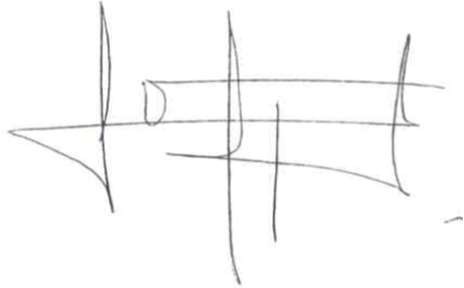 N.º R.O.A.C. S 211428931457XJOSE MANUEL VAQUERO (R:Firmado digitalmente por 28931457X JOSE MANUEL VAQUERO (R: B91857870)Fecha: 2023.07.2515:23:45 +02'00'Sevilla, 14 de junio de 2023 José Manuel Vaquero GómezSocio auditor, R.O.A.C. N.º 23298IDENTIFICACIÓN DE LA EMPRESANIF:LEI:Denominación social: Domicilio social: Municipio:Código postal:Forma jurídica	SA:Otras:Solo para las empresas que dispongan de código LEI (Legal Entity Identifier)Provincia: Teléfono:Dirección de	de contacto de la empresaACTIVIDADActividad principal: Código CNAE:ÓRGANO DE ADMINISTRACIÓNPorcentaje de mujeres en el órgano de administración (2):EJERCICIO2_02_2EJERCICIO2021(4)PERSONAL ASALARIADONúmero medio de personas empleadas en el curso del ejercicio, por tipo de contrato y empleo con discapacidad:EJERCICIO     20_2_2	 (3)	EJERCICIO2021FIJO (5):NO FIJO (6):Del cual: Personas empleadas con discapacidad mayor o igual al 33% (o calificación equivalente local):b) Personal asalariado al término del ejercicio, por tipo de contrato y por sexo:EJERCICIO      20_22	 (3)	EJERCICIO2021(4)FIJO:NO FIJO:PRESENTACIÓN DE CUENTASEJERCICIO2022(3)	EJERCICIO2021(4)Fecha de inicio a la que van referidas las cuentas: Fecha de cierre a la que van referidas las cuentas:AÑO	MES	DÍA	AÑO	MES	DÍANúmero de páginas presentadas al depósito:En caso de no figurar consignadas cifras en alguno de los ejercicios, indique la causa:MICROEMPRESASMarque con una X si la empresa ha optado por la adopción conjunta de los criterios específicos, aplicables por microempresas, previstos en el Plan General de Contabilidad de PYMES (7)Según las clases (cuatro dígitos) de la Clasificación Nacional de Actividades Económicas 2009 (CNAE 2009), aprobada por el Real Decreto 475/2007, de 13 de abril (BOE de 28.4.2007).En el Órgano de Administración, en caso de administrador único, se indicará 0% o 100%. En caso de varios administradores solidarios o mancomunados o Consejo de Administración, se indicará el porcentaje que corresponda.Ejercicio al que van referidas las cuentas anuales.Ejercicio anterior.Para calcular el número medio de personal fijo, tenga en cuenta los siguientes criterios:Si en el año no ha habido importantes movimientos de la plantilla, indique aquí la semisuma de los fijos a principio y a fin de ejercicio.Si ha habido movimientos, calcule la suma de la plantilla en cada uno de los meses del año y divídala por doce.Si hubo regulación temporal de empleo o de jornada, el personal afectado por la misma debe incluirse como personal fijo, pero solo en la proporción que corresponda a la fracción del año o jornada del año efectivamente trabajada.Puede calcular el personal no fijo medio sumando el totalde semanas que han trabajado sus empleados no fijos y dividiendo por 52 semanas. También puede hacer esta operación (equivalente a la anterior):n.º de personas contratadas × n.º medio de semanas trabajadas52En relación con la contabilización de los acuerdos de arrendamiento financiero y otros de naturaleza similar, y el impuesto sobre beneficios.APLICACIÓN DE RESULTADOS (1)Información sobre la propuesta de aplicación del resultado del ejercicio, de acuerdo con el siguiente esquema:Base de repartoSaldo de la cuenta de pérdidas y ganancias. . . . . . . . . . . . . . . . . . . . . . . . .Remanente . . . . . . . . . . . . . . . . . . . . . . . . . . . . . . . . . . . . . . . . . . . . . . . . . .Reservas voluntarias . . . . . . . . . . . . . . . . . . . . . . . . . . . . . . . . . . . . . . . . . . .Otras reservas de libre disposición . . . . . . . . . . . . . . . . . . . . . . . . . . . . . . . .TOTAL BASE DE REPARTO = TOTAL APLICACIÓN . . . . . . . . . . . . . . . . . .Aplicación aReserva legal. . . . . . . . . . . . . . . . . . . . . . . . . . . . . . . . . . . . . . . . . . . . . . . . .Reservas especiales . . . . . . . . . . . . . . . . . . . . . . . . . . . . . . . . . . . . . . . . . . .Reservas voluntarias . . . . . . . . . . . . . . . . . . . . . . . . . . . . . . . . . . . . . . . . . . .Dividendos. . . . . . . . . . . . . . . . . . . . . . . . . . . . . . . . . . . . . . . . . . . . . . . . . . .Remanente y otros . . . . . . . . . . . . . . . . . . . . . . . . . . . . . . . . . . . . . . . . . . . .Compensación de pérdidas de ejercicios anteriores. . . . . . . . . . . . . . . . . . .APLICACIÓN = TOTAL BASE DE REPARTO . . . . . . . . . . . . . . . . . . . . . . . .EJERCICIO _EJERCICIO __2_0_22__2_0_22__ (2)	EJERCICIO_ (2)	EJERCICIO__2_0_2__1  __ (3)__2_0_2__1  __ (3)INFORMACIÓN SOBRE EL PERÍODO MEDIO DE PAGO A PROVEEDORES DURANTE EL EJERCICIO (4)Período medio de pago a proveedores (días) . . . . . . . . . . . . . . . . . . . . . . . .EJERCICIO __2_0_22__ (2)	EJERCICIO__2_0_2__1  __ (3)Propuesta de aplicación de resultados, artículo 253.1 de la Ley de Sociedades de Capital (RD 1/2010, de 2 de julio).Ejercicio al que van referidas las cuentas anuales.Ejercicio anterior.Calculados de acuerdo al artículo quinto de la Resolución de 29 de enero de 2016, del Instituto de Contabilidad y Auditoría de Cuentas.Actividad de la empresaIdentificaciónEn la fecha de cierre del ejercicio económico, la empresa tiene como domicilio CL BENEFICIADO ESTUPIÑAN, nº 16, TELDE (LAS PALMAS), siendo su Número de Identificación Fiscal B76108919.Está inscrita en el Registro Mercantil de LAS PALMAS 3, Tomo 2004, Folio 124, Hoja GC44969, Inscripción 1ª, de fecha 08/11/2011.Objeto socialA continuación se detalla el objeto social de la empresa:Elaboración de material didáctico, enseñanza dentro y fuera de los establecimientos permanentes, contratación de cursos de formación y profesorado, la enseñanza de las disciplinas de mecanografía, tapigrafia, etc., contratación o subcontratación mediante arriendo, subarriendo, cesión de centros de formación en países extranjeros comunitarios o no comunitarios. Organización y gestión de cursos de idiomas o de cualquier otro tipo de ocupacionales, gestión de alumnos becados en cualquier país comunitario. Gestión, organización, elaboración y desarrollo de guías didácticas formativas para cursos en España, etc.Actividad de la empresaDurante el ejercicio al que se refiere la presente memoria, la actividad principal a la que se dedica la empresa es: Formación profesionalBases de presentación de las cuentas anualesImagen fielDisposiciones legalesLas Cuentas Anuales del ejercicio 2022 adjuntas han sido formuladas por los administradores a partir de los registros contables de la Sociedad a 31 de diciembre de 2022 y en ellas se han aplicado los principios contables y criterios de valoración recogidos en el Real Decreto 1515/2007, por el que se aprueba el Plan General de Contabilidad de Pymes y el resto de disposiciones legales vigentes en materia contable, y muestran la imagen fiel del patrimonio, de la situación financiera y de los resultados de la SociedadLas Cuentas Anuales del ejercicio anterior, fueron aprobadas por la Junta General Ordinaria, el 30 de junio del 2022.Principios contables no obligatorios aplicadosNo ha sido necesario, ni se ha creído conveniente por parte de la administración de la empresa, la aplicación de principios contables facultativos distintos de los obligatorios a que se refiere el art.38 del código de comercio y la parte primera del Plan General de Contabilidad de Pymes.Aspectos críticos de la valoración y estimación de la incertidumbreEn la elaboración de las cuentas anuales correspondientes al ejercicio 2022 se han determinado estimaciones e hipótesis en función de la mejor información disponible a 31/12/2022 sobre los hechos analizados, es posible que acontecimientos que puedan tener lugar en el futuro obliguen a modificarlas (al alza o a la baja) en próximos ejercicios lo que se haría de forma prospectiva, reconociendo los efectos del cambio de estimación en las correspondientes cuentas anuales futuras.La Sociedad ha elaborado sus estados financieros bajo el principio de empresa en funcionamiento, sin que exista ningún tipo de riesgo importante que pueda suponer cambios significativos en el valor de los activos o pasivos en el ejercicio siguiente.Comparación de la informaciónModificación de la estructura de los estados contablesLas cuentas anuales presentan a efectos comparativos, con cada una de las partidas del balance de situación, de la cuenta de pérdidas y ganancias, además de las cifras del ejercicio 2022 las correspondientes al ejercicio anterior. Asimismo, la información contenida en esta memoria referida al ejercicio 2022 se presenta, a efectos comparativos con la información del ejercicio anterior.Elementos recogidos en varias partidasNo existen elementos patrimoniales del Activo o del Pasivo que figuren en más de una partida del Balance.Cambios en criterios contablesEn el presente ejercicio, no se han realizado cambios en criterios contables.02.08 Información sobre la marcha de la liquidaciónAl determinar la información a desglosar en la presente memoria sobre las diferentes partidas de los estados financieros u otros asuntos, la Sociedad, de acuerdo con el Marco Conceptual del Plan General de Contabilidad, ha tenido en cuenta la importancia relativa en relación con las cuentas anuales del ejercicio 2022.Normas de registro y valoraciónInmovilizado intangibleGastos de investigación y desarrolloDurante el presente ejercicio no se han activado gastos de investigación y desarrollo y por lo tanto tampoco existe amortización ni corrección por deterioro.No se han registrado pérdidas por deterioro durante el ejercicio de gastos por investigación y desarrollo.Propiedad industrialDurante el presente ejercicio no se ha activado propiedad industrial y por lo tanto tampoco existe amortización ni corrección por deterioro.Una vez realizadas las comprobaciones oportunas, no se ha realizado ninguna corrección valorativa por deterioro en la propiedad industrial.Derechos de traspasoDurante el ejercicio, no se han activado derechos de traspaso y por lo tanto no se han realizado ni amortizaciones ni correcciones valorativas.Una vez realizadas las comprobaciones oportunas, no se ha realizado ninguna corrección valorativa por deterioro en los derechos por traspaso.Aplicaciones informáticasNo se han activado, durante el presente ejercicio, aplicaciones informáticas  y por lo tanto no se han registrado amortizaciones ni correcciones valorativas por deterioro.Una vez realizadas las comprobaciones oportunas, no se ha realizado ninguna corrección valorativa por deterioro en las aplicaciones informáticas.Concesiones administrativasNo se han activado, durante el presente ejercicio, concesiones administrativas y por lo tanto no se han registrado amortizaciones ni correcciones valorativas por deterioro.Una vez realizadas las comprobaciones oportunas, no se ha realizado ninguna corrección valorativa por deterioro en las concesiones administrativas.Inmovilizado materialCapitalizaciónLos bienes comprendidos en el inmovilizado material se valoran por su coste, ya sea éste el precio de adquisición o el coste de producción.AmortizaciónLa amortización de estos activos comienza cuando los activos están preparados para el uso para el que fueron proyectados.La amortización se calcula, aplicando el método lineal, sobre el coste de adquisición de los activos menos su valor residual; entendiendo que los terrenos sobre los cuales se asientan los edificios y otras construcciones tienen una vida útil indefinida y que, por lo tanto, no se amortizan.La amortización de los elementos del inmovilizado material se realiza, desde el momento en el que están disponibles para su puesta en funcionamiento, de forma lineal durante su vida útil estimada estimando un valor residual nulo, en función de los siguientes años de vida útil:Cuando se producen correcciones valorativas por deterioro, se ajustan las amortizaciones de los ejercicios siguientes del inmovilizado deteriorado, teniendo en cuenta el nuevo valor contable. Se procede de la misma forma en caso de reversión de las mismas.Correcciones de valor por deterioro y reversiónNo se han producido correcciones de valor en los elementos del inmovilizado material.Durante el ejercicio, no se han producido reversiones en las correcciones valorativas por deterioro ya que, las circunstancias que las motivaron permanecen intactas.Inversiones inmobiliariasCapitalizaciónDurante el ejercicio, no se han contemplado activos considerados como inversiones inmobiliarias.AmortizaciónLa partida de inversiones inmobiliarias no ha registrado amortizaciones durante el ejercicio.Correcciones de valor por deterioro y reversiónNo se han producido correcciones de valor en los elementos de inversiones inmobiliarias.Durante el ejercicio, no se han producido reversiones en las correcciones valorativas por deterioro ya que, las circunstancias que las motivaron permanecen intactas.Activos financieros y pasivos financierosCalificación y valoración de los activos y pasivos financierosLa sociedad tiene registrados en el capítulo de instrumentos financieros, aquellos contratos que dan lugar a un activo financiero en una empresa y, simultáneamente, a un pasivo financiero o a un instrumento de patrimonio en otra empresa. Se consideran, por tanto, instrumentos financieros, los siguientes. La presente norma resulta de aplicación a los siguientes:Activos financieros:Efectivo y otros activos líquidos equivalentes.Créditos por operaciones comerciales: clientes y deudores varios;Créditos a terceros: tales como los préstamos y créditos financieros concedidos, incluidos los surgidos de la venta de activos no corrientes;Valores representativos de deuda de otras empresas adquiridos: tales como las obligaciones, bonos y pagarés;Instrumentos de patrimonio de otras empresas adquiridos: acciones, participaciones en instituciones de inversión colectiva y otros instrumentos de patrimonio;Derivados con valoración favorable para la empresa: entre ellos, futuros, opciones, permutas financieras y compraventa de moneda extranjera a plazo, yOtros activos financieros: tales como depósitos en entidades de crédito, anticipos y créditos al personal, fianzas y depósitos constituidos, dividendos a cobrar y desembolsos exigidos sobre instrumentos de patrimonio propio.Pasivos financieros:Débitos por operaciones comerciales: proveedores y acreedores varios;Deudas con entidades de crédito;Obligaciones y otros valores negociables emitidos: tales como bonos y pagarés;Derivados con valoración desfavorable para la empresa: entre ellos, futuros, opciones, permutas financieras y compraventa de moneda extranjera a plazo;Deudas con características especiales, yOtros pasivos financieros: deudas con terceros, tales como los préstamos y créditos financieros recibidos de personas o empresas que no sean entidades de crédito incluidos los surgidos en la compra de activos no corrientes, fianzas y depósitos recibidos y desembolsos exigidos por terceros sobre participaciones.Instrumentos de patrimonio propio: todos los instrumentos financieros que se incluyen dentro de los fondos propios, tal como las acciones ordinarias emitidas.03.05.02. Inversiones financieras a largo y corto plazo.Préstamos y cuentas por cobrar: se registran a su coste amortizado, correspondiendo al efectivo entregado, menos las devoluciones del principal efectuadas, más los intereses devengados no cobrados en el caso de los préstamos, y al valor actual de la contraprestación realizada en el caso de las cuentas por cobrar. La Sociedad registra los correspondientes deterioros por la diferencia existente entre el importe a recuperar de las cuentas por cobrar y el valor en libros por el que se encuentran registradas.Inversiones mantenidas hasta su vencimiento: aquellos valores representativos de deuda, con una fecha de vencimiento fijada, cobros de cuantía determinada o determinable, que se negocien en un mercado activo y que la Sociedad tiene intención y capacidad de conservar hasta su vencimiento. Se contabilizan a su coste amortizado.Las inversiones en empresas del grupo, asociadas y multigrupo.Inversiones disponibles para la venta: son el resto de inversiones que no entran dentro de las cuatro categorías anteriores, viniendo a corresponder casi en su totalidad a inversiones financieras en capital, viniendo a corresponder casi a su totalidad a las inversiones financieras en capital, con una inversión inferior al 20%. Estas inversiones figuran en el balance de situación adjunto por su valor razonable cuando es posible determinarlo de forma fiable. En el caso de participaciones en sociedades no cotizadas, normalmente el valorde mercado no es posible determinarlo de manera fiable por lo que, cuando se da esta circunstancia, se valoran por su coste de adquisición o por un importe inferior si existe evidencia de su deterioro03.05.03 Pasivos financierosLos préstamos, obligaciones y similares se registran inicialmente por el importe recibido, neto de costes incurridos en la transacción. Los gastos financieros, incluidas las primas pagaderas en la liquidación o el reembolso y los costes de transacción, se contabilizan en la cuenta de pérdidas y ganancias según el criterio del devengo utilizando el método del interés efectivo. El importe devengado y no liquidado se añade al importe en libros del instrumento en la medida en que no se liquidan en el período en que se producen.Las cuentas a pagar se registran inicialmente a su coste de mercado y posteriormente son valoradas al coste amortizado utilizando el método de la tasa de interés efectivo.ExistenciasCriterios de valoraciónLas existencias están valoradas al precio de adquisición o al coste de producción. Si necesitan un periodo de tiempo superior al año para estar en condiciones de ser vendidas, se incluye en este valor, los gastos financieros oportunas.Se valoran al precio de adquisición o coste de producción. El precio de adquisición es el importe facturado por el proveedor, deducidos los descuentos y los intereses incorporados al nominal de los débitos más los gastos adicionales para que las existencias se encuentren ubicados para su venta: transportes, aranceles, seguros y otros atribuibles a la adquisición. En cuanto al coste de producción, las existencias se valoran añadiendo al coste de adquisición de las materias primas y otras materias consumibles, los costes directamente imputables al producto y la parte que razonablemente corresponde los costes indirectamente imputables a los productos.Los impuestos indirectos que gravan las existencias sólo se incorporan al precio de adquisición o coste de producción cuando no son recuperables directamente de la Hacienda Pública.En cuanto a las existencias que necesitan un periodo superior al año para ser vendidas, se incorporan los gastos financieros en los términos previstos en la norma sobre inmovilizado material.Los anticipos a proveedores a cuenta de suministros futuros de existencias se valoran por su coste.La valoración de los productos obsoletos, defectuosos o de lento movimiento se reduce a su posible valor de realización.Cuando el valor neto realizable de las existencias es inferior a su precio de adquisición o a su coste de producción, se efectúan las oportunas correcciones valorativas reconociéndolas como un gasto en la cuenta de pérdidas y ganancias.Si dejan de existir las circunstancias que causaron la corrección del valor de las existencias, el importe de la corrección es objeto de reversión reconociéndolo como un ingreso en la cuenta de pérdidas y ganancias.Correcciones valorativas por deterioroLa empresa ha realizado una evaluación del valor neto realizable de las existencias al final del ejercicio, considerando que no es necesario dotar ninguna pérdida por deterioro.03.09 Impuesto sobre beneficios03.09.01 Criterios de registroNo se ha procedido a la contabilización del impuesto sobre beneficios en el ejercicio, en aplicación del principio de prudencia.El impuesto sobre beneficios se determina mediante la suma del gasto por impuesto corriente y el impuesto diferido. El gasto por impuesto corriente de determina aplicando el tipo de gravamen vigente a la ganancia fiscal, y minorando el resultado así obtenido en el importe de las bonificaciones y deducciones generales y aplicadas en el ejercicio.Los activos y pasivos por impuestos diferidos, proceden de las diferencias temporarias definidas como los importes que se prevén pagaderos o recuperables en el futuro y que derivan de la diferencia entre el valor enlibros de los activos y pasivos y su base fiscal. Dichos importes se registran aplicando a la diferencia temporaria el tipo de gravamen al que se espera recuperarlos o liquidarlos.Los activos por impuestos diferidos surgen, igualmente, como consecuencia de las bases imponibles negativas pendientes de compensar y de los créditos por deducciones fiscales generadas y no aplicadas.Se reconoce el correspondiente pasivo por impuestos diferidos para todas las diferencias temporarias imponibles, salvo que la diferencia temporaria se derive del reconocimiento inicial de un fondo de comercio o del reconocimiento inicial en una transacción que no es una combinación de negocios de otros activos y pasivos en una operación que, en el momento de su realización, no afecte ni al resultado fiscal ni contable.Por su parte, los activos por impuestos diferidos, identificados con diferencias temporarias deducibles, solo se reconocen en el caso de que se considere probable que la Sociedad va a tener en el futuro suficientes ganancias fiscales contra las que poder hacerlos efectivos y no procedan del reconocimiento inicial de otros activos y pasivos en una operación que no sea una combinación de negocios y que no afecta ni al resultado fiscal ni al resultado contable. El resto de activos por impuestos diferidos (bases imponibles negativas y deducciones pendientes de compensar) solamente se reconocen en el caso de que se considere probable que la Sociedad vaya a tener en el futuro suficientes ganancias fiscales contra las que poder hacerlos efectivos.Con ocasión de cada cierre contable, se revisan los impuestos diferidos registrados (tanto activos como pasivos) con objeto de comprobar que se mantienen vigentes, efectuándose las oportunas correcciones a los mismos, de acuerdo con los resultados de los análisis realizados.El gasto o el ingreso por impuesto diferido se corresponde con el reconocimiento y la cancelación de los pasivos y activos por impuesto diferido, así como, en su caso, por el reconocimiento e imputación a la cuenta de pérdidas y ganancias del ingreso directamente imputado al patrimonio neto que pueda resultar de la contabilización de aquellas deducciones y otras ventajas fiscales que tengan la naturaleza económica de subvención.03.10 Ingresos y gastos03.10.01 Criterios de valoración ingresos y gastosLos ingresos y gastos se imputan en función del criterio del devengo con independencia del momento en que se produce la corriente monetaria o financiera derivada de ellos.No obstante, la Sociedad únicamente contabiliza los beneficios realizados a la fecha de cierre del ejercicio, en tanto que los riesgos y las pérdidas previsibles, aun siendo eventuales, se contabilizan tan pronto son conocidos.Los ingresos por la venta de bienes o servicios se reconocen por el valor razonable de la contrapartida recibida o a recibir derivada de los mismos. Los descuentos por pronto pago, por volumen u otro tipo de descuentos, así como los intereses incorporados al nominal de los créditos, se registran como una minoración de los mismos. No obstante, la Sociedad incluye los intereses incorporados a los créditos comerciales con vencimiento no superior a un año que no tienen un tipo de interés contractual, cuando el efecto de no actualizar los flujos de efectivo no es significativo.Los descuentos concedidos a clientes se reconocen en el momento en que es probable que se van a cumplir las condiciones que determinan su concesión como una reducción de los ingresos por ventas.Los anticipos a cuenta de ventas futuras figuran valorados por el valor recibido.03.12 Subvenciones, donaciones y legados03.12.01 Subvenciones no reintegrablesNo se han contabilizado subvenciones no reintegrables a lo largo del ejercicio.Las subvenciones de capital no reintegrables se valoran por el importe concedido, reconociéndose inicialmente como ingresos directamente imputados al patrimonio neto y se imputan a resultados en proporción a la depreciación experimentada durante el período por los activos financiados por dichas subvenciones, salvoque se trate de activos no depreciables en cuyo caso se imputarán al resultado del ejercicio en que se produzca la enajenación o baja en inventario de los mismos.Mientras tienen el carácter de subvenciones reintegrables se contabilizan como deudas a largo plazo transformables en subvenciones.Cuando las subvenciones se concedan para financiar gastos específicos se imputarán como ingresos en el ejercicio en que se devenguen los gastos que están financiandoInmovilizado material, intangible e inversiones inmobiliariasAnálisis de movimiento inmovilizado materialAnálisis del movimiento bruto del inmovilizado materialDurante el ejercicio, no ha habido movimiento de la partida de inmovilizado material. El movimiento habido en este capítulo del balance de situación adjunto es el siguienteAnálisis amortización inmovilizado materialSe detalla a continuación el movimiento de la amortización del inmovilizado material:Análisis de las correcciones valorativas por deterioro de valorDurante el ejercicio, no se han producido correcciones valorativas por deterioro de valor.Análisis de movimiento inmovilizado intangibleAnálisis del movimiento bruto del inmovilizado intangibleDurante el ejercicio, no ha habido movimiento en la partida de inmovilizado intangible.Análisis amortización del inmovilizado intangibleNo se han realizado amortizaciones durante el presente ejercicio del inmovilizado intangible.Análisis de las correcciones valorativas por deterioro de valorDurante el ejercicio, no se han producido correcciones valorativas por deterioro de valor.Análisis de movimiento inversiones inmobiliariasAnálisis del movimiento bruto de las inversiones inmobiliariasDurante el ejercicio, no ha habido movimiento en la partida de inversiones inmobiliarias.Análisis amortización de las inversiones inmobiliariasNo se han realizado amortizaciones durante el presente ejercicio de inversiones inmobiliarias.Análisis de las correcciones valorativas por deterioro de valorDurante el ejercicio, no se han producido correcciones valorativas por deterioro de valor.Arrendamientos financieros y operaciones análogasNo existen arrendamientos financieros u operaciones análogas sobre activos no corrientes.Activos financierosEl análisis del movimiento durante el ejercicio para cada clase de activos financieros no corrientes es el siguiente:Correcciones por deterioro del valor originadas por el riesgo de créditoValores representativos de deudaNo se han registrado correcciones por deterioro por el riesgo de crédito en los valores representativos de deuda.Créditos, derivados y otrosNo se han registrado correcciones por deterioro por el riesgo de crédito en los créditos, derivados y otros.Activos financieros valorados a valor razonable05.03.02 Variaciones de valor registradas en la cuenta de pérdidas y gananciasDurante el ejercicio, no se han producido variaciones en el valor de los activos financieros valorados a valor razonable.Empresas del grupo, multigrupo y asociadasEmpresas de grupoLa empresa INSTITUTO FORMACION.PROFESIONAL INDUSTRIALTECNOLOGICO EL GORO,S.L.U notiene acciones o participaciones de entidades que puedan ser consideradas como empresas del grupo.Empresas multigrupo, asociadas y otrasLa empresa no dispone de acciones o participaciones en empresas multigrupo, asociadas u otras.05.04.05 Importe de las correcciones valorativas por deterioroNo se han registrado correcciones valorativas por deterioro en las diferentes participaciones.Pasivos financierosTodos los pasivos financieros que se muestran en el balance de pymes adjunto vencen a corto plazo con el siguiente detalle:Fondos propiosCapital autorizadoNo existe ninguna autorización a los administradores por parte de la Junta General para aumentar el capital, en virtud de lo dispuesto en el artículo 297.b) del Texto Refundido de la Ley de Sociedades de Capital.Acciones o participaciones propiasLa empresa no tenía al principio del ejercicio, ni ha adquirido durante el mismo, acciones o participaciones propias.No se poseen acciones o participaciones propias en cartera al final del ejercicio.07.05 Movimiento, durante el ejercicio, cuenta "Reserva de revalorización de la Ley 16/2012"Durante el ejercicio no ha habido ningún movimiento en la cuenta "Reserva de revalorización de la Ley 16/2012".Situación fiscalGasto por impuesto corrienteEn el ejercicio actual el importe contabilizado por impuesto corriente asciende a 0,00 (0,00 en 2021) euros.Otros aspectos de la situación fiscalReinversión de beneficios extraordinariosDurante el presente ejercicio, la empresa no ha realizado reinversión de beneficios extraordinarios, y tampoco queda renta por incorporar a la base imponible procedente de otros ejercicios.Reservas especialesLa cuenta de reservas especiales no ha experimentado movimiento durante el ejercicio, siendo su saldo al inicio y fin de este de 0,00 (0,00 en 2021).Corrección del tipo impositivoLa empresa no ha procedido a la contabilización de cambios en el efecto impositivo por no estimar variable el tipo de gravamen que afectará a los activos por diferencias temporarias deducibles, pasivos por diferencias temporarias imponibles y créditos fiscales derivados de bases imponibles negativas.Incentivos fiscalesDetalle situación de los incentivosEn el presente ejercicio no se han aplicado incentivos propios del ejercicio ni correspondientes a otros ejercicios.Detalle de la cuenta "Derechos por deducciones y bonificaciones"En el presente ejercicio no se ha producido movimiento alguno que afecte al estado de la cuenta de "Derechos por deducciones y bonificaciones".Diferencias temporariasDiferencias temporariasDurante el ejercicio, no se han producido diferencias temporarias.Bases imponibles negativasDetalle de las bases imponibles negativasSe detallan a continuación las bases imponibles negativas pendientes de compensar:Detalle de la cuenta de crédito fiscal por compensación de pérdidasEn el presente ejercicio no se ha producido movimiento alguno que afecte al estado de la cuenta de crédito fiscal por compensación de pérdidas.Operaciones con partes vinculadasIdentificación de las partes vinculadasA efectos de la presentación de las Cuentas Anuales de una empresa o sociedad se entenderá que otra empresa forma parte del grupo cuando ambas estén vinculadas por una relación de control, directa o indirecta, análoga a la prevista en el artículo 42 del Código de Comercio para los grupos de sociedades o cuando las empresas estén controladas por cualquier medio por una o varias personas físicas o jurídicas, que actúen conjuntamente o se hallen bajo dirección única por acuerdos o cláusulas estatutarias.A continuación se detallan las personas y/o empresas con las que se han realizado operaciones vinculadas así como la naturaleza de las relaciones:Detalle de la operación y cuantificaciónDetalle y cuantificaciónA continuación se detallan las operaciones con partes vinculadas en el ejercicio actual separadamente para cada una de las diferentes categorías. La información se presenta de forma agregada para aquellas partidas de naturaleza similar:MIEMBROS DE LOS ÓRGANOS DE ADMINISTRACIÓN Y PERSONAL CLAVE DE LA DIRECCIÓN DE LA EMPRESAOTRAS PARTES VINCULADASSaldos pendientes de activos y pasivosSaldos pendientes de activos y pasivosSe muestran a continuación el detalle de los saldos pendientes, correcciones valorativas por deudas de dudoso cobro y los gastos reconocidos en el ejercicio como consecuencia de deudas incobrables o de dudoso cobro, de forma separada para cada una de las siguientes categorías:MIEMBROS DE LOS ÓRGANOS DE ADMINISTRACIÓN Y PERSONAL CLAVE DE LA DIRECCIÓN DE LA EMPRESAOTRAS PARTES VINCULADASAnticipos y/o créditos concedidosPersonal alta direcciónDurante el ejercicio económico al que se refiere esta memoria no ha sido satisfecho importe alguno al personal de alta dirección en concepto de anticipo y/o crédito.Miembros órgano de administraciónLos miembros del órgano de administración han percibido remuneraciones por su labor de administración por importe de 0,00€, así como remuneraciones del trabajo o rendimientos de la actividad económica por importe de 43.418,76€.Otra informaciónNúmero medio personas empleadasA continuación se detalla el número medio de personas empleadas en el curso del ejercicio:Ingresos y gastos con cuantía o incidencia excepcionalesSubvenciones, donaciones y legados recibidosA continuación se detallan las subvenciones, donaciones y legados que aparecen en el balance, así como los importes imputados en la cuenta de pérdidas y ganancias:Otros ingresos y gastos con cuantía o incidencia excepcionalesDurante el ejercicio no se han registrado otros ingresos y/o gastos con cuantía o incidencia excepcional que deba ser mencionado.Compromisos financieros, garantías o contingencias que no figuran en el balanceNo existen compromisos financieros ni garantías ni contingencias que no figuren en el balance.Hechos posteriores al cierreA juicio de la Administración de la empresa con posterioridad al cierre del ejercicio no se ha producido ningún hecho significativo que no esté reflejado en los estados financieros.Información sobre el periodo medio de pago a proveedores.D.A 3ª "Deber de información" Ley 15/2010, de 5 de julioInformación sobre el periodo medio de pago a proveedoresA continuación se detalla el periodo medio de pago a los proveedores (plazo que transcurre desde la entrega de los bienes o la prestación de los servicios a cargo del proveedor y el pago material de la operación) en el ejercicio:En TELDE, a 31 de Marzo de 2023, queda formulada la Memoria, dando su conformidad mediante firma:M. MONTSERRAT VILLALBA RUIZ con N.I.F. 51639303W en calidad de Administrador Único51639303W MARIA MONTSERRAT VILLALBA (R: B76108919)Firmado digitalmente por 51639303W MARIA MONTSERRAT VILLALBA (R: B76108919)Fecha: 2023.07.25 12:00:21+01'00'040100.000.00NIF:B7610891951639303W MARIA	Firmado digitalmente porMONTSERRAT	51639303W MARIA MONTSERRAT VILLALBA (R:VILLALBA (R:	B76108919)B76108919)	Fecha: 2023.07.25 11:59:00+01'00'Espacio destinado para las firmas de los administradores51639303W MARIA	Firmado digitalmente porMONTSERRAT	51639303W MARIA MONTSERRAT VILLALBA (R:VILLALBA (R:	B76108919)B76108919)	Fecha: 2023.07.25 11:59:00+01'00'Espacio destinado para las firmas de los administradores51639303W MARIA	Firmado digitalmente porMONTSERRAT	51639303W MARIA MONTSERRAT VILLALBA (R:VILLALBA (R:	B76108919)B76108919)	Fecha: 2023.07.25 11:59:00+01'00'Espacio destinado para las firmas de los administradores51639303W MARIA	Firmado digitalmente porMONTSERRAT	51639303W MARIA MONTSERRAT VILLALBA (R:VILLALBA (R:	B76108919)B76108919)	Fecha: 2023.07.25 11:59:00+01'00'Espacio destinado para las firmas de los administradoresUNIDAD (1)Euros	09001UNIDAD (1)Euros	09001DENOMINACIÓN SOCIAL:INSTITUTO FORMACION.PROFESIONAL INDUSTRIALTECNOLOGICO ELDENOMINACIÓN SOCIAL:INSTITUTO FORMACION.PROFESIONAL INDUSTRIALTECNOLOGICO ELDENOMINACIÓN SOCIAL:INSTITUTO FORMACION.PROFESIONAL INDUSTRIALTECNOLOGICO EL51639303W MARIA	Firmado digitalmente porMONTSERRAT	51639303W MARIA MONTSERRAT VILLALBA (R:VILLALBA (R:	B76108919)B76108919)	Fecha: 2023.07.25 11:59:00+01'00'Espacio destinado para las firmas de los administradores51639303W MARIA	Firmado digitalmente porMONTSERRAT	51639303W MARIA MONTSERRAT VILLALBA (R:VILLALBA (R:	B76108919)B76108919)	Fecha: 2023.07.25 11:59:00+01'00'Espacio destinado para las firmas de los administradores51639303W MARIA	Firmado digitalmente porMONTSERRAT	51639303W MARIA MONTSERRAT VILLALBA (R:VILLALBA (R:	B76108919)B76108919)	Fecha: 2023.07.25 11:59:00+01'00'Espacio destinado para las firmas de los administradores51639303W MARIA	Firmado digitalmente porMONTSERRAT	51639303W MARIA MONTSERRAT VILLALBA (R:VILLALBA (R:	B76108919)B76108919)	Fecha: 2023.07.25 11:59:00+01'00'Espacio destinado para las firmas de los administradoresUNIDAD (1)Euros	09001UNIDAD (1)Euros	09001ACTIVOACTIVOACTIVOACTIVOACTIVONOTAS DE LA MEMORIAEJERCICIO   2022   (2)EJERCICIO   2022   (2)EJERCICIO   2021   (3)A) ACTIVO NO CORRIENTE . . . . . . . . . . . . . . . . . . . . . . . . . . . . . . . . . . .A) ACTIVO NO CORRIENTE . . . . . . . . . . . . . . . . . . . . . . . . . . . . . . . . . . .A) ACTIVO NO CORRIENTE . . . . . . . . . . . . . . . . . . . . . . . . . . . . . . . . . . .A) ACTIVO NO CORRIENTE . . . . . . . . . . . . . . . . . . . . . . . . . . . . . . . . . . .11000126.721,92126.721,92108.960,20I.	Inmovilizado intangible . . . . . . . . . . . . . . . . . . . . . . . . . . . . . . . . . . . .I.	Inmovilizado intangible . . . . . . . . . . . . . . . . . . . . . . . . . . . . . . . . . . . .I.	Inmovilizado intangible . . . . . . . . . . . . . . . . . . . . . . . . . . . . . . . . . . . .I.	Inmovilizado intangible . . . . . . . . . . . . . . . . . . . . . . . . . . . . . . . . . . . .11100II.   Inmovilizado material . . . . . . . . . . . . . . . . . . . . . . . . . . . . . . . . . . . . . .II.   Inmovilizado material . . . . . . . . . . . . . . . . . . . . . . . . . . . . . . . . . . . . . .II.   Inmovilizado material . . . . . . . . . . . . . . . . . . . . . . . . . . . . . . . . . . . . . .II.   Inmovilizado material . . . . . . . . . . . . . . . . . . . . . . . . . . . . . . . . . . . . . .1120096.721,9296.721,92108.960,20III. Inversiones inmobiliarias . . . . . . . . . . . . . . . . . . . . . . . . . . . . . . . . . .III. Inversiones inmobiliarias . . . . . . . . . . . . . . . . . . . . . . . . . . . . . . . . . .III. Inversiones inmobiliarias . . . . . . . . . . . . . . . . . . . . . . . . . . . . . . . . . .III. Inversiones inmobiliarias . . . . . . . . . . . . . . . . . . . . . . . . . . . . . . . . . .11300IV. Inversiones en empresas del grupo y asociadas a largo plazo . . .IV. Inversiones en empresas del grupo y asociadas a largo plazo . . .IV. Inversiones en empresas del grupo y asociadas a largo plazo . . .IV. Inversiones en empresas del grupo y asociadas a largo plazo . . .11400V.   Inversiones financieras a largo plazo . . . . . . . . . . . . . . . . . . . . . . . .V.   Inversiones financieras a largo plazo . . . . . . . . . . . . . . . . . . . . . . . .V.   Inversiones financieras a largo plazo . . . . . . . . . . . . . . . . . . . . . . . .V.   Inversiones financieras a largo plazo . . . . . . . . . . . . . . . . . . . . . . . .1150030.000,0030.000,00VI. Activos por impuesto diferido . . . . . . . . . . . . . . . . . . . . . . . . . . . . . .VI. Activos por impuesto diferido . . . . . . . . . . . . . . . . . . . . . . . . . . . . . .VI. Activos por impuesto diferido . . . . . . . . . . . . . . . . . . . . . . . . . . . . . .VI. Activos por impuesto diferido . . . . . . . . . . . . . . . . . . . . . . . . . . . . . .11600VII. Deudores comerciales no corrientes. . . . . . . . . . . . . . . . . . . . . . . . .VII. Deudores comerciales no corrientes. . . . . . . . . . . . . . . . . . . . . . . . .VII. Deudores comerciales no corrientes. . . . . . . . . . . . . . . . . . . . . . . . .VII. Deudores comerciales no corrientes. . . . . . . . . . . . . . . . . . . . . . . . .11700B) ACTIVO CORRIENTE . . . . . . . . . . . . . . . . . . . . . . . . . . . . . . . . . . . . . .B) ACTIVO CORRIENTE . . . . . . . . . . . . . . . . . . . . . . . . . . . . . . . . . . . . . .B) ACTIVO CORRIENTE . . . . . . . . . . . . . . . . . . . . . . . . . . . . . . . . . . . . . .B) ACTIVO CORRIENTE . . . . . . . . . . . . . . . . . . . . . . . . . . . . . . . . . . . . . .12000910.727,89910.727,89881.792,08I.	Existencias . . . . . . . . . . . . . . . . . . . . . . . . . . . . . . . . . . . . . . . . . . . . . .I.	Existencias . . . . . . . . . . . . . . . . . . . . . . . . . . . . . . . . . . . . . . . . . . . . . .I.	Existencias . . . . . . . . . . . . . . . . . . . . . . . . . . . . . . . . . . . . . . . . . . . . . .I.	Existencias . . . . . . . . . . . . . . . . . . . . . . . . . . . . . . . . . . . . . . . . . . . . . .12200650,01650,01150,01II.   Deudores comerciales y otras cuentas a cobrar . . . . . . . . . . . . . . .II.   Deudores comerciales y otras cuentas a cobrar . . . . . . . . . . . . . . .II.   Deudores comerciales y otras cuentas a cobrar . . . . . . . . . . . . . . .II.   Deudores comerciales y otras cuentas a cobrar . . . . . . . . . . . . . . .12300725.074,80725.074,80841.644,751.   Clientes por ventas y prestaciones de servicios . . . . . . . . . . . . . . . . . .1.   Clientes por ventas y prestaciones de servicios . . . . . . . . . . . . . . . . . .1.   Clientes por ventas y prestaciones de servicios . . . . . . . . . . . . . . . . . .1.   Clientes por ventas y prestaciones de servicios . . . . . . . . . . . . . . . . . .12380a)   Clientes por ventas y prestaciones de servicios a largo plazo . . . . . . . .a)   Clientes por ventas y prestaciones de servicios a largo plazo . . . . . . . .a)   Clientes por ventas y prestaciones de servicios a largo plazo . . . . . . . .a)   Clientes por ventas y prestaciones de servicios a largo plazo . . . . . . . .12381b)   Clientes por ventas y prestaciones de servicios a corto plazo . . . . . . . .b)   Clientes por ventas y prestaciones de servicios a corto plazo . . . . . . . .b)   Clientes por ventas y prestaciones de servicios a corto plazo . . . . . . . .b)   Clientes por ventas y prestaciones de servicios a corto plazo . . . . . . . .123822.   Accionistas (socios) por desembolsos exigidos . . . . . . . . . . . . . . . . . . .2.   Accionistas (socios) por desembolsos exigidos . . . . . . . . . . . . . . . . . . .2.   Accionistas (socios) por desembolsos exigidos . . . . . . . . . . . . . . . . . . .2.   Accionistas (socios) por desembolsos exigidos . . . . . . . . . . . . . . . . . . .123703.   Otros deudores . . . . . . . . . . . . . . . . . . . . . . . . . . . . . . . . . . . . . . . . . . .3.   Otros deudores . . . . . . . . . . . . . . . . . . . . . . . . . . . . . . . . . . . . . . . . . . .3.   Otros deudores . . . . . . . . . . . . . . . . . . . . . . . . . . . . . . . . . . . . . . . . . . .3.   Otros deudores . . . . . . . . . . . . . . . . . . . . . . . . . . . . . . . . . . . . . . . . . . .12390725.074,80725.074,80841.644,75III. Inversiones en empresas del grupo y asociadas a corto plazo . . .III. Inversiones en empresas del grupo y asociadas a corto plazo . . .III. Inversiones en empresas del grupo y asociadas a corto plazo . . .III. Inversiones en empresas del grupo y asociadas a corto plazo . . .12400IV. Inversiones financieras a corto plazo . . . . . . . . . . . . . . . . . . . . . . . .IV. Inversiones financieras a corto plazo . . . . . . . . . . . . . . . . . . . . . . . .IV. Inversiones financieras a corto plazo . . . . . . . . . . . . . . . . . . . . . . . .IV. Inversiones financieras a corto plazo . . . . . . . . . . . . . . . . . . . . . . . .125004.000,004.000,0028.000,00V.   Periodificaciones a corto plazo . . . . . . . . . . . . . . . . . . . . . . . . . . . . .V.   Periodificaciones a corto plazo . . . . . . . . . . . . . . . . . . . . . . . . . . . . .V.   Periodificaciones a corto plazo . . . . . . . . . . . . . . . . . . . . . . . . . . . . .V.   Periodificaciones a corto plazo . . . . . . . . . . . . . . . . . . . . . . . . . . . . .12600VI. Efectivo y otros activos líquidos equivalentes . . . . . . . . . . . . . . . . .VI. Efectivo y otros activos líquidos equivalentes . . . . . . . . . . . . . . . . .VI. Efectivo y otros activos líquidos equivalentes . . . . . . . . . . . . . . . . .VI. Efectivo y otros activos líquidos equivalentes . . . . . . . . . . . . . . . . .12700181.003,08181.003,0811.997,32TOTAL ACTIVO (A + B) . . . . . . . . . . . . . . . . . . . . . . . . . . . . . . . . . . . . . . . .TOTAL ACTIVO (A + B) . . . . . . . . . . . . . . . . . . . . . . . . . . . . . . . . . . . . . . . .TOTAL ACTIVO (A + B) . . . . . . . . . . . . . . . . . . . . . . . . . . . . . . . . . . . . . . . .TOTAL ACTIVO (A + B) . . . . . . . . . . . . . . . . . . . . . . . . . . . . . . . . . . . . . . . .100001.037.449,811.037.449,81990.752,28Todos los documentos que integran las cuentas anuales se elaborarán expresando sus valores en euros.Ejercicio al que van referidas las cuentas anuales.Ejercicio anterior.Todos los documentos que integran las cuentas anuales se elaborarán expresando sus valores en euros.Ejercicio al que van referidas las cuentas anuales.Ejercicio anterior.Todos los documentos que integran las cuentas anuales se elaborarán expresando sus valores en euros.Ejercicio al que van referidas las cuentas anuales.Ejercicio anterior.Todos los documentos que integran las cuentas anuales se elaborarán expresando sus valores en euros.Ejercicio al que van referidas las cuentas anuales.Ejercicio anterior.Todos los documentos que integran las cuentas anuales se elaborarán expresando sus valores en euros.Ejercicio al que van referidas las cuentas anuales.Ejercicio anterior.Todos los documentos que integran las cuentas anuales se elaborarán expresando sus valores en euros.Ejercicio al que van referidas las cuentas anuales.Ejercicio anterior.Todos los documentos que integran las cuentas anuales se elaborarán expresando sus valores en euros.Ejercicio al que van referidas las cuentas anuales.Ejercicio anterior.Todos los documentos que integran las cuentas anuales se elaborarán expresando sus valores en euros.Ejercicio al que van referidas las cuentas anuales.Ejercicio anterior.Todos los documentos que integran las cuentas anuales se elaborarán expresando sus valores en euros.Ejercicio al que van referidas las cuentas anuales.Ejercicio anterior.NIF:B7610891951639303W MARIA	Firmado digitalmente porMONTSERRAT VILLALBA 51639303W MARIA MONTSERRATVILLALBA (R: B76108919)(R: B76108919)	Fecha: 2023.07.25 11:59:17 +01'00'Espacio destinado para las firmas de los administradores51639303W MARIA	Firmado digitalmente porMONTSERRAT VILLALBA 51639303W MARIA MONTSERRATVILLALBA (R: B76108919)(R: B76108919)	Fecha: 2023.07.25 11:59:17 +01'00'Espacio destinado para las firmas de los administradores51639303W MARIA	Firmado digitalmente porMONTSERRAT VILLALBA 51639303W MARIA MONTSERRATVILLALBA (R: B76108919)(R: B76108919)	Fecha: 2023.07.25 11:59:17 +01'00'Espacio destinado para las firmas de los administradores51639303W MARIA	Firmado digitalmente porMONTSERRAT VILLALBA 51639303W MARIA MONTSERRATVILLALBA (R: B76108919)(R: B76108919)	Fecha: 2023.07.25 11:59:17 +01'00'Espacio destinado para las firmas de los administradores51639303W MARIA	Firmado digitalmente porMONTSERRAT VILLALBA 51639303W MARIA MONTSERRATVILLALBA (R: B76108919)(R: B76108919)	Fecha: 2023.07.25 11:59:17 +01'00'Espacio destinado para las firmas de los administradoresDENOMINACIÓN SOCIAL:INSTITUTO FORMACION.PROFESIONAL INDUSTRIALTECNOLOGICO ELDENOMINACIÓN SOCIAL:INSTITUTO FORMACION.PROFESIONAL INDUSTRIALTECNOLOGICO ELDENOMINACIÓN SOCIAL:INSTITUTO FORMACION.PROFESIONAL INDUSTRIALTECNOLOGICO EL51639303W MARIA	Firmado digitalmente porMONTSERRAT VILLALBA 51639303W MARIA MONTSERRATVILLALBA (R: B76108919)(R: B76108919)	Fecha: 2023.07.25 11:59:17 +01'00'Espacio destinado para las firmas de los administradores51639303W MARIA	Firmado digitalmente porMONTSERRAT VILLALBA 51639303W MARIA MONTSERRATVILLALBA (R: B76108919)(R: B76108919)	Fecha: 2023.07.25 11:59:17 +01'00'Espacio destinado para las firmas de los administradores51639303W MARIA	Firmado digitalmente porMONTSERRAT VILLALBA 51639303W MARIA MONTSERRATVILLALBA (R: B76108919)(R: B76108919)	Fecha: 2023.07.25 11:59:17 +01'00'Espacio destinado para las firmas de los administradores51639303W MARIA	Firmado digitalmente porMONTSERRAT VILLALBA 51639303W MARIA MONTSERRATVILLALBA (R: B76108919)(R: B76108919)	Fecha: 2023.07.25 11:59:17 +01'00'Espacio destinado para las firmas de los administradores51639303W MARIA	Firmado digitalmente porMONTSERRAT VILLALBA 51639303W MARIA MONTSERRATVILLALBA (R: B76108919)(R: B76108919)	Fecha: 2023.07.25 11:59:17 +01'00'Espacio destinado para las firmas de los administradoresPATRIMONIO NETO Y PASIVOPATRIMONIO NETO Y PASIVOPATRIMONIO NETO Y PASIVOPATRIMONIO NETO Y PASIVOPATRIMONIO NETO Y PASIVONOTAS DE LA MEMORIAEJERCICIO _ 2022    (1)EJERCICIO  2021 _ (2)A)	PATRIMONIO NETO . . . . . . . . . . . . . . . . . . . . . . . . . . . . . . . . . . . . . .A-1) Fondos propios . . . . . . . . . . . . . . . . . . . . . . . . . . . . . . . . . . . . . . . . .I.	Capital . . . . . . . . . . . . . . . . . . . . . . . . . . . . . . . . . . . . . . . . . . . . . . . . .1.	Capital escriturado . . . . . . . . . . . . . . . . . . . . . . . . . . . . . . . . . . . . . . . .2.	(Capital no exigido). . . . . . . . . . . . . . . . . . . . . . . . . . . . . . . . . . . . . . . .II.	Prima de emisió. n. . . . . . . . . . . . . . . . . . . . . . . . . . . . . . . . . . . . . . .III.	Reservas . . . . . . . . . . . . . . . . . . . . . . . . . . . . . . . . . . . . . . . . . . . . . . .1.	Reserva de capitalización. . . . . . . . . . . . . . . . . . . . . . . . . . . . . . . . . . .2.	Otras reservas . . . . . . . . . . . . . . . . . . . . . . . . . . . . . . . . . . . . . . . . . . .(Acciones y participaciones en patrimonio propias. ). . . . . . . . . .Resultados de ejercicios anteriores . . . . . . . . . . . . . . . . . . . . . . . . .VI.    Otras aportaciones de socio.s. . . . . . . . . . . . . . . . . . . . . . . . . . . . .VII.    Resultado del ejercicio. . . . . . . . . . . . . . . . . . . . . . . . . . . . . . . . . . .VIII. (Dividendo a cuenta). . . . . . . . . . . . . . . . . . . . . . . . . . . . . . . . . . . . .A-2) Ajustes en patrimonio neto. . . . . . . . . . . . . . . . . . . . . . . . . . . . . . . .A-3) Subvenciones, donaciones y legados recibidos. . . . . . . . . . . . . . .B)	PASIVO NO CORRIENT.E. . . . . . . . . . . . . . . . . . . . . . . . . . . . . . . . .I.	Provisiones a largo pla.z.o. . . . . . . . . . . . . . . . . . . . . . . . . . . . . . .II.	Deudas a largo plaz. o. . . . . . . . . . . . . . . . . . . . . . . . . . . . . . . . . . . .1.	Deudas con entidades de crédito . . . . . . . . . . . . . . . . . . . . . . . . . . . . .2.	Acreedores por arrendamiento financiero . . . . . . . . . . . . . . . . . . . . . .3.	Otras deudas a largo plazo . . . . . . . . . . . . . . . . . . . . . . . . . . . . . . . . .Deudas con empresas del grupo y asociadas a largo plaz.o. . . .Pasivos por impuesto diferid.o. . . . . . . . . . . . . . . . . . . . . . . . . . . .Periodificaciones a largo pla.z.o. . . . . . . . . . . . . . . . . . . . . . . . . . .Acreedores comerciales no corriente.s. . . . . . . . . . . . . . . . . . . . .Deuda con características especiales a largo plazo. . . . . . . . . . . .A)	PATRIMONIO NETO . . . . . . . . . . . . . . . . . . . . . . . . . . . . . . . . . . . . . .A-1) Fondos propios . . . . . . . . . . . . . . . . . . . . . . . . . . . . . . . . . . . . . . . . .I.	Capital . . . . . . . . . . . . . . . . . . . . . . . . . . . . . . . . . . . . . . . . . . . . . . . . .1.	Capital escriturado . . . . . . . . . . . . . . . . . . . . . . . . . . . . . . . . . . . . . . . .2.	(Capital no exigido). . . . . . . . . . . . . . . . . . . . . . . . . . . . . . . . . . . . . . . .II.	Prima de emisió. n. . . . . . . . . . . . . . . . . . . . . . . . . . . . . . . . . . . . . . .III.	Reservas . . . . . . . . . . . . . . . . . . . . . . . . . . . . . . . . . . . . . . . . . . . . . . .1.	Reserva de capitalización. . . . . . . . . . . . . . . . . . . . . . . . . . . . . . . . . . .2.	Otras reservas . . . . . . . . . . . . . . . . . . . . . . . . . . . . . . . . . . . . . . . . . . .(Acciones y participaciones en patrimonio propias. ). . . . . . . . . .Resultados de ejercicios anteriores . . . . . . . . . . . . . . . . . . . . . . . . .VI.    Otras aportaciones de socio.s. . . . . . . . . . . . . . . . . . . . . . . . . . . . .VII.    Resultado del ejercicio. . . . . . . . . . . . . . . . . . . . . . . . . . . . . . . . . . .VIII. (Dividendo a cuenta). . . . . . . . . . . . . . . . . . . . . . . . . . . . . . . . . . . . .A-2) Ajustes en patrimonio neto. . . . . . . . . . . . . . . . . . . . . . . . . . . . . . . .A-3) Subvenciones, donaciones y legados recibidos. . . . . . . . . . . . . . .B)	PASIVO NO CORRIENT.E. . . . . . . . . . . . . . . . . . . . . . . . . . . . . . . . .I.	Provisiones a largo pla.z.o. . . . . . . . . . . . . . . . . . . . . . . . . . . . . . .II.	Deudas a largo plaz. o. . . . . . . . . . . . . . . . . . . . . . . . . . . . . . . . . . . .1.	Deudas con entidades de crédito . . . . . . . . . . . . . . . . . . . . . . . . . . . . .2.	Acreedores por arrendamiento financiero . . . . . . . . . . . . . . . . . . . . . .3.	Otras deudas a largo plazo . . . . . . . . . . . . . . . . . . . . . . . . . . . . . . . . .Deudas con empresas del grupo y asociadas a largo plaz.o. . . .Pasivos por impuesto diferid.o. . . . . . . . . . . . . . . . . . . . . . . . . . . .Periodificaciones a largo pla.z.o. . . . . . . . . . . . . . . . . . . . . . . . . . .Acreedores comerciales no corriente.s. . . . . . . . . . . . . . . . . . . . .Deuda con características especiales a largo plazo. . . . . . . . . . . .A)	PATRIMONIO NETO . . . . . . . . . . . . . . . . . . . . . . . . . . . . . . . . . . . . . .A-1) Fondos propios . . . . . . . . . . . . . . . . . . . . . . . . . . . . . . . . . . . . . . . . .I.	Capital . . . . . . . . . . . . . . . . . . . . . . . . . . . . . . . . . . . . . . . . . . . . . . . . .1.	Capital escriturado . . . . . . . . . . . . . . . . . . . . . . . . . . . . . . . . . . . . . . . .2.	(Capital no exigido). . . . . . . . . . . . . . . . . . . . . . . . . . . . . . . . . . . . . . . .II.	Prima de emisió. n. . . . . . . . . . . . . . . . . . . . . . . . . . . . . . . . . . . . . . .III.	Reservas . . . . . . . . . . . . . . . . . . . . . . . . . . . . . . . . . . . . . . . . . . . . . . .1.	Reserva de capitalización. . . . . . . . . . . . . . . . . . . . . . . . . . . . . . . . . . .2.	Otras reservas . . . . . . . . . . . . . . . . . . . . . . . . . . . . . . . . . . . . . . . . . . .(Acciones y participaciones en patrimonio propias. ). . . . . . . . . .Resultados de ejercicios anteriores . . . . . . . . . . . . . . . . . . . . . . . . .VI.    Otras aportaciones de socio.s. . . . . . . . . . . . . . . . . . . . . . . . . . . . .VII.    Resultado del ejercicio. . . . . . . . . . . . . . . . . . . . . . . . . . . . . . . . . . .VIII. (Dividendo a cuenta). . . . . . . . . . . . . . . . . . . . . . . . . . . . . . . . . . . . .A-2) Ajustes en patrimonio neto. . . . . . . . . . . . . . . . . . . . . . . . . . . . . . . .A-3) Subvenciones, donaciones y legados recibidos. . . . . . . . . . . . . . .B)	PASIVO NO CORRIENT.E. . . . . . . . . . . . . . . . . . . . . . . . . . . . . . . . .I.	Provisiones a largo pla.z.o. . . . . . . . . . . . . . . . . . . . . . . . . . . . . . .II.	Deudas a largo plaz. o. . . . . . . . . . . . . . . . . . . . . . . . . . . . . . . . . . . .1.	Deudas con entidades de crédito . . . . . . . . . . . . . . . . . . . . . . . . . . . . .2.	Acreedores por arrendamiento financiero . . . . . . . . . . . . . . . . . . . . . .3.	Otras deudas a largo plazo . . . . . . . . . . . . . . . . . . . . . . . . . . . . . . . . .Deudas con empresas del grupo y asociadas a largo plaz.o. . . .Pasivos por impuesto diferid.o. . . . . . . . . . . . . . . . . . . . . . . . . . . .Periodificaciones a largo pla.z.o. . . . . . . . . . . . . . . . . . . . . . . . . . .Acreedores comerciales no corriente.s. . . . . . . . . . . . . . . . . . . . .Deuda con características especiales a largo plazo. . . . . . . . . . . .A)	PATRIMONIO NETO . . . . . . . . . . . . . . . . . . . . . . . . . . . . . . . . . . . . . .A-1) Fondos propios . . . . . . . . . . . . . . . . . . . . . . . . . . . . . . . . . . . . . . . . .I.	Capital . . . . . . . . . . . . . . . . . . . . . . . . . . . . . . . . . . . . . . . . . . . . . . . . .1.	Capital escriturado . . . . . . . . . . . . . . . . . . . . . . . . . . . . . . . . . . . . . . . .2.	(Capital no exigido). . . . . . . . . . . . . . . . . . . . . . . . . . . . . . . . . . . . . . . .II.	Prima de emisió. n. . . . . . . . . . . . . . . . . . . . . . . . . . . . . . . . . . . . . . .III.	Reservas . . . . . . . . . . . . . . . . . . . . . . . . . . . . . . . . . . . . . . . . . . . . . . .1.	Reserva de capitalización. . . . . . . . . . . . . . . . . . . . . . . . . . . . . . . . . . .2.	Otras reservas . . . . . . . . . . . . . . . . . . . . . . . . . . . . . . . . . . . . . . . . . . .(Acciones y participaciones en patrimonio propias. ). . . . . . . . . .Resultados de ejercicios anteriores . . . . . . . . . . . . . . . . . . . . . . . . .VI.    Otras aportaciones de socio.s. . . . . . . . . . . . . . . . . . . . . . . . . . . . .VII.    Resultado del ejercicio. . . . . . . . . . . . . . . . . . . . . . . . . . . . . . . . . . .VIII. (Dividendo a cuenta). . . . . . . . . . . . . . . . . . . . . . . . . . . . . . . . . . . . .A-2) Ajustes en patrimonio neto. . . . . . . . . . . . . . . . . . . . . . . . . . . . . . . .A-3) Subvenciones, donaciones y legados recibidos. . . . . . . . . . . . . . .B)	PASIVO NO CORRIENT.E. . . . . . . . . . . . . . . . . . . . . . . . . . . . . . . . .I.	Provisiones a largo pla.z.o. . . . . . . . . . . . . . . . . . . . . . . . . . . . . . .II.	Deudas a largo plaz. o. . . . . . . . . . . . . . . . . . . . . . . . . . . . . . . . . . . .1.	Deudas con entidades de crédito . . . . . . . . . . . . . . . . . . . . . . . . . . . . .2.	Acreedores por arrendamiento financiero . . . . . . . . . . . . . . . . . . . . . .3.	Otras deudas a largo plazo . . . . . . . . . . . . . . . . . . . . . . . . . . . . . . . . .Deudas con empresas del grupo y asociadas a largo plaz.o. . . .Pasivos por impuesto diferid.o. . . . . . . . . . . . . . . . . . . . . . . . . . . .Periodificaciones a largo pla.z.o. . . . . . . . . . . . . . . . . . . . . . . . . . .Acreedores comerciales no corriente.s. . . . . . . . . . . . . . . . . . . . .Deuda con características especiales a largo plazo. . . . . . . . . . . .20000113.343,04139.982,39A)	PATRIMONIO NETO . . . . . . . . . . . . . . . . . . . . . . . . . . . . . . . . . . . . . .A-1) Fondos propios . . . . . . . . . . . . . . . . . . . . . . . . . . . . . . . . . . . . . . . . .I.	Capital . . . . . . . . . . . . . . . . . . . . . . . . . . . . . . . . . . . . . . . . . . . . . . . . .1.	Capital escriturado . . . . . . . . . . . . . . . . . . . . . . . . . . . . . . . . . . . . . . . .2.	(Capital no exigido). . . . . . . . . . . . . . . . . . . . . . . . . . . . . . . . . . . . . . . .II.	Prima de emisió. n. . . . . . . . . . . . . . . . . . . . . . . . . . . . . . . . . . . . . . .III.	Reservas . . . . . . . . . . . . . . . . . . . . . . . . . . . . . . . . . . . . . . . . . . . . . . .1.	Reserva de capitalización. . . . . . . . . . . . . . . . . . . . . . . . . . . . . . . . . . .2.	Otras reservas . . . . . . . . . . . . . . . . . . . . . . . . . . . . . . . . . . . . . . . . . . .(Acciones y participaciones en patrimonio propias. ). . . . . . . . . .Resultados de ejercicios anteriores . . . . . . . . . . . . . . . . . . . . . . . . .VI.    Otras aportaciones de socio.s. . . . . . . . . . . . . . . . . . . . . . . . . . . . .VII.    Resultado del ejercicio. . . . . . . . . . . . . . . . . . . . . . . . . . . . . . . . . . .VIII. (Dividendo a cuenta). . . . . . . . . . . . . . . . . . . . . . . . . . . . . . . . . . . . .A-2) Ajustes en patrimonio neto. . . . . . . . . . . . . . . . . . . . . . . . . . . . . . . .A-3) Subvenciones, donaciones y legados recibidos. . . . . . . . . . . . . . .B)	PASIVO NO CORRIENT.E. . . . . . . . . . . . . . . . . . . . . . . . . . . . . . . . .I.	Provisiones a largo pla.z.o. . . . . . . . . . . . . . . . . . . . . . . . . . . . . . .II.	Deudas a largo plaz. o. . . . . . . . . . . . . . . . . . . . . . . . . . . . . . . . . . . .1.	Deudas con entidades de crédito . . . . . . . . . . . . . . . . . . . . . . . . . . . . .2.	Acreedores por arrendamiento financiero . . . . . . . . . . . . . . . . . . . . . .3.	Otras deudas a largo plazo . . . . . . . . . . . . . . . . . . . . . . . . . . . . . . . . .Deudas con empresas del grupo y asociadas a largo plaz.o. . . .Pasivos por impuesto diferid.o. . . . . . . . . . . . . . . . . . . . . . . . . . . .Periodificaciones a largo pla.z.o. . . . . . . . . . . . . . . . . . . . . . . . . . .Acreedores comerciales no corriente.s. . . . . . . . . . . . . . . . . . . . .Deuda con características especiales a largo plazo. . . . . . . . . . . .A)	PATRIMONIO NETO . . . . . . . . . . . . . . . . . . . . . . . . . . . . . . . . . . . . . .A-1) Fondos propios . . . . . . . . . . . . . . . . . . . . . . . . . . . . . . . . . . . . . . . . .I.	Capital . . . . . . . . . . . . . . . . . . . . . . . . . . . . . . . . . . . . . . . . . . . . . . . . .1.	Capital escriturado . . . . . . . . . . . . . . . . . . . . . . . . . . . . . . . . . . . . . . . .2.	(Capital no exigido). . . . . . . . . . . . . . . . . . . . . . . . . . . . . . . . . . . . . . . .II.	Prima de emisió. n. . . . . . . . . . . . . . . . . . . . . . . . . . . . . . . . . . . . . . .III.	Reservas . . . . . . . . . . . . . . . . . . . . . . . . . . . . . . . . . . . . . . . . . . . . . . .1.	Reserva de capitalización. . . . . . . . . . . . . . . . . . . . . . . . . . . . . . . . . . .2.	Otras reservas . . . . . . . . . . . . . . . . . . . . . . . . . . . . . . . . . . . . . . . . . . .(Acciones y participaciones en patrimonio propias. ). . . . . . . . . .Resultados de ejercicios anteriores . . . . . . . . . . . . . . . . . . . . . . . . .VI.    Otras aportaciones de socio.s. . . . . . . . . . . . . . . . . . . . . . . . . . . . .VII.    Resultado del ejercicio. . . . . . . . . . . . . . . . . . . . . . . . . . . . . . . . . . .VIII. (Dividendo a cuenta). . . . . . . . . . . . . . . . . . . . . . . . . . . . . . . . . . . . .A-2) Ajustes en patrimonio neto. . . . . . . . . . . . . . . . . . . . . . . . . . . . . . . .A-3) Subvenciones, donaciones y legados recibidos. . . . . . . . . . . . . . .B)	PASIVO NO CORRIENT.E. . . . . . . . . . . . . . . . . . . . . . . . . . . . . . . . .I.	Provisiones a largo pla.z.o. . . . . . . . . . . . . . . . . . . . . . . . . . . . . . .II.	Deudas a largo plaz. o. . . . . . . . . . . . . . . . . . . . . . . . . . . . . . . . . . . .1.	Deudas con entidades de crédito . . . . . . . . . . . . . . . . . . . . . . . . . . . . .2.	Acreedores por arrendamiento financiero . . . . . . . . . . . . . . . . . . . . . .3.	Otras deudas a largo plazo . . . . . . . . . . . . . . . . . . . . . . . . . . . . . . . . .Deudas con empresas del grupo y asociadas a largo plaz.o. . . .Pasivos por impuesto diferid.o. . . . . . . . . . . . . . . . . . . . . . . . . . . .Periodificaciones a largo pla.z.o. . . . . . . . . . . . . . . . . . . . . . . . . . .Acreedores comerciales no corriente.s. . . . . . . . . . . . . . . . . . . . .Deuda con características especiales a largo plazo. . . . . . . . . . . .A)	PATRIMONIO NETO . . . . . . . . . . . . . . . . . . . . . . . . . . . . . . . . . . . . . .A-1) Fondos propios . . . . . . . . . . . . . . . . . . . . . . . . . . . . . . . . . . . . . . . . .I.	Capital . . . . . . . . . . . . . . . . . . . . . . . . . . . . . . . . . . . . . . . . . . . . . . . . .1.	Capital escriturado . . . . . . . . . . . . . . . . . . . . . . . . . . . . . . . . . . . . . . . .2.	(Capital no exigido). . . . . . . . . . . . . . . . . . . . . . . . . . . . . . . . . . . . . . . .II.	Prima de emisió. n. . . . . . . . . . . . . . . . . . . . . . . . . . . . . . . . . . . . . . .III.	Reservas . . . . . . . . . . . . . . . . . . . . . . . . . . . . . . . . . . . . . . . . . . . . . . .1.	Reserva de capitalización. . . . . . . . . . . . . . . . . . . . . . . . . . . . . . . . . . .2.	Otras reservas . . . . . . . . . . . . . . . . . . . . . . . . . . . . . . . . . . . . . . . . . . .(Acciones y participaciones en patrimonio propias. ). . . . . . . . . .Resultados de ejercicios anteriores . . . . . . . . . . . . . . . . . . . . . . . . .VI.    Otras aportaciones de socio.s. . . . . . . . . . . . . . . . . . . . . . . . . . . . .VII.    Resultado del ejercicio. . . . . . . . . . . . . . . . . . . . . . . . . . . . . . . . . . .VIII. (Dividendo a cuenta). . . . . . . . . . . . . . . . . . . . . . . . . . . . . . . . . . . . .A-2) Ajustes en patrimonio neto. . . . . . . . . . . . . . . . . . . . . . . . . . . . . . . .A-3) Subvenciones, donaciones y legados recibidos. . . . . . . . . . . . . . .B)	PASIVO NO CORRIENT.E. . . . . . . . . . . . . . . . . . . . . . . . . . . . . . . . .I.	Provisiones a largo pla.z.o. . . . . . . . . . . . . . . . . . . . . . . . . . . . . . .II.	Deudas a largo plaz. o. . . . . . . . . . . . . . . . . . . . . . . . . . . . . . . . . . . .1.	Deudas con entidades de crédito . . . . . . . . . . . . . . . . . . . . . . . . . . . . .2.	Acreedores por arrendamiento financiero . . . . . . . . . . . . . . . . . . . . . .3.	Otras deudas a largo plazo . . . . . . . . . . . . . . . . . . . . . . . . . . . . . . . . .Deudas con empresas del grupo y asociadas a largo plaz.o. . . .Pasivos por impuesto diferid.o. . . . . . . . . . . . . . . . . . . . . . . . . . . .Periodificaciones a largo pla.z.o. . . . . . . . . . . . . . . . . . . . . . . . . . .Acreedores comerciales no corriente.s. . . . . . . . . . . . . . . . . . . . .Deuda con características especiales a largo plazo. . . . . . . . . . . .A)	PATRIMONIO NETO . . . . . . . . . . . . . . . . . . . . . . . . . . . . . . . . . . . . . .A-1) Fondos propios . . . . . . . . . . . . . . . . . . . . . . . . . . . . . . . . . . . . . . . . .I.	Capital . . . . . . . . . . . . . . . . . . . . . . . . . . . . . . . . . . . . . . . . . . . . . . . . .1.	Capital escriturado . . . . . . . . . . . . . . . . . . . . . . . . . . . . . . . . . . . . . . . .2.	(Capital no exigido). . . . . . . . . . . . . . . . . . . . . . . . . . . . . . . . . . . . . . . .II.	Prima de emisió. n. . . . . . . . . . . . . . . . . . . . . . . . . . . . . . . . . . . . . . .III.	Reservas . . . . . . . . . . . . . . . . . . . . . . . . . . . . . . . . . . . . . . . . . . . . . . .1.	Reserva de capitalización. . . . . . . . . . . . . . . . . . . . . . . . . . . . . . . . . . .2.	Otras reservas . . . . . . . . . . . . . . . . . . . . . . . . . . . . . . . . . . . . . . . . . . .(Acciones y participaciones en patrimonio propias. ). . . . . . . . . .Resultados de ejercicios anteriores . . . . . . . . . . . . . . . . . . . . . . . . .VI.    Otras aportaciones de socio.s. . . . . . . . . . . . . . . . . . . . . . . . . . . . .VII.    Resultado del ejercicio. . . . . . . . . . . . . . . . . . . . . . . . . . . . . . . . . . .VIII. (Dividendo a cuenta). . . . . . . . . . . . . . . . . . . . . . . . . . . . . . . . . . . . .A-2) Ajustes en patrimonio neto. . . . . . . . . . . . . . . . . . . . . . . . . . . . . . . .A-3) Subvenciones, donaciones y legados recibidos. . . . . . . . . . . . . . .B)	PASIVO NO CORRIENT.E. . . . . . . . . . . . . . . . . . . . . . . . . . . . . . . . .I.	Provisiones a largo pla.z.o. . . . . . . . . . . . . . . . . . . . . . . . . . . . . . .II.	Deudas a largo plaz. o. . . . . . . . . . . . . . . . . . . . . . . . . . . . . . . . . . . .1.	Deudas con entidades de crédito . . . . . . . . . . . . . . . . . . . . . . . . . . . . .2.	Acreedores por arrendamiento financiero . . . . . . . . . . . . . . . . . . . . . .3.	Otras deudas a largo plazo . . . . . . . . . . . . . . . . . . . . . . . . . . . . . . . . .Deudas con empresas del grupo y asociadas a largo plaz.o. . . .Pasivos por impuesto diferid.o. . . . . . . . . . . . . . . . . . . . . . . . . . . .Periodificaciones a largo pla.z.o. . . . . . . . . . . . . . . . . . . . . . . . . . .Acreedores comerciales no corriente.s. . . . . . . . . . . . . . . . . . . . .Deuda con características especiales a largo plazo. . . . . . . . . . . .21000113.343,04139.982,39A)	PATRIMONIO NETO . . . . . . . . . . . . . . . . . . . . . . . . . . . . . . . . . . . . . .A-1) Fondos propios . . . . . . . . . . . . . . . . . . . . . . . . . . . . . . . . . . . . . . . . .I.	Capital . . . . . . . . . . . . . . . . . . . . . . . . . . . . . . . . . . . . . . . . . . . . . . . . .1.	Capital escriturado . . . . . . . . . . . . . . . . . . . . . . . . . . . . . . . . . . . . . . . .2.	(Capital no exigido). . . . . . . . . . . . . . . . . . . . . . . . . . . . . . . . . . . . . . . .II.	Prima de emisió. n. . . . . . . . . . . . . . . . . . . . . . . . . . . . . . . . . . . . . . .III.	Reservas . . . . . . . . . . . . . . . . . . . . . . . . . . . . . . . . . . . . . . . . . . . . . . .1.	Reserva de capitalización. . . . . . . . . . . . . . . . . . . . . . . . . . . . . . . . . . .2.	Otras reservas . . . . . . . . . . . . . . . . . . . . . . . . . . . . . . . . . . . . . . . . . . .(Acciones y participaciones en patrimonio propias. ). . . . . . . . . .Resultados de ejercicios anteriores . . . . . . . . . . . . . . . . . . . . . . . . .VI.    Otras aportaciones de socio.s. . . . . . . . . . . . . . . . . . . . . . . . . . . . .VII.    Resultado del ejercicio. . . . . . . . . . . . . . . . . . . . . . . . . . . . . . . . . . .VIII. (Dividendo a cuenta). . . . . . . . . . . . . . . . . . . . . . . . . . . . . . . . . . . . .A-2) Ajustes en patrimonio neto. . . . . . . . . . . . . . . . . . . . . . . . . . . . . . . .A-3) Subvenciones, donaciones y legados recibidos. . . . . . . . . . . . . . .B)	PASIVO NO CORRIENT.E. . . . . . . . . . . . . . . . . . . . . . . . . . . . . . . . .I.	Provisiones a largo pla.z.o. . . . . . . . . . . . . . . . . . . . . . . . . . . . . . .II.	Deudas a largo plaz. o. . . . . . . . . . . . . . . . . . . . . . . . . . . . . . . . . . . .1.	Deudas con entidades de crédito . . . . . . . . . . . . . . . . . . . . . . . . . . . . .2.	Acreedores por arrendamiento financiero . . . . . . . . . . . . . . . . . . . . . .3.	Otras deudas a largo plazo . . . . . . . . . . . . . . . . . . . . . . . . . . . . . . . . .Deudas con empresas del grupo y asociadas a largo plaz.o. . . .Pasivos por impuesto diferid.o. . . . . . . . . . . . . . . . . . . . . . . . . . . .Periodificaciones a largo pla.z.o. . . . . . . . . . . . . . . . . . . . . . . . . . .Acreedores comerciales no corriente.s. . . . . . . . . . . . . . . . . . . . .Deuda con características especiales a largo plazo. . . . . . . . . . . .A)	PATRIMONIO NETO . . . . . . . . . . . . . . . . . . . . . . . . . . . . . . . . . . . . . .A-1) Fondos propios . . . . . . . . . . . . . . . . . . . . . . . . . . . . . . . . . . . . . . . . .I.	Capital . . . . . . . . . . . . . . . . . . . . . . . . . . . . . . . . . . . . . . . . . . . . . . . . .1.	Capital escriturado . . . . . . . . . . . . . . . . . . . . . . . . . . . . . . . . . . . . . . . .2.	(Capital no exigido). . . . . . . . . . . . . . . . . . . . . . . . . . . . . . . . . . . . . . . .II.	Prima de emisió. n. . . . . . . . . . . . . . . . . . . . . . . . . . . . . . . . . . . . . . .III.	Reservas . . . . . . . . . . . . . . . . . . . . . . . . . . . . . . . . . . . . . . . . . . . . . . .1.	Reserva de capitalización. . . . . . . . . . . . . . . . . . . . . . . . . . . . . . . . . . .2.	Otras reservas . . . . . . . . . . . . . . . . . . . . . . . . . . . . . . . . . . . . . . . . . . .(Acciones y participaciones en patrimonio propias. ). . . . . . . . . .Resultados de ejercicios anteriores . . . . . . . . . . . . . . . . . . . . . . . . .VI.    Otras aportaciones de socio.s. . . . . . . . . . . . . . . . . . . . . . . . . . . . .VII.    Resultado del ejercicio. . . . . . . . . . . . . . . . . . . . . . . . . . . . . . . . . . .VIII. (Dividendo a cuenta). . . . . . . . . . . . . . . . . . . . . . . . . . . . . . . . . . . . .A-2) Ajustes en patrimonio neto. . . . . . . . . . . . . . . . . . . . . . . . . . . . . . . .A-3) Subvenciones, donaciones y legados recibidos. . . . . . . . . . . . . . .B)	PASIVO NO CORRIENT.E. . . . . . . . . . . . . . . . . . . . . . . . . . . . . . . . .I.	Provisiones a largo pla.z.o. . . . . . . . . . . . . . . . . . . . . . . . . . . . . . .II.	Deudas a largo plaz. o. . . . . . . . . . . . . . . . . . . . . . . . . . . . . . . . . . . .1.	Deudas con entidades de crédito . . . . . . . . . . . . . . . . . . . . . . . . . . . . .2.	Acreedores por arrendamiento financiero . . . . . . . . . . . . . . . . . . . . . .3.	Otras deudas a largo plazo . . . . . . . . . . . . . . . . . . . . . . . . . . . . . . . . .Deudas con empresas del grupo y asociadas a largo plaz.o. . . .Pasivos por impuesto diferid.o. . . . . . . . . . . . . . . . . . . . . . . . . . . .Periodificaciones a largo pla.z.o. . . . . . . . . . . . . . . . . . . . . . . . . . .Acreedores comerciales no corriente.s. . . . . . . . . . . . . . . . . . . . .Deuda con características especiales a largo plazo. . . . . . . . . . . .A)	PATRIMONIO NETO . . . . . . . . . . . . . . . . . . . . . . . . . . . . . . . . . . . . . .A-1) Fondos propios . . . . . . . . . . . . . . . . . . . . . . . . . . . . . . . . . . . . . . . . .I.	Capital . . . . . . . . . . . . . . . . . . . . . . . . . . . . . . . . . . . . . . . . . . . . . . . . .1.	Capital escriturado . . . . . . . . . . . . . . . . . . . . . . . . . . . . . . . . . . . . . . . .2.	(Capital no exigido). . . . . . . . . . . . . . . . . . . . . . . . . . . . . . . . . . . . . . . .II.	Prima de emisió. n. . . . . . . . . . . . . . . . . . . . . . . . . . . . . . . . . . . . . . .III.	Reservas . . . . . . . . . . . . . . . . . . . . . . . . . . . . . . . . . . . . . . . . . . . . . . .1.	Reserva de capitalización. . . . . . . . . . . . . . . . . . . . . . . . . . . . . . . . . . .2.	Otras reservas . . . . . . . . . . . . . . . . . . . . . . . . . . . . . . . . . . . . . . . . . . .(Acciones y participaciones en patrimonio propias. ). . . . . . . . . .Resultados de ejercicios anteriores . . . . . . . . . . . . . . . . . . . . . . . . .VI.    Otras aportaciones de socio.s. . . . . . . . . . . . . . . . . . . . . . . . . . . . .VII.    Resultado del ejercicio. . . . . . . . . . . . . . . . . . . . . . . . . . . . . . . . . . .VIII. (Dividendo a cuenta). . . . . . . . . . . . . . . . . . . . . . . . . . . . . . . . . . . . .A-2) Ajustes en patrimonio neto. . . . . . . . . . . . . . . . . . . . . . . . . . . . . . . .A-3) Subvenciones, donaciones y legados recibidos. . . . . . . . . . . . . . .B)	PASIVO NO CORRIENT.E. . . . . . . . . . . . . . . . . . . . . . . . . . . . . . . . .I.	Provisiones a largo pla.z.o. . . . . . . . . . . . . . . . . . . . . . . . . . . . . . .II.	Deudas a largo plaz. o. . . . . . . . . . . . . . . . . . . . . . . . . . . . . . . . . . . .1.	Deudas con entidades de crédito . . . . . . . . . . . . . . . . . . . . . . . . . . . . .2.	Acreedores por arrendamiento financiero . . . . . . . . . . . . . . . . . . . . . .3.	Otras deudas a largo plazo . . . . . . . . . . . . . . . . . . . . . . . . . . . . . . . . .Deudas con empresas del grupo y asociadas a largo plaz.o. . . .Pasivos por impuesto diferid.o. . . . . . . . . . . . . . . . . . . . . . . . . . . .Periodificaciones a largo pla.z.o. . . . . . . . . . . . . . . . . . . . . . . . . . .Acreedores comerciales no corriente.s. . . . . . . . . . . . . . . . . . . . .Deuda con características especiales a largo plazo. . . . . . . . . . . .A)	PATRIMONIO NETO . . . . . . . . . . . . . . . . . . . . . . . . . . . . . . . . . . . . . .A-1) Fondos propios . . . . . . . . . . . . . . . . . . . . . . . . . . . . . . . . . . . . . . . . .I.	Capital . . . . . . . . . . . . . . . . . . . . . . . . . . . . . . . . . . . . . . . . . . . . . . . . .1.	Capital escriturado . . . . . . . . . . . . . . . . . . . . . . . . . . . . . . . . . . . . . . . .2.	(Capital no exigido). . . . . . . . . . . . . . . . . . . . . . . . . . . . . . . . . . . . . . . .II.	Prima de emisió. n. . . . . . . . . . . . . . . . . . . . . . . . . . . . . . . . . . . . . . .III.	Reservas . . . . . . . . . . . . . . . . . . . . . . . . . . . . . . . . . . . . . . . . . . . . . . .1.	Reserva de capitalización. . . . . . . . . . . . . . . . . . . . . . . . . . . . . . . . . . .2.	Otras reservas . . . . . . . . . . . . . . . . . . . . . . . . . . . . . . . . . . . . . . . . . . .(Acciones y participaciones en patrimonio propias. ). . . . . . . . . .Resultados de ejercicios anteriores . . . . . . . . . . . . . . . . . . . . . . . . .VI.    Otras aportaciones de socio.s. . . . . . . . . . . . . . . . . . . . . . . . . . . . .VII.    Resultado del ejercicio. . . . . . . . . . . . . . . . . . . . . . . . . . . . . . . . . . .VIII. (Dividendo a cuenta). . . . . . . . . . . . . . . . . . . . . . . . . . . . . . . . . . . . .A-2) Ajustes en patrimonio neto. . . . . . . . . . . . . . . . . . . . . . . . . . . . . . . .A-3) Subvenciones, donaciones y legados recibidos. . . . . . . . . . . . . . .B)	PASIVO NO CORRIENT.E. . . . . . . . . . . . . . . . . . . . . . . . . . . . . . . . .I.	Provisiones a largo pla.z.o. . . . . . . . . . . . . . . . . . . . . . . . . . . . . . .II.	Deudas a largo plaz. o. . . . . . . . . . . . . . . . . . . . . . . . . . . . . . . . . . . .1.	Deudas con entidades de crédito . . . . . . . . . . . . . . . . . . . . . . . . . . . . .2.	Acreedores por arrendamiento financiero . . . . . . . . . . . . . . . . . . . . . .3.	Otras deudas a largo plazo . . . . . . . . . . . . . . . . . . . . . . . . . . . . . . . . .Deudas con empresas del grupo y asociadas a largo plaz.o. . . .Pasivos por impuesto diferid.o. . . . . . . . . . . . . . . . . . . . . . . . . . . .Periodificaciones a largo pla.z.o. . . . . . . . . . . . . . . . . . . . . . . . . . .Acreedores comerciales no corriente.s. . . . . . . . . . . . . . . . . . . . .Deuda con características especiales a largo plazo. . . . . . . . . . . .21100107.435,00107.435,00A)	PATRIMONIO NETO . . . . . . . . . . . . . . . . . . . . . . . . . . . . . . . . . . . . . .A-1) Fondos propios . . . . . . . . . . . . . . . . . . . . . . . . . . . . . . . . . . . . . . . . .I.	Capital . . . . . . . . . . . . . . . . . . . . . . . . . . . . . . . . . . . . . . . . . . . . . . . . .1.	Capital escriturado . . . . . . . . . . . . . . . . . . . . . . . . . . . . . . . . . . . . . . . .2.	(Capital no exigido). . . . . . . . . . . . . . . . . . . . . . . . . . . . . . . . . . . . . . . .II.	Prima de emisió. n. . . . . . . . . . . . . . . . . . . . . . . . . . . . . . . . . . . . . . .III.	Reservas . . . . . . . . . . . . . . . . . . . . . . . . . . . . . . . . . . . . . . . . . . . . . . .1.	Reserva de capitalización. . . . . . . . . . . . . . . . . . . . . . . . . . . . . . . . . . .2.	Otras reservas . . . . . . . . . . . . . . . . . . . . . . . . . . . . . . . . . . . . . . . . . . .(Acciones y participaciones en patrimonio propias. ). . . . . . . . . .Resultados de ejercicios anteriores . . . . . . . . . . . . . . . . . . . . . . . . .VI.    Otras aportaciones de socio.s. . . . . . . . . . . . . . . . . . . . . . . . . . . . .VII.    Resultado del ejercicio. . . . . . . . . . . . . . . . . . . . . . . . . . . . . . . . . . .VIII. (Dividendo a cuenta). . . . . . . . . . . . . . . . . . . . . . . . . . . . . . . . . . . . .A-2) Ajustes en patrimonio neto. . . . . . . . . . . . . . . . . . . . . . . . . . . . . . . .A-3) Subvenciones, donaciones y legados recibidos. . . . . . . . . . . . . . .B)	PASIVO NO CORRIENT.E. . . . . . . . . . . . . . . . . . . . . . . . . . . . . . . . .I.	Provisiones a largo pla.z.o. . . . . . . . . . . . . . . . . . . . . . . . . . . . . . .II.	Deudas a largo plaz. o. . . . . . . . . . . . . . . . . . . . . . . . . . . . . . . . . . . .1.	Deudas con entidades de crédito . . . . . . . . . . . . . . . . . . . . . . . . . . . . .2.	Acreedores por arrendamiento financiero . . . . . . . . . . . . . . . . . . . . . .3.	Otras deudas a largo plazo . . . . . . . . . . . . . . . . . . . . . . . . . . . . . . . . .Deudas con empresas del grupo y asociadas a largo plaz.o. . . .Pasivos por impuesto diferid.o. . . . . . . . . . . . . . . . . . . . . . . . . . . .Periodificaciones a largo pla.z.o. . . . . . . . . . . . . . . . . . . . . . . . . . .Acreedores comerciales no corriente.s. . . . . . . . . . . . . . . . . . . . .Deuda con características especiales a largo plazo. . . . . . . . . . . .A)	PATRIMONIO NETO . . . . . . . . . . . . . . . . . . . . . . . . . . . . . . . . . . . . . .A-1) Fondos propios . . . . . . . . . . . . . . . . . . . . . . . . . . . . . . . . . . . . . . . . .I.	Capital . . . . . . . . . . . . . . . . . . . . . . . . . . . . . . . . . . . . . . . . . . . . . . . . .1.	Capital escriturado . . . . . . . . . . . . . . . . . . . . . . . . . . . . . . . . . . . . . . . .2.	(Capital no exigido). . . . . . . . . . . . . . . . . . . . . . . . . . . . . . . . . . . . . . . .II.	Prima de emisió. n. . . . . . . . . . . . . . . . . . . . . . . . . . . . . . . . . . . . . . .III.	Reservas . . . . . . . . . . . . . . . . . . . . . . . . . . . . . . . . . . . . . . . . . . . . . . .1.	Reserva de capitalización. . . . . . . . . . . . . . . . . . . . . . . . . . . . . . . . . . .2.	Otras reservas . . . . . . . . . . . . . . . . . . . . . . . . . . . . . . . . . . . . . . . . . . .(Acciones y participaciones en patrimonio propias. ). . . . . . . . . .Resultados de ejercicios anteriores . . . . . . . . . . . . . . . . . . . . . . . . .VI.    Otras aportaciones de socio.s. . . . . . . . . . . . . . . . . . . . . . . . . . . . .VII.    Resultado del ejercicio. . . . . . . . . . . . . . . . . . . . . . . . . . . . . . . . . . .VIII. (Dividendo a cuenta). . . . . . . . . . . . . . . . . . . . . . . . . . . . . . . . . . . . .A-2) Ajustes en patrimonio neto. . . . . . . . . . . . . . . . . . . . . . . . . . . . . . . .A-3) Subvenciones, donaciones y legados recibidos. . . . . . . . . . . . . . .B)	PASIVO NO CORRIENT.E. . . . . . . . . . . . . . . . . . . . . . . . . . . . . . . . .I.	Provisiones a largo pla.z.o. . . . . . . . . . . . . . . . . . . . . . . . . . . . . . .II.	Deudas a largo plaz. o. . . . . . . . . . . . . . . . . . . . . . . . . . . . . . . . . . . .1.	Deudas con entidades de crédito . . . . . . . . . . . . . . . . . . . . . . . . . . . . .2.	Acreedores por arrendamiento financiero . . . . . . . . . . . . . . . . . . . . . .3.	Otras deudas a largo plazo . . . . . . . . . . . . . . . . . . . . . . . . . . . . . . . . .Deudas con empresas del grupo y asociadas a largo plaz.o. . . .Pasivos por impuesto diferid.o. . . . . . . . . . . . . . . . . . . . . . . . . . . .Periodificaciones a largo pla.z.o. . . . . . . . . . . . . . . . . . . . . . . . . . .Acreedores comerciales no corriente.s. . . . . . . . . . . . . . . . . . . . .Deuda con características especiales a largo plazo. . . . . . . . . . . .A)	PATRIMONIO NETO . . . . . . . . . . . . . . . . . . . . . . . . . . . . . . . . . . . . . .A-1) Fondos propios . . . . . . . . . . . . . . . . . . . . . . . . . . . . . . . . . . . . . . . . .I.	Capital . . . . . . . . . . . . . . . . . . . . . . . . . . . . . . . . . . . . . . . . . . . . . . . . .1.	Capital escriturado . . . . . . . . . . . . . . . . . . . . . . . . . . . . . . . . . . . . . . . .2.	(Capital no exigido). . . . . . . . . . . . . . . . . . . . . . . . . . . . . . . . . . . . . . . .II.	Prima de emisió. n. . . . . . . . . . . . . . . . . . . . . . . . . . . . . . . . . . . . . . .III.	Reservas . . . . . . . . . . . . . . . . . . . . . . . . . . . . . . . . . . . . . . . . . . . . . . .1.	Reserva de capitalización. . . . . . . . . . . . . . . . . . . . . . . . . . . . . . . . . . .2.	Otras reservas . . . . . . . . . . . . . . . . . . . . . . . . . . . . . . . . . . . . . . . . . . .(Acciones y participaciones en patrimonio propias. ). . . . . . . . . .Resultados de ejercicios anteriores . . . . . . . . . . . . . . . . . . . . . . . . .VI.    Otras aportaciones de socio.s. . . . . . . . . . . . . . . . . . . . . . . . . . . . .VII.    Resultado del ejercicio. . . . . . . . . . . . . . . . . . . . . . . . . . . . . . . . . . .VIII. (Dividendo a cuenta). . . . . . . . . . . . . . . . . . . . . . . . . . . . . . . . . . . . .A-2) Ajustes en patrimonio neto. . . . . . . . . . . . . . . . . . . . . . . . . . . . . . . .A-3) Subvenciones, donaciones y legados recibidos. . . . . . . . . . . . . . .B)	PASIVO NO CORRIENT.E. . . . . . . . . . . . . . . . . . . . . . . . . . . . . . . . .I.	Provisiones a largo pla.z.o. . . . . . . . . . . . . . . . . . . . . . . . . . . . . . .II.	Deudas a largo plaz. o. . . . . . . . . . . . . . . . . . . . . . . . . . . . . . . . . . . .1.	Deudas con entidades de crédito . . . . . . . . . . . . . . . . . . . . . . . . . . . . .2.	Acreedores por arrendamiento financiero . . . . . . . . . . . . . . . . . . . . . .3.	Otras deudas a largo plazo . . . . . . . . . . . . . . . . . . . . . . . . . . . . . . . . .Deudas con empresas del grupo y asociadas a largo plaz.o. . . .Pasivos por impuesto diferid.o. . . . . . . . . . . . . . . . . . . . . . . . . . . .Periodificaciones a largo pla.z.o. . . . . . . . . . . . . . . . . . . . . . . . . . .Acreedores comerciales no corriente.s. . . . . . . . . . . . . . . . . . . . .Deuda con características especiales a largo plazo. . . . . . . . . . . .A)	PATRIMONIO NETO . . . . . . . . . . . . . . . . . . . . . . . . . . . . . . . . . . . . . .A-1) Fondos propios . . . . . . . . . . . . . . . . . . . . . . . . . . . . . . . . . . . . . . . . .I.	Capital . . . . . . . . . . . . . . . . . . . . . . . . . . . . . . . . . . . . . . . . . . . . . . . . .1.	Capital escriturado . . . . . . . . . . . . . . . . . . . . . . . . . . . . . . . . . . . . . . . .2.	(Capital no exigido). . . . . . . . . . . . . . . . . . . . . . . . . . . . . . . . . . . . . . . .II.	Prima de emisió. n. . . . . . . . . . . . . . . . . . . . . . . . . . . . . . . . . . . . . . .III.	Reservas . . . . . . . . . . . . . . . . . . . . . . . . . . . . . . . . . . . . . . . . . . . . . . .1.	Reserva de capitalización. . . . . . . . . . . . . . . . . . . . . . . . . . . . . . . . . . .2.	Otras reservas . . . . . . . . . . . . . . . . . . . . . . . . . . . . . . . . . . . . . . . . . . .(Acciones y participaciones en patrimonio propias. ). . . . . . . . . .Resultados de ejercicios anteriores . . . . . . . . . . . . . . . . . . . . . . . . .VI.    Otras aportaciones de socio.s. . . . . . . . . . . . . . . . . . . . . . . . . . . . .VII.    Resultado del ejercicio. . . . . . . . . . . . . . . . . . . . . . . . . . . . . . . . . . .VIII. (Dividendo a cuenta). . . . . . . . . . . . . . . . . . . . . . . . . . . . . . . . . . . . .A-2) Ajustes en patrimonio neto. . . . . . . . . . . . . . . . . . . . . . . . . . . . . . . .A-3) Subvenciones, donaciones y legados recibidos. . . . . . . . . . . . . . .B)	PASIVO NO CORRIENT.E. . . . . . . . . . . . . . . . . . . . . . . . . . . . . . . . .I.	Provisiones a largo pla.z.o. . . . . . . . . . . . . . . . . . . . . . . . . . . . . . .II.	Deudas a largo plaz. o. . . . . . . . . . . . . . . . . . . . . . . . . . . . . . . . . . . .1.	Deudas con entidades de crédito . . . . . . . . . . . . . . . . . . . . . . . . . . . . .2.	Acreedores por arrendamiento financiero . . . . . . . . . . . . . . . . . . . . . .3.	Otras deudas a largo plazo . . . . . . . . . . . . . . . . . . . . . . . . . . . . . . . . .Deudas con empresas del grupo y asociadas a largo plaz.o. . . .Pasivos por impuesto diferid.o. . . . . . . . . . . . . . . . . . . . . . . . . . . .Periodificaciones a largo pla.z.o. . . . . . . . . . . . . . . . . . . . . . . . . . .Acreedores comerciales no corriente.s. . . . . . . . . . . . . . . . . . . . .Deuda con características especiales a largo plazo. . . . . . . . . . . .21110107.435,00107.435,00A)	PATRIMONIO NETO . . . . . . . . . . . . . . . . . . . . . . . . . . . . . . . . . . . . . .A-1) Fondos propios . . . . . . . . . . . . . . . . . . . . . . . . . . . . . . . . . . . . . . . . .I.	Capital . . . . . . . . . . . . . . . . . . . . . . . . . . . . . . . . . . . . . . . . . . . . . . . . .1.	Capital escriturado . . . . . . . . . . . . . . . . . . . . . . . . . . . . . . . . . . . . . . . .2.	(Capital no exigido). . . . . . . . . . . . . . . . . . . . . . . . . . . . . . . . . . . . . . . .II.	Prima de emisió. n. . . . . . . . . . . . . . . . . . . . . . . . . . . . . . . . . . . . . . .III.	Reservas . . . . . . . . . . . . . . . . . . . . . . . . . . . . . . . . . . . . . . . . . . . . . . .1.	Reserva de capitalización. . . . . . . . . . . . . . . . . . . . . . . . . . . . . . . . . . .2.	Otras reservas . . . . . . . . . . . . . . . . . . . . . . . . . . . . . . . . . . . . . . . . . . .(Acciones y participaciones en patrimonio propias. ). . . . . . . . . .Resultados de ejercicios anteriores . . . . . . . . . . . . . . . . . . . . . . . . .VI.    Otras aportaciones de socio.s. . . . . . . . . . . . . . . . . . . . . . . . . . . . .VII.    Resultado del ejercicio. . . . . . . . . . . . . . . . . . . . . . . . . . . . . . . . . . .VIII. (Dividendo a cuenta). . . . . . . . . . . . . . . . . . . . . . . . . . . . . . . . . . . . .A-2) Ajustes en patrimonio neto. . . . . . . . . . . . . . . . . . . . . . . . . . . . . . . .A-3) Subvenciones, donaciones y legados recibidos. . . . . . . . . . . . . . .B)	PASIVO NO CORRIENT.E. . . . . . . . . . . . . . . . . . . . . . . . . . . . . . . . .I.	Provisiones a largo pla.z.o. . . . . . . . . . . . . . . . . . . . . . . . . . . . . . .II.	Deudas a largo plaz. o. . . . . . . . . . . . . . . . . . . . . . . . . . . . . . . . . . . .1.	Deudas con entidades de crédito . . . . . . . . . . . . . . . . . . . . . . . . . . . . .2.	Acreedores por arrendamiento financiero . . . . . . . . . . . . . . . . . . . . . .3.	Otras deudas a largo plazo . . . . . . . . . . . . . . . . . . . . . . . . . . . . . . . . .Deudas con empresas del grupo y asociadas a largo plaz.o. . . .Pasivos por impuesto diferid.o. . . . . . . . . . . . . . . . . . . . . . . . . . . .Periodificaciones a largo pla.z.o. . . . . . . . . . . . . . . . . . . . . . . . . . .Acreedores comerciales no corriente.s. . . . . . . . . . . . . . . . . . . . .Deuda con características especiales a largo plazo. . . . . . . . . . . .A)	PATRIMONIO NETO . . . . . . . . . . . . . . . . . . . . . . . . . . . . . . . . . . . . . .A-1) Fondos propios . . . . . . . . . . . . . . . . . . . . . . . . . . . . . . . . . . . . . . . . .I.	Capital . . . . . . . . . . . . . . . . . . . . . . . . . . . . . . . . . . . . . . . . . . . . . . . . .1.	Capital escriturado . . . . . . . . . . . . . . . . . . . . . . . . . . . . . . . . . . . . . . . .2.	(Capital no exigido). . . . . . . . . . . . . . . . . . . . . . . . . . . . . . . . . . . . . . . .II.	Prima de emisió. n. . . . . . . . . . . . . . . . . . . . . . . . . . . . . . . . . . . . . . .III.	Reservas . . . . . . . . . . . . . . . . . . . . . . . . . . . . . . . . . . . . . . . . . . . . . . .1.	Reserva de capitalización. . . . . . . . . . . . . . . . . . . . . . . . . . . . . . . . . . .2.	Otras reservas . . . . . . . . . . . . . . . . . . . . . . . . . . . . . . . . . . . . . . . . . . .(Acciones y participaciones en patrimonio propias. ). . . . . . . . . .Resultados de ejercicios anteriores . . . . . . . . . . . . . . . . . . . . . . . . .VI.    Otras aportaciones de socio.s. . . . . . . . . . . . . . . . . . . . . . . . . . . . .VII.    Resultado del ejercicio. . . . . . . . . . . . . . . . . . . . . . . . . . . . . . . . . . .VIII. (Dividendo a cuenta). . . . . . . . . . . . . . . . . . . . . . . . . . . . . . . . . . . . .A-2) Ajustes en patrimonio neto. . . . . . . . . . . . . . . . . . . . . . . . . . . . . . . .A-3) Subvenciones, donaciones y legados recibidos. . . . . . . . . . . . . . .B)	PASIVO NO CORRIENT.E. . . . . . . . . . . . . . . . . . . . . . . . . . . . . . . . .I.	Provisiones a largo pla.z.o. . . . . . . . . . . . . . . . . . . . . . . . . . . . . . .II.	Deudas a largo plaz. o. . . . . . . . . . . . . . . . . . . . . . . . . . . . . . . . . . . .1.	Deudas con entidades de crédito . . . . . . . . . . . . . . . . . . . . . . . . . . . . .2.	Acreedores por arrendamiento financiero . . . . . . . . . . . . . . . . . . . . . .3.	Otras deudas a largo plazo . . . . . . . . . . . . . . . . . . . . . . . . . . . . . . . . .Deudas con empresas del grupo y asociadas a largo plaz.o. . . .Pasivos por impuesto diferid.o. . . . . . . . . . . . . . . . . . . . . . . . . . . .Periodificaciones a largo pla.z.o. . . . . . . . . . . . . . . . . . . . . . . . . . .Acreedores comerciales no corriente.s. . . . . . . . . . . . . . . . . . . . .Deuda con características especiales a largo plazo. . . . . . . . . . . .A)	PATRIMONIO NETO . . . . . . . . . . . . . . . . . . . . . . . . . . . . . . . . . . . . . .A-1) Fondos propios . . . . . . . . . . . . . . . . . . . . . . . . . . . . . . . . . . . . . . . . .I.	Capital . . . . . . . . . . . . . . . . . . . . . . . . . . . . . . . . . . . . . . . . . . . . . . . . .1.	Capital escriturado . . . . . . . . . . . . . . . . . . . . . . . . . . . . . . . . . . . . . . . .2.	(Capital no exigido). . . . . . . . . . . . . . . . . . . . . . . . . . . . . . . . . . . . . . . .II.	Prima de emisió. n. . . . . . . . . . . . . . . . . . . . . . . . . . . . . . . . . . . . . . .III.	Reservas . . . . . . . . . . . . . . . . . . . . . . . . . . . . . . . . . . . . . . . . . . . . . . .1.	Reserva de capitalización. . . . . . . . . . . . . . . . . . . . . . . . . . . . . . . . . . .2.	Otras reservas . . . . . . . . . . . . . . . . . . . . . . . . . . . . . . . . . . . . . . . . . . .(Acciones y participaciones en patrimonio propias. ). . . . . . . . . .Resultados de ejercicios anteriores . . . . . . . . . . . . . . . . . . . . . . . . .VI.    Otras aportaciones de socio.s. . . . . . . . . . . . . . . . . . . . . . . . . . . . .VII.    Resultado del ejercicio. . . . . . . . . . . . . . . . . . . . . . . . . . . . . . . . . . .VIII. (Dividendo a cuenta). . . . . . . . . . . . . . . . . . . . . . . . . . . . . . . . . . . . .A-2) Ajustes en patrimonio neto. . . . . . . . . . . . . . . . . . . . . . . . . . . . . . . .A-3) Subvenciones, donaciones y legados recibidos. . . . . . . . . . . . . . .B)	PASIVO NO CORRIENT.E. . . . . . . . . . . . . . . . . . . . . . . . . . . . . . . . .I.	Provisiones a largo pla.z.o. . . . . . . . . . . . . . . . . . . . . . . . . . . . . . .II.	Deudas a largo plaz. o. . . . . . . . . . . . . . . . . . . . . . . . . . . . . . . . . . . .1.	Deudas con entidades de crédito . . . . . . . . . . . . . . . . . . . . . . . . . . . . .2.	Acreedores por arrendamiento financiero . . . . . . . . . . . . . . . . . . . . . .3.	Otras deudas a largo plazo . . . . . . . . . . . . . . . . . . . . . . . . . . . . . . . . .Deudas con empresas del grupo y asociadas a largo plaz.o. . . .Pasivos por impuesto diferid.o. . . . . . . . . . . . . . . . . . . . . . . . . . . .Periodificaciones a largo pla.z.o. . . . . . . . . . . . . . . . . . . . . . . . . . .Acreedores comerciales no corriente.s. . . . . . . . . . . . . . . . . . . . .Deuda con características especiales a largo plazo. . . . . . . . . . . .A)	PATRIMONIO NETO . . . . . . . . . . . . . . . . . . . . . . . . . . . . . . . . . . . . . .A-1) Fondos propios . . . . . . . . . . . . . . . . . . . . . . . . . . . . . . . . . . . . . . . . .I.	Capital . . . . . . . . . . . . . . . . . . . . . . . . . . . . . . . . . . . . . . . . . . . . . . . . .1.	Capital escriturado . . . . . . . . . . . . . . . . . . . . . . . . . . . . . . . . . . . . . . . .2.	(Capital no exigido). . . . . . . . . . . . . . . . . . . . . . . . . . . . . . . . . . . . . . . .II.	Prima de emisió. n. . . . . . . . . . . . . . . . . . . . . . . . . . . . . . . . . . . . . . .III.	Reservas . . . . . . . . . . . . . . . . . . . . . . . . . . . . . . . . . . . . . . . . . . . . . . .1.	Reserva de capitalización. . . . . . . . . . . . . . . . . . . . . . . . . . . . . . . . . . .2.	Otras reservas . . . . . . . . . . . . . . . . . . . . . . . . . . . . . . . . . . . . . . . . . . .(Acciones y participaciones en patrimonio propias. ). . . . . . . . . .Resultados de ejercicios anteriores . . . . . . . . . . . . . . . . . . . . . . . . .VI.    Otras aportaciones de socio.s. . . . . . . . . . . . . . . . . . . . . . . . . . . . .VII.    Resultado del ejercicio. . . . . . . . . . . . . . . . . . . . . . . . . . . . . . . . . . .VIII. (Dividendo a cuenta). . . . . . . . . . . . . . . . . . . . . . . . . . . . . . . . . . . . .A-2) Ajustes en patrimonio neto. . . . . . . . . . . . . . . . . . . . . . . . . . . . . . . .A-3) Subvenciones, donaciones y legados recibidos. . . . . . . . . . . . . . .B)	PASIVO NO CORRIENT.E. . . . . . . . . . . . . . . . . . . . . . . . . . . . . . . . .I.	Provisiones a largo pla.z.o. . . . . . . . . . . . . . . . . . . . . . . . . . . . . . .II.	Deudas a largo plaz. o. . . . . . . . . . . . . . . . . . . . . . . . . . . . . . . . . . . .1.	Deudas con entidades de crédito . . . . . . . . . . . . . . . . . . . . . . . . . . . . .2.	Acreedores por arrendamiento financiero . . . . . . . . . . . . . . . . . . . . . .3.	Otras deudas a largo plazo . . . . . . . . . . . . . . . . . . . . . . . . . . . . . . . . .Deudas con empresas del grupo y asociadas a largo plaz.o. . . .Pasivos por impuesto diferid.o. . . . . . . . . . . . . . . . . . . . . . . . . . . .Periodificaciones a largo pla.z.o. . . . . . . . . . . . . . . . . . . . . . . . . . .Acreedores comerciales no corriente.s. . . . . . . . . . . . . . . . . . . . .Deuda con características especiales a largo plazo. . . . . . . . . . . .21120A)	PATRIMONIO NETO . . . . . . . . . . . . . . . . . . . . . . . . . . . . . . . . . . . . . .A-1) Fondos propios . . . . . . . . . . . . . . . . . . . . . . . . . . . . . . . . . . . . . . . . .I.	Capital . . . . . . . . . . . . . . . . . . . . . . . . . . . . . . . . . . . . . . . . . . . . . . . . .1.	Capital escriturado . . . . . . . . . . . . . . . . . . . . . . . . . . . . . . . . . . . . . . . .2.	(Capital no exigido). . . . . . . . . . . . . . . . . . . . . . . . . . . . . . . . . . . . . . . .II.	Prima de emisió. n. . . . . . . . . . . . . . . . . . . . . . . . . . . . . . . . . . . . . . .III.	Reservas . . . . . . . . . . . . . . . . . . . . . . . . . . . . . . . . . . . . . . . . . . . . . . .1.	Reserva de capitalización. . . . . . . . . . . . . . . . . . . . . . . . . . . . . . . . . . .2.	Otras reservas . . . . . . . . . . . . . . . . . . . . . . . . . . . . . . . . . . . . . . . . . . .(Acciones y participaciones en patrimonio propias. ). . . . . . . . . .Resultados de ejercicios anteriores . . . . . . . . . . . . . . . . . . . . . . . . .VI.    Otras aportaciones de socio.s. . . . . . . . . . . . . . . . . . . . . . . . . . . . .VII.    Resultado del ejercicio. . . . . . . . . . . . . . . . . . . . . . . . . . . . . . . . . . .VIII. (Dividendo a cuenta). . . . . . . . . . . . . . . . . . . . . . . . . . . . . . . . . . . . .A-2) Ajustes en patrimonio neto. . . . . . . . . . . . . . . . . . . . . . . . . . . . . . . .A-3) Subvenciones, donaciones y legados recibidos. . . . . . . . . . . . . . .B)	PASIVO NO CORRIENT.E. . . . . . . . . . . . . . . . . . . . . . . . . . . . . . . . .I.	Provisiones a largo pla.z.o. . . . . . . . . . . . . . . . . . . . . . . . . . . . . . .II.	Deudas a largo plaz. o. . . . . . . . . . . . . . . . . . . . . . . . . . . . . . . . . . . .1.	Deudas con entidades de crédito . . . . . . . . . . . . . . . . . . . . . . . . . . . . .2.	Acreedores por arrendamiento financiero . . . . . . . . . . . . . . . . . . . . . .3.	Otras deudas a largo plazo . . . . . . . . . . . . . . . . . . . . . . . . . . . . . . . . .Deudas con empresas del grupo y asociadas a largo plaz.o. . . .Pasivos por impuesto diferid.o. . . . . . . . . . . . . . . . . . . . . . . . . . . .Periodificaciones a largo pla.z.o. . . . . . . . . . . . . . . . . . . . . . . . . . .Acreedores comerciales no corriente.s. . . . . . . . . . . . . . . . . . . . .Deuda con características especiales a largo plazo. . . . . . . . . . . .A)	PATRIMONIO NETO . . . . . . . . . . . . . . . . . . . . . . . . . . . . . . . . . . . . . .A-1) Fondos propios . . . . . . . . . . . . . . . . . . . . . . . . . . . . . . . . . . . . . . . . .I.	Capital . . . . . . . . . . . . . . . . . . . . . . . . . . . . . . . . . . . . . . . . . . . . . . . . .1.	Capital escriturado . . . . . . . . . . . . . . . . . . . . . . . . . . . . . . . . . . . . . . . .2.	(Capital no exigido). . . . . . . . . . . . . . . . . . . . . . . . . . . . . . . . . . . . . . . .II.	Prima de emisió. n. . . . . . . . . . . . . . . . . . . . . . . . . . . . . . . . . . . . . . .III.	Reservas . . . . . . . . . . . . . . . . . . . . . . . . . . . . . . . . . . . . . . . . . . . . . . .1.	Reserva de capitalización. . . . . . . . . . . . . . . . . . . . . . . . . . . . . . . . . . .2.	Otras reservas . . . . . . . . . . . . . . . . . . . . . . . . . . . . . . . . . . . . . . . . . . .(Acciones y participaciones en patrimonio propias. ). . . . . . . . . .Resultados de ejercicios anteriores . . . . . . . . . . . . . . . . . . . . . . . . .VI.    Otras aportaciones de socio.s. . . . . . . . . . . . . . . . . . . . . . . . . . . . .VII.    Resultado del ejercicio. . . . . . . . . . . . . . . . . . . . . . . . . . . . . . . . . . .VIII. (Dividendo a cuenta). . . . . . . . . . . . . . . . . . . . . . . . . . . . . . . . . . . . .A-2) Ajustes en patrimonio neto. . . . . . . . . . . . . . . . . . . . . . . . . . . . . . . .A-3) Subvenciones, donaciones y legados recibidos. . . . . . . . . . . . . . .B)	PASIVO NO CORRIENT.E. . . . . . . . . . . . . . . . . . . . . . . . . . . . . . . . .I.	Provisiones a largo pla.z.o. . . . . . . . . . . . . . . . . . . . . . . . . . . . . . .II.	Deudas a largo plaz. o. . . . . . . . . . . . . . . . . . . . . . . . . . . . . . . . . . . .1.	Deudas con entidades de crédito . . . . . . . . . . . . . . . . . . . . . . . . . . . . .2.	Acreedores por arrendamiento financiero . . . . . . . . . . . . . . . . . . . . . .3.	Otras deudas a largo plazo . . . . . . . . . . . . . . . . . . . . . . . . . . . . . . . . .Deudas con empresas del grupo y asociadas a largo plaz.o. . . .Pasivos por impuesto diferid.o. . . . . . . . . . . . . . . . . . . . . . . . . . . .Periodificaciones a largo pla.z.o. . . . . . . . . . . . . . . . . . . . . . . . . . .Acreedores comerciales no corriente.s. . . . . . . . . . . . . . . . . . . . .Deuda con características especiales a largo plazo. . . . . . . . . . . .A)	PATRIMONIO NETO . . . . . . . . . . . . . . . . . . . . . . . . . . . . . . . . . . . . . .A-1) Fondos propios . . . . . . . . . . . . . . . . . . . . . . . . . . . . . . . . . . . . . . . . .I.	Capital . . . . . . . . . . . . . . . . . . . . . . . . . . . . . . . . . . . . . . . . . . . . . . . . .1.	Capital escriturado . . . . . . . . . . . . . . . . . . . . . . . . . . . . . . . . . . . . . . . .2.	(Capital no exigido). . . . . . . . . . . . . . . . . . . . . . . . . . . . . . . . . . . . . . . .II.	Prima de emisió. n. . . . . . . . . . . . . . . . . . . . . . . . . . . . . . . . . . . . . . .III.	Reservas . . . . . . . . . . . . . . . . . . . . . . . . . . . . . . . . . . . . . . . . . . . . . . .1.	Reserva de capitalización. . . . . . . . . . . . . . . . . . . . . . . . . . . . . . . . . . .2.	Otras reservas . . . . . . . . . . . . . . . . . . . . . . . . . . . . . . . . . . . . . . . . . . .(Acciones y participaciones en patrimonio propias. ). . . . . . . . . .Resultados de ejercicios anteriores . . . . . . . . . . . . . . . . . . . . . . . . .VI.    Otras aportaciones de socio.s. . . . . . . . . . . . . . . . . . . . . . . . . . . . .VII.    Resultado del ejercicio. . . . . . . . . . . . . . . . . . . . . . . . . . . . . . . . . . .VIII. (Dividendo a cuenta). . . . . . . . . . . . . . . . . . . . . . . . . . . . . . . . . . . . .A-2) Ajustes en patrimonio neto. . . . . . . . . . . . . . . . . . . . . . . . . . . . . . . .A-3) Subvenciones, donaciones y legados recibidos. . . . . . . . . . . . . . .B)	PASIVO NO CORRIENT.E. . . . . . . . . . . . . . . . . . . . . . . . . . . . . . . . .I.	Provisiones a largo pla.z.o. . . . . . . . . . . . . . . . . . . . . . . . . . . . . . .II.	Deudas a largo plaz. o. . . . . . . . . . . . . . . . . . . . . . . . . . . . . . . . . . . .1.	Deudas con entidades de crédito . . . . . . . . . . . . . . . . . . . . . . . . . . . . .2.	Acreedores por arrendamiento financiero . . . . . . . . . . . . . . . . . . . . . .3.	Otras deudas a largo plazo . . . . . . . . . . . . . . . . . . . . . . . . . . . . . . . . .Deudas con empresas del grupo y asociadas a largo plaz.o. . . .Pasivos por impuesto diferid.o. . . . . . . . . . . . . . . . . . . . . . . . . . . .Periodificaciones a largo pla.z.o. . . . . . . . . . . . . . . . . . . . . . . . . . .Acreedores comerciales no corriente.s. . . . . . . . . . . . . . . . . . . . .Deuda con características especiales a largo plazo. . . . . . . . . . . .A)	PATRIMONIO NETO . . . . . . . . . . . . . . . . . . . . . . . . . . . . . . . . . . . . . .A-1) Fondos propios . . . . . . . . . . . . . . . . . . . . . . . . . . . . . . . . . . . . . . . . .I.	Capital . . . . . . . . . . . . . . . . . . . . . . . . . . . . . . . . . . . . . . . . . . . . . . . . .1.	Capital escriturado . . . . . . . . . . . . . . . . . . . . . . . . . . . . . . . . . . . . . . . .2.	(Capital no exigido). . . . . . . . . . . . . . . . . . . . . . . . . . . . . . . . . . . . . . . .II.	Prima de emisió. n. . . . . . . . . . . . . . . . . . . . . . . . . . . . . . . . . . . . . . .III.	Reservas . . . . . . . . . . . . . . . . . . . . . . . . . . . . . . . . . . . . . . . . . . . . . . .1.	Reserva de capitalización. . . . . . . . . . . . . . . . . . . . . . . . . . . . . . . . . . .2.	Otras reservas . . . . . . . . . . . . . . . . . . . . . . . . . . . . . . . . . . . . . . . . . . .(Acciones y participaciones en patrimonio propias. ). . . . . . . . . .Resultados de ejercicios anteriores . . . . . . . . . . . . . . . . . . . . . . . . .VI.    Otras aportaciones de socio.s. . . . . . . . . . . . . . . . . . . . . . . . . . . . .VII.    Resultado del ejercicio. . . . . . . . . . . . . . . . . . . . . . . . . . . . . . . . . . .VIII. (Dividendo a cuenta). . . . . . . . . . . . . . . . . . . . . . . . . . . . . . . . . . . . .A-2) Ajustes en patrimonio neto. . . . . . . . . . . . . . . . . . . . . . . . . . . . . . . .A-3) Subvenciones, donaciones y legados recibidos. . . . . . . . . . . . . . .B)	PASIVO NO CORRIENT.E. . . . . . . . . . . . . . . . . . . . . . . . . . . . . . . . .I.	Provisiones a largo pla.z.o. . . . . . . . . . . . . . . . . . . . . . . . . . . . . . .II.	Deudas a largo plaz. o. . . . . . . . . . . . . . . . . . . . . . . . . . . . . . . . . . . .1.	Deudas con entidades de crédito . . . . . . . . . . . . . . . . . . . . . . . . . . . . .2.	Acreedores por arrendamiento financiero . . . . . . . . . . . . . . . . . . . . . .3.	Otras deudas a largo plazo . . . . . . . . . . . . . . . . . . . . . . . . . . . . . . . . .Deudas con empresas del grupo y asociadas a largo plaz.o. . . .Pasivos por impuesto diferid.o. . . . . . . . . . . . . . . . . . . . . . . . . . . .Periodificaciones a largo pla.z.o. . . . . . . . . . . . . . . . . . . . . . . . . . .Acreedores comerciales no corriente.s. . . . . . . . . . . . . . . . . . . . .Deuda con características especiales a largo plazo. . . . . . . . . . . .21200A)	PATRIMONIO NETO . . . . . . . . . . . . . . . . . . . . . . . . . . . . . . . . . . . . . .A-1) Fondos propios . . . . . . . . . . . . . . . . . . . . . . . . . . . . . . . . . . . . . . . . .I.	Capital . . . . . . . . . . . . . . . . . . . . . . . . . . . . . . . . . . . . . . . . . . . . . . . . .1.	Capital escriturado . . . . . . . . . . . . . . . . . . . . . . . . . . . . . . . . . . . . . . . .2.	(Capital no exigido). . . . . . . . . . . . . . . . . . . . . . . . . . . . . . . . . . . . . . . .II.	Prima de emisió. n. . . . . . . . . . . . . . . . . . . . . . . . . . . . . . . . . . . . . . .III.	Reservas . . . . . . . . . . . . . . . . . . . . . . . . . . . . . . . . . . . . . . . . . . . . . . .1.	Reserva de capitalización. . . . . . . . . . . . . . . . . . . . . . . . . . . . . . . . . . .2.	Otras reservas . . . . . . . . . . . . . . . . . . . . . . . . . . . . . . . . . . . . . . . . . . .(Acciones y participaciones en patrimonio propias. ). . . . . . . . . .Resultados de ejercicios anteriores . . . . . . . . . . . . . . . . . . . . . . . . .VI.    Otras aportaciones de socio.s. . . . . . . . . . . . . . . . . . . . . . . . . . . . .VII.    Resultado del ejercicio. . . . . . . . . . . . . . . . . . . . . . . . . . . . . . . . . . .VIII. (Dividendo a cuenta). . . . . . . . . . . . . . . . . . . . . . . . . . . . . . . . . . . . .A-2) Ajustes en patrimonio neto. . . . . . . . . . . . . . . . . . . . . . . . . . . . . . . .A-3) Subvenciones, donaciones y legados recibidos. . . . . . . . . . . . . . .B)	PASIVO NO CORRIENT.E. . . . . . . . . . . . . . . . . . . . . . . . . . . . . . . . .I.	Provisiones a largo pla.z.o. . . . . . . . . . . . . . . . . . . . . . . . . . . . . . .II.	Deudas a largo plaz. o. . . . . . . . . . . . . . . . . . . . . . . . . . . . . . . . . . . .1.	Deudas con entidades de crédito . . . . . . . . . . . . . . . . . . . . . . . . . . . . .2.	Acreedores por arrendamiento financiero . . . . . . . . . . . . . . . . . . . . . .3.	Otras deudas a largo plazo . . . . . . . . . . . . . . . . . . . . . . . . . . . . . . . . .Deudas con empresas del grupo y asociadas a largo plaz.o. . . .Pasivos por impuesto diferid.o. . . . . . . . . . . . . . . . . . . . . . . . . . . .Periodificaciones a largo pla.z.o. . . . . . . . . . . . . . . . . . . . . . . . . . .Acreedores comerciales no corriente.s. . . . . . . . . . . . . . . . . . . . .Deuda con características especiales a largo plazo. . . . . . . . . . . .A)	PATRIMONIO NETO . . . . . . . . . . . . . . . . . . . . . . . . . . . . . . . . . . . . . .A-1) Fondos propios . . . . . . . . . . . . . . . . . . . . . . . . . . . . . . . . . . . . . . . . .I.	Capital . . . . . . . . . . . . . . . . . . . . . . . . . . . . . . . . . . . . . . . . . . . . . . . . .1.	Capital escriturado . . . . . . . . . . . . . . . . . . . . . . . . . . . . . . . . . . . . . . . .2.	(Capital no exigido). . . . . . . . . . . . . . . . . . . . . . . . . . . . . . . . . . . . . . . .II.	Prima de emisió. n. . . . . . . . . . . . . . . . . . . . . . . . . . . . . . . . . . . . . . .III.	Reservas . . . . . . . . . . . . . . . . . . . . . . . . . . . . . . . . . . . . . . . . . . . . . . .1.	Reserva de capitalización. . . . . . . . . . . . . . . . . . . . . . . . . . . . . . . . . . .2.	Otras reservas . . . . . . . . . . . . . . . . . . . . . . . . . . . . . . . . . . . . . . . . . . .(Acciones y participaciones en patrimonio propias. ). . . . . . . . . .Resultados de ejercicios anteriores . . . . . . . . . . . . . . . . . . . . . . . . .VI.    Otras aportaciones de socio.s. . . . . . . . . . . . . . . . . . . . . . . . . . . . .VII.    Resultado del ejercicio. . . . . . . . . . . . . . . . . . . . . . . . . . . . . . . . . . .VIII. (Dividendo a cuenta). . . . . . . . . . . . . . . . . . . . . . . . . . . . . . . . . . . . .A-2) Ajustes en patrimonio neto. . . . . . . . . . . . . . . . . . . . . . . . . . . . . . . .A-3) Subvenciones, donaciones y legados recibidos. . . . . . . . . . . . . . .B)	PASIVO NO CORRIENT.E. . . . . . . . . . . . . . . . . . . . . . . . . . . . . . . . .I.	Provisiones a largo pla.z.o. . . . . . . . . . . . . . . . . . . . . . . . . . . . . . .II.	Deudas a largo plaz. o. . . . . . . . . . . . . . . . . . . . . . . . . . . . . . . . . . . .1.	Deudas con entidades de crédito . . . . . . . . . . . . . . . . . . . . . . . . . . . . .2.	Acreedores por arrendamiento financiero . . . . . . . . . . . . . . . . . . . . . .3.	Otras deudas a largo plazo . . . . . . . . . . . . . . . . . . . . . . . . . . . . . . . . .Deudas con empresas del grupo y asociadas a largo plaz.o. . . .Pasivos por impuesto diferid.o. . . . . . . . . . . . . . . . . . . . . . . . . . . .Periodificaciones a largo pla.z.o. . . . . . . . . . . . . . . . . . . . . . . . . . .Acreedores comerciales no corriente.s. . . . . . . . . . . . . . . . . . . . .Deuda con características especiales a largo plazo. . . . . . . . . . . .A)	PATRIMONIO NETO . . . . . . . . . . . . . . . . . . . . . . . . . . . . . . . . . . . . . .A-1) Fondos propios . . . . . . . . . . . . . . . . . . . . . . . . . . . . . . . . . . . . . . . . .I.	Capital . . . . . . . . . . . . . . . . . . . . . . . . . . . . . . . . . . . . . . . . . . . . . . . . .1.	Capital escriturado . . . . . . . . . . . . . . . . . . . . . . . . . . . . . . . . . . . . . . . .2.	(Capital no exigido). . . . . . . . . . . . . . . . . . . . . . . . . . . . . . . . . . . . . . . .II.	Prima de emisió. n. . . . . . . . . . . . . . . . . . . . . . . . . . . . . . . . . . . . . . .III.	Reservas . . . . . . . . . . . . . . . . . . . . . . . . . . . . . . . . . . . . . . . . . . . . . . .1.	Reserva de capitalización. . . . . . . . . . . . . . . . . . . . . . . . . . . . . . . . . . .2.	Otras reservas . . . . . . . . . . . . . . . . . . . . . . . . . . . . . . . . . . . . . . . . . . .(Acciones y participaciones en patrimonio propias. ). . . . . . . . . .Resultados de ejercicios anteriores . . . . . . . . . . . . . . . . . . . . . . . . .VI.    Otras aportaciones de socio.s. . . . . . . . . . . . . . . . . . . . . . . . . . . . .VII.    Resultado del ejercicio. . . . . . . . . . . . . . . . . . . . . . . . . . . . . . . . . . .VIII. (Dividendo a cuenta). . . . . . . . . . . . . . . . . . . . . . . . . . . . . . . . . . . . .A-2) Ajustes en patrimonio neto. . . . . . . . . . . . . . . . . . . . . . . . . . . . . . . .A-3) Subvenciones, donaciones y legados recibidos. . . . . . . . . . . . . . .B)	PASIVO NO CORRIENT.E. . . . . . . . . . . . . . . . . . . . . . . . . . . . . . . . .I.	Provisiones a largo pla.z.o. . . . . . . . . . . . . . . . . . . . . . . . . . . . . . .II.	Deudas a largo plaz. o. . . . . . . . . . . . . . . . . . . . . . . . . . . . . . . . . . . .1.	Deudas con entidades de crédito . . . . . . . . . . . . . . . . . . . . . . . . . . . . .2.	Acreedores por arrendamiento financiero . . . . . . . . . . . . . . . . . . . . . .3.	Otras deudas a largo plazo . . . . . . . . . . . . . . . . . . . . . . . . . . . . . . . . .Deudas con empresas del grupo y asociadas a largo plaz.o. . . .Pasivos por impuesto diferid.o. . . . . . . . . . . . . . . . . . . . . . . . . . . .Periodificaciones a largo pla.z.o. . . . . . . . . . . . . . . . . . . . . . . . . . .Acreedores comerciales no corriente.s. . . . . . . . . . . . . . . . . . . . .Deuda con características especiales a largo plazo. . . . . . . . . . . .A)	PATRIMONIO NETO . . . . . . . . . . . . . . . . . . . . . . . . . . . . . . . . . . . . . .A-1) Fondos propios . . . . . . . . . . . . . . . . . . . . . . . . . . . . . . . . . . . . . . . . .I.	Capital . . . . . . . . . . . . . . . . . . . . . . . . . . . . . . . . . . . . . . . . . . . . . . . . .1.	Capital escriturado . . . . . . . . . . . . . . . . . . . . . . . . . . . . . . . . . . . . . . . .2.	(Capital no exigido). . . . . . . . . . . . . . . . . . . . . . . . . . . . . . . . . . . . . . . .II.	Prima de emisió. n. . . . . . . . . . . . . . . . . . . . . . . . . . . . . . . . . . . . . . .III.	Reservas . . . . . . . . . . . . . . . . . . . . . . . . . . . . . . . . . . . . . . . . . . . . . . .1.	Reserva de capitalización. . . . . . . . . . . . . . . . . . . . . . . . . . . . . . . . . . .2.	Otras reservas . . . . . . . . . . . . . . . . . . . . . . . . . . . . . . . . . . . . . . . . . . .(Acciones y participaciones en patrimonio propias. ). . . . . . . . . .Resultados de ejercicios anteriores . . . . . . . . . . . . . . . . . . . . . . . . .VI.    Otras aportaciones de socio.s. . . . . . . . . . . . . . . . . . . . . . . . . . . . .VII.    Resultado del ejercicio. . . . . . . . . . . . . . . . . . . . . . . . . . . . . . . . . . .VIII. (Dividendo a cuenta). . . . . . . . . . . . . . . . . . . . . . . . . . . . . . . . . . . . .A-2) Ajustes en patrimonio neto. . . . . . . . . . . . . . . . . . . . . . . . . . . . . . . .A-3) Subvenciones, donaciones y legados recibidos. . . . . . . . . . . . . . .B)	PASIVO NO CORRIENT.E. . . . . . . . . . . . . . . . . . . . . . . . . . . . . . . . .I.	Provisiones a largo pla.z.o. . . . . . . . . . . . . . . . . . . . . . . . . . . . . . .II.	Deudas a largo plaz. o. . . . . . . . . . . . . . . . . . . . . . . . . . . . . . . . . . . .1.	Deudas con entidades de crédito . . . . . . . . . . . . . . . . . . . . . . . . . . . . .2.	Acreedores por arrendamiento financiero . . . . . . . . . . . . . . . . . . . . . .3.	Otras deudas a largo plazo . . . . . . . . . . . . . . . . . . . . . . . . . . . . . . . . .Deudas con empresas del grupo y asociadas a largo plaz.o. . . .Pasivos por impuesto diferid.o. . . . . . . . . . . . . . . . . . . . . . . . . . . .Periodificaciones a largo pla.z.o. . . . . . . . . . . . . . . . . . . . . . . . . . .Acreedores comerciales no corriente.s. . . . . . . . . . . . . . . . . . . . .Deuda con características especiales a largo plazo. . . . . . . . . . . .2130031.717,891.200,44A)	PATRIMONIO NETO . . . . . . . . . . . . . . . . . . . . . . . . . . . . . . . . . . . . . .A-1) Fondos propios . . . . . . . . . . . . . . . . . . . . . . . . . . . . . . . . . . . . . . . . .I.	Capital . . . . . . . . . . . . . . . . . . . . . . . . . . . . . . . . . . . . . . . . . . . . . . . . .1.	Capital escriturado . . . . . . . . . . . . . . . . . . . . . . . . . . . . . . . . . . . . . . . .2.	(Capital no exigido). . . . . . . . . . . . . . . . . . . . . . . . . . . . . . . . . . . . . . . .II.	Prima de emisió. n. . . . . . . . . . . . . . . . . . . . . . . . . . . . . . . . . . . . . . .III.	Reservas . . . . . . . . . . . . . . . . . . . . . . . . . . . . . . . . . . . . . . . . . . . . . . .1.	Reserva de capitalización. . . . . . . . . . . . . . . . . . . . . . . . . . . . . . . . . . .2.	Otras reservas . . . . . . . . . . . . . . . . . . . . . . . . . . . . . . . . . . . . . . . . . . .(Acciones y participaciones en patrimonio propias. ). . . . . . . . . .Resultados de ejercicios anteriores . . . . . . . . . . . . . . . . . . . . . . . . .VI.    Otras aportaciones de socio.s. . . . . . . . . . . . . . . . . . . . . . . . . . . . .VII.    Resultado del ejercicio. . . . . . . . . . . . . . . . . . . . . . . . . . . . . . . . . . .VIII. (Dividendo a cuenta). . . . . . . . . . . . . . . . . . . . . . . . . . . . . . . . . . . . .A-2) Ajustes en patrimonio neto. . . . . . . . . . . . . . . . . . . . . . . . . . . . . . . .A-3) Subvenciones, donaciones y legados recibidos. . . . . . . . . . . . . . .B)	PASIVO NO CORRIENT.E. . . . . . . . . . . . . . . . . . . . . . . . . . . . . . . . .I.	Provisiones a largo pla.z.o. . . . . . . . . . . . . . . . . . . . . . . . . . . . . . .II.	Deudas a largo plaz. o. . . . . . . . . . . . . . . . . . . . . . . . . . . . . . . . . . . .1.	Deudas con entidades de crédito . . . . . . . . . . . . . . . . . . . . . . . . . . . . .2.	Acreedores por arrendamiento financiero . . . . . . . . . . . . . . . . . . . . . .3.	Otras deudas a largo plazo . . . . . . . . . . . . . . . . . . . . . . . . . . . . . . . . .Deudas con empresas del grupo y asociadas a largo plaz.o. . . .Pasivos por impuesto diferid.o. . . . . . . . . . . . . . . . . . . . . . . . . . . .Periodificaciones a largo pla.z.o. . . . . . . . . . . . . . . . . . . . . . . . . . .Acreedores comerciales no corriente.s. . . . . . . . . . . . . . . . . . . . .Deuda con características especiales a largo plazo. . . . . . . . . . . .A)	PATRIMONIO NETO . . . . . . . . . . . . . . . . . . . . . . . . . . . . . . . . . . . . . .A-1) Fondos propios . . . . . . . . . . . . . . . . . . . . . . . . . . . . . . . . . . . . . . . . .I.	Capital . . . . . . . . . . . . . . . . . . . . . . . . . . . . . . . . . . . . . . . . . . . . . . . . .1.	Capital escriturado . . . . . . . . . . . . . . . . . . . . . . . . . . . . . . . . . . . . . . . .2.	(Capital no exigido). . . . . . . . . . . . . . . . . . . . . . . . . . . . . . . . . . . . . . . .II.	Prima de emisió. n. . . . . . . . . . . . . . . . . . . . . . . . . . . . . . . . . . . . . . .III.	Reservas . . . . . . . . . . . . . . . . . . . . . . . . . . . . . . . . . . . . . . . . . . . . . . .1.	Reserva de capitalización. . . . . . . . . . . . . . . . . . . . . . . . . . . . . . . . . . .2.	Otras reservas . . . . . . . . . . . . . . . . . . . . . . . . . . . . . . . . . . . . . . . . . . .(Acciones y participaciones en patrimonio propias. ). . . . . . . . . .Resultados de ejercicios anteriores . . . . . . . . . . . . . . . . . . . . . . . . .VI.    Otras aportaciones de socio.s. . . . . . . . . . . . . . . . . . . . . . . . . . . . .VII.    Resultado del ejercicio. . . . . . . . . . . . . . . . . . . . . . . . . . . . . . . . . . .VIII. (Dividendo a cuenta). . . . . . . . . . . . . . . . . . . . . . . . . . . . . . . . . . . . .A-2) Ajustes en patrimonio neto. . . . . . . . . . . . . . . . . . . . . . . . . . . . . . . .A-3) Subvenciones, donaciones y legados recibidos. . . . . . . . . . . . . . .B)	PASIVO NO CORRIENT.E. . . . . . . . . . . . . . . . . . . . . . . . . . . . . . . . .I.	Provisiones a largo pla.z.o. . . . . . . . . . . . . . . . . . . . . . . . . . . . . . .II.	Deudas a largo plaz. o. . . . . . . . . . . . . . . . . . . . . . . . . . . . . . . . . . . .1.	Deudas con entidades de crédito . . . . . . . . . . . . . . . . . . . . . . . . . . . . .2.	Acreedores por arrendamiento financiero . . . . . . . . . . . . . . . . . . . . . .3.	Otras deudas a largo plazo . . . . . . . . . . . . . . . . . . . . . . . . . . . . . . . . .Deudas con empresas del grupo y asociadas a largo plaz.o. . . .Pasivos por impuesto diferid.o. . . . . . . . . . . . . . . . . . . . . . . . . . . .Periodificaciones a largo pla.z.o. . . . . . . . . . . . . . . . . . . . . . . . . . .Acreedores comerciales no corriente.s. . . . . . . . . . . . . . . . . . . . .Deuda con características especiales a largo plazo. . . . . . . . . . . .A)	PATRIMONIO NETO . . . . . . . . . . . . . . . . . . . . . . . . . . . . . . . . . . . . . .A-1) Fondos propios . . . . . . . . . . . . . . . . . . . . . . . . . . . . . . . . . . . . . . . . .I.	Capital . . . . . . . . . . . . . . . . . . . . . . . . . . . . . . . . . . . . . . . . . . . . . . . . .1.	Capital escriturado . . . . . . . . . . . . . . . . . . . . . . . . . . . . . . . . . . . . . . . .2.	(Capital no exigido). . . . . . . . . . . . . . . . . . . . . . . . . . . . . . . . . . . . . . . .II.	Prima de emisió. n. . . . . . . . . . . . . . . . . . . . . . . . . . . . . . . . . . . . . . .III.	Reservas . . . . . . . . . . . . . . . . . . . . . . . . . . . . . . . . . . . . . . . . . . . . . . .1.	Reserva de capitalización. . . . . . . . . . . . . . . . . . . . . . . . . . . . . . . . . . .2.	Otras reservas . . . . . . . . . . . . . . . . . . . . . . . . . . . . . . . . . . . . . . . . . . .(Acciones y participaciones en patrimonio propias. ). . . . . . . . . .Resultados de ejercicios anteriores . . . . . . . . . . . . . . . . . . . . . . . . .VI.    Otras aportaciones de socio.s. . . . . . . . . . . . . . . . . . . . . . . . . . . . .VII.    Resultado del ejercicio. . . . . . . . . . . . . . . . . . . . . . . . . . . . . . . . . . .VIII. (Dividendo a cuenta). . . . . . . . . . . . . . . . . . . . . . . . . . . . . . . . . . . . .A-2) Ajustes en patrimonio neto. . . . . . . . . . . . . . . . . . . . . . . . . . . . . . . .A-3) Subvenciones, donaciones y legados recibidos. . . . . . . . . . . . . . .B)	PASIVO NO CORRIENT.E. . . . . . . . . . . . . . . . . . . . . . . . . . . . . . . . .I.	Provisiones a largo pla.z.o. . . . . . . . . . . . . . . . . . . . . . . . . . . . . . .II.	Deudas a largo plaz. o. . . . . . . . . . . . . . . . . . . . . . . . . . . . . . . . . . . .1.	Deudas con entidades de crédito . . . . . . . . . . . . . . . . . . . . . . . . . . . . .2.	Acreedores por arrendamiento financiero . . . . . . . . . . . . . . . . . . . . . .3.	Otras deudas a largo plazo . . . . . . . . . . . . . . . . . . . . . . . . . . . . . . . . .Deudas con empresas del grupo y asociadas a largo plaz.o. . . .Pasivos por impuesto diferid.o. . . . . . . . . . . . . . . . . . . . . . . . . . . .Periodificaciones a largo pla.z.o. . . . . . . . . . . . . . . . . . . . . . . . . . .Acreedores comerciales no corriente.s. . . . . . . . . . . . . . . . . . . . .Deuda con características especiales a largo plazo. . . . . . . . . . . .A)	PATRIMONIO NETO . . . . . . . . . . . . . . . . . . . . . . . . . . . . . . . . . . . . . .A-1) Fondos propios . . . . . . . . . . . . . . . . . . . . . . . . . . . . . . . . . . . . . . . . .I.	Capital . . . . . . . . . . . . . . . . . . . . . . . . . . . . . . . . . . . . . . . . . . . . . . . . .1.	Capital escriturado . . . . . . . . . . . . . . . . . . . . . . . . . . . . . . . . . . . . . . . .2.	(Capital no exigido). . . . . . . . . . . . . . . . . . . . . . . . . . . . . . . . . . . . . . . .II.	Prima de emisió. n. . . . . . . . . . . . . . . . . . . . . . . . . . . . . . . . . . . . . . .III.	Reservas . . . . . . . . . . . . . . . . . . . . . . . . . . . . . . . . . . . . . . . . . . . . . . .1.	Reserva de capitalización. . . . . . . . . . . . . . . . . . . . . . . . . . . . . . . . . . .2.	Otras reservas . . . . . . . . . . . . . . . . . . . . . . . . . . . . . . . . . . . . . . . . . . .(Acciones y participaciones en patrimonio propias. ). . . . . . . . . .Resultados de ejercicios anteriores . . . . . . . . . . . . . . . . . . . . . . . . .VI.    Otras aportaciones de socio.s. . . . . . . . . . . . . . . . . . . . . . . . . . . . .VII.    Resultado del ejercicio. . . . . . . . . . . . . . . . . . . . . . . . . . . . . . . . . . .VIII. (Dividendo a cuenta). . . . . . . . . . . . . . . . . . . . . . . . . . . . . . . . . . . . .A-2) Ajustes en patrimonio neto. . . . . . . . . . . . . . . . . . . . . . . . . . . . . . . .A-3) Subvenciones, donaciones y legados recibidos. . . . . . . . . . . . . . .B)	PASIVO NO CORRIENT.E. . . . . . . . . . . . . . . . . . . . . . . . . . . . . . . . .I.	Provisiones a largo pla.z.o. . . . . . . . . . . . . . . . . . . . . . . . . . . . . . .II.	Deudas a largo plaz. o. . . . . . . . . . . . . . . . . . . . . . . . . . . . . . . . . . . .1.	Deudas con entidades de crédito . . . . . . . . . . . . . . . . . . . . . . . . . . . . .2.	Acreedores por arrendamiento financiero . . . . . . . . . . . . . . . . . . . . . .3.	Otras deudas a largo plazo . . . . . . . . . . . . . . . . . . . . . . . . . . . . . . . . .Deudas con empresas del grupo y asociadas a largo plaz.o. . . .Pasivos por impuesto diferid.o. . . . . . . . . . . . . . . . . . . . . . . . . . . .Periodificaciones a largo pla.z.o. . . . . . . . . . . . . . . . . . . . . . . . . . .Acreedores comerciales no corriente.s. . . . . . . . . . . . . . . . . . . . .Deuda con características especiales a largo plazo. . . . . . . . . . . .21350A)	PATRIMONIO NETO . . . . . . . . . . . . . . . . . . . . . . . . . . . . . . . . . . . . . .A-1) Fondos propios . . . . . . . . . . . . . . . . . . . . . . . . . . . . . . . . . . . . . . . . .I.	Capital . . . . . . . . . . . . . . . . . . . . . . . . . . . . . . . . . . . . . . . . . . . . . . . . .1.	Capital escriturado . . . . . . . . . . . . . . . . . . . . . . . . . . . . . . . . . . . . . . . .2.	(Capital no exigido). . . . . . . . . . . . . . . . . . . . . . . . . . . . . . . . . . . . . . . .II.	Prima de emisió. n. . . . . . . . . . . . . . . . . . . . . . . . . . . . . . . . . . . . . . .III.	Reservas . . . . . . . . . . . . . . . . . . . . . . . . . . . . . . . . . . . . . . . . . . . . . . .1.	Reserva de capitalización. . . . . . . . . . . . . . . . . . . . . . . . . . . . . . . . . . .2.	Otras reservas . . . . . . . . . . . . . . . . . . . . . . . . . . . . . . . . . . . . . . . . . . .(Acciones y participaciones en patrimonio propias. ). . . . . . . . . .Resultados de ejercicios anteriores . . . . . . . . . . . . . . . . . . . . . . . . .VI.    Otras aportaciones de socio.s. . . . . . . . . . . . . . . . . . . . . . . . . . . . .VII.    Resultado del ejercicio. . . . . . . . . . . . . . . . . . . . . . . . . . . . . . . . . . .VIII. (Dividendo a cuenta). . . . . . . . . . . . . . . . . . . . . . . . . . . . . . . . . . . . .A-2) Ajustes en patrimonio neto. . . . . . . . . . . . . . . . . . . . . . . . . . . . . . . .A-3) Subvenciones, donaciones y legados recibidos. . . . . . . . . . . . . . .B)	PASIVO NO CORRIENT.E. . . . . . . . . . . . . . . . . . . . . . . . . . . . . . . . .I.	Provisiones a largo pla.z.o. . . . . . . . . . . . . . . . . . . . . . . . . . . . . . .II.	Deudas a largo plaz. o. . . . . . . . . . . . . . . . . . . . . . . . . . . . . . . . . . . .1.	Deudas con entidades de crédito . . . . . . . . . . . . . . . . . . . . . . . . . . . . .2.	Acreedores por arrendamiento financiero . . . . . . . . . . . . . . . . . . . . . .3.	Otras deudas a largo plazo . . . . . . . . . . . . . . . . . . . . . . . . . . . . . . . . .Deudas con empresas del grupo y asociadas a largo plaz.o. . . .Pasivos por impuesto diferid.o. . . . . . . . . . . . . . . . . . . . . . . . . . . .Periodificaciones a largo pla.z.o. . . . . . . . . . . . . . . . . . . . . . . . . . .Acreedores comerciales no corriente.s. . . . . . . . . . . . . . . . . . . . .Deuda con características especiales a largo plazo. . . . . . . . . . . .A)	PATRIMONIO NETO . . . . . . . . . . . . . . . . . . . . . . . . . . . . . . . . . . . . . .A-1) Fondos propios . . . . . . . . . . . . . . . . . . . . . . . . . . . . . . . . . . . . . . . . .I.	Capital . . . . . . . . . . . . . . . . . . . . . . . . . . . . . . . . . . . . . . . . . . . . . . . . .1.	Capital escriturado . . . . . . . . . . . . . . . . . . . . . . . . . . . . . . . . . . . . . . . .2.	(Capital no exigido). . . . . . . . . . . . . . . . . . . . . . . . . . . . . . . . . . . . . . . .II.	Prima de emisió. n. . . . . . . . . . . . . . . . . . . . . . . . . . . . . . . . . . . . . . .III.	Reservas . . . . . . . . . . . . . . . . . . . . . . . . . . . . . . . . . . . . . . . . . . . . . . .1.	Reserva de capitalización. . . . . . . . . . . . . . . . . . . . . . . . . . . . . . . . . . .2.	Otras reservas . . . . . . . . . . . . . . . . . . . . . . . . . . . . . . . . . . . . . . . . . . .(Acciones y participaciones en patrimonio propias. ). . . . . . . . . .Resultados de ejercicios anteriores . . . . . . . . . . . . . . . . . . . . . . . . .VI.    Otras aportaciones de socio.s. . . . . . . . . . . . . . . . . . . . . . . . . . . . .VII.    Resultado del ejercicio. . . . . . . . . . . . . . . . . . . . . . . . . . . . . . . . . . .VIII. (Dividendo a cuenta). . . . . . . . . . . . . . . . . . . . . . . . . . . . . . . . . . . . .A-2) Ajustes en patrimonio neto. . . . . . . . . . . . . . . . . . . . . . . . . . . . . . . .A-3) Subvenciones, donaciones y legados recibidos. . . . . . . . . . . . . . .B)	PASIVO NO CORRIENT.E. . . . . . . . . . . . . . . . . . . . . . . . . . . . . . . . .I.	Provisiones a largo pla.z.o. . . . . . . . . . . . . . . . . . . . . . . . . . . . . . .II.	Deudas a largo plaz. o. . . . . . . . . . . . . . . . . . . . . . . . . . . . . . . . . . . .1.	Deudas con entidades de crédito . . . . . . . . . . . . . . . . . . . . . . . . . . . . .2.	Acreedores por arrendamiento financiero . . . . . . . . . . . . . . . . . . . . . .3.	Otras deudas a largo plazo . . . . . . . . . . . . . . . . . . . . . . . . . . . . . . . . .Deudas con empresas del grupo y asociadas a largo plaz.o. . . .Pasivos por impuesto diferid.o. . . . . . . . . . . . . . . . . . . . . . . . . . . .Periodificaciones a largo pla.z.o. . . . . . . . . . . . . . . . . . . . . . . . . . .Acreedores comerciales no corriente.s. . . . . . . . . . . . . . . . . . . . .Deuda con características especiales a largo plazo. . . . . . . . . . . .A)	PATRIMONIO NETO . . . . . . . . . . . . . . . . . . . . . . . . . . . . . . . . . . . . . .A-1) Fondos propios . . . . . . . . . . . . . . . . . . . . . . . . . . . . . . . . . . . . . . . . .I.	Capital . . . . . . . . . . . . . . . . . . . . . . . . . . . . . . . . . . . . . . . . . . . . . . . . .1.	Capital escriturado . . . . . . . . . . . . . . . . . . . . . . . . . . . . . . . . . . . . . . . .2.	(Capital no exigido). . . . . . . . . . . . . . . . . . . . . . . . . . . . . . . . . . . . . . . .II.	Prima de emisió. n. . . . . . . . . . . . . . . . . . . . . . . . . . . . . . . . . . . . . . .III.	Reservas . . . . . . . . . . . . . . . . . . . . . . . . . . . . . . . . . . . . . . . . . . . . . . .1.	Reserva de capitalización. . . . . . . . . . . . . . . . . . . . . . . . . . . . . . . . . . .2.	Otras reservas . . . . . . . . . . . . . . . . . . . . . . . . . . . . . . . . . . . . . . . . . . .(Acciones y participaciones en patrimonio propias. ). . . . . . . . . .Resultados de ejercicios anteriores . . . . . . . . . . . . . . . . . . . . . . . . .VI.    Otras aportaciones de socio.s. . . . . . . . . . . . . . . . . . . . . . . . . . . . .VII.    Resultado del ejercicio. . . . . . . . . . . . . . . . . . . . . . . . . . . . . . . . . . .VIII. (Dividendo a cuenta). . . . . . . . . . . . . . . . . . . . . . . . . . . . . . . . . . . . .A-2) Ajustes en patrimonio neto. . . . . . . . . . . . . . . . . . . . . . . . . . . . . . . .A-3) Subvenciones, donaciones y legados recibidos. . . . . . . . . . . . . . .B)	PASIVO NO CORRIENT.E. . . . . . . . . . . . . . . . . . . . . . . . . . . . . . . . .I.	Provisiones a largo pla.z.o. . . . . . . . . . . . . . . . . . . . . . . . . . . . . . .II.	Deudas a largo plaz. o. . . . . . . . . . . . . . . . . . . . . . . . . . . . . . . . . . . .1.	Deudas con entidades de crédito . . . . . . . . . . . . . . . . . . . . . . . . . . . . .2.	Acreedores por arrendamiento financiero . . . . . . . . . . . . . . . . . . . . . .3.	Otras deudas a largo plazo . . . . . . . . . . . . . . . . . . . . . . . . . . . . . . . . .Deudas con empresas del grupo y asociadas a largo plaz.o. . . .Pasivos por impuesto diferid.o. . . . . . . . . . . . . . . . . . . . . . . . . . . .Periodificaciones a largo pla.z.o. . . . . . . . . . . . . . . . . . . . . . . . . . .Acreedores comerciales no corriente.s. . . . . . . . . . . . . . . . . . . . .Deuda con características especiales a largo plazo. . . . . . . . . . . .A)	PATRIMONIO NETO . . . . . . . . . . . . . . . . . . . . . . . . . . . . . . . . . . . . . .A-1) Fondos propios . . . . . . . . . . . . . . . . . . . . . . . . . . . . . . . . . . . . . . . . .I.	Capital . . . . . . . . . . . . . . . . . . . . . . . . . . . . . . . . . . . . . . . . . . . . . . . . .1.	Capital escriturado . . . . . . . . . . . . . . . . . . . . . . . . . . . . . . . . . . . . . . . .2.	(Capital no exigido). . . . . . . . . . . . . . . . . . . . . . . . . . . . . . . . . . . . . . . .II.	Prima de emisió. n. . . . . . . . . . . . . . . . . . . . . . . . . . . . . . . . . . . . . . .III.	Reservas . . . . . . . . . . . . . . . . . . . . . . . . . . . . . . . . . . . . . . . . . . . . . . .1.	Reserva de capitalización. . . . . . . . . . . . . . . . . . . . . . . . . . . . . . . . . . .2.	Otras reservas . . . . . . . . . . . . . . . . . . . . . . . . . . . . . . . . . . . . . . . . . . .(Acciones y participaciones en patrimonio propias. ). . . . . . . . . .Resultados de ejercicios anteriores . . . . . . . . . . . . . . . . . . . . . . . . .VI.    Otras aportaciones de socio.s. . . . . . . . . . . . . . . . . . . . . . . . . . . . .VII.    Resultado del ejercicio. . . . . . . . . . . . . . . . . . . . . . . . . . . . . . . . . . .VIII. (Dividendo a cuenta). . . . . . . . . . . . . . . . . . . . . . . . . . . . . . . . . . . . .A-2) Ajustes en patrimonio neto. . . . . . . . . . . . . . . . . . . . . . . . . . . . . . . .A-3) Subvenciones, donaciones y legados recibidos. . . . . . . . . . . . . . .B)	PASIVO NO CORRIENT.E. . . . . . . . . . . . . . . . . . . . . . . . . . . . . . . . .I.	Provisiones a largo pla.z.o. . . . . . . . . . . . . . . . . . . . . . . . . . . . . . .II.	Deudas a largo plaz. o. . . . . . . . . . . . . . . . . . . . . . . . . . . . . . . . . . . .1.	Deudas con entidades de crédito . . . . . . . . . . . . . . . . . . . . . . . . . . . . .2.	Acreedores por arrendamiento financiero . . . . . . . . . . . . . . . . . . . . . .3.	Otras deudas a largo plazo . . . . . . . . . . . . . . . . . . . . . . . . . . . . . . . . .Deudas con empresas del grupo y asociadas a largo plaz.o. . . .Pasivos por impuesto diferid.o. . . . . . . . . . . . . . . . . . . . . . . . . . . .Periodificaciones a largo pla.z.o. . . . . . . . . . . . . . . . . . . . . . . . . . .Acreedores comerciales no corriente.s. . . . . . . . . . . . . . . . . . . . .Deuda con características especiales a largo plazo. . . . . . . . . . . .2136031.717,891.200,44A)	PATRIMONIO NETO . . . . . . . . . . . . . . . . . . . . . . . . . . . . . . . . . . . . . .A-1) Fondos propios . . . . . . . . . . . . . . . . . . . . . . . . . . . . . . . . . . . . . . . . .I.	Capital . . . . . . . . . . . . . . . . . . . . . . . . . . . . . . . . . . . . . . . . . . . . . . . . .1.	Capital escriturado . . . . . . . . . . . . . . . . . . . . . . . . . . . . . . . . . . . . . . . .2.	(Capital no exigido). . . . . . . . . . . . . . . . . . . . . . . . . . . . . . . . . . . . . . . .II.	Prima de emisió. n. . . . . . . . . . . . . . . . . . . . . . . . . . . . . . . . . . . . . . .III.	Reservas . . . . . . . . . . . . . . . . . . . . . . . . . . . . . . . . . . . . . . . . . . . . . . .1.	Reserva de capitalización. . . . . . . . . . . . . . . . . . . . . . . . . . . . . . . . . . .2.	Otras reservas . . . . . . . . . . . . . . . . . . . . . . . . . . . . . . . . . . . . . . . . . . .(Acciones y participaciones en patrimonio propias. ). . . . . . . . . .Resultados de ejercicios anteriores . . . . . . . . . . . . . . . . . . . . . . . . .VI.    Otras aportaciones de socio.s. . . . . . . . . . . . . . . . . . . . . . . . . . . . .VII.    Resultado del ejercicio. . . . . . . . . . . . . . . . . . . . . . . . . . . . . . . . . . .VIII. (Dividendo a cuenta). . . . . . . . . . . . . . . . . . . . . . . . . . . . . . . . . . . . .A-2) Ajustes en patrimonio neto. . . . . . . . . . . . . . . . . . . . . . . . . . . . . . . .A-3) Subvenciones, donaciones y legados recibidos. . . . . . . . . . . . . . .B)	PASIVO NO CORRIENT.E. . . . . . . . . . . . . . . . . . . . . . . . . . . . . . . . .I.	Provisiones a largo pla.z.o. . . . . . . . . . . . . . . . . . . . . . . . . . . . . . .II.	Deudas a largo plaz. o. . . . . . . . . . . . . . . . . . . . . . . . . . . . . . . . . . . .1.	Deudas con entidades de crédito . . . . . . . . . . . . . . . . . . . . . . . . . . . . .2.	Acreedores por arrendamiento financiero . . . . . . . . . . . . . . . . . . . . . .3.	Otras deudas a largo plazo . . . . . . . . . . . . . . . . . . . . . . . . . . . . . . . . .Deudas con empresas del grupo y asociadas a largo plaz.o. . . .Pasivos por impuesto diferid.o. . . . . . . . . . . . . . . . . . . . . . . . . . . .Periodificaciones a largo pla.z.o. . . . . . . . . . . . . . . . . . . . . . . . . . .Acreedores comerciales no corriente.s. . . . . . . . . . . . . . . . . . . . .Deuda con características especiales a largo plazo. . . . . . . . . . . .A)	PATRIMONIO NETO . . . . . . . . . . . . . . . . . . . . . . . . . . . . . . . . . . . . . .A-1) Fondos propios . . . . . . . . . . . . . . . . . . . . . . . . . . . . . . . . . . . . . . . . .I.	Capital . . . . . . . . . . . . . . . . . . . . . . . . . . . . . . . . . . . . . . . . . . . . . . . . .1.	Capital escriturado . . . . . . . . . . . . . . . . . . . . . . . . . . . . . . . . . . . . . . . .2.	(Capital no exigido). . . . . . . . . . . . . . . . . . . . . . . . . . . . . . . . . . . . . . . .II.	Prima de emisió. n. . . . . . . . . . . . . . . . . . . . . . . . . . . . . . . . . . . . . . .III.	Reservas . . . . . . . . . . . . . . . . . . . . . . . . . . . . . . . . . . . . . . . . . . . . . . .1.	Reserva de capitalización. . . . . . . . . . . . . . . . . . . . . . . . . . . . . . . . . . .2.	Otras reservas . . . . . . . . . . . . . . . . . . . . . . . . . . . . . . . . . . . . . . . . . . .(Acciones y participaciones en patrimonio propias. ). . . . . . . . . .Resultados de ejercicios anteriores . . . . . . . . . . . . . . . . . . . . . . . . .VI.    Otras aportaciones de socio.s. . . . . . . . . . . . . . . . . . . . . . . . . . . . .VII.    Resultado del ejercicio. . . . . . . . . . . . . . . . . . . . . . . . . . . . . . . . . . .VIII. (Dividendo a cuenta). . . . . . . . . . . . . . . . . . . . . . . . . . . . . . . . . . . . .A-2) Ajustes en patrimonio neto. . . . . . . . . . . . . . . . . . . . . . . . . . . . . . . .A-3) Subvenciones, donaciones y legados recibidos. . . . . . . . . . . . . . .B)	PASIVO NO CORRIENT.E. . . . . . . . . . . . . . . . . . . . . . . . . . . . . . . . .I.	Provisiones a largo pla.z.o. . . . . . . . . . . . . . . . . . . . . . . . . . . . . . .II.	Deudas a largo plaz. o. . . . . . . . . . . . . . . . . . . . . . . . . . . . . . . . . . . .1.	Deudas con entidades de crédito . . . . . . . . . . . . . . . . . . . . . . . . . . . . .2.	Acreedores por arrendamiento financiero . . . . . . . . . . . . . . . . . . . . . .3.	Otras deudas a largo plazo . . . . . . . . . . . . . . . . . . . . . . . . . . . . . . . . .Deudas con empresas del grupo y asociadas a largo plaz.o. . . .Pasivos por impuesto diferid.o. . . . . . . . . . . . . . . . . . . . . . . . . . . .Periodificaciones a largo pla.z.o. . . . . . . . . . . . . . . . . . . . . . . . . . .Acreedores comerciales no corriente.s. . . . . . . . . . . . . . . . . . . . .Deuda con características especiales a largo plazo. . . . . . . . . . . .A)	PATRIMONIO NETO . . . . . . . . . . . . . . . . . . . . . . . . . . . . . . . . . . . . . .A-1) Fondos propios . . . . . . . . . . . . . . . . . . . . . . . . . . . . . . . . . . . . . . . . .I.	Capital . . . . . . . . . . . . . . . . . . . . . . . . . . . . . . . . . . . . . . . . . . . . . . . . .1.	Capital escriturado . . . . . . . . . . . . . . . . . . . . . . . . . . . . . . . . . . . . . . . .2.	(Capital no exigido). . . . . . . . . . . . . . . . . . . . . . . . . . . . . . . . . . . . . . . .II.	Prima de emisió. n. . . . . . . . . . . . . . . . . . . . . . . . . . . . . . . . . . . . . . .III.	Reservas . . . . . . . . . . . . . . . . . . . . . . . . . . . . . . . . . . . . . . . . . . . . . . .1.	Reserva de capitalización. . . . . . . . . . . . . . . . . . . . . . . . . . . . . . . . . . .2.	Otras reservas . . . . . . . . . . . . . . . . . . . . . . . . . . . . . . . . . . . . . . . . . . .(Acciones y participaciones en patrimonio propias. ). . . . . . . . . .Resultados de ejercicios anteriores . . . . . . . . . . . . . . . . . . . . . . . . .VI.    Otras aportaciones de socio.s. . . . . . . . . . . . . . . . . . . . . . . . . . . . .VII.    Resultado del ejercicio. . . . . . . . . . . . . . . . . . . . . . . . . . . . . . . . . . .VIII. (Dividendo a cuenta). . . . . . . . . . . . . . . . . . . . . . . . . . . . . . . . . . . . .A-2) Ajustes en patrimonio neto. . . . . . . . . . . . . . . . . . . . . . . . . . . . . . . .A-3) Subvenciones, donaciones y legados recibidos. . . . . . . . . . . . . . .B)	PASIVO NO CORRIENT.E. . . . . . . . . . . . . . . . . . . . . . . . . . . . . . . . .I.	Provisiones a largo pla.z.o. . . . . . . . . . . . . . . . . . . . . . . . . . . . . . .II.	Deudas a largo plaz. o. . . . . . . . . . . . . . . . . . . . . . . . . . . . . . . . . . . .1.	Deudas con entidades de crédito . . . . . . . . . . . . . . . . . . . . . . . . . . . . .2.	Acreedores por arrendamiento financiero . . . . . . . . . . . . . . . . . . . . . .3.	Otras deudas a largo plazo . . . . . . . . . . . . . . . . . . . . . . . . . . . . . . . . .Deudas con empresas del grupo y asociadas a largo plaz.o. . . .Pasivos por impuesto diferid.o. . . . . . . . . . . . . . . . . . . . . . . . . . . .Periodificaciones a largo pla.z.o. . . . . . . . . . . . . . . . . . . . . . . . . . .Acreedores comerciales no corriente.s. . . . . . . . . . . . . . . . . . . . .Deuda con características especiales a largo plazo. . . . . . . . . . . .A)	PATRIMONIO NETO . . . . . . . . . . . . . . . . . . . . . . . . . . . . . . . . . . . . . .A-1) Fondos propios . . . . . . . . . . . . . . . . . . . . . . . . . . . . . . . . . . . . . . . . .I.	Capital . . . . . . . . . . . . . . . . . . . . . . . . . . . . . . . . . . . . . . . . . . . . . . . . .1.	Capital escriturado . . . . . . . . . . . . . . . . . . . . . . . . . . . . . . . . . . . . . . . .2.	(Capital no exigido). . . . . . . . . . . . . . . . . . . . . . . . . . . . . . . . . . . . . . . .II.	Prima de emisió. n. . . . . . . . . . . . . . . . . . . . . . . . . . . . . . . . . . . . . . .III.	Reservas . . . . . . . . . . . . . . . . . . . . . . . . . . . . . . . . . . . . . . . . . . . . . . .1.	Reserva de capitalización. . . . . . . . . . . . . . . . . . . . . . . . . . . . . . . . . . .2.	Otras reservas . . . . . . . . . . . . . . . . . . . . . . . . . . . . . . . . . . . . . . . . . . .(Acciones y participaciones en patrimonio propias. ). . . . . . . . . .Resultados de ejercicios anteriores . . . . . . . . . . . . . . . . . . . . . . . . .VI.    Otras aportaciones de socio.s. . . . . . . . . . . . . . . . . . . . . . . . . . . . .VII.    Resultado del ejercicio. . . . . . . . . . . . . . . . . . . . . . . . . . . . . . . . . . .VIII. (Dividendo a cuenta). . . . . . . . . . . . . . . . . . . . . . . . . . . . . . . . . . . . .A-2) Ajustes en patrimonio neto. . . . . . . . . . . . . . . . . . . . . . . . . . . . . . . .A-3) Subvenciones, donaciones y legados recibidos. . . . . . . . . . . . . . .B)	PASIVO NO CORRIENT.E. . . . . . . . . . . . . . . . . . . . . . . . . . . . . . . . .I.	Provisiones a largo pla.z.o. . . . . . . . . . . . . . . . . . . . . . . . . . . . . . .II.	Deudas a largo plaz. o. . . . . . . . . . . . . . . . . . . . . . . . . . . . . . . . . . . .1.	Deudas con entidades de crédito . . . . . . . . . . . . . . . . . . . . . . . . . . . . .2.	Acreedores por arrendamiento financiero . . . . . . . . . . . . . . . . . . . . . .3.	Otras deudas a largo plazo . . . . . . . . . . . . . . . . . . . . . . . . . . . . . . . . .Deudas con empresas del grupo y asociadas a largo plaz.o. . . .Pasivos por impuesto diferid.o. . . . . . . . . . . . . . . . . . . . . . . . . . . .Periodificaciones a largo pla.z.o. . . . . . . . . . . . . . . . . . . . . . . . . . .Acreedores comerciales no corriente.s. . . . . . . . . . . . . . . . . . . . .Deuda con características especiales a largo plazo. . . . . . . . . . . .21400A)	PATRIMONIO NETO . . . . . . . . . . . . . . . . . . . . . . . . . . . . . . . . . . . . . .A-1) Fondos propios . . . . . . . . . . . . . . . . . . . . . . . . . . . . . . . . . . . . . . . . .I.	Capital . . . . . . . . . . . . . . . . . . . . . . . . . . . . . . . . . . . . . . . . . . . . . . . . .1.	Capital escriturado . . . . . . . . . . . . . . . . . . . . . . . . . . . . . . . . . . . . . . . .2.	(Capital no exigido). . . . . . . . . . . . . . . . . . . . . . . . . . . . . . . . . . . . . . . .II.	Prima de emisió. n. . . . . . . . . . . . . . . . . . . . . . . . . . . . . . . . . . . . . . .III.	Reservas . . . . . . . . . . . . . . . . . . . . . . . . . . . . . . . . . . . . . . . . . . . . . . .1.	Reserva de capitalización. . . . . . . . . . . . . . . . . . . . . . . . . . . . . . . . . . .2.	Otras reservas . . . . . . . . . . . . . . . . . . . . . . . . . . . . . . . . . . . . . . . . . . .(Acciones y participaciones en patrimonio propias. ). . . . . . . . . .Resultados de ejercicios anteriores . . . . . . . . . . . . . . . . . . . . . . . . .VI.    Otras aportaciones de socio.s. . . . . . . . . . . . . . . . . . . . . . . . . . . . .VII.    Resultado del ejercicio. . . . . . . . . . . . . . . . . . . . . . . . . . . . . . . . . . .VIII. (Dividendo a cuenta). . . . . . . . . . . . . . . . . . . . . . . . . . . . . . . . . . . . .A-2) Ajustes en patrimonio neto. . . . . . . . . . . . . . . . . . . . . . . . . . . . . . . .A-3) Subvenciones, donaciones y legados recibidos. . . . . . . . . . . . . . .B)	PASIVO NO CORRIENT.E. . . . . . . . . . . . . . . . . . . . . . . . . . . . . . . . .I.	Provisiones a largo pla.z.o. . . . . . . . . . . . . . . . . . . . . . . . . . . . . . .II.	Deudas a largo plaz. o. . . . . . . . . . . . . . . . . . . . . . . . . . . . . . . . . . . .1.	Deudas con entidades de crédito . . . . . . . . . . . . . . . . . . . . . . . . . . . . .2.	Acreedores por arrendamiento financiero . . . . . . . . . . . . . . . . . . . . . .3.	Otras deudas a largo plazo . . . . . . . . . . . . . . . . . . . . . . . . . . . . . . . . .Deudas con empresas del grupo y asociadas a largo plaz.o. . . .Pasivos por impuesto diferid.o. . . . . . . . . . . . . . . . . . . . . . . . . . . .Periodificaciones a largo pla.z.o. . . . . . . . . . . . . . . . . . . . . . . . . . .Acreedores comerciales no corriente.s. . . . . . . . . . . . . . . . . . . . .Deuda con características especiales a largo plazo. . . . . . . . . . . .A)	PATRIMONIO NETO . . . . . . . . . . . . . . . . . . . . . . . . . . . . . . . . . . . . . .A-1) Fondos propios . . . . . . . . . . . . . . . . . . . . . . . . . . . . . . . . . . . . . . . . .I.	Capital . . . . . . . . . . . . . . . . . . . . . . . . . . . . . . . . . . . . . . . . . . . . . . . . .1.	Capital escriturado . . . . . . . . . . . . . . . . . . . . . . . . . . . . . . . . . . . . . . . .2.	(Capital no exigido). . . . . . . . . . . . . . . . . . . . . . . . . . . . . . . . . . . . . . . .II.	Prima de emisió. n. . . . . . . . . . . . . . . . . . . . . . . . . . . . . . . . . . . . . . .III.	Reservas . . . . . . . . . . . . . . . . . . . . . . . . . . . . . . . . . . . . . . . . . . . . . . .1.	Reserva de capitalización. . . . . . . . . . . . . . . . . . . . . . . . . . . . . . . . . . .2.	Otras reservas . . . . . . . . . . . . . . . . . . . . . . . . . . . . . . . . . . . . . . . . . . .(Acciones y participaciones en patrimonio propias. ). . . . . . . . . .Resultados de ejercicios anteriores . . . . . . . . . . . . . . . . . . . . . . . . .VI.    Otras aportaciones de socio.s. . . . . . . . . . . . . . . . . . . . . . . . . . . . .VII.    Resultado del ejercicio. . . . . . . . . . . . . . . . . . . . . . . . . . . . . . . . . . .VIII. (Dividendo a cuenta). . . . . . . . . . . . . . . . . . . . . . . . . . . . . . . . . . . . .A-2) Ajustes en patrimonio neto. . . . . . . . . . . . . . . . . . . . . . . . . . . . . . . .A-3) Subvenciones, donaciones y legados recibidos. . . . . . . . . . . . . . .B)	PASIVO NO CORRIENT.E. . . . . . . . . . . . . . . . . . . . . . . . . . . . . . . . .I.	Provisiones a largo pla.z.o. . . . . . . . . . . . . . . . . . . . . . . . . . . . . . .II.	Deudas a largo plaz. o. . . . . . . . . . . . . . . . . . . . . . . . . . . . . . . . . . . .1.	Deudas con entidades de crédito . . . . . . . . . . . . . . . . . . . . . . . . . . . . .2.	Acreedores por arrendamiento financiero . . . . . . . . . . . . . . . . . . . . . .3.	Otras deudas a largo plazo . . . . . . . . . . . . . . . . . . . . . . . . . . . . . . . . .Deudas con empresas del grupo y asociadas a largo plaz.o. . . .Pasivos por impuesto diferid.o. . . . . . . . . . . . . . . . . . . . . . . . . . . .Periodificaciones a largo pla.z.o. . . . . . . . . . . . . . . . . . . . . . . . . . .Acreedores comerciales no corriente.s. . . . . . . . . . . . . . . . . . . . .Deuda con características especiales a largo plazo. . . . . . . . . . . .A)	PATRIMONIO NETO . . . . . . . . . . . . . . . . . . . . . . . . . . . . . . . . . . . . . .A-1) Fondos propios . . . . . . . . . . . . . . . . . . . . . . . . . . . . . . . . . . . . . . . . .I.	Capital . . . . . . . . . . . . . . . . . . . . . . . . . . . . . . . . . . . . . . . . . . . . . . . . .1.	Capital escriturado . . . . . . . . . . . . . . . . . . . . . . . . . . . . . . . . . . . . . . . .2.	(Capital no exigido). . . . . . . . . . . . . . . . . . . . . . . . . . . . . . . . . . . . . . . .II.	Prima de emisió. n. . . . . . . . . . . . . . . . . . . . . . . . . . . . . . . . . . . . . . .III.	Reservas . . . . . . . . . . . . . . . . . . . . . . . . . . . . . . . . . . . . . . . . . . . . . . .1.	Reserva de capitalización. . . . . . . . . . . . . . . . . . . . . . . . . . . . . . . . . . .2.	Otras reservas . . . . . . . . . . . . . . . . . . . . . . . . . . . . . . . . . . . . . . . . . . .(Acciones y participaciones en patrimonio propias. ). . . . . . . . . .Resultados de ejercicios anteriores . . . . . . . . . . . . . . . . . . . . . . . . .VI.    Otras aportaciones de socio.s. . . . . . . . . . . . . . . . . . . . . . . . . . . . .VII.    Resultado del ejercicio. . . . . . . . . . . . . . . . . . . . . . . . . . . . . . . . . . .VIII. (Dividendo a cuenta). . . . . . . . . . . . . . . . . . . . . . . . . . . . . . . . . . . . .A-2) Ajustes en patrimonio neto. . . . . . . . . . . . . . . . . . . . . . . . . . . . . . . .A-3) Subvenciones, donaciones y legados recibidos. . . . . . . . . . . . . . .B)	PASIVO NO CORRIENT.E. . . . . . . . . . . . . . . . . . . . . . . . . . . . . . . . .I.	Provisiones a largo pla.z.o. . . . . . . . . . . . . . . . . . . . . . . . . . . . . . .II.	Deudas a largo plaz. o. . . . . . . . . . . . . . . . . . . . . . . . . . . . . . . . . . . .1.	Deudas con entidades de crédito . . . . . . . . . . . . . . . . . . . . . . . . . . . . .2.	Acreedores por arrendamiento financiero . . . . . . . . . . . . . . . . . . . . . .3.	Otras deudas a largo plazo . . . . . . . . . . . . . . . . . . . . . . . . . . . . . . . . .Deudas con empresas del grupo y asociadas a largo plaz.o. . . .Pasivos por impuesto diferid.o. . . . . . . . . . . . . . . . . . . . . . . . . . . .Periodificaciones a largo pla.z.o. . . . . . . . . . . . . . . . . . . . . . . . . . .Acreedores comerciales no corriente.s. . . . . . . . . . . . . . . . . . . . .Deuda con características especiales a largo plazo. . . . . . . . . . . .A)	PATRIMONIO NETO . . . . . . . . . . . . . . . . . . . . . . . . . . . . . . . . . . . . . .A-1) Fondos propios . . . . . . . . . . . . . . . . . . . . . . . . . . . . . . . . . . . . . . . . .I.	Capital . . . . . . . . . . . . . . . . . . . . . . . . . . . . . . . . . . . . . . . . . . . . . . . . .1.	Capital escriturado . . . . . . . . . . . . . . . . . . . . . . . . . . . . . . . . . . . . . . . .2.	(Capital no exigido). . . . . . . . . . . . . . . . . . . . . . . . . . . . . . . . . . . . . . . .II.	Prima de emisió. n. . . . . . . . . . . . . . . . . . . . . . . . . . . . . . . . . . . . . . .III.	Reservas . . . . . . . . . . . . . . . . . . . . . . . . . . . . . . . . . . . . . . . . . . . . . . .1.	Reserva de capitalización. . . . . . . . . . . . . . . . . . . . . . . . . . . . . . . . . . .2.	Otras reservas . . . . . . . . . . . . . . . . . . . . . . . . . . . . . . . . . . . . . . . . . . .(Acciones y participaciones en patrimonio propias. ). . . . . . . . . .Resultados de ejercicios anteriores . . . . . . . . . . . . . . . . . . . . . . . . .VI.    Otras aportaciones de socio.s. . . . . . . . . . . . . . . . . . . . . . . . . . . . .VII.    Resultado del ejercicio. . . . . . . . . . . . . . . . . . . . . . . . . . . . . . . . . . .VIII. (Dividendo a cuenta). . . . . . . . . . . . . . . . . . . . . . . . . . . . . . . . . . . . .A-2) Ajustes en patrimonio neto. . . . . . . . . . . . . . . . . . . . . . . . . . . . . . . .A-3) Subvenciones, donaciones y legados recibidos. . . . . . . . . . . . . . .B)	PASIVO NO CORRIENT.E. . . . . . . . . . . . . . . . . . . . . . . . . . . . . . . . .I.	Provisiones a largo pla.z.o. . . . . . . . . . . . . . . . . . . . . . . . . . . . . . .II.	Deudas a largo plaz. o. . . . . . . . . . . . . . . . . . . . . . . . . . . . . . . . . . . .1.	Deudas con entidades de crédito . . . . . . . . . . . . . . . . . . . . . . . . . . . . .2.	Acreedores por arrendamiento financiero . . . . . . . . . . . . . . . . . . . . . .3.	Otras deudas a largo plazo . . . . . . . . . . . . . . . . . . . . . . . . . . . . . . . . .Deudas con empresas del grupo y asociadas a largo plaz.o. . . .Pasivos por impuesto diferid.o. . . . . . . . . . . . . . . . . . . . . . . . . . . .Periodificaciones a largo pla.z.o. . . . . . . . . . . . . . . . . . . . . . . . . . .Acreedores comerciales no corriente.s. . . . . . . . . . . . . . . . . . . . .Deuda con características especiales a largo plazo. . . . . . . . . . . .21500A)	PATRIMONIO NETO . . . . . . . . . . . . . . . . . . . . . . . . . . . . . . . . . . . . . .A-1) Fondos propios . . . . . . . . . . . . . . . . . . . . . . . . . . . . . . . . . . . . . . . . .I.	Capital . . . . . . . . . . . . . . . . . . . . . . . . . . . . . . . . . . . . . . . . . . . . . . . . .1.	Capital escriturado . . . . . . . . . . . . . . . . . . . . . . . . . . . . . . . . . . . . . . . .2.	(Capital no exigido). . . . . . . . . . . . . . . . . . . . . . . . . . . . . . . . . . . . . . . .II.	Prima de emisió. n. . . . . . . . . . . . . . . . . . . . . . . . . . . . . . . . . . . . . . .III.	Reservas . . . . . . . . . . . . . . . . . . . . . . . . . . . . . . . . . . . . . . . . . . . . . . .1.	Reserva de capitalización. . . . . . . . . . . . . . . . . . . . . . . . . . . . . . . . . . .2.	Otras reservas . . . . . . . . . . . . . . . . . . . . . . . . . . . . . . . . . . . . . . . . . . .(Acciones y participaciones en patrimonio propias. ). . . . . . . . . .Resultados de ejercicios anteriores . . . . . . . . . . . . . . . . . . . . . . . . .VI.    Otras aportaciones de socio.s. . . . . . . . . . . . . . . . . . . . . . . . . . . . .VII.    Resultado del ejercicio. . . . . . . . . . . . . . . . . . . . . . . . . . . . . . . . . . .VIII. (Dividendo a cuenta). . . . . . . . . . . . . . . . . . . . . . . . . . . . . . . . . . . . .A-2) Ajustes en patrimonio neto. . . . . . . . . . . . . . . . . . . . . . . . . . . . . . . .A-3) Subvenciones, donaciones y legados recibidos. . . . . . . . . . . . . . .B)	PASIVO NO CORRIENT.E. . . . . . . . . . . . . . . . . . . . . . . . . . . . . . . . .I.	Provisiones a largo pla.z.o. . . . . . . . . . . . . . . . . . . . . . . . . . . . . . .II.	Deudas a largo plaz. o. . . . . . . . . . . . . . . . . . . . . . . . . . . . . . . . . . . .1.	Deudas con entidades de crédito . . . . . . . . . . . . . . . . . . . . . . . . . . . . .2.	Acreedores por arrendamiento financiero . . . . . . . . . . . . . . . . . . . . . .3.	Otras deudas a largo plazo . . . . . . . . . . . . . . . . . . . . . . . . . . . . . . . . .Deudas con empresas del grupo y asociadas a largo plaz.o. . . .Pasivos por impuesto diferid.o. . . . . . . . . . . . . . . . . . . . . . . . . . . .Periodificaciones a largo pla.z.o. . . . . . . . . . . . . . . . . . . . . . . . . . .Acreedores comerciales no corriente.s. . . . . . . . . . . . . . . . . . . . .Deuda con características especiales a largo plazo. . . . . . . . . . . .A)	PATRIMONIO NETO . . . . . . . . . . . . . . . . . . . . . . . . . . . . . . . . . . . . . .A-1) Fondos propios . . . . . . . . . . . . . . . . . . . . . . . . . . . . . . . . . . . . . . . . .I.	Capital . . . . . . . . . . . . . . . . . . . . . . . . . . . . . . . . . . . . . . . . . . . . . . . . .1.	Capital escriturado . . . . . . . . . . . . . . . . . . . . . . . . . . . . . . . . . . . . . . . .2.	(Capital no exigido). . . . . . . . . . . . . . . . . . . . . . . . . . . . . . . . . . . . . . . .II.	Prima de emisió. n. . . . . . . . . . . . . . . . . . . . . . . . . . . . . . . . . . . . . . .III.	Reservas . . . . . . . . . . . . . . . . . . . . . . . . . . . . . . . . . . . . . . . . . . . . . . .1.	Reserva de capitalización. . . . . . . . . . . . . . . . . . . . . . . . . . . . . . . . . . .2.	Otras reservas . . . . . . . . . . . . . . . . . . . . . . . . . . . . . . . . . . . . . . . . . . .(Acciones y participaciones en patrimonio propias. ). . . . . . . . . .Resultados de ejercicios anteriores . . . . . . . . . . . . . . . . . . . . . . . . .VI.    Otras aportaciones de socio.s. . . . . . . . . . . . . . . . . . . . . . . . . . . . .VII.    Resultado del ejercicio. . . . . . . . . . . . . . . . . . . . . . . . . . . . . . . . . . .VIII. (Dividendo a cuenta). . . . . . . . . . . . . . . . . . . . . . . . . . . . . . . . . . . . .A-2) Ajustes en patrimonio neto. . . . . . . . . . . . . . . . . . . . . . . . . . . . . . . .A-3) Subvenciones, donaciones y legados recibidos. . . . . . . . . . . . . . .B)	PASIVO NO CORRIENT.E. . . . . . . . . . . . . . . . . . . . . . . . . . . . . . . . .I.	Provisiones a largo pla.z.o. . . . . . . . . . . . . . . . . . . . . . . . . . . . . . .II.	Deudas a largo plaz. o. . . . . . . . . . . . . . . . . . . . . . . . . . . . . . . . . . . .1.	Deudas con entidades de crédito . . . . . . . . . . . . . . . . . . . . . . . . . . . . .2.	Acreedores por arrendamiento financiero . . . . . . . . . . . . . . . . . . . . . .3.	Otras deudas a largo plazo . . . . . . . . . . . . . . . . . . . . . . . . . . . . . . . . .Deudas con empresas del grupo y asociadas a largo plaz.o. . . .Pasivos por impuesto diferid.o. . . . . . . . . . . . . . . . . . . . . . . . . . . .Periodificaciones a largo pla.z.o. . . . . . . . . . . . . . . . . . . . . . . . . . .Acreedores comerciales no corriente.s. . . . . . . . . . . . . . . . . . . . .Deuda con características especiales a largo plazo. . . . . . . . . . . .A)	PATRIMONIO NETO . . . . . . . . . . . . . . . . . . . . . . . . . . . . . . . . . . . . . .A-1) Fondos propios . . . . . . . . . . . . . . . . . . . . . . . . . . . . . . . . . . . . . . . . .I.	Capital . . . . . . . . . . . . . . . . . . . . . . . . . . . . . . . . . . . . . . . . . . . . . . . . .1.	Capital escriturado . . . . . . . . . . . . . . . . . . . . . . . . . . . . . . . . . . . . . . . .2.	(Capital no exigido). . . . . . . . . . . . . . . . . . . . . . . . . . . . . . . . . . . . . . . .II.	Prima de emisió. n. . . . . . . . . . . . . . . . . . . . . . . . . . . . . . . . . . . . . . .III.	Reservas . . . . . . . . . . . . . . . . . . . . . . . . . . . . . . . . . . . . . . . . . . . . . . .1.	Reserva de capitalización. . . . . . . . . . . . . . . . . . . . . . . . . . . . . . . . . . .2.	Otras reservas . . . . . . . . . . . . . . . . . . . . . . . . . . . . . . . . . . . . . . . . . . .(Acciones y participaciones en patrimonio propias. ). . . . . . . . . .Resultados de ejercicios anteriores . . . . . . . . . . . . . . . . . . . . . . . . .VI.    Otras aportaciones de socio.s. . . . . . . . . . . . . . . . . . . . . . . . . . . . .VII.    Resultado del ejercicio. . . . . . . . . . . . . . . . . . . . . . . . . . . . . . . . . . .VIII. (Dividendo a cuenta). . . . . . . . . . . . . . . . . . . . . . . . . . . . . . . . . . . . .A-2) Ajustes en patrimonio neto. . . . . . . . . . . . . . . . . . . . . . . . . . . . . . . .A-3) Subvenciones, donaciones y legados recibidos. . . . . . . . . . . . . . .B)	PASIVO NO CORRIENT.E. . . . . . . . . . . . . . . . . . . . . . . . . . . . . . . . .I.	Provisiones a largo pla.z.o. . . . . . . . . . . . . . . . . . . . . . . . . . . . . . .II.	Deudas a largo plaz. o. . . . . . . . . . . . . . . . . . . . . . . . . . . . . . . . . . . .1.	Deudas con entidades de crédito . . . . . . . . . . . . . . . . . . . . . . . . . . . . .2.	Acreedores por arrendamiento financiero . . . . . . . . . . . . . . . . . . . . . .3.	Otras deudas a largo plazo . . . . . . . . . . . . . . . . . . . . . . . . . . . . . . . . .Deudas con empresas del grupo y asociadas a largo plaz.o. . . .Pasivos por impuesto diferid.o. . . . . . . . . . . . . . . . . . . . . . . . . . . .Periodificaciones a largo pla.z.o. . . . . . . . . . . . . . . . . . . . . . . . . . .Acreedores comerciales no corriente.s. . . . . . . . . . . . . . . . . . . . .Deuda con características especiales a largo plazo. . . . . . . . . . . .A)	PATRIMONIO NETO . . . . . . . . . . . . . . . . . . . . . . . . . . . . . . . . . . . . . .A-1) Fondos propios . . . . . . . . . . . . . . . . . . . . . . . . . . . . . . . . . . . . . . . . .I.	Capital . . . . . . . . . . . . . . . . . . . . . . . . . . . . . . . . . . . . . . . . . . . . . . . . .1.	Capital escriturado . . . . . . . . . . . . . . . . . . . . . . . . . . . . . . . . . . . . . . . .2.	(Capital no exigido). . . . . . . . . . . . . . . . . . . . . . . . . . . . . . . . . . . . . . . .II.	Prima de emisió. n. . . . . . . . . . . . . . . . . . . . . . . . . . . . . . . . . . . . . . .III.	Reservas . . . . . . . . . . . . . . . . . . . . . . . . . . . . . . . . . . . . . . . . . . . . . . .1.	Reserva de capitalización. . . . . . . . . . . . . . . . . . . . . . . . . . . . . . . . . . .2.	Otras reservas . . . . . . . . . . . . . . . . . . . . . . . . . . . . . . . . . . . . . . . . . . .(Acciones y participaciones en patrimonio propias. ). . . . . . . . . .Resultados de ejercicios anteriores . . . . . . . . . . . . . . . . . . . . . . . . .VI.    Otras aportaciones de socio.s. . . . . . . . . . . . . . . . . . . . . . . . . . . . .VII.    Resultado del ejercicio. . . . . . . . . . . . . . . . . . . . . . . . . . . . . . . . . . .VIII. (Dividendo a cuenta). . . . . . . . . . . . . . . . . . . . . . . . . . . . . . . . . . . . .A-2) Ajustes en patrimonio neto. . . . . . . . . . . . . . . . . . . . . . . . . . . . . . . .A-3) Subvenciones, donaciones y legados recibidos. . . . . . . . . . . . . . .B)	PASIVO NO CORRIENT.E. . . . . . . . . . . . . . . . . . . . . . . . . . . . . . . . .I.	Provisiones a largo pla.z.o. . . . . . . . . . . . . . . . . . . . . . . . . . . . . . .II.	Deudas a largo plaz. o. . . . . . . . . . . . . . . . . . . . . . . . . . . . . . . . . . . .1.	Deudas con entidades de crédito . . . . . . . . . . . . . . . . . . . . . . . . . . . . .2.	Acreedores por arrendamiento financiero . . . . . . . . . . . . . . . . . . . . . .3.	Otras deudas a largo plazo . . . . . . . . . . . . . . . . . . . . . . . . . . . . . . . . .Deudas con empresas del grupo y asociadas a largo plaz.o. . . .Pasivos por impuesto diferid.o. . . . . . . . . . . . . . . . . . . . . . . . . . . .Periodificaciones a largo pla.z.o. . . . . . . . . . . . . . . . . . . . . . . . . . .Acreedores comerciales no corriente.s. . . . . . . . . . . . . . . . . . . . .Deuda con características especiales a largo plazo. . . . . . . . . . . .21600A)	PATRIMONIO NETO . . . . . . . . . . . . . . . . . . . . . . . . . . . . . . . . . . . . . .A-1) Fondos propios . . . . . . . . . . . . . . . . . . . . . . . . . . . . . . . . . . . . . . . . .I.	Capital . . . . . . . . . . . . . . . . . . . . . . . . . . . . . . . . . . . . . . . . . . . . . . . . .1.	Capital escriturado . . . . . . . . . . . . . . . . . . . . . . . . . . . . . . . . . . . . . . . .2.	(Capital no exigido). . . . . . . . . . . . . . . . . . . . . . . . . . . . . . . . . . . . . . . .II.	Prima de emisió. n. . . . . . . . . . . . . . . . . . . . . . . . . . . . . . . . . . . . . . .III.	Reservas . . . . . . . . . . . . . . . . . . . . . . . . . . . . . . . . . . . . . . . . . . . . . . .1.	Reserva de capitalización. . . . . . . . . . . . . . . . . . . . . . . . . . . . . . . . . . .2.	Otras reservas . . . . . . . . . . . . . . . . . . . . . . . . . . . . . . . . . . . . . . . . . . .(Acciones y participaciones en patrimonio propias. ). . . . . . . . . .Resultados de ejercicios anteriores . . . . . . . . . . . . . . . . . . . . . . . . .VI.    Otras aportaciones de socio.s. . . . . . . . . . . . . . . . . . . . . . . . . . . . .VII.    Resultado del ejercicio. . . . . . . . . . . . . . . . . . . . . . . . . . . . . . . . . . .VIII. (Dividendo a cuenta). . . . . . . . . . . . . . . . . . . . . . . . . . . . . . . . . . . . .A-2) Ajustes en patrimonio neto. . . . . . . . . . . . . . . . . . . . . . . . . . . . . . . .A-3) Subvenciones, donaciones y legados recibidos. . . . . . . . . . . . . . .B)	PASIVO NO CORRIENT.E. . . . . . . . . . . . . . . . . . . . . . . . . . . . . . . . .I.	Provisiones a largo pla.z.o. . . . . . . . . . . . . . . . . . . . . . . . . . . . . . .II.	Deudas a largo plaz. o. . . . . . . . . . . . . . . . . . . . . . . . . . . . . . . . . . . .1.	Deudas con entidades de crédito . . . . . . . . . . . . . . . . . . . . . . . . . . . . .2.	Acreedores por arrendamiento financiero . . . . . . . . . . . . . . . . . . . . . .3.	Otras deudas a largo plazo . . . . . . . . . . . . . . . . . . . . . . . . . . . . . . . . .Deudas con empresas del grupo y asociadas a largo plaz.o. . . .Pasivos por impuesto diferid.o. . . . . . . . . . . . . . . . . . . . . . . . . . . .Periodificaciones a largo pla.z.o. . . . . . . . . . . . . . . . . . . . . . . . . . .Acreedores comerciales no corriente.s. . . . . . . . . . . . . . . . . . . . .Deuda con características especiales a largo plazo. . . . . . . . . . . .A)	PATRIMONIO NETO . . . . . . . . . . . . . . . . . . . . . . . . . . . . . . . . . . . . . .A-1) Fondos propios . . . . . . . . . . . . . . . . . . . . . . . . . . . . . . . . . . . . . . . . .I.	Capital . . . . . . . . . . . . . . . . . . . . . . . . . . . . . . . . . . . . . . . . . . . . . . . . .1.	Capital escriturado . . . . . . . . . . . . . . . . . . . . . . . . . . . . . . . . . . . . . . . .2.	(Capital no exigido). . . . . . . . . . . . . . . . . . . . . . . . . . . . . . . . . . . . . . . .II.	Prima de emisió. n. . . . . . . . . . . . . . . . . . . . . . . . . . . . . . . . . . . . . . .III.	Reservas . . . . . . . . . . . . . . . . . . . . . . . . . . . . . . . . . . . . . . . . . . . . . . .1.	Reserva de capitalización. . . . . . . . . . . . . . . . . . . . . . . . . . . . . . . . . . .2.	Otras reservas . . . . . . . . . . . . . . . . . . . . . . . . . . . . . . . . . . . . . . . . . . .(Acciones y participaciones en patrimonio propias. ). . . . . . . . . .Resultados de ejercicios anteriores . . . . . . . . . . . . . . . . . . . . . . . . .VI.    Otras aportaciones de socio.s. . . . . . . . . . . . . . . . . . . . . . . . . . . . .VII.    Resultado del ejercicio. . . . . . . . . . . . . . . . . . . . . . . . . . . . . . . . . . .VIII. (Dividendo a cuenta). . . . . . . . . . . . . . . . . . . . . . . . . . . . . . . . . . . . .A-2) Ajustes en patrimonio neto. . . . . . . . . . . . . . . . . . . . . . . . . . . . . . . .A-3) Subvenciones, donaciones y legados recibidos. . . . . . . . . . . . . . .B)	PASIVO NO CORRIENT.E. . . . . . . . . . . . . . . . . . . . . . . . . . . . . . . . .I.	Provisiones a largo pla.z.o. . . . . . . . . . . . . . . . . . . . . . . . . . . . . . .II.	Deudas a largo plaz. o. . . . . . . . . . . . . . . . . . . . . . . . . . . . . . . . . . . .1.	Deudas con entidades de crédito . . . . . . . . . . . . . . . . . . . . . . . . . . . . .2.	Acreedores por arrendamiento financiero . . . . . . . . . . . . . . . . . . . . . .3.	Otras deudas a largo plazo . . . . . . . . . . . . . . . . . . . . . . . . . . . . . . . . .Deudas con empresas del grupo y asociadas a largo plaz.o. . . .Pasivos por impuesto diferid.o. . . . . . . . . . . . . . . . . . . . . . . . . . . .Periodificaciones a largo pla.z.o. . . . . . . . . . . . . . . . . . . . . . . . . . .Acreedores comerciales no corriente.s. . . . . . . . . . . . . . . . . . . . .Deuda con características especiales a largo plazo. . . . . . . . . . . .A)	PATRIMONIO NETO . . . . . . . . . . . . . . . . . . . . . . . . . . . . . . . . . . . . . .A-1) Fondos propios . . . . . . . . . . . . . . . . . . . . . . . . . . . . . . . . . . . . . . . . .I.	Capital . . . . . . . . . . . . . . . . . . . . . . . . . . . . . . . . . . . . . . . . . . . . . . . . .1.	Capital escriturado . . . . . . . . . . . . . . . . . . . . . . . . . . . . . . . . . . . . . . . .2.	(Capital no exigido). . . . . . . . . . . . . . . . . . . . . . . . . . . . . . . . . . . . . . . .II.	Prima de emisió. n. . . . . . . . . . . . . . . . . . . . . . . . . . . . . . . . . . . . . . .III.	Reservas . . . . . . . . . . . . . . . . . . . . . . . . . . . . . . . . . . . . . . . . . . . . . . .1.	Reserva de capitalización. . . . . . . . . . . . . . . . . . . . . . . . . . . . . . . . . . .2.	Otras reservas . . . . . . . . . . . . . . . . . . . . . . . . . . . . . . . . . . . . . . . . . . .(Acciones y participaciones en patrimonio propias. ). . . . . . . . . .Resultados de ejercicios anteriores . . . . . . . . . . . . . . . . . . . . . . . . .VI.    Otras aportaciones de socio.s. . . . . . . . . . . . . . . . . . . . . . . . . . . . .VII.    Resultado del ejercicio. . . . . . . . . . . . . . . . . . . . . . . . . . . . . . . . . . .VIII. (Dividendo a cuenta). . . . . . . . . . . . . . . . . . . . . . . . . . . . . . . . . . . . .A-2) Ajustes en patrimonio neto. . . . . . . . . . . . . . . . . . . . . . . . . . . . . . . .A-3) Subvenciones, donaciones y legados recibidos. . . . . . . . . . . . . . .B)	PASIVO NO CORRIENT.E. . . . . . . . . . . . . . . . . . . . . . . . . . . . . . . . .I.	Provisiones a largo pla.z.o. . . . . . . . . . . . . . . . . . . . . . . . . . . . . . .II.	Deudas a largo plaz. o. . . . . . . . . . . . . . . . . . . . . . . . . . . . . . . . . . . .1.	Deudas con entidades de crédito . . . . . . . . . . . . . . . . . . . . . . . . . . . . .2.	Acreedores por arrendamiento financiero . . . . . . . . . . . . . . . . . . . . . .3.	Otras deudas a largo plazo . . . . . . . . . . . . . . . . . . . . . . . . . . . . . . . . .Deudas con empresas del grupo y asociadas a largo plaz.o. . . .Pasivos por impuesto diferid.o. . . . . . . . . . . . . . . . . . . . . . . . . . . .Periodificaciones a largo pla.z.o. . . . . . . . . . . . . . . . . . . . . . . . . . .Acreedores comerciales no corriente.s. . . . . . . . . . . . . . . . . . . . .Deuda con características especiales a largo plazo. . . . . . . . . . . .A)	PATRIMONIO NETO . . . . . . . . . . . . . . . . . . . . . . . . . . . . . . . . . . . . . .A-1) Fondos propios . . . . . . . . . . . . . . . . . . . . . . . . . . . . . . . . . . . . . . . . .I.	Capital . . . . . . . . . . . . . . . . . . . . . . . . . . . . . . . . . . . . . . . . . . . . . . . . .1.	Capital escriturado . . . . . . . . . . . . . . . . . . . . . . . . . . . . . . . . . . . . . . . .2.	(Capital no exigido). . . . . . . . . . . . . . . . . . . . . . . . . . . . . . . . . . . . . . . .II.	Prima de emisió. n. . . . . . . . . . . . . . . . . . . . . . . . . . . . . . . . . . . . . . .III.	Reservas . . . . . . . . . . . . . . . . . . . . . . . . . . . . . . . . . . . . . . . . . . . . . . .1.	Reserva de capitalización. . . . . . . . . . . . . . . . . . . . . . . . . . . . . . . . . . .2.	Otras reservas . . . . . . . . . . . . . . . . . . . . . . . . . . . . . . . . . . . . . . . . . . .(Acciones y participaciones en patrimonio propias. ). . . . . . . . . .Resultados de ejercicios anteriores . . . . . . . . . . . . . . . . . . . . . . . . .VI.    Otras aportaciones de socio.s. . . . . . . . . . . . . . . . . . . . . . . . . . . . .VII.    Resultado del ejercicio. . . . . . . . . . . . . . . . . . . . . . . . . . . . . . . . . . .VIII. (Dividendo a cuenta). . . . . . . . . . . . . . . . . . . . . . . . . . . . . . . . . . . . .A-2) Ajustes en patrimonio neto. . . . . . . . . . . . . . . . . . . . . . . . . . . . . . . .A-3) Subvenciones, donaciones y legados recibidos. . . . . . . . . . . . . . .B)	PASIVO NO CORRIENT.E. . . . . . . . . . . . . . . . . . . . . . . . . . . . . . . . .I.	Provisiones a largo pla.z.o. . . . . . . . . . . . . . . . . . . . . . . . . . . . . . .II.	Deudas a largo plaz. o. . . . . . . . . . . . . . . . . . . . . . . . . . . . . . . . . . . .1.	Deudas con entidades de crédito . . . . . . . . . . . . . . . . . . . . . . . . . . . . .2.	Acreedores por arrendamiento financiero . . . . . . . . . . . . . . . . . . . . . .3.	Otras deudas a largo plazo . . . . . . . . . . . . . . . . . . . . . . . . . . . . . . . . .Deudas con empresas del grupo y asociadas a largo plaz.o. . . .Pasivos por impuesto diferid.o. . . . . . . . . . . . . . . . . . . . . . . . . . . .Periodificaciones a largo pla.z.o. . . . . . . . . . . . . . . . . . . . . . . . . . .Acreedores comerciales no corriente.s. . . . . . . . . . . . . . . . . . . . .Deuda con características especiales a largo plazo. . . . . . . . . . . .21700-25.809,8531.346,95A)	PATRIMONIO NETO . . . . . . . . . . . . . . . . . . . . . . . . . . . . . . . . . . . . . .A-1) Fondos propios . . . . . . . . . . . . . . . . . . . . . . . . . . . . . . . . . . . . . . . . .I.	Capital . . . . . . . . . . . . . . . . . . . . . . . . . . . . . . . . . . . . . . . . . . . . . . . . .1.	Capital escriturado . . . . . . . . . . . . . . . . . . . . . . . . . . . . . . . . . . . . . . . .2.	(Capital no exigido). . . . . . . . . . . . . . . . . . . . . . . . . . . . . . . . . . . . . . . .II.	Prima de emisió. n. . . . . . . . . . . . . . . . . . . . . . . . . . . . . . . . . . . . . . .III.	Reservas . . . . . . . . . . . . . . . . . . . . . . . . . . . . . . . . . . . . . . . . . . . . . . .1.	Reserva de capitalización. . . . . . . . . . . . . . . . . . . . . . . . . . . . . . . . . . .2.	Otras reservas . . . . . . . . . . . . . . . . . . . . . . . . . . . . . . . . . . . . . . . . . . .(Acciones y participaciones en patrimonio propias. ). . . . . . . . . .Resultados de ejercicios anteriores . . . . . . . . . . . . . . . . . . . . . . . . .VI.    Otras aportaciones de socio.s. . . . . . . . . . . . . . . . . . . . . . . . . . . . .VII.    Resultado del ejercicio. . . . . . . . . . . . . . . . . . . . . . . . . . . . . . . . . . .VIII. (Dividendo a cuenta). . . . . . . . . . . . . . . . . . . . . . . . . . . . . . . . . . . . .A-2) Ajustes en patrimonio neto. . . . . . . . . . . . . . . . . . . . . . . . . . . . . . . .A-3) Subvenciones, donaciones y legados recibidos. . . . . . . . . . . . . . .B)	PASIVO NO CORRIENT.E. . . . . . . . . . . . . . . . . . . . . . . . . . . . . . . . .I.	Provisiones a largo pla.z.o. . . . . . . . . . . . . . . . . . . . . . . . . . . . . . .II.	Deudas a largo plaz. o. . . . . . . . . . . . . . . . . . . . . . . . . . . . . . . . . . . .1.	Deudas con entidades de crédito . . . . . . . . . . . . . . . . . . . . . . . . . . . . .2.	Acreedores por arrendamiento financiero . . . . . . . . . . . . . . . . . . . . . .3.	Otras deudas a largo plazo . . . . . . . . . . . . . . . . . . . . . . . . . . . . . . . . .Deudas con empresas del grupo y asociadas a largo plaz.o. . . .Pasivos por impuesto diferid.o. . . . . . . . . . . . . . . . . . . . . . . . . . . .Periodificaciones a largo pla.z.o. . . . . . . . . . . . . . . . . . . . . . . . . . .Acreedores comerciales no corriente.s. . . . . . . . . . . . . . . . . . . . .Deuda con características especiales a largo plazo. . . . . . . . . . . .A)	PATRIMONIO NETO . . . . . . . . . . . . . . . . . . . . . . . . . . . . . . . . . . . . . .A-1) Fondos propios . . . . . . . . . . . . . . . . . . . . . . . . . . . . . . . . . . . . . . . . .I.	Capital . . . . . . . . . . . . . . . . . . . . . . . . . . . . . . . . . . . . . . . . . . . . . . . . .1.	Capital escriturado . . . . . . . . . . . . . . . . . . . . . . . . . . . . . . . . . . . . . . . .2.	(Capital no exigido). . . . . . . . . . . . . . . . . . . . . . . . . . . . . . . . . . . . . . . .II.	Prima de emisió. n. . . . . . . . . . . . . . . . . . . . . . . . . . . . . . . . . . . . . . .III.	Reservas . . . . . . . . . . . . . . . . . . . . . . . . . . . . . . . . . . . . . . . . . . . . . . .1.	Reserva de capitalización. . . . . . . . . . . . . . . . . . . . . . . . . . . . . . . . . . .2.	Otras reservas . . . . . . . . . . . . . . . . . . . . . . . . . . . . . . . . . . . . . . . . . . .(Acciones y participaciones en patrimonio propias. ). . . . . . . . . .Resultados de ejercicios anteriores . . . . . . . . . . . . . . . . . . . . . . . . .VI.    Otras aportaciones de socio.s. . . . . . . . . . . . . . . . . . . . . . . . . . . . .VII.    Resultado del ejercicio. . . . . . . . . . . . . . . . . . . . . . . . . . . . . . . . . . .VIII. (Dividendo a cuenta). . . . . . . . . . . . . . . . . . . . . . . . . . . . . . . . . . . . .A-2) Ajustes en patrimonio neto. . . . . . . . . . . . . . . . . . . . . . . . . . . . . . . .A-3) Subvenciones, donaciones y legados recibidos. . . . . . . . . . . . . . .B)	PASIVO NO CORRIENT.E. . . . . . . . . . . . . . . . . . . . . . . . . . . . . . . . .I.	Provisiones a largo pla.z.o. . . . . . . . . . . . . . . . . . . . . . . . . . . . . . .II.	Deudas a largo plaz. o. . . . . . . . . . . . . . . . . . . . . . . . . . . . . . . . . . . .1.	Deudas con entidades de crédito . . . . . . . . . . . . . . . . . . . . . . . . . . . . .2.	Acreedores por arrendamiento financiero . . . . . . . . . . . . . . . . . . . . . .3.	Otras deudas a largo plazo . . . . . . . . . . . . . . . . . . . . . . . . . . . . . . . . .Deudas con empresas del grupo y asociadas a largo plaz.o. . . .Pasivos por impuesto diferid.o. . . . . . . . . . . . . . . . . . . . . . . . . . . .Periodificaciones a largo pla.z.o. . . . . . . . . . . . . . . . . . . . . . . . . . .Acreedores comerciales no corriente.s. . . . . . . . . . . . . . . . . . . . .Deuda con características especiales a largo plazo. . . . . . . . . . . .A)	PATRIMONIO NETO . . . . . . . . . . . . . . . . . . . . . . . . . . . . . . . . . . . . . .A-1) Fondos propios . . . . . . . . . . . . . . . . . . . . . . . . . . . . . . . . . . . . . . . . .I.	Capital . . . . . . . . . . . . . . . . . . . . . . . . . . . . . . . . . . . . . . . . . . . . . . . . .1.	Capital escriturado . . . . . . . . . . . . . . . . . . . . . . . . . . . . . . . . . . . . . . . .2.	(Capital no exigido). . . . . . . . . . . . . . . . . . . . . . . . . . . . . . . . . . . . . . . .II.	Prima de emisió. n. . . . . . . . . . . . . . . . . . . . . . . . . . . . . . . . . . . . . . .III.	Reservas . . . . . . . . . . . . . . . . . . . . . . . . . . . . . . . . . . . . . . . . . . . . . . .1.	Reserva de capitalización. . . . . . . . . . . . . . . . . . . . . . . . . . . . . . . . . . .2.	Otras reservas . . . . . . . . . . . . . . . . . . . . . . . . . . . . . . . . . . . . . . . . . . .(Acciones y participaciones en patrimonio propias. ). . . . . . . . . .Resultados de ejercicios anteriores . . . . . . . . . . . . . . . . . . . . . . . . .VI.    Otras aportaciones de socio.s. . . . . . . . . . . . . . . . . . . . . . . . . . . . .VII.    Resultado del ejercicio. . . . . . . . . . . . . . . . . . . . . . . . . . . . . . . . . . .VIII. (Dividendo a cuenta). . . . . . . . . . . . . . . . . . . . . . . . . . . . . . . . . . . . .A-2) Ajustes en patrimonio neto. . . . . . . . . . . . . . . . . . . . . . . . . . . . . . . .A-3) Subvenciones, donaciones y legados recibidos. . . . . . . . . . . . . . .B)	PASIVO NO CORRIENT.E. . . . . . . . . . . . . . . . . . . . . . . . . . . . . . . . .I.	Provisiones a largo pla.z.o. . . . . . . . . . . . . . . . . . . . . . . . . . . . . . .II.	Deudas a largo plaz. o. . . . . . . . . . . . . . . . . . . . . . . . . . . . . . . . . . . .1.	Deudas con entidades de crédito . . . . . . . . . . . . . . . . . . . . . . . . . . . . .2.	Acreedores por arrendamiento financiero . . . . . . . . . . . . . . . . . . . . . .3.	Otras deudas a largo plazo . . . . . . . . . . . . . . . . . . . . . . . . . . . . . . . . .Deudas con empresas del grupo y asociadas a largo plaz.o. . . .Pasivos por impuesto diferid.o. . . . . . . . . . . . . . . . . . . . . . . . . . . .Periodificaciones a largo pla.z.o. . . . . . . . . . . . . . . . . . . . . . . . . . .Acreedores comerciales no corriente.s. . . . . . . . . . . . . . . . . . . . .Deuda con características especiales a largo plazo. . . . . . . . . . . .A)	PATRIMONIO NETO . . . . . . . . . . . . . . . . . . . . . . . . . . . . . . . . . . . . . .A-1) Fondos propios . . . . . . . . . . . . . . . . . . . . . . . . . . . . . . . . . . . . . . . . .I.	Capital . . . . . . . . . . . . . . . . . . . . . . . . . . . . . . . . . . . . . . . . . . . . . . . . .1.	Capital escriturado . . . . . . . . . . . . . . . . . . . . . . . . . . . . . . . . . . . . . . . .2.	(Capital no exigido). . . . . . . . . . . . . . . . . . . . . . . . . . . . . . . . . . . . . . . .II.	Prima de emisió. n. . . . . . . . . . . . . . . . . . . . . . . . . . . . . . . . . . . . . . .III.	Reservas . . . . . . . . . . . . . . . . . . . . . . . . . . . . . . . . . . . . . . . . . . . . . . .1.	Reserva de capitalización. . . . . . . . . . . . . . . . . . . . . . . . . . . . . . . . . . .2.	Otras reservas . . . . . . . . . . . . . . . . . . . . . . . . . . . . . . . . . . . . . . . . . . .(Acciones y participaciones en patrimonio propias. ). . . . . . . . . .Resultados de ejercicios anteriores . . . . . . . . . . . . . . . . . . . . . . . . .VI.    Otras aportaciones de socio.s. . . . . . . . . . . . . . . . . . . . . . . . . . . . .VII.    Resultado del ejercicio. . . . . . . . . . . . . . . . . . . . . . . . . . . . . . . . . . .VIII. (Dividendo a cuenta). . . . . . . . . . . . . . . . . . . . . . . . . . . . . . . . . . . . .A-2) Ajustes en patrimonio neto. . . . . . . . . . . . . . . . . . . . . . . . . . . . . . . .A-3) Subvenciones, donaciones y legados recibidos. . . . . . . . . . . . . . .B)	PASIVO NO CORRIENT.E. . . . . . . . . . . . . . . . . . . . . . . . . . . . . . . . .I.	Provisiones a largo pla.z.o. . . . . . . . . . . . . . . . . . . . . . . . . . . . . . .II.	Deudas a largo plaz. o. . . . . . . . . . . . . . . . . . . . . . . . . . . . . . . . . . . .1.	Deudas con entidades de crédito . . . . . . . . . . . . . . . . . . . . . . . . . . . . .2.	Acreedores por arrendamiento financiero . . . . . . . . . . . . . . . . . . . . . .3.	Otras deudas a largo plazo . . . . . . . . . . . . . . . . . . . . . . . . . . . . . . . . .Deudas con empresas del grupo y asociadas a largo plaz.o. . . .Pasivos por impuesto diferid.o. . . . . . . . . . . . . . . . . . . . . . . . . . . .Periodificaciones a largo pla.z.o. . . . . . . . . . . . . . . . . . . . . . . . . . .Acreedores comerciales no corriente.s. . . . . . . . . . . . . . . . . . . . .Deuda con características especiales a largo plazo. . . . . . . . . . . .21800A)	PATRIMONIO NETO . . . . . . . . . . . . . . . . . . . . . . . . . . . . . . . . . . . . . .A-1) Fondos propios . . . . . . . . . . . . . . . . . . . . . . . . . . . . . . . . . . . . . . . . .I.	Capital . . . . . . . . . . . . . . . . . . . . . . . . . . . . . . . . . . . . . . . . . . . . . . . . .1.	Capital escriturado . . . . . . . . . . . . . . . . . . . . . . . . . . . . . . . . . . . . . . . .2.	(Capital no exigido). . . . . . . . . . . . . . . . . . . . . . . . . . . . . . . . . . . . . . . .II.	Prima de emisió. n. . . . . . . . . . . . . . . . . . . . . . . . . . . . . . . . . . . . . . .III.	Reservas . . . . . . . . . . . . . . . . . . . . . . . . . . . . . . . . . . . . . . . . . . . . . . .1.	Reserva de capitalización. . . . . . . . . . . . . . . . . . . . . . . . . . . . . . . . . . .2.	Otras reservas . . . . . . . . . . . . . . . . . . . . . . . . . . . . . . . . . . . . . . . . . . .(Acciones y participaciones en patrimonio propias. ). . . . . . . . . .Resultados de ejercicios anteriores . . . . . . . . . . . . . . . . . . . . . . . . .VI.    Otras aportaciones de socio.s. . . . . . . . . . . . . . . . . . . . . . . . . . . . .VII.    Resultado del ejercicio. . . . . . . . . . . . . . . . . . . . . . . . . . . . . . . . . . .VIII. (Dividendo a cuenta). . . . . . . . . . . . . . . . . . . . . . . . . . . . . . . . . . . . .A-2) Ajustes en patrimonio neto. . . . . . . . . . . . . . . . . . . . . . . . . . . . . . . .A-3) Subvenciones, donaciones y legados recibidos. . . . . . . . . . . . . . .B)	PASIVO NO CORRIENT.E. . . . . . . . . . . . . . . . . . . . . . . . . . . . . . . . .I.	Provisiones a largo pla.z.o. . . . . . . . . . . . . . . . . . . . . . . . . . . . . . .II.	Deudas a largo plaz. o. . . . . . . . . . . . . . . . . . . . . . . . . . . . . . . . . . . .1.	Deudas con entidades de crédito . . . . . . . . . . . . . . . . . . . . . . . . . . . . .2.	Acreedores por arrendamiento financiero . . . . . . . . . . . . . . . . . . . . . .3.	Otras deudas a largo plazo . . . . . . . . . . . . . . . . . . . . . . . . . . . . . . . . .Deudas con empresas del grupo y asociadas a largo plaz.o. . . .Pasivos por impuesto diferid.o. . . . . . . . . . . . . . . . . . . . . . . . . . . .Periodificaciones a largo pla.z.o. . . . . . . . . . . . . . . . . . . . . . . . . . .Acreedores comerciales no corriente.s. . . . . . . . . . . . . . . . . . . . .Deuda con características especiales a largo plazo. . . . . . . . . . . .A)	PATRIMONIO NETO . . . . . . . . . . . . . . . . . . . . . . . . . . . . . . . . . . . . . .A-1) Fondos propios . . . . . . . . . . . . . . . . . . . . . . . . . . . . . . . . . . . . . . . . .I.	Capital . . . . . . . . . . . . . . . . . . . . . . . . . . . . . . . . . . . . . . . . . . . . . . . . .1.	Capital escriturado . . . . . . . . . . . . . . . . . . . . . . . . . . . . . . . . . . . . . . . .2.	(Capital no exigido). . . . . . . . . . . . . . . . . . . . . . . . . . . . . . . . . . . . . . . .II.	Prima de emisió. n. . . . . . . . . . . . . . . . . . . . . . . . . . . . . . . . . . . . . . .III.	Reservas . . . . . . . . . . . . . . . . . . . . . . . . . . . . . . . . . . . . . . . . . . . . . . .1.	Reserva de capitalización. . . . . . . . . . . . . . . . . . . . . . . . . . . . . . . . . . .2.	Otras reservas . . . . . . . . . . . . . . . . . . . . . . . . . . . . . . . . . . . . . . . . . . .(Acciones y participaciones en patrimonio propias. ). . . . . . . . . .Resultados de ejercicios anteriores . . . . . . . . . . . . . . . . . . . . . . . . .VI.    Otras aportaciones de socio.s. . . . . . . . . . . . . . . . . . . . . . . . . . . . .VII.    Resultado del ejercicio. . . . . . . . . . . . . . . . . . . . . . . . . . . . . . . . . . .VIII. (Dividendo a cuenta). . . . . . . . . . . . . . . . . . . . . . . . . . . . . . . . . . . . .A-2) Ajustes en patrimonio neto. . . . . . . . . . . . . . . . . . . . . . . . . . . . . . . .A-3) Subvenciones, donaciones y legados recibidos. . . . . . . . . . . . . . .B)	PASIVO NO CORRIENT.E. . . . . . . . . . . . . . . . . . . . . . . . . . . . . . . . .I.	Provisiones a largo pla.z.o. . . . . . . . . . . . . . . . . . . . . . . . . . . . . . .II.	Deudas a largo plaz. o. . . . . . . . . . . . . . . . . . . . . . . . . . . . . . . . . . . .1.	Deudas con entidades de crédito . . . . . . . . . . . . . . . . . . . . . . . . . . . . .2.	Acreedores por arrendamiento financiero . . . . . . . . . . . . . . . . . . . . . .3.	Otras deudas a largo plazo . . . . . . . . . . . . . . . . . . . . . . . . . . . . . . . . .Deudas con empresas del grupo y asociadas a largo plaz.o. . . .Pasivos por impuesto diferid.o. . . . . . . . . . . . . . . . . . . . . . . . . . . .Periodificaciones a largo pla.z.o. . . . . . . . . . . . . . . . . . . . . . . . . . .Acreedores comerciales no corriente.s. . . . . . . . . . . . . . . . . . . . .Deuda con características especiales a largo plazo. . . . . . . . . . . .A)	PATRIMONIO NETO . . . . . . . . . . . . . . . . . . . . . . . . . . . . . . . . . . . . . .A-1) Fondos propios . . . . . . . . . . . . . . . . . . . . . . . . . . . . . . . . . . . . . . . . .I.	Capital . . . . . . . . . . . . . . . . . . . . . . . . . . . . . . . . . . . . . . . . . . . . . . . . .1.	Capital escriturado . . . . . . . . . . . . . . . . . . . . . . . . . . . . . . . . . . . . . . . .2.	(Capital no exigido). . . . . . . . . . . . . . . . . . . . . . . . . . . . . . . . . . . . . . . .II.	Prima de emisió. n. . . . . . . . . . . . . . . . . . . . . . . . . . . . . . . . . . . . . . .III.	Reservas . . . . . . . . . . . . . . . . . . . . . . . . . . . . . . . . . . . . . . . . . . . . . . .1.	Reserva de capitalización. . . . . . . . . . . . . . . . . . . . . . . . . . . . . . . . . . .2.	Otras reservas . . . . . . . . . . . . . . . . . . . . . . . . . . . . . . . . . . . . . . . . . . .(Acciones y participaciones en patrimonio propias. ). . . . . . . . . .Resultados de ejercicios anteriores . . . . . . . . . . . . . . . . . . . . . . . . .VI.    Otras aportaciones de socio.s. . . . . . . . . . . . . . . . . . . . . . . . . . . . .VII.    Resultado del ejercicio. . . . . . . . . . . . . . . . . . . . . . . . . . . . . . . . . . .VIII. (Dividendo a cuenta). . . . . . . . . . . . . . . . . . . . . . . . . . . . . . . . . . . . .A-2) Ajustes en patrimonio neto. . . . . . . . . . . . . . . . . . . . . . . . . . . . . . . .A-3) Subvenciones, donaciones y legados recibidos. . . . . . . . . . . . . . .B)	PASIVO NO CORRIENT.E. . . . . . . . . . . . . . . . . . . . . . . . . . . . . . . . .I.	Provisiones a largo pla.z.o. . . . . . . . . . . . . . . . . . . . . . . . . . . . . . .II.	Deudas a largo plaz. o. . . . . . . . . . . . . . . . . . . . . . . . . . . . . . . . . . . .1.	Deudas con entidades de crédito . . . . . . . . . . . . . . . . . . . . . . . . . . . . .2.	Acreedores por arrendamiento financiero . . . . . . . . . . . . . . . . . . . . . .3.	Otras deudas a largo plazo . . . . . . . . . . . . . . . . . . . . . . . . . . . . . . . . .Deudas con empresas del grupo y asociadas a largo plaz.o. . . .Pasivos por impuesto diferid.o. . . . . . . . . . . . . . . . . . . . . . . . . . . .Periodificaciones a largo pla.z.o. . . . . . . . . . . . . . . . . . . . . . . . . . .Acreedores comerciales no corriente.s. . . . . . . . . . . . . . . . . . . . .Deuda con características especiales a largo plazo. . . . . . . . . . . .A)	PATRIMONIO NETO . . . . . . . . . . . . . . . . . . . . . . . . . . . . . . . . . . . . . .A-1) Fondos propios . . . . . . . . . . . . . . . . . . . . . . . . . . . . . . . . . . . . . . . . .I.	Capital . . . . . . . . . . . . . . . . . . . . . . . . . . . . . . . . . . . . . . . . . . . . . . . . .1.	Capital escriturado . . . . . . . . . . . . . . . . . . . . . . . . . . . . . . . . . . . . . . . .2.	(Capital no exigido). . . . . . . . . . . . . . . . . . . . . . . . . . . . . . . . . . . . . . . .II.	Prima de emisió. n. . . . . . . . . . . . . . . . . . . . . . . . . . . . . . . . . . . . . . .III.	Reservas . . . . . . . . . . . . . . . . . . . . . . . . . . . . . . . . . . . . . . . . . . . . . . .1.	Reserva de capitalización. . . . . . . . . . . . . . . . . . . . . . . . . . . . . . . . . . .2.	Otras reservas . . . . . . . . . . . . . . . . . . . . . . . . . . . . . . . . . . . . . . . . . . .(Acciones y participaciones en patrimonio propias. ). . . . . . . . . .Resultados de ejercicios anteriores . . . . . . . . . . . . . . . . . . . . . . . . .VI.    Otras aportaciones de socio.s. . . . . . . . . . . . . . . . . . . . . . . . . . . . .VII.    Resultado del ejercicio. . . . . . . . . . . . . . . . . . . . . . . . . . . . . . . . . . .VIII. (Dividendo a cuenta). . . . . . . . . . . . . . . . . . . . . . . . . . . . . . . . . . . . .A-2) Ajustes en patrimonio neto. . . . . . . . . . . . . . . . . . . . . . . . . . . . . . . .A-3) Subvenciones, donaciones y legados recibidos. . . . . . . . . . . . . . .B)	PASIVO NO CORRIENT.E. . . . . . . . . . . . . . . . . . . . . . . . . . . . . . . . .I.	Provisiones a largo pla.z.o. . . . . . . . . . . . . . . . . . . . . . . . . . . . . . .II.	Deudas a largo plaz. o. . . . . . . . . . . . . . . . . . . . . . . . . . . . . . . . . . . .1.	Deudas con entidades de crédito . . . . . . . . . . . . . . . . . . . . . . . . . . . . .2.	Acreedores por arrendamiento financiero . . . . . . . . . . . . . . . . . . . . . .3.	Otras deudas a largo plazo . . . . . . . . . . . . . . . . . . . . . . . . . . . . . . . . .Deudas con empresas del grupo y asociadas a largo plaz.o. . . .Pasivos por impuesto diferid.o. . . . . . . . . . . . . . . . . . . . . . . . . . . .Periodificaciones a largo pla.z.o. . . . . . . . . . . . . . . . . . . . . . . . . . .Acreedores comerciales no corriente.s. . . . . . . . . . . . . . . . . . . . .Deuda con características especiales a largo plazo. . . . . . . . . . . .22000A)	PATRIMONIO NETO . . . . . . . . . . . . . . . . . . . . . . . . . . . . . . . . . . . . . .A-1) Fondos propios . . . . . . . . . . . . . . . . . . . . . . . . . . . . . . . . . . . . . . . . .I.	Capital . . . . . . . . . . . . . . . . . . . . . . . . . . . . . . . . . . . . . . . . . . . . . . . . .1.	Capital escriturado . . . . . . . . . . . . . . . . . . . . . . . . . . . . . . . . . . . . . . . .2.	(Capital no exigido). . . . . . . . . . . . . . . . . . . . . . . . . . . . . . . . . . . . . . . .II.	Prima de emisió. n. . . . . . . . . . . . . . . . . . . . . . . . . . . . . . . . . . . . . . .III.	Reservas . . . . . . . . . . . . . . . . . . . . . . . . . . . . . . . . . . . . . . . . . . . . . . .1.	Reserva de capitalización. . . . . . . . . . . . . . . . . . . . . . . . . . . . . . . . . . .2.	Otras reservas . . . . . . . . . . . . . . . . . . . . . . . . . . . . . . . . . . . . . . . . . . .(Acciones y participaciones en patrimonio propias. ). . . . . . . . . .Resultados de ejercicios anteriores . . . . . . . . . . . . . . . . . . . . . . . . .VI.    Otras aportaciones de socio.s. . . . . . . . . . . . . . . . . . . . . . . . . . . . .VII.    Resultado del ejercicio. . . . . . . . . . . . . . . . . . . . . . . . . . . . . . . . . . .VIII. (Dividendo a cuenta). . . . . . . . . . . . . . . . . . . . . . . . . . . . . . . . . . . . .A-2) Ajustes en patrimonio neto. . . . . . . . . . . . . . . . . . . . . . . . . . . . . . . .A-3) Subvenciones, donaciones y legados recibidos. . . . . . . . . . . . . . .B)	PASIVO NO CORRIENT.E. . . . . . . . . . . . . . . . . . . . . . . . . . . . . . . . .I.	Provisiones a largo pla.z.o. . . . . . . . . . . . . . . . . . . . . . . . . . . . . . .II.	Deudas a largo plaz. o. . . . . . . . . . . . . . . . . . . . . . . . . . . . . . . . . . . .1.	Deudas con entidades de crédito . . . . . . . . . . . . . . . . . . . . . . . . . . . . .2.	Acreedores por arrendamiento financiero . . . . . . . . . . . . . . . . . . . . . .3.	Otras deudas a largo plazo . . . . . . . . . . . . . . . . . . . . . . . . . . . . . . . . .Deudas con empresas del grupo y asociadas a largo plaz.o. . . .Pasivos por impuesto diferid.o. . . . . . . . . . . . . . . . . . . . . . . . . . . .Periodificaciones a largo pla.z.o. . . . . . . . . . . . . . . . . . . . . . . . . . .Acreedores comerciales no corriente.s. . . . . . . . . . . . . . . . . . . . .Deuda con características especiales a largo plazo. . . . . . . . . . . .A)	PATRIMONIO NETO . . . . . . . . . . . . . . . . . . . . . . . . . . . . . . . . . . . . . .A-1) Fondos propios . . . . . . . . . . . . . . . . . . . . . . . . . . . . . . . . . . . . . . . . .I.	Capital . . . . . . . . . . . . . . . . . . . . . . . . . . . . . . . . . . . . . . . . . . . . . . . . .1.	Capital escriturado . . . . . . . . . . . . . . . . . . . . . . . . . . . . . . . . . . . . . . . .2.	(Capital no exigido). . . . . . . . . . . . . . . . . . . . . . . . . . . . . . . . . . . . . . . .II.	Prima de emisió. n. . . . . . . . . . . . . . . . . . . . . . . . . . . . . . . . . . . . . . .III.	Reservas . . . . . . . . . . . . . . . . . . . . . . . . . . . . . . . . . . . . . . . . . . . . . . .1.	Reserva de capitalización. . . . . . . . . . . . . . . . . . . . . . . . . . . . . . . . . . .2.	Otras reservas . . . . . . . . . . . . . . . . . . . . . . . . . . . . . . . . . . . . . . . . . . .(Acciones y participaciones en patrimonio propias. ). . . . . . . . . .Resultados de ejercicios anteriores . . . . . . . . . . . . . . . . . . . . . . . . .VI.    Otras aportaciones de socio.s. . . . . . . . . . . . . . . . . . . . . . . . . . . . .VII.    Resultado del ejercicio. . . . . . . . . . . . . . . . . . . . . . . . . . . . . . . . . . .VIII. (Dividendo a cuenta). . . . . . . . . . . . . . . . . . . . . . . . . . . . . . . . . . . . .A-2) Ajustes en patrimonio neto. . . . . . . . . . . . . . . . . . . . . . . . . . . . . . . .A-3) Subvenciones, donaciones y legados recibidos. . . . . . . . . . . . . . .B)	PASIVO NO CORRIENT.E. . . . . . . . . . . . . . . . . . . . . . . . . . . . . . . . .I.	Provisiones a largo pla.z.o. . . . . . . . . . . . . . . . . . . . . . . . . . . . . . .II.	Deudas a largo plaz. o. . . . . . . . . . . . . . . . . . . . . . . . . . . . . . . . . . . .1.	Deudas con entidades de crédito . . . . . . . . . . . . . . . . . . . . . . . . . . . . .2.	Acreedores por arrendamiento financiero . . . . . . . . . . . . . . . . . . . . . .3.	Otras deudas a largo plazo . . . . . . . . . . . . . . . . . . . . . . . . . . . . . . . . .Deudas con empresas del grupo y asociadas a largo plaz.o. . . .Pasivos por impuesto diferid.o. . . . . . . . . . . . . . . . . . . . . . . . . . . .Periodificaciones a largo pla.z.o. . . . . . . . . . . . . . . . . . . . . . . . . . .Acreedores comerciales no corriente.s. . . . . . . . . . . . . . . . . . . . .Deuda con características especiales a largo plazo. . . . . . . . . . . .A)	PATRIMONIO NETO . . . . . . . . . . . . . . . . . . . . . . . . . . . . . . . . . . . . . .A-1) Fondos propios . . . . . . . . . . . . . . . . . . . . . . . . . . . . . . . . . . . . . . . . .I.	Capital . . . . . . . . . . . . . . . . . . . . . . . . . . . . . . . . . . . . . . . . . . . . . . . . .1.	Capital escriturado . . . . . . . . . . . . . . . . . . . . . . . . . . . . . . . . . . . . . . . .2.	(Capital no exigido). . . . . . . . . . . . . . . . . . . . . . . . . . . . . . . . . . . . . . . .II.	Prima de emisió. n. . . . . . . . . . . . . . . . . . . . . . . . . . . . . . . . . . . . . . .III.	Reservas . . . . . . . . . . . . . . . . . . . . . . . . . . . . . . . . . . . . . . . . . . . . . . .1.	Reserva de capitalización. . . . . . . . . . . . . . . . . . . . . . . . . . . . . . . . . . .2.	Otras reservas . . . . . . . . . . . . . . . . . . . . . . . . . . . . . . . . . . . . . . . . . . .(Acciones y participaciones en patrimonio propias. ). . . . . . . . . .Resultados de ejercicios anteriores . . . . . . . . . . . . . . . . . . . . . . . . .VI.    Otras aportaciones de socio.s. . . . . . . . . . . . . . . . . . . . . . . . . . . . .VII.    Resultado del ejercicio. . . . . . . . . . . . . . . . . . . . . . . . . . . . . . . . . . .VIII. (Dividendo a cuenta). . . . . . . . . . . . . . . . . . . . . . . . . . . . . . . . . . . . .A-2) Ajustes en patrimonio neto. . . . . . . . . . . . . . . . . . . . . . . . . . . . . . . .A-3) Subvenciones, donaciones y legados recibidos. . . . . . . . . . . . . . .B)	PASIVO NO CORRIENT.E. . . . . . . . . . . . . . . . . . . . . . . . . . . . . . . . .I.	Provisiones a largo pla.z.o. . . . . . . . . . . . . . . . . . . . . . . . . . . . . . .II.	Deudas a largo plaz. o. . . . . . . . . . . . . . . . . . . . . . . . . . . . . . . . . . . .1.	Deudas con entidades de crédito . . . . . . . . . . . . . . . . . . . . . . . . . . . . .2.	Acreedores por arrendamiento financiero . . . . . . . . . . . . . . . . . . . . . .3.	Otras deudas a largo plazo . . . . . . . . . . . . . . . . . . . . . . . . . . . . . . . . .Deudas con empresas del grupo y asociadas a largo plaz.o. . . .Pasivos por impuesto diferid.o. . . . . . . . . . . . . . . . . . . . . . . . . . . .Periodificaciones a largo pla.z.o. . . . . . . . . . . . . . . . . . . . . . . . . . .Acreedores comerciales no corriente.s. . . . . . . . . . . . . . . . . . . . .Deuda con características especiales a largo plazo. . . . . . . . . . . .A)	PATRIMONIO NETO . . . . . . . . . . . . . . . . . . . . . . . . . . . . . . . . . . . . . .A-1) Fondos propios . . . . . . . . . . . . . . . . . . . . . . . . . . . . . . . . . . . . . . . . .I.	Capital . . . . . . . . . . . . . . . . . . . . . . . . . . . . . . . . . . . . . . . . . . . . . . . . .1.	Capital escriturado . . . . . . . . . . . . . . . . . . . . . . . . . . . . . . . . . . . . . . . .2.	(Capital no exigido). . . . . . . . . . . . . . . . . . . . . . . . . . . . . . . . . . . . . . . .II.	Prima de emisió. n. . . . . . . . . . . . . . . . . . . . . . . . . . . . . . . . . . . . . . .III.	Reservas . . . . . . . . . . . . . . . . . . . . . . . . . . . . . . . . . . . . . . . . . . . . . . .1.	Reserva de capitalización. . . . . . . . . . . . . . . . . . . . . . . . . . . . . . . . . . .2.	Otras reservas . . . . . . . . . . . . . . . . . . . . . . . . . . . . . . . . . . . . . . . . . . .(Acciones y participaciones en patrimonio propias. ). . . . . . . . . .Resultados de ejercicios anteriores . . . . . . . . . . . . . . . . . . . . . . . . .VI.    Otras aportaciones de socio.s. . . . . . . . . . . . . . . . . . . . . . . . . . . . .VII.    Resultado del ejercicio. . . . . . . . . . . . . . . . . . . . . . . . . . . . . . . . . . .VIII. (Dividendo a cuenta). . . . . . . . . . . . . . . . . . . . . . . . . . . . . . . . . . . . .A-2) Ajustes en patrimonio neto. . . . . . . . . . . . . . . . . . . . . . . . . . . . . . . .A-3) Subvenciones, donaciones y legados recibidos. . . . . . . . . . . . . . .B)	PASIVO NO CORRIENT.E. . . . . . . . . . . . . . . . . . . . . . . . . . . . . . . . .I.	Provisiones a largo pla.z.o. . . . . . . . . . . . . . . . . . . . . . . . . . . . . . .II.	Deudas a largo plaz. o. . . . . . . . . . . . . . . . . . . . . . . . . . . . . . . . . . . .1.	Deudas con entidades de crédito . . . . . . . . . . . . . . . . . . . . . . . . . . . . .2.	Acreedores por arrendamiento financiero . . . . . . . . . . . . . . . . . . . . . .3.	Otras deudas a largo plazo . . . . . . . . . . . . . . . . . . . . . . . . . . . . . . . . .Deudas con empresas del grupo y asociadas a largo plaz.o. . . .Pasivos por impuesto diferid.o. . . . . . . . . . . . . . . . . . . . . . . . . . . .Periodificaciones a largo pla.z.o. . . . . . . . . . . . . . . . . . . . . . . . . . .Acreedores comerciales no corriente.s. . . . . . . . . . . . . . . . . . . . .Deuda con características especiales a largo plazo. . . . . . . . . . . .23000A)	PATRIMONIO NETO . . . . . . . . . . . . . . . . . . . . . . . . . . . . . . . . . . . . . .A-1) Fondos propios . . . . . . . . . . . . . . . . . . . . . . . . . . . . . . . . . . . . . . . . .I.	Capital . . . . . . . . . . . . . . . . . . . . . . . . . . . . . . . . . . . . . . . . . . . . . . . . .1.	Capital escriturado . . . . . . . . . . . . . . . . . . . . . . . . . . . . . . . . . . . . . . . .2.	(Capital no exigido). . . . . . . . . . . . . . . . . . . . . . . . . . . . . . . . . . . . . . . .II.	Prima de emisió. n. . . . . . . . . . . . . . . . . . . . . . . . . . . . . . . . . . . . . . .III.	Reservas . . . . . . . . . . . . . . . . . . . . . . . . . . . . . . . . . . . . . . . . . . . . . . .1.	Reserva de capitalización. . . . . . . . . . . . . . . . . . . . . . . . . . . . . . . . . . .2.	Otras reservas . . . . . . . . . . . . . . . . . . . . . . . . . . . . . . . . . . . . . . . . . . .(Acciones y participaciones en patrimonio propias. ). . . . . . . . . .Resultados de ejercicios anteriores . . . . . . . . . . . . . . . . . . . . . . . . .VI.    Otras aportaciones de socio.s. . . . . . . . . . . . . . . . . . . . . . . . . . . . .VII.    Resultado del ejercicio. . . . . . . . . . . . . . . . . . . . . . . . . . . . . . . . . . .VIII. (Dividendo a cuenta). . . . . . . . . . . . . . . . . . . . . . . . . . . . . . . . . . . . .A-2) Ajustes en patrimonio neto. . . . . . . . . . . . . . . . . . . . . . . . . . . . . . . .A-3) Subvenciones, donaciones y legados recibidos. . . . . . . . . . . . . . .B)	PASIVO NO CORRIENT.E. . . . . . . . . . . . . . . . . . . . . . . . . . . . . . . . .I.	Provisiones a largo pla.z.o. . . . . . . . . . . . . . . . . . . . . . . . . . . . . . .II.	Deudas a largo plaz. o. . . . . . . . . . . . . . . . . . . . . . . . . . . . . . . . . . . .1.	Deudas con entidades de crédito . . . . . . . . . . . . . . . . . . . . . . . . . . . . .2.	Acreedores por arrendamiento financiero . . . . . . . . . . . . . . . . . . . . . .3.	Otras deudas a largo plazo . . . . . . . . . . . . . . . . . . . . . . . . . . . . . . . . .Deudas con empresas del grupo y asociadas a largo plaz.o. . . .Pasivos por impuesto diferid.o. . . . . . . . . . . . . . . . . . . . . . . . . . . .Periodificaciones a largo pla.z.o. . . . . . . . . . . . . . . . . . . . . . . . . . .Acreedores comerciales no corriente.s. . . . . . . . . . . . . . . . . . . . .Deuda con características especiales a largo plazo. . . . . . . . . . . .A)	PATRIMONIO NETO . . . . . . . . . . . . . . . . . . . . . . . . . . . . . . . . . . . . . .A-1) Fondos propios . . . . . . . . . . . . . . . . . . . . . . . . . . . . . . . . . . . . . . . . .I.	Capital . . . . . . . . . . . . . . . . . . . . . . . . . . . . . . . . . . . . . . . . . . . . . . . . .1.	Capital escriturado . . . . . . . . . . . . . . . . . . . . . . . . . . . . . . . . . . . . . . . .2.	(Capital no exigido). . . . . . . . . . . . . . . . . . . . . . . . . . . . . . . . . . . . . . . .II.	Prima de emisió. n. . . . . . . . . . . . . . . . . . . . . . . . . . . . . . . . . . . . . . .III.	Reservas . . . . . . . . . . . . . . . . . . . . . . . . . . . . . . . . . . . . . . . . . . . . . . .1.	Reserva de capitalización. . . . . . . . . . . . . . . . . . . . . . . . . . . . . . . . . . .2.	Otras reservas . . . . . . . . . . . . . . . . . . . . . . . . . . . . . . . . . . . . . . . . . . .(Acciones y participaciones en patrimonio propias. ). . . . . . . . . .Resultados de ejercicios anteriores . . . . . . . . . . . . . . . . . . . . . . . . .VI.    Otras aportaciones de socio.s. . . . . . . . . . . . . . . . . . . . . . . . . . . . .VII.    Resultado del ejercicio. . . . . . . . . . . . . . . . . . . . . . . . . . . . . . . . . . .VIII. (Dividendo a cuenta). . . . . . . . . . . . . . . . . . . . . . . . . . . . . . . . . . . . .A-2) Ajustes en patrimonio neto. . . . . . . . . . . . . . . . . . . . . . . . . . . . . . . .A-3) Subvenciones, donaciones y legados recibidos. . . . . . . . . . . . . . .B)	PASIVO NO CORRIENT.E. . . . . . . . . . . . . . . . . . . . . . . . . . . . . . . . .I.	Provisiones a largo pla.z.o. . . . . . . . . . . . . . . . . . . . . . . . . . . . . . .II.	Deudas a largo plaz. o. . . . . . . . . . . . . . . . . . . . . . . . . . . . . . . . . . . .1.	Deudas con entidades de crédito . . . . . . . . . . . . . . . . . . . . . . . . . . . . .2.	Acreedores por arrendamiento financiero . . . . . . . . . . . . . . . . . . . . . .3.	Otras deudas a largo plazo . . . . . . . . . . . . . . . . . . . . . . . . . . . . . . . . .Deudas con empresas del grupo y asociadas a largo plaz.o. . . .Pasivos por impuesto diferid.o. . . . . . . . . . . . . . . . . . . . . . . . . . . .Periodificaciones a largo pla.z.o. . . . . . . . . . . . . . . . . . . . . . . . . . .Acreedores comerciales no corriente.s. . . . . . . . . . . . . . . . . . . . .Deuda con características especiales a largo plazo. . . . . . . . . . . .A)	PATRIMONIO NETO . . . . . . . . . . . . . . . . . . . . . . . . . . . . . . . . . . . . . .A-1) Fondos propios . . . . . . . . . . . . . . . . . . . . . . . . . . . . . . . . . . . . . . . . .I.	Capital . . . . . . . . . . . . . . . . . . . . . . . . . . . . . . . . . . . . . . . . . . . . . . . . .1.	Capital escriturado . . . . . . . . . . . . . . . . . . . . . . . . . . . . . . . . . . . . . . . .2.	(Capital no exigido). . . . . . . . . . . . . . . . . . . . . . . . . . . . . . . . . . . . . . . .II.	Prima de emisió. n. . . . . . . . . . . . . . . . . . . . . . . . . . . . . . . . . . . . . . .III.	Reservas . . . . . . . . . . . . . . . . . . . . . . . . . . . . . . . . . . . . . . . . . . . . . . .1.	Reserva de capitalización. . . . . . . . . . . . . . . . . . . . . . . . . . . . . . . . . . .2.	Otras reservas . . . . . . . . . . . . . . . . . . . . . . . . . . . . . . . . . . . . . . . . . . .(Acciones y participaciones en patrimonio propias. ). . . . . . . . . .Resultados de ejercicios anteriores . . . . . . . . . . . . . . . . . . . . . . . . .VI.    Otras aportaciones de socio.s. . . . . . . . . . . . . . . . . . . . . . . . . . . . .VII.    Resultado del ejercicio. . . . . . . . . . . . . . . . . . . . . . . . . . . . . . . . . . .VIII. (Dividendo a cuenta). . . . . . . . . . . . . . . . . . . . . . . . . . . . . . . . . . . . .A-2) Ajustes en patrimonio neto. . . . . . . . . . . . . . . . . . . . . . . . . . . . . . . .A-3) Subvenciones, donaciones y legados recibidos. . . . . . . . . . . . . . .B)	PASIVO NO CORRIENT.E. . . . . . . . . . . . . . . . . . . . . . . . . . . . . . . . .I.	Provisiones a largo pla.z.o. . . . . . . . . . . . . . . . . . . . . . . . . . . . . . .II.	Deudas a largo plaz. o. . . . . . . . . . . . . . . . . . . . . . . . . . . . . . . . . . . .1.	Deudas con entidades de crédito . . . . . . . . . . . . . . . . . . . . . . . . . . . . .2.	Acreedores por arrendamiento financiero . . . . . . . . . . . . . . . . . . . . . .3.	Otras deudas a largo plazo . . . . . . . . . . . . . . . . . . . . . . . . . . . . . . . . .Deudas con empresas del grupo y asociadas a largo plaz.o. . . .Pasivos por impuesto diferid.o. . . . . . . . . . . . . . . . . . . . . . . . . . . .Periodificaciones a largo pla.z.o. . . . . . . . . . . . . . . . . . . . . . . . . . .Acreedores comerciales no corriente.s. . . . . . . . . . . . . . . . . . . . .Deuda con características especiales a largo plazo. . . . . . . . . . . .A)	PATRIMONIO NETO . . . . . . . . . . . . . . . . . . . . . . . . . . . . . . . . . . . . . .A-1) Fondos propios . . . . . . . . . . . . . . . . . . . . . . . . . . . . . . . . . . . . . . . . .I.	Capital . . . . . . . . . . . . . . . . . . . . . . . . . . . . . . . . . . . . . . . . . . . . . . . . .1.	Capital escriturado . . . . . . . . . . . . . . . . . . . . . . . . . . . . . . . . . . . . . . . .2.	(Capital no exigido). . . . . . . . . . . . . . . . . . . . . . . . . . . . . . . . . . . . . . . .II.	Prima de emisió. n. . . . . . . . . . . . . . . . . . . . . . . . . . . . . . . . . . . . . . .III.	Reservas . . . . . . . . . . . . . . . . . . . . . . . . . . . . . . . . . . . . . . . . . . . . . . .1.	Reserva de capitalización. . . . . . . . . . . . . . . . . . . . . . . . . . . . . . . . . . .2.	Otras reservas . . . . . . . . . . . . . . . . . . . . . . . . . . . . . . . . . . . . . . . . . . .(Acciones y participaciones en patrimonio propias. ). . . . . . . . . .Resultados de ejercicios anteriores . . . . . . . . . . . . . . . . . . . . . . . . .VI.    Otras aportaciones de socio.s. . . . . . . . . . . . . . . . . . . . . . . . . . . . .VII.    Resultado del ejercicio. . . . . . . . . . . . . . . . . . . . . . . . . . . . . . . . . . .VIII. (Dividendo a cuenta). . . . . . . . . . . . . . . . . . . . . . . . . . . . . . . . . . . . .A-2) Ajustes en patrimonio neto. . . . . . . . . . . . . . . . . . . . . . . . . . . . . . . .A-3) Subvenciones, donaciones y legados recibidos. . . . . . . . . . . . . . .B)	PASIVO NO CORRIENT.E. . . . . . . . . . . . . . . . . . . . . . . . . . . . . . . . .I.	Provisiones a largo pla.z.o. . . . . . . . . . . . . . . . . . . . . . . . . . . . . . .II.	Deudas a largo plaz. o. . . . . . . . . . . . . . . . . . . . . . . . . . . . . . . . . . . .1.	Deudas con entidades de crédito . . . . . . . . . . . . . . . . . . . . . . . . . . . . .2.	Acreedores por arrendamiento financiero . . . . . . . . . . . . . . . . . . . . . .3.	Otras deudas a largo plazo . . . . . . . . . . . . . . . . . . . . . . . . . . . . . . . . .Deudas con empresas del grupo y asociadas a largo plaz.o. . . .Pasivos por impuesto diferid.o. . . . . . . . . . . . . . . . . . . . . . . . . . . .Periodificaciones a largo pla.z.o. . . . . . . . . . . . . . . . . . . . . . . . . . .Acreedores comerciales no corriente.s. . . . . . . . . . . . . . . . . . . . .Deuda con características especiales a largo plazo. . . . . . . . . . . .31000A)	PATRIMONIO NETO . . . . . . . . . . . . . . . . . . . . . . . . . . . . . . . . . . . . . .A-1) Fondos propios . . . . . . . . . . . . . . . . . . . . . . . . . . . . . . . . . . . . . . . . .I.	Capital . . . . . . . . . . . . . . . . . . . . . . . . . . . . . . . . . . . . . . . . . . . . . . . . .1.	Capital escriturado . . . . . . . . . . . . . . . . . . . . . . . . . . . . . . . . . . . . . . . .2.	(Capital no exigido). . . . . . . . . . . . . . . . . . . . . . . . . . . . . . . . . . . . . . . .II.	Prima de emisió. n. . . . . . . . . . . . . . . . . . . . . . . . . . . . . . . . . . . . . . .III.	Reservas . . . . . . . . . . . . . . . . . . . . . . . . . . . . . . . . . . . . . . . . . . . . . . .1.	Reserva de capitalización. . . . . . . . . . . . . . . . . . . . . . . . . . . . . . . . . . .2.	Otras reservas . . . . . . . . . . . . . . . . . . . . . . . . . . . . . . . . . . . . . . . . . . .(Acciones y participaciones en patrimonio propias. ). . . . . . . . . .Resultados de ejercicios anteriores . . . . . . . . . . . . . . . . . . . . . . . . .VI.    Otras aportaciones de socio.s. . . . . . . . . . . . . . . . . . . . . . . . . . . . .VII.    Resultado del ejercicio. . . . . . . . . . . . . . . . . . . . . . . . . . . . . . . . . . .VIII. (Dividendo a cuenta). . . . . . . . . . . . . . . . . . . . . . . . . . . . . . . . . . . . .A-2) Ajustes en patrimonio neto. . . . . . . . . . . . . . . . . . . . . . . . . . . . . . . .A-3) Subvenciones, donaciones y legados recibidos. . . . . . . . . . . . . . .B)	PASIVO NO CORRIENT.E. . . . . . . . . . . . . . . . . . . . . . . . . . . . . . . . .I.	Provisiones a largo pla.z.o. . . . . . . . . . . . . . . . . . . . . . . . . . . . . . .II.	Deudas a largo plaz. o. . . . . . . . . . . . . . . . . . . . . . . . . . . . . . . . . . . .1.	Deudas con entidades de crédito . . . . . . . . . . . . . . . . . . . . . . . . . . . . .2.	Acreedores por arrendamiento financiero . . . . . . . . . . . . . . . . . . . . . .3.	Otras deudas a largo plazo . . . . . . . . . . . . . . . . . . . . . . . . . . . . . . . . .Deudas con empresas del grupo y asociadas a largo plaz.o. . . .Pasivos por impuesto diferid.o. . . . . . . . . . . . . . . . . . . . . . . . . . . .Periodificaciones a largo pla.z.o. . . . . . . . . . . . . . . . . . . . . . . . . . .Acreedores comerciales no corriente.s. . . . . . . . . . . . . . . . . . . . .Deuda con características especiales a largo plazo. . . . . . . . . . . .A)	PATRIMONIO NETO . . . . . . . . . . . . . . . . . . . . . . . . . . . . . . . . . . . . . .A-1) Fondos propios . . . . . . . . . . . . . . . . . . . . . . . . . . . . . . . . . . . . . . . . .I.	Capital . . . . . . . . . . . . . . . . . . . . . . . . . . . . . . . . . . . . . . . . . . . . . . . . .1.	Capital escriturado . . . . . . . . . . . . . . . . . . . . . . . . . . . . . . . . . . . . . . . .2.	(Capital no exigido). . . . . . . . . . . . . . . . . . . . . . . . . . . . . . . . . . . . . . . .II.	Prima de emisió. n. . . . . . . . . . . . . . . . . . . . . . . . . . . . . . . . . . . . . . .III.	Reservas . . . . . . . . . . . . . . . . . . . . . . . . . . . . . . . . . . . . . . . . . . . . . . .1.	Reserva de capitalización. . . . . . . . . . . . . . . . . . . . . . . . . . . . . . . . . . .2.	Otras reservas . . . . . . . . . . . . . . . . . . . . . . . . . . . . . . . . . . . . . . . . . . .(Acciones y participaciones en patrimonio propias. ). . . . . . . . . .Resultados de ejercicios anteriores . . . . . . . . . . . . . . . . . . . . . . . . .VI.    Otras aportaciones de socio.s. . . . . . . . . . . . . . . . . . . . . . . . . . . . .VII.    Resultado del ejercicio. . . . . . . . . . . . . . . . . . . . . . . . . . . . . . . . . . .VIII. (Dividendo a cuenta). . . . . . . . . . . . . . . . . . . . . . . . . . . . . . . . . . . . .A-2) Ajustes en patrimonio neto. . . . . . . . . . . . . . . . . . . . . . . . . . . . . . . .A-3) Subvenciones, donaciones y legados recibidos. . . . . . . . . . . . . . .B)	PASIVO NO CORRIENT.E. . . . . . . . . . . . . . . . . . . . . . . . . . . . . . . . .I.	Provisiones a largo pla.z.o. . . . . . . . . . . . . . . . . . . . . . . . . . . . . . .II.	Deudas a largo plaz. o. . . . . . . . . . . . . . . . . . . . . . . . . . . . . . . . . . . .1.	Deudas con entidades de crédito . . . . . . . . . . . . . . . . . . . . . . . . . . . . .2.	Acreedores por arrendamiento financiero . . . . . . . . . . . . . . . . . . . . . .3.	Otras deudas a largo plazo . . . . . . . . . . . . . . . . . . . . . . . . . . . . . . . . .Deudas con empresas del grupo y asociadas a largo plaz.o. . . .Pasivos por impuesto diferid.o. . . . . . . . . . . . . . . . . . . . . . . . . . . .Periodificaciones a largo pla.z.o. . . . . . . . . . . . . . . . . . . . . . . . . . .Acreedores comerciales no corriente.s. . . . . . . . . . . . . . . . . . . . .Deuda con características especiales a largo plazo. . . . . . . . . . . .A)	PATRIMONIO NETO . . . . . . . . . . . . . . . . . . . . . . . . . . . . . . . . . . . . . .A-1) Fondos propios . . . . . . . . . . . . . . . . . . . . . . . . . . . . . . . . . . . . . . . . .I.	Capital . . . . . . . . . . . . . . . . . . . . . . . . . . . . . . . . . . . . . . . . . . . . . . . . .1.	Capital escriturado . . . . . . . . . . . . . . . . . . . . . . . . . . . . . . . . . . . . . . . .2.	(Capital no exigido). . . . . . . . . . . . . . . . . . . . . . . . . . . . . . . . . . . . . . . .II.	Prima de emisió. n. . . . . . . . . . . . . . . . . . . . . . . . . . . . . . . . . . . . . . .III.	Reservas . . . . . . . . . . . . . . . . . . . . . . . . . . . . . . . . . . . . . . . . . . . . . . .1.	Reserva de capitalización. . . . . . . . . . . . . . . . . . . . . . . . . . . . . . . . . . .2.	Otras reservas . . . . . . . . . . . . . . . . . . . . . . . . . . . . . . . . . . . . . . . . . . .(Acciones y participaciones en patrimonio propias. ). . . . . . . . . .Resultados de ejercicios anteriores . . . . . . . . . . . . . . . . . . . . . . . . .VI.    Otras aportaciones de socio.s. . . . . . . . . . . . . . . . . . . . . . . . . . . . .VII.    Resultado del ejercicio. . . . . . . . . . . . . . . . . . . . . . . . . . . . . . . . . . .VIII. (Dividendo a cuenta). . . . . . . . . . . . . . . . . . . . . . . . . . . . . . . . . . . . .A-2) Ajustes en patrimonio neto. . . . . . . . . . . . . . . . . . . . . . . . . . . . . . . .A-3) Subvenciones, donaciones y legados recibidos. . . . . . . . . . . . . . .B)	PASIVO NO CORRIENT.E. . . . . . . . . . . . . . . . . . . . . . . . . . . . . . . . .I.	Provisiones a largo pla.z.o. . . . . . . . . . . . . . . . . . . . . . . . . . . . . . .II.	Deudas a largo plaz. o. . . . . . . . . . . . . . . . . . . . . . . . . . . . . . . . . . . .1.	Deudas con entidades de crédito . . . . . . . . . . . . . . . . . . . . . . . . . . . . .2.	Acreedores por arrendamiento financiero . . . . . . . . . . . . . . . . . . . . . .3.	Otras deudas a largo plazo . . . . . . . . . . . . . . . . . . . . . . . . . . . . . . . . .Deudas con empresas del grupo y asociadas a largo plaz.o. . . .Pasivos por impuesto diferid.o. . . . . . . . . . . . . . . . . . . . . . . . . . . .Periodificaciones a largo pla.z.o. . . . . . . . . . . . . . . . . . . . . . . . . . .Acreedores comerciales no corriente.s. . . . . . . . . . . . . . . . . . . . .Deuda con características especiales a largo plazo. . . . . . . . . . . .A)	PATRIMONIO NETO . . . . . . . . . . . . . . . . . . . . . . . . . . . . . . . . . . . . . .A-1) Fondos propios . . . . . . . . . . . . . . . . . . . . . . . . . . . . . . . . . . . . . . . . .I.	Capital . . . . . . . . . . . . . . . . . . . . . . . . . . . . . . . . . . . . . . . . . . . . . . . . .1.	Capital escriturado . . . . . . . . . . . . . . . . . . . . . . . . . . . . . . . . . . . . . . . .2.	(Capital no exigido). . . . . . . . . . . . . . . . . . . . . . . . . . . . . . . . . . . . . . . .II.	Prima de emisió. n. . . . . . . . . . . . . . . . . . . . . . . . . . . . . . . . . . . . . . .III.	Reservas . . . . . . . . . . . . . . . . . . . . . . . . . . . . . . . . . . . . . . . . . . . . . . .1.	Reserva de capitalización. . . . . . . . . . . . . . . . . . . . . . . . . . . . . . . . . . .2.	Otras reservas . . . . . . . . . . . . . . . . . . . . . . . . . . . . . . . . . . . . . . . . . . .(Acciones y participaciones en patrimonio propias. ). . . . . . . . . .Resultados de ejercicios anteriores . . . . . . . . . . . . . . . . . . . . . . . . .VI.    Otras aportaciones de socio.s. . . . . . . . . . . . . . . . . . . . . . . . . . . . .VII.    Resultado del ejercicio. . . . . . . . . . . . . . . . . . . . . . . . . . . . . . . . . . .VIII. (Dividendo a cuenta). . . . . . . . . . . . . . . . . . . . . . . . . . . . . . . . . . . . .A-2) Ajustes en patrimonio neto. . . . . . . . . . . . . . . . . . . . . . . . . . . . . . . .A-3) Subvenciones, donaciones y legados recibidos. . . . . . . . . . . . . . .B)	PASIVO NO CORRIENT.E. . . . . . . . . . . . . . . . . . . . . . . . . . . . . . . . .I.	Provisiones a largo pla.z.o. . . . . . . . . . . . . . . . . . . . . . . . . . . . . . .II.	Deudas a largo plaz. o. . . . . . . . . . . . . . . . . . . . . . . . . . . . . . . . . . . .1.	Deudas con entidades de crédito . . . . . . . . . . . . . . . . . . . . . . . . . . . . .2.	Acreedores por arrendamiento financiero . . . . . . . . . . . . . . . . . . . . . .3.	Otras deudas a largo plazo . . . . . . . . . . . . . . . . . . . . . . . . . . . . . . . . .Deudas con empresas del grupo y asociadas a largo plaz.o. . . .Pasivos por impuesto diferid.o. . . . . . . . . . . . . . . . . . . . . . . . . . . .Periodificaciones a largo pla.z.o. . . . . . . . . . . . . . . . . . . . . . . . . . .Acreedores comerciales no corriente.s. . . . . . . . . . . . . . . . . . . . .Deuda con características especiales a largo plazo. . . . . . . . . . . .31100A)	PATRIMONIO NETO . . . . . . . . . . . . . . . . . . . . . . . . . . . . . . . . . . . . . .A-1) Fondos propios . . . . . . . . . . . . . . . . . . . . . . . . . . . . . . . . . . . . . . . . .I.	Capital . . . . . . . . . . . . . . . . . . . . . . . . . . . . . . . . . . . . . . . . . . . . . . . . .1.	Capital escriturado . . . . . . . . . . . . . . . . . . . . . . . . . . . . . . . . . . . . . . . .2.	(Capital no exigido). . . . . . . . . . . . . . . . . . . . . . . . . . . . . . . . . . . . . . . .II.	Prima de emisió. n. . . . . . . . . . . . . . . . . . . . . . . . . . . . . . . . . . . . . . .III.	Reservas . . . . . . . . . . . . . . . . . . . . . . . . . . . . . . . . . . . . . . . . . . . . . . .1.	Reserva de capitalización. . . . . . . . . . . . . . . . . . . . . . . . . . . . . . . . . . .2.	Otras reservas . . . . . . . . . . . . . . . . . . . . . . . . . . . . . . . . . . . . . . . . . . .(Acciones y participaciones en patrimonio propias. ). . . . . . . . . .Resultados de ejercicios anteriores . . . . . . . . . . . . . . . . . . . . . . . . .VI.    Otras aportaciones de socio.s. . . . . . . . . . . . . . . . . . . . . . . . . . . . .VII.    Resultado del ejercicio. . . . . . . . . . . . . . . . . . . . . . . . . . . . . . . . . . .VIII. (Dividendo a cuenta). . . . . . . . . . . . . . . . . . . . . . . . . . . . . . . . . . . . .A-2) Ajustes en patrimonio neto. . . . . . . . . . . . . . . . . . . . . . . . . . . . . . . .A-3) Subvenciones, donaciones y legados recibidos. . . . . . . . . . . . . . .B)	PASIVO NO CORRIENT.E. . . . . . . . . . . . . . . . . . . . . . . . . . . . . . . . .I.	Provisiones a largo pla.z.o. . . . . . . . . . . . . . . . . . . . . . . . . . . . . . .II.	Deudas a largo plaz. o. . . . . . . . . . . . . . . . . . . . . . . . . . . . . . . . . . . .1.	Deudas con entidades de crédito . . . . . . . . . . . . . . . . . . . . . . . . . . . . .2.	Acreedores por arrendamiento financiero . . . . . . . . . . . . . . . . . . . . . .3.	Otras deudas a largo plazo . . . . . . . . . . . . . . . . . . . . . . . . . . . . . . . . .Deudas con empresas del grupo y asociadas a largo plaz.o. . . .Pasivos por impuesto diferid.o. . . . . . . . . . . . . . . . . . . . . . . . . . . .Periodificaciones a largo pla.z.o. . . . . . . . . . . . . . . . . . . . . . . . . . .Acreedores comerciales no corriente.s. . . . . . . . . . . . . . . . . . . . .Deuda con características especiales a largo plazo. . . . . . . . . . . .A)	PATRIMONIO NETO . . . . . . . . . . . . . . . . . . . . . . . . . . . . . . . . . . . . . .A-1) Fondos propios . . . . . . . . . . . . . . . . . . . . . . . . . . . . . . . . . . . . . . . . .I.	Capital . . . . . . . . . . . . . . . . . . . . . . . . . . . . . . . . . . . . . . . . . . . . . . . . .1.	Capital escriturado . . . . . . . . . . . . . . . . . . . . . . . . . . . . . . . . . . . . . . . .2.	(Capital no exigido). . . . . . . . . . . . . . . . . . . . . . . . . . . . . . . . . . . . . . . .II.	Prima de emisió. n. . . . . . . . . . . . . . . . . . . . . . . . . . . . . . . . . . . . . . .III.	Reservas . . . . . . . . . . . . . . . . . . . . . . . . . . . . . . . . . . . . . . . . . . . . . . .1.	Reserva de capitalización. . . . . . . . . . . . . . . . . . . . . . . . . . . . . . . . . . .2.	Otras reservas . . . . . . . . . . . . . . . . . . . . . . . . . . . . . . . . . . . . . . . . . . .(Acciones y participaciones en patrimonio propias. ). . . . . . . . . .Resultados de ejercicios anteriores . . . . . . . . . . . . . . . . . . . . . . . . .VI.    Otras aportaciones de socio.s. . . . . . . . . . . . . . . . . . . . . . . . . . . . .VII.    Resultado del ejercicio. . . . . . . . . . . . . . . . . . . . . . . . . . . . . . . . . . .VIII. (Dividendo a cuenta). . . . . . . . . . . . . . . . . . . . . . . . . . . . . . . . . . . . .A-2) Ajustes en patrimonio neto. . . . . . . . . . . . . . . . . . . . . . . . . . . . . . . .A-3) Subvenciones, donaciones y legados recibidos. . . . . . . . . . . . . . .B)	PASIVO NO CORRIENT.E. . . . . . . . . . . . . . . . . . . . . . . . . . . . . . . . .I.	Provisiones a largo pla.z.o. . . . . . . . . . . . . . . . . . . . . . . . . . . . . . .II.	Deudas a largo plaz. o. . . . . . . . . . . . . . . . . . . . . . . . . . . . . . . . . . . .1.	Deudas con entidades de crédito . . . . . . . . . . . . . . . . . . . . . . . . . . . . .2.	Acreedores por arrendamiento financiero . . . . . . . . . . . . . . . . . . . . . .3.	Otras deudas a largo plazo . . . . . . . . . . . . . . . . . . . . . . . . . . . . . . . . .Deudas con empresas del grupo y asociadas a largo plaz.o. . . .Pasivos por impuesto diferid.o. . . . . . . . . . . . . . . . . . . . . . . . . . . .Periodificaciones a largo pla.z.o. . . . . . . . . . . . . . . . . . . . . . . . . . .Acreedores comerciales no corriente.s. . . . . . . . . . . . . . . . . . . . .Deuda con características especiales a largo plazo. . . . . . . . . . . .A)	PATRIMONIO NETO . . . . . . . . . . . . . . . . . . . . . . . . . . . . . . . . . . . . . .A-1) Fondos propios . . . . . . . . . . . . . . . . . . . . . . . . . . . . . . . . . . . . . . . . .I.	Capital . . . . . . . . . . . . . . . . . . . . . . . . . . . . . . . . . . . . . . . . . . . . . . . . .1.	Capital escriturado . . . . . . . . . . . . . . . . . . . . . . . . . . . . . . . . . . . . . . . .2.	(Capital no exigido). . . . . . . . . . . . . . . . . . . . . . . . . . . . . . . . . . . . . . . .II.	Prima de emisió. n. . . . . . . . . . . . . . . . . . . . . . . . . . . . . . . . . . . . . . .III.	Reservas . . . . . . . . . . . . . . . . . . . . . . . . . . . . . . . . . . . . . . . . . . . . . . .1.	Reserva de capitalización. . . . . . . . . . . . . . . . . . . . . . . . . . . . . . . . . . .2.	Otras reservas . . . . . . . . . . . . . . . . . . . . . . . . . . . . . . . . . . . . . . . . . . .(Acciones y participaciones en patrimonio propias. ). . . . . . . . . .Resultados de ejercicios anteriores . . . . . . . . . . . . . . . . . . . . . . . . .VI.    Otras aportaciones de socio.s. . . . . . . . . . . . . . . . . . . . . . . . . . . . .VII.    Resultado del ejercicio. . . . . . . . . . . . . . . . . . . . . . . . . . . . . . . . . . .VIII. (Dividendo a cuenta). . . . . . . . . . . . . . . . . . . . . . . . . . . . . . . . . . . . .A-2) Ajustes en patrimonio neto. . . . . . . . . . . . . . . . . . . . . . . . . . . . . . . .A-3) Subvenciones, donaciones y legados recibidos. . . . . . . . . . . . . . .B)	PASIVO NO CORRIENT.E. . . . . . . . . . . . . . . . . . . . . . . . . . . . . . . . .I.	Provisiones a largo pla.z.o. . . . . . . . . . . . . . . . . . . . . . . . . . . . . . .II.	Deudas a largo plaz. o. . . . . . . . . . . . . . . . . . . . . . . . . . . . . . . . . . . .1.	Deudas con entidades de crédito . . . . . . . . . . . . . . . . . . . . . . . . . . . . .2.	Acreedores por arrendamiento financiero . . . . . . . . . . . . . . . . . . . . . .3.	Otras deudas a largo plazo . . . . . . . . . . . . . . . . . . . . . . . . . . . . . . . . .Deudas con empresas del grupo y asociadas a largo plaz.o. . . .Pasivos por impuesto diferid.o. . . . . . . . . . . . . . . . . . . . . . . . . . . .Periodificaciones a largo pla.z.o. . . . . . . . . . . . . . . . . . . . . . . . . . .Acreedores comerciales no corriente.s. . . . . . . . . . . . . . . . . . . . .Deuda con características especiales a largo plazo. . . . . . . . . . . .A)	PATRIMONIO NETO . . . . . . . . . . . . . . . . . . . . . . . . . . . . . . . . . . . . . .A-1) Fondos propios . . . . . . . . . . . . . . . . . . . . . . . . . . . . . . . . . . . . . . . . .I.	Capital . . . . . . . . . . . . . . . . . . . . . . . . . . . . . . . . . . . . . . . . . . . . . . . . .1.	Capital escriturado . . . . . . . . . . . . . . . . . . . . . . . . . . . . . . . . . . . . . . . .2.	(Capital no exigido). . . . . . . . . . . . . . . . . . . . . . . . . . . . . . . . . . . . . . . .II.	Prima de emisió. n. . . . . . . . . . . . . . . . . . . . . . . . . . . . . . . . . . . . . . .III.	Reservas . . . . . . . . . . . . . . . . . . . . . . . . . . . . . . . . . . . . . . . . . . . . . . .1.	Reserva de capitalización. . . . . . . . . . . . . . . . . . . . . . . . . . . . . . . . . . .2.	Otras reservas . . . . . . . . . . . . . . . . . . . . . . . . . . . . . . . . . . . . . . . . . . .(Acciones y participaciones en patrimonio propias. ). . . . . . . . . .Resultados de ejercicios anteriores . . . . . . . . . . . . . . . . . . . . . . . . .VI.    Otras aportaciones de socio.s. . . . . . . . . . . . . . . . . . . . . . . . . . . . .VII.    Resultado del ejercicio. . . . . . . . . . . . . . . . . . . . . . . . . . . . . . . . . . .VIII. (Dividendo a cuenta). . . . . . . . . . . . . . . . . . . . . . . . . . . . . . . . . . . . .A-2) Ajustes en patrimonio neto. . . . . . . . . . . . . . . . . . . . . . . . . . . . . . . .A-3) Subvenciones, donaciones y legados recibidos. . . . . . . . . . . . . . .B)	PASIVO NO CORRIENT.E. . . . . . . . . . . . . . . . . . . . . . . . . . . . . . . . .I.	Provisiones a largo pla.z.o. . . . . . . . . . . . . . . . . . . . . . . . . . . . . . .II.	Deudas a largo plaz. o. . . . . . . . . . . . . . . . . . . . . . . . . . . . . . . . . . . .1.	Deudas con entidades de crédito . . . . . . . . . . . . . . . . . . . . . . . . . . . . .2.	Acreedores por arrendamiento financiero . . . . . . . . . . . . . . . . . . . . . .3.	Otras deudas a largo plazo . . . . . . . . . . . . . . . . . . . . . . . . . . . . . . . . .Deudas con empresas del grupo y asociadas a largo plaz.o. . . .Pasivos por impuesto diferid.o. . . . . . . . . . . . . . . . . . . . . . . . . . . .Periodificaciones a largo pla.z.o. . . . . . . . . . . . . . . . . . . . . . . . . . .Acreedores comerciales no corriente.s. . . . . . . . . . . . . . . . . . . . .Deuda con características especiales a largo plazo. . . . . . . . . . . .31200A)	PATRIMONIO NETO . . . . . . . . . . . . . . . . . . . . . . . . . . . . . . . . . . . . . .A-1) Fondos propios . . . . . . . . . . . . . . . . . . . . . . . . . . . . . . . . . . . . . . . . .I.	Capital . . . . . . . . . . . . . . . . . . . . . . . . . . . . . . . . . . . . . . . . . . . . . . . . .1.	Capital escriturado . . . . . . . . . . . . . . . . . . . . . . . . . . . . . . . . . . . . . . . .2.	(Capital no exigido). . . . . . . . . . . . . . . . . . . . . . . . . . . . . . . . . . . . . . . .II.	Prima de emisió. n. . . . . . . . . . . . . . . . . . . . . . . . . . . . . . . . . . . . . . .III.	Reservas . . . . . . . . . . . . . . . . . . . . . . . . . . . . . . . . . . . . . . . . . . . . . . .1.	Reserva de capitalización. . . . . . . . . . . . . . . . . . . . . . . . . . . . . . . . . . .2.	Otras reservas . . . . . . . . . . . . . . . . . . . . . . . . . . . . . . . . . . . . . . . . . . .(Acciones y participaciones en patrimonio propias. ). . . . . . . . . .Resultados de ejercicios anteriores . . . . . . . . . . . . . . . . . . . . . . . . .VI.    Otras aportaciones de socio.s. . . . . . . . . . . . . . . . . . . . . . . . . . . . .VII.    Resultado del ejercicio. . . . . . . . . . . . . . . . . . . . . . . . . . . . . . . . . . .VIII. (Dividendo a cuenta). . . . . . . . . . . . . . . . . . . . . . . . . . . . . . . . . . . . .A-2) Ajustes en patrimonio neto. . . . . . . . . . . . . . . . . . . . . . . . . . . . . . . .A-3) Subvenciones, donaciones y legados recibidos. . . . . . . . . . . . . . .B)	PASIVO NO CORRIENT.E. . . . . . . . . . . . . . . . . . . . . . . . . . . . . . . . .I.	Provisiones a largo pla.z.o. . . . . . . . . . . . . . . . . . . . . . . . . . . . . . .II.	Deudas a largo plaz. o. . . . . . . . . . . . . . . . . . . . . . . . . . . . . . . . . . . .1.	Deudas con entidades de crédito . . . . . . . . . . . . . . . . . . . . . . . . . . . . .2.	Acreedores por arrendamiento financiero . . . . . . . . . . . . . . . . . . . . . .3.	Otras deudas a largo plazo . . . . . . . . . . . . . . . . . . . . . . . . . . . . . . . . .Deudas con empresas del grupo y asociadas a largo plaz.o. . . .Pasivos por impuesto diferid.o. . . . . . . . . . . . . . . . . . . . . . . . . . . .Periodificaciones a largo pla.z.o. . . . . . . . . . . . . . . . . . . . . . . . . . .Acreedores comerciales no corriente.s. . . . . . . . . . . . . . . . . . . . .Deuda con características especiales a largo plazo. . . . . . . . . . . .A)	PATRIMONIO NETO . . . . . . . . . . . . . . . . . . . . . . . . . . . . . . . . . . . . . .A-1) Fondos propios . . . . . . . . . . . . . . . . . . . . . . . . . . . . . . . . . . . . . . . . .I.	Capital . . . . . . . . . . . . . . . . . . . . . . . . . . . . . . . . . . . . . . . . . . . . . . . . .1.	Capital escriturado . . . . . . . . . . . . . . . . . . . . . . . . . . . . . . . . . . . . . . . .2.	(Capital no exigido). . . . . . . . . . . . . . . . . . . . . . . . . . . . . . . . . . . . . . . .II.	Prima de emisió. n. . . . . . . . . . . . . . . . . . . . . . . . . . . . . . . . . . . . . . .III.	Reservas . . . . . . . . . . . . . . . . . . . . . . . . . . . . . . . . . . . . . . . . . . . . . . .1.	Reserva de capitalización. . . . . . . . . . . . . . . . . . . . . . . . . . . . . . . . . . .2.	Otras reservas . . . . . . . . . . . . . . . . . . . . . . . . . . . . . . . . . . . . . . . . . . .(Acciones y participaciones en patrimonio propias. ). . . . . . . . . .Resultados de ejercicios anteriores . . . . . . . . . . . . . . . . . . . . . . . . .VI.    Otras aportaciones de socio.s. . . . . . . . . . . . . . . . . . . . . . . . . . . . .VII.    Resultado del ejercicio. . . . . . . . . . . . . . . . . . . . . . . . . . . . . . . . . . .VIII. (Dividendo a cuenta). . . . . . . . . . . . . . . . . . . . . . . . . . . . . . . . . . . . .A-2) Ajustes en patrimonio neto. . . . . . . . . . . . . . . . . . . . . . . . . . . . . . . .A-3) Subvenciones, donaciones y legados recibidos. . . . . . . . . . . . . . .B)	PASIVO NO CORRIENT.E. . . . . . . . . . . . . . . . . . . . . . . . . . . . . . . . .I.	Provisiones a largo pla.z.o. . . . . . . . . . . . . . . . . . . . . . . . . . . . . . .II.	Deudas a largo plaz. o. . . . . . . . . . . . . . . . . . . . . . . . . . . . . . . . . . . .1.	Deudas con entidades de crédito . . . . . . . . . . . . . . . . . . . . . . . . . . . . .2.	Acreedores por arrendamiento financiero . . . . . . . . . . . . . . . . . . . . . .3.	Otras deudas a largo plazo . . . . . . . . . . . . . . . . . . . . . . . . . . . . . . . . .Deudas con empresas del grupo y asociadas a largo plaz.o. . . .Pasivos por impuesto diferid.o. . . . . . . . . . . . . . . . . . . . . . . . . . . .Periodificaciones a largo pla.z.o. . . . . . . . . . . . . . . . . . . . . . . . . . .Acreedores comerciales no corriente.s. . . . . . . . . . . . . . . . . . . . .Deuda con características especiales a largo plazo. . . . . . . . . . . .A)	PATRIMONIO NETO . . . . . . . . . . . . . . . . . . . . . . . . . . . . . . . . . . . . . .A-1) Fondos propios . . . . . . . . . . . . . . . . . . . . . . . . . . . . . . . . . . . . . . . . .I.	Capital . . . . . . . . . . . . . . . . . . . . . . . . . . . . . . . . . . . . . . . . . . . . . . . . .1.	Capital escriturado . . . . . . . . . . . . . . . . . . . . . . . . . . . . . . . . . . . . . . . .2.	(Capital no exigido). . . . . . . . . . . . . . . . . . . . . . . . . . . . . . . . . . . . . . . .II.	Prima de emisió. n. . . . . . . . . . . . . . . . . . . . . . . . . . . . . . . . . . . . . . .III.	Reservas . . . . . . . . . . . . . . . . . . . . . . . . . . . . . . . . . . . . . . . . . . . . . . .1.	Reserva de capitalización. . . . . . . . . . . . . . . . . . . . . . . . . . . . . . . . . . .2.	Otras reservas . . . . . . . . . . . . . . . . . . . . . . . . . . . . . . . . . . . . . . . . . . .(Acciones y participaciones en patrimonio propias. ). . . . . . . . . .Resultados de ejercicios anteriores . . . . . . . . . . . . . . . . . . . . . . . . .VI.    Otras aportaciones de socio.s. . . . . . . . . . . . . . . . . . . . . . . . . . . . .VII.    Resultado del ejercicio. . . . . . . . . . . . . . . . . . . . . . . . . . . . . . . . . . .VIII. (Dividendo a cuenta). . . . . . . . . . . . . . . . . . . . . . . . . . . . . . . . . . . . .A-2) Ajustes en patrimonio neto. . . . . . . . . . . . . . . . . . . . . . . . . . . . . . . .A-3) Subvenciones, donaciones y legados recibidos. . . . . . . . . . . . . . .B)	PASIVO NO CORRIENT.E. . . . . . . . . . . . . . . . . . . . . . . . . . . . . . . . .I.	Provisiones a largo pla.z.o. . . . . . . . . . . . . . . . . . . . . . . . . . . . . . .II.	Deudas a largo plaz. o. . . . . . . . . . . . . . . . . . . . . . . . . . . . . . . . . . . .1.	Deudas con entidades de crédito . . . . . . . . . . . . . . . . . . . . . . . . . . . . .2.	Acreedores por arrendamiento financiero . . . . . . . . . . . . . . . . . . . . . .3.	Otras deudas a largo plazo . . . . . . . . . . . . . . . . . . . . . . . . . . . . . . . . .Deudas con empresas del grupo y asociadas a largo plaz.o. . . .Pasivos por impuesto diferid.o. . . . . . . . . . . . . . . . . . . . . . . . . . . .Periodificaciones a largo pla.z.o. . . . . . . . . . . . . . . . . . . . . . . . . . .Acreedores comerciales no corriente.s. . . . . . . . . . . . . . . . . . . . .Deuda con características especiales a largo plazo. . . . . . . . . . . .A)	PATRIMONIO NETO . . . . . . . . . . . . . . . . . . . . . . . . . . . . . . . . . . . . . .A-1) Fondos propios . . . . . . . . . . . . . . . . . . . . . . . . . . . . . . . . . . . . . . . . .I.	Capital . . . . . . . . . . . . . . . . . . . . . . . . . . . . . . . . . . . . . . . . . . . . . . . . .1.	Capital escriturado . . . . . . . . . . . . . . . . . . . . . . . . . . . . . . . . . . . . . . . .2.	(Capital no exigido). . . . . . . . . . . . . . . . . . . . . . . . . . . . . . . . . . . . . . . .II.	Prima de emisió. n. . . . . . . . . . . . . . . . . . . . . . . . . . . . . . . . . . . . . . .III.	Reservas . . . . . . . . . . . . . . . . . . . . . . . . . . . . . . . . . . . . . . . . . . . . . . .1.	Reserva de capitalización. . . . . . . . . . . . . . . . . . . . . . . . . . . . . . . . . . .2.	Otras reservas . . . . . . . . . . . . . . . . . . . . . . . . . . . . . . . . . . . . . . . . . . .(Acciones y participaciones en patrimonio propias. ). . . . . . . . . .Resultados de ejercicios anteriores . . . . . . . . . . . . . . . . . . . . . . . . .VI.    Otras aportaciones de socio.s. . . . . . . . . . . . . . . . . . . . . . . . . . . . .VII.    Resultado del ejercicio. . . . . . . . . . . . . . . . . . . . . . . . . . . . . . . . . . .VIII. (Dividendo a cuenta). . . . . . . . . . . . . . . . . . . . . . . . . . . . . . . . . . . . .A-2) Ajustes en patrimonio neto. . . . . . . . . . . . . . . . . . . . . . . . . . . . . . . .A-3) Subvenciones, donaciones y legados recibidos. . . . . . . . . . . . . . .B)	PASIVO NO CORRIENT.E. . . . . . . . . . . . . . . . . . . . . . . . . . . . . . . . .I.	Provisiones a largo pla.z.o. . . . . . . . . . . . . . . . . . . . . . . . . . . . . . .II.	Deudas a largo plaz. o. . . . . . . . . . . . . . . . . . . . . . . . . . . . . . . . . . . .1.	Deudas con entidades de crédito . . . . . . . . . . . . . . . . . . . . . . . . . . . . .2.	Acreedores por arrendamiento financiero . . . . . . . . . . . . . . . . . . . . . .3.	Otras deudas a largo plazo . . . . . . . . . . . . . . . . . . . . . . . . . . . . . . . . .Deudas con empresas del grupo y asociadas a largo plaz.o. . . .Pasivos por impuesto diferid.o. . . . . . . . . . . . . . . . . . . . . . . . . . . .Periodificaciones a largo pla.z.o. . . . . . . . . . . . . . . . . . . . . . . . . . .Acreedores comerciales no corriente.s. . . . . . . . . . . . . . . . . . . . .Deuda con características especiales a largo plazo. . . . . . . . . . . .31220A)	PATRIMONIO NETO . . . . . . . . . . . . . . . . . . . . . . . . . . . . . . . . . . . . . .A-1) Fondos propios . . . . . . . . . . . . . . . . . . . . . . . . . . . . . . . . . . . . . . . . .I.	Capital . . . . . . . . . . . . . . . . . . . . . . . . . . . . . . . . . . . . . . . . . . . . . . . . .1.	Capital escriturado . . . . . . . . . . . . . . . . . . . . . . . . . . . . . . . . . . . . . . . .2.	(Capital no exigido). . . . . . . . . . . . . . . . . . . . . . . . . . . . . . . . . . . . . . . .II.	Prima de emisió. n. . . . . . . . . . . . . . . . . . . . . . . . . . . . . . . . . . . . . . .III.	Reservas . . . . . . . . . . . . . . . . . . . . . . . . . . . . . . . . . . . . . . . . . . . . . . .1.	Reserva de capitalización. . . . . . . . . . . . . . . . . . . . . . . . . . . . . . . . . . .2.	Otras reservas . . . . . . . . . . . . . . . . . . . . . . . . . . . . . . . . . . . . . . . . . . .(Acciones y participaciones en patrimonio propias. ). . . . . . . . . .Resultados de ejercicios anteriores . . . . . . . . . . . . . . . . . . . . . . . . .VI.    Otras aportaciones de socio.s. . . . . . . . . . . . . . . . . . . . . . . . . . . . .VII.    Resultado del ejercicio. . . . . . . . . . . . . . . . . . . . . . . . . . . . . . . . . . .VIII. (Dividendo a cuenta). . . . . . . . . . . . . . . . . . . . . . . . . . . . . . . . . . . . .A-2) Ajustes en patrimonio neto. . . . . . . . . . . . . . . . . . . . . . . . . . . . . . . .A-3) Subvenciones, donaciones y legados recibidos. . . . . . . . . . . . . . .B)	PASIVO NO CORRIENT.E. . . . . . . . . . . . . . . . . . . . . . . . . . . . . . . . .I.	Provisiones a largo pla.z.o. . . . . . . . . . . . . . . . . . . . . . . . . . . . . . .II.	Deudas a largo plaz. o. . . . . . . . . . . . . . . . . . . . . . . . . . . . . . . . . . . .1.	Deudas con entidades de crédito . . . . . . . . . . . . . . . . . . . . . . . . . . . . .2.	Acreedores por arrendamiento financiero . . . . . . . . . . . . . . . . . . . . . .3.	Otras deudas a largo plazo . . . . . . . . . . . . . . . . . . . . . . . . . . . . . . . . .Deudas con empresas del grupo y asociadas a largo plaz.o. . . .Pasivos por impuesto diferid.o. . . . . . . . . . . . . . . . . . . . . . . . . . . .Periodificaciones a largo pla.z.o. . . . . . . . . . . . . . . . . . . . . . . . . . .Acreedores comerciales no corriente.s. . . . . . . . . . . . . . . . . . . . .Deuda con características especiales a largo plazo. . . . . . . . . . . .A)	PATRIMONIO NETO . . . . . . . . . . . . . . . . . . . . . . . . . . . . . . . . . . . . . .A-1) Fondos propios . . . . . . . . . . . . . . . . . . . . . . . . . . . . . . . . . . . . . . . . .I.	Capital . . . . . . . . . . . . . . . . . . . . . . . . . . . . . . . . . . . . . . . . . . . . . . . . .1.	Capital escriturado . . . . . . . . . . . . . . . . . . . . . . . . . . . . . . . . . . . . . . . .2.	(Capital no exigido). . . . . . . . . . . . . . . . . . . . . . . . . . . . . . . . . . . . . . . .II.	Prima de emisió. n. . . . . . . . . . . . . . . . . . . . . . . . . . . . . . . . . . . . . . .III.	Reservas . . . . . . . . . . . . . . . . . . . . . . . . . . . . . . . . . . . . . . . . . . . . . . .1.	Reserva de capitalización. . . . . . . . . . . . . . . . . . . . . . . . . . . . . . . . . . .2.	Otras reservas . . . . . . . . . . . . . . . . . . . . . . . . . . . . . . . . . . . . . . . . . . .(Acciones y participaciones en patrimonio propias. ). . . . . . . . . .Resultados de ejercicios anteriores . . . . . . . . . . . . . . . . . . . . . . . . .VI.    Otras aportaciones de socio.s. . . . . . . . . . . . . . . . . . . . . . . . . . . . .VII.    Resultado del ejercicio. . . . . . . . . . . . . . . . . . . . . . . . . . . . . . . . . . .VIII. (Dividendo a cuenta). . . . . . . . . . . . . . . . . . . . . . . . . . . . . . . . . . . . .A-2) Ajustes en patrimonio neto. . . . . . . . . . . . . . . . . . . . . . . . . . . . . . . .A-3) Subvenciones, donaciones y legados recibidos. . . . . . . . . . . . . . .B)	PASIVO NO CORRIENT.E. . . . . . . . . . . . . . . . . . . . . . . . . . . . . . . . .I.	Provisiones a largo pla.z.o. . . . . . . . . . . . . . . . . . . . . . . . . . . . . . .II.	Deudas a largo plaz. o. . . . . . . . . . . . . . . . . . . . . . . . . . . . . . . . . . . .1.	Deudas con entidades de crédito . . . . . . . . . . . . . . . . . . . . . . . . . . . . .2.	Acreedores por arrendamiento financiero . . . . . . . . . . . . . . . . . . . . . .3.	Otras deudas a largo plazo . . . . . . . . . . . . . . . . . . . . . . . . . . . . . . . . .Deudas con empresas del grupo y asociadas a largo plaz.o. . . .Pasivos por impuesto diferid.o. . . . . . . . . . . . . . . . . . . . . . . . . . . .Periodificaciones a largo pla.z.o. . . . . . . . . . . . . . . . . . . . . . . . . . .Acreedores comerciales no corriente.s. . . . . . . . . . . . . . . . . . . . .Deuda con características especiales a largo plazo. . . . . . . . . . . .A)	PATRIMONIO NETO . . . . . . . . . . . . . . . . . . . . . . . . . . . . . . . . . . . . . .A-1) Fondos propios . . . . . . . . . . . . . . . . . . . . . . . . . . . . . . . . . . . . . . . . .I.	Capital . . . . . . . . . . . . . . . . . . . . . . . . . . . . . . . . . . . . . . . . . . . . . . . . .1.	Capital escriturado . . . . . . . . . . . . . . . . . . . . . . . . . . . . . . . . . . . . . . . .2.	(Capital no exigido). . . . . . . . . . . . . . . . . . . . . . . . . . . . . . . . . . . . . . . .II.	Prima de emisió. n. . . . . . . . . . . . . . . . . . . . . . . . . . . . . . . . . . . . . . .III.	Reservas . . . . . . . . . . . . . . . . . . . . . . . . . . . . . . . . . . . . . . . . . . . . . . .1.	Reserva de capitalización. . . . . . . . . . . . . . . . . . . . . . . . . . . . . . . . . . .2.	Otras reservas . . . . . . . . . . . . . . . . . . . . . . . . . . . . . . . . . . . . . . . . . . .(Acciones y participaciones en patrimonio propias. ). . . . . . . . . .Resultados de ejercicios anteriores . . . . . . . . . . . . . . . . . . . . . . . . .VI.    Otras aportaciones de socio.s. . . . . . . . . . . . . . . . . . . . . . . . . . . . .VII.    Resultado del ejercicio. . . . . . . . . . . . . . . . . . . . . . . . . . . . . . . . . . .VIII. (Dividendo a cuenta). . . . . . . . . . . . . . . . . . . . . . . . . . . . . . . . . . . . .A-2) Ajustes en patrimonio neto. . . . . . . . . . . . . . . . . . . . . . . . . . . . . . . .A-3) Subvenciones, donaciones y legados recibidos. . . . . . . . . . . . . . .B)	PASIVO NO CORRIENT.E. . . . . . . . . . . . . . . . . . . . . . . . . . . . . . . . .I.	Provisiones a largo pla.z.o. . . . . . . . . . . . . . . . . . . . . . . . . . . . . . .II.	Deudas a largo plaz. o. . . . . . . . . . . . . . . . . . . . . . . . . . . . . . . . . . . .1.	Deudas con entidades de crédito . . . . . . . . . . . . . . . . . . . . . . . . . . . . .2.	Acreedores por arrendamiento financiero . . . . . . . . . . . . . . . . . . . . . .3.	Otras deudas a largo plazo . . . . . . . . . . . . . . . . . . . . . . . . . . . . . . . . .Deudas con empresas del grupo y asociadas a largo plaz.o. . . .Pasivos por impuesto diferid.o. . . . . . . . . . . . . . . . . . . . . . . . . . . .Periodificaciones a largo pla.z.o. . . . . . . . . . . . . . . . . . . . . . . . . . .Acreedores comerciales no corriente.s. . . . . . . . . . . . . . . . . . . . .Deuda con características especiales a largo plazo. . . . . . . . . . . .A)	PATRIMONIO NETO . . . . . . . . . . . . . . . . . . . . . . . . . . . . . . . . . . . . . .A-1) Fondos propios . . . . . . . . . . . . . . . . . . . . . . . . . . . . . . . . . . . . . . . . .I.	Capital . . . . . . . . . . . . . . . . . . . . . . . . . . . . . . . . . . . . . . . . . . . . . . . . .1.	Capital escriturado . . . . . . . . . . . . . . . . . . . . . . . . . . . . . . . . . . . . . . . .2.	(Capital no exigido). . . . . . . . . . . . . . . . . . . . . . . . . . . . . . . . . . . . . . . .II.	Prima de emisió. n. . . . . . . . . . . . . . . . . . . . . . . . . . . . . . . . . . . . . . .III.	Reservas . . . . . . . . . . . . . . . . . . . . . . . . . . . . . . . . . . . . . . . . . . . . . . .1.	Reserva de capitalización. . . . . . . . . . . . . . . . . . . . . . . . . . . . . . . . . . .2.	Otras reservas . . . . . . . . . . . . . . . . . . . . . . . . . . . . . . . . . . . . . . . . . . .(Acciones y participaciones en patrimonio propias. ). . . . . . . . . .Resultados de ejercicios anteriores . . . . . . . . . . . . . . . . . . . . . . . . .VI.    Otras aportaciones de socio.s. . . . . . . . . . . . . . . . . . . . . . . . . . . . .VII.    Resultado del ejercicio. . . . . . . . . . . . . . . . . . . . . . . . . . . . . . . . . . .VIII. (Dividendo a cuenta). . . . . . . . . . . . . . . . . . . . . . . . . . . . . . . . . . . . .A-2) Ajustes en patrimonio neto. . . . . . . . . . . . . . . . . . . . . . . . . . . . . . . .A-3) Subvenciones, donaciones y legados recibidos. . . . . . . . . . . . . . .B)	PASIVO NO CORRIENT.E. . . . . . . . . . . . . . . . . . . . . . . . . . . . . . . . .I.	Provisiones a largo pla.z.o. . . . . . . . . . . . . . . . . . . . . . . . . . . . . . .II.	Deudas a largo plaz. o. . . . . . . . . . . . . . . . . . . . . . . . . . . . . . . . . . . .1.	Deudas con entidades de crédito . . . . . . . . . . . . . . . . . . . . . . . . . . . . .2.	Acreedores por arrendamiento financiero . . . . . . . . . . . . . . . . . . . . . .3.	Otras deudas a largo plazo . . . . . . . . . . . . . . . . . . . . . . . . . . . . . . . . .Deudas con empresas del grupo y asociadas a largo plaz.o. . . .Pasivos por impuesto diferid.o. . . . . . . . . . . . . . . . . . . . . . . . . . . .Periodificaciones a largo pla.z.o. . . . . . . . . . . . . . . . . . . . . . . . . . .Acreedores comerciales no corriente.s. . . . . . . . . . . . . . . . . . . . .Deuda con características especiales a largo plazo. . . . . . . . . . . .31230A)	PATRIMONIO NETO . . . . . . . . . . . . . . . . . . . . . . . . . . . . . . . . . . . . . .A-1) Fondos propios . . . . . . . . . . . . . . . . . . . . . . . . . . . . . . . . . . . . . . . . .I.	Capital . . . . . . . . . . . . . . . . . . . . . . . . . . . . . . . . . . . . . . . . . . . . . . . . .1.	Capital escriturado . . . . . . . . . . . . . . . . . . . . . . . . . . . . . . . . . . . . . . . .2.	(Capital no exigido). . . . . . . . . . . . . . . . . . . . . . . . . . . . . . . . . . . . . . . .II.	Prima de emisió. n. . . . . . . . . . . . . . . . . . . . . . . . . . . . . . . . . . . . . . .III.	Reservas . . . . . . . . . . . . . . . . . . . . . . . . . . . . . . . . . . . . . . . . . . . . . . .1.	Reserva de capitalización. . . . . . . . . . . . . . . . . . . . . . . . . . . . . . . . . . .2.	Otras reservas . . . . . . . . . . . . . . . . . . . . . . . . . . . . . . . . . . . . . . . . . . .(Acciones y participaciones en patrimonio propias. ). . . . . . . . . .Resultados de ejercicios anteriores . . . . . . . . . . . . . . . . . . . . . . . . .VI.    Otras aportaciones de socio.s. . . . . . . . . . . . . . . . . . . . . . . . . . . . .VII.    Resultado del ejercicio. . . . . . . . . . . . . . . . . . . . . . . . . . . . . . . . . . .VIII. (Dividendo a cuenta). . . . . . . . . . . . . . . . . . . . . . . . . . . . . . . . . . . . .A-2) Ajustes en patrimonio neto. . . . . . . . . . . . . . . . . . . . . . . . . . . . . . . .A-3) Subvenciones, donaciones y legados recibidos. . . . . . . . . . . . . . .B)	PASIVO NO CORRIENT.E. . . . . . . . . . . . . . . . . . . . . . . . . . . . . . . . .I.	Provisiones a largo pla.z.o. . . . . . . . . . . . . . . . . . . . . . . . . . . . . . .II.	Deudas a largo plaz. o. . . . . . . . . . . . . . . . . . . . . . . . . . . . . . . . . . . .1.	Deudas con entidades de crédito . . . . . . . . . . . . . . . . . . . . . . . . . . . . .2.	Acreedores por arrendamiento financiero . . . . . . . . . . . . . . . . . . . . . .3.	Otras deudas a largo plazo . . . . . . . . . . . . . . . . . . . . . . . . . . . . . . . . .Deudas con empresas del grupo y asociadas a largo plaz.o. . . .Pasivos por impuesto diferid.o. . . . . . . . . . . . . . . . . . . . . . . . . . . .Periodificaciones a largo pla.z.o. . . . . . . . . . . . . . . . . . . . . . . . . . .Acreedores comerciales no corriente.s. . . . . . . . . . . . . . . . . . . . .Deuda con características especiales a largo plazo. . . . . . . . . . . .A)	PATRIMONIO NETO . . . . . . . . . . . . . . . . . . . . . . . . . . . . . . . . . . . . . .A-1) Fondos propios . . . . . . . . . . . . . . . . . . . . . . . . . . . . . . . . . . . . . . . . .I.	Capital . . . . . . . . . . . . . . . . . . . . . . . . . . . . . . . . . . . . . . . . . . . . . . . . .1.	Capital escriturado . . . . . . . . . . . . . . . . . . . . . . . . . . . . . . . . . . . . . . . .2.	(Capital no exigido). . . . . . . . . . . . . . . . . . . . . . . . . . . . . . . . . . . . . . . .II.	Prima de emisió. n. . . . . . . . . . . . . . . . . . . . . . . . . . . . . . . . . . . . . . .III.	Reservas . . . . . . . . . . . . . . . . . . . . . . . . . . . . . . . . . . . . . . . . . . . . . . .1.	Reserva de capitalización. . . . . . . . . . . . . . . . . . . . . . . . . . . . . . . . . . .2.	Otras reservas . . . . . . . . . . . . . . . . . . . . . . . . . . . . . . . . . . . . . . . . . . .(Acciones y participaciones en patrimonio propias. ). . . . . . . . . .Resultados de ejercicios anteriores . . . . . . . . . . . . . . . . . . . . . . . . .VI.    Otras aportaciones de socio.s. . . . . . . . . . . . . . . . . . . . . . . . . . . . .VII.    Resultado del ejercicio. . . . . . . . . . . . . . . . . . . . . . . . . . . . . . . . . . .VIII. (Dividendo a cuenta). . . . . . . . . . . . . . . . . . . . . . . . . . . . . . . . . . . . .A-2) Ajustes en patrimonio neto. . . . . . . . . . . . . . . . . . . . . . . . . . . . . . . .A-3) Subvenciones, donaciones y legados recibidos. . . . . . . . . . . . . . .B)	PASIVO NO CORRIENT.E. . . . . . . . . . . . . . . . . . . . . . . . . . . . . . . . .I.	Provisiones a largo pla.z.o. . . . . . . . . . . . . . . . . . . . . . . . . . . . . . .II.	Deudas a largo plaz. o. . . . . . . . . . . . . . . . . . . . . . . . . . . . . . . . . . . .1.	Deudas con entidades de crédito . . . . . . . . . . . . . . . . . . . . . . . . . . . . .2.	Acreedores por arrendamiento financiero . . . . . . . . . . . . . . . . . . . . . .3.	Otras deudas a largo plazo . . . . . . . . . . . . . . . . . . . . . . . . . . . . . . . . .Deudas con empresas del grupo y asociadas a largo plaz.o. . . .Pasivos por impuesto diferid.o. . . . . . . . . . . . . . . . . . . . . . . . . . . .Periodificaciones a largo pla.z.o. . . . . . . . . . . . . . . . . . . . . . . . . . .Acreedores comerciales no corriente.s. . . . . . . . . . . . . . . . . . . . .Deuda con características especiales a largo plazo. . . . . . . . . . . .A)	PATRIMONIO NETO . . . . . . . . . . . . . . . . . . . . . . . . . . . . . . . . . . . . . .A-1) Fondos propios . . . . . . . . . . . . . . . . . . . . . . . . . . . . . . . . . . . . . . . . .I.	Capital . . . . . . . . . . . . . . . . . . . . . . . . . . . . . . . . . . . . . . . . . . . . . . . . .1.	Capital escriturado . . . . . . . . . . . . . . . . . . . . . . . . . . . . . . . . . . . . . . . .2.	(Capital no exigido). . . . . . . . . . . . . . . . . . . . . . . . . . . . . . . . . . . . . . . .II.	Prima de emisió. n. . . . . . . . . . . . . . . . . . . . . . . . . . . . . . . . . . . . . . .III.	Reservas . . . . . . . . . . . . . . . . . . . . . . . . . . . . . . . . . . . . . . . . . . . . . . .1.	Reserva de capitalización. . . . . . . . . . . . . . . . . . . . . . . . . . . . . . . . . . .2.	Otras reservas . . . . . . . . . . . . . . . . . . . . . . . . . . . . . . . . . . . . . . . . . . .(Acciones y participaciones en patrimonio propias. ). . . . . . . . . .Resultados de ejercicios anteriores . . . . . . . . . . . . . . . . . . . . . . . . .VI.    Otras aportaciones de socio.s. . . . . . . . . . . . . . . . . . . . . . . . . . . . .VII.    Resultado del ejercicio. . . . . . . . . . . . . . . . . . . . . . . . . . . . . . . . . . .VIII. (Dividendo a cuenta). . . . . . . . . . . . . . . . . . . . . . . . . . . . . . . . . . . . .A-2) Ajustes en patrimonio neto. . . . . . . . . . . . . . . . . . . . . . . . . . . . . . . .A-3) Subvenciones, donaciones y legados recibidos. . . . . . . . . . . . . . .B)	PASIVO NO CORRIENT.E. . . . . . . . . . . . . . . . . . . . . . . . . . . . . . . . .I.	Provisiones a largo pla.z.o. . . . . . . . . . . . . . . . . . . . . . . . . . . . . . .II.	Deudas a largo plaz. o. . . . . . . . . . . . . . . . . . . . . . . . . . . . . . . . . . . .1.	Deudas con entidades de crédito . . . . . . . . . . . . . . . . . . . . . . . . . . . . .2.	Acreedores por arrendamiento financiero . . . . . . . . . . . . . . . . . . . . . .3.	Otras deudas a largo plazo . . . . . . . . . . . . . . . . . . . . . . . . . . . . . . . . .Deudas con empresas del grupo y asociadas a largo plaz.o. . . .Pasivos por impuesto diferid.o. . . . . . . . . . . . . . . . . . . . . . . . . . . .Periodificaciones a largo pla.z.o. . . . . . . . . . . . . . . . . . . . . . . . . . .Acreedores comerciales no corriente.s. . . . . . . . . . . . . . . . . . . . .Deuda con características especiales a largo plazo. . . . . . . . . . . .A)	PATRIMONIO NETO . . . . . . . . . . . . . . . . . . . . . . . . . . . . . . . . . . . . . .A-1) Fondos propios . . . . . . . . . . . . . . . . . . . . . . . . . . . . . . . . . . . . . . . . .I.	Capital . . . . . . . . . . . . . . . . . . . . . . . . . . . . . . . . . . . . . . . . . . . . . . . . .1.	Capital escriturado . . . . . . . . . . . . . . . . . . . . . . . . . . . . . . . . . . . . . . . .2.	(Capital no exigido). . . . . . . . . . . . . . . . . . . . . . . . . . . . . . . . . . . . . . . .II.	Prima de emisió. n. . . . . . . . . . . . . . . . . . . . . . . . . . . . . . . . . . . . . . .III.	Reservas . . . . . . . . . . . . . . . . . . . . . . . . . . . . . . . . . . . . . . . . . . . . . . .1.	Reserva de capitalización. . . . . . . . . . . . . . . . . . . . . . . . . . . . . . . . . . .2.	Otras reservas . . . . . . . . . . . . . . . . . . . . . . . . . . . . . . . . . . . . . . . . . . .(Acciones y participaciones en patrimonio propias. ). . . . . . . . . .Resultados de ejercicios anteriores . . . . . . . . . . . . . . . . . . . . . . . . .VI.    Otras aportaciones de socio.s. . . . . . . . . . . . . . . . . . . . . . . . . . . . .VII.    Resultado del ejercicio. . . . . . . . . . . . . . . . . . . . . . . . . . . . . . . . . . .VIII. (Dividendo a cuenta). . . . . . . . . . . . . . . . . . . . . . . . . . . . . . . . . . . . .A-2) Ajustes en patrimonio neto. . . . . . . . . . . . . . . . . . . . . . . . . . . . . . . .A-3) Subvenciones, donaciones y legados recibidos. . . . . . . . . . . . . . .B)	PASIVO NO CORRIENT.E. . . . . . . . . . . . . . . . . . . . . . . . . . . . . . . . .I.	Provisiones a largo pla.z.o. . . . . . . . . . . . . . . . . . . . . . . . . . . . . . .II.	Deudas a largo plaz. o. . . . . . . . . . . . . . . . . . . . . . . . . . . . . . . . . . . .1.	Deudas con entidades de crédito . . . . . . . . . . . . . . . . . . . . . . . . . . . . .2.	Acreedores por arrendamiento financiero . . . . . . . . . . . . . . . . . . . . . .3.	Otras deudas a largo plazo . . . . . . . . . . . . . . . . . . . . . . . . . . . . . . . . .Deudas con empresas del grupo y asociadas a largo plaz.o. . . .Pasivos por impuesto diferid.o. . . . . . . . . . . . . . . . . . . . . . . . . . . .Periodificaciones a largo pla.z.o. . . . . . . . . . . . . . . . . . . . . . . . . . .Acreedores comerciales no corriente.s. . . . . . . . . . . . . . . . . . . . .Deuda con características especiales a largo plazo. . . . . . . . . . . .31290A)	PATRIMONIO NETO . . . . . . . . . . . . . . . . . . . . . . . . . . . . . . . . . . . . . .A-1) Fondos propios . . . . . . . . . . . . . . . . . . . . . . . . . . . . . . . . . . . . . . . . .I.	Capital . . . . . . . . . . . . . . . . . . . . . . . . . . . . . . . . . . . . . . . . . . . . . . . . .1.	Capital escriturado . . . . . . . . . . . . . . . . . . . . . . . . . . . . . . . . . . . . . . . .2.	(Capital no exigido). . . . . . . . . . . . . . . . . . . . . . . . . . . . . . . . . . . . . . . .II.	Prima de emisió. n. . . . . . . . . . . . . . . . . . . . . . . . . . . . . . . . . . . . . . .III.	Reservas . . . . . . . . . . . . . . . . . . . . . . . . . . . . . . . . . . . . . . . . . . . . . . .1.	Reserva de capitalización. . . . . . . . . . . . . . . . . . . . . . . . . . . . . . . . . . .2.	Otras reservas . . . . . . . . . . . . . . . . . . . . . . . . . . . . . . . . . . . . . . . . . . .(Acciones y participaciones en patrimonio propias. ). . . . . . . . . .Resultados de ejercicios anteriores . . . . . . . . . . . . . . . . . . . . . . . . .VI.    Otras aportaciones de socio.s. . . . . . . . . . . . . . . . . . . . . . . . . . . . .VII.    Resultado del ejercicio. . . . . . . . . . . . . . . . . . . . . . . . . . . . . . . . . . .VIII. (Dividendo a cuenta). . . . . . . . . . . . . . . . . . . . . . . . . . . . . . . . . . . . .A-2) Ajustes en patrimonio neto. . . . . . . . . . . . . . . . . . . . . . . . . . . . . . . .A-3) Subvenciones, donaciones y legados recibidos. . . . . . . . . . . . . . .B)	PASIVO NO CORRIENT.E. . . . . . . . . . . . . . . . . . . . . . . . . . . . . . . . .I.	Provisiones a largo pla.z.o. . . . . . . . . . . . . . . . . . . . . . . . . . . . . . .II.	Deudas a largo plaz. o. . . . . . . . . . . . . . . . . . . . . . . . . . . . . . . . . . . .1.	Deudas con entidades de crédito . . . . . . . . . . . . . . . . . . . . . . . . . . . . .2.	Acreedores por arrendamiento financiero . . . . . . . . . . . . . . . . . . . . . .3.	Otras deudas a largo plazo . . . . . . . . . . . . . . . . . . . . . . . . . . . . . . . . .Deudas con empresas del grupo y asociadas a largo plaz.o. . . .Pasivos por impuesto diferid.o. . . . . . . . . . . . . . . . . . . . . . . . . . . .Periodificaciones a largo pla.z.o. . . . . . . . . . . . . . . . . . . . . . . . . . .Acreedores comerciales no corriente.s. . . . . . . . . . . . . . . . . . . . .Deuda con características especiales a largo plazo. . . . . . . . . . . .A)	PATRIMONIO NETO . . . . . . . . . . . . . . . . . . . . . . . . . . . . . . . . . . . . . .A-1) Fondos propios . . . . . . . . . . . . . . . . . . . . . . . . . . . . . . . . . . . . . . . . .I.	Capital . . . . . . . . . . . . . . . . . . . . . . . . . . . . . . . . . . . . . . . . . . . . . . . . .1.	Capital escriturado . . . . . . . . . . . . . . . . . . . . . . . . . . . . . . . . . . . . . . . .2.	(Capital no exigido). . . . . . . . . . . . . . . . . . . . . . . . . . . . . . . . . . . . . . . .II.	Prima de emisió. n. . . . . . . . . . . . . . . . . . . . . . . . . . . . . . . . . . . . . . .III.	Reservas . . . . . . . . . . . . . . . . . . . . . . . . . . . . . . . . . . . . . . . . . . . . . . .1.	Reserva de capitalización. . . . . . . . . . . . . . . . . . . . . . . . . . . . . . . . . . .2.	Otras reservas . . . . . . . . . . . . . . . . . . . . . . . . . . . . . . . . . . . . . . . . . . .(Acciones y participaciones en patrimonio propias. ). . . . . . . . . .Resultados de ejercicios anteriores . . . . . . . . . . . . . . . . . . . . . . . . .VI.    Otras aportaciones de socio.s. . . . . . . . . . . . . . . . . . . . . . . . . . . . .VII.    Resultado del ejercicio. . . . . . . . . . . . . . . . . . . . . . . . . . . . . . . . . . .VIII. (Dividendo a cuenta). . . . . . . . . . . . . . . . . . . . . . . . . . . . . . . . . . . . .A-2) Ajustes en patrimonio neto. . . . . . . . . . . . . . . . . . . . . . . . . . . . . . . .A-3) Subvenciones, donaciones y legados recibidos. . . . . . . . . . . . . . .B)	PASIVO NO CORRIENT.E. . . . . . . . . . . . . . . . . . . . . . . . . . . . . . . . .I.	Provisiones a largo pla.z.o. . . . . . . . . . . . . . . . . . . . . . . . . . . . . . .II.	Deudas a largo plaz. o. . . . . . . . . . . . . . . . . . . . . . . . . . . . . . . . . . . .1.	Deudas con entidades de crédito . . . . . . . . . . . . . . . . . . . . . . . . . . . . .2.	Acreedores por arrendamiento financiero . . . . . . . . . . . . . . . . . . . . . .3.	Otras deudas a largo plazo . . . . . . . . . . . . . . . . . . . . . . . . . . . . . . . . .Deudas con empresas del grupo y asociadas a largo plaz.o. . . .Pasivos por impuesto diferid.o. . . . . . . . . . . . . . . . . . . . . . . . . . . .Periodificaciones a largo pla.z.o. . . . . . . . . . . . . . . . . . . . . . . . . . .Acreedores comerciales no corriente.s. . . . . . . . . . . . . . . . . . . . .Deuda con características especiales a largo plazo. . . . . . . . . . . .A)	PATRIMONIO NETO . . . . . . . . . . . . . . . . . . . . . . . . . . . . . . . . . . . . . .A-1) Fondos propios . . . . . . . . . . . . . . . . . . . . . . . . . . . . . . . . . . . . . . . . .I.	Capital . . . . . . . . . . . . . . . . . . . . . . . . . . . . . . . . . . . . . . . . . . . . . . . . .1.	Capital escriturado . . . . . . . . . . . . . . . . . . . . . . . . . . . . . . . . . . . . . . . .2.	(Capital no exigido). . . . . . . . . . . . . . . . . . . . . . . . . . . . . . . . . . . . . . . .II.	Prima de emisió. n. . . . . . . . . . . . . . . . . . . . . . . . . . . . . . . . . . . . . . .III.	Reservas . . . . . . . . . . . . . . . . . . . . . . . . . . . . . . . . . . . . . . . . . . . . . . .1.	Reserva de capitalización. . . . . . . . . . . . . . . . . . . . . . . . . . . . . . . . . . .2.	Otras reservas . . . . . . . . . . . . . . . . . . . . . . . . . . . . . . . . . . . . . . . . . . .(Acciones y participaciones en patrimonio propias. ). . . . . . . . . .Resultados de ejercicios anteriores . . . . . . . . . . . . . . . . . . . . . . . . .VI.    Otras aportaciones de socio.s. . . . . . . . . . . . . . . . . . . . . . . . . . . . .VII.    Resultado del ejercicio. . . . . . . . . . . . . . . . . . . . . . . . . . . . . . . . . . .VIII. (Dividendo a cuenta). . . . . . . . . . . . . . . . . . . . . . . . . . . . . . . . . . . . .A-2) Ajustes en patrimonio neto. . . . . . . . . . . . . . . . . . . . . . . . . . . . . . . .A-3) Subvenciones, donaciones y legados recibidos. . . . . . . . . . . . . . .B)	PASIVO NO CORRIENT.E. . . . . . . . . . . . . . . . . . . . . . . . . . . . . . . . .I.	Provisiones a largo pla.z.o. . . . . . . . . . . . . . . . . . . . . . . . . . . . . . .II.	Deudas a largo plaz. o. . . . . . . . . . . . . . . . . . . . . . . . . . . . . . . . . . . .1.	Deudas con entidades de crédito . . . . . . . . . . . . . . . . . . . . . . . . . . . . .2.	Acreedores por arrendamiento financiero . . . . . . . . . . . . . . . . . . . . . .3.	Otras deudas a largo plazo . . . . . . . . . . . . . . . . . . . . . . . . . . . . . . . . .Deudas con empresas del grupo y asociadas a largo plaz.o. . . .Pasivos por impuesto diferid.o. . . . . . . . . . . . . . . . . . . . . . . . . . . .Periodificaciones a largo pla.z.o. . . . . . . . . . . . . . . . . . . . . . . . . . .Acreedores comerciales no corriente.s. . . . . . . . . . . . . . . . . . . . .Deuda con características especiales a largo plazo. . . . . . . . . . . .A)	PATRIMONIO NETO . . . . . . . . . . . . . . . . . . . . . . . . . . . . . . . . . . . . . .A-1) Fondos propios . . . . . . . . . . . . . . . . . . . . . . . . . . . . . . . . . . . . . . . . .I.	Capital . . . . . . . . . . . . . . . . . . . . . . . . . . . . . . . . . . . . . . . . . . . . . . . . .1.	Capital escriturado . . . . . . . . . . . . . . . . . . . . . . . . . . . . . . . . . . . . . . . .2.	(Capital no exigido). . . . . . . . . . . . . . . . . . . . . . . . . . . . . . . . . . . . . . . .II.	Prima de emisió. n. . . . . . . . . . . . . . . . . . . . . . . . . . . . . . . . . . . . . . .III.	Reservas . . . . . . . . . . . . . . . . . . . . . . . . . . . . . . . . . . . . . . . . . . . . . . .1.	Reserva de capitalización. . . . . . . . . . . . . . . . . . . . . . . . . . . . . . . . . . .2.	Otras reservas . . . . . . . . . . . . . . . . . . . . . . . . . . . . . . . . . . . . . . . . . . .(Acciones y participaciones en patrimonio propias. ). . . . . . . . . .Resultados de ejercicios anteriores . . . . . . . . . . . . . . . . . . . . . . . . .VI.    Otras aportaciones de socio.s. . . . . . . . . . . . . . . . . . . . . . . . . . . . .VII.    Resultado del ejercicio. . . . . . . . . . . . . . . . . . . . . . . . . . . . . . . . . . .VIII. (Dividendo a cuenta). . . . . . . . . . . . . . . . . . . . . . . . . . . . . . . . . . . . .A-2) Ajustes en patrimonio neto. . . . . . . . . . . . . . . . . . . . . . . . . . . . . . . .A-3) Subvenciones, donaciones y legados recibidos. . . . . . . . . . . . . . .B)	PASIVO NO CORRIENT.E. . . . . . . . . . . . . . . . . . . . . . . . . . . . . . . . .I.	Provisiones a largo pla.z.o. . . . . . . . . . . . . . . . . . . . . . . . . . . . . . .II.	Deudas a largo plaz. o. . . . . . . . . . . . . . . . . . . . . . . . . . . . . . . . . . . .1.	Deudas con entidades de crédito . . . . . . . . . . . . . . . . . . . . . . . . . . . . .2.	Acreedores por arrendamiento financiero . . . . . . . . . . . . . . . . . . . . . .3.	Otras deudas a largo plazo . . . . . . . . . . . . . . . . . . . . . . . . . . . . . . . . .Deudas con empresas del grupo y asociadas a largo plaz.o. . . .Pasivos por impuesto diferid.o. . . . . . . . . . . . . . . . . . . . . . . . . . . .Periodificaciones a largo pla.z.o. . . . . . . . . . . . . . . . . . . . . . . . . . .Acreedores comerciales no corriente.s. . . . . . . . . . . . . . . . . . . . .Deuda con características especiales a largo plazo. . . . . . . . . . . .31300A)	PATRIMONIO NETO . . . . . . . . . . . . . . . . . . . . . . . . . . . . . . . . . . . . . .A-1) Fondos propios . . . . . . . . . . . . . . . . . . . . . . . . . . . . . . . . . . . . . . . . .I.	Capital . . . . . . . . . . . . . . . . . . . . . . . . . . . . . . . . . . . . . . . . . . . . . . . . .1.	Capital escriturado . . . . . . . . . . . . . . . . . . . . . . . . . . . . . . . . . . . . . . . .2.	(Capital no exigido). . . . . . . . . . . . . . . . . . . . . . . . . . . . . . . . . . . . . . . .II.	Prima de emisió. n. . . . . . . . . . . . . . . . . . . . . . . . . . . . . . . . . . . . . . .III.	Reservas . . . . . . . . . . . . . . . . . . . . . . . . . . . . . . . . . . . . . . . . . . . . . . .1.	Reserva de capitalización. . . . . . . . . . . . . . . . . . . . . . . . . . . . . . . . . . .2.	Otras reservas . . . . . . . . . . . . . . . . . . . . . . . . . . . . . . . . . . . . . . . . . . .(Acciones y participaciones en patrimonio propias. ). . . . . . . . . .Resultados de ejercicios anteriores . . . . . . . . . . . . . . . . . . . . . . . . .VI.    Otras aportaciones de socio.s. . . . . . . . . . . . . . . . . . . . . . . . . . . . .VII.    Resultado del ejercicio. . . . . . . . . . . . . . . . . . . . . . . . . . . . . . . . . . .VIII. (Dividendo a cuenta). . . . . . . . . . . . . . . . . . . . . . . . . . . . . . . . . . . . .A-2) Ajustes en patrimonio neto. . . . . . . . . . . . . . . . . . . . . . . . . . . . . . . .A-3) Subvenciones, donaciones y legados recibidos. . . . . . . . . . . . . . .B)	PASIVO NO CORRIENT.E. . . . . . . . . . . . . . . . . . . . . . . . . . . . . . . . .I.	Provisiones a largo pla.z.o. . . . . . . . . . . . . . . . . . . . . . . . . . . . . . .II.	Deudas a largo plaz. o. . . . . . . . . . . . . . . . . . . . . . . . . . . . . . . . . . . .1.	Deudas con entidades de crédito . . . . . . . . . . . . . . . . . . . . . . . . . . . . .2.	Acreedores por arrendamiento financiero . . . . . . . . . . . . . . . . . . . . . .3.	Otras deudas a largo plazo . . . . . . . . . . . . . . . . . . . . . . . . . . . . . . . . .Deudas con empresas del grupo y asociadas a largo plaz.o. . . .Pasivos por impuesto diferid.o. . . . . . . . . . . . . . . . . . . . . . . . . . . .Periodificaciones a largo pla.z.o. . . . . . . . . . . . . . . . . . . . . . . . . . .Acreedores comerciales no corriente.s. . . . . . . . . . . . . . . . . . . . .Deuda con características especiales a largo plazo. . . . . . . . . . . .A)	PATRIMONIO NETO . . . . . . . . . . . . . . . . . . . . . . . . . . . . . . . . . . . . . .A-1) Fondos propios . . . . . . . . . . . . . . . . . . . . . . . . . . . . . . . . . . . . . . . . .I.	Capital . . . . . . . . . . . . . . . . . . . . . . . . . . . . . . . . . . . . . . . . . . . . . . . . .1.	Capital escriturado . . . . . . . . . . . . . . . . . . . . . . . . . . . . . . . . . . . . . . . .2.	(Capital no exigido). . . . . . . . . . . . . . . . . . . . . . . . . . . . . . . . . . . . . . . .II.	Prima de emisió. n. . . . . . . . . . . . . . . . . . . . . . . . . . . . . . . . . . . . . . .III.	Reservas . . . . . . . . . . . . . . . . . . . . . . . . . . . . . . . . . . . . . . . . . . . . . . .1.	Reserva de capitalización. . . . . . . . . . . . . . . . . . . . . . . . . . . . . . . . . . .2.	Otras reservas . . . . . . . . . . . . . . . . . . . . . . . . . . . . . . . . . . . . . . . . . . .(Acciones y participaciones en patrimonio propias. ). . . . . . . . . .Resultados de ejercicios anteriores . . . . . . . . . . . . . . . . . . . . . . . . .VI.    Otras aportaciones de socio.s. . . . . . . . . . . . . . . . . . . . . . . . . . . . .VII.    Resultado del ejercicio. . . . . . . . . . . . . . . . . . . . . . . . . . . . . . . . . . .VIII. (Dividendo a cuenta). . . . . . . . . . . . . . . . . . . . . . . . . . . . . . . . . . . . .A-2) Ajustes en patrimonio neto. . . . . . . . . . . . . . . . . . . . . . . . . . . . . . . .A-3) Subvenciones, donaciones y legados recibidos. . . . . . . . . . . . . . .B)	PASIVO NO CORRIENT.E. . . . . . . . . . . . . . . . . . . . . . . . . . . . . . . . .I.	Provisiones a largo pla.z.o. . . . . . . . . . . . . . . . . . . . . . . . . . . . . . .II.	Deudas a largo plaz. o. . . . . . . . . . . . . . . . . . . . . . . . . . . . . . . . . . . .1.	Deudas con entidades de crédito . . . . . . . . . . . . . . . . . . . . . . . . . . . . .2.	Acreedores por arrendamiento financiero . . . . . . . . . . . . . . . . . . . . . .3.	Otras deudas a largo plazo . . . . . . . . . . . . . . . . . . . . . . . . . . . . . . . . .Deudas con empresas del grupo y asociadas a largo plaz.o. . . .Pasivos por impuesto diferid.o. . . . . . . . . . . . . . . . . . . . . . . . . . . .Periodificaciones a largo pla.z.o. . . . . . . . . . . . . . . . . . . . . . . . . . .Acreedores comerciales no corriente.s. . . . . . . . . . . . . . . . . . . . .Deuda con características especiales a largo plazo. . . . . . . . . . . .A)	PATRIMONIO NETO . . . . . . . . . . . . . . . . . . . . . . . . . . . . . . . . . . . . . .A-1) Fondos propios . . . . . . . . . . . . . . . . . . . . . . . . . . . . . . . . . . . . . . . . .I.	Capital . . . . . . . . . . . . . . . . . . . . . . . . . . . . . . . . . . . . . . . . . . . . . . . . .1.	Capital escriturado . . . . . . . . . . . . . . . . . . . . . . . . . . . . . . . . . . . . . . . .2.	(Capital no exigido). . . . . . . . . . . . . . . . . . . . . . . . . . . . . . . . . . . . . . . .II.	Prima de emisió. n. . . . . . . . . . . . . . . . . . . . . . . . . . . . . . . . . . . . . . .III.	Reservas . . . . . . . . . . . . . . . . . . . . . . . . . . . . . . . . . . . . . . . . . . . . . . .1.	Reserva de capitalización. . . . . . . . . . . . . . . . . . . . . . . . . . . . . . . . . . .2.	Otras reservas . . . . . . . . . . . . . . . . . . . . . . . . . . . . . . . . . . . . . . . . . . .(Acciones y participaciones en patrimonio propias. ). . . . . . . . . .Resultados de ejercicios anteriores . . . . . . . . . . . . . . . . . . . . . . . . .VI.    Otras aportaciones de socio.s. . . . . . . . . . . . . . . . . . . . . . . . . . . . .VII.    Resultado del ejercicio. . . . . . . . . . . . . . . . . . . . . . . . . . . . . . . . . . .VIII. (Dividendo a cuenta). . . . . . . . . . . . . . . . . . . . . . . . . . . . . . . . . . . . .A-2) Ajustes en patrimonio neto. . . . . . . . . . . . . . . . . . . . . . . . . . . . . . . .A-3) Subvenciones, donaciones y legados recibidos. . . . . . . . . . . . . . .B)	PASIVO NO CORRIENT.E. . . . . . . . . . . . . . . . . . . . . . . . . . . . . . . . .I.	Provisiones a largo pla.z.o. . . . . . . . . . . . . . . . . . . . . . . . . . . . . . .II.	Deudas a largo plaz. o. . . . . . . . . . . . . . . . . . . . . . . . . . . . . . . . . . . .1.	Deudas con entidades de crédito . . . . . . . . . . . . . . . . . . . . . . . . . . . . .2.	Acreedores por arrendamiento financiero . . . . . . . . . . . . . . . . . . . . . .3.	Otras deudas a largo plazo . . . . . . . . . . . . . . . . . . . . . . . . . . . . . . . . .Deudas con empresas del grupo y asociadas a largo plaz.o. . . .Pasivos por impuesto diferid.o. . . . . . . . . . . . . . . . . . . . . . . . . . . .Periodificaciones a largo pla.z.o. . . . . . . . . . . . . . . . . . . . . . . . . . .Acreedores comerciales no corriente.s. . . . . . . . . . . . . . . . . . . . .Deuda con características especiales a largo plazo. . . . . . . . . . . .A)	PATRIMONIO NETO . . . . . . . . . . . . . . . . . . . . . . . . . . . . . . . . . . . . . .A-1) Fondos propios . . . . . . . . . . . . . . . . . . . . . . . . . . . . . . . . . . . . . . . . .I.	Capital . . . . . . . . . . . . . . . . . . . . . . . . . . . . . . . . . . . . . . . . . . . . . . . . .1.	Capital escriturado . . . . . . . . . . . . . . . . . . . . . . . . . . . . . . . . . . . . . . . .2.	(Capital no exigido). . . . . . . . . . . . . . . . . . . . . . . . . . . . . . . . . . . . . . . .II.	Prima de emisió. n. . . . . . . . . . . . . . . . . . . . . . . . . . . . . . . . . . . . . . .III.	Reservas . . . . . . . . . . . . . . . . . . . . . . . . . . . . . . . . . . . . . . . . . . . . . . .1.	Reserva de capitalización. . . . . . . . . . . . . . . . . . . . . . . . . . . . . . . . . . .2.	Otras reservas . . . . . . . . . . . . . . . . . . . . . . . . . . . . . . . . . . . . . . . . . . .(Acciones y participaciones en patrimonio propias. ). . . . . . . . . .Resultados de ejercicios anteriores . . . . . . . . . . . . . . . . . . . . . . . . .VI.    Otras aportaciones de socio.s. . . . . . . . . . . . . . . . . . . . . . . . . . . . .VII.    Resultado del ejercicio. . . . . . . . . . . . . . . . . . . . . . . . . . . . . . . . . . .VIII. (Dividendo a cuenta). . . . . . . . . . . . . . . . . . . . . . . . . . . . . . . . . . . . .A-2) Ajustes en patrimonio neto. . . . . . . . . . . . . . . . . . . . . . . . . . . . . . . .A-3) Subvenciones, donaciones y legados recibidos. . . . . . . . . . . . . . .B)	PASIVO NO CORRIENT.E. . . . . . . . . . . . . . . . . . . . . . . . . . . . . . . . .I.	Provisiones a largo pla.z.o. . . . . . . . . . . . . . . . . . . . . . . . . . . . . . .II.	Deudas a largo plaz. o. . . . . . . . . . . . . . . . . . . . . . . . . . . . . . . . . . . .1.	Deudas con entidades de crédito . . . . . . . . . . . . . . . . . . . . . . . . . . . . .2.	Acreedores por arrendamiento financiero . . . . . . . . . . . . . . . . . . . . . .3.	Otras deudas a largo plazo . . . . . . . . . . . . . . . . . . . . . . . . . . . . . . . . .Deudas con empresas del grupo y asociadas a largo plaz.o. . . .Pasivos por impuesto diferid.o. . . . . . . . . . . . . . . . . . . . . . . . . . . .Periodificaciones a largo pla.z.o. . . . . . . . . . . . . . . . . . . . . . . . . . .Acreedores comerciales no corriente.s. . . . . . . . . . . . . . . . . . . . .Deuda con características especiales a largo plazo. . . . . . . . . . . .31400A)	PATRIMONIO NETO . . . . . . . . . . . . . . . . . . . . . . . . . . . . . . . . . . . . . .A-1) Fondos propios . . . . . . . . . . . . . . . . . . . . . . . . . . . . . . . . . . . . . . . . .I.	Capital . . . . . . . . . . . . . . . . . . . . . . . . . . . . . . . . . . . . . . . . . . . . . . . . .1.	Capital escriturado . . . . . . . . . . . . . . . . . . . . . . . . . . . . . . . . . . . . . . . .2.	(Capital no exigido). . . . . . . . . . . . . . . . . . . . . . . . . . . . . . . . . . . . . . . .II.	Prima de emisió. n. . . . . . . . . . . . . . . . . . . . . . . . . . . . . . . . . . . . . . .III.	Reservas . . . . . . . . . . . . . . . . . . . . . . . . . . . . . . . . . . . . . . . . . . . . . . .1.	Reserva de capitalización. . . . . . . . . . . . . . . . . . . . . . . . . . . . . . . . . . .2.	Otras reservas . . . . . . . . . . . . . . . . . . . . . . . . . . . . . . . . . . . . . . . . . . .(Acciones y participaciones en patrimonio propias. ). . . . . . . . . .Resultados de ejercicios anteriores . . . . . . . . . . . . . . . . . . . . . . . . .VI.    Otras aportaciones de socio.s. . . . . . . . . . . . . . . . . . . . . . . . . . . . .VII.    Resultado del ejercicio. . . . . . . . . . . . . . . . . . . . . . . . . . . . . . . . . . .VIII. (Dividendo a cuenta). . . . . . . . . . . . . . . . . . . . . . . . . . . . . . . . . . . . .A-2) Ajustes en patrimonio neto. . . . . . . . . . . . . . . . . . . . . . . . . . . . . . . .A-3) Subvenciones, donaciones y legados recibidos. . . . . . . . . . . . . . .B)	PASIVO NO CORRIENT.E. . . . . . . . . . . . . . . . . . . . . . . . . . . . . . . . .I.	Provisiones a largo pla.z.o. . . . . . . . . . . . . . . . . . . . . . . . . . . . . . .II.	Deudas a largo plaz. o. . . . . . . . . . . . . . . . . . . . . . . . . . . . . . . . . . . .1.	Deudas con entidades de crédito . . . . . . . . . . . . . . . . . . . . . . . . . . . . .2.	Acreedores por arrendamiento financiero . . . . . . . . . . . . . . . . . . . . . .3.	Otras deudas a largo plazo . . . . . . . . . . . . . . . . . . . . . . . . . . . . . . . . .Deudas con empresas del grupo y asociadas a largo plaz.o. . . .Pasivos por impuesto diferid.o. . . . . . . . . . . . . . . . . . . . . . . . . . . .Periodificaciones a largo pla.z.o. . . . . . . . . . . . . . . . . . . . . . . . . . .Acreedores comerciales no corriente.s. . . . . . . . . . . . . . . . . . . . .Deuda con características especiales a largo plazo. . . . . . . . . . . .A)	PATRIMONIO NETO . . . . . . . . . . . . . . . . . . . . . . . . . . . . . . . . . . . . . .A-1) Fondos propios . . . . . . . . . . . . . . . . . . . . . . . . . . . . . . . . . . . . . . . . .I.	Capital . . . . . . . . . . . . . . . . . . . . . . . . . . . . . . . . . . . . . . . . . . . . . . . . .1.	Capital escriturado . . . . . . . . . . . . . . . . . . . . . . . . . . . . . . . . . . . . . . . .2.	(Capital no exigido). . . . . . . . . . . . . . . . . . . . . . . . . . . . . . . . . . . . . . . .II.	Prima de emisió. n. . . . . . . . . . . . . . . . . . . . . . . . . . . . . . . . . . . . . . .III.	Reservas . . . . . . . . . . . . . . . . . . . . . . . . . . . . . . . . . . . . . . . . . . . . . . .1.	Reserva de capitalización. . . . . . . . . . . . . . . . . . . . . . . . . . . . . . . . . . .2.	Otras reservas . . . . . . . . . . . . . . . . . . . . . . . . . . . . . . . . . . . . . . . . . . .(Acciones y participaciones en patrimonio propias. ). . . . . . . . . .Resultados de ejercicios anteriores . . . . . . . . . . . . . . . . . . . . . . . . .VI.    Otras aportaciones de socio.s. . . . . . . . . . . . . . . . . . . . . . . . . . . . .VII.    Resultado del ejercicio. . . . . . . . . . . . . . . . . . . . . . . . . . . . . . . . . . .VIII. (Dividendo a cuenta). . . . . . . . . . . . . . . . . . . . . . . . . . . . . . . . . . . . .A-2) Ajustes en patrimonio neto. . . . . . . . . . . . . . . . . . . . . . . . . . . . . . . .A-3) Subvenciones, donaciones y legados recibidos. . . . . . . . . . . . . . .B)	PASIVO NO CORRIENT.E. . . . . . . . . . . . . . . . . . . . . . . . . . . . . . . . .I.	Provisiones a largo pla.z.o. . . . . . . . . . . . . . . . . . . . . . . . . . . . . . .II.	Deudas a largo plaz. o. . . . . . . . . . . . . . . . . . . . . . . . . . . . . . . . . . . .1.	Deudas con entidades de crédito . . . . . . . . . . . . . . . . . . . . . . . . . . . . .2.	Acreedores por arrendamiento financiero . . . . . . . . . . . . . . . . . . . . . .3.	Otras deudas a largo plazo . . . . . . . . . . . . . . . . . . . . . . . . . . . . . . . . .Deudas con empresas del grupo y asociadas a largo plaz.o. . . .Pasivos por impuesto diferid.o. . . . . . . . . . . . . . . . . . . . . . . . . . . .Periodificaciones a largo pla.z.o. . . . . . . . . . . . . . . . . . . . . . . . . . .Acreedores comerciales no corriente.s. . . . . . . . . . . . . . . . . . . . .Deuda con características especiales a largo plazo. . . . . . . . . . . .A)	PATRIMONIO NETO . . . . . . . . . . . . . . . . . . . . . . . . . . . . . . . . . . . . . .A-1) Fondos propios . . . . . . . . . . . . . . . . . . . . . . . . . . . . . . . . . . . . . . . . .I.	Capital . . . . . . . . . . . . . . . . . . . . . . . . . . . . . . . . . . . . . . . . . . . . . . . . .1.	Capital escriturado . . . . . . . . . . . . . . . . . . . . . . . . . . . . . . . . . . . . . . . .2.	(Capital no exigido). . . . . . . . . . . . . . . . . . . . . . . . . . . . . . . . . . . . . . . .II.	Prima de emisió. n. . . . . . . . . . . . . . . . . . . . . . . . . . . . . . . . . . . . . . .III.	Reservas . . . . . . . . . . . . . . . . . . . . . . . . . . . . . . . . . . . . . . . . . . . . . . .1.	Reserva de capitalización. . . . . . . . . . . . . . . . . . . . . . . . . . . . . . . . . . .2.	Otras reservas . . . . . . . . . . . . . . . . . . . . . . . . . . . . . . . . . . . . . . . . . . .(Acciones y participaciones en patrimonio propias. ). . . . . . . . . .Resultados de ejercicios anteriores . . . . . . . . . . . . . . . . . . . . . . . . .VI.    Otras aportaciones de socio.s. . . . . . . . . . . . . . . . . . . . . . . . . . . . .VII.    Resultado del ejercicio. . . . . . . . . . . . . . . . . . . . . . . . . . . . . . . . . . .VIII. (Dividendo a cuenta). . . . . . . . . . . . . . . . . . . . . . . . . . . . . . . . . . . . .A-2) Ajustes en patrimonio neto. . . . . . . . . . . . . . . . . . . . . . . . . . . . . . . .A-3) Subvenciones, donaciones y legados recibidos. . . . . . . . . . . . . . .B)	PASIVO NO CORRIENT.E. . . . . . . . . . . . . . . . . . . . . . . . . . . . . . . . .I.	Provisiones a largo pla.z.o. . . . . . . . . . . . . . . . . . . . . . . . . . . . . . .II.	Deudas a largo plaz. o. . . . . . . . . . . . . . . . . . . . . . . . . . . . . . . . . . . .1.	Deudas con entidades de crédito . . . . . . . . . . . . . . . . . . . . . . . . . . . . .2.	Acreedores por arrendamiento financiero . . . . . . . . . . . . . . . . . . . . . .3.	Otras deudas a largo plazo . . . . . . . . . . . . . . . . . . . . . . . . . . . . . . . . .Deudas con empresas del grupo y asociadas a largo plaz.o. . . .Pasivos por impuesto diferid.o. . . . . . . . . . . . . . . . . . . . . . . . . . . .Periodificaciones a largo pla.z.o. . . . . . . . . . . . . . . . . . . . . . . . . . .Acreedores comerciales no corriente.s. . . . . . . . . . . . . . . . . . . . .Deuda con características especiales a largo plazo. . . . . . . . . . . .A)	PATRIMONIO NETO . . . . . . . . . . . . . . . . . . . . . . . . . . . . . . . . . . . . . .A-1) Fondos propios . . . . . . . . . . . . . . . . . . . . . . . . . . . . . . . . . . . . . . . . .I.	Capital . . . . . . . . . . . . . . . . . . . . . . . . . . . . . . . . . . . . . . . . . . . . . . . . .1.	Capital escriturado . . . . . . . . . . . . . . . . . . . . . . . . . . . . . . . . . . . . . . . .2.	(Capital no exigido). . . . . . . . . . . . . . . . . . . . . . . . . . . . . . . . . . . . . . . .II.	Prima de emisió. n. . . . . . . . . . . . . . . . . . . . . . . . . . . . . . . . . . . . . . .III.	Reservas . . . . . . . . . . . . . . . . . . . . . . . . . . . . . . . . . . . . . . . . . . . . . . .1.	Reserva de capitalización. . . . . . . . . . . . . . . . . . . . . . . . . . . . . . . . . . .2.	Otras reservas . . . . . . . . . . . . . . . . . . . . . . . . . . . . . . . . . . . . . . . . . . .(Acciones y participaciones en patrimonio propias. ). . . . . . . . . .Resultados de ejercicios anteriores . . . . . . . . . . . . . . . . . . . . . . . . .VI.    Otras aportaciones de socio.s. . . . . . . . . . . . . . . . . . . . . . . . . . . . .VII.    Resultado del ejercicio. . . . . . . . . . . . . . . . . . . . . . . . . . . . . . . . . . .VIII. (Dividendo a cuenta). . . . . . . . . . . . . . . . . . . . . . . . . . . . . . . . . . . . .A-2) Ajustes en patrimonio neto. . . . . . . . . . . . . . . . . . . . . . . . . . . . . . . .A-3) Subvenciones, donaciones y legados recibidos. . . . . . . . . . . . . . .B)	PASIVO NO CORRIENT.E. . . . . . . . . . . . . . . . . . . . . . . . . . . . . . . . .I.	Provisiones a largo pla.z.o. . . . . . . . . . . . . . . . . . . . . . . . . . . . . . .II.	Deudas a largo plaz. o. . . . . . . . . . . . . . . . . . . . . . . . . . . . . . . . . . . .1.	Deudas con entidades de crédito . . . . . . . . . . . . . . . . . . . . . . . . . . . . .2.	Acreedores por arrendamiento financiero . . . . . . . . . . . . . . . . . . . . . .3.	Otras deudas a largo plazo . . . . . . . . . . . . . . . . . . . . . . . . . . . . . . . . .Deudas con empresas del grupo y asociadas a largo plaz.o. . . .Pasivos por impuesto diferid.o. . . . . . . . . . . . . . . . . . . . . . . . . . . .Periodificaciones a largo pla.z.o. . . . . . . . . . . . . . . . . . . . . . . . . . .Acreedores comerciales no corriente.s. . . . . . . . . . . . . . . . . . . . .Deuda con características especiales a largo plazo. . . . . . . . . . . .31500A)	PATRIMONIO NETO . . . . . . . . . . . . . . . . . . . . . . . . . . . . . . . . . . . . . .A-1) Fondos propios . . . . . . . . . . . . . . . . . . . . . . . . . . . . . . . . . . . . . . . . .I.	Capital . . . . . . . . . . . . . . . . . . . . . . . . . . . . . . . . . . . . . . . . . . . . . . . . .1.	Capital escriturado . . . . . . . . . . . . . . . . . . . . . . . . . . . . . . . . . . . . . . . .2.	(Capital no exigido). . . . . . . . . . . . . . . . . . . . . . . . . . . . . . . . . . . . . . . .II.	Prima de emisió. n. . . . . . . . . . . . . . . . . . . . . . . . . . . . . . . . . . . . . . .III.	Reservas . . . . . . . . . . . . . . . . . . . . . . . . . . . . . . . . . . . . . . . . . . . . . . .1.	Reserva de capitalización. . . . . . . . . . . . . . . . . . . . . . . . . . . . . . . . . . .2.	Otras reservas . . . . . . . . . . . . . . . . . . . . . . . . . . . . . . . . . . . . . . . . . . .(Acciones y participaciones en patrimonio propias. ). . . . . . . . . .Resultados de ejercicios anteriores . . . . . . . . . . . . . . . . . . . . . . . . .VI.    Otras aportaciones de socio.s. . . . . . . . . . . . . . . . . . . . . . . . . . . . .VII.    Resultado del ejercicio. . . . . . . . . . . . . . . . . . . . . . . . . . . . . . . . . . .VIII. (Dividendo a cuenta). . . . . . . . . . . . . . . . . . . . . . . . . . . . . . . . . . . . .A-2) Ajustes en patrimonio neto. . . . . . . . . . . . . . . . . . . . . . . . . . . . . . . .A-3) Subvenciones, donaciones y legados recibidos. . . . . . . . . . . . . . .B)	PASIVO NO CORRIENT.E. . . . . . . . . . . . . . . . . . . . . . . . . . . . . . . . .I.	Provisiones a largo pla.z.o. . . . . . . . . . . . . . . . . . . . . . . . . . . . . . .II.	Deudas a largo plaz. o. . . . . . . . . . . . . . . . . . . . . . . . . . . . . . . . . . . .1.	Deudas con entidades de crédito . . . . . . . . . . . . . . . . . . . . . . . . . . . . .2.	Acreedores por arrendamiento financiero . . . . . . . . . . . . . . . . . . . . . .3.	Otras deudas a largo plazo . . . . . . . . . . . . . . . . . . . . . . . . . . . . . . . . .Deudas con empresas del grupo y asociadas a largo plaz.o. . . .Pasivos por impuesto diferid.o. . . . . . . . . . . . . . . . . . . . . . . . . . . .Periodificaciones a largo pla.z.o. . . . . . . . . . . . . . . . . . . . . . . . . . .Acreedores comerciales no corriente.s. . . . . . . . . . . . . . . . . . . . .Deuda con características especiales a largo plazo. . . . . . . . . . . .A)	PATRIMONIO NETO . . . . . . . . . . . . . . . . . . . . . . . . . . . . . . . . . . . . . .A-1) Fondos propios . . . . . . . . . . . . . . . . . . . . . . . . . . . . . . . . . . . . . . . . .I.	Capital . . . . . . . . . . . . . . . . . . . . . . . . . . . . . . . . . . . . . . . . . . . . . . . . .1.	Capital escriturado . . . . . . . . . . . . . . . . . . . . . . . . . . . . . . . . . . . . . . . .2.	(Capital no exigido). . . . . . . . . . . . . . . . . . . . . . . . . . . . . . . . . . . . . . . .II.	Prima de emisió. n. . . . . . . . . . . . . . . . . . . . . . . . . . . . . . . . . . . . . . .III.	Reservas . . . . . . . . . . . . . . . . . . . . . . . . . . . . . . . . . . . . . . . . . . . . . . .1.	Reserva de capitalización. . . . . . . . . . . . . . . . . . . . . . . . . . . . . . . . . . .2.	Otras reservas . . . . . . . . . . . . . . . . . . . . . . . . . . . . . . . . . . . . . . . . . . .(Acciones y participaciones en patrimonio propias. ). . . . . . . . . .Resultados de ejercicios anteriores . . . . . . . . . . . . . . . . . . . . . . . . .VI.    Otras aportaciones de socio.s. . . . . . . . . . . . . . . . . . . . . . . . . . . . .VII.    Resultado del ejercicio. . . . . . . . . . . . . . . . . . . . . . . . . . . . . . . . . . .VIII. (Dividendo a cuenta). . . . . . . . . . . . . . . . . . . . . . . . . . . . . . . . . . . . .A-2) Ajustes en patrimonio neto. . . . . . . . . . . . . . . . . . . . . . . . . . . . . . . .A-3) Subvenciones, donaciones y legados recibidos. . . . . . . . . . . . . . .B)	PASIVO NO CORRIENT.E. . . . . . . . . . . . . . . . . . . . . . . . . . . . . . . . .I.	Provisiones a largo pla.z.o. . . . . . . . . . . . . . . . . . . . . . . . . . . . . . .II.	Deudas a largo plaz. o. . . . . . . . . . . . . . . . . . . . . . . . . . . . . . . . . . . .1.	Deudas con entidades de crédito . . . . . . . . . . . . . . . . . . . . . . . . . . . . .2.	Acreedores por arrendamiento financiero . . . . . . . . . . . . . . . . . . . . . .3.	Otras deudas a largo plazo . . . . . . . . . . . . . . . . . . . . . . . . . . . . . . . . .Deudas con empresas del grupo y asociadas a largo plaz.o. . . .Pasivos por impuesto diferid.o. . . . . . . . . . . . . . . . . . . . . . . . . . . .Periodificaciones a largo pla.z.o. . . . . . . . . . . . . . . . . . . . . . . . . . .Acreedores comerciales no corriente.s. . . . . . . . . . . . . . . . . . . . .Deuda con características especiales a largo plazo. . . . . . . . . . . .A)	PATRIMONIO NETO . . . . . . . . . . . . . . . . . . . . . . . . . . . . . . . . . . . . . .A-1) Fondos propios . . . . . . . . . . . . . . . . . . . . . . . . . . . . . . . . . . . . . . . . .I.	Capital . . . . . . . . . . . . . . . . . . . . . . . . . . . . . . . . . . . . . . . . . . . . . . . . .1.	Capital escriturado . . . . . . . . . . . . . . . . . . . . . . . . . . . . . . . . . . . . . . . .2.	(Capital no exigido). . . . . . . . . . . . . . . . . . . . . . . . . . . . . . . . . . . . . . . .II.	Prima de emisió. n. . . . . . . . . . . . . . . . . . . . . . . . . . . . . . . . . . . . . . .III.	Reservas . . . . . . . . . . . . . . . . . . . . . . . . . . . . . . . . . . . . . . . . . . . . . . .1.	Reserva de capitalización. . . . . . . . . . . . . . . . . . . . . . . . . . . . . . . . . . .2.	Otras reservas . . . . . . . . . . . . . . . . . . . . . . . . . . . . . . . . . . . . . . . . . . .(Acciones y participaciones en patrimonio propias. ). . . . . . . . . .Resultados de ejercicios anteriores . . . . . . . . . . . . . . . . . . . . . . . . .VI.    Otras aportaciones de socio.s. . . . . . . . . . . . . . . . . . . . . . . . . . . . .VII.    Resultado del ejercicio. . . . . . . . . . . . . . . . . . . . . . . . . . . . . . . . . . .VIII. (Dividendo a cuenta). . . . . . . . . . . . . . . . . . . . . . . . . . . . . . . . . . . . .A-2) Ajustes en patrimonio neto. . . . . . . . . . . . . . . . . . . . . . . . . . . . . . . .A-3) Subvenciones, donaciones y legados recibidos. . . . . . . . . . . . . . .B)	PASIVO NO CORRIENT.E. . . . . . . . . . . . . . . . . . . . . . . . . . . . . . . . .I.	Provisiones a largo pla.z.o. . . . . . . . . . . . . . . . . . . . . . . . . . . . . . .II.	Deudas a largo plaz. o. . . . . . . . . . . . . . . . . . . . . . . . . . . . . . . . . . . .1.	Deudas con entidades de crédito . . . . . . . . . . . . . . . . . . . . . . . . . . . . .2.	Acreedores por arrendamiento financiero . . . . . . . . . . . . . . . . . . . . . .3.	Otras deudas a largo plazo . . . . . . . . . . . . . . . . . . . . . . . . . . . . . . . . .Deudas con empresas del grupo y asociadas a largo plaz.o. . . .Pasivos por impuesto diferid.o. . . . . . . . . . . . . . . . . . . . . . . . . . . .Periodificaciones a largo pla.z.o. . . . . . . . . . . . . . . . . . . . . . . . . . .Acreedores comerciales no corriente.s. . . . . . . . . . . . . . . . . . . . .Deuda con características especiales a largo plazo. . . . . . . . . . . .A)	PATRIMONIO NETO . . . . . . . . . . . . . . . . . . . . . . . . . . . . . . . . . . . . . .A-1) Fondos propios . . . . . . . . . . . . . . . . . . . . . . . . . . . . . . . . . . . . . . . . .I.	Capital . . . . . . . . . . . . . . . . . . . . . . . . . . . . . . . . . . . . . . . . . . . . . . . . .1.	Capital escriturado . . . . . . . . . . . . . . . . . . . . . . . . . . . . . . . . . . . . . . . .2.	(Capital no exigido). . . . . . . . . . . . . . . . . . . . . . . . . . . . . . . . . . . . . . . .II.	Prima de emisió. n. . . . . . . . . . . . . . . . . . . . . . . . . . . . . . . . . . . . . . .III.	Reservas . . . . . . . . . . . . . . . . . . . . . . . . . . . . . . . . . . . . . . . . . . . . . . .1.	Reserva de capitalización. . . . . . . . . . . . . . . . . . . . . . . . . . . . . . . . . . .2.	Otras reservas . . . . . . . . . . . . . . . . . . . . . . . . . . . . . . . . . . . . . . . . . . .(Acciones y participaciones en patrimonio propias. ). . . . . . . . . .Resultados de ejercicios anteriores . . . . . . . . . . . . . . . . . . . . . . . . .VI.    Otras aportaciones de socio.s. . . . . . . . . . . . . . . . . . . . . . . . . . . . .VII.    Resultado del ejercicio. . . . . . . . . . . . . . . . . . . . . . . . . . . . . . . . . . .VIII. (Dividendo a cuenta). . . . . . . . . . . . . . . . . . . . . . . . . . . . . . . . . . . . .A-2) Ajustes en patrimonio neto. . . . . . . . . . . . . . . . . . . . . . . . . . . . . . . .A-3) Subvenciones, donaciones y legados recibidos. . . . . . . . . . . . . . .B)	PASIVO NO CORRIENT.E. . . . . . . . . . . . . . . . . . . . . . . . . . . . . . . . .I.	Provisiones a largo pla.z.o. . . . . . . . . . . . . . . . . . . . . . . . . . . . . . .II.	Deudas a largo plaz. o. . . . . . . . . . . . . . . . . . . . . . . . . . . . . . . . . . . .1.	Deudas con entidades de crédito . . . . . . . . . . . . . . . . . . . . . . . . . . . . .2.	Acreedores por arrendamiento financiero . . . . . . . . . . . . . . . . . . . . . .3.	Otras deudas a largo plazo . . . . . . . . . . . . . . . . . . . . . . . . . . . . . . . . .Deudas con empresas del grupo y asociadas a largo plaz.o. . . .Pasivos por impuesto diferid.o. . . . . . . . . . . . . . . . . . . . . . . . . . . .Periodificaciones a largo pla.z.o. . . . . . . . . . . . . . . . . . . . . . . . . . .Acreedores comerciales no corriente.s. . . . . . . . . . . . . . . . . . . . .Deuda con características especiales a largo plazo. . . . . . . . . . . .31600A)	PATRIMONIO NETO . . . . . . . . . . . . . . . . . . . . . . . . . . . . . . . . . . . . . .A-1) Fondos propios . . . . . . . . . . . . . . . . . . . . . . . . . . . . . . . . . . . . . . . . .I.	Capital . . . . . . . . . . . . . . . . . . . . . . . . . . . . . . . . . . . . . . . . . . . . . . . . .1.	Capital escriturado . . . . . . . . . . . . . . . . . . . . . . . . . . . . . . . . . . . . . . . .2.	(Capital no exigido). . . . . . . . . . . . . . . . . . . . . . . . . . . . . . . . . . . . . . . .II.	Prima de emisió. n. . . . . . . . . . . . . . . . . . . . . . . . . . . . . . . . . . . . . . .III.	Reservas . . . . . . . . . . . . . . . . . . . . . . . . . . . . . . . . . . . . . . . . . . . . . . .1.	Reserva de capitalización. . . . . . . . . . . . . . . . . . . . . . . . . . . . . . . . . . .2.	Otras reservas . . . . . . . . . . . . . . . . . . . . . . . . . . . . . . . . . . . . . . . . . . .(Acciones y participaciones en patrimonio propias. ). . . . . . . . . .Resultados de ejercicios anteriores . . . . . . . . . . . . . . . . . . . . . . . . .VI.    Otras aportaciones de socio.s. . . . . . . . . . . . . . . . . . . . . . . . . . . . .VII.    Resultado del ejercicio. . . . . . . . . . . . . . . . . . . . . . . . . . . . . . . . . . .VIII. (Dividendo a cuenta). . . . . . . . . . . . . . . . . . . . . . . . . . . . . . . . . . . . .A-2) Ajustes en patrimonio neto. . . . . . . . . . . . . . . . . . . . . . . . . . . . . . . .A-3) Subvenciones, donaciones y legados recibidos. . . . . . . . . . . . . . .B)	PASIVO NO CORRIENT.E. . . . . . . . . . . . . . . . . . . . . . . . . . . . . . . . .I.	Provisiones a largo pla.z.o. . . . . . . . . . . . . . . . . . . . . . . . . . . . . . .II.	Deudas a largo plaz. o. . . . . . . . . . . . . . . . . . . . . . . . . . . . . . . . . . . .1.	Deudas con entidades de crédito . . . . . . . . . . . . . . . . . . . . . . . . . . . . .2.	Acreedores por arrendamiento financiero . . . . . . . . . . . . . . . . . . . . . .3.	Otras deudas a largo plazo . . . . . . . . . . . . . . . . . . . . . . . . . . . . . . . . .Deudas con empresas del grupo y asociadas a largo plaz.o. . . .Pasivos por impuesto diferid.o. . . . . . . . . . . . . . . . . . . . . . . . . . . .Periodificaciones a largo pla.z.o. . . . . . . . . . . . . . . . . . . . . . . . . . .Acreedores comerciales no corriente.s. . . . . . . . . . . . . . . . . . . . .Deuda con características especiales a largo plazo. . . . . . . . . . . .A)	PATRIMONIO NETO . . . . . . . . . . . . . . . . . . . . . . . . . . . . . . . . . . . . . .A-1) Fondos propios . . . . . . . . . . . . . . . . . . . . . . . . . . . . . . . . . . . . . . . . .I.	Capital . . . . . . . . . . . . . . . . . . . . . . . . . . . . . . . . . . . . . . . . . . . . . . . . .1.	Capital escriturado . . . . . . . . . . . . . . . . . . . . . . . . . . . . . . . . . . . . . . . .2.	(Capital no exigido). . . . . . . . . . . . . . . . . . . . . . . . . . . . . . . . . . . . . . . .II.	Prima de emisió. n. . . . . . . . . . . . . . . . . . . . . . . . . . . . . . . . . . . . . . .III.	Reservas . . . . . . . . . . . . . . . . . . . . . . . . . . . . . . . . . . . . . . . . . . . . . . .1.	Reserva de capitalización. . . . . . . . . . . . . . . . . . . . . . . . . . . . . . . . . . .2.	Otras reservas . . . . . . . . . . . . . . . . . . . . . . . . . . . . . . . . . . . . . . . . . . .(Acciones y participaciones en patrimonio propias. ). . . . . . . . . .Resultados de ejercicios anteriores . . . . . . . . . . . . . . . . . . . . . . . . .VI.    Otras aportaciones de socio.s. . . . . . . . . . . . . . . . . . . . . . . . . . . . .VII.    Resultado del ejercicio. . . . . . . . . . . . . . . . . . . . . . . . . . . . . . . . . . .VIII. (Dividendo a cuenta). . . . . . . . . . . . . . . . . . . . . . . . . . . . . . . . . . . . .A-2) Ajustes en patrimonio neto. . . . . . . . . . . . . . . . . . . . . . . . . . . . . . . .A-3) Subvenciones, donaciones y legados recibidos. . . . . . . . . . . . . . .B)	PASIVO NO CORRIENT.E. . . . . . . . . . . . . . . . . . . . . . . . . . . . . . . . .I.	Provisiones a largo pla.z.o. . . . . . . . . . . . . . . . . . . . . . . . . . . . . . .II.	Deudas a largo plaz. o. . . . . . . . . . . . . . . . . . . . . . . . . . . . . . . . . . . .1.	Deudas con entidades de crédito . . . . . . . . . . . . . . . . . . . . . . . . . . . . .2.	Acreedores por arrendamiento financiero . . . . . . . . . . . . . . . . . . . . . .3.	Otras deudas a largo plazo . . . . . . . . . . . . . . . . . . . . . . . . . . . . . . . . .Deudas con empresas del grupo y asociadas a largo plaz.o. . . .Pasivos por impuesto diferid.o. . . . . . . . . . . . . . . . . . . . . . . . . . . .Periodificaciones a largo pla.z.o. . . . . . . . . . . . . . . . . . . . . . . . . . .Acreedores comerciales no corriente.s. . . . . . . . . . . . . . . . . . . . .Deuda con características especiales a largo plazo. . . . . . . . . . . .A)	PATRIMONIO NETO . . . . . . . . . . . . . . . . . . . . . . . . . . . . . . . . . . . . . .A-1) Fondos propios . . . . . . . . . . . . . . . . . . . . . . . . . . . . . . . . . . . . . . . . .I.	Capital . . . . . . . . . . . . . . . . . . . . . . . . . . . . . . . . . . . . . . . . . . . . . . . . .1.	Capital escriturado . . . . . . . . . . . . . . . . . . . . . . . . . . . . . . . . . . . . . . . .2.	(Capital no exigido). . . . . . . . . . . . . . . . . . . . . . . . . . . . . . . . . . . . . . . .II.	Prima de emisió. n. . . . . . . . . . . . . . . . . . . . . . . . . . . . . . . . . . . . . . .III.	Reservas . . . . . . . . . . . . . . . . . . . . . . . . . . . . . . . . . . . . . . . . . . . . . . .1.	Reserva de capitalización. . . . . . . . . . . . . . . . . . . . . . . . . . . . . . . . . . .2.	Otras reservas . . . . . . . . . . . . . . . . . . . . . . . . . . . . . . . . . . . . . . . . . . .(Acciones y participaciones en patrimonio propias. ). . . . . . . . . .Resultados de ejercicios anteriores . . . . . . . . . . . . . . . . . . . . . . . . .VI.    Otras aportaciones de socio.s. . . . . . . . . . . . . . . . . . . . . . . . . . . . .VII.    Resultado del ejercicio. . . . . . . . . . . . . . . . . . . . . . . . . . . . . . . . . . .VIII. (Dividendo a cuenta). . . . . . . . . . . . . . . . . . . . . . . . . . . . . . . . . . . . .A-2) Ajustes en patrimonio neto. . . . . . . . . . . . . . . . . . . . . . . . . . . . . . . .A-3) Subvenciones, donaciones y legados recibidos. . . . . . . . . . . . . . .B)	PASIVO NO CORRIENT.E. . . . . . . . . . . . . . . . . . . . . . . . . . . . . . . . .I.	Provisiones a largo pla.z.o. . . . . . . . . . . . . . . . . . . . . . . . . . . . . . .II.	Deudas a largo plaz. o. . . . . . . . . . . . . . . . . . . . . . . . . . . . . . . . . . . .1.	Deudas con entidades de crédito . . . . . . . . . . . . . . . . . . . . . . . . . . . . .2.	Acreedores por arrendamiento financiero . . . . . . . . . . . . . . . . . . . . . .3.	Otras deudas a largo plazo . . . . . . . . . . . . . . . . . . . . . . . . . . . . . . . . .Deudas con empresas del grupo y asociadas a largo plaz.o. . . .Pasivos por impuesto diferid.o. . . . . . . . . . . . . . . . . . . . . . . . . . . .Periodificaciones a largo pla.z.o. . . . . . . . . . . . . . . . . . . . . . . . . . .Acreedores comerciales no corriente.s. . . . . . . . . . . . . . . . . . . . .Deuda con características especiales a largo plazo. . . . . . . . . . . .A)	PATRIMONIO NETO . . . . . . . . . . . . . . . . . . . . . . . . . . . . . . . . . . . . . .A-1) Fondos propios . . . . . . . . . . . . . . . . . . . . . . . . . . . . . . . . . . . . . . . . .I.	Capital . . . . . . . . . . . . . . . . . . . . . . . . . . . . . . . . . . . . . . . . . . . . . . . . .1.	Capital escriturado . . . . . . . . . . . . . . . . . . . . . . . . . . . . . . . . . . . . . . . .2.	(Capital no exigido). . . . . . . . . . . . . . . . . . . . . . . . . . . . . . . . . . . . . . . .II.	Prima de emisió. n. . . . . . . . . . . . . . . . . . . . . . . . . . . . . . . . . . . . . . .III.	Reservas . . . . . . . . . . . . . . . . . . . . . . . . . . . . . . . . . . . . . . . . . . . . . . .1.	Reserva de capitalización. . . . . . . . . . . . . . . . . . . . . . . . . . . . . . . . . . .2.	Otras reservas . . . . . . . . . . . . . . . . . . . . . . . . . . . . . . . . . . . . . . . . . . .(Acciones y participaciones en patrimonio propias. ). . . . . . . . . .Resultados de ejercicios anteriores . . . . . . . . . . . . . . . . . . . . . . . . .VI.    Otras aportaciones de socio.s. . . . . . . . . . . . . . . . . . . . . . . . . . . . .VII.    Resultado del ejercicio. . . . . . . . . . . . . . . . . . . . . . . . . . . . . . . . . . .VIII. (Dividendo a cuenta). . . . . . . . . . . . . . . . . . . . . . . . . . . . . . . . . . . . .A-2) Ajustes en patrimonio neto. . . . . . . . . . . . . . . . . . . . . . . . . . . . . . . .A-3) Subvenciones, donaciones y legados recibidos. . . . . . . . . . . . . . .B)	PASIVO NO CORRIENT.E. . . . . . . . . . . . . . . . . . . . . . . . . . . . . . . . .I.	Provisiones a largo pla.z.o. . . . . . . . . . . . . . . . . . . . . . . . . . . . . . .II.	Deudas a largo plaz. o. . . . . . . . . . . . . . . . . . . . . . . . . . . . . . . . . . . .1.	Deudas con entidades de crédito . . . . . . . . . . . . . . . . . . . . . . . . . . . . .2.	Acreedores por arrendamiento financiero . . . . . . . . . . . . . . . . . . . . . .3.	Otras deudas a largo plazo . . . . . . . . . . . . . . . . . . . . . . . . . . . . . . . . .Deudas con empresas del grupo y asociadas a largo plaz.o. . . .Pasivos por impuesto diferid.o. . . . . . . . . . . . . . . . . . . . . . . . . . . .Periodificaciones a largo pla.z.o. . . . . . . . . . . . . . . . . . . . . . . . . . .Acreedores comerciales no corriente.s. . . . . . . . . . . . . . . . . . . . .Deuda con características especiales a largo plazo. . . . . . . . . . . .31700Ejercicio al que van referidas las cuentas anuales.Ejercicio anterior.Ejercicio al que van referidas las cuentas anuales.Ejercicio anterior.Ejercicio al que van referidas las cuentas anuales.Ejercicio anterior.Ejercicio al que van referidas las cuentas anuales.Ejercicio anterior.Ejercicio al que van referidas las cuentas anuales.Ejercicio anterior.Ejercicio al que van referidas las cuentas anuales.Ejercicio anterior.Ejercicio al que van referidas las cuentas anuales.Ejercicio anterior.Ejercicio al que van referidas las cuentas anuales.Ejercicio anterior.NIF:B7610891951639303W MARIA	Firmado digitalmente porMONTSERRAT VILLALBA	51639303W MARIA MONTSERRATVILLALBA (R: B76108919)(R: B76108919)	Fecha: 2023.07.25 11:59:31 +01'00'Espacio destinado para las firmas de los administradores51639303W MARIA	Firmado digitalmente porMONTSERRAT VILLALBA	51639303W MARIA MONTSERRATVILLALBA (R: B76108919)(R: B76108919)	Fecha: 2023.07.25 11:59:31 +01'00'Espacio destinado para las firmas de los administradores51639303W MARIA	Firmado digitalmente porMONTSERRAT VILLALBA	51639303W MARIA MONTSERRATVILLALBA (R: B76108919)(R: B76108919)	Fecha: 2023.07.25 11:59:31 +01'00'Espacio destinado para las firmas de los administradores51639303W MARIA	Firmado digitalmente porMONTSERRAT VILLALBA	51639303W MARIA MONTSERRATVILLALBA (R: B76108919)(R: B76108919)	Fecha: 2023.07.25 11:59:31 +01'00'Espacio destinado para las firmas de los administradores51639303W MARIA	Firmado digitalmente porMONTSERRAT VILLALBA	51639303W MARIA MONTSERRATVILLALBA (R: B76108919)(R: B76108919)	Fecha: 2023.07.25 11:59:31 +01'00'Espacio destinado para las firmas de los administradoresDENOMINACIÓN SOCIAL:INSTITUTO FORMACION.PROFESIONAL INDUSTRIALTECNOLOGICO ELDENOMINACIÓN SOCIAL:INSTITUTO FORMACION.PROFESIONAL INDUSTRIALTECNOLOGICO ELDENOMINACIÓN SOCIAL:INSTITUTO FORMACION.PROFESIONAL INDUSTRIALTECNOLOGICO EL51639303W MARIA	Firmado digitalmente porMONTSERRAT VILLALBA	51639303W MARIA MONTSERRATVILLALBA (R: B76108919)(R: B76108919)	Fecha: 2023.07.25 11:59:31 +01'00'Espacio destinado para las firmas de los administradores51639303W MARIA	Firmado digitalmente porMONTSERRAT VILLALBA	51639303W MARIA MONTSERRATVILLALBA (R: B76108919)(R: B76108919)	Fecha: 2023.07.25 11:59:31 +01'00'Espacio destinado para las firmas de los administradores51639303W MARIA	Firmado digitalmente porMONTSERRAT VILLALBA	51639303W MARIA MONTSERRATVILLALBA (R: B76108919)(R: B76108919)	Fecha: 2023.07.25 11:59:31 +01'00'Espacio destinado para las firmas de los administradores51639303W MARIA	Firmado digitalmente porMONTSERRAT VILLALBA	51639303W MARIA MONTSERRATVILLALBA (R: B76108919)(R: B76108919)	Fecha: 2023.07.25 11:59:31 +01'00'Espacio destinado para las firmas de los administradores51639303W MARIA	Firmado digitalmente porMONTSERRAT VILLALBA	51639303W MARIA MONTSERRATVILLALBA (R: B76108919)(R: B76108919)	Fecha: 2023.07.25 11:59:31 +01'00'Espacio destinado para las firmas de los administradoresPATRIMONIO NETO Y PASIVOPATRIMONIO NETO Y PASIVOPATRIMONIO NETO Y PASIVOPATRIMONIO NETO Y PASIVOPATRIMONIO NETO Y PASIVONOTAS DE LA MEMORIAEJERCICIO     2_02_2  _ (1)EJERCICIO   2021   (2)C)	PASIVO CORRIENTE . . . . . . . . . . . . . . . . . . . . . . . . . . . . . . . . . . . . .I.	Provisiones a corto plazo . . . . . . . . . . . . . . . . . . . . . . . . . . . . . . . . .II.	Deudas a corto plazo . . . . . . . . . . . . . . . . . . . . . . . . . . . . . . . . . . . . .1.	Deudas con entidades de crédito . . . . . . . . . . . . . . . . . . . . . . . . . . . . .2.	Acreedores por arrendamiento financiero . . . . . . . . . . . . . . . . . . . . . .3.	Otras deudas a corto plazo . . . . . . . . . . . . . . . . . . . . . . . . . . . . . . . . .Deudas con empresas del grupo y asociadas a corto plazo . . . . .Acreedores comerciales y otras cuentas a pagar . . . . . . . . . . . . . .1.	Proveedores . . . . . . . . . . . . . . . . . . . . . . . . . . . . . . . . . . . . . . . . . . . . .a)	Proveedores a largo plazo . . . . . . . . . . . . . . . . . . . . . . . . . . . . . . . . . .b)	Proveedores a corto plazo . . . . . . . . . . . . . . . . . . . . . . . . . . . . . . . . . .2.	Otros acreedores . . . . . . . . . . . . . . . . . . . . . . . . . . . . . . . . . . . . . . . . .Periodificaciones a corto plazo . . . . . . . . . . . . . . . . . . . . . . . . . . . . .Deuda con características especiales a corto plazo . . . . . . . . . . . .TOTAL PATRIMONIO NETO Y PASIVO (A + B + C) . . . . . . . . . . . . . . . . . .C)	PASIVO CORRIENTE . . . . . . . . . . . . . . . . . . . . . . . . . . . . . . . . . . . . .I.	Provisiones a corto plazo . . . . . . . . . . . . . . . . . . . . . . . . . . . . . . . . .II.	Deudas a corto plazo . . . . . . . . . . . . . . . . . . . . . . . . . . . . . . . . . . . . .1.	Deudas con entidades de crédito . . . . . . . . . . . . . . . . . . . . . . . . . . . . .2.	Acreedores por arrendamiento financiero . . . . . . . . . . . . . . . . . . . . . .3.	Otras deudas a corto plazo . . . . . . . . . . . . . . . . . . . . . . . . . . . . . . . . .Deudas con empresas del grupo y asociadas a corto plazo . . . . .Acreedores comerciales y otras cuentas a pagar . . . . . . . . . . . . . .1.	Proveedores . . . . . . . . . . . . . . . . . . . . . . . . . . . . . . . . . . . . . . . . . . . . .a)	Proveedores a largo plazo . . . . . . . . . . . . . . . . . . . . . . . . . . . . . . . . . .b)	Proveedores a corto plazo . . . . . . . . . . . . . . . . . . . . . . . . . . . . . . . . . .2.	Otros acreedores . . . . . . . . . . . . . . . . . . . . . . . . . . . . . . . . . . . . . . . . .Periodificaciones a corto plazo . . . . . . . . . . . . . . . . . . . . . . . . . . . . .Deuda con características especiales a corto plazo . . . . . . . . . . . .TOTAL PATRIMONIO NETO Y PASIVO (A + B + C) . . . . . . . . . . . . . . . . . .C)	PASIVO CORRIENTE . . . . . . . . . . . . . . . . . . . . . . . . . . . . . . . . . . . . .I.	Provisiones a corto plazo . . . . . . . . . . . . . . . . . . . . . . . . . . . . . . . . .II.	Deudas a corto plazo . . . . . . . . . . . . . . . . . . . . . . . . . . . . . . . . . . . . .1.	Deudas con entidades de crédito . . . . . . . . . . . . . . . . . . . . . . . . . . . . .2.	Acreedores por arrendamiento financiero . . . . . . . . . . . . . . . . . . . . . .3.	Otras deudas a corto plazo . . . . . . . . . . . . . . . . . . . . . . . . . . . . . . . . .Deudas con empresas del grupo y asociadas a corto plazo . . . . .Acreedores comerciales y otras cuentas a pagar . . . . . . . . . . . . . .1.	Proveedores . . . . . . . . . . . . . . . . . . . . . . . . . . . . . . . . . . . . . . . . . . . . .a)	Proveedores a largo plazo . . . . . . . . . . . . . . . . . . . . . . . . . . . . . . . . . .b)	Proveedores a corto plazo . . . . . . . . . . . . . . . . . . . . . . . . . . . . . . . . . .2.	Otros acreedores . . . . . . . . . . . . . . . . . . . . . . . . . . . . . . . . . . . . . . . . .Periodificaciones a corto plazo . . . . . . . . . . . . . . . . . . . . . . . . . . . . .Deuda con características especiales a corto plazo . . . . . . . . . . . .TOTAL PATRIMONIO NETO Y PASIVO (A + B + C) . . . . . . . . . . . . . . . . . .C)	PASIVO CORRIENTE . . . . . . . . . . . . . . . . . . . . . . . . . . . . . . . . . . . . .I.	Provisiones a corto plazo . . . . . . . . . . . . . . . . . . . . . . . . . . . . . . . . .II.	Deudas a corto plazo . . . . . . . . . . . . . . . . . . . . . . . . . . . . . . . . . . . . .1.	Deudas con entidades de crédito . . . . . . . . . . . . . . . . . . . . . . . . . . . . .2.	Acreedores por arrendamiento financiero . . . . . . . . . . . . . . . . . . . . . .3.	Otras deudas a corto plazo . . . . . . . . . . . . . . . . . . . . . . . . . . . . . . . . .Deudas con empresas del grupo y asociadas a corto plazo . . . . .Acreedores comerciales y otras cuentas a pagar . . . . . . . . . . . . . .1.	Proveedores . . . . . . . . . . . . . . . . . . . . . . . . . . . . . . . . . . . . . . . . . . . . .a)	Proveedores a largo plazo . . . . . . . . . . . . . . . . . . . . . . . . . . . . . . . . . .b)	Proveedores a corto plazo . . . . . . . . . . . . . . . . . . . . . . . . . . . . . . . . . .2.	Otros acreedores . . . . . . . . . . . . . . . . . . . . . . . . . . . . . . . . . . . . . . . . .Periodificaciones a corto plazo . . . . . . . . . . . . . . . . . . . . . . . . . . . . .Deuda con características especiales a corto plazo . . . . . . . . . . . .TOTAL PATRIMONIO NETO Y PASIVO (A + B + C) . . . . . . . . . . . . . . . . . .32000924.106,77850.769,89C)	PASIVO CORRIENTE . . . . . . . . . . . . . . . . . . . . . . . . . . . . . . . . . . . . .I.	Provisiones a corto plazo . . . . . . . . . . . . . . . . . . . . . . . . . . . . . . . . .II.	Deudas a corto plazo . . . . . . . . . . . . . . . . . . . . . . . . . . . . . . . . . . . . .1.	Deudas con entidades de crédito . . . . . . . . . . . . . . . . . . . . . . . . . . . . .2.	Acreedores por arrendamiento financiero . . . . . . . . . . . . . . . . . . . . . .3.	Otras deudas a corto plazo . . . . . . . . . . . . . . . . . . . . . . . . . . . . . . . . .Deudas con empresas del grupo y asociadas a corto plazo . . . . .Acreedores comerciales y otras cuentas a pagar . . . . . . . . . . . . . .1.	Proveedores . . . . . . . . . . . . . . . . . . . . . . . . . . . . . . . . . . . . . . . . . . . . .a)	Proveedores a largo plazo . . . . . . . . . . . . . . . . . . . . . . . . . . . . . . . . . .b)	Proveedores a corto plazo . . . . . . . . . . . . . . . . . . . . . . . . . . . . . . . . . .2.	Otros acreedores . . . . . . . . . . . . . . . . . . . . . . . . . . . . . . . . . . . . . . . . .Periodificaciones a corto plazo . . . . . . . . . . . . . . . . . . . . . . . . . . . . .Deuda con características especiales a corto plazo . . . . . . . . . . . .TOTAL PATRIMONIO NETO Y PASIVO (A + B + C) . . . . . . . . . . . . . . . . . .C)	PASIVO CORRIENTE . . . . . . . . . . . . . . . . . . . . . . . . . . . . . . . . . . . . .I.	Provisiones a corto plazo . . . . . . . . . . . . . . . . . . . . . . . . . . . . . . . . .II.	Deudas a corto plazo . . . . . . . . . . . . . . . . . . . . . . . . . . . . . . . . . . . . .1.	Deudas con entidades de crédito . . . . . . . . . . . . . . . . . . . . . . . . . . . . .2.	Acreedores por arrendamiento financiero . . . . . . . . . . . . . . . . . . . . . .3.	Otras deudas a corto plazo . . . . . . . . . . . . . . . . . . . . . . . . . . . . . . . . .Deudas con empresas del grupo y asociadas a corto plazo . . . . .Acreedores comerciales y otras cuentas a pagar . . . . . . . . . . . . . .1.	Proveedores . . . . . . . . . . . . . . . . . . . . . . . . . . . . . . . . . . . . . . . . . . . . .a)	Proveedores a largo plazo . . . . . . . . . . . . . . . . . . . . . . . . . . . . . . . . . .b)	Proveedores a corto plazo . . . . . . . . . . . . . . . . . . . . . . . . . . . . . . . . . .2.	Otros acreedores . . . . . . . . . . . . . . . . . . . . . . . . . . . . . . . . . . . . . . . . .Periodificaciones a corto plazo . . . . . . . . . . . . . . . . . . . . . . . . . . . . .Deuda con características especiales a corto plazo . . . . . . . . . . . .TOTAL PATRIMONIO NETO Y PASIVO (A + B + C) . . . . . . . . . . . . . . . . . .C)	PASIVO CORRIENTE . . . . . . . . . . . . . . . . . . . . . . . . . . . . . . . . . . . . .I.	Provisiones a corto plazo . . . . . . . . . . . . . . . . . . . . . . . . . . . . . . . . .II.	Deudas a corto plazo . . . . . . . . . . . . . . . . . . . . . . . . . . . . . . . . . . . . .1.	Deudas con entidades de crédito . . . . . . . . . . . . . . . . . . . . . . . . . . . . .2.	Acreedores por arrendamiento financiero . . . . . . . . . . . . . . . . . . . . . .3.	Otras deudas a corto plazo . . . . . . . . . . . . . . . . . . . . . . . . . . . . . . . . .Deudas con empresas del grupo y asociadas a corto plazo . . . . .Acreedores comerciales y otras cuentas a pagar . . . . . . . . . . . . . .1.	Proveedores . . . . . . . . . . . . . . . . . . . . . . . . . . . . . . . . . . . . . . . . . . . . .a)	Proveedores a largo plazo . . . . . . . . . . . . . . . . . . . . . . . . . . . . . . . . . .b)	Proveedores a corto plazo . . . . . . . . . . . . . . . . . . . . . . . . . . . . . . . . . .2.	Otros acreedores . . . . . . . . . . . . . . . . . . . . . . . . . . . . . . . . . . . . . . . . .Periodificaciones a corto plazo . . . . . . . . . . . . . . . . . . . . . . . . . . . . .Deuda con características especiales a corto plazo . . . . . . . . . . . .TOTAL PATRIMONIO NETO Y PASIVO (A + B + C) . . . . . . . . . . . . . . . . . .C)	PASIVO CORRIENTE . . . . . . . . . . . . . . . . . . . . . . . . . . . . . . . . . . . . .I.	Provisiones a corto plazo . . . . . . . . . . . . . . . . . . . . . . . . . . . . . . . . .II.	Deudas a corto plazo . . . . . . . . . . . . . . . . . . . . . . . . . . . . . . . . . . . . .1.	Deudas con entidades de crédito . . . . . . . . . . . . . . . . . . . . . . . . . . . . .2.	Acreedores por arrendamiento financiero . . . . . . . . . . . . . . . . . . . . . .3.	Otras deudas a corto plazo . . . . . . . . . . . . . . . . . . . . . . . . . . . . . . . . .Deudas con empresas del grupo y asociadas a corto plazo . . . . .Acreedores comerciales y otras cuentas a pagar . . . . . . . . . . . . . .1.	Proveedores . . . . . . . . . . . . . . . . . . . . . . . . . . . . . . . . . . . . . . . . . . . . .a)	Proveedores a largo plazo . . . . . . . . . . . . . . . . . . . . . . . . . . . . . . . . . .b)	Proveedores a corto plazo . . . . . . . . . . . . . . . . . . . . . . . . . . . . . . . . . .2.	Otros acreedores . . . . . . . . . . . . . . . . . . . . . . . . . . . . . . . . . . . . . . . . .Periodificaciones a corto plazo . . . . . . . . . . . . . . . . . . . . . . . . . . . . .Deuda con características especiales a corto plazo . . . . . . . . . . . .TOTAL PATRIMONIO NETO Y PASIVO (A + B + C) . . . . . . . . . . . . . . . . . .3220032300729.490,07794.194,06C)	PASIVO CORRIENTE . . . . . . . . . . . . . . . . . . . . . . . . . . . . . . . . . . . . .I.	Provisiones a corto plazo . . . . . . . . . . . . . . . . . . . . . . . . . . . . . . . . .II.	Deudas a corto plazo . . . . . . . . . . . . . . . . . . . . . . . . . . . . . . . . . . . . .1.	Deudas con entidades de crédito . . . . . . . . . . . . . . . . . . . . . . . . . . . . .2.	Acreedores por arrendamiento financiero . . . . . . . . . . . . . . . . . . . . . .3.	Otras deudas a corto plazo . . . . . . . . . . . . . . . . . . . . . . . . . . . . . . . . .Deudas con empresas del grupo y asociadas a corto plazo . . . . .Acreedores comerciales y otras cuentas a pagar . . . . . . . . . . . . . .1.	Proveedores . . . . . . . . . . . . . . . . . . . . . . . . . . . . . . . . . . . . . . . . . . . . .a)	Proveedores a largo plazo . . . . . . . . . . . . . . . . . . . . . . . . . . . . . . . . . .b)	Proveedores a corto plazo . . . . . . . . . . . . . . . . . . . . . . . . . . . . . . . . . .2.	Otros acreedores . . . . . . . . . . . . . . . . . . . . . . . . . . . . . . . . . . . . . . . . .Periodificaciones a corto plazo . . . . . . . . . . . . . . . . . . . . . . . . . . . . .Deuda con características especiales a corto plazo . . . . . . . . . . . .TOTAL PATRIMONIO NETO Y PASIVO (A + B + C) . . . . . . . . . . . . . . . . . .C)	PASIVO CORRIENTE . . . . . . . . . . . . . . . . . . . . . . . . . . . . . . . . . . . . .I.	Provisiones a corto plazo . . . . . . . . . . . . . . . . . . . . . . . . . . . . . . . . .II.	Deudas a corto plazo . . . . . . . . . . . . . . . . . . . . . . . . . . . . . . . . . . . . .1.	Deudas con entidades de crédito . . . . . . . . . . . . . . . . . . . . . . . . . . . . .2.	Acreedores por arrendamiento financiero . . . . . . . . . . . . . . . . . . . . . .3.	Otras deudas a corto plazo . . . . . . . . . . . . . . . . . . . . . . . . . . . . . . . . .Deudas con empresas del grupo y asociadas a corto plazo . . . . .Acreedores comerciales y otras cuentas a pagar . . . . . . . . . . . . . .1.	Proveedores . . . . . . . . . . . . . . . . . . . . . . . . . . . . . . . . . . . . . . . . . . . . .a)	Proveedores a largo plazo . . . . . . . . . . . . . . . . . . . . . . . . . . . . . . . . . .b)	Proveedores a corto plazo . . . . . . . . . . . . . . . . . . . . . . . . . . . . . . . . . .2.	Otros acreedores . . . . . . . . . . . . . . . . . . . . . . . . . . . . . . . . . . . . . . . . .Periodificaciones a corto plazo . . . . . . . . . . . . . . . . . . . . . . . . . . . . .Deuda con características especiales a corto plazo . . . . . . . . . . . .TOTAL PATRIMONIO NETO Y PASIVO (A + B + C) . . . . . . . . . . . . . . . . . .C)	PASIVO CORRIENTE . . . . . . . . . . . . . . . . . . . . . . . . . . . . . . . . . . . . .I.	Provisiones a corto plazo . . . . . . . . . . . . . . . . . . . . . . . . . . . . . . . . .II.	Deudas a corto plazo . . . . . . . . . . . . . . . . . . . . . . . . . . . . . . . . . . . . .1.	Deudas con entidades de crédito . . . . . . . . . . . . . . . . . . . . . . . . . . . . .2.	Acreedores por arrendamiento financiero . . . . . . . . . . . . . . . . . . . . . .3.	Otras deudas a corto plazo . . . . . . . . . . . . . . . . . . . . . . . . . . . . . . . . .Deudas con empresas del grupo y asociadas a corto plazo . . . . .Acreedores comerciales y otras cuentas a pagar . . . . . . . . . . . . . .1.	Proveedores . . . . . . . . . . . . . . . . . . . . . . . . . . . . . . . . . . . . . . . . . . . . .a)	Proveedores a largo plazo . . . . . . . . . . . . . . . . . . . . . . . . . . . . . . . . . .b)	Proveedores a corto plazo . . . . . . . . . . . . . . . . . . . . . . . . . . . . . . . . . .2.	Otros acreedores . . . . . . . . . . . . . . . . . . . . . . . . . . . . . . . . . . . . . . . . .Periodificaciones a corto plazo . . . . . . . . . . . . . . . . . . . . . . . . . . . . .Deuda con características especiales a corto plazo . . . . . . . . . . . .TOTAL PATRIMONIO NETO Y PASIVO (A + B + C) . . . . . . . . . . . . . . . . . .C)	PASIVO CORRIENTE . . . . . . . . . . . . . . . . . . . . . . . . . . . . . . . . . . . . .I.	Provisiones a corto plazo . . . . . . . . . . . . . . . . . . . . . . . . . . . . . . . . .II.	Deudas a corto plazo . . . . . . . . . . . . . . . . . . . . . . . . . . . . . . . . . . . . .1.	Deudas con entidades de crédito . . . . . . . . . . . . . . . . . . . . . . . . . . . . .2.	Acreedores por arrendamiento financiero . . . . . . . . . . . . . . . . . . . . . .3.	Otras deudas a corto plazo . . . . . . . . . . . . . . . . . . . . . . . . . . . . . . . . .Deudas con empresas del grupo y asociadas a corto plazo . . . . .Acreedores comerciales y otras cuentas a pagar . . . . . . . . . . . . . .1.	Proveedores . . . . . . . . . . . . . . . . . . . . . . . . . . . . . . . . . . . . . . . . . . . . .a)	Proveedores a largo plazo . . . . . . . . . . . . . . . . . . . . . . . . . . . . . . . . . .b)	Proveedores a corto plazo . . . . . . . . . . . . . . . . . . . . . . . . . . . . . . . . . .2.	Otros acreedores . . . . . . . . . . . . . . . . . . . . . . . . . . . . . . . . . . . . . . . . .Periodificaciones a corto plazo . . . . . . . . . . . . . . . . . . . . . . . . . . . . .Deuda con características especiales a corto plazo . . . . . . . . . . . .TOTAL PATRIMONIO NETO Y PASIVO (A + B + C) . . . . . . . . . . . . . . . . . .32320128.328,30192.410,35C)	PASIVO CORRIENTE . . . . . . . . . . . . . . . . . . . . . . . . . . . . . . . . . . . . .I.	Provisiones a corto plazo . . . . . . . . . . . . . . . . . . . . . . . . . . . . . . . . .II.	Deudas a corto plazo . . . . . . . . . . . . . . . . . . . . . . . . . . . . . . . . . . . . .1.	Deudas con entidades de crédito . . . . . . . . . . . . . . . . . . . . . . . . . . . . .2.	Acreedores por arrendamiento financiero . . . . . . . . . . . . . . . . . . . . . .3.	Otras deudas a corto plazo . . . . . . . . . . . . . . . . . . . . . . . . . . . . . . . . .Deudas con empresas del grupo y asociadas a corto plazo . . . . .Acreedores comerciales y otras cuentas a pagar . . . . . . . . . . . . . .1.	Proveedores . . . . . . . . . . . . . . . . . . . . . . . . . . . . . . . . . . . . . . . . . . . . .a)	Proveedores a largo plazo . . . . . . . . . . . . . . . . . . . . . . . . . . . . . . . . . .b)	Proveedores a corto plazo . . . . . . . . . . . . . . . . . . . . . . . . . . . . . . . . . .2.	Otros acreedores . . . . . . . . . . . . . . . . . . . . . . . . . . . . . . . . . . . . . . . . .Periodificaciones a corto plazo . . . . . . . . . . . . . . . . . . . . . . . . . . . . .Deuda con características especiales a corto plazo . . . . . . . . . . . .TOTAL PATRIMONIO NETO Y PASIVO (A + B + C) . . . . . . . . . . . . . . . . . .C)	PASIVO CORRIENTE . . . . . . . . . . . . . . . . . . . . . . . . . . . . . . . . . . . . .I.	Provisiones a corto plazo . . . . . . . . . . . . . . . . . . . . . . . . . . . . . . . . .II.	Deudas a corto plazo . . . . . . . . . . . . . . . . . . . . . . . . . . . . . . . . . . . . .1.	Deudas con entidades de crédito . . . . . . . . . . . . . . . . . . . . . . . . . . . . .2.	Acreedores por arrendamiento financiero . . . . . . . . . . . . . . . . . . . . . .3.	Otras deudas a corto plazo . . . . . . . . . . . . . . . . . . . . . . . . . . . . . . . . .Deudas con empresas del grupo y asociadas a corto plazo . . . . .Acreedores comerciales y otras cuentas a pagar . . . . . . . . . . . . . .1.	Proveedores . . . . . . . . . . . . . . . . . . . . . . . . . . . . . . . . . . . . . . . . . . . . .a)	Proveedores a largo plazo . . . . . . . . . . . . . . . . . . . . . . . . . . . . . . . . . .b)	Proveedores a corto plazo . . . . . . . . . . . . . . . . . . . . . . . . . . . . . . . . . .2.	Otros acreedores . . . . . . . . . . . . . . . . . . . . . . . . . . . . . . . . . . . . . . . . .Periodificaciones a corto plazo . . . . . . . . . . . . . . . . . . . . . . . . . . . . .Deuda con características especiales a corto plazo . . . . . . . . . . . .TOTAL PATRIMONIO NETO Y PASIVO (A + B + C) . . . . . . . . . . . . . . . . . .C)	PASIVO CORRIENTE . . . . . . . . . . . . . . . . . . . . . . . . . . . . . . . . . . . . .I.	Provisiones a corto plazo . . . . . . . . . . . . . . . . . . . . . . . . . . . . . . . . .II.	Deudas a corto plazo . . . . . . . . . . . . . . . . . . . . . . . . . . . . . . . . . . . . .1.	Deudas con entidades de crédito . . . . . . . . . . . . . . . . . . . . . . . . . . . . .2.	Acreedores por arrendamiento financiero . . . . . . . . . . . . . . . . . . . . . .3.	Otras deudas a corto plazo . . . . . . . . . . . . . . . . . . . . . . . . . . . . . . . . .Deudas con empresas del grupo y asociadas a corto plazo . . . . .Acreedores comerciales y otras cuentas a pagar . . . . . . . . . . . . . .1.	Proveedores . . . . . . . . . . . . . . . . . . . . . . . . . . . . . . . . . . . . . . . . . . . . .a)	Proveedores a largo plazo . . . . . . . . . . . . . . . . . . . . . . . . . . . . . . . . . .b)	Proveedores a corto plazo . . . . . . . . . . . . . . . . . . . . . . . . . . . . . . . . . .2.	Otros acreedores . . . . . . . . . . . . . . . . . . . . . . . . . . . . . . . . . . . . . . . . .Periodificaciones a corto plazo . . . . . . . . . . . . . . . . . . . . . . . . . . . . .Deuda con características especiales a corto plazo . . . . . . . . . . . .TOTAL PATRIMONIO NETO Y PASIVO (A + B + C) . . . . . . . . . . . . . . . . . .C)	PASIVO CORRIENTE . . . . . . . . . . . . . . . . . . . . . . . . . . . . . . . . . . . . .I.	Provisiones a corto plazo . . . . . . . . . . . . . . . . . . . . . . . . . . . . . . . . .II.	Deudas a corto plazo . . . . . . . . . . . . . . . . . . . . . . . . . . . . . . . . . . . . .1.	Deudas con entidades de crédito . . . . . . . . . . . . . . . . . . . . . . . . . . . . .2.	Acreedores por arrendamiento financiero . . . . . . . . . . . . . . . . . . . . . .3.	Otras deudas a corto plazo . . . . . . . . . . . . . . . . . . . . . . . . . . . . . . . . .Deudas con empresas del grupo y asociadas a corto plazo . . . . .Acreedores comerciales y otras cuentas a pagar . . . . . . . . . . . . . .1.	Proveedores . . . . . . . . . . . . . . . . . . . . . . . . . . . . . . . . . . . . . . . . . . . . .a)	Proveedores a largo plazo . . . . . . . . . . . . . . . . . . . . . . . . . . . . . . . . . .b)	Proveedores a corto plazo . . . . . . . . . . . . . . . . . . . . . . . . . . . . . . . . . .2.	Otros acreedores . . . . . . . . . . . . . . . . . . . . . . . . . . . . . . . . . . . . . . . . .Periodificaciones a corto plazo . . . . . . . . . . . . . . . . . . . . . . . . . . . . .Deuda con características especiales a corto plazo . . . . . . . . . . . .TOTAL PATRIMONIO NETO Y PASIVO (A + B + C) . . . . . . . . . . . . . . . . . .32330C)	PASIVO CORRIENTE . . . . . . . . . . . . . . . . . . . . . . . . . . . . . . . . . . . . .I.	Provisiones a corto plazo . . . . . . . . . . . . . . . . . . . . . . . . . . . . . . . . .II.	Deudas a corto plazo . . . . . . . . . . . . . . . . . . . . . . . . . . . . . . . . . . . . .1.	Deudas con entidades de crédito . . . . . . . . . . . . . . . . . . . . . . . . . . . . .2.	Acreedores por arrendamiento financiero . . . . . . . . . . . . . . . . . . . . . .3.	Otras deudas a corto plazo . . . . . . . . . . . . . . . . . . . . . . . . . . . . . . . . .Deudas con empresas del grupo y asociadas a corto plazo . . . . .Acreedores comerciales y otras cuentas a pagar . . . . . . . . . . . . . .1.	Proveedores . . . . . . . . . . . . . . . . . . . . . . . . . . . . . . . . . . . . . . . . . . . . .a)	Proveedores a largo plazo . . . . . . . . . . . . . . . . . . . . . . . . . . . . . . . . . .b)	Proveedores a corto plazo . . . . . . . . . . . . . . . . . . . . . . . . . . . . . . . . . .2.	Otros acreedores . . . . . . . . . . . . . . . . . . . . . . . . . . . . . . . . . . . . . . . . .Periodificaciones a corto plazo . . . . . . . . . . . . . . . . . . . . . . . . . . . . .Deuda con características especiales a corto plazo . . . . . . . . . . . .TOTAL PATRIMONIO NETO Y PASIVO (A + B + C) . . . . . . . . . . . . . . . . . .C)	PASIVO CORRIENTE . . . . . . . . . . . . . . . . . . . . . . . . . . . . . . . . . . . . .I.	Provisiones a corto plazo . . . . . . . . . . . . . . . . . . . . . . . . . . . . . . . . .II.	Deudas a corto plazo . . . . . . . . . . . . . . . . . . . . . . . . . . . . . . . . . . . . .1.	Deudas con entidades de crédito . . . . . . . . . . . . . . . . . . . . . . . . . . . . .2.	Acreedores por arrendamiento financiero . . . . . . . . . . . . . . . . . . . . . .3.	Otras deudas a corto plazo . . . . . . . . . . . . . . . . . . . . . . . . . . . . . . . . .Deudas con empresas del grupo y asociadas a corto plazo . . . . .Acreedores comerciales y otras cuentas a pagar . . . . . . . . . . . . . .1.	Proveedores . . . . . . . . . . . . . . . . . . . . . . . . . . . . . . . . . . . . . . . . . . . . .a)	Proveedores a largo plazo . . . . . . . . . . . . . . . . . . . . . . . . . . . . . . . . . .b)	Proveedores a corto plazo . . . . . . . . . . . . . . . . . . . . . . . . . . . . . . . . . .2.	Otros acreedores . . . . . . . . . . . . . . . . . . . . . . . . . . . . . . . . . . . . . . . . .Periodificaciones a corto plazo . . . . . . . . . . . . . . . . . . . . . . . . . . . . .Deuda con características especiales a corto plazo . . . . . . . . . . . .TOTAL PATRIMONIO NETO Y PASIVO (A + B + C) . . . . . . . . . . . . . . . . . .C)	PASIVO CORRIENTE . . . . . . . . . . . . . . . . . . . . . . . . . . . . . . . . . . . . .I.	Provisiones a corto plazo . . . . . . . . . . . . . . . . . . . . . . . . . . . . . . . . .II.	Deudas a corto plazo . . . . . . . . . . . . . . . . . . . . . . . . . . . . . . . . . . . . .1.	Deudas con entidades de crédito . . . . . . . . . . . . . . . . . . . . . . . . . . . . .2.	Acreedores por arrendamiento financiero . . . . . . . . . . . . . . . . . . . . . .3.	Otras deudas a corto plazo . . . . . . . . . . . . . . . . . . . . . . . . . . . . . . . . .Deudas con empresas del grupo y asociadas a corto plazo . . . . .Acreedores comerciales y otras cuentas a pagar . . . . . . . . . . . . . .1.	Proveedores . . . . . . . . . . . . . . . . . . . . . . . . . . . . . . . . . . . . . . . . . . . . .a)	Proveedores a largo plazo . . . . . . . . . . . . . . . . . . . . . . . . . . . . . . . . . .b)	Proveedores a corto plazo . . . . . . . . . . . . . . . . . . . . . . . . . . . . . . . . . .2.	Otros acreedores . . . . . . . . . . . . . . . . . . . . . . . . . . . . . . . . . . . . . . . . .Periodificaciones a corto plazo . . . . . . . . . . . . . . . . . . . . . . . . . . . . .Deuda con características especiales a corto plazo . . . . . . . . . . . .TOTAL PATRIMONIO NETO Y PASIVO (A + B + C) . . . . . . . . . . . . . . . . . .C)	PASIVO CORRIENTE . . . . . . . . . . . . . . . . . . . . . . . . . . . . . . . . . . . . .I.	Provisiones a corto plazo . . . . . . . . . . . . . . . . . . . . . . . . . . . . . . . . .II.	Deudas a corto plazo . . . . . . . . . . . . . . . . . . . . . . . . . . . . . . . . . . . . .1.	Deudas con entidades de crédito . . . . . . . . . . . . . . . . . . . . . . . . . . . . .2.	Acreedores por arrendamiento financiero . . . . . . . . . . . . . . . . . . . . . .3.	Otras deudas a corto plazo . . . . . . . . . . . . . . . . . . . . . . . . . . . . . . . . .Deudas con empresas del grupo y asociadas a corto plazo . . . . .Acreedores comerciales y otras cuentas a pagar . . . . . . . . . . . . . .1.	Proveedores . . . . . . . . . . . . . . . . . . . . . . . . . . . . . . . . . . . . . . . . . . . . .a)	Proveedores a largo plazo . . . . . . . . . . . . . . . . . . . . . . . . . . . . . . . . . .b)	Proveedores a corto plazo . . . . . . . . . . . . . . . . . . . . . . . . . . . . . . . . . .2.	Otros acreedores . . . . . . . . . . . . . . . . . . . . . . . . . . . . . . . . . . . . . . . . .Periodificaciones a corto plazo . . . . . . . . . . . . . . . . . . . . . . . . . . . . .Deuda con características especiales a corto plazo . . . . . . . . . . . .TOTAL PATRIMONIO NETO Y PASIVO (A + B + C) . . . . . . . . . . . . . . . . . .3239032400601.161,775.072,88601.783,715.072,88C)	PASIVO CORRIENTE . . . . . . . . . . . . . . . . . . . . . . . . . . . . . . . . . . . . .I.	Provisiones a corto plazo . . . . . . . . . . . . . . . . . . . . . . . . . . . . . . . . .II.	Deudas a corto plazo . . . . . . . . . . . . . . . . . . . . . . . . . . . . . . . . . . . . .1.	Deudas con entidades de crédito . . . . . . . . . . . . . . . . . . . . . . . . . . . . .2.	Acreedores por arrendamiento financiero . . . . . . . . . . . . . . . . . . . . . .3.	Otras deudas a corto plazo . . . . . . . . . . . . . . . . . . . . . . . . . . . . . . . . .Deudas con empresas del grupo y asociadas a corto plazo . . . . .Acreedores comerciales y otras cuentas a pagar . . . . . . . . . . . . . .1.	Proveedores . . . . . . . . . . . . . . . . . . . . . . . . . . . . . . . . . . . . . . . . . . . . .a)	Proveedores a largo plazo . . . . . . . . . . . . . . . . . . . . . . . . . . . . . . . . . .b)	Proveedores a corto plazo . . . . . . . . . . . . . . . . . . . . . . . . . . . . . . . . . .2.	Otros acreedores . . . . . . . . . . . . . . . . . . . . . . . . . . . . . . . . . . . . . . . . .Periodificaciones a corto plazo . . . . . . . . . . . . . . . . . . . . . . . . . . . . .Deuda con características especiales a corto plazo . . . . . . . . . . . .TOTAL PATRIMONIO NETO Y PASIVO (A + B + C) . . . . . . . . . . . . . . . . . .C)	PASIVO CORRIENTE . . . . . . . . . . . . . . . . . . . . . . . . . . . . . . . . . . . . .I.	Provisiones a corto plazo . . . . . . . . . . . . . . . . . . . . . . . . . . . . . . . . .II.	Deudas a corto plazo . . . . . . . . . . . . . . . . . . . . . . . . . . . . . . . . . . . . .1.	Deudas con entidades de crédito . . . . . . . . . . . . . . . . . . . . . . . . . . . . .2.	Acreedores por arrendamiento financiero . . . . . . . . . . . . . . . . . . . . . .3.	Otras deudas a corto plazo . . . . . . . . . . . . . . . . . . . . . . . . . . . . . . . . .Deudas con empresas del grupo y asociadas a corto plazo . . . . .Acreedores comerciales y otras cuentas a pagar . . . . . . . . . . . . . .1.	Proveedores . . . . . . . . . . . . . . . . . . . . . . . . . . . . . . . . . . . . . . . . . . . . .a)	Proveedores a largo plazo . . . . . . . . . . . . . . . . . . . . . . . . . . . . . . . . . .b)	Proveedores a corto plazo . . . . . . . . . . . . . . . . . . . . . . . . . . . . . . . . . .2.	Otros acreedores . . . . . . . . . . . . . . . . . . . . . . . . . . . . . . . . . . . . . . . . .Periodificaciones a corto plazo . . . . . . . . . . . . . . . . . . . . . . . . . . . . .Deuda con características especiales a corto plazo . . . . . . . . . . . .TOTAL PATRIMONIO NETO Y PASIVO (A + B + C) . . . . . . . . . . . . . . . . . .C)	PASIVO CORRIENTE . . . . . . . . . . . . . . . . . . . . . . . . . . . . . . . . . . . . .I.	Provisiones a corto plazo . . . . . . . . . . . . . . . . . . . . . . . . . . . . . . . . .II.	Deudas a corto plazo . . . . . . . . . . . . . . . . . . . . . . . . . . . . . . . . . . . . .1.	Deudas con entidades de crédito . . . . . . . . . . . . . . . . . . . . . . . . . . . . .2.	Acreedores por arrendamiento financiero . . . . . . . . . . . . . . . . . . . . . .3.	Otras deudas a corto plazo . . . . . . . . . . . . . . . . . . . . . . . . . . . . . . . . .Deudas con empresas del grupo y asociadas a corto plazo . . . . .Acreedores comerciales y otras cuentas a pagar . . . . . . . . . . . . . .1.	Proveedores . . . . . . . . . . . . . . . . . . . . . . . . . . . . . . . . . . . . . . . . . . . . .a)	Proveedores a largo plazo . . . . . . . . . . . . . . . . . . . . . . . . . . . . . . . . . .b)	Proveedores a corto plazo . . . . . . . . . . . . . . . . . . . . . . . . . . . . . . . . . .2.	Otros acreedores . . . . . . . . . . . . . . . . . . . . . . . . . . . . . . . . . . . . . . . . .Periodificaciones a corto plazo . . . . . . . . . . . . . . . . . . . . . . . . . . . . .Deuda con características especiales a corto plazo . . . . . . . . . . . .TOTAL PATRIMONIO NETO Y PASIVO (A + B + C) . . . . . . . . . . . . . . . . . .C)	PASIVO CORRIENTE . . . . . . . . . . . . . . . . . . . . . . . . . . . . . . . . . . . . .I.	Provisiones a corto plazo . . . . . . . . . . . . . . . . . . . . . . . . . . . . . . . . .II.	Deudas a corto plazo . . . . . . . . . . . . . . . . . . . . . . . . . . . . . . . . . . . . .1.	Deudas con entidades de crédito . . . . . . . . . . . . . . . . . . . . . . . . . . . . .2.	Acreedores por arrendamiento financiero . . . . . . . . . . . . . . . . . . . . . .3.	Otras deudas a corto plazo . . . . . . . . . . . . . . . . . . . . . . . . . . . . . . . . .Deudas con empresas del grupo y asociadas a corto plazo . . . . .Acreedores comerciales y otras cuentas a pagar . . . . . . . . . . . . . .1.	Proveedores . . . . . . . . . . . . . . . . . . . . . . . . . . . . . . . . . . . . . . . . . . . . .a)	Proveedores a largo plazo . . . . . . . . . . . . . . . . . . . . . . . . . . . . . . . . . .b)	Proveedores a corto plazo . . . . . . . . . . . . . . . . . . . . . . . . . . . . . . . . . .2.	Otros acreedores . . . . . . . . . . . . . . . . . . . . . . . . . . . . . . . . . . . . . . . . .Periodificaciones a corto plazo . . . . . . . . . . . . . . . . . . . . . . . . . . . . .Deuda con características especiales a corto plazo . . . . . . . . . . . .TOTAL PATRIMONIO NETO Y PASIVO (A + B + C) . . . . . . . . . . . . . . . . . .32500189.543,8251.502,95C)	PASIVO CORRIENTE . . . . . . . . . . . . . . . . . . . . . . . . . . . . . . . . . . . . .I.	Provisiones a corto plazo . . . . . . . . . . . . . . . . . . . . . . . . . . . . . . . . .II.	Deudas a corto plazo . . . . . . . . . . . . . . . . . . . . . . . . . . . . . . . . . . . . .1.	Deudas con entidades de crédito . . . . . . . . . . . . . . . . . . . . . . . . . . . . .2.	Acreedores por arrendamiento financiero . . . . . . . . . . . . . . . . . . . . . .3.	Otras deudas a corto plazo . . . . . . . . . . . . . . . . . . . . . . . . . . . . . . . . .Deudas con empresas del grupo y asociadas a corto plazo . . . . .Acreedores comerciales y otras cuentas a pagar . . . . . . . . . . . . . .1.	Proveedores . . . . . . . . . . . . . . . . . . . . . . . . . . . . . . . . . . . . . . . . . . . . .a)	Proveedores a largo plazo . . . . . . . . . . . . . . . . . . . . . . . . . . . . . . . . . .b)	Proveedores a corto plazo . . . . . . . . . . . . . . . . . . . . . . . . . . . . . . . . . .2.	Otros acreedores . . . . . . . . . . . . . . . . . . . . . . . . . . . . . . . . . . . . . . . . .Periodificaciones a corto plazo . . . . . . . . . . . . . . . . . . . . . . . . . . . . .Deuda con características especiales a corto plazo . . . . . . . . . . . .TOTAL PATRIMONIO NETO Y PASIVO (A + B + C) . . . . . . . . . . . . . . . . . .C)	PASIVO CORRIENTE . . . . . . . . . . . . . . . . . . . . . . . . . . . . . . . . . . . . .I.	Provisiones a corto plazo . . . . . . . . . . . . . . . . . . . . . . . . . . . . . . . . .II.	Deudas a corto plazo . . . . . . . . . . . . . . . . . . . . . . . . . . . . . . . . . . . . .1.	Deudas con entidades de crédito . . . . . . . . . . . . . . . . . . . . . . . . . . . . .2.	Acreedores por arrendamiento financiero . . . . . . . . . . . . . . . . . . . . . .3.	Otras deudas a corto plazo . . . . . . . . . . . . . . . . . . . . . . . . . . . . . . . . .Deudas con empresas del grupo y asociadas a corto plazo . . . . .Acreedores comerciales y otras cuentas a pagar . . . . . . . . . . . . . .1.	Proveedores . . . . . . . . . . . . . . . . . . . . . . . . . . . . . . . . . . . . . . . . . . . . .a)	Proveedores a largo plazo . . . . . . . . . . . . . . . . . . . . . . . . . . . . . . . . . .b)	Proveedores a corto plazo . . . . . . . . . . . . . . . . . . . . . . . . . . . . . . . . . .2.	Otros acreedores . . . . . . . . . . . . . . . . . . . . . . . . . . . . . . . . . . . . . . . . .Periodificaciones a corto plazo . . . . . . . . . . . . . . . . . . . . . . . . . . . . .Deuda con características especiales a corto plazo . . . . . . . . . . . .TOTAL PATRIMONIO NETO Y PASIVO (A + B + C) . . . . . . . . . . . . . . . . . .C)	PASIVO CORRIENTE . . . . . . . . . . . . . . . . . . . . . . . . . . . . . . . . . . . . .I.	Provisiones a corto plazo . . . . . . . . . . . . . . . . . . . . . . . . . . . . . . . . .II.	Deudas a corto plazo . . . . . . . . . . . . . . . . . . . . . . . . . . . . . . . . . . . . .1.	Deudas con entidades de crédito . . . . . . . . . . . . . . . . . . . . . . . . . . . . .2.	Acreedores por arrendamiento financiero . . . . . . . . . . . . . . . . . . . . . .3.	Otras deudas a corto plazo . . . . . . . . . . . . . . . . . . . . . . . . . . . . . . . . .Deudas con empresas del grupo y asociadas a corto plazo . . . . .Acreedores comerciales y otras cuentas a pagar . . . . . . . . . . . . . .1.	Proveedores . . . . . . . . . . . . . . . . . . . . . . . . . . . . . . . . . . . . . . . . . . . . .a)	Proveedores a largo plazo . . . . . . . . . . . . . . . . . . . . . . . . . . . . . . . . . .b)	Proveedores a corto plazo . . . . . . . . . . . . . . . . . . . . . . . . . . . . . . . . . .2.	Otros acreedores . . . . . . . . . . . . . . . . . . . . . . . . . . . . . . . . . . . . . . . . .Periodificaciones a corto plazo . . . . . . . . . . . . . . . . . . . . . . . . . . . . .Deuda con características especiales a corto plazo . . . . . . . . . . . .TOTAL PATRIMONIO NETO Y PASIVO (A + B + C) . . . . . . . . . . . . . . . . . .C)	PASIVO CORRIENTE . . . . . . . . . . . . . . . . . . . . . . . . . . . . . . . . . . . . .I.	Provisiones a corto plazo . . . . . . . . . . . . . . . . . . . . . . . . . . . . . . . . .II.	Deudas a corto plazo . . . . . . . . . . . . . . . . . . . . . . . . . . . . . . . . . . . . .1.	Deudas con entidades de crédito . . . . . . . . . . . . . . . . . . . . . . . . . . . . .2.	Acreedores por arrendamiento financiero . . . . . . . . . . . . . . . . . . . . . .3.	Otras deudas a corto plazo . . . . . . . . . . . . . . . . . . . . . . . . . . . . . . . . .Deudas con empresas del grupo y asociadas a corto plazo . . . . .Acreedores comerciales y otras cuentas a pagar . . . . . . . . . . . . . .1.	Proveedores . . . . . . . . . . . . . . . . . . . . . . . . . . . . . . . . . . . . . . . . . . . . .a)	Proveedores a largo plazo . . . . . . . . . . . . . . . . . . . . . . . . . . . . . . . . . .b)	Proveedores a corto plazo . . . . . . . . . . . . . . . . . . . . . . . . . . . . . . . . . .2.	Otros acreedores . . . . . . . . . . . . . . . . . . . . . . . . . . . . . . . . . . . . . . . . .Periodificaciones a corto plazo . . . . . . . . . . . . . . . . . . . . . . . . . . . . .Deuda con características especiales a corto plazo . . . . . . . . . . . .TOTAL PATRIMONIO NETO Y PASIVO (A + B + C) . . . . . . . . . . . . . . . . . .32580C)	PASIVO CORRIENTE . . . . . . . . . . . . . . . . . . . . . . . . . . . . . . . . . . . . .I.	Provisiones a corto plazo . . . . . . . . . . . . . . . . . . . . . . . . . . . . . . . . .II.	Deudas a corto plazo . . . . . . . . . . . . . . . . . . . . . . . . . . . . . . . . . . . . .1.	Deudas con entidades de crédito . . . . . . . . . . . . . . . . . . . . . . . . . . . . .2.	Acreedores por arrendamiento financiero . . . . . . . . . . . . . . . . . . . . . .3.	Otras deudas a corto plazo . . . . . . . . . . . . . . . . . . . . . . . . . . . . . . . . .Deudas con empresas del grupo y asociadas a corto plazo . . . . .Acreedores comerciales y otras cuentas a pagar . . . . . . . . . . . . . .1.	Proveedores . . . . . . . . . . . . . . . . . . . . . . . . . . . . . . . . . . . . . . . . . . . . .a)	Proveedores a largo plazo . . . . . . . . . . . . . . . . . . . . . . . . . . . . . . . . . .b)	Proveedores a corto plazo . . . . . . . . . . . . . . . . . . . . . . . . . . . . . . . . . .2.	Otros acreedores . . . . . . . . . . . . . . . . . . . . . . . . . . . . . . . . . . . . . . . . .Periodificaciones a corto plazo . . . . . . . . . . . . . . . . . . . . . . . . . . . . .Deuda con características especiales a corto plazo . . . . . . . . . . . .TOTAL PATRIMONIO NETO Y PASIVO (A + B + C) . . . . . . . . . . . . . . . . . .C)	PASIVO CORRIENTE . . . . . . . . . . . . . . . . . . . . . . . . . . . . . . . . . . . . .I.	Provisiones a corto plazo . . . . . . . . . . . . . . . . . . . . . . . . . . . . . . . . .II.	Deudas a corto plazo . . . . . . . . . . . . . . . . . . . . . . . . . . . . . . . . . . . . .1.	Deudas con entidades de crédito . . . . . . . . . . . . . . . . . . . . . . . . . . . . .2.	Acreedores por arrendamiento financiero . . . . . . . . . . . . . . . . . . . . . .3.	Otras deudas a corto plazo . . . . . . . . . . . . . . . . . . . . . . . . . . . . . . . . .Deudas con empresas del grupo y asociadas a corto plazo . . . . .Acreedores comerciales y otras cuentas a pagar . . . . . . . . . . . . . .1.	Proveedores . . . . . . . . . . . . . . . . . . . . . . . . . . . . . . . . . . . . . . . . . . . . .a)	Proveedores a largo plazo . . . . . . . . . . . . . . . . . . . . . . . . . . . . . . . . . .b)	Proveedores a corto plazo . . . . . . . . . . . . . . . . . . . . . . . . . . . . . . . . . .2.	Otros acreedores . . . . . . . . . . . . . . . . . . . . . . . . . . . . . . . . . . . . . . . . .Periodificaciones a corto plazo . . . . . . . . . . . . . . . . . . . . . . . . . . . . .Deuda con características especiales a corto plazo . . . . . . . . . . . .TOTAL PATRIMONIO NETO Y PASIVO (A + B + C) . . . . . . . . . . . . . . . . . .C)	PASIVO CORRIENTE . . . . . . . . . . . . . . . . . . . . . . . . . . . . . . . . . . . . .I.	Provisiones a corto plazo . . . . . . . . . . . . . . . . . . . . . . . . . . . . . . . . .II.	Deudas a corto plazo . . . . . . . . . . . . . . . . . . . . . . . . . . . . . . . . . . . . .1.	Deudas con entidades de crédito . . . . . . . . . . . . . . . . . . . . . . . . . . . . .2.	Acreedores por arrendamiento financiero . . . . . . . . . . . . . . . . . . . . . .3.	Otras deudas a corto plazo . . . . . . . . . . . . . . . . . . . . . . . . . . . . . . . . .Deudas con empresas del grupo y asociadas a corto plazo . . . . .Acreedores comerciales y otras cuentas a pagar . . . . . . . . . . . . . .1.	Proveedores . . . . . . . . . . . . . . . . . . . . . . . . . . . . . . . . . . . . . . . . . . . . .a)	Proveedores a largo plazo . . . . . . . . . . . . . . . . . . . . . . . . . . . . . . . . . .b)	Proveedores a corto plazo . . . . . . . . . . . . . . . . . . . . . . . . . . . . . . . . . .2.	Otros acreedores . . . . . . . . . . . . . . . . . . . . . . . . . . . . . . . . . . . . . . . . .Periodificaciones a corto plazo . . . . . . . . . . . . . . . . . . . . . . . . . . . . .Deuda con características especiales a corto plazo . . . . . . . . . . . .TOTAL PATRIMONIO NETO Y PASIVO (A + B + C) . . . . . . . . . . . . . . . . . .C)	PASIVO CORRIENTE . . . . . . . . . . . . . . . . . . . . . . . . . . . . . . . . . . . . .I.	Provisiones a corto plazo . . . . . . . . . . . . . . . . . . . . . . . . . . . . . . . . .II.	Deudas a corto plazo . . . . . . . . . . . . . . . . . . . . . . . . . . . . . . . . . . . . .1.	Deudas con entidades de crédito . . . . . . . . . . . . . . . . . . . . . . . . . . . . .2.	Acreedores por arrendamiento financiero . . . . . . . . . . . . . . . . . . . . . .3.	Otras deudas a corto plazo . . . . . . . . . . . . . . . . . . . . . . . . . . . . . . . . .Deudas con empresas del grupo y asociadas a corto plazo . . . . .Acreedores comerciales y otras cuentas a pagar . . . . . . . . . . . . . .1.	Proveedores . . . . . . . . . . . . . . . . . . . . . . . . . . . . . . . . . . . . . . . . . . . . .a)	Proveedores a largo plazo . . . . . . . . . . . . . . . . . . . . . . . . . . . . . . . . . .b)	Proveedores a corto plazo . . . . . . . . . . . . . . . . . . . . . . . . . . . . . . . . . .2.	Otros acreedores . . . . . . . . . . . . . . . . . . . . . . . . . . . . . . . . . . . . . . . . .Periodificaciones a corto plazo . . . . . . . . . . . . . . . . . . . . . . . . . . . . .Deuda con características especiales a corto plazo . . . . . . . . . . . .TOTAL PATRIMONIO NETO Y PASIVO (A + B + C) . . . . . . . . . . . . . . . . . .3258132582C)	PASIVO CORRIENTE . . . . . . . . . . . . . . . . . . . . . . . . . . . . . . . . . . . . .I.	Provisiones a corto plazo . . . . . . . . . . . . . . . . . . . . . . . . . . . . . . . . .II.	Deudas a corto plazo . . . . . . . . . . . . . . . . . . . . . . . . . . . . . . . . . . . . .1.	Deudas con entidades de crédito . . . . . . . . . . . . . . . . . . . . . . . . . . . . .2.	Acreedores por arrendamiento financiero . . . . . . . . . . . . . . . . . . . . . .3.	Otras deudas a corto plazo . . . . . . . . . . . . . . . . . . . . . . . . . . . . . . . . .Deudas con empresas del grupo y asociadas a corto plazo . . . . .Acreedores comerciales y otras cuentas a pagar . . . . . . . . . . . . . .1.	Proveedores . . . . . . . . . . . . . . . . . . . . . . . . . . . . . . . . . . . . . . . . . . . . .a)	Proveedores a largo plazo . . . . . . . . . . . . . . . . . . . . . . . . . . . . . . . . . .b)	Proveedores a corto plazo . . . . . . . . . . . . . . . . . . . . . . . . . . . . . . . . . .2.	Otros acreedores . . . . . . . . . . . . . . . . . . . . . . . . . . . . . . . . . . . . . . . . .Periodificaciones a corto plazo . . . . . . . . . . . . . . . . . . . . . . . . . . . . .Deuda con características especiales a corto plazo . . . . . . . . . . . .TOTAL PATRIMONIO NETO Y PASIVO (A + B + C) . . . . . . . . . . . . . . . . . .C)	PASIVO CORRIENTE . . . . . . . . . . . . . . . . . . . . . . . . . . . . . . . . . . . . .I.	Provisiones a corto plazo . . . . . . . . . . . . . . . . . . . . . . . . . . . . . . . . .II.	Deudas a corto plazo . . . . . . . . . . . . . . . . . . . . . . . . . . . . . . . . . . . . .1.	Deudas con entidades de crédito . . . . . . . . . . . . . . . . . . . . . . . . . . . . .2.	Acreedores por arrendamiento financiero . . . . . . . . . . . . . . . . . . . . . .3.	Otras deudas a corto plazo . . . . . . . . . . . . . . . . . . . . . . . . . . . . . . . . .Deudas con empresas del grupo y asociadas a corto plazo . . . . .Acreedores comerciales y otras cuentas a pagar . . . . . . . . . . . . . .1.	Proveedores . . . . . . . . . . . . . . . . . . . . . . . . . . . . . . . . . . . . . . . . . . . . .a)	Proveedores a largo plazo . . . . . . . . . . . . . . . . . . . . . . . . . . . . . . . . . .b)	Proveedores a corto plazo . . . . . . . . . . . . . . . . . . . . . . . . . . . . . . . . . .2.	Otros acreedores . . . . . . . . . . . . . . . . . . . . . . . . . . . . . . . . . . . . . . . . .Periodificaciones a corto plazo . . . . . . . . . . . . . . . . . . . . . . . . . . . . .Deuda con características especiales a corto plazo . . . . . . . . . . . .TOTAL PATRIMONIO NETO Y PASIVO (A + B + C) . . . . . . . . . . . . . . . . . .C)	PASIVO CORRIENTE . . . . . . . . . . . . . . . . . . . . . . . . . . . . . . . . . . . . .I.	Provisiones a corto plazo . . . . . . . . . . . . . . . . . . . . . . . . . . . . . . . . .II.	Deudas a corto plazo . . . . . . . . . . . . . . . . . . . . . . . . . . . . . . . . . . . . .1.	Deudas con entidades de crédito . . . . . . . . . . . . . . . . . . . . . . . . . . . . .2.	Acreedores por arrendamiento financiero . . . . . . . . . . . . . . . . . . . . . .3.	Otras deudas a corto plazo . . . . . . . . . . . . . . . . . . . . . . . . . . . . . . . . .Deudas con empresas del grupo y asociadas a corto plazo . . . . .Acreedores comerciales y otras cuentas a pagar . . . . . . . . . . . . . .1.	Proveedores . . . . . . . . . . . . . . . . . . . . . . . . . . . . . . . . . . . . . . . . . . . . .a)	Proveedores a largo plazo . . . . . . . . . . . . . . . . . . . . . . . . . . . . . . . . . .b)	Proveedores a corto plazo . . . . . . . . . . . . . . . . . . . . . . . . . . . . . . . . . .2.	Otros acreedores . . . . . . . . . . . . . . . . . . . . . . . . . . . . . . . . . . . . . . . . .Periodificaciones a corto plazo . . . . . . . . . . . . . . . . . . . . . . . . . . . . .Deuda con características especiales a corto plazo . . . . . . . . . . . .TOTAL PATRIMONIO NETO Y PASIVO (A + B + C) . . . . . . . . . . . . . . . . . .C)	PASIVO CORRIENTE . . . . . . . . . . . . . . . . . . . . . . . . . . . . . . . . . . . . .I.	Provisiones a corto plazo . . . . . . . . . . . . . . . . . . . . . . . . . . . . . . . . .II.	Deudas a corto plazo . . . . . . . . . . . . . . . . . . . . . . . . . . . . . . . . . . . . .1.	Deudas con entidades de crédito . . . . . . . . . . . . . . . . . . . . . . . . . . . . .2.	Acreedores por arrendamiento financiero . . . . . . . . . . . . . . . . . . . . . .3.	Otras deudas a corto plazo . . . . . . . . . . . . . . . . . . . . . . . . . . . . . . . . .Deudas con empresas del grupo y asociadas a corto plazo . . . . .Acreedores comerciales y otras cuentas a pagar . . . . . . . . . . . . . .1.	Proveedores . . . . . . . . . . . . . . . . . . . . . . . . . . . . . . . . . . . . . . . . . . . . .a)	Proveedores a largo plazo . . . . . . . . . . . . . . . . . . . . . . . . . . . . . . . . . .b)	Proveedores a corto plazo . . . . . . . . . . . . . . . . . . . . . . . . . . . . . . . . . .2.	Otros acreedores . . . . . . . . . . . . . . . . . . . . . . . . . . . . . . . . . . . . . . . . .Periodificaciones a corto plazo . . . . . . . . . . . . . . . . . . . . . . . . . . . . .Deuda con características especiales a corto plazo . . . . . . . . . . . .TOTAL PATRIMONIO NETO Y PASIVO (A + B + C) . . . . . . . . . . . . . . . . . .32590189.543,8251.502,95C)	PASIVO CORRIENTE . . . . . . . . . . . . . . . . . . . . . . . . . . . . . . . . . . . . .I.	Provisiones a corto plazo . . . . . . . . . . . . . . . . . . . . . . . . . . . . . . . . .II.	Deudas a corto plazo . . . . . . . . . . . . . . . . . . . . . . . . . . . . . . . . . . . . .1.	Deudas con entidades de crédito . . . . . . . . . . . . . . . . . . . . . . . . . . . . .2.	Acreedores por arrendamiento financiero . . . . . . . . . . . . . . . . . . . . . .3.	Otras deudas a corto plazo . . . . . . . . . . . . . . . . . . . . . . . . . . . . . . . . .Deudas con empresas del grupo y asociadas a corto plazo . . . . .Acreedores comerciales y otras cuentas a pagar . . . . . . . . . . . . . .1.	Proveedores . . . . . . . . . . . . . . . . . . . . . . . . . . . . . . . . . . . . . . . . . . . . .a)	Proveedores a largo plazo . . . . . . . . . . . . . . . . . . . . . . . . . . . . . . . . . .b)	Proveedores a corto plazo . . . . . . . . . . . . . . . . . . . . . . . . . . . . . . . . . .2.	Otros acreedores . . . . . . . . . . . . . . . . . . . . . . . . . . . . . . . . . . . . . . . . .Periodificaciones a corto plazo . . . . . . . . . . . . . . . . . . . . . . . . . . . . .Deuda con características especiales a corto plazo . . . . . . . . . . . .TOTAL PATRIMONIO NETO Y PASIVO (A + B + C) . . . . . . . . . . . . . . . . . .C)	PASIVO CORRIENTE . . . . . . . . . . . . . . . . . . . . . . . . . . . . . . . . . . . . .I.	Provisiones a corto plazo . . . . . . . . . . . . . . . . . . . . . . . . . . . . . . . . .II.	Deudas a corto plazo . . . . . . . . . . . . . . . . . . . . . . . . . . . . . . . . . . . . .1.	Deudas con entidades de crédito . . . . . . . . . . . . . . . . . . . . . . . . . . . . .2.	Acreedores por arrendamiento financiero . . . . . . . . . . . . . . . . . . . . . .3.	Otras deudas a corto plazo . . . . . . . . . . . . . . . . . . . . . . . . . . . . . . . . .Deudas con empresas del grupo y asociadas a corto plazo . . . . .Acreedores comerciales y otras cuentas a pagar . . . . . . . . . . . . . .1.	Proveedores . . . . . . . . . . . . . . . . . . . . . . . . . . . . . . . . . . . . . . . . . . . . .a)	Proveedores a largo plazo . . . . . . . . . . . . . . . . . . . . . . . . . . . . . . . . . .b)	Proveedores a corto plazo . . . . . . . . . . . . . . . . . . . . . . . . . . . . . . . . . .2.	Otros acreedores . . . . . . . . . . . . . . . . . . . . . . . . . . . . . . . . . . . . . . . . .Periodificaciones a corto plazo . . . . . . . . . . . . . . . . . . . . . . . . . . . . .Deuda con características especiales a corto plazo . . . . . . . . . . . .TOTAL PATRIMONIO NETO Y PASIVO (A + B + C) . . . . . . . . . . . . . . . . . .C)	PASIVO CORRIENTE . . . . . . . . . . . . . . . . . . . . . . . . . . . . . . . . . . . . .I.	Provisiones a corto plazo . . . . . . . . . . . . . . . . . . . . . . . . . . . . . . . . .II.	Deudas a corto plazo . . . . . . . . . . . . . . . . . . . . . . . . . . . . . . . . . . . . .1.	Deudas con entidades de crédito . . . . . . . . . . . . . . . . . . . . . . . . . . . . .2.	Acreedores por arrendamiento financiero . . . . . . . . . . . . . . . . . . . . . .3.	Otras deudas a corto plazo . . . . . . . . . . . . . . . . . . . . . . . . . . . . . . . . .Deudas con empresas del grupo y asociadas a corto plazo . . . . .Acreedores comerciales y otras cuentas a pagar . . . . . . . . . . . . . .1.	Proveedores . . . . . . . . . . . . . . . . . . . . . . . . . . . . . . . . . . . . . . . . . . . . .a)	Proveedores a largo plazo . . . . . . . . . . . . . . . . . . . . . . . . . . . . . . . . . .b)	Proveedores a corto plazo . . . . . . . . . . . . . . . . . . . . . . . . . . . . . . . . . .2.	Otros acreedores . . . . . . . . . . . . . . . . . . . . . . . . . . . . . . . . . . . . . . . . .Periodificaciones a corto plazo . . . . . . . . . . . . . . . . . . . . . . . . . . . . .Deuda con características especiales a corto plazo . . . . . . . . . . . .TOTAL PATRIMONIO NETO Y PASIVO (A + B + C) . . . . . . . . . . . . . . . . . .C)	PASIVO CORRIENTE . . . . . . . . . . . . . . . . . . . . . . . . . . . . . . . . . . . . .I.	Provisiones a corto plazo . . . . . . . . . . . . . . . . . . . . . . . . . . . . . . . . .II.	Deudas a corto plazo . . . . . . . . . . . . . . . . . . . . . . . . . . . . . . . . . . . . .1.	Deudas con entidades de crédito . . . . . . . . . . . . . . . . . . . . . . . . . . . . .2.	Acreedores por arrendamiento financiero . . . . . . . . . . . . . . . . . . . . . .3.	Otras deudas a corto plazo . . . . . . . . . . . . . . . . . . . . . . . . . . . . . . . . .Deudas con empresas del grupo y asociadas a corto plazo . . . . .Acreedores comerciales y otras cuentas a pagar . . . . . . . . . . . . . .1.	Proveedores . . . . . . . . . . . . . . . . . . . . . . . . . . . . . . . . . . . . . . . . . . . . .a)	Proveedores a largo plazo . . . . . . . . . . . . . . . . . . . . . . . . . . . . . . . . . .b)	Proveedores a corto plazo . . . . . . . . . . . . . . . . . . . . . . . . . . . . . . . . . .2.	Otros acreedores . . . . . . . . . . . . . . . . . . . . . . . . . . . . . . . . . . . . . . . . .Periodificaciones a corto plazo . . . . . . . . . . . . . . . . . . . . . . . . . . . . .Deuda con características especiales a corto plazo . . . . . . . . . . . .TOTAL PATRIMONIO NETO Y PASIVO (A + B + C) . . . . . . . . . . . . . . . . . .32600C)	PASIVO CORRIENTE . . . . . . . . . . . . . . . . . . . . . . . . . . . . . . . . . . . . .I.	Provisiones a corto plazo . . . . . . . . . . . . . . . . . . . . . . . . . . . . . . . . .II.	Deudas a corto plazo . . . . . . . . . . . . . . . . . . . . . . . . . . . . . . . . . . . . .1.	Deudas con entidades de crédito . . . . . . . . . . . . . . . . . . . . . . . . . . . . .2.	Acreedores por arrendamiento financiero . . . . . . . . . . . . . . . . . . . . . .3.	Otras deudas a corto plazo . . . . . . . . . . . . . . . . . . . . . . . . . . . . . . . . .Deudas con empresas del grupo y asociadas a corto plazo . . . . .Acreedores comerciales y otras cuentas a pagar . . . . . . . . . . . . . .1.	Proveedores . . . . . . . . . . . . . . . . . . . . . . . . . . . . . . . . . . . . . . . . . . . . .a)	Proveedores a largo plazo . . . . . . . . . . . . . . . . . . . . . . . . . . . . . . . . . .b)	Proveedores a corto plazo . . . . . . . . . . . . . . . . . . . . . . . . . . . . . . . . . .2.	Otros acreedores . . . . . . . . . . . . . . . . . . . . . . . . . . . . . . . . . . . . . . . . .Periodificaciones a corto plazo . . . . . . . . . . . . . . . . . . . . . . . . . . . . .Deuda con características especiales a corto plazo . . . . . . . . . . . .TOTAL PATRIMONIO NETO Y PASIVO (A + B + C) . . . . . . . . . . . . . . . . . .C)	PASIVO CORRIENTE . . . . . . . . . . . . . . . . . . . . . . . . . . . . . . . . . . . . .I.	Provisiones a corto plazo . . . . . . . . . . . . . . . . . . . . . . . . . . . . . . . . .II.	Deudas a corto plazo . . . . . . . . . . . . . . . . . . . . . . . . . . . . . . . . . . . . .1.	Deudas con entidades de crédito . . . . . . . . . . . . . . . . . . . . . . . . . . . . .2.	Acreedores por arrendamiento financiero . . . . . . . . . . . . . . . . . . . . . .3.	Otras deudas a corto plazo . . . . . . . . . . . . . . . . . . . . . . . . . . . . . . . . .Deudas con empresas del grupo y asociadas a corto plazo . . . . .Acreedores comerciales y otras cuentas a pagar . . . . . . . . . . . . . .1.	Proveedores . . . . . . . . . . . . . . . . . . . . . . . . . . . . . . . . . . . . . . . . . . . . .a)	Proveedores a largo plazo . . . . . . . . . . . . . . . . . . . . . . . . . . . . . . . . . .b)	Proveedores a corto plazo . . . . . . . . . . . . . . . . . . . . . . . . . . . . . . . . . .2.	Otros acreedores . . . . . . . . . . . . . . . . . . . . . . . . . . . . . . . . . . . . . . . . .Periodificaciones a corto plazo . . . . . . . . . . . . . . . . . . . . . . . . . . . . .Deuda con características especiales a corto plazo . . . . . . . . . . . .TOTAL PATRIMONIO NETO Y PASIVO (A + B + C) . . . . . . . . . . . . . . . . . .C)	PASIVO CORRIENTE . . . . . . . . . . . . . . . . . . . . . . . . . . . . . . . . . . . . .I.	Provisiones a corto plazo . . . . . . . . . . . . . . . . . . . . . . . . . . . . . . . . .II.	Deudas a corto plazo . . . . . . . . . . . . . . . . . . . . . . . . . . . . . . . . . . . . .1.	Deudas con entidades de crédito . . . . . . . . . . . . . . . . . . . . . . . . . . . . .2.	Acreedores por arrendamiento financiero . . . . . . . . . . . . . . . . . . . . . .3.	Otras deudas a corto plazo . . . . . . . . . . . . . . . . . . . . . . . . . . . . . . . . .Deudas con empresas del grupo y asociadas a corto plazo . . . . .Acreedores comerciales y otras cuentas a pagar . . . . . . . . . . . . . .1.	Proveedores . . . . . . . . . . . . . . . . . . . . . . . . . . . . . . . . . . . . . . . . . . . . .a)	Proveedores a largo plazo . . . . . . . . . . . . . . . . . . . . . . . . . . . . . . . . . .b)	Proveedores a corto plazo . . . . . . . . . . . . . . . . . . . . . . . . . . . . . . . . . .2.	Otros acreedores . . . . . . . . . . . . . . . . . . . . . . . . . . . . . . . . . . . . . . . . .Periodificaciones a corto plazo . . . . . . . . . . . . . . . . . . . . . . . . . . . . .Deuda con características especiales a corto plazo . . . . . . . . . . . .TOTAL PATRIMONIO NETO Y PASIVO (A + B + C) . . . . . . . . . . . . . . . . . .C)	PASIVO CORRIENTE . . . . . . . . . . . . . . . . . . . . . . . . . . . . . . . . . . . . .I.	Provisiones a corto plazo . . . . . . . . . . . . . . . . . . . . . . . . . . . . . . . . .II.	Deudas a corto plazo . . . . . . . . . . . . . . . . . . . . . . . . . . . . . . . . . . . . .1.	Deudas con entidades de crédito . . . . . . . . . . . . . . . . . . . . . . . . . . . . .2.	Acreedores por arrendamiento financiero . . . . . . . . . . . . . . . . . . . . . .3.	Otras deudas a corto plazo . . . . . . . . . . . . . . . . . . . . . . . . . . . . . . . . .Deudas con empresas del grupo y asociadas a corto plazo . . . . .Acreedores comerciales y otras cuentas a pagar . . . . . . . . . . . . . .1.	Proveedores . . . . . . . . . . . . . . . . . . . . . . . . . . . . . . . . . . . . . . . . . . . . .a)	Proveedores a largo plazo . . . . . . . . . . . . . . . . . . . . . . . . . . . . . . . . . .b)	Proveedores a corto plazo . . . . . . . . . . . . . . . . . . . . . . . . . . . . . . . . . .2.	Otros acreedores . . . . . . . . . . . . . . . . . . . . . . . . . . . . . . . . . . . . . . . . .Periodificaciones a corto plazo . . . . . . . . . . . . . . . . . . . . . . . . . . . . .Deuda con características especiales a corto plazo . . . . . . . . . . . .TOTAL PATRIMONIO NETO Y PASIVO (A + B + C) . . . . . . . . . . . . . . . . . .32700300001.037.449,81990.752,28Ejercicio al que van referidas las cuentas anuales.Ejercicio anterior.Ejercicio al que van referidas las cuentas anuales.Ejercicio anterior.Ejercicio al que van referidas las cuentas anuales.Ejercicio anterior.Ejercicio al que van referidas las cuentas anuales.Ejercicio anterior.Ejercicio al que van referidas las cuentas anuales.Ejercicio anterior.Ejercicio al que van referidas las cuentas anuales.Ejercicio anterior.Ejercicio al que van referidas las cuentas anuales.Ejercicio anterior.Ejercicio al que van referidas las cuentas anuales.Ejercicio anterior.NIF:B7610891951639303W MARIA	Firmado digitalmente porMONTSERRAT VILLALBA 51639303W MARIA MONTSERRATVILLALBA (R: B76108919)(R: B76108919)	Fecha: 2023.07.25 11:59:45 +01'00'Espacio destinado para las firmas de los administradores51639303W MARIA	Firmado digitalmente porMONTSERRAT VILLALBA 51639303W MARIA MONTSERRATVILLALBA (R: B76108919)(R: B76108919)	Fecha: 2023.07.25 11:59:45 +01'00'Espacio destinado para las firmas de los administradores51639303W MARIA	Firmado digitalmente porMONTSERRAT VILLALBA 51639303W MARIA MONTSERRATVILLALBA (R: B76108919)(R: B76108919)	Fecha: 2023.07.25 11:59:45 +01'00'Espacio destinado para las firmas de los administradores51639303W MARIA	Firmado digitalmente porMONTSERRAT VILLALBA 51639303W MARIA MONTSERRATVILLALBA (R: B76108919)(R: B76108919)	Fecha: 2023.07.25 11:59:45 +01'00'Espacio destinado para las firmas de los administradores51639303W MARIA	Firmado digitalmente porMONTSERRAT VILLALBA 51639303W MARIA MONTSERRATVILLALBA (R: B76108919)(R: B76108919)	Fecha: 2023.07.25 11:59:45 +01'00'Espacio destinado para las firmas de los administradoresDENOMINACIÓN SOCIAL:INSTITUTO FORMACION.PROFESIONAL INDUSTRIALTECNOLOGICO ELDENOMINACIÓN SOCIAL:INSTITUTO FORMACION.PROFESIONAL INDUSTRIALTECNOLOGICO ELDENOMINACIÓN SOCIAL:INSTITUTO FORMACION.PROFESIONAL INDUSTRIALTECNOLOGICO EL51639303W MARIA	Firmado digitalmente porMONTSERRAT VILLALBA 51639303W MARIA MONTSERRATVILLALBA (R: B76108919)(R: B76108919)	Fecha: 2023.07.25 11:59:45 +01'00'Espacio destinado para las firmas de los administradores51639303W MARIA	Firmado digitalmente porMONTSERRAT VILLALBA 51639303W MARIA MONTSERRATVILLALBA (R: B76108919)(R: B76108919)	Fecha: 2023.07.25 11:59:45 +01'00'Espacio destinado para las firmas de los administradores51639303W MARIA	Firmado digitalmente porMONTSERRAT VILLALBA 51639303W MARIA MONTSERRATVILLALBA (R: B76108919)(R: B76108919)	Fecha: 2023.07.25 11:59:45 +01'00'Espacio destinado para las firmas de los administradores51639303W MARIA	Firmado digitalmente porMONTSERRAT VILLALBA 51639303W MARIA MONTSERRATVILLALBA (R: B76108919)(R: B76108919)	Fecha: 2023.07.25 11:59:45 +01'00'Espacio destinado para las firmas de los administradores51639303W MARIA	Firmado digitalmente porMONTSERRAT VILLALBA 51639303W MARIA MONTSERRATVILLALBA (R: B76108919)(R: B76108919)	Fecha: 2023.07.25 11:59:45 +01'00'Espacio destinado para las firmas de los administradores(DEBE) / HABER(DEBE) / HABER(DEBE) / HABER(DEBE) / HABER(DEBE) / HABERNOTAS DE LA MEMORIAEJERCICIO    2_02_2 	(1)EJERCICIO   2021   (2)Importe neto de la cifra de negocios . . . . . . . . . . . . . . . . . . . . . . . . .Variación de existencias de productos terminados y en curso de fabricación . . . . . . . . . . . . . . . . . . . . . . . . . . . . . . . . . . . . . . . . . . . . . .Trabajos realizados por la empresa para su activo . . . . . . . . . . . . .4.    Aprovisionamientos . . . . . . . . . . . . . . . . . . . . . . . . . . . . . . . . . . . . . . .5.    Otros ingresos de explotación . . . . . . . . . . . . . . . . . . . . . . . . . . . . . .6.    Gastos de personal . . . . . . . . . . . . . . . . . . . . . . . . . . . . . . . . . . . . . . .7.    Otros gastos de explotación . . . . . . . . . . . . . . . . . . . . . . . . . . . . . . . .8.    Amortización del inmovilizado . . . . . . . . . . . . . . . . . . . . . . . . . . . . . .9.    Imputación de subvenciones de inmovilizado no financiero y otras . . . . . . . . . . . . . . . . . . . . . . . . . . . . . . . . . . . . . . . . . . . . . . . . . . .10. Excesos de provisiones . . . . . . . . . . . . . . . . . . . . . . . . . . . . . . . . . . .11. Deterioro y resultado por enajenaciones del inmovilizado. . . . . . .12. Otros resultados . . . . . . . . . . . . . . . . . . . . . . . . . . . . . . . . . . . . . . . . .RESULTADO DE EXPLOTACIÓN(1 + 2 + 3 + 4 + 5 + 6 + 7 + 8 + 9 + 10 + 11 + 12). . . . . . . . . . . . . . . . . .13. Ingresos financieros . . . . . . . . . . . . . . . . . . . . . . . . . . . . . . . . . . . . . .Imputación de subvenciones, donaciones y legados de carácter financiero . . . . . . . . . . . . . . . . . . . . . . . . . . . . . . . . . . . . . . . . . . . . . . . .b)    Otros ingresos financieros . . . . . . . . . . . . . . . . . . . . . . . . . . . . . . . . . . .14. Gastos financieros . . . . . . . . . . . . . . . . . . . . . . . . . . . . . . . . . . . . . . . .15. Variación de valor razonable en instrumentos financieros. . . . . . .16. Diferencias de cambio. . . . . . . . . . . . . . . . . . . . . . . . . . . . . . . . . . . . .Deterioro y resultado por enajenaciones de instrumentos financieros . . . . . . . . . . . . . . . . . . . . . . . . . . . . . . . . . . . . . . . . . . . . . .Otros ingresos y gastos de carácter financiero. . . . . . . . . . . . . . . .Incorporación al activo de gastos financieros . . . . . . . . . . . . . . . . . . . .Ingresos financieros derivados de convenios de acreedores . . . . . . . .c)    Resto de ingresos y gastos . . . . . . . . . . . . . . . . . . . . . . . . . . . . . . . . . .B)   RESULTADO FINANCIERO (13 + 14 + 15 + 16 + 17 + 18) . . . . . . . . .C)   RESULTADO ANTES DE IMPUESTOS (A + B) . . . . . . . . . . . . . . . . . .19. Impuestos sobre beneficios. . . . . . . . . . . . . . . . . . . . . . . . . . . . . . . .D) RESULTADO DEL EJERCICIO (C + 19) . . . . . . . . . . . . . . . . . . . . . . . .Importe neto de la cifra de negocios . . . . . . . . . . . . . . . . . . . . . . . . .Variación de existencias de productos terminados y en curso de fabricación . . . . . . . . . . . . . . . . . . . . . . . . . . . . . . . . . . . . . . . . . . . . . .Trabajos realizados por la empresa para su activo . . . . . . . . . . . . .4.    Aprovisionamientos . . . . . . . . . . . . . . . . . . . . . . . . . . . . . . . . . . . . . . .5.    Otros ingresos de explotación . . . . . . . . . . . . . . . . . . . . . . . . . . . . . .6.    Gastos de personal . . . . . . . . . . . . . . . . . . . . . . . . . . . . . . . . . . . . . . .7.    Otros gastos de explotación . . . . . . . . . . . . . . . . . . . . . . . . . . . . . . . .8.    Amortización del inmovilizado . . . . . . . . . . . . . . . . . . . . . . . . . . . . . .9.    Imputación de subvenciones de inmovilizado no financiero y otras . . . . . . . . . . . . . . . . . . . . . . . . . . . . . . . . . . . . . . . . . . . . . . . . . . .10. Excesos de provisiones . . . . . . . . . . . . . . . . . . . . . . . . . . . . . . . . . . .11. Deterioro y resultado por enajenaciones del inmovilizado. . . . . . .12. Otros resultados . . . . . . . . . . . . . . . . . . . . . . . . . . . . . . . . . . . . . . . . .RESULTADO DE EXPLOTACIÓN(1 + 2 + 3 + 4 + 5 + 6 + 7 + 8 + 9 + 10 + 11 + 12). . . . . . . . . . . . . . . . . .13. Ingresos financieros . . . . . . . . . . . . . . . . . . . . . . . . . . . . . . . . . . . . . .Imputación de subvenciones, donaciones y legados de carácter financiero . . . . . . . . . . . . . . . . . . . . . . . . . . . . . . . . . . . . . . . . . . . . . . . .b)    Otros ingresos financieros . . . . . . . . . . . . . . . . . . . . . . . . . . . . . . . . . . .14. Gastos financieros . . . . . . . . . . . . . . . . . . . . . . . . . . . . . . . . . . . . . . . .15. Variación de valor razonable en instrumentos financieros. . . . . . .16. Diferencias de cambio. . . . . . . . . . . . . . . . . . . . . . . . . . . . . . . . . . . . .Deterioro y resultado por enajenaciones de instrumentos financieros . . . . . . . . . . . . . . . . . . . . . . . . . . . . . . . . . . . . . . . . . . . . . .Otros ingresos y gastos de carácter financiero. . . . . . . . . . . . . . . .Incorporación al activo de gastos financieros . . . . . . . . . . . . . . . . . . . .Ingresos financieros derivados de convenios de acreedores . . . . . . . .c)    Resto de ingresos y gastos . . . . . . . . . . . . . . . . . . . . . . . . . . . . . . . . . .B)   RESULTADO FINANCIERO (13 + 14 + 15 + 16 + 17 + 18) . . . . . . . . .C)   RESULTADO ANTES DE IMPUESTOS (A + B) . . . . . . . . . . . . . . . . . .19. Impuestos sobre beneficios. . . . . . . . . . . . . . . . . . . . . . . . . . . . . . . .D) RESULTADO DEL EJERCICIO (C + 19) . . . . . . . . . . . . . . . . . . . . . . . .Importe neto de la cifra de negocios . . . . . . . . . . . . . . . . . . . . . . . . .Variación de existencias de productos terminados y en curso de fabricación . . . . . . . . . . . . . . . . . . . . . . . . . . . . . . . . . . . . . . . . . . . . . .Trabajos realizados por la empresa para su activo . . . . . . . . . . . . .4.    Aprovisionamientos . . . . . . . . . . . . . . . . . . . . . . . . . . . . . . . . . . . . . . .5.    Otros ingresos de explotación . . . . . . . . . . . . . . . . . . . . . . . . . . . . . .6.    Gastos de personal . . . . . . . . . . . . . . . . . . . . . . . . . . . . . . . . . . . . . . .7.    Otros gastos de explotación . . . . . . . . . . . . . . . . . . . . . . . . . . . . . . . .8.    Amortización del inmovilizado . . . . . . . . . . . . . . . . . . . . . . . . . . . . . .9.    Imputación de subvenciones de inmovilizado no financiero y otras . . . . . . . . . . . . . . . . . . . . . . . . . . . . . . . . . . . . . . . . . . . . . . . . . . .10. Excesos de provisiones . . . . . . . . . . . . . . . . . . . . . . . . . . . . . . . . . . .11. Deterioro y resultado por enajenaciones del inmovilizado. . . . . . .12. Otros resultados . . . . . . . . . . . . . . . . . . . . . . . . . . . . . . . . . . . . . . . . .RESULTADO DE EXPLOTACIÓN(1 + 2 + 3 + 4 + 5 + 6 + 7 + 8 + 9 + 10 + 11 + 12). . . . . . . . . . . . . . . . . .13. Ingresos financieros . . . . . . . . . . . . . . . . . . . . . . . . . . . . . . . . . . . . . .Imputación de subvenciones, donaciones y legados de carácter financiero . . . . . . . . . . . . . . . . . . . . . . . . . . . . . . . . . . . . . . . . . . . . . . . .b)    Otros ingresos financieros . . . . . . . . . . . . . . . . . . . . . . . . . . . . . . . . . . .14. Gastos financieros . . . . . . . . . . . . . . . . . . . . . . . . . . . . . . . . . . . . . . . .15. Variación de valor razonable en instrumentos financieros. . . . . . .16. Diferencias de cambio. . . . . . . . . . . . . . . . . . . . . . . . . . . . . . . . . . . . .Deterioro y resultado por enajenaciones de instrumentos financieros . . . . . . . . . . . . . . . . . . . . . . . . . . . . . . . . . . . . . . . . . . . . . .Otros ingresos y gastos de carácter financiero. . . . . . . . . . . . . . . .Incorporación al activo de gastos financieros . . . . . . . . . . . . . . . . . . . .Ingresos financieros derivados de convenios de acreedores . . . . . . . .c)    Resto de ingresos y gastos . . . . . . . . . . . . . . . . . . . . . . . . . . . . . . . . . .B)   RESULTADO FINANCIERO (13 + 14 + 15 + 16 + 17 + 18) . . . . . . . . .C)   RESULTADO ANTES DE IMPUESTOS (A + B) . . . . . . . . . . . . . . . . . .19. Impuestos sobre beneficios. . . . . . . . . . . . . . . . . . . . . . . . . . . . . . . .D) RESULTADO DEL EJERCICIO (C + 19) . . . . . . . . . . . . . . . . . . . . . . . .Importe neto de la cifra de negocios . . . . . . . . . . . . . . . . . . . . . . . . .Variación de existencias de productos terminados y en curso de fabricación . . . . . . . . . . . . . . . . . . . . . . . . . . . . . . . . . . . . . . . . . . . . . .Trabajos realizados por la empresa para su activo . . . . . . . . . . . . .4.    Aprovisionamientos . . . . . . . . . . . . . . . . . . . . . . . . . . . . . . . . . . . . . . .5.    Otros ingresos de explotación . . . . . . . . . . . . . . . . . . . . . . . . . . . . . .6.    Gastos de personal . . . . . . . . . . . . . . . . . . . . . . . . . . . . . . . . . . . . . . .7.    Otros gastos de explotación . . . . . . . . . . . . . . . . . . . . . . . . . . . . . . . .8.    Amortización del inmovilizado . . . . . . . . . . . . . . . . . . . . . . . . . . . . . .9.    Imputación de subvenciones de inmovilizado no financiero y otras . . . . . . . . . . . . . . . . . . . . . . . . . . . . . . . . . . . . . . . . . . . . . . . . . . .10. Excesos de provisiones . . . . . . . . . . . . . . . . . . . . . . . . . . . . . . . . . . .11. Deterioro y resultado por enajenaciones del inmovilizado. . . . . . .12. Otros resultados . . . . . . . . . . . . . . . . . . . . . . . . . . . . . . . . . . . . . . . . .RESULTADO DE EXPLOTACIÓN(1 + 2 + 3 + 4 + 5 + 6 + 7 + 8 + 9 + 10 + 11 + 12). . . . . . . . . . . . . . . . . .13. Ingresos financieros . . . . . . . . . . . . . . . . . . . . . . . . . . . . . . . . . . . . . .Imputación de subvenciones, donaciones y legados de carácter financiero . . . . . . . . . . . . . . . . . . . . . . . . . . . . . . . . . . . . . . . . . . . . . . . .b)    Otros ingresos financieros . . . . . . . . . . . . . . . . . . . . . . . . . . . . . . . . . . .14. Gastos financieros . . . . . . . . . . . . . . . . . . . . . . . . . . . . . . . . . . . . . . . .15. Variación de valor razonable en instrumentos financieros. . . . . . .16. Diferencias de cambio. . . . . . . . . . . . . . . . . . . . . . . . . . . . . . . . . . . . .Deterioro y resultado por enajenaciones de instrumentos financieros . . . . . . . . . . . . . . . . . . . . . . . . . . . . . . . . . . . . . . . . . . . . . .Otros ingresos y gastos de carácter financiero. . . . . . . . . . . . . . . .Incorporación al activo de gastos financieros . . . . . . . . . . . . . . . . . . . .Ingresos financieros derivados de convenios de acreedores . . . . . . . .c)    Resto de ingresos y gastos . . . . . . . . . . . . . . . . . . . . . . . . . . . . . . . . . .B)   RESULTADO FINANCIERO (13 + 14 + 15 + 16 + 17 + 18) . . . . . . . . .C)   RESULTADO ANTES DE IMPUESTOS (A + B) . . . . . . . . . . . . . . . . . .19. Impuestos sobre beneficios. . . . . . . . . . . . . . . . . . . . . . . . . . . . . . . .D) RESULTADO DEL EJERCICIO (C + 19) . . . . . . . . . . . . . . . . . . . . . . . .40100Importe neto de la cifra de negocios . . . . . . . . . . . . . . . . . . . . . . . . .Variación de existencias de productos terminados y en curso de fabricación . . . . . . . . . . . . . . . . . . . . . . . . . . . . . . . . . . . . . . . . . . . . . .Trabajos realizados por la empresa para su activo . . . . . . . . . . . . .4.    Aprovisionamientos . . . . . . . . . . . . . . . . . . . . . . . . . . . . . . . . . . . . . . .5.    Otros ingresos de explotación . . . . . . . . . . . . . . . . . . . . . . . . . . . . . .6.    Gastos de personal . . . . . . . . . . . . . . . . . . . . . . . . . . . . . . . . . . . . . . .7.    Otros gastos de explotación . . . . . . . . . . . . . . . . . . . . . . . . . . . . . . . .8.    Amortización del inmovilizado . . . . . . . . . . . . . . . . . . . . . . . . . . . . . .9.    Imputación de subvenciones de inmovilizado no financiero y otras . . . . . . . . . . . . . . . . . . . . . . . . . . . . . . . . . . . . . . . . . . . . . . . . . . .10. Excesos de provisiones . . . . . . . . . . . . . . . . . . . . . . . . . . . . . . . . . . .11. Deterioro y resultado por enajenaciones del inmovilizado. . . . . . .12. Otros resultados . . . . . . . . . . . . . . . . . . . . . . . . . . . . . . . . . . . . . . . . .RESULTADO DE EXPLOTACIÓN(1 + 2 + 3 + 4 + 5 + 6 + 7 + 8 + 9 + 10 + 11 + 12). . . . . . . . . . . . . . . . . .13. Ingresos financieros . . . . . . . . . . . . . . . . . . . . . . . . . . . . . . . . . . . . . .Imputación de subvenciones, donaciones y legados de carácter financiero . . . . . . . . . . . . . . . . . . . . . . . . . . . . . . . . . . . . . . . . . . . . . . . .b)    Otros ingresos financieros . . . . . . . . . . . . . . . . . . . . . . . . . . . . . . . . . . .14. Gastos financieros . . . . . . . . . . . . . . . . . . . . . . . . . . . . . . . . . . . . . . . .15. Variación de valor razonable en instrumentos financieros. . . . . . .16. Diferencias de cambio. . . . . . . . . . . . . . . . . . . . . . . . . . . . . . . . . . . . .Deterioro y resultado por enajenaciones de instrumentos financieros . . . . . . . . . . . . . . . . . . . . . . . . . . . . . . . . . . . . . . . . . . . . . .Otros ingresos y gastos de carácter financiero. . . . . . . . . . . . . . . .Incorporación al activo de gastos financieros . . . . . . . . . . . . . . . . . . . .Ingresos financieros derivados de convenios de acreedores . . . . . . . .c)    Resto de ingresos y gastos . . . . . . . . . . . . . . . . . . . . . . . . . . . . . . . . . .B)   RESULTADO FINANCIERO (13 + 14 + 15 + 16 + 17 + 18) . . . . . . . . .C)   RESULTADO ANTES DE IMPUESTOS (A + B) . . . . . . . . . . . . . . . . . .19. Impuestos sobre beneficios. . . . . . . . . . . . . . . . . . . . . . . . . . . . . . . .D) RESULTADO DEL EJERCICIO (C + 19) . . . . . . . . . . . . . . . . . . . . . . . .Importe neto de la cifra de negocios . . . . . . . . . . . . . . . . . . . . . . . . .Variación de existencias de productos terminados y en curso de fabricación . . . . . . . . . . . . . . . . . . . . . . . . . . . . . . . . . . . . . . . . . . . . . .Trabajos realizados por la empresa para su activo . . . . . . . . . . . . .4.    Aprovisionamientos . . . . . . . . . . . . . . . . . . . . . . . . . . . . . . . . . . . . . . .5.    Otros ingresos de explotación . . . . . . . . . . . . . . . . . . . . . . . . . . . . . .6.    Gastos de personal . . . . . . . . . . . . . . . . . . . . . . . . . . . . . . . . . . . . . . .7.    Otros gastos de explotación . . . . . . . . . . . . . . . . . . . . . . . . . . . . . . . .8.    Amortización del inmovilizado . . . . . . . . . . . . . . . . . . . . . . . . . . . . . .9.    Imputación de subvenciones de inmovilizado no financiero y otras . . . . . . . . . . . . . . . . . . . . . . . . . . . . . . . . . . . . . . . . . . . . . . . . . . .10. Excesos de provisiones . . . . . . . . . . . . . . . . . . . . . . . . . . . . . . . . . . .11. Deterioro y resultado por enajenaciones del inmovilizado. . . . . . .12. Otros resultados . . . . . . . . . . . . . . . . . . . . . . . . . . . . . . . . . . . . . . . . .RESULTADO DE EXPLOTACIÓN(1 + 2 + 3 + 4 + 5 + 6 + 7 + 8 + 9 + 10 + 11 + 12). . . . . . . . . . . . . . . . . .13. Ingresos financieros . . . . . . . . . . . . . . . . . . . . . . . . . . . . . . . . . . . . . .Imputación de subvenciones, donaciones y legados de carácter financiero . . . . . . . . . . . . . . . . . . . . . . . . . . . . . . . . . . . . . . . . . . . . . . . .b)    Otros ingresos financieros . . . . . . . . . . . . . . . . . . . . . . . . . . . . . . . . . . .14. Gastos financieros . . . . . . . . . . . . . . . . . . . . . . . . . . . . . . . . . . . . . . . .15. Variación de valor razonable en instrumentos financieros. . . . . . .16. Diferencias de cambio. . . . . . . . . . . . . . . . . . . . . . . . . . . . . . . . . . . . .Deterioro y resultado por enajenaciones de instrumentos financieros . . . . . . . . . . . . . . . . . . . . . . . . . . . . . . . . . . . . . . . . . . . . . .Otros ingresos y gastos de carácter financiero. . . . . . . . . . . . . . . .Incorporación al activo de gastos financieros . . . . . . . . . . . . . . . . . . . .Ingresos financieros derivados de convenios de acreedores . . . . . . . .c)    Resto de ingresos y gastos . . . . . . . . . . . . . . . . . . . . . . . . . . . . . . . . . .B)   RESULTADO FINANCIERO (13 + 14 + 15 + 16 + 17 + 18) . . . . . . . . .C)   RESULTADO ANTES DE IMPUESTOS (A + B) . . . . . . . . . . . . . . . . . .19. Impuestos sobre beneficios. . . . . . . . . . . . . . . . . . . . . . . . . . . . . . . .D) RESULTADO DEL EJERCICIO (C + 19) . . . . . . . . . . . . . . . . . . . . . . . .Importe neto de la cifra de negocios . . . . . . . . . . . . . . . . . . . . . . . . .Variación de existencias de productos terminados y en curso de fabricación . . . . . . . . . . . . . . . . . . . . . . . . . . . . . . . . . . . . . . . . . . . . . .Trabajos realizados por la empresa para su activo . . . . . . . . . . . . .4.    Aprovisionamientos . . . . . . . . . . . . . . . . . . . . . . . . . . . . . . . . . . . . . . .5.    Otros ingresos de explotación . . . . . . . . . . . . . . . . . . . . . . . . . . . . . .6.    Gastos de personal . . . . . . . . . . . . . . . . . . . . . . . . . . . . . . . . . . . . . . .7.    Otros gastos de explotación . . . . . . . . . . . . . . . . . . . . . . . . . . . . . . . .8.    Amortización del inmovilizado . . . . . . . . . . . . . . . . . . . . . . . . . . . . . .9.    Imputación de subvenciones de inmovilizado no financiero y otras . . . . . . . . . . . . . . . . . . . . . . . . . . . . . . . . . . . . . . . . . . . . . . . . . . .10. Excesos de provisiones . . . . . . . . . . . . . . . . . . . . . . . . . . . . . . . . . . .11. Deterioro y resultado por enajenaciones del inmovilizado. . . . . . .12. Otros resultados . . . . . . . . . . . . . . . . . . . . . . . . . . . . . . . . . . . . . . . . .RESULTADO DE EXPLOTACIÓN(1 + 2 + 3 + 4 + 5 + 6 + 7 + 8 + 9 + 10 + 11 + 12). . . . . . . . . . . . . . . . . .13. Ingresos financieros . . . . . . . . . . . . . . . . . . . . . . . . . . . . . . . . . . . . . .Imputación de subvenciones, donaciones y legados de carácter financiero . . . . . . . . . . . . . . . . . . . . . . . . . . . . . . . . . . . . . . . . . . . . . . . .b)    Otros ingresos financieros . . . . . . . . . . . . . . . . . . . . . . . . . . . . . . . . . . .14. Gastos financieros . . . . . . . . . . . . . . . . . . . . . . . . . . . . . . . . . . . . . . . .15. Variación de valor razonable en instrumentos financieros. . . . . . .16. Diferencias de cambio. . . . . . . . . . . . . . . . . . . . . . . . . . . . . . . . . . . . .Deterioro y resultado por enajenaciones de instrumentos financieros . . . . . . . . . . . . . . . . . . . . . . . . . . . . . . . . . . . . . . . . . . . . . .Otros ingresos y gastos de carácter financiero. . . . . . . . . . . . . . . .Incorporación al activo de gastos financieros . . . . . . . . . . . . . . . . . . . .Ingresos financieros derivados de convenios de acreedores . . . . . . . .c)    Resto de ingresos y gastos . . . . . . . . . . . . . . . . . . . . . . . . . . . . . . . . . .B)   RESULTADO FINANCIERO (13 + 14 + 15 + 16 + 17 + 18) . . . . . . . . .C)   RESULTADO ANTES DE IMPUESTOS (A + B) . . . . . . . . . . . . . . . . . .19. Impuestos sobre beneficios. . . . . . . . . . . . . . . . . . . . . . . . . . . . . . . .D) RESULTADO DEL EJERCICIO (C + 19) . . . . . . . . . . . . . . . . . . . . . . . .Importe neto de la cifra de negocios . . . . . . . . . . . . . . . . . . . . . . . . .Variación de existencias de productos terminados y en curso de fabricación . . . . . . . . . . . . . . . . . . . . . . . . . . . . . . . . . . . . . . . . . . . . . .Trabajos realizados por la empresa para su activo . . . . . . . . . . . . .4.    Aprovisionamientos . . . . . . . . . . . . . . . . . . . . . . . . . . . . . . . . . . . . . . .5.    Otros ingresos de explotación . . . . . . . . . . . . . . . . . . . . . . . . . . . . . .6.    Gastos de personal . . . . . . . . . . . . . . . . . . . . . . . . . . . . . . . . . . . . . . .7.    Otros gastos de explotación . . . . . . . . . . . . . . . . . . . . . . . . . . . . . . . .8.    Amortización del inmovilizado . . . . . . . . . . . . . . . . . . . . . . . . . . . . . .9.    Imputación de subvenciones de inmovilizado no financiero y otras . . . . . . . . . . . . . . . . . . . . . . . . . . . . . . . . . . . . . . . . . . . . . . . . . . .10. Excesos de provisiones . . . . . . . . . . . . . . . . . . . . . . . . . . . . . . . . . . .11. Deterioro y resultado por enajenaciones del inmovilizado. . . . . . .12. Otros resultados . . . . . . . . . . . . . . . . . . . . . . . . . . . . . . . . . . . . . . . . .RESULTADO DE EXPLOTACIÓN(1 + 2 + 3 + 4 + 5 + 6 + 7 + 8 + 9 + 10 + 11 + 12). . . . . . . . . . . . . . . . . .13. Ingresos financieros . . . . . . . . . . . . . . . . . . . . . . . . . . . . . . . . . . . . . .Imputación de subvenciones, donaciones y legados de carácter financiero . . . . . . . . . . . . . . . . . . . . . . . . . . . . . . . . . . . . . . . . . . . . . . . .b)    Otros ingresos financieros . . . . . . . . . . . . . . . . . . . . . . . . . . . . . . . . . . .14. Gastos financieros . . . . . . . . . . . . . . . . . . . . . . . . . . . . . . . . . . . . . . . .15. Variación de valor razonable en instrumentos financieros. . . . . . .16. Diferencias de cambio. . . . . . . . . . . . . . . . . . . . . . . . . . . . . . . . . . . . .Deterioro y resultado por enajenaciones de instrumentos financieros . . . . . . . . . . . . . . . . . . . . . . . . . . . . . . . . . . . . . . . . . . . . . .Otros ingresos y gastos de carácter financiero. . . . . . . . . . . . . . . .Incorporación al activo de gastos financieros . . . . . . . . . . . . . . . . . . . .Ingresos financieros derivados de convenios de acreedores . . . . . . . .c)    Resto de ingresos y gastos . . . . . . . . . . . . . . . . . . . . . . . . . . . . . . . . . .B)   RESULTADO FINANCIERO (13 + 14 + 15 + 16 + 17 + 18) . . . . . . . . .C)   RESULTADO ANTES DE IMPUESTOS (A + B) . . . . . . . . . . . . . . . . . .19. Impuestos sobre beneficios. . . . . . . . . . . . . . . . . . . . . . . . . . . . . . . .D) RESULTADO DEL EJERCICIO (C + 19) . . . . . . . . . . . . . . . . . . . . . . . .40200Importe neto de la cifra de negocios . . . . . . . . . . . . . . . . . . . . . . . . .Variación de existencias de productos terminados y en curso de fabricación . . . . . . . . . . . . . . . . . . . . . . . . . . . . . . . . . . . . . . . . . . . . . .Trabajos realizados por la empresa para su activo . . . . . . . . . . . . .4.    Aprovisionamientos . . . . . . . . . . . . . . . . . . . . . . . . . . . . . . . . . . . . . . .5.    Otros ingresos de explotación . . . . . . . . . . . . . . . . . . . . . . . . . . . . . .6.    Gastos de personal . . . . . . . . . . . . . . . . . . . . . . . . . . . . . . . . . . . . . . .7.    Otros gastos de explotación . . . . . . . . . . . . . . . . . . . . . . . . . . . . . . . .8.    Amortización del inmovilizado . . . . . . . . . . . . . . . . . . . . . . . . . . . . . .9.    Imputación de subvenciones de inmovilizado no financiero y otras . . . . . . . . . . . . . . . . . . . . . . . . . . . . . . . . . . . . . . . . . . . . . . . . . . .10. Excesos de provisiones . . . . . . . . . . . . . . . . . . . . . . . . . . . . . . . . . . .11. Deterioro y resultado por enajenaciones del inmovilizado. . . . . . .12. Otros resultados . . . . . . . . . . . . . . . . . . . . . . . . . . . . . . . . . . . . . . . . .RESULTADO DE EXPLOTACIÓN(1 + 2 + 3 + 4 + 5 + 6 + 7 + 8 + 9 + 10 + 11 + 12). . . . . . . . . . . . . . . . . .13. Ingresos financieros . . . . . . . . . . . . . . . . . . . . . . . . . . . . . . . . . . . . . .Imputación de subvenciones, donaciones y legados de carácter financiero . . . . . . . . . . . . . . . . . . . . . . . . . . . . . . . . . . . . . . . . . . . . . . . .b)    Otros ingresos financieros . . . . . . . . . . . . . . . . . . . . . . . . . . . . . . . . . . .14. Gastos financieros . . . . . . . . . . . . . . . . . . . . . . . . . . . . . . . . . . . . . . . .15. Variación de valor razonable en instrumentos financieros. . . . . . .16. Diferencias de cambio. . . . . . . . . . . . . . . . . . . . . . . . . . . . . . . . . . . . .Deterioro y resultado por enajenaciones de instrumentos financieros . . . . . . . . . . . . . . . . . . . . . . . . . . . . . . . . . . . . . . . . . . . . . .Otros ingresos y gastos de carácter financiero. . . . . . . . . . . . . . . .Incorporación al activo de gastos financieros . . . . . . . . . . . . . . . . . . . .Ingresos financieros derivados de convenios de acreedores . . . . . . . .c)    Resto de ingresos y gastos . . . . . . . . . . . . . . . . . . . . . . . . . . . . . . . . . .B)   RESULTADO FINANCIERO (13 + 14 + 15 + 16 + 17 + 18) . . . . . . . . .C)   RESULTADO ANTES DE IMPUESTOS (A + B) . . . . . . . . . . . . . . . . . .19. Impuestos sobre beneficios. . . . . . . . . . . . . . . . . . . . . . . . . . . . . . . .D) RESULTADO DEL EJERCICIO (C + 19) . . . . . . . . . . . . . . . . . . . . . . . .Importe neto de la cifra de negocios . . . . . . . . . . . . . . . . . . . . . . . . .Variación de existencias de productos terminados y en curso de fabricación . . . . . . . . . . . . . . . . . . . . . . . . . . . . . . . . . . . . . . . . . . . . . .Trabajos realizados por la empresa para su activo . . . . . . . . . . . . .4.    Aprovisionamientos . . . . . . . . . . . . . . . . . . . . . . . . . . . . . . . . . . . . . . .5.    Otros ingresos de explotación . . . . . . . . . . . . . . . . . . . . . . . . . . . . . .6.    Gastos de personal . . . . . . . . . . . . . . . . . . . . . . . . . . . . . . . . . . . . . . .7.    Otros gastos de explotación . . . . . . . . . . . . . . . . . . . . . . . . . . . . . . . .8.    Amortización del inmovilizado . . . . . . . . . . . . . . . . . . . . . . . . . . . . . .9.    Imputación de subvenciones de inmovilizado no financiero y otras . . . . . . . . . . . . . . . . . . . . . . . . . . . . . . . . . . . . . . . . . . . . . . . . . . .10. Excesos de provisiones . . . . . . . . . . . . . . . . . . . . . . . . . . . . . . . . . . .11. Deterioro y resultado por enajenaciones del inmovilizado. . . . . . .12. Otros resultados . . . . . . . . . . . . . . . . . . . . . . . . . . . . . . . . . . . . . . . . .RESULTADO DE EXPLOTACIÓN(1 + 2 + 3 + 4 + 5 + 6 + 7 + 8 + 9 + 10 + 11 + 12). . . . . . . . . . . . . . . . . .13. Ingresos financieros . . . . . . . . . . . . . . . . . . . . . . . . . . . . . . . . . . . . . .Imputación de subvenciones, donaciones y legados de carácter financiero . . . . . . . . . . . . . . . . . . . . . . . . . . . . . . . . . . . . . . . . . . . . . . . .b)    Otros ingresos financieros . . . . . . . . . . . . . . . . . . . . . . . . . . . . . . . . . . .14. Gastos financieros . . . . . . . . . . . . . . . . . . . . . . . . . . . . . . . . . . . . . . . .15. Variación de valor razonable en instrumentos financieros. . . . . . .16. Diferencias de cambio. . . . . . . . . . . . . . . . . . . . . . . . . . . . . . . . . . . . .Deterioro y resultado por enajenaciones de instrumentos financieros . . . . . . . . . . . . . . . . . . . . . . . . . . . . . . . . . . . . . . . . . . . . . .Otros ingresos y gastos de carácter financiero. . . . . . . . . . . . . . . .Incorporación al activo de gastos financieros . . . . . . . . . . . . . . . . . . . .Ingresos financieros derivados de convenios de acreedores . . . . . . . .c)    Resto de ingresos y gastos . . . . . . . . . . . . . . . . . . . . . . . . . . . . . . . . . .B)   RESULTADO FINANCIERO (13 + 14 + 15 + 16 + 17 + 18) . . . . . . . . .C)   RESULTADO ANTES DE IMPUESTOS (A + B) . . . . . . . . . . . . . . . . . .19. Impuestos sobre beneficios. . . . . . . . . . . . . . . . . . . . . . . . . . . . . . . .D) RESULTADO DEL EJERCICIO (C + 19) . . . . . . . . . . . . . . . . . . . . . . . .Importe neto de la cifra de negocios . . . . . . . . . . . . . . . . . . . . . . . . .Variación de existencias de productos terminados y en curso de fabricación . . . . . . . . . . . . . . . . . . . . . . . . . . . . . . . . . . . . . . . . . . . . . .Trabajos realizados por la empresa para su activo . . . . . . . . . . . . .4.    Aprovisionamientos . . . . . . . . . . . . . . . . . . . . . . . . . . . . . . . . . . . . . . .5.    Otros ingresos de explotación . . . . . . . . . . . . . . . . . . . . . . . . . . . . . .6.    Gastos de personal . . . . . . . . . . . . . . . . . . . . . . . . . . . . . . . . . . . . . . .7.    Otros gastos de explotación . . . . . . . . . . . . . . . . . . . . . . . . . . . . . . . .8.    Amortización del inmovilizado . . . . . . . . . . . . . . . . . . . . . . . . . . . . . .9.    Imputación de subvenciones de inmovilizado no financiero y otras . . . . . . . . . . . . . . . . . . . . . . . . . . . . . . . . . . . . . . . . . . . . . . . . . . .10. Excesos de provisiones . . . . . . . . . . . . . . . . . . . . . . . . . . . . . . . . . . .11. Deterioro y resultado por enajenaciones del inmovilizado. . . . . . .12. Otros resultados . . . . . . . . . . . . . . . . . . . . . . . . . . . . . . . . . . . . . . . . .RESULTADO DE EXPLOTACIÓN(1 + 2 + 3 + 4 + 5 + 6 + 7 + 8 + 9 + 10 + 11 + 12). . . . . . . . . . . . . . . . . .13. Ingresos financieros . . . . . . . . . . . . . . . . . . . . . . . . . . . . . . . . . . . . . .Imputación de subvenciones, donaciones y legados de carácter financiero . . . . . . . . . . . . . . . . . . . . . . . . . . . . . . . . . . . . . . . . . . . . . . . .b)    Otros ingresos financieros . . . . . . . . . . . . . . . . . . . . . . . . . . . . . . . . . . .14. Gastos financieros . . . . . . . . . . . . . . . . . . . . . . . . . . . . . . . . . . . . . . . .15. Variación de valor razonable en instrumentos financieros. . . . . . .16. Diferencias de cambio. . . . . . . . . . . . . . . . . . . . . . . . . . . . . . . . . . . . .Deterioro y resultado por enajenaciones de instrumentos financieros . . . . . . . . . . . . . . . . . . . . . . . . . . . . . . . . . . . . . . . . . . . . . .Otros ingresos y gastos de carácter financiero. . . . . . . . . . . . . . . .Incorporación al activo de gastos financieros . . . . . . . . . . . . . . . . . . . .Ingresos financieros derivados de convenios de acreedores . . . . . . . .c)    Resto de ingresos y gastos . . . . . . . . . . . . . . . . . . . . . . . . . . . . . . . . . .B)   RESULTADO FINANCIERO (13 + 14 + 15 + 16 + 17 + 18) . . . . . . . . .C)   RESULTADO ANTES DE IMPUESTOS (A + B) . . . . . . . . . . . . . . . . . .19. Impuestos sobre beneficios. . . . . . . . . . . . . . . . . . . . . . . . . . . . . . . .D) RESULTADO DEL EJERCICIO (C + 19) . . . . . . . . . . . . . . . . . . . . . . . .Importe neto de la cifra de negocios . . . . . . . . . . . . . . . . . . . . . . . . .Variación de existencias de productos terminados y en curso de fabricación . . . . . . . . . . . . . . . . . . . . . . . . . . . . . . . . . . . . . . . . . . . . . .Trabajos realizados por la empresa para su activo . . . . . . . . . . . . .4.    Aprovisionamientos . . . . . . . . . . . . . . . . . . . . . . . . . . . . . . . . . . . . . . .5.    Otros ingresos de explotación . . . . . . . . . . . . . . . . . . . . . . . . . . . . . .6.    Gastos de personal . . . . . . . . . . . . . . . . . . . . . . . . . . . . . . . . . . . . . . .7.    Otros gastos de explotación . . . . . . . . . . . . . . . . . . . . . . . . . . . . . . . .8.    Amortización del inmovilizado . . . . . . . . . . . . . . . . . . . . . . . . . . . . . .9.    Imputación de subvenciones de inmovilizado no financiero y otras . . . . . . . . . . . . . . . . . . . . . . . . . . . . . . . . . . . . . . . . . . . . . . . . . . .10. Excesos de provisiones . . . . . . . . . . . . . . . . . . . . . . . . . . . . . . . . . . .11. Deterioro y resultado por enajenaciones del inmovilizado. . . . . . .12. Otros resultados . . . . . . . . . . . . . . . . . . . . . . . . . . . . . . . . . . . . . . . . .RESULTADO DE EXPLOTACIÓN(1 + 2 + 3 + 4 + 5 + 6 + 7 + 8 + 9 + 10 + 11 + 12). . . . . . . . . . . . . . . . . .13. Ingresos financieros . . . . . . . . . . . . . . . . . . . . . . . . . . . . . . . . . . . . . .Imputación de subvenciones, donaciones y legados de carácter financiero . . . . . . . . . . . . . . . . . . . . . . . . . . . . . . . . . . . . . . . . . . . . . . . .b)    Otros ingresos financieros . . . . . . . . . . . . . . . . . . . . . . . . . . . . . . . . . . .14. Gastos financieros . . . . . . . . . . . . . . . . . . . . . . . . . . . . . . . . . . . . . . . .15. Variación de valor razonable en instrumentos financieros. . . . . . .16. Diferencias de cambio. . . . . . . . . . . . . . . . . . . . . . . . . . . . . . . . . . . . .Deterioro y resultado por enajenaciones de instrumentos financieros . . . . . . . . . . . . . . . . . . . . . . . . . . . . . . . . . . . . . . . . . . . . . .Otros ingresos y gastos de carácter financiero. . . . . . . . . . . . . . . .Incorporación al activo de gastos financieros . . . . . . . . . . . . . . . . . . . .Ingresos financieros derivados de convenios de acreedores . . . . . . . .c)    Resto de ingresos y gastos . . . . . . . . . . . . . . . . . . . . . . . . . . . . . . . . . .B)   RESULTADO FINANCIERO (13 + 14 + 15 + 16 + 17 + 18) . . . . . . . . .C)   RESULTADO ANTES DE IMPUESTOS (A + B) . . . . . . . . . . . . . . . . . .19. Impuestos sobre beneficios. . . . . . . . . . . . . . . . . . . . . . . . . . . . . . . .D) RESULTADO DEL EJERCICIO (C + 19) . . . . . . . . . . . . . . . . . . . . . . . .40300Importe neto de la cifra de negocios . . . . . . . . . . . . . . . . . . . . . . . . .Variación de existencias de productos terminados y en curso de fabricación . . . . . . . . . . . . . . . . . . . . . . . . . . . . . . . . . . . . . . . . . . . . . .Trabajos realizados por la empresa para su activo . . . . . . . . . . . . .4.    Aprovisionamientos . . . . . . . . . . . . . . . . . . . . . . . . . . . . . . . . . . . . . . .5.    Otros ingresos de explotación . . . . . . . . . . . . . . . . . . . . . . . . . . . . . .6.    Gastos de personal . . . . . . . . . . . . . . . . . . . . . . . . . . . . . . . . . . . . . . .7.    Otros gastos de explotación . . . . . . . . . . . . . . . . . . . . . . . . . . . . . . . .8.    Amortización del inmovilizado . . . . . . . . . . . . . . . . . . . . . . . . . . . . . .9.    Imputación de subvenciones de inmovilizado no financiero y otras . . . . . . . . . . . . . . . . . . . . . . . . . . . . . . . . . . . . . . . . . . . . . . . . . . .10. Excesos de provisiones . . . . . . . . . . . . . . . . . . . . . . . . . . . . . . . . . . .11. Deterioro y resultado por enajenaciones del inmovilizado. . . . . . .12. Otros resultados . . . . . . . . . . . . . . . . . . . . . . . . . . . . . . . . . . . . . . . . .RESULTADO DE EXPLOTACIÓN(1 + 2 + 3 + 4 + 5 + 6 + 7 + 8 + 9 + 10 + 11 + 12). . . . . . . . . . . . . . . . . .13. Ingresos financieros . . . . . . . . . . . . . . . . . . . . . . . . . . . . . . . . . . . . . .Imputación de subvenciones, donaciones y legados de carácter financiero . . . . . . . . . . . . . . . . . . . . . . . . . . . . . . . . . . . . . . . . . . . . . . . .b)    Otros ingresos financieros . . . . . . . . . . . . . . . . . . . . . . . . . . . . . . . . . . .14. Gastos financieros . . . . . . . . . . . . . . . . . . . . . . . . . . . . . . . . . . . . . . . .15. Variación de valor razonable en instrumentos financieros. . . . . . .16. Diferencias de cambio. . . . . . . . . . . . . . . . . . . . . . . . . . . . . . . . . . . . .Deterioro y resultado por enajenaciones de instrumentos financieros . . . . . . . . . . . . . . . . . . . . . . . . . . . . . . . . . . . . . . . . . . . . . .Otros ingresos y gastos de carácter financiero. . . . . . . . . . . . . . . .Incorporación al activo de gastos financieros . . . . . . . . . . . . . . . . . . . .Ingresos financieros derivados de convenios de acreedores . . . . . . . .c)    Resto de ingresos y gastos . . . . . . . . . . . . . . . . . . . . . . . . . . . . . . . . . .B)   RESULTADO FINANCIERO (13 + 14 + 15 + 16 + 17 + 18) . . . . . . . . .C)   RESULTADO ANTES DE IMPUESTOS (A + B) . . . . . . . . . . . . . . . . . .19. Impuestos sobre beneficios. . . . . . . . . . . . . . . . . . . . . . . . . . . . . . . .D) RESULTADO DEL EJERCICIO (C + 19) . . . . . . . . . . . . . . . . . . . . . . . .Importe neto de la cifra de negocios . . . . . . . . . . . . . . . . . . . . . . . . .Variación de existencias de productos terminados y en curso de fabricación . . . . . . . . . . . . . . . . . . . . . . . . . . . . . . . . . . . . . . . . . . . . . .Trabajos realizados por la empresa para su activo . . . . . . . . . . . . .4.    Aprovisionamientos . . . . . . . . . . . . . . . . . . . . . . . . . . . . . . . . . . . . . . .5.    Otros ingresos de explotación . . . . . . . . . . . . . . . . . . . . . . . . . . . . . .6.    Gastos de personal . . . . . . . . . . . . . . . . . . . . . . . . . . . . . . . . . . . . . . .7.    Otros gastos de explotación . . . . . . . . . . . . . . . . . . . . . . . . . . . . . . . .8.    Amortización del inmovilizado . . . . . . . . . . . . . . . . . . . . . . . . . . . . . .9.    Imputación de subvenciones de inmovilizado no financiero y otras . . . . . . . . . . . . . . . . . . . . . . . . . . . . . . . . . . . . . . . . . . . . . . . . . . .10. Excesos de provisiones . . . . . . . . . . . . . . . . . . . . . . . . . . . . . . . . . . .11. Deterioro y resultado por enajenaciones del inmovilizado. . . . . . .12. Otros resultados . . . . . . . . . . . . . . . . . . . . . . . . . . . . . . . . . . . . . . . . .RESULTADO DE EXPLOTACIÓN(1 + 2 + 3 + 4 + 5 + 6 + 7 + 8 + 9 + 10 + 11 + 12). . . . . . . . . . . . . . . . . .13. Ingresos financieros . . . . . . . . . . . . . . . . . . . . . . . . . . . . . . . . . . . . . .Imputación de subvenciones, donaciones y legados de carácter financiero . . . . . . . . . . . . . . . . . . . . . . . . . . . . . . . . . . . . . . . . . . . . . . . .b)    Otros ingresos financieros . . . . . . . . . . . . . . . . . . . . . . . . . . . . . . . . . . .14. Gastos financieros . . . . . . . . . . . . . . . . . . . . . . . . . . . . . . . . . . . . . . . .15. Variación de valor razonable en instrumentos financieros. . . . . . .16. Diferencias de cambio. . . . . . . . . . . . . . . . . . . . . . . . . . . . . . . . . . . . .Deterioro y resultado por enajenaciones de instrumentos financieros . . . . . . . . . . . . . . . . . . . . . . . . . . . . . . . . . . . . . . . . . . . . . .Otros ingresos y gastos de carácter financiero. . . . . . . . . . . . . . . .Incorporación al activo de gastos financieros . . . . . . . . . . . . . . . . . . . .Ingresos financieros derivados de convenios de acreedores . . . . . . . .c)    Resto de ingresos y gastos . . . . . . . . . . . . . . . . . . . . . . . . . . . . . . . . . .B)   RESULTADO FINANCIERO (13 + 14 + 15 + 16 + 17 + 18) . . . . . . . . .C)   RESULTADO ANTES DE IMPUESTOS (A + B) . . . . . . . . . . . . . . . . . .19. Impuestos sobre beneficios. . . . . . . . . . . . . . . . . . . . . . . . . . . . . . . .D) RESULTADO DEL EJERCICIO (C + 19) . . . . . . . . . . . . . . . . . . . . . . . .Importe neto de la cifra de negocios . . . . . . . . . . . . . . . . . . . . . . . . .Variación de existencias de productos terminados y en curso de fabricación . . . . . . . . . . . . . . . . . . . . . . . . . . . . . . . . . . . . . . . . . . . . . .Trabajos realizados por la empresa para su activo . . . . . . . . . . . . .4.    Aprovisionamientos . . . . . . . . . . . . . . . . . . . . . . . . . . . . . . . . . . . . . . .5.    Otros ingresos de explotación . . . . . . . . . . . . . . . . . . . . . . . . . . . . . .6.    Gastos de personal . . . . . . . . . . . . . . . . . . . . . . . . . . . . . . . . . . . . . . .7.    Otros gastos de explotación . . . . . . . . . . . . . . . . . . . . . . . . . . . . . . . .8.    Amortización del inmovilizado . . . . . . . . . . . . . . . . . . . . . . . . . . . . . .9.    Imputación de subvenciones de inmovilizado no financiero y otras . . . . . . . . . . . . . . . . . . . . . . . . . . . . . . . . . . . . . . . . . . . . . . . . . . .10. Excesos de provisiones . . . . . . . . . . . . . . . . . . . . . . . . . . . . . . . . . . .11. Deterioro y resultado por enajenaciones del inmovilizado. . . . . . .12. Otros resultados . . . . . . . . . . . . . . . . . . . . . . . . . . . . . . . . . . . . . . . . .RESULTADO DE EXPLOTACIÓN(1 + 2 + 3 + 4 + 5 + 6 + 7 + 8 + 9 + 10 + 11 + 12). . . . . . . . . . . . . . . . . .13. Ingresos financieros . . . . . . . . . . . . . . . . . . . . . . . . . . . . . . . . . . . . . .Imputación de subvenciones, donaciones y legados de carácter financiero . . . . . . . . . . . . . . . . . . . . . . . . . . . . . . . . . . . . . . . . . . . . . . . .b)    Otros ingresos financieros . . . . . . . . . . . . . . . . . . . . . . . . . . . . . . . . . . .14. Gastos financieros . . . . . . . . . . . . . . . . . . . . . . . . . . . . . . . . . . . . . . . .15. Variación de valor razonable en instrumentos financieros. . . . . . .16. Diferencias de cambio. . . . . . . . . . . . . . . . . . . . . . . . . . . . . . . . . . . . .Deterioro y resultado por enajenaciones de instrumentos financieros . . . . . . . . . . . . . . . . . . . . . . . . . . . . . . . . . . . . . . . . . . . . . .Otros ingresos y gastos de carácter financiero. . . . . . . . . . . . . . . .Incorporación al activo de gastos financieros . . . . . . . . . . . . . . . . . . . .Ingresos financieros derivados de convenios de acreedores . . . . . . . .c)    Resto de ingresos y gastos . . . . . . . . . . . . . . . . . . . . . . . . . . . . . . . . . .B)   RESULTADO FINANCIERO (13 + 14 + 15 + 16 + 17 + 18) . . . . . . . . .C)   RESULTADO ANTES DE IMPUESTOS (A + B) . . . . . . . . . . . . . . . . . .19. Impuestos sobre beneficios. . . . . . . . . . . . . . . . . . . . . . . . . . . . . . . .D) RESULTADO DEL EJERCICIO (C + 19) . . . . . . . . . . . . . . . . . . . . . . . .Importe neto de la cifra de negocios . . . . . . . . . . . . . . . . . . . . . . . . .Variación de existencias de productos terminados y en curso de fabricación . . . . . . . . . . . . . . . . . . . . . . . . . . . . . . . . . . . . . . . . . . . . . .Trabajos realizados por la empresa para su activo . . . . . . . . . . . . .4.    Aprovisionamientos . . . . . . . . . . . . . . . . . . . . . . . . . . . . . . . . . . . . . . .5.    Otros ingresos de explotación . . . . . . . . . . . . . . . . . . . . . . . . . . . . . .6.    Gastos de personal . . . . . . . . . . . . . . . . . . . . . . . . . . . . . . . . . . . . . . .7.    Otros gastos de explotación . . . . . . . . . . . . . . . . . . . . . . . . . . . . . . . .8.    Amortización del inmovilizado . . . . . . . . . . . . . . . . . . . . . . . . . . . . . .9.    Imputación de subvenciones de inmovilizado no financiero y otras . . . . . . . . . . . . . . . . . . . . . . . . . . . . . . . . . . . . . . . . . . . . . . . . . . .10. Excesos de provisiones . . . . . . . . . . . . . . . . . . . . . . . . . . . . . . . . . . .11. Deterioro y resultado por enajenaciones del inmovilizado. . . . . . .12. Otros resultados . . . . . . . . . . . . . . . . . . . . . . . . . . . . . . . . . . . . . . . . .RESULTADO DE EXPLOTACIÓN(1 + 2 + 3 + 4 + 5 + 6 + 7 + 8 + 9 + 10 + 11 + 12). . . . . . . . . . . . . . . . . .13. Ingresos financieros . . . . . . . . . . . . . . . . . . . . . . . . . . . . . . . . . . . . . .Imputación de subvenciones, donaciones y legados de carácter financiero . . . . . . . . . . . . . . . . . . . . . . . . . . . . . . . . . . . . . . . . . . . . . . . .b)    Otros ingresos financieros . . . . . . . . . . . . . . . . . . . . . . . . . . . . . . . . . . .14. Gastos financieros . . . . . . . . . . . . . . . . . . . . . . . . . . . . . . . . . . . . . . . .15. Variación de valor razonable en instrumentos financieros. . . . . . .16. Diferencias de cambio. . . . . . . . . . . . . . . . . . . . . . . . . . . . . . . . . . . . .Deterioro y resultado por enajenaciones de instrumentos financieros . . . . . . . . . . . . . . . . . . . . . . . . . . . . . . . . . . . . . . . . . . . . . .Otros ingresos y gastos de carácter financiero. . . . . . . . . . . . . . . .Incorporación al activo de gastos financieros . . . . . . . . . . . . . . . . . . . .Ingresos financieros derivados de convenios de acreedores . . . . . . . .c)    Resto de ingresos y gastos . . . . . . . . . . . . . . . . . . . . . . . . . . . . . . . . . .B)   RESULTADO FINANCIERO (13 + 14 + 15 + 16 + 17 + 18) . . . . . . . . .C)   RESULTADO ANTES DE IMPUESTOS (A + B) . . . . . . . . . . . . . . . . . .19. Impuestos sobre beneficios. . . . . . . . . . . . . . . . . . . . . . . . . . . . . . . .D) RESULTADO DEL EJERCICIO (C + 19) . . . . . . . . . . . . . . . . . . . . . . . .40400-71.714,01-49.480,61Importe neto de la cifra de negocios . . . . . . . . . . . . . . . . . . . . . . . . .Variación de existencias de productos terminados y en curso de fabricación . . . . . . . . . . . . . . . . . . . . . . . . . . . . . . . . . . . . . . . . . . . . . .Trabajos realizados por la empresa para su activo . . . . . . . . . . . . .4.    Aprovisionamientos . . . . . . . . . . . . . . . . . . . . . . . . . . . . . . . . . . . . . . .5.    Otros ingresos de explotación . . . . . . . . . . . . . . . . . . . . . . . . . . . . . .6.    Gastos de personal . . . . . . . . . . . . . . . . . . . . . . . . . . . . . . . . . . . . . . .7.    Otros gastos de explotación . . . . . . . . . . . . . . . . . . . . . . . . . . . . . . . .8.    Amortización del inmovilizado . . . . . . . . . . . . . . . . . . . . . . . . . . . . . .9.    Imputación de subvenciones de inmovilizado no financiero y otras . . . . . . . . . . . . . . . . . . . . . . . . . . . . . . . . . . . . . . . . . . . . . . . . . . .10. Excesos de provisiones . . . . . . . . . . . . . . . . . . . . . . . . . . . . . . . . . . .11. Deterioro y resultado por enajenaciones del inmovilizado. . . . . . .12. Otros resultados . . . . . . . . . . . . . . . . . . . . . . . . . . . . . . . . . . . . . . . . .RESULTADO DE EXPLOTACIÓN(1 + 2 + 3 + 4 + 5 + 6 + 7 + 8 + 9 + 10 + 11 + 12). . . . . . . . . . . . . . . . . .13. Ingresos financieros . . . . . . . . . . . . . . . . . . . . . . . . . . . . . . . . . . . . . .Imputación de subvenciones, donaciones y legados de carácter financiero . . . . . . . . . . . . . . . . . . . . . . . . . . . . . . . . . . . . . . . . . . . . . . . .b)    Otros ingresos financieros . . . . . . . . . . . . . . . . . . . . . . . . . . . . . . . . . . .14. Gastos financieros . . . . . . . . . . . . . . . . . . . . . . . . . . . . . . . . . . . . . . . .15. Variación de valor razonable en instrumentos financieros. . . . . . .16. Diferencias de cambio. . . . . . . . . . . . . . . . . . . . . . . . . . . . . . . . . . . . .Deterioro y resultado por enajenaciones de instrumentos financieros . . . . . . . . . . . . . . . . . . . . . . . . . . . . . . . . . . . . . . . . . . . . . .Otros ingresos y gastos de carácter financiero. . . . . . . . . . . . . . . .Incorporación al activo de gastos financieros . . . . . . . . . . . . . . . . . . . .Ingresos financieros derivados de convenios de acreedores . . . . . . . .c)    Resto de ingresos y gastos . . . . . . . . . . . . . . . . . . . . . . . . . . . . . . . . . .B)   RESULTADO FINANCIERO (13 + 14 + 15 + 16 + 17 + 18) . . . . . . . . .C)   RESULTADO ANTES DE IMPUESTOS (A + B) . . . . . . . . . . . . . . . . . .19. Impuestos sobre beneficios. . . . . . . . . . . . . . . . . . . . . . . . . . . . . . . .D) RESULTADO DEL EJERCICIO (C + 19) . . . . . . . . . . . . . . . . . . . . . . . .Importe neto de la cifra de negocios . . . . . . . . . . . . . . . . . . . . . . . . .Variación de existencias de productos terminados y en curso de fabricación . . . . . . . . . . . . . . . . . . . . . . . . . . . . . . . . . . . . . . . . . . . . . .Trabajos realizados por la empresa para su activo . . . . . . . . . . . . .4.    Aprovisionamientos . . . . . . . . . . . . . . . . . . . . . . . . . . . . . . . . . . . . . . .5.    Otros ingresos de explotación . . . . . . . . . . . . . . . . . . . . . . . . . . . . . .6.    Gastos de personal . . . . . . . . . . . . . . . . . . . . . . . . . . . . . . . . . . . . . . .7.    Otros gastos de explotación . . . . . . . . . . . . . . . . . . . . . . . . . . . . . . . .8.    Amortización del inmovilizado . . . . . . . . . . . . . . . . . . . . . . . . . . . . . .9.    Imputación de subvenciones de inmovilizado no financiero y otras . . . . . . . . . . . . . . . . . . . . . . . . . . . . . . . . . . . . . . . . . . . . . . . . . . .10. Excesos de provisiones . . . . . . . . . . . . . . . . . . . . . . . . . . . . . . . . . . .11. Deterioro y resultado por enajenaciones del inmovilizado. . . . . . .12. Otros resultados . . . . . . . . . . . . . . . . . . . . . . . . . . . . . . . . . . . . . . . . .RESULTADO DE EXPLOTACIÓN(1 + 2 + 3 + 4 + 5 + 6 + 7 + 8 + 9 + 10 + 11 + 12). . . . . . . . . . . . . . . . . .13. Ingresos financieros . . . . . . . . . . . . . . . . . . . . . . . . . . . . . . . . . . . . . .Imputación de subvenciones, donaciones y legados de carácter financiero . . . . . . . . . . . . . . . . . . . . . . . . . . . . . . . . . . . . . . . . . . . . . . . .b)    Otros ingresos financieros . . . . . . . . . . . . . . . . . . . . . . . . . . . . . . . . . . .14. Gastos financieros . . . . . . . . . . . . . . . . . . . . . . . . . . . . . . . . . . . . . . . .15. Variación de valor razonable en instrumentos financieros. . . . . . .16. Diferencias de cambio. . . . . . . . . . . . . . . . . . . . . . . . . . . . . . . . . . . . .Deterioro y resultado por enajenaciones de instrumentos financieros . . . . . . . . . . . . . . . . . . . . . . . . . . . . . . . . . . . . . . . . . . . . . .Otros ingresos y gastos de carácter financiero. . . . . . . . . . . . . . . .Incorporación al activo de gastos financieros . . . . . . . . . . . . . . . . . . . .Ingresos financieros derivados de convenios de acreedores . . . . . . . .c)    Resto de ingresos y gastos . . . . . . . . . . . . . . . . . . . . . . . . . . . . . . . . . .B)   RESULTADO FINANCIERO (13 + 14 + 15 + 16 + 17 + 18) . . . . . . . . .C)   RESULTADO ANTES DE IMPUESTOS (A + B) . . . . . . . . . . . . . . . . . .19. Impuestos sobre beneficios. . . . . . . . . . . . . . . . . . . . . . . . . . . . . . . .D) RESULTADO DEL EJERCICIO (C + 19) . . . . . . . . . . . . . . . . . . . . . . . .Importe neto de la cifra de negocios . . . . . . . . . . . . . . . . . . . . . . . . .Variación de existencias de productos terminados y en curso de fabricación . . . . . . . . . . . . . . . . . . . . . . . . . . . . . . . . . . . . . . . . . . . . . .Trabajos realizados por la empresa para su activo . . . . . . . . . . . . .4.    Aprovisionamientos . . . . . . . . . . . . . . . . . . . . . . . . . . . . . . . . . . . . . . .5.    Otros ingresos de explotación . . . . . . . . . . . . . . . . . . . . . . . . . . . . . .6.    Gastos de personal . . . . . . . . . . . . . . . . . . . . . . . . . . . . . . . . . . . . . . .7.    Otros gastos de explotación . . . . . . . . . . . . . . . . . . . . . . . . . . . . . . . .8.    Amortización del inmovilizado . . . . . . . . . . . . . . . . . . . . . . . . . . . . . .9.    Imputación de subvenciones de inmovilizado no financiero y otras . . . . . . . . . . . . . . . . . . . . . . . . . . . . . . . . . . . . . . . . . . . . . . . . . . .10. Excesos de provisiones . . . . . . . . . . . . . . . . . . . . . . . . . . . . . . . . . . .11. Deterioro y resultado por enajenaciones del inmovilizado. . . . . . .12. Otros resultados . . . . . . . . . . . . . . . . . . . . . . . . . . . . . . . . . . . . . . . . .RESULTADO DE EXPLOTACIÓN(1 + 2 + 3 + 4 + 5 + 6 + 7 + 8 + 9 + 10 + 11 + 12). . . . . . . . . . . . . . . . . .13. Ingresos financieros . . . . . . . . . . . . . . . . . . . . . . . . . . . . . . . . . . . . . .Imputación de subvenciones, donaciones y legados de carácter financiero . . . . . . . . . . . . . . . . . . . . . . . . . . . . . . . . . . . . . . . . . . . . . . . .b)    Otros ingresos financieros . . . . . . . . . . . . . . . . . . . . . . . . . . . . . . . . . . .14. Gastos financieros . . . . . . . . . . . . . . . . . . . . . . . . . . . . . . . . . . . . . . . .15. Variación de valor razonable en instrumentos financieros. . . . . . .16. Diferencias de cambio. . . . . . . . . . . . . . . . . . . . . . . . . . . . . . . . . . . . .Deterioro y resultado por enajenaciones de instrumentos financieros . . . . . . . . . . . . . . . . . . . . . . . . . . . . . . . . . . . . . . . . . . . . . .Otros ingresos y gastos de carácter financiero. . . . . . . . . . . . . . . .Incorporación al activo de gastos financieros . . . . . . . . . . . . . . . . . . . .Ingresos financieros derivados de convenios de acreedores . . . . . . . .c)    Resto de ingresos y gastos . . . . . . . . . . . . . . . . . . . . . . . . . . . . . . . . . .B)   RESULTADO FINANCIERO (13 + 14 + 15 + 16 + 17 + 18) . . . . . . . . .C)   RESULTADO ANTES DE IMPUESTOS (A + B) . . . . . . . . . . . . . . . . . .19. Impuestos sobre beneficios. . . . . . . . . . . . . . . . . . . . . . . . . . . . . . . .D) RESULTADO DEL EJERCICIO (C + 19) . . . . . . . . . . . . . . . . . . . . . . . .Importe neto de la cifra de negocios . . . . . . . . . . . . . . . . . . . . . . . . .Variación de existencias de productos terminados y en curso de fabricación . . . . . . . . . . . . . . . . . . . . . . . . . . . . . . . . . . . . . . . . . . . . . .Trabajos realizados por la empresa para su activo . . . . . . . . . . . . .4.    Aprovisionamientos . . . . . . . . . . . . . . . . . . . . . . . . . . . . . . . . . . . . . . .5.    Otros ingresos de explotación . . . . . . . . . . . . . . . . . . . . . . . . . . . . . .6.    Gastos de personal . . . . . . . . . . . . . . . . . . . . . . . . . . . . . . . . . . . . . . .7.    Otros gastos de explotación . . . . . . . . . . . . . . . . . . . . . . . . . . . . . . . .8.    Amortización del inmovilizado . . . . . . . . . . . . . . . . . . . . . . . . . . . . . .9.    Imputación de subvenciones de inmovilizado no financiero y otras . . . . . . . . . . . . . . . . . . . . . . . . . . . . . . . . . . . . . . . . . . . . . . . . . . .10. Excesos de provisiones . . . . . . . . . . . . . . . . . . . . . . . . . . . . . . . . . . .11. Deterioro y resultado por enajenaciones del inmovilizado. . . . . . .12. Otros resultados . . . . . . . . . . . . . . . . . . . . . . . . . . . . . . . . . . . . . . . . .RESULTADO DE EXPLOTACIÓN(1 + 2 + 3 + 4 + 5 + 6 + 7 + 8 + 9 + 10 + 11 + 12). . . . . . . . . . . . . . . . . .13. Ingresos financieros . . . . . . . . . . . . . . . . . . . . . . . . . . . . . . . . . . . . . .Imputación de subvenciones, donaciones y legados de carácter financiero . . . . . . . . . . . . . . . . . . . . . . . . . . . . . . . . . . . . . . . . . . . . . . . .b)    Otros ingresos financieros . . . . . . . . . . . . . . . . . . . . . . . . . . . . . . . . . . .14. Gastos financieros . . . . . . . . . . . . . . . . . . . . . . . . . . . . . . . . . . . . . . . .15. Variación de valor razonable en instrumentos financieros. . . . . . .16. Diferencias de cambio. . . . . . . . . . . . . . . . . . . . . . . . . . . . . . . . . . . . .Deterioro y resultado por enajenaciones de instrumentos financieros . . . . . . . . . . . . . . . . . . . . . . . . . . . . . . . . . . . . . . . . . . . . . .Otros ingresos y gastos de carácter financiero. . . . . . . . . . . . . . . .Incorporación al activo de gastos financieros . . . . . . . . . . . . . . . . . . . .Ingresos financieros derivados de convenios de acreedores . . . . . . . .c)    Resto de ingresos y gastos . . . . . . . . . . . . . . . . . . . . . . . . . . . . . . . . . .B)   RESULTADO FINANCIERO (13 + 14 + 15 + 16 + 17 + 18) . . . . . . . . .C)   RESULTADO ANTES DE IMPUESTOS (A + B) . . . . . . . . . . . . . . . . . .19. Impuestos sobre beneficios. . . . . . . . . . . . . . . . . . . . . . . . . . . . . . . .D) RESULTADO DEL EJERCICIO (C + 19) . . . . . . . . . . . . . . . . . . . . . . . .40500937.355,05694.823,20Importe neto de la cifra de negocios . . . . . . . . . . . . . . . . . . . . . . . . .Variación de existencias de productos terminados y en curso de fabricación . . . . . . . . . . . . . . . . . . . . . . . . . . . . . . . . . . . . . . . . . . . . . .Trabajos realizados por la empresa para su activo . . . . . . . . . . . . .4.    Aprovisionamientos . . . . . . . . . . . . . . . . . . . . . . . . . . . . . . . . . . . . . . .5.    Otros ingresos de explotación . . . . . . . . . . . . . . . . . . . . . . . . . . . . . .6.    Gastos de personal . . . . . . . . . . . . . . . . . . . . . . . . . . . . . . . . . . . . . . .7.    Otros gastos de explotación . . . . . . . . . . . . . . . . . . . . . . . . . . . . . . . .8.    Amortización del inmovilizado . . . . . . . . . . . . . . . . . . . . . . . . . . . . . .9.    Imputación de subvenciones de inmovilizado no financiero y otras . . . . . . . . . . . . . . . . . . . . . . . . . . . . . . . . . . . . . . . . . . . . . . . . . . .10. Excesos de provisiones . . . . . . . . . . . . . . . . . . . . . . . . . . . . . . . . . . .11. Deterioro y resultado por enajenaciones del inmovilizado. . . . . . .12. Otros resultados . . . . . . . . . . . . . . . . . . . . . . . . . . . . . . . . . . . . . . . . .RESULTADO DE EXPLOTACIÓN(1 + 2 + 3 + 4 + 5 + 6 + 7 + 8 + 9 + 10 + 11 + 12). . . . . . . . . . . . . . . . . .13. Ingresos financieros . . . . . . . . . . . . . . . . . . . . . . . . . . . . . . . . . . . . . .Imputación de subvenciones, donaciones y legados de carácter financiero . . . . . . . . . . . . . . . . . . . . . . . . . . . . . . . . . . . . . . . . . . . . . . . .b)    Otros ingresos financieros . . . . . . . . . . . . . . . . . . . . . . . . . . . . . . . . . . .14. Gastos financieros . . . . . . . . . . . . . . . . . . . . . . . . . . . . . . . . . . . . . . . .15. Variación de valor razonable en instrumentos financieros. . . . . . .16. Diferencias de cambio. . . . . . . . . . . . . . . . . . . . . . . . . . . . . . . . . . . . .Deterioro y resultado por enajenaciones de instrumentos financieros . . . . . . . . . . . . . . . . . . . . . . . . . . . . . . . . . . . . . . . . . . . . . .Otros ingresos y gastos de carácter financiero. . . . . . . . . . . . . . . .Incorporación al activo de gastos financieros . . . . . . . . . . . . . . . . . . . .Ingresos financieros derivados de convenios de acreedores . . . . . . . .c)    Resto de ingresos y gastos . . . . . . . . . . . . . . . . . . . . . . . . . . . . . . . . . .B)   RESULTADO FINANCIERO (13 + 14 + 15 + 16 + 17 + 18) . . . . . . . . .C)   RESULTADO ANTES DE IMPUESTOS (A + B) . . . . . . . . . . . . . . . . . .19. Impuestos sobre beneficios. . . . . . . . . . . . . . . . . . . . . . . . . . . . . . . .D) RESULTADO DEL EJERCICIO (C + 19) . . . . . . . . . . . . . . . . . . . . . . . .Importe neto de la cifra de negocios . . . . . . . . . . . . . . . . . . . . . . . . .Variación de existencias de productos terminados y en curso de fabricación . . . . . . . . . . . . . . . . . . . . . . . . . . . . . . . . . . . . . . . . . . . . . .Trabajos realizados por la empresa para su activo . . . . . . . . . . . . .4.    Aprovisionamientos . . . . . . . . . . . . . . . . . . . . . . . . . . . . . . . . . . . . . . .5.    Otros ingresos de explotación . . . . . . . . . . . . . . . . . . . . . . . . . . . . . .6.    Gastos de personal . . . . . . . . . . . . . . . . . . . . . . . . . . . . . . . . . . . . . . .7.    Otros gastos de explotación . . . . . . . . . . . . . . . . . . . . . . . . . . . . . . . .8.    Amortización del inmovilizado . . . . . . . . . . . . . . . . . . . . . . . . . . . . . .9.    Imputación de subvenciones de inmovilizado no financiero y otras . . . . . . . . . . . . . . . . . . . . . . . . . . . . . . . . . . . . . . . . . . . . . . . . . . .10. Excesos de provisiones . . . . . . . . . . . . . . . . . . . . . . . . . . . . . . . . . . .11. Deterioro y resultado por enajenaciones del inmovilizado. . . . . . .12. Otros resultados . . . . . . . . . . . . . . . . . . . . . . . . . . . . . . . . . . . . . . . . .RESULTADO DE EXPLOTACIÓN(1 + 2 + 3 + 4 + 5 + 6 + 7 + 8 + 9 + 10 + 11 + 12). . . . . . . . . . . . . . . . . .13. Ingresos financieros . . . . . . . . . . . . . . . . . . . . . . . . . . . . . . . . . . . . . .Imputación de subvenciones, donaciones y legados de carácter financiero . . . . . . . . . . . . . . . . . . . . . . . . . . . . . . . . . . . . . . . . . . . . . . . .b)    Otros ingresos financieros . . . . . . . . . . . . . . . . . . . . . . . . . . . . . . . . . . .14. Gastos financieros . . . . . . . . . . . . . . . . . . . . . . . . . . . . . . . . . . . . . . . .15. Variación de valor razonable en instrumentos financieros. . . . . . .16. Diferencias de cambio. . . . . . . . . . . . . . . . . . . . . . . . . . . . . . . . . . . . .Deterioro y resultado por enajenaciones de instrumentos financieros . . . . . . . . . . . . . . . . . . . . . . . . . . . . . . . . . . . . . . . . . . . . . .Otros ingresos y gastos de carácter financiero. . . . . . . . . . . . . . . .Incorporación al activo de gastos financieros . . . . . . . . . . . . . . . . . . . .Ingresos financieros derivados de convenios de acreedores . . . . . . . .c)    Resto de ingresos y gastos . . . . . . . . . . . . . . . . . . . . . . . . . . . . . . . . . .B)   RESULTADO FINANCIERO (13 + 14 + 15 + 16 + 17 + 18) . . . . . . . . .C)   RESULTADO ANTES DE IMPUESTOS (A + B) . . . . . . . . . . . . . . . . . .19. Impuestos sobre beneficios. . . . . . . . . . . . . . . . . . . . . . . . . . . . . . . .D) RESULTADO DEL EJERCICIO (C + 19) . . . . . . . . . . . . . . . . . . . . . . . .Importe neto de la cifra de negocios . . . . . . . . . . . . . . . . . . . . . . . . .Variación de existencias de productos terminados y en curso de fabricación . . . . . . . . . . . . . . . . . . . . . . . . . . . . . . . . . . . . . . . . . . . . . .Trabajos realizados por la empresa para su activo . . . . . . . . . . . . .4.    Aprovisionamientos . . . . . . . . . . . . . . . . . . . . . . . . . . . . . . . . . . . . . . .5.    Otros ingresos de explotación . . . . . . . . . . . . . . . . . . . . . . . . . . . . . .6.    Gastos de personal . . . . . . . . . . . . . . . . . . . . . . . . . . . . . . . . . . . . . . .7.    Otros gastos de explotación . . . . . . . . . . . . . . . . . . . . . . . . . . . . . . . .8.    Amortización del inmovilizado . . . . . . . . . . . . . . . . . . . . . . . . . . . . . .9.    Imputación de subvenciones de inmovilizado no financiero y otras . . . . . . . . . . . . . . . . . . . . . . . . . . . . . . . . . . . . . . . . . . . . . . . . . . .10. Excesos de provisiones . . . . . . . . . . . . . . . . . . . . . . . . . . . . . . . . . . .11. Deterioro y resultado por enajenaciones del inmovilizado. . . . . . .12. Otros resultados . . . . . . . . . . . . . . . . . . . . . . . . . . . . . . . . . . . . . . . . .RESULTADO DE EXPLOTACIÓN(1 + 2 + 3 + 4 + 5 + 6 + 7 + 8 + 9 + 10 + 11 + 12). . . . . . . . . . . . . . . . . .13. Ingresos financieros . . . . . . . . . . . . . . . . . . . . . . . . . . . . . . . . . . . . . .Imputación de subvenciones, donaciones y legados de carácter financiero . . . . . . . . . . . . . . . . . . . . . . . . . . . . . . . . . . . . . . . . . . . . . . . .b)    Otros ingresos financieros . . . . . . . . . . . . . . . . . . . . . . . . . . . . . . . . . . .14. Gastos financieros . . . . . . . . . . . . . . . . . . . . . . . . . . . . . . . . . . . . . . . .15. Variación de valor razonable en instrumentos financieros. . . . . . .16. Diferencias de cambio. . . . . . . . . . . . . . . . . . . . . . . . . . . . . . . . . . . . .Deterioro y resultado por enajenaciones de instrumentos financieros . . . . . . . . . . . . . . . . . . . . . . . . . . . . . . . . . . . . . . . . . . . . . .Otros ingresos y gastos de carácter financiero. . . . . . . . . . . . . . . .Incorporación al activo de gastos financieros . . . . . . . . . . . . . . . . . . . .Ingresos financieros derivados de convenios de acreedores . . . . . . . .c)    Resto de ingresos y gastos . . . . . . . . . . . . . . . . . . . . . . . . . . . . . . . . . .B)   RESULTADO FINANCIERO (13 + 14 + 15 + 16 + 17 + 18) . . . . . . . . .C)   RESULTADO ANTES DE IMPUESTOS (A + B) . . . . . . . . . . . . . . . . . .19. Impuestos sobre beneficios. . . . . . . . . . . . . . . . . . . . . . . . . . . . . . . .D) RESULTADO DEL EJERCICIO (C + 19) . . . . . . . . . . . . . . . . . . . . . . . .Importe neto de la cifra de negocios . . . . . . . . . . . . . . . . . . . . . . . . .Variación de existencias de productos terminados y en curso de fabricación . . . . . . . . . . . . . . . . . . . . . . . . . . . . . . . . . . . . . . . . . . . . . .Trabajos realizados por la empresa para su activo . . . . . . . . . . . . .4.    Aprovisionamientos . . . . . . . . . . . . . . . . . . . . . . . . . . . . . . . . . . . . . . .5.    Otros ingresos de explotación . . . . . . . . . . . . . . . . . . . . . . . . . . . . . .6.    Gastos de personal . . . . . . . . . . . . . . . . . . . . . . . . . . . . . . . . . . . . . . .7.    Otros gastos de explotación . . . . . . . . . . . . . . . . . . . . . . . . . . . . . . . .8.    Amortización del inmovilizado . . . . . . . . . . . . . . . . . . . . . . . . . . . . . .9.    Imputación de subvenciones de inmovilizado no financiero y otras . . . . . . . . . . . . . . . . . . . . . . . . . . . . . . . . . . . . . . . . . . . . . . . . . . .10. Excesos de provisiones . . . . . . . . . . . . . . . . . . . . . . . . . . . . . . . . . . .11. Deterioro y resultado por enajenaciones del inmovilizado. . . . . . .12. Otros resultados . . . . . . . . . . . . . . . . . . . . . . . . . . . . . . . . . . . . . . . . .RESULTADO DE EXPLOTACIÓN(1 + 2 + 3 + 4 + 5 + 6 + 7 + 8 + 9 + 10 + 11 + 12). . . . . . . . . . . . . . . . . .13. Ingresos financieros . . . . . . . . . . . . . . . . . . . . . . . . . . . . . . . . . . . . . .Imputación de subvenciones, donaciones y legados de carácter financiero . . . . . . . . . . . . . . . . . . . . . . . . . . . . . . . . . . . . . . . . . . . . . . . .b)    Otros ingresos financieros . . . . . . . . . . . . . . . . . . . . . . . . . . . . . . . . . . .14. Gastos financieros . . . . . . . . . . . . . . . . . . . . . . . . . . . . . . . . . . . . . . . .15. Variación de valor razonable en instrumentos financieros. . . . . . .16. Diferencias de cambio. . . . . . . . . . . . . . . . . . . . . . . . . . . . . . . . . . . . .Deterioro y resultado por enajenaciones de instrumentos financieros . . . . . . . . . . . . . . . . . . . . . . . . . . . . . . . . . . . . . . . . . . . . . .Otros ingresos y gastos de carácter financiero. . . . . . . . . . . . . . . .Incorporación al activo de gastos financieros . . . . . . . . . . . . . . . . . . . .Ingresos financieros derivados de convenios de acreedores . . . . . . . .c)    Resto de ingresos y gastos . . . . . . . . . . . . . . . . . . . . . . . . . . . . . . . . . .B)   RESULTADO FINANCIERO (13 + 14 + 15 + 16 + 17 + 18) . . . . . . . . .C)   RESULTADO ANTES DE IMPUESTOS (A + B) . . . . . . . . . . . . . . . . . .19. Impuestos sobre beneficios. . . . . . . . . . . . . . . . . . . . . . . . . . . . . . . .D) RESULTADO DEL EJERCICIO (C + 19) . . . . . . . . . . . . . . . . . . . . . . . .40600-292.064,32-199.774,19Importe neto de la cifra de negocios . . . . . . . . . . . . . . . . . . . . . . . . .Variación de existencias de productos terminados y en curso de fabricación . . . . . . . . . . . . . . . . . . . . . . . . . . . . . . . . . . . . . . . . . . . . . .Trabajos realizados por la empresa para su activo . . . . . . . . . . . . .4.    Aprovisionamientos . . . . . . . . . . . . . . . . . . . . . . . . . . . . . . . . . . . . . . .5.    Otros ingresos de explotación . . . . . . . . . . . . . . . . . . . . . . . . . . . . . .6.    Gastos de personal . . . . . . . . . . . . . . . . . . . . . . . . . . . . . . . . . . . . . . .7.    Otros gastos de explotación . . . . . . . . . . . . . . . . . . . . . . . . . . . . . . . .8.    Amortización del inmovilizado . . . . . . . . . . . . . . . . . . . . . . . . . . . . . .9.    Imputación de subvenciones de inmovilizado no financiero y otras . . . . . . . . . . . . . . . . . . . . . . . . . . . . . . . . . . . . . . . . . . . . . . . . . . .10. Excesos de provisiones . . . . . . . . . . . . . . . . . . . . . . . . . . . . . . . . . . .11. Deterioro y resultado por enajenaciones del inmovilizado. . . . . . .12. Otros resultados . . . . . . . . . . . . . . . . . . . . . . . . . . . . . . . . . . . . . . . . .RESULTADO DE EXPLOTACIÓN(1 + 2 + 3 + 4 + 5 + 6 + 7 + 8 + 9 + 10 + 11 + 12). . . . . . . . . . . . . . . . . .13. Ingresos financieros . . . . . . . . . . . . . . . . . . . . . . . . . . . . . . . . . . . . . .Imputación de subvenciones, donaciones y legados de carácter financiero . . . . . . . . . . . . . . . . . . . . . . . . . . . . . . . . . . . . . . . . . . . . . . . .b)    Otros ingresos financieros . . . . . . . . . . . . . . . . . . . . . . . . . . . . . . . . . . .14. Gastos financieros . . . . . . . . . . . . . . . . . . . . . . . . . . . . . . . . . . . . . . . .15. Variación de valor razonable en instrumentos financieros. . . . . . .16. Diferencias de cambio. . . . . . . . . . . . . . . . . . . . . . . . . . . . . . . . . . . . .Deterioro y resultado por enajenaciones de instrumentos financieros . . . . . . . . . . . . . . . . . . . . . . . . . . . . . . . . . . . . . . . . . . . . . .Otros ingresos y gastos de carácter financiero. . . . . . . . . . . . . . . .Incorporación al activo de gastos financieros . . . . . . . . . . . . . . . . . . . .Ingresos financieros derivados de convenios de acreedores . . . . . . . .c)    Resto de ingresos y gastos . . . . . . . . . . . . . . . . . . . . . . . . . . . . . . . . . .B)   RESULTADO FINANCIERO (13 + 14 + 15 + 16 + 17 + 18) . . . . . . . . .C)   RESULTADO ANTES DE IMPUESTOS (A + B) . . . . . . . . . . . . . . . . . .19. Impuestos sobre beneficios. . . . . . . . . . . . . . . . . . . . . . . . . . . . . . . .D) RESULTADO DEL EJERCICIO (C + 19) . . . . . . . . . . . . . . . . . . . . . . . .Importe neto de la cifra de negocios . . . . . . . . . . . . . . . . . . . . . . . . .Variación de existencias de productos terminados y en curso de fabricación . . . . . . . . . . . . . . . . . . . . . . . . . . . . . . . . . . . . . . . . . . . . . .Trabajos realizados por la empresa para su activo . . . . . . . . . . . . .4.    Aprovisionamientos . . . . . . . . . . . . . . . . . . . . . . . . . . . . . . . . . . . . . . .5.    Otros ingresos de explotación . . . . . . . . . . . . . . . . . . . . . . . . . . . . . .6.    Gastos de personal . . . . . . . . . . . . . . . . . . . . . . . . . . . . . . . . . . . . . . .7.    Otros gastos de explotación . . . . . . . . . . . . . . . . . . . . . . . . . . . . . . . .8.    Amortización del inmovilizado . . . . . . . . . . . . . . . . . . . . . . . . . . . . . .9.    Imputación de subvenciones de inmovilizado no financiero y otras . . . . . . . . . . . . . . . . . . . . . . . . . . . . . . . . . . . . . . . . . . . . . . . . . . .10. Excesos de provisiones . . . . . . . . . . . . . . . . . . . . . . . . . . . . . . . . . . .11. Deterioro y resultado por enajenaciones del inmovilizado. . . . . . .12. Otros resultados . . . . . . . . . . . . . . . . . . . . . . . . . . . . . . . . . . . . . . . . .RESULTADO DE EXPLOTACIÓN(1 + 2 + 3 + 4 + 5 + 6 + 7 + 8 + 9 + 10 + 11 + 12). . . . . . . . . . . . . . . . . .13. Ingresos financieros . . . . . . . . . . . . . . . . . . . . . . . . . . . . . . . . . . . . . .Imputación de subvenciones, donaciones y legados de carácter financiero . . . . . . . . . . . . . . . . . . . . . . . . . . . . . . . . . . . . . . . . . . . . . . . .b)    Otros ingresos financieros . . . . . . . . . . . . . . . . . . . . . . . . . . . . . . . . . . .14. Gastos financieros . . . . . . . . . . . . . . . . . . . . . . . . . . . . . . . . . . . . . . . .15. Variación de valor razonable en instrumentos financieros. . . . . . .16. Diferencias de cambio. . . . . . . . . . . . . . . . . . . . . . . . . . . . . . . . . . . . .Deterioro y resultado por enajenaciones de instrumentos financieros . . . . . . . . . . . . . . . . . . . . . . . . . . . . . . . . . . . . . . . . . . . . . .Otros ingresos y gastos de carácter financiero. . . . . . . . . . . . . . . .Incorporación al activo de gastos financieros . . . . . . . . . . . . . . . . . . . .Ingresos financieros derivados de convenios de acreedores . . . . . . . .c)    Resto de ingresos y gastos . . . . . . . . . . . . . . . . . . . . . . . . . . . . . . . . . .B)   RESULTADO FINANCIERO (13 + 14 + 15 + 16 + 17 + 18) . . . . . . . . .C)   RESULTADO ANTES DE IMPUESTOS (A + B) . . . . . . . . . . . . . . . . . .19. Impuestos sobre beneficios. . . . . . . . . . . . . . . . . . . . . . . . . . . . . . . .D) RESULTADO DEL EJERCICIO (C + 19) . . . . . . . . . . . . . . . . . . . . . . . .Importe neto de la cifra de negocios . . . . . . . . . . . . . . . . . . . . . . . . .Variación de existencias de productos terminados y en curso de fabricación . . . . . . . . . . . . . . . . . . . . . . . . . . . . . . . . . . . . . . . . . . . . . .Trabajos realizados por la empresa para su activo . . . . . . . . . . . . .4.    Aprovisionamientos . . . . . . . . . . . . . . . . . . . . . . . . . . . . . . . . . . . . . . .5.    Otros ingresos de explotación . . . . . . . . . . . . . . . . . . . . . . . . . . . . . .6.    Gastos de personal . . . . . . . . . . . . . . . . . . . . . . . . . . . . . . . . . . . . . . .7.    Otros gastos de explotación . . . . . . . . . . . . . . . . . . . . . . . . . . . . . . . .8.    Amortización del inmovilizado . . . . . . . . . . . . . . . . . . . . . . . . . . . . . .9.    Imputación de subvenciones de inmovilizado no financiero y otras . . . . . . . . . . . . . . . . . . . . . . . . . . . . . . . . . . . . . . . . . . . . . . . . . . .10. Excesos de provisiones . . . . . . . . . . . . . . . . . . . . . . . . . . . . . . . . . . .11. Deterioro y resultado por enajenaciones del inmovilizado. . . . . . .12. Otros resultados . . . . . . . . . . . . . . . . . . . . . . . . . . . . . . . . . . . . . . . . .RESULTADO DE EXPLOTACIÓN(1 + 2 + 3 + 4 + 5 + 6 + 7 + 8 + 9 + 10 + 11 + 12). . . . . . . . . . . . . . . . . .13. Ingresos financieros . . . . . . . . . . . . . . . . . . . . . . . . . . . . . . . . . . . . . .Imputación de subvenciones, donaciones y legados de carácter financiero . . . . . . . . . . . . . . . . . . . . . . . . . . . . . . . . . . . . . . . . . . . . . . . .b)    Otros ingresos financieros . . . . . . . . . . . . . . . . . . . . . . . . . . . . . . . . . . .14. Gastos financieros . . . . . . . . . . . . . . . . . . . . . . . . . . . . . . . . . . . . . . . .15. Variación de valor razonable en instrumentos financieros. . . . . . .16. Diferencias de cambio. . . . . . . . . . . . . . . . . . . . . . . . . . . . . . . . . . . . .Deterioro y resultado por enajenaciones de instrumentos financieros . . . . . . . . . . . . . . . . . . . . . . . . . . . . . . . . . . . . . . . . . . . . . .Otros ingresos y gastos de carácter financiero. . . . . . . . . . . . . . . .Incorporación al activo de gastos financieros . . . . . . . . . . . . . . . . . . . .Ingresos financieros derivados de convenios de acreedores . . . . . . . .c)    Resto de ingresos y gastos . . . . . . . . . . . . . . . . . . . . . . . . . . . . . . . . . .B)   RESULTADO FINANCIERO (13 + 14 + 15 + 16 + 17 + 18) . . . . . . . . .C)   RESULTADO ANTES DE IMPUESTOS (A + B) . . . . . . . . . . . . . . . . . .19. Impuestos sobre beneficios. . . . . . . . . . . . . . . . . . . . . . . . . . . . . . . .D) RESULTADO DEL EJERCICIO (C + 19) . . . . . . . . . . . . . . . . . . . . . . . .Importe neto de la cifra de negocios . . . . . . . . . . . . . . . . . . . . . . . . .Variación de existencias de productos terminados y en curso de fabricación . . . . . . . . . . . . . . . . . . . . . . . . . . . . . . . . . . . . . . . . . . . . . .Trabajos realizados por la empresa para su activo . . . . . . . . . . . . .4.    Aprovisionamientos . . . . . . . . . . . . . . . . . . . . . . . . . . . . . . . . . . . . . . .5.    Otros ingresos de explotación . . . . . . . . . . . . . . . . . . . . . . . . . . . . . .6.    Gastos de personal . . . . . . . . . . . . . . . . . . . . . . . . . . . . . . . . . . . . . . .7.    Otros gastos de explotación . . . . . . . . . . . . . . . . . . . . . . . . . . . . . . . .8.    Amortización del inmovilizado . . . . . . . . . . . . . . . . . . . . . . . . . . . . . .9.    Imputación de subvenciones de inmovilizado no financiero y otras . . . . . . . . . . . . . . . . . . . . . . . . . . . . . . . . . . . . . . . . . . . . . . . . . . .10. Excesos de provisiones . . . . . . . . . . . . . . . . . . . . . . . . . . . . . . . . . . .11. Deterioro y resultado por enajenaciones del inmovilizado. . . . . . .12. Otros resultados . . . . . . . . . . . . . . . . . . . . . . . . . . . . . . . . . . . . . . . . .RESULTADO DE EXPLOTACIÓN(1 + 2 + 3 + 4 + 5 + 6 + 7 + 8 + 9 + 10 + 11 + 12). . . . . . . . . . . . . . . . . .13. Ingresos financieros . . . . . . . . . . . . . . . . . . . . . . . . . . . . . . . . . . . . . .Imputación de subvenciones, donaciones y legados de carácter financiero . . . . . . . . . . . . . . . . . . . . . . . . . . . . . . . . . . . . . . . . . . . . . . . .b)    Otros ingresos financieros . . . . . . . . . . . . . . . . . . . . . . . . . . . . . . . . . . .14. Gastos financieros . . . . . . . . . . . . . . . . . . . . . . . . . . . . . . . . . . . . . . . .15. Variación de valor razonable en instrumentos financieros. . . . . . .16. Diferencias de cambio. . . . . . . . . . . . . . . . . . . . . . . . . . . . . . . . . . . . .Deterioro y resultado por enajenaciones de instrumentos financieros . . . . . . . . . . . . . . . . . . . . . . . . . . . . . . . . . . . . . . . . . . . . . .Otros ingresos y gastos de carácter financiero. . . . . . . . . . . . . . . .Incorporación al activo de gastos financieros . . . . . . . . . . . . . . . . . . . .Ingresos financieros derivados de convenios de acreedores . . . . . . . .c)    Resto de ingresos y gastos . . . . . . . . . . . . . . . . . . . . . . . . . . . . . . . . . .B)   RESULTADO FINANCIERO (13 + 14 + 15 + 16 + 17 + 18) . . . . . . . . .C)   RESULTADO ANTES DE IMPUESTOS (A + B) . . . . . . . . . . . . . . . . . .19. Impuestos sobre beneficios. . . . . . . . . . . . . . . . . . . . . . . . . . . . . . . .D) RESULTADO DEL EJERCICIO (C + 19) . . . . . . . . . . . . . . . . . . . . . . . .40700-569.734,94-396.104,04Importe neto de la cifra de negocios . . . . . . . . . . . . . . . . . . . . . . . . .Variación de existencias de productos terminados y en curso de fabricación . . . . . . . . . . . . . . . . . . . . . . . . . . . . . . . . . . . . . . . . . . . . . .Trabajos realizados por la empresa para su activo . . . . . . . . . . . . .4.    Aprovisionamientos . . . . . . . . . . . . . . . . . . . . . . . . . . . . . . . . . . . . . . .5.    Otros ingresos de explotación . . . . . . . . . . . . . . . . . . . . . . . . . . . . . .6.    Gastos de personal . . . . . . . . . . . . . . . . . . . . . . . . . . . . . . . . . . . . . . .7.    Otros gastos de explotación . . . . . . . . . . . . . . . . . . . . . . . . . . . . . . . .8.    Amortización del inmovilizado . . . . . . . . . . . . . . . . . . . . . . . . . . . . . .9.    Imputación de subvenciones de inmovilizado no financiero y otras . . . . . . . . . . . . . . . . . . . . . . . . . . . . . . . . . . . . . . . . . . . . . . . . . . .10. Excesos de provisiones . . . . . . . . . . . . . . . . . . . . . . . . . . . . . . . . . . .11. Deterioro y resultado por enajenaciones del inmovilizado. . . . . . .12. Otros resultados . . . . . . . . . . . . . . . . . . . . . . . . . . . . . . . . . . . . . . . . .RESULTADO DE EXPLOTACIÓN(1 + 2 + 3 + 4 + 5 + 6 + 7 + 8 + 9 + 10 + 11 + 12). . . . . . . . . . . . . . . . . .13. Ingresos financieros . . . . . . . . . . . . . . . . . . . . . . . . . . . . . . . . . . . . . .Imputación de subvenciones, donaciones y legados de carácter financiero . . . . . . . . . . . . . . . . . . . . . . . . . . . . . . . . . . . . . . . . . . . . . . . .b)    Otros ingresos financieros . . . . . . . . . . . . . . . . . . . . . . . . . . . . . . . . . . .14. Gastos financieros . . . . . . . . . . . . . . . . . . . . . . . . . . . . . . . . . . . . . . . .15. Variación de valor razonable en instrumentos financieros. . . . . . .16. Diferencias de cambio. . . . . . . . . . . . . . . . . . . . . . . . . . . . . . . . . . . . .Deterioro y resultado por enajenaciones de instrumentos financieros . . . . . . . . . . . . . . . . . . . . . . . . . . . . . . . . . . . . . . . . . . . . . .Otros ingresos y gastos de carácter financiero. . . . . . . . . . . . . . . .Incorporación al activo de gastos financieros . . . . . . . . . . . . . . . . . . . .Ingresos financieros derivados de convenios de acreedores . . . . . . . .c)    Resto de ingresos y gastos . . . . . . . . . . . . . . . . . . . . . . . . . . . . . . . . . .B)   RESULTADO FINANCIERO (13 + 14 + 15 + 16 + 17 + 18) . . . . . . . . .C)   RESULTADO ANTES DE IMPUESTOS (A + B) . . . . . . . . . . . . . . . . . .19. Impuestos sobre beneficios. . . . . . . . . . . . . . . . . . . . . . . . . . . . . . . .D) RESULTADO DEL EJERCICIO (C + 19) . . . . . . . . . . . . . . . . . . . . . . . .Importe neto de la cifra de negocios . . . . . . . . . . . . . . . . . . . . . . . . .Variación de existencias de productos terminados y en curso de fabricación . . . . . . . . . . . . . . . . . . . . . . . . . . . . . . . . . . . . . . . . . . . . . .Trabajos realizados por la empresa para su activo . . . . . . . . . . . . .4.    Aprovisionamientos . . . . . . . . . . . . . . . . . . . . . . . . . . . . . . . . . . . . . . .5.    Otros ingresos de explotación . . . . . . . . . . . . . . . . . . . . . . . . . . . . . .6.    Gastos de personal . . . . . . . . . . . . . . . . . . . . . . . . . . . . . . . . . . . . . . .7.    Otros gastos de explotación . . . . . . . . . . . . . . . . . . . . . . . . . . . . . . . .8.    Amortización del inmovilizado . . . . . . . . . . . . . . . . . . . . . . . . . . . . . .9.    Imputación de subvenciones de inmovilizado no financiero y otras . . . . . . . . . . . . . . . . . . . . . . . . . . . . . . . . . . . . . . . . . . . . . . . . . . .10. Excesos de provisiones . . . . . . . . . . . . . . . . . . . . . . . . . . . . . . . . . . .11. Deterioro y resultado por enajenaciones del inmovilizado. . . . . . .12. Otros resultados . . . . . . . . . . . . . . . . . . . . . . . . . . . . . . . . . . . . . . . . .RESULTADO DE EXPLOTACIÓN(1 + 2 + 3 + 4 + 5 + 6 + 7 + 8 + 9 + 10 + 11 + 12). . . . . . . . . . . . . . . . . .13. Ingresos financieros . . . . . . . . . . . . . . . . . . . . . . . . . . . . . . . . . . . . . .Imputación de subvenciones, donaciones y legados de carácter financiero . . . . . . . . . . . . . . . . . . . . . . . . . . . . . . . . . . . . . . . . . . . . . . . .b)    Otros ingresos financieros . . . . . . . . . . . . . . . . . . . . . . . . . . . . . . . . . . .14. Gastos financieros . . . . . . . . . . . . . . . . . . . . . . . . . . . . . . . . . . . . . . . .15. Variación de valor razonable en instrumentos financieros. . . . . . .16. Diferencias de cambio. . . . . . . . . . . . . . . . . . . . . . . . . . . . . . . . . . . . .Deterioro y resultado por enajenaciones de instrumentos financieros . . . . . . . . . . . . . . . . . . . . . . . . . . . . . . . . . . . . . . . . . . . . . .Otros ingresos y gastos de carácter financiero. . . . . . . . . . . . . . . .Incorporación al activo de gastos financieros . . . . . . . . . . . . . . . . . . . .Ingresos financieros derivados de convenios de acreedores . . . . . . . .c)    Resto de ingresos y gastos . . . . . . . . . . . . . . . . . . . . . . . . . . . . . . . . . .B)   RESULTADO FINANCIERO (13 + 14 + 15 + 16 + 17 + 18) . . . . . . . . .C)   RESULTADO ANTES DE IMPUESTOS (A + B) . . . . . . . . . . . . . . . . . .19. Impuestos sobre beneficios. . . . . . . . . . . . . . . . . . . . . . . . . . . . . . . .D) RESULTADO DEL EJERCICIO (C + 19) . . . . . . . . . . . . . . . . . . . . . . . .Importe neto de la cifra de negocios . . . . . . . . . . . . . . . . . . . . . . . . .Variación de existencias de productos terminados y en curso de fabricación . . . . . . . . . . . . . . . . . . . . . . . . . . . . . . . . . . . . . . . . . . . . . .Trabajos realizados por la empresa para su activo . . . . . . . . . . . . .4.    Aprovisionamientos . . . . . . . . . . . . . . . . . . . . . . . . . . . . . . . . . . . . . . .5.    Otros ingresos de explotación . . . . . . . . . . . . . . . . . . . . . . . . . . . . . .6.    Gastos de personal . . . . . . . . . . . . . . . . . . . . . . . . . . . . . . . . . . . . . . .7.    Otros gastos de explotación . . . . . . . . . . . . . . . . . . . . . . . . . . . . . . . .8.    Amortización del inmovilizado . . . . . . . . . . . . . . . . . . . . . . . . . . . . . .9.    Imputación de subvenciones de inmovilizado no financiero y otras . . . . . . . . . . . . . . . . . . . . . . . . . . . . . . . . . . . . . . . . . . . . . . . . . . .10. Excesos de provisiones . . . . . . . . . . . . . . . . . . . . . . . . . . . . . . . . . . .11. Deterioro y resultado por enajenaciones del inmovilizado. . . . . . .12. Otros resultados . . . . . . . . . . . . . . . . . . . . . . . . . . . . . . . . . . . . . . . . .RESULTADO DE EXPLOTACIÓN(1 + 2 + 3 + 4 + 5 + 6 + 7 + 8 + 9 + 10 + 11 + 12). . . . . . . . . . . . . . . . . .13. Ingresos financieros . . . . . . . . . . . . . . . . . . . . . . . . . . . . . . . . . . . . . .Imputación de subvenciones, donaciones y legados de carácter financiero . . . . . . . . . . . . . . . . . . . . . . . . . . . . . . . . . . . . . . . . . . . . . . . .b)    Otros ingresos financieros . . . . . . . . . . . . . . . . . . . . . . . . . . . . . . . . . . .14. Gastos financieros . . . . . . . . . . . . . . . . . . . . . . . . . . . . . . . . . . . . . . . .15. Variación de valor razonable en instrumentos financieros. . . . . . .16. Diferencias de cambio. . . . . . . . . . . . . . . . . . . . . . . . . . . . . . . . . . . . .Deterioro y resultado por enajenaciones de instrumentos financieros . . . . . . . . . . . . . . . . . . . . . . . . . . . . . . . . . . . . . . . . . . . . . .Otros ingresos y gastos de carácter financiero. . . . . . . . . . . . . . . .Incorporación al activo de gastos financieros . . . . . . . . . . . . . . . . . . . .Ingresos financieros derivados de convenios de acreedores . . . . . . . .c)    Resto de ingresos y gastos . . . . . . . . . . . . . . . . . . . . . . . . . . . . . . . . . .B)   RESULTADO FINANCIERO (13 + 14 + 15 + 16 + 17 + 18) . . . . . . . . .C)   RESULTADO ANTES DE IMPUESTOS (A + B) . . . . . . . . . . . . . . . . . .19. Impuestos sobre beneficios. . . . . . . . . . . . . . . . . . . . . . . . . . . . . . . .D) RESULTADO DEL EJERCICIO (C + 19) . . . . . . . . . . . . . . . . . . . . . . . .Importe neto de la cifra de negocios . . . . . . . . . . . . . . . . . . . . . . . . .Variación de existencias de productos terminados y en curso de fabricación . . . . . . . . . . . . . . . . . . . . . . . . . . . . . . . . . . . . . . . . . . . . . .Trabajos realizados por la empresa para su activo . . . . . . . . . . . . .4.    Aprovisionamientos . . . . . . . . . . . . . . . . . . . . . . . . . . . . . . . . . . . . . . .5.    Otros ingresos de explotación . . . . . . . . . . . . . . . . . . . . . . . . . . . . . .6.    Gastos de personal . . . . . . . . . . . . . . . . . . . . . . . . . . . . . . . . . . . . . . .7.    Otros gastos de explotación . . . . . . . . . . . . . . . . . . . . . . . . . . . . . . . .8.    Amortización del inmovilizado . . . . . . . . . . . . . . . . . . . . . . . . . . . . . .9.    Imputación de subvenciones de inmovilizado no financiero y otras . . . . . . . . . . . . . . . . . . . . . . . . . . . . . . . . . . . . . . . . . . . . . . . . . . .10. Excesos de provisiones . . . . . . . . . . . . . . . . . . . . . . . . . . . . . . . . . . .11. Deterioro y resultado por enajenaciones del inmovilizado. . . . . . .12. Otros resultados . . . . . . . . . . . . . . . . . . . . . . . . . . . . . . . . . . . . . . . . .RESULTADO DE EXPLOTACIÓN(1 + 2 + 3 + 4 + 5 + 6 + 7 + 8 + 9 + 10 + 11 + 12). . . . . . . . . . . . . . . . . .13. Ingresos financieros . . . . . . . . . . . . . . . . . . . . . . . . . . . . . . . . . . . . . .Imputación de subvenciones, donaciones y legados de carácter financiero . . . . . . . . . . . . . . . . . . . . . . . . . . . . . . . . . . . . . . . . . . . . . . . .b)    Otros ingresos financieros . . . . . . . . . . . . . . . . . . . . . . . . . . . . . . . . . . .14. Gastos financieros . . . . . . . . . . . . . . . . . . . . . . . . . . . . . . . . . . . . . . . .15. Variación de valor razonable en instrumentos financieros. . . . . . .16. Diferencias de cambio. . . . . . . . . . . . . . . . . . . . . . . . . . . . . . . . . . . . .Deterioro y resultado por enajenaciones de instrumentos financieros . . . . . . . . . . . . . . . . . . . . . . . . . . . . . . . . . . . . . . . . . . . . . .Otros ingresos y gastos de carácter financiero. . . . . . . . . . . . . . . .Incorporación al activo de gastos financieros . . . . . . . . . . . . . . . . . . . .Ingresos financieros derivados de convenios de acreedores . . . . . . . .c)    Resto de ingresos y gastos . . . . . . . . . . . . . . . . . . . . . . . . . . . . . . . . . .B)   RESULTADO FINANCIERO (13 + 14 + 15 + 16 + 17 + 18) . . . . . . . . .C)   RESULTADO ANTES DE IMPUESTOS (A + B) . . . . . . . . . . . . . . . . . .19. Impuestos sobre beneficios. . . . . . . . . . . . . . . . . . . . . . . . . . . . . . . .D) RESULTADO DEL EJERCICIO (C + 19) . . . . . . . . . . . . . . . . . . . . . . . .40800-12.238,28-12.987,60Importe neto de la cifra de negocios . . . . . . . . . . . . . . . . . . . . . . . . .Variación de existencias de productos terminados y en curso de fabricación . . . . . . . . . . . . . . . . . . . . . . . . . . . . . . . . . . . . . . . . . . . . . .Trabajos realizados por la empresa para su activo . . . . . . . . . . . . .4.    Aprovisionamientos . . . . . . . . . . . . . . . . . . . . . . . . . . . . . . . . . . . . . . .5.    Otros ingresos de explotación . . . . . . . . . . . . . . . . . . . . . . . . . . . . . .6.    Gastos de personal . . . . . . . . . . . . . . . . . . . . . . . . . . . . . . . . . . . . . . .7.    Otros gastos de explotación . . . . . . . . . . . . . . . . . . . . . . . . . . . . . . . .8.    Amortización del inmovilizado . . . . . . . . . . . . . . . . . . . . . . . . . . . . . .9.    Imputación de subvenciones de inmovilizado no financiero y otras . . . . . . . . . . . . . . . . . . . . . . . . . . . . . . . . . . . . . . . . . . . . . . . . . . .10. Excesos de provisiones . . . . . . . . . . . . . . . . . . . . . . . . . . . . . . . . . . .11. Deterioro y resultado por enajenaciones del inmovilizado. . . . . . .12. Otros resultados . . . . . . . . . . . . . . . . . . . . . . . . . . . . . . . . . . . . . . . . .RESULTADO DE EXPLOTACIÓN(1 + 2 + 3 + 4 + 5 + 6 + 7 + 8 + 9 + 10 + 11 + 12). . . . . . . . . . . . . . . . . .13. Ingresos financieros . . . . . . . . . . . . . . . . . . . . . . . . . . . . . . . . . . . . . .Imputación de subvenciones, donaciones y legados de carácter financiero . . . . . . . . . . . . . . . . . . . . . . . . . . . . . . . . . . . . . . . . . . . . . . . .b)    Otros ingresos financieros . . . . . . . . . . . . . . . . . . . . . . . . . . . . . . . . . . .14. Gastos financieros . . . . . . . . . . . . . . . . . . . . . . . . . . . . . . . . . . . . . . . .15. Variación de valor razonable en instrumentos financieros. . . . . . .16. Diferencias de cambio. . . . . . . . . . . . . . . . . . . . . . . . . . . . . . . . . . . . .Deterioro y resultado por enajenaciones de instrumentos financieros . . . . . . . . . . . . . . . . . . . . . . . . . . . . . . . . . . . . . . . . . . . . . .Otros ingresos y gastos de carácter financiero. . . . . . . . . . . . . . . .Incorporación al activo de gastos financieros . . . . . . . . . . . . . . . . . . . .Ingresos financieros derivados de convenios de acreedores . . . . . . . .c)    Resto de ingresos y gastos . . . . . . . . . . . . . . . . . . . . . . . . . . . . . . . . . .B)   RESULTADO FINANCIERO (13 + 14 + 15 + 16 + 17 + 18) . . . . . . . . .C)   RESULTADO ANTES DE IMPUESTOS (A + B) . . . . . . . . . . . . . . . . . .19. Impuestos sobre beneficios. . . . . . . . . . . . . . . . . . . . . . . . . . . . . . . .D) RESULTADO DEL EJERCICIO (C + 19) . . . . . . . . . . . . . . . . . . . . . . . .Importe neto de la cifra de negocios . . . . . . . . . . . . . . . . . . . . . . . . .Variación de existencias de productos terminados y en curso de fabricación . . . . . . . . . . . . . . . . . . . . . . . . . . . . . . . . . . . . . . . . . . . . . .Trabajos realizados por la empresa para su activo . . . . . . . . . . . . .4.    Aprovisionamientos . . . . . . . . . . . . . . . . . . . . . . . . . . . . . . . . . . . . . . .5.    Otros ingresos de explotación . . . . . . . . . . . . . . . . . . . . . . . . . . . . . .6.    Gastos de personal . . . . . . . . . . . . . . . . . . . . . . . . . . . . . . . . . . . . . . .7.    Otros gastos de explotación . . . . . . . . . . . . . . . . . . . . . . . . . . . . . . . .8.    Amortización del inmovilizado . . . . . . . . . . . . . . . . . . . . . . . . . . . . . .9.    Imputación de subvenciones de inmovilizado no financiero y otras . . . . . . . . . . . . . . . . . . . . . . . . . . . . . . . . . . . . . . . . . . . . . . . . . . .10. Excesos de provisiones . . . . . . . . . . . . . . . . . . . . . . . . . . . . . . . . . . .11. Deterioro y resultado por enajenaciones del inmovilizado. . . . . . .12. Otros resultados . . . . . . . . . . . . . . . . . . . . . . . . . . . . . . . . . . . . . . . . .RESULTADO DE EXPLOTACIÓN(1 + 2 + 3 + 4 + 5 + 6 + 7 + 8 + 9 + 10 + 11 + 12). . . . . . . . . . . . . . . . . .13. Ingresos financieros . . . . . . . . . . . . . . . . . . . . . . . . . . . . . . . . . . . . . .Imputación de subvenciones, donaciones y legados de carácter financiero . . . . . . . . . . . . . . . . . . . . . . . . . . . . . . . . . . . . . . . . . . . . . . . .b)    Otros ingresos financieros . . . . . . . . . . . . . . . . . . . . . . . . . . . . . . . . . . .14. Gastos financieros . . . . . . . . . . . . . . . . . . . . . . . . . . . . . . . . . . . . . . . .15. Variación de valor razonable en instrumentos financieros. . . . . . .16. Diferencias de cambio. . . . . . . . . . . . . . . . . . . . . . . . . . . . . . . . . . . . .Deterioro y resultado por enajenaciones de instrumentos financieros . . . . . . . . . . . . . . . . . . . . . . . . . . . . . . . . . . . . . . . . . . . . . .Otros ingresos y gastos de carácter financiero. . . . . . . . . . . . . . . .Incorporación al activo de gastos financieros . . . . . . . . . . . . . . . . . . . .Ingresos financieros derivados de convenios de acreedores . . . . . . . .c)    Resto de ingresos y gastos . . . . . . . . . . . . . . . . . . . . . . . . . . . . . . . . . .B)   RESULTADO FINANCIERO (13 + 14 + 15 + 16 + 17 + 18) . . . . . . . . .C)   RESULTADO ANTES DE IMPUESTOS (A + B) . . . . . . . . . . . . . . . . . .19. Impuestos sobre beneficios. . . . . . . . . . . . . . . . . . . . . . . . . . . . . . . .D) RESULTADO DEL EJERCICIO (C + 19) . . . . . . . . . . . . . . . . . . . . . . . .Importe neto de la cifra de negocios . . . . . . . . . . . . . . . . . . . . . . . . .Variación de existencias de productos terminados y en curso de fabricación . . . . . . . . . . . . . . . . . . . . . . . . . . . . . . . . . . . . . . . . . . . . . .Trabajos realizados por la empresa para su activo . . . . . . . . . . . . .4.    Aprovisionamientos . . . . . . . . . . . . . . . . . . . . . . . . . . . . . . . . . . . . . . .5.    Otros ingresos de explotación . . . . . . . . . . . . . . . . . . . . . . . . . . . . . .6.    Gastos de personal . . . . . . . . . . . . . . . . . . . . . . . . . . . . . . . . . . . . . . .7.    Otros gastos de explotación . . . . . . . . . . . . . . . . . . . . . . . . . . . . . . . .8.    Amortización del inmovilizado . . . . . . . . . . . . . . . . . . . . . . . . . . . . . .9.    Imputación de subvenciones de inmovilizado no financiero y otras . . . . . . . . . . . . . . . . . . . . . . . . . . . . . . . . . . . . . . . . . . . . . . . . . . .10. Excesos de provisiones . . . . . . . . . . . . . . . . . . . . . . . . . . . . . . . . . . .11. Deterioro y resultado por enajenaciones del inmovilizado. . . . . . .12. Otros resultados . . . . . . . . . . . . . . . . . . . . . . . . . . . . . . . . . . . . . . . . .RESULTADO DE EXPLOTACIÓN(1 + 2 + 3 + 4 + 5 + 6 + 7 + 8 + 9 + 10 + 11 + 12). . . . . . . . . . . . . . . . . .13. Ingresos financieros . . . . . . . . . . . . . . . . . . . . . . . . . . . . . . . . . . . . . .Imputación de subvenciones, donaciones y legados de carácter financiero . . . . . . . . . . . . . . . . . . . . . . . . . . . . . . . . . . . . . . . . . . . . . . . .b)    Otros ingresos financieros . . . . . . . . . . . . . . . . . . . . . . . . . . . . . . . . . . .14. Gastos financieros . . . . . . . . . . . . . . . . . . . . . . . . . . . . . . . . . . . . . . . .15. Variación de valor razonable en instrumentos financieros. . . . . . .16. Diferencias de cambio. . . . . . . . . . . . . . . . . . . . . . . . . . . . . . . . . . . . .Deterioro y resultado por enajenaciones de instrumentos financieros . . . . . . . . . . . . . . . . . . . . . . . . . . . . . . . . . . . . . . . . . . . . . .Otros ingresos y gastos de carácter financiero. . . . . . . . . . . . . . . .Incorporación al activo de gastos financieros . . . . . . . . . . . . . . . . . . . .Ingresos financieros derivados de convenios de acreedores . . . . . . . .c)    Resto de ingresos y gastos . . . . . . . . . . . . . . . . . . . . . . . . . . . . . . . . . .B)   RESULTADO FINANCIERO (13 + 14 + 15 + 16 + 17 + 18) . . . . . . . . .C)   RESULTADO ANTES DE IMPUESTOS (A + B) . . . . . . . . . . . . . . . . . .19. Impuestos sobre beneficios. . . . . . . . . . . . . . . . . . . . . . . . . . . . . . . .D) RESULTADO DEL EJERCICIO (C + 19) . . . . . . . . . . . . . . . . . . . . . . . .Importe neto de la cifra de negocios . . . . . . . . . . . . . . . . . . . . . . . . .Variación de existencias de productos terminados y en curso de fabricación . . . . . . . . . . . . . . . . . . . . . . . . . . . . . . . . . . . . . . . . . . . . . .Trabajos realizados por la empresa para su activo . . . . . . . . . . . . .4.    Aprovisionamientos . . . . . . . . . . . . . . . . . . . . . . . . . . . . . . . . . . . . . . .5.    Otros ingresos de explotación . . . . . . . . . . . . . . . . . . . . . . . . . . . . . .6.    Gastos de personal . . . . . . . . . . . . . . . . . . . . . . . . . . . . . . . . . . . . . . .7.    Otros gastos de explotación . . . . . . . . . . . . . . . . . . . . . . . . . . . . . . . .8.    Amortización del inmovilizado . . . . . . . . . . . . . . . . . . . . . . . . . . . . . .9.    Imputación de subvenciones de inmovilizado no financiero y otras . . . . . . . . . . . . . . . . . . . . . . . . . . . . . . . . . . . . . . . . . . . . . . . . . . .10. Excesos de provisiones . . . . . . . . . . . . . . . . . . . . . . . . . . . . . . . . . . .11. Deterioro y resultado por enajenaciones del inmovilizado. . . . . . .12. Otros resultados . . . . . . . . . . . . . . . . . . . . . . . . . . . . . . . . . . . . . . . . .RESULTADO DE EXPLOTACIÓN(1 + 2 + 3 + 4 + 5 + 6 + 7 + 8 + 9 + 10 + 11 + 12). . . . . . . . . . . . . . . . . .13. Ingresos financieros . . . . . . . . . . . . . . . . . . . . . . . . . . . . . . . . . . . . . .Imputación de subvenciones, donaciones y legados de carácter financiero . . . . . . . . . . . . . . . . . . . . . . . . . . . . . . . . . . . . . . . . . . . . . . . .b)    Otros ingresos financieros . . . . . . . . . . . . . . . . . . . . . . . . . . . . . . . . . . .14. Gastos financieros . . . . . . . . . . . . . . . . . . . . . . . . . . . . . . . . . . . . . . . .15. Variación de valor razonable en instrumentos financieros. . . . . . .16. Diferencias de cambio. . . . . . . . . . . . . . . . . . . . . . . . . . . . . . . . . . . . .Deterioro y resultado por enajenaciones de instrumentos financieros . . . . . . . . . . . . . . . . . . . . . . . . . . . . . . . . . . . . . . . . . . . . . .Otros ingresos y gastos de carácter financiero. . . . . . . . . . . . . . . .Incorporación al activo de gastos financieros . . . . . . . . . . . . . . . . . . . .Ingresos financieros derivados de convenios de acreedores . . . . . . . .c)    Resto de ingresos y gastos . . . . . . . . . . . . . . . . . . . . . . . . . . . . . . . . . .B)   RESULTADO FINANCIERO (13 + 14 + 15 + 16 + 17 + 18) . . . . . . . . .C)   RESULTADO ANTES DE IMPUESTOS (A + B) . . . . . . . . . . . . . . . . . .19. Impuestos sobre beneficios. . . . . . . . . . . . . . . . . . . . . . . . . . . . . . . .D) RESULTADO DEL EJERCICIO (C + 19) . . . . . . . . . . . . . . . . . . . . . . . .40900Importe neto de la cifra de negocios . . . . . . . . . . . . . . . . . . . . . . . . .Variación de existencias de productos terminados y en curso de fabricación . . . . . . . . . . . . . . . . . . . . . . . . . . . . . . . . . . . . . . . . . . . . . .Trabajos realizados por la empresa para su activo . . . . . . . . . . . . .4.    Aprovisionamientos . . . . . . . . . . . . . . . . . . . . . . . . . . . . . . . . . . . . . . .5.    Otros ingresos de explotación . . . . . . . . . . . . . . . . . . . . . . . . . . . . . .6.    Gastos de personal . . . . . . . . . . . . . . . . . . . . . . . . . . . . . . . . . . . . . . .7.    Otros gastos de explotación . . . . . . . . . . . . . . . . . . . . . . . . . . . . . . . .8.    Amortización del inmovilizado . . . . . . . . . . . . . . . . . . . . . . . . . . . . . .9.    Imputación de subvenciones de inmovilizado no financiero y otras . . . . . . . . . . . . . . . . . . . . . . . . . . . . . . . . . . . . . . . . . . . . . . . . . . .10. Excesos de provisiones . . . . . . . . . . . . . . . . . . . . . . . . . . . . . . . . . . .11. Deterioro y resultado por enajenaciones del inmovilizado. . . . . . .12. Otros resultados . . . . . . . . . . . . . . . . . . . . . . . . . . . . . . . . . . . . . . . . .RESULTADO DE EXPLOTACIÓN(1 + 2 + 3 + 4 + 5 + 6 + 7 + 8 + 9 + 10 + 11 + 12). . . . . . . . . . . . . . . . . .13. Ingresos financieros . . . . . . . . . . . . . . . . . . . . . . . . . . . . . . . . . . . . . .Imputación de subvenciones, donaciones y legados de carácter financiero . . . . . . . . . . . . . . . . . . . . . . . . . . . . . . . . . . . . . . . . . . . . . . . .b)    Otros ingresos financieros . . . . . . . . . . . . . . . . . . . . . . . . . . . . . . . . . . .14. Gastos financieros . . . . . . . . . . . . . . . . . . . . . . . . . . . . . . . . . . . . . . . .15. Variación de valor razonable en instrumentos financieros. . . . . . .16. Diferencias de cambio. . . . . . . . . . . . . . . . . . . . . . . . . . . . . . . . . . . . .Deterioro y resultado por enajenaciones de instrumentos financieros . . . . . . . . . . . . . . . . . . . . . . . . . . . . . . . . . . . . . . . . . . . . . .Otros ingresos y gastos de carácter financiero. . . . . . . . . . . . . . . .Incorporación al activo de gastos financieros . . . . . . . . . . . . . . . . . . . .Ingresos financieros derivados de convenios de acreedores . . . . . . . .c)    Resto de ingresos y gastos . . . . . . . . . . . . . . . . . . . . . . . . . . . . . . . . . .B)   RESULTADO FINANCIERO (13 + 14 + 15 + 16 + 17 + 18) . . . . . . . . .C)   RESULTADO ANTES DE IMPUESTOS (A + B) . . . . . . . . . . . . . . . . . .19. Impuestos sobre beneficios. . . . . . . . . . . . . . . . . . . . . . . . . . . . . . . .D) RESULTADO DEL EJERCICIO (C + 19) . . . . . . . . . . . . . . . . . . . . . . . .Importe neto de la cifra de negocios . . . . . . . . . . . . . . . . . . . . . . . . .Variación de existencias de productos terminados y en curso de fabricación . . . . . . . . . . . . . . . . . . . . . . . . . . . . . . . . . . . . . . . . . . . . . .Trabajos realizados por la empresa para su activo . . . . . . . . . . . . .4.    Aprovisionamientos . . . . . . . . . . . . . . . . . . . . . . . . . . . . . . . . . . . . . . .5.    Otros ingresos de explotación . . . . . . . . . . . . . . . . . . . . . . . . . . . . . .6.    Gastos de personal . . . . . . . . . . . . . . . . . . . . . . . . . . . . . . . . . . . . . . .7.    Otros gastos de explotación . . . . . . . . . . . . . . . . . . . . . . . . . . . . . . . .8.    Amortización del inmovilizado . . . . . . . . . . . . . . . . . . . . . . . . . . . . . .9.    Imputación de subvenciones de inmovilizado no financiero y otras . . . . . . . . . . . . . . . . . . . . . . . . . . . . . . . . . . . . . . . . . . . . . . . . . . .10. Excesos de provisiones . . . . . . . . . . . . . . . . . . . . . . . . . . . . . . . . . . .11. Deterioro y resultado por enajenaciones del inmovilizado. . . . . . .12. Otros resultados . . . . . . . . . . . . . . . . . . . . . . . . . . . . . . . . . . . . . . . . .RESULTADO DE EXPLOTACIÓN(1 + 2 + 3 + 4 + 5 + 6 + 7 + 8 + 9 + 10 + 11 + 12). . . . . . . . . . . . . . . . . .13. Ingresos financieros . . . . . . . . . . . . . . . . . . . . . . . . . . . . . . . . . . . . . .Imputación de subvenciones, donaciones y legados de carácter financiero . . . . . . . . . . . . . . . . . . . . . . . . . . . . . . . . . . . . . . . . . . . . . . . .b)    Otros ingresos financieros . . . . . . . . . . . . . . . . . . . . . . . . . . . . . . . . . . .14. Gastos financieros . . . . . . . . . . . . . . . . . . . . . . . . . . . . . . . . . . . . . . . .15. Variación de valor razonable en instrumentos financieros. . . . . . .16. Diferencias de cambio. . . . . . . . . . . . . . . . . . . . . . . . . . . . . . . . . . . . .Deterioro y resultado por enajenaciones de instrumentos financieros . . . . . . . . . . . . . . . . . . . . . . . . . . . . . . . . . . . . . . . . . . . . . .Otros ingresos y gastos de carácter financiero. . . . . . . . . . . . . . . .Incorporación al activo de gastos financieros . . . . . . . . . . . . . . . . . . . .Ingresos financieros derivados de convenios de acreedores . . . . . . . .c)    Resto de ingresos y gastos . . . . . . . . . . . . . . . . . . . . . . . . . . . . . . . . . .B)   RESULTADO FINANCIERO (13 + 14 + 15 + 16 + 17 + 18) . . . . . . . . .C)   RESULTADO ANTES DE IMPUESTOS (A + B) . . . . . . . . . . . . . . . . . .19. Impuestos sobre beneficios. . . . . . . . . . . . . . . . . . . . . . . . . . . . . . . .D) RESULTADO DEL EJERCICIO (C + 19) . . . . . . . . . . . . . . . . . . . . . . . .Importe neto de la cifra de negocios . . . . . . . . . . . . . . . . . . . . . . . . .Variación de existencias de productos terminados y en curso de fabricación . . . . . . . . . . . . . . . . . . . . . . . . . . . . . . . . . . . . . . . . . . . . . .Trabajos realizados por la empresa para su activo . . . . . . . . . . . . .4.    Aprovisionamientos . . . . . . . . . . . . . . . . . . . . . . . . . . . . . . . . . . . . . . .5.    Otros ingresos de explotación . . . . . . . . . . . . . . . . . . . . . . . . . . . . . .6.    Gastos de personal . . . . . . . . . . . . . . . . . . . . . . . . . . . . . . . . . . . . . . .7.    Otros gastos de explotación . . . . . . . . . . . . . . . . . . . . . . . . . . . . . . . .8.    Amortización del inmovilizado . . . . . . . . . . . . . . . . . . . . . . . . . . . . . .9.    Imputación de subvenciones de inmovilizado no financiero y otras . . . . . . . . . . . . . . . . . . . . . . . . . . . . . . . . . . . . . . . . . . . . . . . . . . .10. Excesos de provisiones . . . . . . . . . . . . . . . . . . . . . . . . . . . . . . . . . . .11. Deterioro y resultado por enajenaciones del inmovilizado. . . . . . .12. Otros resultados . . . . . . . . . . . . . . . . . . . . . . . . . . . . . . . . . . . . . . . . .RESULTADO DE EXPLOTACIÓN(1 + 2 + 3 + 4 + 5 + 6 + 7 + 8 + 9 + 10 + 11 + 12). . . . . . . . . . . . . . . . . .13. Ingresos financieros . . . . . . . . . . . . . . . . . . . . . . . . . . . . . . . . . . . . . .Imputación de subvenciones, donaciones y legados de carácter financiero . . . . . . . . . . . . . . . . . . . . . . . . . . . . . . . . . . . . . . . . . . . . . . . .b)    Otros ingresos financieros . . . . . . . . . . . . . . . . . . . . . . . . . . . . . . . . . . .14. Gastos financieros . . . . . . . . . . . . . . . . . . . . . . . . . . . . . . . . . . . . . . . .15. Variación de valor razonable en instrumentos financieros. . . . . . .16. Diferencias de cambio. . . . . . . . . . . . . . . . . . . . . . . . . . . . . . . . . . . . .Deterioro y resultado por enajenaciones de instrumentos financieros . . . . . . . . . . . . . . . . . . . . . . . . . . . . . . . . . . . . . . . . . . . . . .Otros ingresos y gastos de carácter financiero. . . . . . . . . . . . . . . .Incorporación al activo de gastos financieros . . . . . . . . . . . . . . . . . . . .Ingresos financieros derivados de convenios de acreedores . . . . . . . .c)    Resto de ingresos y gastos . . . . . . . . . . . . . . . . . . . . . . . . . . . . . . . . . .B)   RESULTADO FINANCIERO (13 + 14 + 15 + 16 + 17 + 18) . . . . . . . . .C)   RESULTADO ANTES DE IMPUESTOS (A + B) . . . . . . . . . . . . . . . . . .19. Impuestos sobre beneficios. . . . . . . . . . . . . . . . . . . . . . . . . . . . . . . .D) RESULTADO DEL EJERCICIO (C + 19) . . . . . . . . . . . . . . . . . . . . . . . .Importe neto de la cifra de negocios . . . . . . . . . . . . . . . . . . . . . . . . .Variación de existencias de productos terminados y en curso de fabricación . . . . . . . . . . . . . . . . . . . . . . . . . . . . . . . . . . . . . . . . . . . . . .Trabajos realizados por la empresa para su activo . . . . . . . . . . . . .4.    Aprovisionamientos . . . . . . . . . . . . . . . . . . . . . . . . . . . . . . . . . . . . . . .5.    Otros ingresos de explotación . . . . . . . . . . . . . . . . . . . . . . . . . . . . . .6.    Gastos de personal . . . . . . . . . . . . . . . . . . . . . . . . . . . . . . . . . . . . . . .7.    Otros gastos de explotación . . . . . . . . . . . . . . . . . . . . . . . . . . . . . . . .8.    Amortización del inmovilizado . . . . . . . . . . . . . . . . . . . . . . . . . . . . . .9.    Imputación de subvenciones de inmovilizado no financiero y otras . . . . . . . . . . . . . . . . . . . . . . . . . . . . . . . . . . . . . . . . . . . . . . . . . . .10. Excesos de provisiones . . . . . . . . . . . . . . . . . . . . . . . . . . . . . . . . . . .11. Deterioro y resultado por enajenaciones del inmovilizado. . . . . . .12. Otros resultados . . . . . . . . . . . . . . . . . . . . . . . . . . . . . . . . . . . . . . . . .RESULTADO DE EXPLOTACIÓN(1 + 2 + 3 + 4 + 5 + 6 + 7 + 8 + 9 + 10 + 11 + 12). . . . . . . . . . . . . . . . . .13. Ingresos financieros . . . . . . . . . . . . . . . . . . . . . . . . . . . . . . . . . . . . . .Imputación de subvenciones, donaciones y legados de carácter financiero . . . . . . . . . . . . . . . . . . . . . . . . . . . . . . . . . . . . . . . . . . . . . . . .b)    Otros ingresos financieros . . . . . . . . . . . . . . . . . . . . . . . . . . . . . . . . . . .14. Gastos financieros . . . . . . . . . . . . . . . . . . . . . . . . . . . . . . . . . . . . . . . .15. Variación de valor razonable en instrumentos financieros. . . . . . .16. Diferencias de cambio. . . . . . . . . . . . . . . . . . . . . . . . . . . . . . . . . . . . .Deterioro y resultado por enajenaciones de instrumentos financieros . . . . . . . . . . . . . . . . . . . . . . . . . . . . . . . . . . . . . . . . . . . . . .Otros ingresos y gastos de carácter financiero. . . . . . . . . . . . . . . .Incorporación al activo de gastos financieros . . . . . . . . . . . . . . . . . . . .Ingresos financieros derivados de convenios de acreedores . . . . . . . .c)    Resto de ingresos y gastos . . . . . . . . . . . . . . . . . . . . . . . . . . . . . . . . . .B)   RESULTADO FINANCIERO (13 + 14 + 15 + 16 + 17 + 18) . . . . . . . . .C)   RESULTADO ANTES DE IMPUESTOS (A + B) . . . . . . . . . . . . . . . . . .19. Impuestos sobre beneficios. . . . . . . . . . . . . . . . . . . . . . . . . . . . . . . .D) RESULTADO DEL EJERCICIO (C + 19) . . . . . . . . . . . . . . . . . . . . . . . .41000Importe neto de la cifra de negocios . . . . . . . . . . . . . . . . . . . . . . . . .Variación de existencias de productos terminados y en curso de fabricación . . . . . . . . . . . . . . . . . . . . . . . . . . . . . . . . . . . . . . . . . . . . . .Trabajos realizados por la empresa para su activo . . . . . . . . . . . . .4.    Aprovisionamientos . . . . . . . . . . . . . . . . . . . . . . . . . . . . . . . . . . . . . . .5.    Otros ingresos de explotación . . . . . . . . . . . . . . . . . . . . . . . . . . . . . .6.    Gastos de personal . . . . . . . . . . . . . . . . . . . . . . . . . . . . . . . . . . . . . . .7.    Otros gastos de explotación . . . . . . . . . . . . . . . . . . . . . . . . . . . . . . . .8.    Amortización del inmovilizado . . . . . . . . . . . . . . . . . . . . . . . . . . . . . .9.    Imputación de subvenciones de inmovilizado no financiero y otras . . . . . . . . . . . . . . . . . . . . . . . . . . . . . . . . . . . . . . . . . . . . . . . . . . .10. Excesos de provisiones . . . . . . . . . . . . . . . . . . . . . . . . . . . . . . . . . . .11. Deterioro y resultado por enajenaciones del inmovilizado. . . . . . .12. Otros resultados . . . . . . . . . . . . . . . . . . . . . . . . . . . . . . . . . . . . . . . . .RESULTADO DE EXPLOTACIÓN(1 + 2 + 3 + 4 + 5 + 6 + 7 + 8 + 9 + 10 + 11 + 12). . . . . . . . . . . . . . . . . .13. Ingresos financieros . . . . . . . . . . . . . . . . . . . . . . . . . . . . . . . . . . . . . .Imputación de subvenciones, donaciones y legados de carácter financiero . . . . . . . . . . . . . . . . . . . . . . . . . . . . . . . . . . . . . . . . . . . . . . . .b)    Otros ingresos financieros . . . . . . . . . . . . . . . . . . . . . . . . . . . . . . . . . . .14. Gastos financieros . . . . . . . . . . . . . . . . . . . . . . . . . . . . . . . . . . . . . . . .15. Variación de valor razonable en instrumentos financieros. . . . . . .16. Diferencias de cambio. . . . . . . . . . . . . . . . . . . . . . . . . . . . . . . . . . . . .Deterioro y resultado por enajenaciones de instrumentos financieros . . . . . . . . . . . . . . . . . . . . . . . . . . . . . . . . . . . . . . . . . . . . . .Otros ingresos y gastos de carácter financiero. . . . . . . . . . . . . . . .Incorporación al activo de gastos financieros . . . . . . . . . . . . . . . . . . . .Ingresos financieros derivados de convenios de acreedores . . . . . . . .c)    Resto de ingresos y gastos . . . . . . . . . . . . . . . . . . . . . . . . . . . . . . . . . .B)   RESULTADO FINANCIERO (13 + 14 + 15 + 16 + 17 + 18) . . . . . . . . .C)   RESULTADO ANTES DE IMPUESTOS (A + B) . . . . . . . . . . . . . . . . . .19. Impuestos sobre beneficios. . . . . . . . . . . . . . . . . . . . . . . . . . . . . . . .D) RESULTADO DEL EJERCICIO (C + 19) . . . . . . . . . . . . . . . . . . . . . . . .Importe neto de la cifra de negocios . . . . . . . . . . . . . . . . . . . . . . . . .Variación de existencias de productos terminados y en curso de fabricación . . . . . . . . . . . . . . . . . . . . . . . . . . . . . . . . . . . . . . . . . . . . . .Trabajos realizados por la empresa para su activo . . . . . . . . . . . . .4.    Aprovisionamientos . . . . . . . . . . . . . . . . . . . . . . . . . . . . . . . . . . . . . . .5.    Otros ingresos de explotación . . . . . . . . . . . . . . . . . . . . . . . . . . . . . .6.    Gastos de personal . . . . . . . . . . . . . . . . . . . . . . . . . . . . . . . . . . . . . . .7.    Otros gastos de explotación . . . . . . . . . . . . . . . . . . . . . . . . . . . . . . . .8.    Amortización del inmovilizado . . . . . . . . . . . . . . . . . . . . . . . . . . . . . .9.    Imputación de subvenciones de inmovilizado no financiero y otras . . . . . . . . . . . . . . . . . . . . . . . . . . . . . . . . . . . . . . . . . . . . . . . . . . .10. Excesos de provisiones . . . . . . . . . . . . . . . . . . . . . . . . . . . . . . . . . . .11. Deterioro y resultado por enajenaciones del inmovilizado. . . . . . .12. Otros resultados . . . . . . . . . . . . . . . . . . . . . . . . . . . . . . . . . . . . . . . . .RESULTADO DE EXPLOTACIÓN(1 + 2 + 3 + 4 + 5 + 6 + 7 + 8 + 9 + 10 + 11 + 12). . . . . . . . . . . . . . . . . .13. Ingresos financieros . . . . . . . . . . . . . . . . . . . . . . . . . . . . . . . . . . . . . .Imputación de subvenciones, donaciones y legados de carácter financiero . . . . . . . . . . . . . . . . . . . . . . . . . . . . . . . . . . . . . . . . . . . . . . . .b)    Otros ingresos financieros . . . . . . . . . . . . . . . . . . . . . . . . . . . . . . . . . . .14. Gastos financieros . . . . . . . . . . . . . . . . . . . . . . . . . . . . . . . . . . . . . . . .15. Variación de valor razonable en instrumentos financieros. . . . . . .16. Diferencias de cambio. . . . . . . . . . . . . . . . . . . . . . . . . . . . . . . . . . . . .Deterioro y resultado por enajenaciones de instrumentos financieros . . . . . . . . . . . . . . . . . . . . . . . . . . . . . . . . . . . . . . . . . . . . . .Otros ingresos y gastos de carácter financiero. . . . . . . . . . . . . . . .Incorporación al activo de gastos financieros . . . . . . . . . . . . . . . . . . . .Ingresos financieros derivados de convenios de acreedores . . . . . . . .c)    Resto de ingresos y gastos . . . . . . . . . . . . . . . . . . . . . . . . . . . . . . . . . .B)   RESULTADO FINANCIERO (13 + 14 + 15 + 16 + 17 + 18) . . . . . . . . .C)   RESULTADO ANTES DE IMPUESTOS (A + B) . . . . . . . . . . . . . . . . . .19. Impuestos sobre beneficios. . . . . . . . . . . . . . . . . . . . . . . . . . . . . . . .D) RESULTADO DEL EJERCICIO (C + 19) . . . . . . . . . . . . . . . . . . . . . . . .Importe neto de la cifra de negocios . . . . . . . . . . . . . . . . . . . . . . . . .Variación de existencias de productos terminados y en curso de fabricación . . . . . . . . . . . . . . . . . . . . . . . . . . . . . . . . . . . . . . . . . . . . . .Trabajos realizados por la empresa para su activo . . . . . . . . . . . . .4.    Aprovisionamientos . . . . . . . . . . . . . . . . . . . . . . . . . . . . . . . . . . . . . . .5.    Otros ingresos de explotación . . . . . . . . . . . . . . . . . . . . . . . . . . . . . .6.    Gastos de personal . . . . . . . . . . . . . . . . . . . . . . . . . . . . . . . . . . . . . . .7.    Otros gastos de explotación . . . . . . . . . . . . . . . . . . . . . . . . . . . . . . . .8.    Amortización del inmovilizado . . . . . . . . . . . . . . . . . . . . . . . . . . . . . .9.    Imputación de subvenciones de inmovilizado no financiero y otras . . . . . . . . . . . . . . . . . . . . . . . . . . . . . . . . . . . . . . . . . . . . . . . . . . .10. Excesos de provisiones . . . . . . . . . . . . . . . . . . . . . . . . . . . . . . . . . . .11. Deterioro y resultado por enajenaciones del inmovilizado. . . . . . .12. Otros resultados . . . . . . . . . . . . . . . . . . . . . . . . . . . . . . . . . . . . . . . . .RESULTADO DE EXPLOTACIÓN(1 + 2 + 3 + 4 + 5 + 6 + 7 + 8 + 9 + 10 + 11 + 12). . . . . . . . . . . . . . . . . .13. Ingresos financieros . . . . . . . . . . . . . . . . . . . . . . . . . . . . . . . . . . . . . .Imputación de subvenciones, donaciones y legados de carácter financiero . . . . . . . . . . . . . . . . . . . . . . . . . . . . . . . . . . . . . . . . . . . . . . . .b)    Otros ingresos financieros . . . . . . . . . . . . . . . . . . . . . . . . . . . . . . . . . . .14. Gastos financieros . . . . . . . . . . . . . . . . . . . . . . . . . . . . . . . . . . . . . . . .15. Variación de valor razonable en instrumentos financieros. . . . . . .16. Diferencias de cambio. . . . . . . . . . . . . . . . . . . . . . . . . . . . . . . . . . . . .Deterioro y resultado por enajenaciones de instrumentos financieros . . . . . . . . . . . . . . . . . . . . . . . . . . . . . . . . . . . . . . . . . . . . . .Otros ingresos y gastos de carácter financiero. . . . . . . . . . . . . . . .Incorporación al activo de gastos financieros . . . . . . . . . . . . . . . . . . . .Ingresos financieros derivados de convenios de acreedores . . . . . . . .c)    Resto de ingresos y gastos . . . . . . . . . . . . . . . . . . . . . . . . . . . . . . . . . .B)   RESULTADO FINANCIERO (13 + 14 + 15 + 16 + 17 + 18) . . . . . . . . .C)   RESULTADO ANTES DE IMPUESTOS (A + B) . . . . . . . . . . . . . . . . . .19. Impuestos sobre beneficios. . . . . . . . . . . . . . . . . . . . . . . . . . . . . . . .D) RESULTADO DEL EJERCICIO (C + 19) . . . . . . . . . . . . . . . . . . . . . . . .Importe neto de la cifra de negocios . . . . . . . . . . . . . . . . . . . . . . . . .Variación de existencias de productos terminados y en curso de fabricación . . . . . . . . . . . . . . . . . . . . . . . . . . . . . . . . . . . . . . . . . . . . . .Trabajos realizados por la empresa para su activo . . . . . . . . . . . . .4.    Aprovisionamientos . . . . . . . . . . . . . . . . . . . . . . . . . . . . . . . . . . . . . . .5.    Otros ingresos de explotación . . . . . . . . . . . . . . . . . . . . . . . . . . . . . .6.    Gastos de personal . . . . . . . . . . . . . . . . . . . . . . . . . . . . . . . . . . . . . . .7.    Otros gastos de explotación . . . . . . . . . . . . . . . . . . . . . . . . . . . . . . . .8.    Amortización del inmovilizado . . . . . . . . . . . . . . . . . . . . . . . . . . . . . .9.    Imputación de subvenciones de inmovilizado no financiero y otras . . . . . . . . . . . . . . . . . . . . . . . . . . . . . . . . . . . . . . . . . . . . . . . . . . .10. Excesos de provisiones . . . . . . . . . . . . . . . . . . . . . . . . . . . . . . . . . . .11. Deterioro y resultado por enajenaciones del inmovilizado. . . . . . .12. Otros resultados . . . . . . . . . . . . . . . . . . . . . . . . . . . . . . . . . . . . . . . . .RESULTADO DE EXPLOTACIÓN(1 + 2 + 3 + 4 + 5 + 6 + 7 + 8 + 9 + 10 + 11 + 12). . . . . . . . . . . . . . . . . .13. Ingresos financieros . . . . . . . . . . . . . . . . . . . . . . . . . . . . . . . . . . . . . .Imputación de subvenciones, donaciones y legados de carácter financiero . . . . . . . . . . . . . . . . . . . . . . . . . . . . . . . . . . . . . . . . . . . . . . . .b)    Otros ingresos financieros . . . . . . . . . . . . . . . . . . . . . . . . . . . . . . . . . . .14. Gastos financieros . . . . . . . . . . . . . . . . . . . . . . . . . . . . . . . . . . . . . . . .15. Variación de valor razonable en instrumentos financieros. . . . . . .16. Diferencias de cambio. . . . . . . . . . . . . . . . . . . . . . . . . . . . . . . . . . . . .Deterioro y resultado por enajenaciones de instrumentos financieros . . . . . . . . . . . . . . . . . . . . . . . . . . . . . . . . . . . . . . . . . . . . . .Otros ingresos y gastos de carácter financiero. . . . . . . . . . . . . . . .Incorporación al activo de gastos financieros . . . . . . . . . . . . . . . . . . . .Ingresos financieros derivados de convenios de acreedores . . . . . . . .c)    Resto de ingresos y gastos . . . . . . . . . . . . . . . . . . . . . . . . . . . . . . . . . .B)   RESULTADO FINANCIERO (13 + 14 + 15 + 16 + 17 + 18) . . . . . . . . .C)   RESULTADO ANTES DE IMPUESTOS (A + B) . . . . . . . . . . . . . . . . . .19. Impuestos sobre beneficios. . . . . . . . . . . . . . . . . . . . . . . . . . . . . . . .D) RESULTADO DEL EJERCICIO (C + 19) . . . . . . . . . . . . . . . . . . . . . . . .41100Importe neto de la cifra de negocios . . . . . . . . . . . . . . . . . . . . . . . . .Variación de existencias de productos terminados y en curso de fabricación . . . . . . . . . . . . . . . . . . . . . . . . . . . . . . . . . . . . . . . . . . . . . .Trabajos realizados por la empresa para su activo . . . . . . . . . . . . .4.    Aprovisionamientos . . . . . . . . . . . . . . . . . . . . . . . . . . . . . . . . . . . . . . .5.    Otros ingresos de explotación . . . . . . . . . . . . . . . . . . . . . . . . . . . . . .6.    Gastos de personal . . . . . . . . . . . . . . . . . . . . . . . . . . . . . . . . . . . . . . .7.    Otros gastos de explotación . . . . . . . . . . . . . . . . . . . . . . . . . . . . . . . .8.    Amortización del inmovilizado . . . . . . . . . . . . . . . . . . . . . . . . . . . . . .9.    Imputación de subvenciones de inmovilizado no financiero y otras . . . . . . . . . . . . . . . . . . . . . . . . . . . . . . . . . . . . . . . . . . . . . . . . . . .10. Excesos de provisiones . . . . . . . . . . . . . . . . . . . . . . . . . . . . . . . . . . .11. Deterioro y resultado por enajenaciones del inmovilizado. . . . . . .12. Otros resultados . . . . . . . . . . . . . . . . . . . . . . . . . . . . . . . . . . . . . . . . .RESULTADO DE EXPLOTACIÓN(1 + 2 + 3 + 4 + 5 + 6 + 7 + 8 + 9 + 10 + 11 + 12). . . . . . . . . . . . . . . . . .13. Ingresos financieros . . . . . . . . . . . . . . . . . . . . . . . . . . . . . . . . . . . . . .Imputación de subvenciones, donaciones y legados de carácter financiero . . . . . . . . . . . . . . . . . . . . . . . . . . . . . . . . . . . . . . . . . . . . . . . .b)    Otros ingresos financieros . . . . . . . . . . . . . . . . . . . . . . . . . . . . . . . . . . .14. Gastos financieros . . . . . . . . . . . . . . . . . . . . . . . . . . . . . . . . . . . . . . . .15. Variación de valor razonable en instrumentos financieros. . . . . . .16. Diferencias de cambio. . . . . . . . . . . . . . . . . . . . . . . . . . . . . . . . . . . . .Deterioro y resultado por enajenaciones de instrumentos financieros . . . . . . . . . . . . . . . . . . . . . . . . . . . . . . . . . . . . . . . . . . . . . .Otros ingresos y gastos de carácter financiero. . . . . . . . . . . . . . . .Incorporación al activo de gastos financieros . . . . . . . . . . . . . . . . . . . .Ingresos financieros derivados de convenios de acreedores . . . . . . . .c)    Resto de ingresos y gastos . . . . . . . . . . . . . . . . . . . . . . . . . . . . . . . . . .B)   RESULTADO FINANCIERO (13 + 14 + 15 + 16 + 17 + 18) . . . . . . . . .C)   RESULTADO ANTES DE IMPUESTOS (A + B) . . . . . . . . . . . . . . . . . .19. Impuestos sobre beneficios. . . . . . . . . . . . . . . . . . . . . . . . . . . . . . . .D) RESULTADO DEL EJERCICIO (C + 19) . . . . . . . . . . . . . . . . . . . . . . . .Importe neto de la cifra de negocios . . . . . . . . . . . . . . . . . . . . . . . . .Variación de existencias de productos terminados y en curso de fabricación . . . . . . . . . . . . . . . . . . . . . . . . . . . . . . . . . . . . . . . . . . . . . .Trabajos realizados por la empresa para su activo . . . . . . . . . . . . .4.    Aprovisionamientos . . . . . . . . . . . . . . . . . . . . . . . . . . . . . . . . . . . . . . .5.    Otros ingresos de explotación . . . . . . . . . . . . . . . . . . . . . . . . . . . . . .6.    Gastos de personal . . . . . . . . . . . . . . . . . . . . . . . . . . . . . . . . . . . . . . .7.    Otros gastos de explotación . . . . . . . . . . . . . . . . . . . . . . . . . . . . . . . .8.    Amortización del inmovilizado . . . . . . . . . . . . . . . . . . . . . . . . . . . . . .9.    Imputación de subvenciones de inmovilizado no financiero y otras . . . . . . . . . . . . . . . . . . . . . . . . . . . . . . . . . . . . . . . . . . . . . . . . . . .10. Excesos de provisiones . . . . . . . . . . . . . . . . . . . . . . . . . . . . . . . . . . .11. Deterioro y resultado por enajenaciones del inmovilizado. . . . . . .12. Otros resultados . . . . . . . . . . . . . . . . . . . . . . . . . . . . . . . . . . . . . . . . .RESULTADO DE EXPLOTACIÓN(1 + 2 + 3 + 4 + 5 + 6 + 7 + 8 + 9 + 10 + 11 + 12). . . . . . . . . . . . . . . . . .13. Ingresos financieros . . . . . . . . . . . . . . . . . . . . . . . . . . . . . . . . . . . . . .Imputación de subvenciones, donaciones y legados de carácter financiero . . . . . . . . . . . . . . . . . . . . . . . . . . . . . . . . . . . . . . . . . . . . . . . .b)    Otros ingresos financieros . . . . . . . . . . . . . . . . . . . . . . . . . . . . . . . . . . .14. Gastos financieros . . . . . . . . . . . . . . . . . . . . . . . . . . . . . . . . . . . . . . . .15. Variación de valor razonable en instrumentos financieros. . . . . . .16. Diferencias de cambio. . . . . . . . . . . . . . . . . . . . . . . . . . . . . . . . . . . . .Deterioro y resultado por enajenaciones de instrumentos financieros . . . . . . . . . . . . . . . . . . . . . . . . . . . . . . . . . . . . . . . . . . . . . .Otros ingresos y gastos de carácter financiero. . . . . . . . . . . . . . . .Incorporación al activo de gastos financieros . . . . . . . . . . . . . . . . . . . .Ingresos financieros derivados de convenios de acreedores . . . . . . . .c)    Resto de ingresos y gastos . . . . . . . . . . . . . . . . . . . . . . . . . . . . . . . . . .B)   RESULTADO FINANCIERO (13 + 14 + 15 + 16 + 17 + 18) . . . . . . . . .C)   RESULTADO ANTES DE IMPUESTOS (A + B) . . . . . . . . . . . . . . . . . .19. Impuestos sobre beneficios. . . . . . . . . . . . . . . . . . . . . . . . . . . . . . . .D) RESULTADO DEL EJERCICIO (C + 19) . . . . . . . . . . . . . . . . . . . . . . . .Importe neto de la cifra de negocios . . . . . . . . . . . . . . . . . . . . . . . . .Variación de existencias de productos terminados y en curso de fabricación . . . . . . . . . . . . . . . . . . . . . . . . . . . . . . . . . . . . . . . . . . . . . .Trabajos realizados por la empresa para su activo . . . . . . . . . . . . .4.    Aprovisionamientos . . . . . . . . . . . . . . . . . . . . . . . . . . . . . . . . . . . . . . .5.    Otros ingresos de explotación . . . . . . . . . . . . . . . . . . . . . . . . . . . . . .6.    Gastos de personal . . . . . . . . . . . . . . . . . . . . . . . . . . . . . . . . . . . . . . .7.    Otros gastos de explotación . . . . . . . . . . . . . . . . . . . . . . . . . . . . . . . .8.    Amortización del inmovilizado . . . . . . . . . . . . . . . . . . . . . . . . . . . . . .9.    Imputación de subvenciones de inmovilizado no financiero y otras . . . . . . . . . . . . . . . . . . . . . . . . . . . . . . . . . . . . . . . . . . . . . . . . . . .10. Excesos de provisiones . . . . . . . . . . . . . . . . . . . . . . . . . . . . . . . . . . .11. Deterioro y resultado por enajenaciones del inmovilizado. . . . . . .12. Otros resultados . . . . . . . . . . . . . . . . . . . . . . . . . . . . . . . . . . . . . . . . .RESULTADO DE EXPLOTACIÓN(1 + 2 + 3 + 4 + 5 + 6 + 7 + 8 + 9 + 10 + 11 + 12). . . . . . . . . . . . . . . . . .13. Ingresos financieros . . . . . . . . . . . . . . . . . . . . . . . . . . . . . . . . . . . . . .Imputación de subvenciones, donaciones y legados de carácter financiero . . . . . . . . . . . . . . . . . . . . . . . . . . . . . . . . . . . . . . . . . . . . . . . .b)    Otros ingresos financieros . . . . . . . . . . . . . . . . . . . . . . . . . . . . . . . . . . .14. Gastos financieros . . . . . . . . . . . . . . . . . . . . . . . . . . . . . . . . . . . . . . . .15. Variación de valor razonable en instrumentos financieros. . . . . . .16. Diferencias de cambio. . . . . . . . . . . . . . . . . . . . . . . . . . . . . . . . . . . . .Deterioro y resultado por enajenaciones de instrumentos financieros . . . . . . . . . . . . . . . . . . . . . . . . . . . . . . . . . . . . . . . . . . . . . .Otros ingresos y gastos de carácter financiero. . . . . . . . . . . . . . . .Incorporación al activo de gastos financieros . . . . . . . . . . . . . . . . . . . .Ingresos financieros derivados de convenios de acreedores . . . . . . . .c)    Resto de ingresos y gastos . . . . . . . . . . . . . . . . . . . . . . . . . . . . . . . . . .B)   RESULTADO FINANCIERO (13 + 14 + 15 + 16 + 17 + 18) . . . . . . . . .C)   RESULTADO ANTES DE IMPUESTOS (A + B) . . . . . . . . . . . . . . . . . .19. Impuestos sobre beneficios. . . . . . . . . . . . . . . . . . . . . . . . . . . . . . . .D) RESULTADO DEL EJERCICIO (C + 19) . . . . . . . . . . . . . . . . . . . . . . . .Importe neto de la cifra de negocios . . . . . . . . . . . . . . . . . . . . . . . . .Variación de existencias de productos terminados y en curso de fabricación . . . . . . . . . . . . . . . . . . . . . . . . . . . . . . . . . . . . . . . . . . . . . .Trabajos realizados por la empresa para su activo . . . . . . . . . . . . .4.    Aprovisionamientos . . . . . . . . . . . . . . . . . . . . . . . . . . . . . . . . . . . . . . .5.    Otros ingresos de explotación . . . . . . . . . . . . . . . . . . . . . . . . . . . . . .6.    Gastos de personal . . . . . . . . . . . . . . . . . . . . . . . . . . . . . . . . . . . . . . .7.    Otros gastos de explotación . . . . . . . . . . . . . . . . . . . . . . . . . . . . . . . .8.    Amortización del inmovilizado . . . . . . . . . . . . . . . . . . . . . . . . . . . . . .9.    Imputación de subvenciones de inmovilizado no financiero y otras . . . . . . . . . . . . . . . . . . . . . . . . . . . . . . . . . . . . . . . . . . . . . . . . . . .10. Excesos de provisiones . . . . . . . . . . . . . . . . . . . . . . . . . . . . . . . . . . .11. Deterioro y resultado por enajenaciones del inmovilizado. . . . . . .12. Otros resultados . . . . . . . . . . . . . . . . . . . . . . . . . . . . . . . . . . . . . . . . .RESULTADO DE EXPLOTACIÓN(1 + 2 + 3 + 4 + 5 + 6 + 7 + 8 + 9 + 10 + 11 + 12). . . . . . . . . . . . . . . . . .13. Ingresos financieros . . . . . . . . . . . . . . . . . . . . . . . . . . . . . . . . . . . . . .Imputación de subvenciones, donaciones y legados de carácter financiero . . . . . . . . . . . . . . . . . . . . . . . . . . . . . . . . . . . . . . . . . . . . . . . .b)    Otros ingresos financieros . . . . . . . . . . . . . . . . . . . . . . . . . . . . . . . . . . .14. Gastos financieros . . . . . . . . . . . . . . . . . . . . . . . . . . . . . . . . . . . . . . . .15. Variación de valor razonable en instrumentos financieros. . . . . . .16. Diferencias de cambio. . . . . . . . . . . . . . . . . . . . . . . . . . . . . . . . . . . . .Deterioro y resultado por enajenaciones de instrumentos financieros . . . . . . . . . . . . . . . . . . . . . . . . . . . . . . . . . . . . . . . . . . . . . .Otros ingresos y gastos de carácter financiero. . . . . . . . . . . . . . . .Incorporación al activo de gastos financieros . . . . . . . . . . . . . . . . . . . .Ingresos financieros derivados de convenios de acreedores . . . . . . . .c)    Resto de ingresos y gastos . . . . . . . . . . . . . . . . . . . . . . . . . . . . . . . . . .B)   RESULTADO FINANCIERO (13 + 14 + 15 + 16 + 17 + 18) . . . . . . . . .C)   RESULTADO ANTES DE IMPUESTOS (A + B) . . . . . . . . . . . . . . . . . .19. Impuestos sobre beneficios. . . . . . . . . . . . . . . . . . . . . . . . . . . . . . . .D) RESULTADO DEL EJERCICIO (C + 19) . . . . . . . . . . . . . . . . . . . . . . . .41300-15.788,59-1.530,52Importe neto de la cifra de negocios . . . . . . . . . . . . . . . . . . . . . . . . .Variación de existencias de productos terminados y en curso de fabricación . . . . . . . . . . . . . . . . . . . . . . . . . . . . . . . . . . . . . . . . . . . . . .Trabajos realizados por la empresa para su activo . . . . . . . . . . . . .4.    Aprovisionamientos . . . . . . . . . . . . . . . . . . . . . . . . . . . . . . . . . . . . . . .5.    Otros ingresos de explotación . . . . . . . . . . . . . . . . . . . . . . . . . . . . . .6.    Gastos de personal . . . . . . . . . . . . . . . . . . . . . . . . . . . . . . . . . . . . . . .7.    Otros gastos de explotación . . . . . . . . . . . . . . . . . . . . . . . . . . . . . . . .8.    Amortización del inmovilizado . . . . . . . . . . . . . . . . . . . . . . . . . . . . . .9.    Imputación de subvenciones de inmovilizado no financiero y otras . . . . . . . . . . . . . . . . . . . . . . . . . . . . . . . . . . . . . . . . . . . . . . . . . . .10. Excesos de provisiones . . . . . . . . . . . . . . . . . . . . . . . . . . . . . . . . . . .11. Deterioro y resultado por enajenaciones del inmovilizado. . . . . . .12. Otros resultados . . . . . . . . . . . . . . . . . . . . . . . . . . . . . . . . . . . . . . . . .RESULTADO DE EXPLOTACIÓN(1 + 2 + 3 + 4 + 5 + 6 + 7 + 8 + 9 + 10 + 11 + 12). . . . . . . . . . . . . . . . . .13. Ingresos financieros . . . . . . . . . . . . . . . . . . . . . . . . . . . . . . . . . . . . . .Imputación de subvenciones, donaciones y legados de carácter financiero . . . . . . . . . . . . . . . . . . . . . . . . . . . . . . . . . . . . . . . . . . . . . . . .b)    Otros ingresos financieros . . . . . . . . . . . . . . . . . . . . . . . . . . . . . . . . . . .14. Gastos financieros . . . . . . . . . . . . . . . . . . . . . . . . . . . . . . . . . . . . . . . .15. Variación de valor razonable en instrumentos financieros. . . . . . .16. Diferencias de cambio. . . . . . . . . . . . . . . . . . . . . . . . . . . . . . . . . . . . .Deterioro y resultado por enajenaciones de instrumentos financieros . . . . . . . . . . . . . . . . . . . . . . . . . . . . . . . . . . . . . . . . . . . . . .Otros ingresos y gastos de carácter financiero. . . . . . . . . . . . . . . .Incorporación al activo de gastos financieros . . . . . . . . . . . . . . . . . . . .Ingresos financieros derivados de convenios de acreedores . . . . . . . .c)    Resto de ingresos y gastos . . . . . . . . . . . . . . . . . . . . . . . . . . . . . . . . . .B)   RESULTADO FINANCIERO (13 + 14 + 15 + 16 + 17 + 18) . . . . . . . . .C)   RESULTADO ANTES DE IMPUESTOS (A + B) . . . . . . . . . . . . . . . . . .19. Impuestos sobre beneficios. . . . . . . . . . . . . . . . . . . . . . . . . . . . . . . .D) RESULTADO DEL EJERCICIO (C + 19) . . . . . . . . . . . . . . . . . . . . . . . .Importe neto de la cifra de negocios . . . . . . . . . . . . . . . . . . . . . . . . .Variación de existencias de productos terminados y en curso de fabricación . . . . . . . . . . . . . . . . . . . . . . . . . . . . . . . . . . . . . . . . . . . . . .Trabajos realizados por la empresa para su activo . . . . . . . . . . . . .4.    Aprovisionamientos . . . . . . . . . . . . . . . . . . . . . . . . . . . . . . . . . . . . . . .5.    Otros ingresos de explotación . . . . . . . . . . . . . . . . . . . . . . . . . . . . . .6.    Gastos de personal . . . . . . . . . . . . . . . . . . . . . . . . . . . . . . . . . . . . . . .7.    Otros gastos de explotación . . . . . . . . . . . . . . . . . . . . . . . . . . . . . . . .8.    Amortización del inmovilizado . . . . . . . . . . . . . . . . . . . . . . . . . . . . . .9.    Imputación de subvenciones de inmovilizado no financiero y otras . . . . . . . . . . . . . . . . . . . . . . . . . . . . . . . . . . . . . . . . . . . . . . . . . . .10. Excesos de provisiones . . . . . . . . . . . . . . . . . . . . . . . . . . . . . . . . . . .11. Deterioro y resultado por enajenaciones del inmovilizado. . . . . . .12. Otros resultados . . . . . . . . . . . . . . . . . . . . . . . . . . . . . . . . . . . . . . . . .RESULTADO DE EXPLOTACIÓN(1 + 2 + 3 + 4 + 5 + 6 + 7 + 8 + 9 + 10 + 11 + 12). . . . . . . . . . . . . . . . . .13. Ingresos financieros . . . . . . . . . . . . . . . . . . . . . . . . . . . . . . . . . . . . . .Imputación de subvenciones, donaciones y legados de carácter financiero . . . . . . . . . . . . . . . . . . . . . . . . . . . . . . . . . . . . . . . . . . . . . . . .b)    Otros ingresos financieros . . . . . . . . . . . . . . . . . . . . . . . . . . . . . . . . . . .14. Gastos financieros . . . . . . . . . . . . . . . . . . . . . . . . . . . . . . . . . . . . . . . .15. Variación de valor razonable en instrumentos financieros. . . . . . .16. Diferencias de cambio. . . . . . . . . . . . . . . . . . . . . . . . . . . . . . . . . . . . .Deterioro y resultado por enajenaciones de instrumentos financieros . . . . . . . . . . . . . . . . . . . . . . . . . . . . . . . . . . . . . . . . . . . . . .Otros ingresos y gastos de carácter financiero. . . . . . . . . . . . . . . .Incorporación al activo de gastos financieros . . . . . . . . . . . . . . . . . . . .Ingresos financieros derivados de convenios de acreedores . . . . . . . .c)    Resto de ingresos y gastos . . . . . . . . . . . . . . . . . . . . . . . . . . . . . . . . . .B)   RESULTADO FINANCIERO (13 + 14 + 15 + 16 + 17 + 18) . . . . . . . . .C)   RESULTADO ANTES DE IMPUESTOS (A + B) . . . . . . . . . . . . . . . . . .19. Impuestos sobre beneficios. . . . . . . . . . . . . . . . . . . . . . . . . . . . . . . .D) RESULTADO DEL EJERCICIO (C + 19) . . . . . . . . . . . . . . . . . . . . . . . .Importe neto de la cifra de negocios . . . . . . . . . . . . . . . . . . . . . . . . .Variación de existencias de productos terminados y en curso de fabricación . . . . . . . . . . . . . . . . . . . . . . . . . . . . . . . . . . . . . . . . . . . . . .Trabajos realizados por la empresa para su activo . . . . . . . . . . . . .4.    Aprovisionamientos . . . . . . . . . . . . . . . . . . . . . . . . . . . . . . . . . . . . . . .5.    Otros ingresos de explotación . . . . . . . . . . . . . . . . . . . . . . . . . . . . . .6.    Gastos de personal . . . . . . . . . . . . . . . . . . . . . . . . . . . . . . . . . . . . . . .7.    Otros gastos de explotación . . . . . . . . . . . . . . . . . . . . . . . . . . . . . . . .8.    Amortización del inmovilizado . . . . . . . . . . . . . . . . . . . . . . . . . . . . . .9.    Imputación de subvenciones de inmovilizado no financiero y otras . . . . . . . . . . . . . . . . . . . . . . . . . . . . . . . . . . . . . . . . . . . . . . . . . . .10. Excesos de provisiones . . . . . . . . . . . . . . . . . . . . . . . . . . . . . . . . . . .11. Deterioro y resultado por enajenaciones del inmovilizado. . . . . . .12. Otros resultados . . . . . . . . . . . . . . . . . . . . . . . . . . . . . . . . . . . . . . . . .RESULTADO DE EXPLOTACIÓN(1 + 2 + 3 + 4 + 5 + 6 + 7 + 8 + 9 + 10 + 11 + 12). . . . . . . . . . . . . . . . . .13. Ingresos financieros . . . . . . . . . . . . . . . . . . . . . . . . . . . . . . . . . . . . . .Imputación de subvenciones, donaciones y legados de carácter financiero . . . . . . . . . . . . . . . . . . . . . . . . . . . . . . . . . . . . . . . . . . . . . . . .b)    Otros ingresos financieros . . . . . . . . . . . . . . . . . . . . . . . . . . . . . . . . . . .14. Gastos financieros . . . . . . . . . . . . . . . . . . . . . . . . . . . . . . . . . . . . . . . .15. Variación de valor razonable en instrumentos financieros. . . . . . .16. Diferencias de cambio. . . . . . . . . . . . . . . . . . . . . . . . . . . . . . . . . . . . .Deterioro y resultado por enajenaciones de instrumentos financieros . . . . . . . . . . . . . . . . . . . . . . . . . . . . . . . . . . . . . . . . . . . . . .Otros ingresos y gastos de carácter financiero. . . . . . . . . . . . . . . .Incorporación al activo de gastos financieros . . . . . . . . . . . . . . . . . . . .Ingresos financieros derivados de convenios de acreedores . . . . . . . .c)    Resto de ingresos y gastos . . . . . . . . . . . . . . . . . . . . . . . . . . . . . . . . . .B)   RESULTADO FINANCIERO (13 + 14 + 15 + 16 + 17 + 18) . . . . . . . . .C)   RESULTADO ANTES DE IMPUESTOS (A + B) . . . . . . . . . . . . . . . . . .19. Impuestos sobre beneficios. . . . . . . . . . . . . . . . . . . . . . . . . . . . . . . .D) RESULTADO DEL EJERCICIO (C + 19) . . . . . . . . . . . . . . . . . . . . . . . .Importe neto de la cifra de negocios . . . . . . . . . . . . . . . . . . . . . . . . .Variación de existencias de productos terminados y en curso de fabricación . . . . . . . . . . . . . . . . . . . . . . . . . . . . . . . . . . . . . . . . . . . . . .Trabajos realizados por la empresa para su activo . . . . . . . . . . . . .4.    Aprovisionamientos . . . . . . . . . . . . . . . . . . . . . . . . . . . . . . . . . . . . . . .5.    Otros ingresos de explotación . . . . . . . . . . . . . . . . . . . . . . . . . . . . . .6.    Gastos de personal . . . . . . . . . . . . . . . . . . . . . . . . . . . . . . . . . . . . . . .7.    Otros gastos de explotación . . . . . . . . . . . . . . . . . . . . . . . . . . . . . . . .8.    Amortización del inmovilizado . . . . . . . . . . . . . . . . . . . . . . . . . . . . . .9.    Imputación de subvenciones de inmovilizado no financiero y otras . . . . . . . . . . . . . . . . . . . . . . . . . . . . . . . . . . . . . . . . . . . . . . . . . . .10. Excesos de provisiones . . . . . . . . . . . . . . . . . . . . . . . . . . . . . . . . . . .11. Deterioro y resultado por enajenaciones del inmovilizado. . . . . . .12. Otros resultados . . . . . . . . . . . . . . . . . . . . . . . . . . . . . . . . . . . . . . . . .RESULTADO DE EXPLOTACIÓN(1 + 2 + 3 + 4 + 5 + 6 + 7 + 8 + 9 + 10 + 11 + 12). . . . . . . . . . . . . . . . . .13. Ingresos financieros . . . . . . . . . . . . . . . . . . . . . . . . . . . . . . . . . . . . . .Imputación de subvenciones, donaciones y legados de carácter financiero . . . . . . . . . . . . . . . . . . . . . . . . . . . . . . . . . . . . . . . . . . . . . . . .b)    Otros ingresos financieros . . . . . . . . . . . . . . . . . . . . . . . . . . . . . . . . . . .14. Gastos financieros . . . . . . . . . . . . . . . . . . . . . . . . . . . . . . . . . . . . . . . .15. Variación de valor razonable en instrumentos financieros. . . . . . .16. Diferencias de cambio. . . . . . . . . . . . . . . . . . . . . . . . . . . . . . . . . . . . .Deterioro y resultado por enajenaciones de instrumentos financieros . . . . . . . . . . . . . . . . . . . . . . . . . . . . . . . . . . . . . . . . . . . . . .Otros ingresos y gastos de carácter financiero. . . . . . . . . . . . . . . .Incorporación al activo de gastos financieros . . . . . . . . . . . . . . . . . . . .Ingresos financieros derivados de convenios de acreedores . . . . . . . .c)    Resto de ingresos y gastos . . . . . . . . . . . . . . . . . . . . . . . . . . . . . . . . . .B)   RESULTADO FINANCIERO (13 + 14 + 15 + 16 + 17 + 18) . . . . . . . . .C)   RESULTADO ANTES DE IMPUESTOS (A + B) . . . . . . . . . . . . . . . . . .19. Impuestos sobre beneficios. . . . . . . . . . . . . . . . . . . . . . . . . . . . . . . .D) RESULTADO DEL EJERCICIO (C + 19) . . . . . . . . . . . . . . . . . . . . . . . .49100-24.185,0934.946,24Importe neto de la cifra de negocios . . . . . . . . . . . . . . . . . . . . . . . . .Variación de existencias de productos terminados y en curso de fabricación . . . . . . . . . . . . . . . . . . . . . . . . . . . . . . . . . . . . . . . . . . . . . .Trabajos realizados por la empresa para su activo . . . . . . . . . . . . .4.    Aprovisionamientos . . . . . . . . . . . . . . . . . . . . . . . . . . . . . . . . . . . . . . .5.    Otros ingresos de explotación . . . . . . . . . . . . . . . . . . . . . . . . . . . . . .6.    Gastos de personal . . . . . . . . . . . . . . . . . . . . . . . . . . . . . . . . . . . . . . .7.    Otros gastos de explotación . . . . . . . . . . . . . . . . . . . . . . . . . . . . . . . .8.    Amortización del inmovilizado . . . . . . . . . . . . . . . . . . . . . . . . . . . . . .9.    Imputación de subvenciones de inmovilizado no financiero y otras . . . . . . . . . . . . . . . . . . . . . . . . . . . . . . . . . . . . . . . . . . . . . . . . . . .10. Excesos de provisiones . . . . . . . . . . . . . . . . . . . . . . . . . . . . . . . . . . .11. Deterioro y resultado por enajenaciones del inmovilizado. . . . . . .12. Otros resultados . . . . . . . . . . . . . . . . . . . . . . . . . . . . . . . . . . . . . . . . .RESULTADO DE EXPLOTACIÓN(1 + 2 + 3 + 4 + 5 + 6 + 7 + 8 + 9 + 10 + 11 + 12). . . . . . . . . . . . . . . . . .13. Ingresos financieros . . . . . . . . . . . . . . . . . . . . . . . . . . . . . . . . . . . . . .Imputación de subvenciones, donaciones y legados de carácter financiero . . . . . . . . . . . . . . . . . . . . . . . . . . . . . . . . . . . . . . . . . . . . . . . .b)    Otros ingresos financieros . . . . . . . . . . . . . . . . . . . . . . . . . . . . . . . . . . .14. Gastos financieros . . . . . . . . . . . . . . . . . . . . . . . . . . . . . . . . . . . . . . . .15. Variación de valor razonable en instrumentos financieros. . . . . . .16. Diferencias de cambio. . . . . . . . . . . . . . . . . . . . . . . . . . . . . . . . . . . . .Deterioro y resultado por enajenaciones de instrumentos financieros . . . . . . . . . . . . . . . . . . . . . . . . . . . . . . . . . . . . . . . . . . . . . .Otros ingresos y gastos de carácter financiero. . . . . . . . . . . . . . . .Incorporación al activo de gastos financieros . . . . . . . . . . . . . . . . . . . .Ingresos financieros derivados de convenios de acreedores . . . . . . . .c)    Resto de ingresos y gastos . . . . . . . . . . . . . . . . . . . . . . . . . . . . . . . . . .B)   RESULTADO FINANCIERO (13 + 14 + 15 + 16 + 17 + 18) . . . . . . . . .C)   RESULTADO ANTES DE IMPUESTOS (A + B) . . . . . . . . . . . . . . . . . .19. Impuestos sobre beneficios. . . . . . . . . . . . . . . . . . . . . . . . . . . . . . . .D) RESULTADO DEL EJERCICIO (C + 19) . . . . . . . . . . . . . . . . . . . . . . . .Importe neto de la cifra de negocios . . . . . . . . . . . . . . . . . . . . . . . . .Variación de existencias de productos terminados y en curso de fabricación . . . . . . . . . . . . . . . . . . . . . . . . . . . . . . . . . . . . . . . . . . . . . .Trabajos realizados por la empresa para su activo . . . . . . . . . . . . .4.    Aprovisionamientos . . . . . . . . . . . . . . . . . . . . . . . . . . . . . . . . . . . . . . .5.    Otros ingresos de explotación . . . . . . . . . . . . . . . . . . . . . . . . . . . . . .6.    Gastos de personal . . . . . . . . . . . . . . . . . . . . . . . . . . . . . . . . . . . . . . .7.    Otros gastos de explotación . . . . . . . . . . . . . . . . . . . . . . . . . . . . . . . .8.    Amortización del inmovilizado . . . . . . . . . . . . . . . . . . . . . . . . . . . . . .9.    Imputación de subvenciones de inmovilizado no financiero y otras . . . . . . . . . . . . . . . . . . . . . . . . . . . . . . . . . . . . . . . . . . . . . . . . . . .10. Excesos de provisiones . . . . . . . . . . . . . . . . . . . . . . . . . . . . . . . . . . .11. Deterioro y resultado por enajenaciones del inmovilizado. . . . . . .12. Otros resultados . . . . . . . . . . . . . . . . . . . . . . . . . . . . . . . . . . . . . . . . .RESULTADO DE EXPLOTACIÓN(1 + 2 + 3 + 4 + 5 + 6 + 7 + 8 + 9 + 10 + 11 + 12). . . . . . . . . . . . . . . . . .13. Ingresos financieros . . . . . . . . . . . . . . . . . . . . . . . . . . . . . . . . . . . . . .Imputación de subvenciones, donaciones y legados de carácter financiero . . . . . . . . . . . . . . . . . . . . . . . . . . . . . . . . . . . . . . . . . . . . . . . .b)    Otros ingresos financieros . . . . . . . . . . . . . . . . . . . . . . . . . . . . . . . . . . .14. Gastos financieros . . . . . . . . . . . . . . . . . . . . . . . . . . . . . . . . . . . . . . . .15. Variación de valor razonable en instrumentos financieros. . . . . . .16. Diferencias de cambio. . . . . . . . . . . . . . . . . . . . . . . . . . . . . . . . . . . . .Deterioro y resultado por enajenaciones de instrumentos financieros . . . . . . . . . . . . . . . . . . . . . . . . . . . . . . . . . . . . . . . . . . . . . .Otros ingresos y gastos de carácter financiero. . . . . . . . . . . . . . . .Incorporación al activo de gastos financieros . . . . . . . . . . . . . . . . . . . .Ingresos financieros derivados de convenios de acreedores . . . . . . . .c)    Resto de ingresos y gastos . . . . . . . . . . . . . . . . . . . . . . . . . . . . . . . . . .B)   RESULTADO FINANCIERO (13 + 14 + 15 + 16 + 17 + 18) . . . . . . . . .C)   RESULTADO ANTES DE IMPUESTOS (A + B) . . . . . . . . . . . . . . . . . .19. Impuestos sobre beneficios. . . . . . . . . . . . . . . . . . . . . . . . . . . . . . . .D) RESULTADO DEL EJERCICIO (C + 19) . . . . . . . . . . . . . . . . . . . . . . . .Importe neto de la cifra de negocios . . . . . . . . . . . . . . . . . . . . . . . . .Variación de existencias de productos terminados y en curso de fabricación . . . . . . . . . . . . . . . . . . . . . . . . . . . . . . . . . . . . . . . . . . . . . .Trabajos realizados por la empresa para su activo . . . . . . . . . . . . .4.    Aprovisionamientos . . . . . . . . . . . . . . . . . . . . . . . . . . . . . . . . . . . . . . .5.    Otros ingresos de explotación . . . . . . . . . . . . . . . . . . . . . . . . . . . . . .6.    Gastos de personal . . . . . . . . . . . . . . . . . . . . . . . . . . . . . . . . . . . . . . .7.    Otros gastos de explotación . . . . . . . . . . . . . . . . . . . . . . . . . . . . . . . .8.    Amortización del inmovilizado . . . . . . . . . . . . . . . . . . . . . . . . . . . . . .9.    Imputación de subvenciones de inmovilizado no financiero y otras . . . . . . . . . . . . . . . . . . . . . . . . . . . . . . . . . . . . . . . . . . . . . . . . . . .10. Excesos de provisiones . . . . . . . . . . . . . . . . . . . . . . . . . . . . . . . . . . .11. Deterioro y resultado por enajenaciones del inmovilizado. . . . . . .12. Otros resultados . . . . . . . . . . . . . . . . . . . . . . . . . . . . . . . . . . . . . . . . .RESULTADO DE EXPLOTACIÓN(1 + 2 + 3 + 4 + 5 + 6 + 7 + 8 + 9 + 10 + 11 + 12). . . . . . . . . . . . . . . . . .13. Ingresos financieros . . . . . . . . . . . . . . . . . . . . . . . . . . . . . . . . . . . . . .Imputación de subvenciones, donaciones y legados de carácter financiero . . . . . . . . . . . . . . . . . . . . . . . . . . . . . . . . . . . . . . . . . . . . . . . .b)    Otros ingresos financieros . . . . . . . . . . . . . . . . . . . . . . . . . . . . . . . . . . .14. Gastos financieros . . . . . . . . . . . . . . . . . . . . . . . . . . . . . . . . . . . . . . . .15. Variación de valor razonable en instrumentos financieros. . . . . . .16. Diferencias de cambio. . . . . . . . . . . . . . . . . . . . . . . . . . . . . . . . . . . . .Deterioro y resultado por enajenaciones de instrumentos financieros . . . . . . . . . . . . . . . . . . . . . . . . . . . . . . . . . . . . . . . . . . . . . .Otros ingresos y gastos de carácter financiero. . . . . . . . . . . . . . . .Incorporación al activo de gastos financieros . . . . . . . . . . . . . . . . . . . .Ingresos financieros derivados de convenios de acreedores . . . . . . . .c)    Resto de ingresos y gastos . . . . . . . . . . . . . . . . . . . . . . . . . . . . . . . . . .B)   RESULTADO FINANCIERO (13 + 14 + 15 + 16 + 17 + 18) . . . . . . . . .C)   RESULTADO ANTES DE IMPUESTOS (A + B) . . . . . . . . . . . . . . . . . .19. Impuestos sobre beneficios. . . . . . . . . . . . . . . . . . . . . . . . . . . . . . . .D) RESULTADO DEL EJERCICIO (C + 19) . . . . . . . . . . . . . . . . . . . . . . . .Importe neto de la cifra de negocios . . . . . . . . . . . . . . . . . . . . . . . . .Variación de existencias de productos terminados y en curso de fabricación . . . . . . . . . . . . . . . . . . . . . . . . . . . . . . . . . . . . . . . . . . . . . .Trabajos realizados por la empresa para su activo . . . . . . . . . . . . .4.    Aprovisionamientos . . . . . . . . . . . . . . . . . . . . . . . . . . . . . . . . . . . . . . .5.    Otros ingresos de explotación . . . . . . . . . . . . . . . . . . . . . . . . . . . . . .6.    Gastos de personal . . . . . . . . . . . . . . . . . . . . . . . . . . . . . . . . . . . . . . .7.    Otros gastos de explotación . . . . . . . . . . . . . . . . . . . . . . . . . . . . . . . .8.    Amortización del inmovilizado . . . . . . . . . . . . . . . . . . . . . . . . . . . . . .9.    Imputación de subvenciones de inmovilizado no financiero y otras . . . . . . . . . . . . . . . . . . . . . . . . . . . . . . . . . . . . . . . . . . . . . . . . . . .10. Excesos de provisiones . . . . . . . . . . . . . . . . . . . . . . . . . . . . . . . . . . .11. Deterioro y resultado por enajenaciones del inmovilizado. . . . . . .12. Otros resultados . . . . . . . . . . . . . . . . . . . . . . . . . . . . . . . . . . . . . . . . .RESULTADO DE EXPLOTACIÓN(1 + 2 + 3 + 4 + 5 + 6 + 7 + 8 + 9 + 10 + 11 + 12). . . . . . . . . . . . . . . . . .13. Ingresos financieros . . . . . . . . . . . . . . . . . . . . . . . . . . . . . . . . . . . . . .Imputación de subvenciones, donaciones y legados de carácter financiero . . . . . . . . . . . . . . . . . . . . . . . . . . . . . . . . . . . . . . . . . . . . . . . .b)    Otros ingresos financieros . . . . . . . . . . . . . . . . . . . . . . . . . . . . . . . . . . .14. Gastos financieros . . . . . . . . . . . . . . . . . . . . . . . . . . . . . . . . . . . . . . . .15. Variación de valor razonable en instrumentos financieros. . . . . . .16. Diferencias de cambio. . . . . . . . . . . . . . . . . . . . . . . . . . . . . . . . . . . . .Deterioro y resultado por enajenaciones de instrumentos financieros . . . . . . . . . . . . . . . . . . . . . . . . . . . . . . . . . . . . . . . . . . . . . .Otros ingresos y gastos de carácter financiero. . . . . . . . . . . . . . . .Incorporación al activo de gastos financieros . . . . . . . . . . . . . . . . . . . .Ingresos financieros derivados de convenios de acreedores . . . . . . . .c)    Resto de ingresos y gastos . . . . . . . . . . . . . . . . . . . . . . . . . . . . . . . . . .B)   RESULTADO FINANCIERO (13 + 14 + 15 + 16 + 17 + 18) . . . . . . . . .C)   RESULTADO ANTES DE IMPUESTOS (A + B) . . . . . . . . . . . . . . . . . .19. Impuestos sobre beneficios. . . . . . . . . . . . . . . . . . . . . . . . . . . . . . . .D) RESULTADO DEL EJERCICIO (C + 19) . . . . . . . . . . . . . . . . . . . . . . . .41400Importe neto de la cifra de negocios . . . . . . . . . . . . . . . . . . . . . . . . .Variación de existencias de productos terminados y en curso de fabricación . . . . . . . . . . . . . . . . . . . . . . . . . . . . . . . . . . . . . . . . . . . . . .Trabajos realizados por la empresa para su activo . . . . . . . . . . . . .4.    Aprovisionamientos . . . . . . . . . . . . . . . . . . . . . . . . . . . . . . . . . . . . . . .5.    Otros ingresos de explotación . . . . . . . . . . . . . . . . . . . . . . . . . . . . . .6.    Gastos de personal . . . . . . . . . . . . . . . . . . . . . . . . . . . . . . . . . . . . . . .7.    Otros gastos de explotación . . . . . . . . . . . . . . . . . . . . . . . . . . . . . . . .8.    Amortización del inmovilizado . . . . . . . . . . . . . . . . . . . . . . . . . . . . . .9.    Imputación de subvenciones de inmovilizado no financiero y otras . . . . . . . . . . . . . . . . . . . . . . . . . . . . . . . . . . . . . . . . . . . . . . . . . . .10. Excesos de provisiones . . . . . . . . . . . . . . . . . . . . . . . . . . . . . . . . . . .11. Deterioro y resultado por enajenaciones del inmovilizado. . . . . . .12. Otros resultados . . . . . . . . . . . . . . . . . . . . . . . . . . . . . . . . . . . . . . . . .RESULTADO DE EXPLOTACIÓN(1 + 2 + 3 + 4 + 5 + 6 + 7 + 8 + 9 + 10 + 11 + 12). . . . . . . . . . . . . . . . . .13. Ingresos financieros . . . . . . . . . . . . . . . . . . . . . . . . . . . . . . . . . . . . . .Imputación de subvenciones, donaciones y legados de carácter financiero . . . . . . . . . . . . . . . . . . . . . . . . . . . . . . . . . . . . . . . . . . . . . . . .b)    Otros ingresos financieros . . . . . . . . . . . . . . . . . . . . . . . . . . . . . . . . . . .14. Gastos financieros . . . . . . . . . . . . . . . . . . . . . . . . . . . . . . . . . . . . . . . .15. Variación de valor razonable en instrumentos financieros. . . . . . .16. Diferencias de cambio. . . . . . . . . . . . . . . . . . . . . . . . . . . . . . . . . . . . .Deterioro y resultado por enajenaciones de instrumentos financieros . . . . . . . . . . . . . . . . . . . . . . . . . . . . . . . . . . . . . . . . . . . . . .Otros ingresos y gastos de carácter financiero. . . . . . . . . . . . . . . .Incorporación al activo de gastos financieros . . . . . . . . . . . . . . . . . . . .Ingresos financieros derivados de convenios de acreedores . . . . . . . .c)    Resto de ingresos y gastos . . . . . . . . . . . . . . . . . . . . . . . . . . . . . . . . . .B)   RESULTADO FINANCIERO (13 + 14 + 15 + 16 + 17 + 18) . . . . . . . . .C)   RESULTADO ANTES DE IMPUESTOS (A + B) . . . . . . . . . . . . . . . . . .19. Impuestos sobre beneficios. . . . . . . . . . . . . . . . . . . . . . . . . . . . . . . .D) RESULTADO DEL EJERCICIO (C + 19) . . . . . . . . . . . . . . . . . . . . . . . .Importe neto de la cifra de negocios . . . . . . . . . . . . . . . . . . . . . . . . .Variación de existencias de productos terminados y en curso de fabricación . . . . . . . . . . . . . . . . . . . . . . . . . . . . . . . . . . . . . . . . . . . . . .Trabajos realizados por la empresa para su activo . . . . . . . . . . . . .4.    Aprovisionamientos . . . . . . . . . . . . . . . . . . . . . . . . . . . . . . . . . . . . . . .5.    Otros ingresos de explotación . . . . . . . . . . . . . . . . . . . . . . . . . . . . . .6.    Gastos de personal . . . . . . . . . . . . . . . . . . . . . . . . . . . . . . . . . . . . . . .7.    Otros gastos de explotación . . . . . . . . . . . . . . . . . . . . . . . . . . . . . . . .8.    Amortización del inmovilizado . . . . . . . . . . . . . . . . . . . . . . . . . . . . . .9.    Imputación de subvenciones de inmovilizado no financiero y otras . . . . . . . . . . . . . . . . . . . . . . . . . . . . . . . . . . . . . . . . . . . . . . . . . . .10. Excesos de provisiones . . . . . . . . . . . . . . . . . . . . . . . . . . . . . . . . . . .11. Deterioro y resultado por enajenaciones del inmovilizado. . . . . . .12. Otros resultados . . . . . . . . . . . . . . . . . . . . . . . . . . . . . . . . . . . . . . . . .RESULTADO DE EXPLOTACIÓN(1 + 2 + 3 + 4 + 5 + 6 + 7 + 8 + 9 + 10 + 11 + 12). . . . . . . . . . . . . . . . . .13. Ingresos financieros . . . . . . . . . . . . . . . . . . . . . . . . . . . . . . . . . . . . . .Imputación de subvenciones, donaciones y legados de carácter financiero . . . . . . . . . . . . . . . . . . . . . . . . . . . . . . . . . . . . . . . . . . . . . . . .b)    Otros ingresos financieros . . . . . . . . . . . . . . . . . . . . . . . . . . . . . . . . . . .14. Gastos financieros . . . . . . . . . . . . . . . . . . . . . . . . . . . . . . . . . . . . . . . .15. Variación de valor razonable en instrumentos financieros. . . . . . .16. Diferencias de cambio. . . . . . . . . . . . . . . . . . . . . . . . . . . . . . . . . . . . .Deterioro y resultado por enajenaciones de instrumentos financieros . . . . . . . . . . . . . . . . . . . . . . . . . . . . . . . . . . . . . . . . . . . . . .Otros ingresos y gastos de carácter financiero. . . . . . . . . . . . . . . .Incorporación al activo de gastos financieros . . . . . . . . . . . . . . . . . . . .Ingresos financieros derivados de convenios de acreedores . . . . . . . .c)    Resto de ingresos y gastos . . . . . . . . . . . . . . . . . . . . . . . . . . . . . . . . . .B)   RESULTADO FINANCIERO (13 + 14 + 15 + 16 + 17 + 18) . . . . . . . . .C)   RESULTADO ANTES DE IMPUESTOS (A + B) . . . . . . . . . . . . . . . . . .19. Impuestos sobre beneficios. . . . . . . . . . . . . . . . . . . . . . . . . . . . . . . .D) RESULTADO DEL EJERCICIO (C + 19) . . . . . . . . . . . . . . . . . . . . . . . .Importe neto de la cifra de negocios . . . . . . . . . . . . . . . . . . . . . . . . .Variación de existencias de productos terminados y en curso de fabricación . . . . . . . . . . . . . . . . . . . . . . . . . . . . . . . . . . . . . . . . . . . . . .Trabajos realizados por la empresa para su activo . . . . . . . . . . . . .4.    Aprovisionamientos . . . . . . . . . . . . . . . . . . . . . . . . . . . . . . . . . . . . . . .5.    Otros ingresos de explotación . . . . . . . . . . . . . . . . . . . . . . . . . . . . . .6.    Gastos de personal . . . . . . . . . . . . . . . . . . . . . . . . . . . . . . . . . . . . . . .7.    Otros gastos de explotación . . . . . . . . . . . . . . . . . . . . . . . . . . . . . . . .8.    Amortización del inmovilizado . . . . . . . . . . . . . . . . . . . . . . . . . . . . . .9.    Imputación de subvenciones de inmovilizado no financiero y otras . . . . . . . . . . . . . . . . . . . . . . . . . . . . . . . . . . . . . . . . . . . . . . . . . . .10. Excesos de provisiones . . . . . . . . . . . . . . . . . . . . . . . . . . . . . . . . . . .11. Deterioro y resultado por enajenaciones del inmovilizado. . . . . . .12. Otros resultados . . . . . . . . . . . . . . . . . . . . . . . . . . . . . . . . . . . . . . . . .RESULTADO DE EXPLOTACIÓN(1 + 2 + 3 + 4 + 5 + 6 + 7 + 8 + 9 + 10 + 11 + 12). . . . . . . . . . . . . . . . . .13. Ingresos financieros . . . . . . . . . . . . . . . . . . . . . . . . . . . . . . . . . . . . . .Imputación de subvenciones, donaciones y legados de carácter financiero . . . . . . . . . . . . . . . . . . . . . . . . . . . . . . . . . . . . . . . . . . . . . . . .b)    Otros ingresos financieros . . . . . . . . . . . . . . . . . . . . . . . . . . . . . . . . . . .14. Gastos financieros . . . . . . . . . . . . . . . . . . . . . . . . . . . . . . . . . . . . . . . .15. Variación de valor razonable en instrumentos financieros. . . . . . .16. Diferencias de cambio. . . . . . . . . . . . . . . . . . . . . . . . . . . . . . . . . . . . .Deterioro y resultado por enajenaciones de instrumentos financieros . . . . . . . . . . . . . . . . . . . . . . . . . . . . . . . . . . . . . . . . . . . . . .Otros ingresos y gastos de carácter financiero. . . . . . . . . . . . . . . .Incorporación al activo de gastos financieros . . . . . . . . . . . . . . . . . . . .Ingresos financieros derivados de convenios de acreedores . . . . . . . .c)    Resto de ingresos y gastos . . . . . . . . . . . . . . . . . . . . . . . . . . . . . . . . . .B)   RESULTADO FINANCIERO (13 + 14 + 15 + 16 + 17 + 18) . . . . . . . . .C)   RESULTADO ANTES DE IMPUESTOS (A + B) . . . . . . . . . . . . . . . . . .19. Impuestos sobre beneficios. . . . . . . . . . . . . . . . . . . . . . . . . . . . . . . .D) RESULTADO DEL EJERCICIO (C + 19) . . . . . . . . . . . . . . . . . . . . . . . .Importe neto de la cifra de negocios . . . . . . . . . . . . . . . . . . . . . . . . .Variación de existencias de productos terminados y en curso de fabricación . . . . . . . . . . . . . . . . . . . . . . . . . . . . . . . . . . . . . . . . . . . . . .Trabajos realizados por la empresa para su activo . . . . . . . . . . . . .4.    Aprovisionamientos . . . . . . . . . . . . . . . . . . . . . . . . . . . . . . . . . . . . . . .5.    Otros ingresos de explotación . . . . . . . . . . . . . . . . . . . . . . . . . . . . . .6.    Gastos de personal . . . . . . . . . . . . . . . . . . . . . . . . . . . . . . . . . . . . . . .7.    Otros gastos de explotación . . . . . . . . . . . . . . . . . . . . . . . . . . . . . . . .8.    Amortización del inmovilizado . . . . . . . . . . . . . . . . . . . . . . . . . . . . . .9.    Imputación de subvenciones de inmovilizado no financiero y otras . . . . . . . . . . . . . . . . . . . . . . . . . . . . . . . . . . . . . . . . . . . . . . . . . . .10. Excesos de provisiones . . . . . . . . . . . . . . . . . . . . . . . . . . . . . . . . . . .11. Deterioro y resultado por enajenaciones del inmovilizado. . . . . . .12. Otros resultados . . . . . . . . . . . . . . . . . . . . . . . . . . . . . . . . . . . . . . . . .RESULTADO DE EXPLOTACIÓN(1 + 2 + 3 + 4 + 5 + 6 + 7 + 8 + 9 + 10 + 11 + 12). . . . . . . . . . . . . . . . . .13. Ingresos financieros . . . . . . . . . . . . . . . . . . . . . . . . . . . . . . . . . . . . . .Imputación de subvenciones, donaciones y legados de carácter financiero . . . . . . . . . . . . . . . . . . . . . . . . . . . . . . . . . . . . . . . . . . . . . . . .b)    Otros ingresos financieros . . . . . . . . . . . . . . . . . . . . . . . . . . . . . . . . . . .14. Gastos financieros . . . . . . . . . . . . . . . . . . . . . . . . . . . . . . . . . . . . . . . .15. Variación de valor razonable en instrumentos financieros. . . . . . .16. Diferencias de cambio. . . . . . . . . . . . . . . . . . . . . . . . . . . . . . . . . . . . .Deterioro y resultado por enajenaciones de instrumentos financieros . . . . . . . . . . . . . . . . . . . . . . . . . . . . . . . . . . . . . . . . . . . . . .Otros ingresos y gastos de carácter financiero. . . . . . . . . . . . . . . .Incorporación al activo de gastos financieros . . . . . . . . . . . . . . . . . . . .Ingresos financieros derivados de convenios de acreedores . . . . . . . .c)    Resto de ingresos y gastos . . . . . . . . . . . . . . . . . . . . . . . . . . . . . . . . . .B)   RESULTADO FINANCIERO (13 + 14 + 15 + 16 + 17 + 18) . . . . . . . . .C)   RESULTADO ANTES DE IMPUESTOS (A + B) . . . . . . . . . . . . . . . . . .19. Impuestos sobre beneficios. . . . . . . . . . . . . . . . . . . . . . . . . . . . . . . .D) RESULTADO DEL EJERCICIO (C + 19) . . . . . . . . . . . . . . . . . . . . . . . .41430Importe neto de la cifra de negocios . . . . . . . . . . . . . . . . . . . . . . . . .Variación de existencias de productos terminados y en curso de fabricación . . . . . . . . . . . . . . . . . . . . . . . . . . . . . . . . . . . . . . . . . . . . . .Trabajos realizados por la empresa para su activo . . . . . . . . . . . . .4.    Aprovisionamientos . . . . . . . . . . . . . . . . . . . . . . . . . . . . . . . . . . . . . . .5.    Otros ingresos de explotación . . . . . . . . . . . . . . . . . . . . . . . . . . . . . .6.    Gastos de personal . . . . . . . . . . . . . . . . . . . . . . . . . . . . . . . . . . . . . . .7.    Otros gastos de explotación . . . . . . . . . . . . . . . . . . . . . . . . . . . . . . . .8.    Amortización del inmovilizado . . . . . . . . . . . . . . . . . . . . . . . . . . . . . .9.    Imputación de subvenciones de inmovilizado no financiero y otras . . . . . . . . . . . . . . . . . . . . . . . . . . . . . . . . . . . . . . . . . . . . . . . . . . .10. Excesos de provisiones . . . . . . . . . . . . . . . . . . . . . . . . . . . . . . . . . . .11. Deterioro y resultado por enajenaciones del inmovilizado. . . . . . .12. Otros resultados . . . . . . . . . . . . . . . . . . . . . . . . . . . . . . . . . . . . . . . . .RESULTADO DE EXPLOTACIÓN(1 + 2 + 3 + 4 + 5 + 6 + 7 + 8 + 9 + 10 + 11 + 12). . . . . . . . . . . . . . . . . .13. Ingresos financieros . . . . . . . . . . . . . . . . . . . . . . . . . . . . . . . . . . . . . .Imputación de subvenciones, donaciones y legados de carácter financiero . . . . . . . . . . . . . . . . . . . . . . . . . . . . . . . . . . . . . . . . . . . . . . . .b)    Otros ingresos financieros . . . . . . . . . . . . . . . . . . . . . . . . . . . . . . . . . . .14. Gastos financieros . . . . . . . . . . . . . . . . . . . . . . . . . . . . . . . . . . . . . . . .15. Variación de valor razonable en instrumentos financieros. . . . . . .16. Diferencias de cambio. . . . . . . . . . . . . . . . . . . . . . . . . . . . . . . . . . . . .Deterioro y resultado por enajenaciones de instrumentos financieros . . . . . . . . . . . . . . . . . . . . . . . . . . . . . . . . . . . . . . . . . . . . . .Otros ingresos y gastos de carácter financiero. . . . . . . . . . . . . . . .Incorporación al activo de gastos financieros . . . . . . . . . . . . . . . . . . . .Ingresos financieros derivados de convenios de acreedores . . . . . . . .c)    Resto de ingresos y gastos . . . . . . . . . . . . . . . . . . . . . . . . . . . . . . . . . .B)   RESULTADO FINANCIERO (13 + 14 + 15 + 16 + 17 + 18) . . . . . . . . .C)   RESULTADO ANTES DE IMPUESTOS (A + B) . . . . . . . . . . . . . . . . . .19. Impuestos sobre beneficios. . . . . . . . . . . . . . . . . . . . . . . . . . . . . . . .D) RESULTADO DEL EJERCICIO (C + 19) . . . . . . . . . . . . . . . . . . . . . . . .Importe neto de la cifra de negocios . . . . . . . . . . . . . . . . . . . . . . . . .Variación de existencias de productos terminados y en curso de fabricación . . . . . . . . . . . . . . . . . . . . . . . . . . . . . . . . . . . . . . . . . . . . . .Trabajos realizados por la empresa para su activo . . . . . . . . . . . . .4.    Aprovisionamientos . . . . . . . . . . . . . . . . . . . . . . . . . . . . . . . . . . . . . . .5.    Otros ingresos de explotación . . . . . . . . . . . . . . . . . . . . . . . . . . . . . .6.    Gastos de personal . . . . . . . . . . . . . . . . . . . . . . . . . . . . . . . . . . . . . . .7.    Otros gastos de explotación . . . . . . . . . . . . . . . . . . . . . . . . . . . . . . . .8.    Amortización del inmovilizado . . . . . . . . . . . . . . . . . . . . . . . . . . . . . .9.    Imputación de subvenciones de inmovilizado no financiero y otras . . . . . . . . . . . . . . . . . . . . . . . . . . . . . . . . . . . . . . . . . . . . . . . . . . .10. Excesos de provisiones . . . . . . . . . . . . . . . . . . . . . . . . . . . . . . . . . . .11. Deterioro y resultado por enajenaciones del inmovilizado. . . . . . .12. Otros resultados . . . . . . . . . . . . . . . . . . . . . . . . . . . . . . . . . . . . . . . . .RESULTADO DE EXPLOTACIÓN(1 + 2 + 3 + 4 + 5 + 6 + 7 + 8 + 9 + 10 + 11 + 12). . . . . . . . . . . . . . . . . .13. Ingresos financieros . . . . . . . . . . . . . . . . . . . . . . . . . . . . . . . . . . . . . .Imputación de subvenciones, donaciones y legados de carácter financiero . . . . . . . . . . . . . . . . . . . . . . . . . . . . . . . . . . . . . . . . . . . . . . . .b)    Otros ingresos financieros . . . . . . . . . . . . . . . . . . . . . . . . . . . . . . . . . . .14. Gastos financieros . . . . . . . . . . . . . . . . . . . . . . . . . . . . . . . . . . . . . . . .15. Variación de valor razonable en instrumentos financieros. . . . . . .16. Diferencias de cambio. . . . . . . . . . . . . . . . . . . . . . . . . . . . . . . . . . . . .Deterioro y resultado por enajenaciones de instrumentos financieros . . . . . . . . . . . . . . . . . . . . . . . . . . . . . . . . . . . . . . . . . . . . . .Otros ingresos y gastos de carácter financiero. . . . . . . . . . . . . . . .Incorporación al activo de gastos financieros . . . . . . . . . . . . . . . . . . . .Ingresos financieros derivados de convenios de acreedores . . . . . . . .c)    Resto de ingresos y gastos . . . . . . . . . . . . . . . . . . . . . . . . . . . . . . . . . .B)   RESULTADO FINANCIERO (13 + 14 + 15 + 16 + 17 + 18) . . . . . . . . .C)   RESULTADO ANTES DE IMPUESTOS (A + B) . . . . . . . . . . . . . . . . . .19. Impuestos sobre beneficios. . . . . . . . . . . . . . . . . . . . . . . . . . . . . . . .D) RESULTADO DEL EJERCICIO (C + 19) . . . . . . . . . . . . . . . . . . . . . . . .Importe neto de la cifra de negocios . . . . . . . . . . . . . . . . . . . . . . . . .Variación de existencias de productos terminados y en curso de fabricación . . . . . . . . . . . . . . . . . . . . . . . . . . . . . . . . . . . . . . . . . . . . . .Trabajos realizados por la empresa para su activo . . . . . . . . . . . . .4.    Aprovisionamientos . . . . . . . . . . . . . . . . . . . . . . . . . . . . . . . . . . . . . . .5.    Otros ingresos de explotación . . . . . . . . . . . . . . . . . . . . . . . . . . . . . .6.    Gastos de personal . . . . . . . . . . . . . . . . . . . . . . . . . . . . . . . . . . . . . . .7.    Otros gastos de explotación . . . . . . . . . . . . . . . . . . . . . . . . . . . . . . . .8.    Amortización del inmovilizado . . . . . . . . . . . . . . . . . . . . . . . . . . . . . .9.    Imputación de subvenciones de inmovilizado no financiero y otras . . . . . . . . . . . . . . . . . . . . . . . . . . . . . . . . . . . . . . . . . . . . . . . . . . .10. Excesos de provisiones . . . . . . . . . . . . . . . . . . . . . . . . . . . . . . . . . . .11. Deterioro y resultado por enajenaciones del inmovilizado. . . . . . .12. Otros resultados . . . . . . . . . . . . . . . . . . . . . . . . . . . . . . . . . . . . . . . . .RESULTADO DE EXPLOTACIÓN(1 + 2 + 3 + 4 + 5 + 6 + 7 + 8 + 9 + 10 + 11 + 12). . . . . . . . . . . . . . . . . .13. Ingresos financieros . . . . . . . . . . . . . . . . . . . . . . . . . . . . . . . . . . . . . .Imputación de subvenciones, donaciones y legados de carácter financiero . . . . . . . . . . . . . . . . . . . . . . . . . . . . . . . . . . . . . . . . . . . . . . . .b)    Otros ingresos financieros . . . . . . . . . . . . . . . . . . . . . . . . . . . . . . . . . . .14. Gastos financieros . . . . . . . . . . . . . . . . . . . . . . . . . . . . . . . . . . . . . . . .15. Variación de valor razonable en instrumentos financieros. . . . . . .16. Diferencias de cambio. . . . . . . . . . . . . . . . . . . . . . . . . . . . . . . . . . . . .Deterioro y resultado por enajenaciones de instrumentos financieros . . . . . . . . . . . . . . . . . . . . . . . . . . . . . . . . . . . . . . . . . . . . . .Otros ingresos y gastos de carácter financiero. . . . . . . . . . . . . . . .Incorporación al activo de gastos financieros . . . . . . . . . . . . . . . . . . . .Ingresos financieros derivados de convenios de acreedores . . . . . . . .c)    Resto de ingresos y gastos . . . . . . . . . . . . . . . . . . . . . . . . . . . . . . . . . .B)   RESULTADO FINANCIERO (13 + 14 + 15 + 16 + 17 + 18) . . . . . . . . .C)   RESULTADO ANTES DE IMPUESTOS (A + B) . . . . . . . . . . . . . . . . . .19. Impuestos sobre beneficios. . . . . . . . . . . . . . . . . . . . . . . . . . . . . . . .D) RESULTADO DEL EJERCICIO (C + 19) . . . . . . . . . . . . . . . . . . . . . . . .Importe neto de la cifra de negocios . . . . . . . . . . . . . . . . . . . . . . . . .Variación de existencias de productos terminados y en curso de fabricación . . . . . . . . . . . . . . . . . . . . . . . . . . . . . . . . . . . . . . . . . . . . . .Trabajos realizados por la empresa para su activo . . . . . . . . . . . . .4.    Aprovisionamientos . . . . . . . . . . . . . . . . . . . . . . . . . . . . . . . . . . . . . . .5.    Otros ingresos de explotación . . . . . . . . . . . . . . . . . . . . . . . . . . . . . .6.    Gastos de personal . . . . . . . . . . . . . . . . . . . . . . . . . . . . . . . . . . . . . . .7.    Otros gastos de explotación . . . . . . . . . . . . . . . . . . . . . . . . . . . . . . . .8.    Amortización del inmovilizado . . . . . . . . . . . . . . . . . . . . . . . . . . . . . .9.    Imputación de subvenciones de inmovilizado no financiero y otras . . . . . . . . . . . . . . . . . . . . . . . . . . . . . . . . . . . . . . . . . . . . . . . . . . .10. Excesos de provisiones . . . . . . . . . . . . . . . . . . . . . . . . . . . . . . . . . . .11. Deterioro y resultado por enajenaciones del inmovilizado. . . . . . .12. Otros resultados . . . . . . . . . . . . . . . . . . . . . . . . . . . . . . . . . . . . . . . . .RESULTADO DE EXPLOTACIÓN(1 + 2 + 3 + 4 + 5 + 6 + 7 + 8 + 9 + 10 + 11 + 12). . . . . . . . . . . . . . . . . .13. Ingresos financieros . . . . . . . . . . . . . . . . . . . . . . . . . . . . . . . . . . . . . .Imputación de subvenciones, donaciones y legados de carácter financiero . . . . . . . . . . . . . . . . . . . . . . . . . . . . . . . . . . . . . . . . . . . . . . . .b)    Otros ingresos financieros . . . . . . . . . . . . . . . . . . . . . . . . . . . . . . . . . . .14. Gastos financieros . . . . . . . . . . . . . . . . . . . . . . . . . . . . . . . . . . . . . . . .15. Variación de valor razonable en instrumentos financieros. . . . . . .16. Diferencias de cambio. . . . . . . . . . . . . . . . . . . . . . . . . . . . . . . . . . . . .Deterioro y resultado por enajenaciones de instrumentos financieros . . . . . . . . . . . . . . . . . . . . . . . . . . . . . . . . . . . . . . . . . . . . . .Otros ingresos y gastos de carácter financiero. . . . . . . . . . . . . . . .Incorporación al activo de gastos financieros . . . . . . . . . . . . . . . . . . . .Ingresos financieros derivados de convenios de acreedores . . . . . . . .c)    Resto de ingresos y gastos . . . . . . . . . . . . . . . . . . . . . . . . . . . . . . . . . .B)   RESULTADO FINANCIERO (13 + 14 + 15 + 16 + 17 + 18) . . . . . . . . .C)   RESULTADO ANTES DE IMPUESTOS (A + B) . . . . . . . . . . . . . . . . . .19. Impuestos sobre beneficios. . . . . . . . . . . . . . . . . . . . . . . . . . . . . . . .D) RESULTADO DEL EJERCICIO (C + 19) . . . . . . . . . . . . . . . . . . . . . . . .41490Importe neto de la cifra de negocios . . . . . . . . . . . . . . . . . . . . . . . . .Variación de existencias de productos terminados y en curso de fabricación . . . . . . . . . . . . . . . . . . . . . . . . . . . . . . . . . . . . . . . . . . . . . .Trabajos realizados por la empresa para su activo . . . . . . . . . . . . .4.    Aprovisionamientos . . . . . . . . . . . . . . . . . . . . . . . . . . . . . . . . . . . . . . .5.    Otros ingresos de explotación . . . . . . . . . . . . . . . . . . . . . . . . . . . . . .6.    Gastos de personal . . . . . . . . . . . . . . . . . . . . . . . . . . . . . . . . . . . . . . .7.    Otros gastos de explotación . . . . . . . . . . . . . . . . . . . . . . . . . . . . . . . .8.    Amortización del inmovilizado . . . . . . . . . . . . . . . . . . . . . . . . . . . . . .9.    Imputación de subvenciones de inmovilizado no financiero y otras . . . . . . . . . . . . . . . . . . . . . . . . . . . . . . . . . . . . . . . . . . . . . . . . . . .10. Excesos de provisiones . . . . . . . . . . . . . . . . . . . . . . . . . . . . . . . . . . .11. Deterioro y resultado por enajenaciones del inmovilizado. . . . . . .12. Otros resultados . . . . . . . . . . . . . . . . . . . . . . . . . . . . . . . . . . . . . . . . .RESULTADO DE EXPLOTACIÓN(1 + 2 + 3 + 4 + 5 + 6 + 7 + 8 + 9 + 10 + 11 + 12). . . . . . . . . . . . . . . . . .13. Ingresos financieros . . . . . . . . . . . . . . . . . . . . . . . . . . . . . . . . . . . . . .Imputación de subvenciones, donaciones y legados de carácter financiero . . . . . . . . . . . . . . . . . . . . . . . . . . . . . . . . . . . . . . . . . . . . . . . .b)    Otros ingresos financieros . . . . . . . . . . . . . . . . . . . . . . . . . . . . . . . . . . .14. Gastos financieros . . . . . . . . . . . . . . . . . . . . . . . . . . . . . . . . . . . . . . . .15. Variación de valor razonable en instrumentos financieros. . . . . . .16. Diferencias de cambio. . . . . . . . . . . . . . . . . . . . . . . . . . . . . . . . . . . . .Deterioro y resultado por enajenaciones de instrumentos financieros . . . . . . . . . . . . . . . . . . . . . . . . . . . . . . . . . . . . . . . . . . . . . .Otros ingresos y gastos de carácter financiero. . . . . . . . . . . . . . . .Incorporación al activo de gastos financieros . . . . . . . . . . . . . . . . . . . .Ingresos financieros derivados de convenios de acreedores . . . . . . . .c)    Resto de ingresos y gastos . . . . . . . . . . . . . . . . . . . . . . . . . . . . . . . . . .B)   RESULTADO FINANCIERO (13 + 14 + 15 + 16 + 17 + 18) . . . . . . . . .C)   RESULTADO ANTES DE IMPUESTOS (A + B) . . . . . . . . . . . . . . . . . .19. Impuestos sobre beneficios. . . . . . . . . . . . . . . . . . . . . . . . . . . . . . . .D) RESULTADO DEL EJERCICIO (C + 19) . . . . . . . . . . . . . . . . . . . . . . . .Importe neto de la cifra de negocios . . . . . . . . . . . . . . . . . . . . . . . . .Variación de existencias de productos terminados y en curso de fabricación . . . . . . . . . . . . . . . . . . . . . . . . . . . . . . . . . . . . . . . . . . . . . .Trabajos realizados por la empresa para su activo . . . . . . . . . . . . .4.    Aprovisionamientos . . . . . . . . . . . . . . . . . . . . . . . . . . . . . . . . . . . . . . .5.    Otros ingresos de explotación . . . . . . . . . . . . . . . . . . . . . . . . . . . . . .6.    Gastos de personal . . . . . . . . . . . . . . . . . . . . . . . . . . . . . . . . . . . . . . .7.    Otros gastos de explotación . . . . . . . . . . . . . . . . . . . . . . . . . . . . . . . .8.    Amortización del inmovilizado . . . . . . . . . . . . . . . . . . . . . . . . . . . . . .9.    Imputación de subvenciones de inmovilizado no financiero y otras . . . . . . . . . . . . . . . . . . . . . . . . . . . . . . . . . . . . . . . . . . . . . . . . . . .10. Excesos de provisiones . . . . . . . . . . . . . . . . . . . . . . . . . . . . . . . . . . .11. Deterioro y resultado por enajenaciones del inmovilizado. . . . . . .12. Otros resultados . . . . . . . . . . . . . . . . . . . . . . . . . . . . . . . . . . . . . . . . .RESULTADO DE EXPLOTACIÓN(1 + 2 + 3 + 4 + 5 + 6 + 7 + 8 + 9 + 10 + 11 + 12). . . . . . . . . . . . . . . . . .13. Ingresos financieros . . . . . . . . . . . . . . . . . . . . . . . . . . . . . . . . . . . . . .Imputación de subvenciones, donaciones y legados de carácter financiero . . . . . . . . . . . . . . . . . . . . . . . . . . . . . . . . . . . . . . . . . . . . . . . .b)    Otros ingresos financieros . . . . . . . . . . . . . . . . . . . . . . . . . . . . . . . . . . .14. Gastos financieros . . . . . . . . . . . . . . . . . . . . . . . . . . . . . . . . . . . . . . . .15. Variación de valor razonable en instrumentos financieros. . . . . . .16. Diferencias de cambio. . . . . . . . . . . . . . . . . . . . . . . . . . . . . . . . . . . . .Deterioro y resultado por enajenaciones de instrumentos financieros . . . . . . . . . . . . . . . . . . . . . . . . . . . . . . . . . . . . . . . . . . . . . .Otros ingresos y gastos de carácter financiero. . . . . . . . . . . . . . . .Incorporación al activo de gastos financieros . . . . . . . . . . . . . . . . . . . .Ingresos financieros derivados de convenios de acreedores . . . . . . . .c)    Resto de ingresos y gastos . . . . . . . . . . . . . . . . . . . . . . . . . . . . . . . . . .B)   RESULTADO FINANCIERO (13 + 14 + 15 + 16 + 17 + 18) . . . . . . . . .C)   RESULTADO ANTES DE IMPUESTOS (A + B) . . . . . . . . . . . . . . . . . .19. Impuestos sobre beneficios. . . . . . . . . . . . . . . . . . . . . . . . . . . . . . . .D) RESULTADO DEL EJERCICIO (C + 19) . . . . . . . . . . . . . . . . . . . . . . . .Importe neto de la cifra de negocios . . . . . . . . . . . . . . . . . . . . . . . . .Variación de existencias de productos terminados y en curso de fabricación . . . . . . . . . . . . . . . . . . . . . . . . . . . . . . . . . . . . . . . . . . . . . .Trabajos realizados por la empresa para su activo . . . . . . . . . . . . .4.    Aprovisionamientos . . . . . . . . . . . . . . . . . . . . . . . . . . . . . . . . . . . . . . .5.    Otros ingresos de explotación . . . . . . . . . . . . . . . . . . . . . . . . . . . . . .6.    Gastos de personal . . . . . . . . . . . . . . . . . . . . . . . . . . . . . . . . . . . . . . .7.    Otros gastos de explotación . . . . . . . . . . . . . . . . . . . . . . . . . . . . . . . .8.    Amortización del inmovilizado . . . . . . . . . . . . . . . . . . . . . . . . . . . . . .9.    Imputación de subvenciones de inmovilizado no financiero y otras . . . . . . . . . . . . . . . . . . . . . . . . . . . . . . . . . . . . . . . . . . . . . . . . . . .10. Excesos de provisiones . . . . . . . . . . . . . . . . . . . . . . . . . . . . . . . . . . .11. Deterioro y resultado por enajenaciones del inmovilizado. . . . . . .12. Otros resultados . . . . . . . . . . . . . . . . . . . . . . . . . . . . . . . . . . . . . . . . .RESULTADO DE EXPLOTACIÓN(1 + 2 + 3 + 4 + 5 + 6 + 7 + 8 + 9 + 10 + 11 + 12). . . . . . . . . . . . . . . . . .13. Ingresos financieros . . . . . . . . . . . . . . . . . . . . . . . . . . . . . . . . . . . . . .Imputación de subvenciones, donaciones y legados de carácter financiero . . . . . . . . . . . . . . . . . . . . . . . . . . . . . . . . . . . . . . . . . . . . . . . .b)    Otros ingresos financieros . . . . . . . . . . . . . . . . . . . . . . . . . . . . . . . . . . .14. Gastos financieros . . . . . . . . . . . . . . . . . . . . . . . . . . . . . . . . . . . . . . . .15. Variación de valor razonable en instrumentos financieros. . . . . . .16. Diferencias de cambio. . . . . . . . . . . . . . . . . . . . . . . . . . . . . . . . . . . . .Deterioro y resultado por enajenaciones de instrumentos financieros . . . . . . . . . . . . . . . . . . . . . . . . . . . . . . . . . . . . . . . . . . . . . .Otros ingresos y gastos de carácter financiero. . . . . . . . . . . . . . . .Incorporación al activo de gastos financieros . . . . . . . . . . . . . . . . . . . .Ingresos financieros derivados de convenios de acreedores . . . . . . . .c)    Resto de ingresos y gastos . . . . . . . . . . . . . . . . . . . . . . . . . . . . . . . . . .B)   RESULTADO FINANCIERO (13 + 14 + 15 + 16 + 17 + 18) . . . . . . . . .C)   RESULTADO ANTES DE IMPUESTOS (A + B) . . . . . . . . . . . . . . . . . .19. Impuestos sobre beneficios. . . . . . . . . . . . . . . . . . . . . . . . . . . . . . . .D) RESULTADO DEL EJERCICIO (C + 19) . . . . . . . . . . . . . . . . . . . . . . . .Importe neto de la cifra de negocios . . . . . . . . . . . . . . . . . . . . . . . . .Variación de existencias de productos terminados y en curso de fabricación . . . . . . . . . . . . . . . . . . . . . . . . . . . . . . . . . . . . . . . . . . . . . .Trabajos realizados por la empresa para su activo . . . . . . . . . . . . .4.    Aprovisionamientos . . . . . . . . . . . . . . . . . . . . . . . . . . . . . . . . . . . . . . .5.    Otros ingresos de explotación . . . . . . . . . . . . . . . . . . . . . . . . . . . . . .6.    Gastos de personal . . . . . . . . . . . . . . . . . . . . . . . . . . . . . . . . . . . . . . .7.    Otros gastos de explotación . . . . . . . . . . . . . . . . . . . . . . . . . . . . . . . .8.    Amortización del inmovilizado . . . . . . . . . . . . . . . . . . . . . . . . . . . . . .9.    Imputación de subvenciones de inmovilizado no financiero y otras . . . . . . . . . . . . . . . . . . . . . . . . . . . . . . . . . . . . . . . . . . . . . . . . . . .10. Excesos de provisiones . . . . . . . . . . . . . . . . . . . . . . . . . . . . . . . . . . .11. Deterioro y resultado por enajenaciones del inmovilizado. . . . . . .12. Otros resultados . . . . . . . . . . . . . . . . . . . . . . . . . . . . . . . . . . . . . . . . .RESULTADO DE EXPLOTACIÓN(1 + 2 + 3 + 4 + 5 + 6 + 7 + 8 + 9 + 10 + 11 + 12). . . . . . . . . . . . . . . . . .13. Ingresos financieros . . . . . . . . . . . . . . . . . . . . . . . . . . . . . . . . . . . . . .Imputación de subvenciones, donaciones y legados de carácter financiero . . . . . . . . . . . . . . . . . . . . . . . . . . . . . . . . . . . . . . . . . . . . . . . .b)    Otros ingresos financieros . . . . . . . . . . . . . . . . . . . . . . . . . . . . . . . . . . .14. Gastos financieros . . . . . . . . . . . . . . . . . . . . . . . . . . . . . . . . . . . . . . . .15. Variación de valor razonable en instrumentos financieros. . . . . . .16. Diferencias de cambio. . . . . . . . . . . . . . . . . . . . . . . . . . . . . . . . . . . . .Deterioro y resultado por enajenaciones de instrumentos financieros . . . . . . . . . . . . . . . . . . . . . . . . . . . . . . . . . . . . . . . . . . . . . .Otros ingresos y gastos de carácter financiero. . . . . . . . . . . . . . . .Incorporación al activo de gastos financieros . . . . . . . . . . . . . . . . . . . .Ingresos financieros derivados de convenios de acreedores . . . . . . . .c)    Resto de ingresos y gastos . . . . . . . . . . . . . . . . . . . . . . . . . . . . . . . . . .B)   RESULTADO FINANCIERO (13 + 14 + 15 + 16 + 17 + 18) . . . . . . . . .C)   RESULTADO ANTES DE IMPUESTOS (A + B) . . . . . . . . . . . . . . . . . .19. Impuestos sobre beneficios. . . . . . . . . . . . . . . . . . . . . . . . . . . . . . . .D) RESULTADO DEL EJERCICIO (C + 19) . . . . . . . . . . . . . . . . . . . . . . . .41500-1.624,76-3.599,29Importe neto de la cifra de negocios . . . . . . . . . . . . . . . . . . . . . . . . .Variación de existencias de productos terminados y en curso de fabricación . . . . . . . . . . . . . . . . . . . . . . . . . . . . . . . . . . . . . . . . . . . . . .Trabajos realizados por la empresa para su activo . . . . . . . . . . . . .4.    Aprovisionamientos . . . . . . . . . . . . . . . . . . . . . . . . . . . . . . . . . . . . . . .5.    Otros ingresos de explotación . . . . . . . . . . . . . . . . . . . . . . . . . . . . . .6.    Gastos de personal . . . . . . . . . . . . . . . . . . . . . . . . . . . . . . . . . . . . . . .7.    Otros gastos de explotación . . . . . . . . . . . . . . . . . . . . . . . . . . . . . . . .8.    Amortización del inmovilizado . . . . . . . . . . . . . . . . . . . . . . . . . . . . . .9.    Imputación de subvenciones de inmovilizado no financiero y otras . . . . . . . . . . . . . . . . . . . . . . . . . . . . . . . . . . . . . . . . . . . . . . . . . . .10. Excesos de provisiones . . . . . . . . . . . . . . . . . . . . . . . . . . . . . . . . . . .11. Deterioro y resultado por enajenaciones del inmovilizado. . . . . . .12. Otros resultados . . . . . . . . . . . . . . . . . . . . . . . . . . . . . . . . . . . . . . . . .RESULTADO DE EXPLOTACIÓN(1 + 2 + 3 + 4 + 5 + 6 + 7 + 8 + 9 + 10 + 11 + 12). . . . . . . . . . . . . . . . . .13. Ingresos financieros . . . . . . . . . . . . . . . . . . . . . . . . . . . . . . . . . . . . . .Imputación de subvenciones, donaciones y legados de carácter financiero . . . . . . . . . . . . . . . . . . . . . . . . . . . . . . . . . . . . . . . . . . . . . . . .b)    Otros ingresos financieros . . . . . . . . . . . . . . . . . . . . . . . . . . . . . . . . . . .14. Gastos financieros . . . . . . . . . . . . . . . . . . . . . . . . . . . . . . . . . . . . . . . .15. Variación de valor razonable en instrumentos financieros. . . . . . .16. Diferencias de cambio. . . . . . . . . . . . . . . . . . . . . . . . . . . . . . . . . . . . .Deterioro y resultado por enajenaciones de instrumentos financieros . . . . . . . . . . . . . . . . . . . . . . . . . . . . . . . . . . . . . . . . . . . . . .Otros ingresos y gastos de carácter financiero. . . . . . . . . . . . . . . .Incorporación al activo de gastos financieros . . . . . . . . . . . . . . . . . . . .Ingresos financieros derivados de convenios de acreedores . . . . . . . .c)    Resto de ingresos y gastos . . . . . . . . . . . . . . . . . . . . . . . . . . . . . . . . . .B)   RESULTADO FINANCIERO (13 + 14 + 15 + 16 + 17 + 18) . . . . . . . . .C)   RESULTADO ANTES DE IMPUESTOS (A + B) . . . . . . . . . . . . . . . . . .19. Impuestos sobre beneficios. . . . . . . . . . . . . . . . . . . . . . . . . . . . . . . .D) RESULTADO DEL EJERCICIO (C + 19) . . . . . . . . . . . . . . . . . . . . . . . .Importe neto de la cifra de negocios . . . . . . . . . . . . . . . . . . . . . . . . .Variación de existencias de productos terminados y en curso de fabricación . . . . . . . . . . . . . . . . . . . . . . . . . . . . . . . . . . . . . . . . . . . . . .Trabajos realizados por la empresa para su activo . . . . . . . . . . . . .4.    Aprovisionamientos . . . . . . . . . . . . . . . . . . . . . . . . . . . . . . . . . . . . . . .5.    Otros ingresos de explotación . . . . . . . . . . . . . . . . . . . . . . . . . . . . . .6.    Gastos de personal . . . . . . . . . . . . . . . . . . . . . . . . . . . . . . . . . . . . . . .7.    Otros gastos de explotación . . . . . . . . . . . . . . . . . . . . . . . . . . . . . . . .8.    Amortización del inmovilizado . . . . . . . . . . . . . . . . . . . . . . . . . . . . . .9.    Imputación de subvenciones de inmovilizado no financiero y otras . . . . . . . . . . . . . . . . . . . . . . . . . . . . . . . . . . . . . . . . . . . . . . . . . . .10. Excesos de provisiones . . . . . . . . . . . . . . . . . . . . . . . . . . . . . . . . . . .11. Deterioro y resultado por enajenaciones del inmovilizado. . . . . . .12. Otros resultados . . . . . . . . . . . . . . . . . . . . . . . . . . . . . . . . . . . . . . . . .RESULTADO DE EXPLOTACIÓN(1 + 2 + 3 + 4 + 5 + 6 + 7 + 8 + 9 + 10 + 11 + 12). . . . . . . . . . . . . . . . . .13. Ingresos financieros . . . . . . . . . . . . . . . . . . . . . . . . . . . . . . . . . . . . . .Imputación de subvenciones, donaciones y legados de carácter financiero . . . . . . . . . . . . . . . . . . . . . . . . . . . . . . . . . . . . . . . . . . . . . . . .b)    Otros ingresos financieros . . . . . . . . . . . . . . . . . . . . . . . . . . . . . . . . . . .14. Gastos financieros . . . . . . . . . . . . . . . . . . . . . . . . . . . . . . . . . . . . . . . .15. Variación de valor razonable en instrumentos financieros. . . . . . .16. Diferencias de cambio. . . . . . . . . . . . . . . . . . . . . . . . . . . . . . . . . . . . .Deterioro y resultado por enajenaciones de instrumentos financieros . . . . . . . . . . . . . . . . . . . . . . . . . . . . . . . . . . . . . . . . . . . . . .Otros ingresos y gastos de carácter financiero. . . . . . . . . . . . . . . .Incorporación al activo de gastos financieros . . . . . . . . . . . . . . . . . . . .Ingresos financieros derivados de convenios de acreedores . . . . . . . .c)    Resto de ingresos y gastos . . . . . . . . . . . . . . . . . . . . . . . . . . . . . . . . . .B)   RESULTADO FINANCIERO (13 + 14 + 15 + 16 + 17 + 18) . . . . . . . . .C)   RESULTADO ANTES DE IMPUESTOS (A + B) . . . . . . . . . . . . . . . . . .19. Impuestos sobre beneficios. . . . . . . . . . . . . . . . . . . . . . . . . . . . . . . .D) RESULTADO DEL EJERCICIO (C + 19) . . . . . . . . . . . . . . . . . . . . . . . .Importe neto de la cifra de negocios . . . . . . . . . . . . . . . . . . . . . . . . .Variación de existencias de productos terminados y en curso de fabricación . . . . . . . . . . . . . . . . . . . . . . . . . . . . . . . . . . . . . . . . . . . . . .Trabajos realizados por la empresa para su activo . . . . . . . . . . . . .4.    Aprovisionamientos . . . . . . . . . . . . . . . . . . . . . . . . . . . . . . . . . . . . . . .5.    Otros ingresos de explotación . . . . . . . . . . . . . . . . . . . . . . . . . . . . . .6.    Gastos de personal . . . . . . . . . . . . . . . . . . . . . . . . . . . . . . . . . . . . . . .7.    Otros gastos de explotación . . . . . . . . . . . . . . . . . . . . . . . . . . . . . . . .8.    Amortización del inmovilizado . . . . . . . . . . . . . . . . . . . . . . . . . . . . . .9.    Imputación de subvenciones de inmovilizado no financiero y otras . . . . . . . . . . . . . . . . . . . . . . . . . . . . . . . . . . . . . . . . . . . . . . . . . . .10. Excesos de provisiones . . . . . . . . . . . . . . . . . . . . . . . . . . . . . . . . . . .11. Deterioro y resultado por enajenaciones del inmovilizado. . . . . . .12. Otros resultados . . . . . . . . . . . . . . . . . . . . . . . . . . . . . . . . . . . . . . . . .RESULTADO DE EXPLOTACIÓN(1 + 2 + 3 + 4 + 5 + 6 + 7 + 8 + 9 + 10 + 11 + 12). . . . . . . . . . . . . . . . . .13. Ingresos financieros . . . . . . . . . . . . . . . . . . . . . . . . . . . . . . . . . . . . . .Imputación de subvenciones, donaciones y legados de carácter financiero . . . . . . . . . . . . . . . . . . . . . . . . . . . . . . . . . . . . . . . . . . . . . . . .b)    Otros ingresos financieros . . . . . . . . . . . . . . . . . . . . . . . . . . . . . . . . . . .14. Gastos financieros . . . . . . . . . . . . . . . . . . . . . . . . . . . . . . . . . . . . . . . .15. Variación de valor razonable en instrumentos financieros. . . . . . .16. Diferencias de cambio. . . . . . . . . . . . . . . . . . . . . . . . . . . . . . . . . . . . .Deterioro y resultado por enajenaciones de instrumentos financieros . . . . . . . . . . . . . . . . . . . . . . . . . . . . . . . . . . . . . . . . . . . . . .Otros ingresos y gastos de carácter financiero. . . . . . . . . . . . . . . .Incorporación al activo de gastos financieros . . . . . . . . . . . . . . . . . . . .Ingresos financieros derivados de convenios de acreedores . . . . . . . .c)    Resto de ingresos y gastos . . . . . . . . . . . . . . . . . . . . . . . . . . . . . . . . . .B)   RESULTADO FINANCIERO (13 + 14 + 15 + 16 + 17 + 18) . . . . . . . . .C)   RESULTADO ANTES DE IMPUESTOS (A + B) . . . . . . . . . . . . . . . . . .19. Impuestos sobre beneficios. . . . . . . . . . . . . . . . . . . . . . . . . . . . . . . .D) RESULTADO DEL EJERCICIO (C + 19) . . . . . . . . . . . . . . . . . . . . . . . .Importe neto de la cifra de negocios . . . . . . . . . . . . . . . . . . . . . . . . .Variación de existencias de productos terminados y en curso de fabricación . . . . . . . . . . . . . . . . . . . . . . . . . . . . . . . . . . . . . . . . . . . . . .Trabajos realizados por la empresa para su activo . . . . . . . . . . . . .4.    Aprovisionamientos . . . . . . . . . . . . . . . . . . . . . . . . . . . . . . . . . . . . . . .5.    Otros ingresos de explotación . . . . . . . . . . . . . . . . . . . . . . . . . . . . . .6.    Gastos de personal . . . . . . . . . . . . . . . . . . . . . . . . . . . . . . . . . . . . . . .7.    Otros gastos de explotación . . . . . . . . . . . . . . . . . . . . . . . . . . . . . . . .8.    Amortización del inmovilizado . . . . . . . . . . . . . . . . . . . . . . . . . . . . . .9.    Imputación de subvenciones de inmovilizado no financiero y otras . . . . . . . . . . . . . . . . . . . . . . . . . . . . . . . . . . . . . . . . . . . . . . . . . . .10. Excesos de provisiones . . . . . . . . . . . . . . . . . . . . . . . . . . . . . . . . . . .11. Deterioro y resultado por enajenaciones del inmovilizado. . . . . . .12. Otros resultados . . . . . . . . . . . . . . . . . . . . . . . . . . . . . . . . . . . . . . . . .RESULTADO DE EXPLOTACIÓN(1 + 2 + 3 + 4 + 5 + 6 + 7 + 8 + 9 + 10 + 11 + 12). . . . . . . . . . . . . . . . . .13. Ingresos financieros . . . . . . . . . . . . . . . . . . . . . . . . . . . . . . . . . . . . . .Imputación de subvenciones, donaciones y legados de carácter financiero . . . . . . . . . . . . . . . . . . . . . . . . . . . . . . . . . . . . . . . . . . . . . . . .b)    Otros ingresos financieros . . . . . . . . . . . . . . . . . . . . . . . . . . . . . . . . . . .14. Gastos financieros . . . . . . . . . . . . . . . . . . . . . . . . . . . . . . . . . . . . . . . .15. Variación de valor razonable en instrumentos financieros. . . . . . .16. Diferencias de cambio. . . . . . . . . . . . . . . . . . . . . . . . . . . . . . . . . . . . .Deterioro y resultado por enajenaciones de instrumentos financieros . . . . . . . . . . . . . . . . . . . . . . . . . . . . . . . . . . . . . . . . . . . . . .Otros ingresos y gastos de carácter financiero. . . . . . . . . . . . . . . .Incorporación al activo de gastos financieros . . . . . . . . . . . . . . . . . . . .Ingresos financieros derivados de convenios de acreedores . . . . . . . .c)    Resto de ingresos y gastos . . . . . . . . . . . . . . . . . . . . . . . . . . . . . . . . . .B)   RESULTADO FINANCIERO (13 + 14 + 15 + 16 + 17 + 18) . . . . . . . . .C)   RESULTADO ANTES DE IMPUESTOS (A + B) . . . . . . . . . . . . . . . . . .19. Impuestos sobre beneficios. . . . . . . . . . . . . . . . . . . . . . . . . . . . . . . .D) RESULTADO DEL EJERCICIO (C + 19) . . . . . . . . . . . . . . . . . . . . . . . .41600Importe neto de la cifra de negocios . . . . . . . . . . . . . . . . . . . . . . . . .Variación de existencias de productos terminados y en curso de fabricación . . . . . . . . . . . . . . . . . . . . . . . . . . . . . . . . . . . . . . . . . . . . . .Trabajos realizados por la empresa para su activo . . . . . . . . . . . . .4.    Aprovisionamientos . . . . . . . . . . . . . . . . . . . . . . . . . . . . . . . . . . . . . . .5.    Otros ingresos de explotación . . . . . . . . . . . . . . . . . . . . . . . . . . . . . .6.    Gastos de personal . . . . . . . . . . . . . . . . . . . . . . . . . . . . . . . . . . . . . . .7.    Otros gastos de explotación . . . . . . . . . . . . . . . . . . . . . . . . . . . . . . . .8.    Amortización del inmovilizado . . . . . . . . . . . . . . . . . . . . . . . . . . . . . .9.    Imputación de subvenciones de inmovilizado no financiero y otras . . . . . . . . . . . . . . . . . . . . . . . . . . . . . . . . . . . . . . . . . . . . . . . . . . .10. Excesos de provisiones . . . . . . . . . . . . . . . . . . . . . . . . . . . . . . . . . . .11. Deterioro y resultado por enajenaciones del inmovilizado. . . . . . .12. Otros resultados . . . . . . . . . . . . . . . . . . . . . . . . . . . . . . . . . . . . . . . . .RESULTADO DE EXPLOTACIÓN(1 + 2 + 3 + 4 + 5 + 6 + 7 + 8 + 9 + 10 + 11 + 12). . . . . . . . . . . . . . . . . .13. Ingresos financieros . . . . . . . . . . . . . . . . . . . . . . . . . . . . . . . . . . . . . .Imputación de subvenciones, donaciones y legados de carácter financiero . . . . . . . . . . . . . . . . . . . . . . . . . . . . . . . . . . . . . . . . . . . . . . . .b)    Otros ingresos financieros . . . . . . . . . . . . . . . . . . . . . . . . . . . . . . . . . . .14. Gastos financieros . . . . . . . . . . . . . . . . . . . . . . . . . . . . . . . . . . . . . . . .15. Variación de valor razonable en instrumentos financieros. . . . . . .16. Diferencias de cambio. . . . . . . . . . . . . . . . . . . . . . . . . . . . . . . . . . . . .Deterioro y resultado por enajenaciones de instrumentos financieros . . . . . . . . . . . . . . . . . . . . . . . . . . . . . . . . . . . . . . . . . . . . . .Otros ingresos y gastos de carácter financiero. . . . . . . . . . . . . . . .Incorporación al activo de gastos financieros . . . . . . . . . . . . . . . . . . . .Ingresos financieros derivados de convenios de acreedores . . . . . . . .c)    Resto de ingresos y gastos . . . . . . . . . . . . . . . . . . . . . . . . . . . . . . . . . .B)   RESULTADO FINANCIERO (13 + 14 + 15 + 16 + 17 + 18) . . . . . . . . .C)   RESULTADO ANTES DE IMPUESTOS (A + B) . . . . . . . . . . . . . . . . . .19. Impuestos sobre beneficios. . . . . . . . . . . . . . . . . . . . . . . . . . . . . . . .D) RESULTADO DEL EJERCICIO (C + 19) . . . . . . . . . . . . . . . . . . . . . . . .Importe neto de la cifra de negocios . . . . . . . . . . . . . . . . . . . . . . . . .Variación de existencias de productos terminados y en curso de fabricación . . . . . . . . . . . . . . . . . . . . . . . . . . . . . . . . . . . . . . . . . . . . . .Trabajos realizados por la empresa para su activo . . . . . . . . . . . . .4.    Aprovisionamientos . . . . . . . . . . . . . . . . . . . . . . . . . . . . . . . . . . . . . . .5.    Otros ingresos de explotación . . . . . . . . . . . . . . . . . . . . . . . . . . . . . .6.    Gastos de personal . . . . . . . . . . . . . . . . . . . . . . . . . . . . . . . . . . . . . . .7.    Otros gastos de explotación . . . . . . . . . . . . . . . . . . . . . . . . . . . . . . . .8.    Amortización del inmovilizado . . . . . . . . . . . . . . . . . . . . . . . . . . . . . .9.    Imputación de subvenciones de inmovilizado no financiero y otras . . . . . . . . . . . . . . . . . . . . . . . . . . . . . . . . . . . . . . . . . . . . . . . . . . .10. Excesos de provisiones . . . . . . . . . . . . . . . . . . . . . . . . . . . . . . . . . . .11. Deterioro y resultado por enajenaciones del inmovilizado. . . . . . .12. Otros resultados . . . . . . . . . . . . . . . . . . . . . . . . . . . . . . . . . . . . . . . . .RESULTADO DE EXPLOTACIÓN(1 + 2 + 3 + 4 + 5 + 6 + 7 + 8 + 9 + 10 + 11 + 12). . . . . . . . . . . . . . . . . .13. Ingresos financieros . . . . . . . . . . . . . . . . . . . . . . . . . . . . . . . . . . . . . .Imputación de subvenciones, donaciones y legados de carácter financiero . . . . . . . . . . . . . . . . . . . . . . . . . . . . . . . . . . . . . . . . . . . . . . . .b)    Otros ingresos financieros . . . . . . . . . . . . . . . . . . . . . . . . . . . . . . . . . . .14. Gastos financieros . . . . . . . . . . . . . . . . . . . . . . . . . . . . . . . . . . . . . . . .15. Variación de valor razonable en instrumentos financieros. . . . . . .16. Diferencias de cambio. . . . . . . . . . . . . . . . . . . . . . . . . . . . . . . . . . . . .Deterioro y resultado por enajenaciones de instrumentos financieros . . . . . . . . . . . . . . . . . . . . . . . . . . . . . . . . . . . . . . . . . . . . . .Otros ingresos y gastos de carácter financiero. . . . . . . . . . . . . . . .Incorporación al activo de gastos financieros . . . . . . . . . . . . . . . . . . . .Ingresos financieros derivados de convenios de acreedores . . . . . . . .c)    Resto de ingresos y gastos . . . . . . . . . . . . . . . . . . . . . . . . . . . . . . . . . .B)   RESULTADO FINANCIERO (13 + 14 + 15 + 16 + 17 + 18) . . . . . . . . .C)   RESULTADO ANTES DE IMPUESTOS (A + B) . . . . . . . . . . . . . . . . . .19. Impuestos sobre beneficios. . . . . . . . . . . . . . . . . . . . . . . . . . . . . . . .D) RESULTADO DEL EJERCICIO (C + 19) . . . . . . . . . . . . . . . . . . . . . . . .Importe neto de la cifra de negocios . . . . . . . . . . . . . . . . . . . . . . . . .Variación de existencias de productos terminados y en curso de fabricación . . . . . . . . . . . . . . . . . . . . . . . . . . . . . . . . . . . . . . . . . . . . . .Trabajos realizados por la empresa para su activo . . . . . . . . . . . . .4.    Aprovisionamientos . . . . . . . . . . . . . . . . . . . . . . . . . . . . . . . . . . . . . . .5.    Otros ingresos de explotación . . . . . . . . . . . . . . . . . . . . . . . . . . . . . .6.    Gastos de personal . . . . . . . . . . . . . . . . . . . . . . . . . . . . . . . . . . . . . . .7.    Otros gastos de explotación . . . . . . . . . . . . . . . . . . . . . . . . . . . . . . . .8.    Amortización del inmovilizado . . . . . . . . . . . . . . . . . . . . . . . . . . . . . .9.    Imputación de subvenciones de inmovilizado no financiero y otras . . . . . . . . . . . . . . . . . . . . . . . . . . . . . . . . . . . . . . . . . . . . . . . . . . .10. Excesos de provisiones . . . . . . . . . . . . . . . . . . . . . . . . . . . . . . . . . . .11. Deterioro y resultado por enajenaciones del inmovilizado. . . . . . .12. Otros resultados . . . . . . . . . . . . . . . . . . . . . . . . . . . . . . . . . . . . . . . . .RESULTADO DE EXPLOTACIÓN(1 + 2 + 3 + 4 + 5 + 6 + 7 + 8 + 9 + 10 + 11 + 12). . . . . . . . . . . . . . . . . .13. Ingresos financieros . . . . . . . . . . . . . . . . . . . . . . . . . . . . . . . . . . . . . .Imputación de subvenciones, donaciones y legados de carácter financiero . . . . . . . . . . . . . . . . . . . . . . . . . . . . . . . . . . . . . . . . . . . . . . . .b)    Otros ingresos financieros . . . . . . . . . . . . . . . . . . . . . . . . . . . . . . . . . . .14. Gastos financieros . . . . . . . . . . . . . . . . . . . . . . . . . . . . . . . . . . . . . . . .15. Variación de valor razonable en instrumentos financieros. . . . . . .16. Diferencias de cambio. . . . . . . . . . . . . . . . . . . . . . . . . . . . . . . . . . . . .Deterioro y resultado por enajenaciones de instrumentos financieros . . . . . . . . . . . . . . . . . . . . . . . . . . . . . . . . . . . . . . . . . . . . . .Otros ingresos y gastos de carácter financiero. . . . . . . . . . . . . . . .Incorporación al activo de gastos financieros . . . . . . . . . . . . . . . . . . . .Ingresos financieros derivados de convenios de acreedores . . . . . . . .c)    Resto de ingresos y gastos . . . . . . . . . . . . . . . . . . . . . . . . . . . . . . . . . .B)   RESULTADO FINANCIERO (13 + 14 + 15 + 16 + 17 + 18) . . . . . . . . .C)   RESULTADO ANTES DE IMPUESTOS (A + B) . . . . . . . . . . . . . . . . . .19. Impuestos sobre beneficios. . . . . . . . . . . . . . . . . . . . . . . . . . . . . . . .D) RESULTADO DEL EJERCICIO (C + 19) . . . . . . . . . . . . . . . . . . . . . . . .Importe neto de la cifra de negocios . . . . . . . . . . . . . . . . . . . . . . . . .Variación de existencias de productos terminados y en curso de fabricación . . . . . . . . . . . . . . . . . . . . . . . . . . . . . . . . . . . . . . . . . . . . . .Trabajos realizados por la empresa para su activo . . . . . . . . . . . . .4.    Aprovisionamientos . . . . . . . . . . . . . . . . . . . . . . . . . . . . . . . . . . . . . . .5.    Otros ingresos de explotación . . . . . . . . . . . . . . . . . . . . . . . . . . . . . .6.    Gastos de personal . . . . . . . . . . . . . . . . . . . . . . . . . . . . . . . . . . . . . . .7.    Otros gastos de explotación . . . . . . . . . . . . . . . . . . . . . . . . . . . . . . . .8.    Amortización del inmovilizado . . . . . . . . . . . . . . . . . . . . . . . . . . . . . .9.    Imputación de subvenciones de inmovilizado no financiero y otras . . . . . . . . . . . . . . . . . . . . . . . . . . . . . . . . . . . . . . . . . . . . . . . . . . .10. Excesos de provisiones . . . . . . . . . . . . . . . . . . . . . . . . . . . . . . . . . . .11. Deterioro y resultado por enajenaciones del inmovilizado. . . . . . .12. Otros resultados . . . . . . . . . . . . . . . . . . . . . . . . . . . . . . . . . . . . . . . . .RESULTADO DE EXPLOTACIÓN(1 + 2 + 3 + 4 + 5 + 6 + 7 + 8 + 9 + 10 + 11 + 12). . . . . . . . . . . . . . . . . .13. Ingresos financieros . . . . . . . . . . . . . . . . . . . . . . . . . . . . . . . . . . . . . .Imputación de subvenciones, donaciones y legados de carácter financiero . . . . . . . . . . . . . . . . . . . . . . . . . . . . . . . . . . . . . . . . . . . . . . . .b)    Otros ingresos financieros . . . . . . . . . . . . . . . . . . . . . . . . . . . . . . . . . . .14. Gastos financieros . . . . . . . . . . . . . . . . . . . . . . . . . . . . . . . . . . . . . . . .15. Variación de valor razonable en instrumentos financieros. . . . . . .16. Diferencias de cambio. . . . . . . . . . . . . . . . . . . . . . . . . . . . . . . . . . . . .Deterioro y resultado por enajenaciones de instrumentos financieros . . . . . . . . . . . . . . . . . . . . . . . . . . . . . . . . . . . . . . . . . . . . . .Otros ingresos y gastos de carácter financiero. . . . . . . . . . . . . . . .Incorporación al activo de gastos financieros . . . . . . . . . . . . . . . . . . . .Ingresos financieros derivados de convenios de acreedores . . . . . . . .c)    Resto de ingresos y gastos . . . . . . . . . . . . . . . . . . . . . . . . . . . . . . . . . .B)   RESULTADO FINANCIERO (13 + 14 + 15 + 16 + 17 + 18) . . . . . . . . .C)   RESULTADO ANTES DE IMPUESTOS (A + B) . . . . . . . . . . . . . . . . . .19. Impuestos sobre beneficios. . . . . . . . . . . . . . . . . . . . . . . . . . . . . . . .D) RESULTADO DEL EJERCICIO (C + 19) . . . . . . . . . . . . . . . . . . . . . . . .41700Importe neto de la cifra de negocios . . . . . . . . . . . . . . . . . . . . . . . . .Variación de existencias de productos terminados y en curso de fabricación . . . . . . . . . . . . . . . . . . . . . . . . . . . . . . . . . . . . . . . . . . . . . .Trabajos realizados por la empresa para su activo . . . . . . . . . . . . .4.    Aprovisionamientos . . . . . . . . . . . . . . . . . . . . . . . . . . . . . . . . . . . . . . .5.    Otros ingresos de explotación . . . . . . . . . . . . . . . . . . . . . . . . . . . . . .6.    Gastos de personal . . . . . . . . . . . . . . . . . . . . . . . . . . . . . . . . . . . . . . .7.    Otros gastos de explotación . . . . . . . . . . . . . . . . . . . . . . . . . . . . . . . .8.    Amortización del inmovilizado . . . . . . . . . . . . . . . . . . . . . . . . . . . . . .9.    Imputación de subvenciones de inmovilizado no financiero y otras . . . . . . . . . . . . . . . . . . . . . . . . . . . . . . . . . . . . . . . . . . . . . . . . . . .10. Excesos de provisiones . . . . . . . . . . . . . . . . . . . . . . . . . . . . . . . . . . .11. Deterioro y resultado por enajenaciones del inmovilizado. . . . . . .12. Otros resultados . . . . . . . . . . . . . . . . . . . . . . . . . . . . . . . . . . . . . . . . .RESULTADO DE EXPLOTACIÓN(1 + 2 + 3 + 4 + 5 + 6 + 7 + 8 + 9 + 10 + 11 + 12). . . . . . . . . . . . . . . . . .13. Ingresos financieros . . . . . . . . . . . . . . . . . . . . . . . . . . . . . . . . . . . . . .Imputación de subvenciones, donaciones y legados de carácter financiero . . . . . . . . . . . . . . . . . . . . . . . . . . . . . . . . . . . . . . . . . . . . . . . .b)    Otros ingresos financieros . . . . . . . . . . . . . . . . . . . . . . . . . . . . . . . . . . .14. Gastos financieros . . . . . . . . . . . . . . . . . . . . . . . . . . . . . . . . . . . . . . . .15. Variación de valor razonable en instrumentos financieros. . . . . . .16. Diferencias de cambio. . . . . . . . . . . . . . . . . . . . . . . . . . . . . . . . . . . . .Deterioro y resultado por enajenaciones de instrumentos financieros . . . . . . . . . . . . . . . . . . . . . . . . . . . . . . . . . . . . . . . . . . . . . .Otros ingresos y gastos de carácter financiero. . . . . . . . . . . . . . . .Incorporación al activo de gastos financieros . . . . . . . . . . . . . . . . . . . .Ingresos financieros derivados de convenios de acreedores . . . . . . . .c)    Resto de ingresos y gastos . . . . . . . . . . . . . . . . . . . . . . . . . . . . . . . . . .B)   RESULTADO FINANCIERO (13 + 14 + 15 + 16 + 17 + 18) . . . . . . . . .C)   RESULTADO ANTES DE IMPUESTOS (A + B) . . . . . . . . . . . . . . . . . .19. Impuestos sobre beneficios. . . . . . . . . . . . . . . . . . . . . . . . . . . . . . . .D) RESULTADO DEL EJERCICIO (C + 19) . . . . . . . . . . . . . . . . . . . . . . . .Importe neto de la cifra de negocios . . . . . . . . . . . . . . . . . . . . . . . . .Variación de existencias de productos terminados y en curso de fabricación . . . . . . . . . . . . . . . . . . . . . . . . . . . . . . . . . . . . . . . . . . . . . .Trabajos realizados por la empresa para su activo . . . . . . . . . . . . .4.    Aprovisionamientos . . . . . . . . . . . . . . . . . . . . . . . . . . . . . . . . . . . . . . .5.    Otros ingresos de explotación . . . . . . . . . . . . . . . . . . . . . . . . . . . . . .6.    Gastos de personal . . . . . . . . . . . . . . . . . . . . . . . . . . . . . . . . . . . . . . .7.    Otros gastos de explotación . . . . . . . . . . . . . . . . . . . . . . . . . . . . . . . .8.    Amortización del inmovilizado . . . . . . . . . . . . . . . . . . . . . . . . . . . . . .9.    Imputación de subvenciones de inmovilizado no financiero y otras . . . . . . . . . . . . . . . . . . . . . . . . . . . . . . . . . . . . . . . . . . . . . . . . . . .10. Excesos de provisiones . . . . . . . . . . . . . . . . . . . . . . . . . . . . . . . . . . .11. Deterioro y resultado por enajenaciones del inmovilizado. . . . . . .12. Otros resultados . . . . . . . . . . . . . . . . . . . . . . . . . . . . . . . . . . . . . . . . .RESULTADO DE EXPLOTACIÓN(1 + 2 + 3 + 4 + 5 + 6 + 7 + 8 + 9 + 10 + 11 + 12). . . . . . . . . . . . . . . . . .13. Ingresos financieros . . . . . . . . . . . . . . . . . . . . . . . . . . . . . . . . . . . . . .Imputación de subvenciones, donaciones y legados de carácter financiero . . . . . . . . . . . . . . . . . . . . . . . . . . . . . . . . . . . . . . . . . . . . . . . .b)    Otros ingresos financieros . . . . . . . . . . . . . . . . . . . . . . . . . . . . . . . . . . .14. Gastos financieros . . . . . . . . . . . . . . . . . . . . . . . . . . . . . . . . . . . . . . . .15. Variación de valor razonable en instrumentos financieros. . . . . . .16. Diferencias de cambio. . . . . . . . . . . . . . . . . . . . . . . . . . . . . . . . . . . . .Deterioro y resultado por enajenaciones de instrumentos financieros . . . . . . . . . . . . . . . . . . . . . . . . . . . . . . . . . . . . . . . . . . . . . .Otros ingresos y gastos de carácter financiero. . . . . . . . . . . . . . . .Incorporación al activo de gastos financieros . . . . . . . . . . . . . . . . . . . .Ingresos financieros derivados de convenios de acreedores . . . . . . . .c)    Resto de ingresos y gastos . . . . . . . . . . . . . . . . . . . . . . . . . . . . . . . . . .B)   RESULTADO FINANCIERO (13 + 14 + 15 + 16 + 17 + 18) . . . . . . . . .C)   RESULTADO ANTES DE IMPUESTOS (A + B) . . . . . . . . . . . . . . . . . .19. Impuestos sobre beneficios. . . . . . . . . . . . . . . . . . . . . . . . . . . . . . . .D) RESULTADO DEL EJERCICIO (C + 19) . . . . . . . . . . . . . . . . . . . . . . . .Importe neto de la cifra de negocios . . . . . . . . . . . . . . . . . . . . . . . . .Variación de existencias de productos terminados y en curso de fabricación . . . . . . . . . . . . . . . . . . . . . . . . . . . . . . . . . . . . . . . . . . . . . .Trabajos realizados por la empresa para su activo . . . . . . . . . . . . .4.    Aprovisionamientos . . . . . . . . . . . . . . . . . . . . . . . . . . . . . . . . . . . . . . .5.    Otros ingresos de explotación . . . . . . . . . . . . . . . . . . . . . . . . . . . . . .6.    Gastos de personal . . . . . . . . . . . . . . . . . . . . . . . . . . . . . . . . . . . . . . .7.    Otros gastos de explotación . . . . . . . . . . . . . . . . . . . . . . . . . . . . . . . .8.    Amortización del inmovilizado . . . . . . . . . . . . . . . . . . . . . . . . . . . . . .9.    Imputación de subvenciones de inmovilizado no financiero y otras . . . . . . . . . . . . . . . . . . . . . . . . . . . . . . . . . . . . . . . . . . . . . . . . . . .10. Excesos de provisiones . . . . . . . . . . . . . . . . . . . . . . . . . . . . . . . . . . .11. Deterioro y resultado por enajenaciones del inmovilizado. . . . . . .12. Otros resultados . . . . . . . . . . . . . . . . . . . . . . . . . . . . . . . . . . . . . . . . .RESULTADO DE EXPLOTACIÓN(1 + 2 + 3 + 4 + 5 + 6 + 7 + 8 + 9 + 10 + 11 + 12). . . . . . . . . . . . . . . . . .13. Ingresos financieros . . . . . . . . . . . . . . . . . . . . . . . . . . . . . . . . . . . . . .Imputación de subvenciones, donaciones y legados de carácter financiero . . . . . . . . . . . . . . . . . . . . . . . . . . . . . . . . . . . . . . . . . . . . . . . .b)    Otros ingresos financieros . . . . . . . . . . . . . . . . . . . . . . . . . . . . . . . . . . .14. Gastos financieros . . . . . . . . . . . . . . . . . . . . . . . . . . . . . . . . . . . . . . . .15. Variación de valor razonable en instrumentos financieros. . . . . . .16. Diferencias de cambio. . . . . . . . . . . . . . . . . . . . . . . . . . . . . . . . . . . . .Deterioro y resultado por enajenaciones de instrumentos financieros . . . . . . . . . . . . . . . . . . . . . . . . . . . . . . . . . . . . . . . . . . . . . .Otros ingresos y gastos de carácter financiero. . . . . . . . . . . . . . . .Incorporación al activo de gastos financieros . . . . . . . . . . . . . . . . . . . .Ingresos financieros derivados de convenios de acreedores . . . . . . . .c)    Resto de ingresos y gastos . . . . . . . . . . . . . . . . . . . . . . . . . . . . . . . . . .B)   RESULTADO FINANCIERO (13 + 14 + 15 + 16 + 17 + 18) . . . . . . . . .C)   RESULTADO ANTES DE IMPUESTOS (A + B) . . . . . . . . . . . . . . . . . .19. Impuestos sobre beneficios. . . . . . . . . . . . . . . . . . . . . . . . . . . . . . . .D) RESULTADO DEL EJERCICIO (C + 19) . . . . . . . . . . . . . . . . . . . . . . . .Importe neto de la cifra de negocios . . . . . . . . . . . . . . . . . . . . . . . . .Variación de existencias de productos terminados y en curso de fabricación . . . . . . . . . . . . . . . . . . . . . . . . . . . . . . . . . . . . . . . . . . . . . .Trabajos realizados por la empresa para su activo . . . . . . . . . . . . .4.    Aprovisionamientos . . . . . . . . . . . . . . . . . . . . . . . . . . . . . . . . . . . . . . .5.    Otros ingresos de explotación . . . . . . . . . . . . . . . . . . . . . . . . . . . . . .6.    Gastos de personal . . . . . . . . . . . . . . . . . . . . . . . . . . . . . . . . . . . . . . .7.    Otros gastos de explotación . . . . . . . . . . . . . . . . . . . . . . . . . . . . . . . .8.    Amortización del inmovilizado . . . . . . . . . . . . . . . . . . . . . . . . . . . . . .9.    Imputación de subvenciones de inmovilizado no financiero y otras . . . . . . . . . . . . . . . . . . . . . . . . . . . . . . . . . . . . . . . . . . . . . . . . . . .10. Excesos de provisiones . . . . . . . . . . . . . . . . . . . . . . . . . . . . . . . . . . .11. Deterioro y resultado por enajenaciones del inmovilizado. . . . . . .12. Otros resultados . . . . . . . . . . . . . . . . . . . . . . . . . . . . . . . . . . . . . . . . .RESULTADO DE EXPLOTACIÓN(1 + 2 + 3 + 4 + 5 + 6 + 7 + 8 + 9 + 10 + 11 + 12). . . . . . . . . . . . . . . . . .13. Ingresos financieros . . . . . . . . . . . . . . . . . . . . . . . . . . . . . . . . . . . . . .Imputación de subvenciones, donaciones y legados de carácter financiero . . . . . . . . . . . . . . . . . . . . . . . . . . . . . . . . . . . . . . . . . . . . . . . .b)    Otros ingresos financieros . . . . . . . . . . . . . . . . . . . . . . . . . . . . . . . . . . .14. Gastos financieros . . . . . . . . . . . . . . . . . . . . . . . . . . . . . . . . . . . . . . . .15. Variación de valor razonable en instrumentos financieros. . . . . . .16. Diferencias de cambio. . . . . . . . . . . . . . . . . . . . . . . . . . . . . . . . . . . . .Deterioro y resultado por enajenaciones de instrumentos financieros . . . . . . . . . . . . . . . . . . . . . . . . . . . . . . . . . . . . . . . . . . . . . .Otros ingresos y gastos de carácter financiero. . . . . . . . . . . . . . . .Incorporación al activo de gastos financieros . . . . . . . . . . . . . . . . . . . .Ingresos financieros derivados de convenios de acreedores . . . . . . . .c)    Resto de ingresos y gastos . . . . . . . . . . . . . . . . . . . . . . . . . . . . . . . . . .B)   RESULTADO FINANCIERO (13 + 14 + 15 + 16 + 17 + 18) . . . . . . . . .C)   RESULTADO ANTES DE IMPUESTOS (A + B) . . . . . . . . . . . . . . . . . .19. Impuestos sobre beneficios. . . . . . . . . . . . . . . . . . . . . . . . . . . . . . . .D) RESULTADO DEL EJERCICIO (C + 19) . . . . . . . . . . . . . . . . . . . . . . . .41800Importe neto de la cifra de negocios . . . . . . . . . . . . . . . . . . . . . . . . .Variación de existencias de productos terminados y en curso de fabricación . . . . . . . . . . . . . . . . . . . . . . . . . . . . . . . . . . . . . . . . . . . . . .Trabajos realizados por la empresa para su activo . . . . . . . . . . . . .4.    Aprovisionamientos . . . . . . . . . . . . . . . . . . . . . . . . . . . . . . . . . . . . . . .5.    Otros ingresos de explotación . . . . . . . . . . . . . . . . . . . . . . . . . . . . . .6.    Gastos de personal . . . . . . . . . . . . . . . . . . . . . . . . . . . . . . . . . . . . . . .7.    Otros gastos de explotación . . . . . . . . . . . . . . . . . . . . . . . . . . . . . . . .8.    Amortización del inmovilizado . . . . . . . . . . . . . . . . . . . . . . . . . . . . . .9.    Imputación de subvenciones de inmovilizado no financiero y otras . . . . . . . . . . . . . . . . . . . . . . . . . . . . . . . . . . . . . . . . . . . . . . . . . . .10. Excesos de provisiones . . . . . . . . . . . . . . . . . . . . . . . . . . . . . . . . . . .11. Deterioro y resultado por enajenaciones del inmovilizado. . . . . . .12. Otros resultados . . . . . . . . . . . . . . . . . . . . . . . . . . . . . . . . . . . . . . . . .RESULTADO DE EXPLOTACIÓN(1 + 2 + 3 + 4 + 5 + 6 + 7 + 8 + 9 + 10 + 11 + 12). . . . . . . . . . . . . . . . . .13. Ingresos financieros . . . . . . . . . . . . . . . . . . . . . . . . . . . . . . . . . . . . . .Imputación de subvenciones, donaciones y legados de carácter financiero . . . . . . . . . . . . . . . . . . . . . . . . . . . . . . . . . . . . . . . . . . . . . . . .b)    Otros ingresos financieros . . . . . . . . . . . . . . . . . . . . . . . . . . . . . . . . . . .14. Gastos financieros . . . . . . . . . . . . . . . . . . . . . . . . . . . . . . . . . . . . . . . .15. Variación de valor razonable en instrumentos financieros. . . . . . .16. Diferencias de cambio. . . . . . . . . . . . . . . . . . . . . . . . . . . . . . . . . . . . .Deterioro y resultado por enajenaciones de instrumentos financieros . . . . . . . . . . . . . . . . . . . . . . . . . . . . . . . . . . . . . . . . . . . . . .Otros ingresos y gastos de carácter financiero. . . . . . . . . . . . . . . .Incorporación al activo de gastos financieros . . . . . . . . . . . . . . . . . . . .Ingresos financieros derivados de convenios de acreedores . . . . . . . .c)    Resto de ingresos y gastos . . . . . . . . . . . . . . . . . . . . . . . . . . . . . . . . . .B)   RESULTADO FINANCIERO (13 + 14 + 15 + 16 + 17 + 18) . . . . . . . . .C)   RESULTADO ANTES DE IMPUESTOS (A + B) . . . . . . . . . . . . . . . . . .19. Impuestos sobre beneficios. . . . . . . . . . . . . . . . . . . . . . . . . . . . . . . .D) RESULTADO DEL EJERCICIO (C + 19) . . . . . . . . . . . . . . . . . . . . . . . .Importe neto de la cifra de negocios . . . . . . . . . . . . . . . . . . . . . . . . .Variación de existencias de productos terminados y en curso de fabricación . . . . . . . . . . . . . . . . . . . . . . . . . . . . . . . . . . . . . . . . . . . . . .Trabajos realizados por la empresa para su activo . . . . . . . . . . . . .4.    Aprovisionamientos . . . . . . . . . . . . . . . . . . . . . . . . . . . . . . . . . . . . . . .5.    Otros ingresos de explotación . . . . . . . . . . . . . . . . . . . . . . . . . . . . . .6.    Gastos de personal . . . . . . . . . . . . . . . . . . . . . . . . . . . . . . . . . . . . . . .7.    Otros gastos de explotación . . . . . . . . . . . . . . . . . . . . . . . . . . . . . . . .8.    Amortización del inmovilizado . . . . . . . . . . . . . . . . . . . . . . . . . . . . . .9.    Imputación de subvenciones de inmovilizado no financiero y otras . . . . . . . . . . . . . . . . . . . . . . . . . . . . . . . . . . . . . . . . . . . . . . . . . . .10. Excesos de provisiones . . . . . . . . . . . . . . . . . . . . . . . . . . . . . . . . . . .11. Deterioro y resultado por enajenaciones del inmovilizado. . . . . . .12. Otros resultados . . . . . . . . . . . . . . . . . . . . . . . . . . . . . . . . . . . . . . . . .RESULTADO DE EXPLOTACIÓN(1 + 2 + 3 + 4 + 5 + 6 + 7 + 8 + 9 + 10 + 11 + 12). . . . . . . . . . . . . . . . . .13. Ingresos financieros . . . . . . . . . . . . . . . . . . . . . . . . . . . . . . . . . . . . . .Imputación de subvenciones, donaciones y legados de carácter financiero . . . . . . . . . . . . . . . . . . . . . . . . . . . . . . . . . . . . . . . . . . . . . . . .b)    Otros ingresos financieros . . . . . . . . . . . . . . . . . . . . . . . . . . . . . . . . . . .14. Gastos financieros . . . . . . . . . . . . . . . . . . . . . . . . . . . . . . . . . . . . . . . .15. Variación de valor razonable en instrumentos financieros. . . . . . .16. Diferencias de cambio. . . . . . . . . . . . . . . . . . . . . . . . . . . . . . . . . . . . .Deterioro y resultado por enajenaciones de instrumentos financieros . . . . . . . . . . . . . . . . . . . . . . . . . . . . . . . . . . . . . . . . . . . . . .Otros ingresos y gastos de carácter financiero. . . . . . . . . . . . . . . .Incorporación al activo de gastos financieros . . . . . . . . . . . . . . . . . . . .Ingresos financieros derivados de convenios de acreedores . . . . . . . .c)    Resto de ingresos y gastos . . . . . . . . . . . . . . . . . . . . . . . . . . . . . . . . . .B)   RESULTADO FINANCIERO (13 + 14 + 15 + 16 + 17 + 18) . . . . . . . . .C)   RESULTADO ANTES DE IMPUESTOS (A + B) . . . . . . . . . . . . . . . . . .19. Impuestos sobre beneficios. . . . . . . . . . . . . . . . . . . . . . . . . . . . . . . .D) RESULTADO DEL EJERCICIO (C + 19) . . . . . . . . . . . . . . . . . . . . . . . .Importe neto de la cifra de negocios . . . . . . . . . . . . . . . . . . . . . . . . .Variación de existencias de productos terminados y en curso de fabricación . . . . . . . . . . . . . . . . . . . . . . . . . . . . . . . . . . . . . . . . . . . . . .Trabajos realizados por la empresa para su activo . . . . . . . . . . . . .4.    Aprovisionamientos . . . . . . . . . . . . . . . . . . . . . . . . . . . . . . . . . . . . . . .5.    Otros ingresos de explotación . . . . . . . . . . . . . . . . . . . . . . . . . . . . . .6.    Gastos de personal . . . . . . . . . . . . . . . . . . . . . . . . . . . . . . . . . . . . . . .7.    Otros gastos de explotación . . . . . . . . . . . . . . . . . . . . . . . . . . . . . . . .8.    Amortización del inmovilizado . . . . . . . . . . . . . . . . . . . . . . . . . . . . . .9.    Imputación de subvenciones de inmovilizado no financiero y otras . . . . . . . . . . . . . . . . . . . . . . . . . . . . . . . . . . . . . . . . . . . . . . . . . . .10. Excesos de provisiones . . . . . . . . . . . . . . . . . . . . . . . . . . . . . . . . . . .11. Deterioro y resultado por enajenaciones del inmovilizado. . . . . . .12. Otros resultados . . . . . . . . . . . . . . . . . . . . . . . . . . . . . . . . . . . . . . . . .RESULTADO DE EXPLOTACIÓN(1 + 2 + 3 + 4 + 5 + 6 + 7 + 8 + 9 + 10 + 11 + 12). . . . . . . . . . . . . . . . . .13. Ingresos financieros . . . . . . . . . . . . . . . . . . . . . . . . . . . . . . . . . . . . . .Imputación de subvenciones, donaciones y legados de carácter financiero . . . . . . . . . . . . . . . . . . . . . . . . . . . . . . . . . . . . . . . . . . . . . . . .b)    Otros ingresos financieros . . . . . . . . . . . . . . . . . . . . . . . . . . . . . . . . . . .14. Gastos financieros . . . . . . . . . . . . . . . . . . . . . . . . . . . . . . . . . . . . . . . .15. Variación de valor razonable en instrumentos financieros. . . . . . .16. Diferencias de cambio. . . . . . . . . . . . . . . . . . . . . . . . . . . . . . . . . . . . .Deterioro y resultado por enajenaciones de instrumentos financieros . . . . . . . . . . . . . . . . . . . . . . . . . . . . . . . . . . . . . . . . . . . . . .Otros ingresos y gastos de carácter financiero. . . . . . . . . . . . . . . .Incorporación al activo de gastos financieros . . . . . . . . . . . . . . . . . . . .Ingresos financieros derivados de convenios de acreedores . . . . . . . .c)    Resto de ingresos y gastos . . . . . . . . . . . . . . . . . . . . . . . . . . . . . . . . . .B)   RESULTADO FINANCIERO (13 + 14 + 15 + 16 + 17 + 18) . . . . . . . . .C)   RESULTADO ANTES DE IMPUESTOS (A + B) . . . . . . . . . . . . . . . . . .19. Impuestos sobre beneficios. . . . . . . . . . . . . . . . . . . . . . . . . . . . . . . .D) RESULTADO DEL EJERCICIO (C + 19) . . . . . . . . . . . . . . . . . . . . . . . .Importe neto de la cifra de negocios . . . . . . . . . . . . . . . . . . . . . . . . .Variación de existencias de productos terminados y en curso de fabricación . . . . . . . . . . . . . . . . . . . . . . . . . . . . . . . . . . . . . . . . . . . . . .Trabajos realizados por la empresa para su activo . . . . . . . . . . . . .4.    Aprovisionamientos . . . . . . . . . . . . . . . . . . . . . . . . . . . . . . . . . . . . . . .5.    Otros ingresos de explotación . . . . . . . . . . . . . . . . . . . . . . . . . . . . . .6.    Gastos de personal . . . . . . . . . . . . . . . . . . . . . . . . . . . . . . . . . . . . . . .7.    Otros gastos de explotación . . . . . . . . . . . . . . . . . . . . . . . . . . . . . . . .8.    Amortización del inmovilizado . . . . . . . . . . . . . . . . . . . . . . . . . . . . . .9.    Imputación de subvenciones de inmovilizado no financiero y otras . . . . . . . . . . . . . . . . . . . . . . . . . . . . . . . . . . . . . . . . . . . . . . . . . . .10. Excesos de provisiones . . . . . . . . . . . . . . . . . . . . . . . . . . . . . . . . . . .11. Deterioro y resultado por enajenaciones del inmovilizado. . . . . . .12. Otros resultados . . . . . . . . . . . . . . . . . . . . . . . . . . . . . . . . . . . . . . . . .RESULTADO DE EXPLOTACIÓN(1 + 2 + 3 + 4 + 5 + 6 + 7 + 8 + 9 + 10 + 11 + 12). . . . . . . . . . . . . . . . . .13. Ingresos financieros . . . . . . . . . . . . . . . . . . . . . . . . . . . . . . . . . . . . . .Imputación de subvenciones, donaciones y legados de carácter financiero . . . . . . . . . . . . . . . . . . . . . . . . . . . . . . . . . . . . . . . . . . . . . . . .b)    Otros ingresos financieros . . . . . . . . . . . . . . . . . . . . . . . . . . . . . . . . . . .14. Gastos financieros . . . . . . . . . . . . . . . . . . . . . . . . . . . . . . . . . . . . . . . .15. Variación de valor razonable en instrumentos financieros. . . . . . .16. Diferencias de cambio. . . . . . . . . . . . . . . . . . . . . . . . . . . . . . . . . . . . .Deterioro y resultado por enajenaciones de instrumentos financieros . . . . . . . . . . . . . . . . . . . . . . . . . . . . . . . . . . . . . . . . . . . . . .Otros ingresos y gastos de carácter financiero. . . . . . . . . . . . . . . .Incorporación al activo de gastos financieros . . . . . . . . . . . . . . . . . . . .Ingresos financieros derivados de convenios de acreedores . . . . . . . .c)    Resto de ingresos y gastos . . . . . . . . . . . . . . . . . . . . . . . . . . . . . . . . . .B)   RESULTADO FINANCIERO (13 + 14 + 15 + 16 + 17 + 18) . . . . . . . . .C)   RESULTADO ANTES DE IMPUESTOS (A + B) . . . . . . . . . . . . . . . . . .19. Impuestos sobre beneficios. . . . . . . . . . . . . . . . . . . . . . . . . . . . . . . .D) RESULTADO DEL EJERCICIO (C + 19) . . . . . . . . . . . . . . . . . . . . . . . .42100Importe neto de la cifra de negocios . . . . . . . . . . . . . . . . . . . . . . . . .Variación de existencias de productos terminados y en curso de fabricación . . . . . . . . . . . . . . . . . . . . . . . . . . . . . . . . . . . . . . . . . . . . . .Trabajos realizados por la empresa para su activo . . . . . . . . . . . . .4.    Aprovisionamientos . . . . . . . . . . . . . . . . . . . . . . . . . . . . . . . . . . . . . . .5.    Otros ingresos de explotación . . . . . . . . . . . . . . . . . . . . . . . . . . . . . .6.    Gastos de personal . . . . . . . . . . . . . . . . . . . . . . . . . . . . . . . . . . . . . . .7.    Otros gastos de explotación . . . . . . . . . . . . . . . . . . . . . . . . . . . . . . . .8.    Amortización del inmovilizado . . . . . . . . . . . . . . . . . . . . . . . . . . . . . .9.    Imputación de subvenciones de inmovilizado no financiero y otras . . . . . . . . . . . . . . . . . . . . . . . . . . . . . . . . . . . . . . . . . . . . . . . . . . .10. Excesos de provisiones . . . . . . . . . . . . . . . . . . . . . . . . . . . . . . . . . . .11. Deterioro y resultado por enajenaciones del inmovilizado. . . . . . .12. Otros resultados . . . . . . . . . . . . . . . . . . . . . . . . . . . . . . . . . . . . . . . . .RESULTADO DE EXPLOTACIÓN(1 + 2 + 3 + 4 + 5 + 6 + 7 + 8 + 9 + 10 + 11 + 12). . . . . . . . . . . . . . . . . .13. Ingresos financieros . . . . . . . . . . . . . . . . . . . . . . . . . . . . . . . . . . . . . .Imputación de subvenciones, donaciones y legados de carácter financiero . . . . . . . . . . . . . . . . . . . . . . . . . . . . . . . . . . . . . . . . . . . . . . . .b)    Otros ingresos financieros . . . . . . . . . . . . . . . . . . . . . . . . . . . . . . . . . . .14. Gastos financieros . . . . . . . . . . . . . . . . . . . . . . . . . . . . . . . . . . . . . . . .15. Variación de valor razonable en instrumentos financieros. . . . . . .16. Diferencias de cambio. . . . . . . . . . . . . . . . . . . . . . . . . . . . . . . . . . . . .Deterioro y resultado por enajenaciones de instrumentos financieros . . . . . . . . . . . . . . . . . . . . . . . . . . . . . . . . . . . . . . . . . . . . . .Otros ingresos y gastos de carácter financiero. . . . . . . . . . . . . . . .Incorporación al activo de gastos financieros . . . . . . . . . . . . . . . . . . . .Ingresos financieros derivados de convenios de acreedores . . . . . . . .c)    Resto de ingresos y gastos . . . . . . . . . . . . . . . . . . . . . . . . . . . . . . . . . .B)   RESULTADO FINANCIERO (13 + 14 + 15 + 16 + 17 + 18) . . . . . . . . .C)   RESULTADO ANTES DE IMPUESTOS (A + B) . . . . . . . . . . . . . . . . . .19. Impuestos sobre beneficios. . . . . . . . . . . . . . . . . . . . . . . . . . . . . . . .D) RESULTADO DEL EJERCICIO (C + 19) . . . . . . . . . . . . . . . . . . . . . . . .Importe neto de la cifra de negocios . . . . . . . . . . . . . . . . . . . . . . . . .Variación de existencias de productos terminados y en curso de fabricación . . . . . . . . . . . . . . . . . . . . . . . . . . . . . . . . . . . . . . . . . . . . . .Trabajos realizados por la empresa para su activo . . . . . . . . . . . . .4.    Aprovisionamientos . . . . . . . . . . . . . . . . . . . . . . . . . . . . . . . . . . . . . . .5.    Otros ingresos de explotación . . . . . . . . . . . . . . . . . . . . . . . . . . . . . .6.    Gastos de personal . . . . . . . . . . . . . . . . . . . . . . . . . . . . . . . . . . . . . . .7.    Otros gastos de explotación . . . . . . . . . . . . . . . . . . . . . . . . . . . . . . . .8.    Amortización del inmovilizado . . . . . . . . . . . . . . . . . . . . . . . . . . . . . .9.    Imputación de subvenciones de inmovilizado no financiero y otras . . . . . . . . . . . . . . . . . . . . . . . . . . . . . . . . . . . . . . . . . . . . . . . . . . .10. Excesos de provisiones . . . . . . . . . . . . . . . . . . . . . . . . . . . . . . . . . . .11. Deterioro y resultado por enajenaciones del inmovilizado. . . . . . .12. Otros resultados . . . . . . . . . . . . . . . . . . . . . . . . . . . . . . . . . . . . . . . . .RESULTADO DE EXPLOTACIÓN(1 + 2 + 3 + 4 + 5 + 6 + 7 + 8 + 9 + 10 + 11 + 12). . . . . . . . . . . . . . . . . .13. Ingresos financieros . . . . . . . . . . . . . . . . . . . . . . . . . . . . . . . . . . . . . .Imputación de subvenciones, donaciones y legados de carácter financiero . . . . . . . . . . . . . . . . . . . . . . . . . . . . . . . . . . . . . . . . . . . . . . . .b)    Otros ingresos financieros . . . . . . . . . . . . . . . . . . . . . . . . . . . . . . . . . . .14. Gastos financieros . . . . . . . . . . . . . . . . . . . . . . . . . . . . . . . . . . . . . . . .15. Variación de valor razonable en instrumentos financieros. . . . . . .16. Diferencias de cambio. . . . . . . . . . . . . . . . . . . . . . . . . . . . . . . . . . . . .Deterioro y resultado por enajenaciones de instrumentos financieros . . . . . . . . . . . . . . . . . . . . . . . . . . . . . . . . . . . . . . . . . . . . . .Otros ingresos y gastos de carácter financiero. . . . . . . . . . . . . . . .Incorporación al activo de gastos financieros . . . . . . . . . . . . . . . . . . . .Ingresos financieros derivados de convenios de acreedores . . . . . . . .c)    Resto de ingresos y gastos . . . . . . . . . . . . . . . . . . . . . . . . . . . . . . . . . .B)   RESULTADO FINANCIERO (13 + 14 + 15 + 16 + 17 + 18) . . . . . . . . .C)   RESULTADO ANTES DE IMPUESTOS (A + B) . . . . . . . . . . . . . . . . . .19. Impuestos sobre beneficios. . . . . . . . . . . . . . . . . . . . . . . . . . . . . . . .D) RESULTADO DEL EJERCICIO (C + 19) . . . . . . . . . . . . . . . . . . . . . . . .Importe neto de la cifra de negocios . . . . . . . . . . . . . . . . . . . . . . . . .Variación de existencias de productos terminados y en curso de fabricación . . . . . . . . . . . . . . . . . . . . . . . . . . . . . . . . . . . . . . . . . . . . . .Trabajos realizados por la empresa para su activo . . . . . . . . . . . . .4.    Aprovisionamientos . . . . . . . . . . . . . . . . . . . . . . . . . . . . . . . . . . . . . . .5.    Otros ingresos de explotación . . . . . . . . . . . . . . . . . . . . . . . . . . . . . .6.    Gastos de personal . . . . . . . . . . . . . . . . . . . . . . . . . . . . . . . . . . . . . . .7.    Otros gastos de explotación . . . . . . . . . . . . . . . . . . . . . . . . . . . . . . . .8.    Amortización del inmovilizado . . . . . . . . . . . . . . . . . . . . . . . . . . . . . .9.    Imputación de subvenciones de inmovilizado no financiero y otras . . . . . . . . . . . . . . . . . . . . . . . . . . . . . . . . . . . . . . . . . . . . . . . . . . .10. Excesos de provisiones . . . . . . . . . . . . . . . . . . . . . . . . . . . . . . . . . . .11. Deterioro y resultado por enajenaciones del inmovilizado. . . . . . .12. Otros resultados . . . . . . . . . . . . . . . . . . . . . . . . . . . . . . . . . . . . . . . . .RESULTADO DE EXPLOTACIÓN(1 + 2 + 3 + 4 + 5 + 6 + 7 + 8 + 9 + 10 + 11 + 12). . . . . . . . . . . . . . . . . .13. Ingresos financieros . . . . . . . . . . . . . . . . . . . . . . . . . . . . . . . . . . . . . .Imputación de subvenciones, donaciones y legados de carácter financiero . . . . . . . . . . . . . . . . . . . . . . . . . . . . . . . . . . . . . . . . . . . . . . . .b)    Otros ingresos financieros . . . . . . . . . . . . . . . . . . . . . . . . . . . . . . . . . . .14. Gastos financieros . . . . . . . . . . . . . . . . . . . . . . . . . . . . . . . . . . . . . . . .15. Variación de valor razonable en instrumentos financieros. . . . . . .16. Diferencias de cambio. . . . . . . . . . . . . . . . . . . . . . . . . . . . . . . . . . . . .Deterioro y resultado por enajenaciones de instrumentos financieros . . . . . . . . . . . . . . . . . . . . . . . . . . . . . . . . . . . . . . . . . . . . . .Otros ingresos y gastos de carácter financiero. . . . . . . . . . . . . . . .Incorporación al activo de gastos financieros . . . . . . . . . . . . . . . . . . . .Ingresos financieros derivados de convenios de acreedores . . . . . . . .c)    Resto de ingresos y gastos . . . . . . . . . . . . . . . . . . . . . . . . . . . . . . . . . .B)   RESULTADO FINANCIERO (13 + 14 + 15 + 16 + 17 + 18) . . . . . . . . .C)   RESULTADO ANTES DE IMPUESTOS (A + B) . . . . . . . . . . . . . . . . . .19. Impuestos sobre beneficios. . . . . . . . . . . . . . . . . . . . . . . . . . . . . . . .D) RESULTADO DEL EJERCICIO (C + 19) . . . . . . . . . . . . . . . . . . . . . . . .Importe neto de la cifra de negocios . . . . . . . . . . . . . . . . . . . . . . . . .Variación de existencias de productos terminados y en curso de fabricación . . . . . . . . . . . . . . . . . . . . . . . . . . . . . . . . . . . . . . . . . . . . . .Trabajos realizados por la empresa para su activo . . . . . . . . . . . . .4.    Aprovisionamientos . . . . . . . . . . . . . . . . . . . . . . . . . . . . . . . . . . . . . . .5.    Otros ingresos de explotación . . . . . . . . . . . . . . . . . . . . . . . . . . . . . .6.    Gastos de personal . . . . . . . . . . . . . . . . . . . . . . . . . . . . . . . . . . . . . . .7.    Otros gastos de explotación . . . . . . . . . . . . . . . . . . . . . . . . . . . . . . . .8.    Amortización del inmovilizado . . . . . . . . . . . . . . . . . . . . . . . . . . . . . .9.    Imputación de subvenciones de inmovilizado no financiero y otras . . . . . . . . . . . . . . . . . . . . . . . . . . . . . . . . . . . . . . . . . . . . . . . . . . .10. Excesos de provisiones . . . . . . . . . . . . . . . . . . . . . . . . . . . . . . . . . . .11. Deterioro y resultado por enajenaciones del inmovilizado. . . . . . .12. Otros resultados . . . . . . . . . . . . . . . . . . . . . . . . . . . . . . . . . . . . . . . . .RESULTADO DE EXPLOTACIÓN(1 + 2 + 3 + 4 + 5 + 6 + 7 + 8 + 9 + 10 + 11 + 12). . . . . . . . . . . . . . . . . .13. Ingresos financieros . . . . . . . . . . . . . . . . . . . . . . . . . . . . . . . . . . . . . .Imputación de subvenciones, donaciones y legados de carácter financiero . . . . . . . . . . . . . . . . . . . . . . . . . . . . . . . . . . . . . . . . . . . . . . . .b)    Otros ingresos financieros . . . . . . . . . . . . . . . . . . . . . . . . . . . . . . . . . . .14. Gastos financieros . . . . . . . . . . . . . . . . . . . . . . . . . . . . . . . . . . . . . . . .15. Variación de valor razonable en instrumentos financieros. . . . . . .16. Diferencias de cambio. . . . . . . . . . . . . . . . . . . . . . . . . . . . . . . . . . . . .Deterioro y resultado por enajenaciones de instrumentos financieros . . . . . . . . . . . . . . . . . . . . . . . . . . . . . . . . . . . . . . . . . . . . . .Otros ingresos y gastos de carácter financiero. . . . . . . . . . . . . . . .Incorporación al activo de gastos financieros . . . . . . . . . . . . . . . . . . . .Ingresos financieros derivados de convenios de acreedores . . . . . . . .c)    Resto de ingresos y gastos . . . . . . . . . . . . . . . . . . . . . . . . . . . . . . . . . .B)   RESULTADO FINANCIERO (13 + 14 + 15 + 16 + 17 + 18) . . . . . . . . .C)   RESULTADO ANTES DE IMPUESTOS (A + B) . . . . . . . . . . . . . . . . . .19. Impuestos sobre beneficios. . . . . . . . . . . . . . . . . . . . . . . . . . . . . . . .D) RESULTADO DEL EJERCICIO (C + 19) . . . . . . . . . . . . . . . . . . . . . . . .42110Importe neto de la cifra de negocios . . . . . . . . . . . . . . . . . . . . . . . . .Variación de existencias de productos terminados y en curso de fabricación . . . . . . . . . . . . . . . . . . . . . . . . . . . . . . . . . . . . . . . . . . . . . .Trabajos realizados por la empresa para su activo . . . . . . . . . . . . .4.    Aprovisionamientos . . . . . . . . . . . . . . . . . . . . . . . . . . . . . . . . . . . . . . .5.    Otros ingresos de explotación . . . . . . . . . . . . . . . . . . . . . . . . . . . . . .6.    Gastos de personal . . . . . . . . . . . . . . . . . . . . . . . . . . . . . . . . . . . . . . .7.    Otros gastos de explotación . . . . . . . . . . . . . . . . . . . . . . . . . . . . . . . .8.    Amortización del inmovilizado . . . . . . . . . . . . . . . . . . . . . . . . . . . . . .9.    Imputación de subvenciones de inmovilizado no financiero y otras . . . . . . . . . . . . . . . . . . . . . . . . . . . . . . . . . . . . . . . . . . . . . . . . . . .10. Excesos de provisiones . . . . . . . . . . . . . . . . . . . . . . . . . . . . . . . . . . .11. Deterioro y resultado por enajenaciones del inmovilizado. . . . . . .12. Otros resultados . . . . . . . . . . . . . . . . . . . . . . . . . . . . . . . . . . . . . . . . .RESULTADO DE EXPLOTACIÓN(1 + 2 + 3 + 4 + 5 + 6 + 7 + 8 + 9 + 10 + 11 + 12). . . . . . . . . . . . . . . . . .13. Ingresos financieros . . . . . . . . . . . . . . . . . . . . . . . . . . . . . . . . . . . . . .Imputación de subvenciones, donaciones y legados de carácter financiero . . . . . . . . . . . . . . . . . . . . . . . . . . . . . . . . . . . . . . . . . . . . . . . .b)    Otros ingresos financieros . . . . . . . . . . . . . . . . . . . . . . . . . . . . . . . . . . .14. Gastos financieros . . . . . . . . . . . . . . . . . . . . . . . . . . . . . . . . . . . . . . . .15. Variación de valor razonable en instrumentos financieros. . . . . . .16. Diferencias de cambio. . . . . . . . . . . . . . . . . . . . . . . . . . . . . . . . . . . . .Deterioro y resultado por enajenaciones de instrumentos financieros . . . . . . . . . . . . . . . . . . . . . . . . . . . . . . . . . . . . . . . . . . . . . .Otros ingresos y gastos de carácter financiero. . . . . . . . . . . . . . . .Incorporación al activo de gastos financieros . . . . . . . . . . . . . . . . . . . .Ingresos financieros derivados de convenios de acreedores . . . . . . . .c)    Resto de ingresos y gastos . . . . . . . . . . . . . . . . . . . . . . . . . . . . . . . . . .B)   RESULTADO FINANCIERO (13 + 14 + 15 + 16 + 17 + 18) . . . . . . . . .C)   RESULTADO ANTES DE IMPUESTOS (A + B) . . . . . . . . . . . . . . . . . .19. Impuestos sobre beneficios. . . . . . . . . . . . . . . . . . . . . . . . . . . . . . . .D) RESULTADO DEL EJERCICIO (C + 19) . . . . . . . . . . . . . . . . . . . . . . . .Importe neto de la cifra de negocios . . . . . . . . . . . . . . . . . . . . . . . . .Variación de existencias de productos terminados y en curso de fabricación . . . . . . . . . . . . . . . . . . . . . . . . . . . . . . . . . . . . . . . . . . . . . .Trabajos realizados por la empresa para su activo . . . . . . . . . . . . .4.    Aprovisionamientos . . . . . . . . . . . . . . . . . . . . . . . . . . . . . . . . . . . . . . .5.    Otros ingresos de explotación . . . . . . . . . . . . . . . . . . . . . . . . . . . . . .6.    Gastos de personal . . . . . . . . . . . . . . . . . . . . . . . . . . . . . . . . . . . . . . .7.    Otros gastos de explotación . . . . . . . . . . . . . . . . . . . . . . . . . . . . . . . .8.    Amortización del inmovilizado . . . . . . . . . . . . . . . . . . . . . . . . . . . . . .9.    Imputación de subvenciones de inmovilizado no financiero y otras . . . . . . . . . . . . . . . . . . . . . . . . . . . . . . . . . . . . . . . . . . . . . . . . . . .10. Excesos de provisiones . . . . . . . . . . . . . . . . . . . . . . . . . . . . . . . . . . .11. Deterioro y resultado por enajenaciones del inmovilizado. . . . . . .12. Otros resultados . . . . . . . . . . . . . . . . . . . . . . . . . . . . . . . . . . . . . . . . .RESULTADO DE EXPLOTACIÓN(1 + 2 + 3 + 4 + 5 + 6 + 7 + 8 + 9 + 10 + 11 + 12). . . . . . . . . . . . . . . . . .13. Ingresos financieros . . . . . . . . . . . . . . . . . . . . . . . . . . . . . . . . . . . . . .Imputación de subvenciones, donaciones y legados de carácter financiero . . . . . . . . . . . . . . . . . . . . . . . . . . . . . . . . . . . . . . . . . . . . . . . .b)    Otros ingresos financieros . . . . . . . . . . . . . . . . . . . . . . . . . . . . . . . . . . .14. Gastos financieros . . . . . . . . . . . . . . . . . . . . . . . . . . . . . . . . . . . . . . . .15. Variación de valor razonable en instrumentos financieros. . . . . . .16. Diferencias de cambio. . . . . . . . . . . . . . . . . . . . . . . . . . . . . . . . . . . . .Deterioro y resultado por enajenaciones de instrumentos financieros . . . . . . . . . . . . . . . . . . . . . . . . . . . . . . . . . . . . . . . . . . . . . .Otros ingresos y gastos de carácter financiero. . . . . . . . . . . . . . . .Incorporación al activo de gastos financieros . . . . . . . . . . . . . . . . . . . .Ingresos financieros derivados de convenios de acreedores . . . . . . . .c)    Resto de ingresos y gastos . . . . . . . . . . . . . . . . . . . . . . . . . . . . . . . . . .B)   RESULTADO FINANCIERO (13 + 14 + 15 + 16 + 17 + 18) . . . . . . . . .C)   RESULTADO ANTES DE IMPUESTOS (A + B) . . . . . . . . . . . . . . . . . .19. Impuestos sobre beneficios. . . . . . . . . . . . . . . . . . . . . . . . . . . . . . . .D) RESULTADO DEL EJERCICIO (C + 19) . . . . . . . . . . . . . . . . . . . . . . . .Importe neto de la cifra de negocios . . . . . . . . . . . . . . . . . . . . . . . . .Variación de existencias de productos terminados y en curso de fabricación . . . . . . . . . . . . . . . . . . . . . . . . . . . . . . . . . . . . . . . . . . . . . .Trabajos realizados por la empresa para su activo . . . . . . . . . . . . .4.    Aprovisionamientos . . . . . . . . . . . . . . . . . . . . . . . . . . . . . . . . . . . . . . .5.    Otros ingresos de explotación . . . . . . . . . . . . . . . . . . . . . . . . . . . . . .6.    Gastos de personal . . . . . . . . . . . . . . . . . . . . . . . . . . . . . . . . . . . . . . .7.    Otros gastos de explotación . . . . . . . . . . . . . . . . . . . . . . . . . . . . . . . .8.    Amortización del inmovilizado . . . . . . . . . . . . . . . . . . . . . . . . . . . . . .9.    Imputación de subvenciones de inmovilizado no financiero y otras . . . . . . . . . . . . . . . . . . . . . . . . . . . . . . . . . . . . . . . . . . . . . . . . . . .10. Excesos de provisiones . . . . . . . . . . . . . . . . . . . . . . . . . . . . . . . . . . .11. Deterioro y resultado por enajenaciones del inmovilizado. . . . . . .12. Otros resultados . . . . . . . . . . . . . . . . . . . . . . . . . . . . . . . . . . . . . . . . .RESULTADO DE EXPLOTACIÓN(1 + 2 + 3 + 4 + 5 + 6 + 7 + 8 + 9 + 10 + 11 + 12). . . . . . . . . . . . . . . . . .13. Ingresos financieros . . . . . . . . . . . . . . . . . . . . . . . . . . . . . . . . . . . . . .Imputación de subvenciones, donaciones y legados de carácter financiero . . . . . . . . . . . . . . . . . . . . . . . . . . . . . . . . . . . . . . . . . . . . . . . .b)    Otros ingresos financieros . . . . . . . . . . . . . . . . . . . . . . . . . . . . . . . . . . .14. Gastos financieros . . . . . . . . . . . . . . . . . . . . . . . . . . . . . . . . . . . . . . . .15. Variación de valor razonable en instrumentos financieros. . . . . . .16. Diferencias de cambio. . . . . . . . . . . . . . . . . . . . . . . . . . . . . . . . . . . . .Deterioro y resultado por enajenaciones de instrumentos financieros . . . . . . . . . . . . . . . . . . . . . . . . . . . . . . . . . . . . . . . . . . . . . .Otros ingresos y gastos de carácter financiero. . . . . . . . . . . . . . . .Incorporación al activo de gastos financieros . . . . . . . . . . . . . . . . . . . .Ingresos financieros derivados de convenios de acreedores . . . . . . . .c)    Resto de ingresos y gastos . . . . . . . . . . . . . . . . . . . . . . . . . . . . . . . . . .B)   RESULTADO FINANCIERO (13 + 14 + 15 + 16 + 17 + 18) . . . . . . . . .C)   RESULTADO ANTES DE IMPUESTOS (A + B) . . . . . . . . . . . . . . . . . .19. Impuestos sobre beneficios. . . . . . . . . . . . . . . . . . . . . . . . . . . . . . . .D) RESULTADO DEL EJERCICIO (C + 19) . . . . . . . . . . . . . . . . . . . . . . . .Importe neto de la cifra de negocios . . . . . . . . . . . . . . . . . . . . . . . . .Variación de existencias de productos terminados y en curso de fabricación . . . . . . . . . . . . . . . . . . . . . . . . . . . . . . . . . . . . . . . . . . . . . .Trabajos realizados por la empresa para su activo . . . . . . . . . . . . .4.    Aprovisionamientos . . . . . . . . . . . . . . . . . . . . . . . . . . . . . . . . . . . . . . .5.    Otros ingresos de explotación . . . . . . . . . . . . . . . . . . . . . . . . . . . . . .6.    Gastos de personal . . . . . . . . . . . . . . . . . . . . . . . . . . . . . . . . . . . . . . .7.    Otros gastos de explotación . . . . . . . . . . . . . . . . . . . . . . . . . . . . . . . .8.    Amortización del inmovilizado . . . . . . . . . . . . . . . . . . . . . . . . . . . . . .9.    Imputación de subvenciones de inmovilizado no financiero y otras . . . . . . . . . . . . . . . . . . . . . . . . . . . . . . . . . . . . . . . . . . . . . . . . . . .10. Excesos de provisiones . . . . . . . . . . . . . . . . . . . . . . . . . . . . . . . . . . .11. Deterioro y resultado por enajenaciones del inmovilizado. . . . . . .12. Otros resultados . . . . . . . . . . . . . . . . . . . . . . . . . . . . . . . . . . . . . . . . .RESULTADO DE EXPLOTACIÓN(1 + 2 + 3 + 4 + 5 + 6 + 7 + 8 + 9 + 10 + 11 + 12). . . . . . . . . . . . . . . . . .13. Ingresos financieros . . . . . . . . . . . . . . . . . . . . . . . . . . . . . . . . . . . . . .Imputación de subvenciones, donaciones y legados de carácter financiero . . . . . . . . . . . . . . . . . . . . . . . . . . . . . . . . . . . . . . . . . . . . . . . .b)    Otros ingresos financieros . . . . . . . . . . . . . . . . . . . . . . . . . . . . . . . . . . .14. Gastos financieros . . . . . . . . . . . . . . . . . . . . . . . . . . . . . . . . . . . . . . . .15. Variación de valor razonable en instrumentos financieros. . . . . . .16. Diferencias de cambio. . . . . . . . . . . . . . . . . . . . . . . . . . . . . . . . . . . . .Deterioro y resultado por enajenaciones de instrumentos financieros . . . . . . . . . . . . . . . . . . . . . . . . . . . . . . . . . . . . . . . . . . . . . .Otros ingresos y gastos de carácter financiero. . . . . . . . . . . . . . . .Incorporación al activo de gastos financieros . . . . . . . . . . . . . . . . . . . .Ingresos financieros derivados de convenios de acreedores . . . . . . . .c)    Resto de ingresos y gastos . . . . . . . . . . . . . . . . . . . . . . . . . . . . . . . . . .B)   RESULTADO FINANCIERO (13 + 14 + 15 + 16 + 17 + 18) . . . . . . . . .C)   RESULTADO ANTES DE IMPUESTOS (A + B) . . . . . . . . . . . . . . . . . .19. Impuestos sobre beneficios. . . . . . . . . . . . . . . . . . . . . . . . . . . . . . . .D) RESULTADO DEL EJERCICIO (C + 19) . . . . . . . . . . . . . . . . . . . . . . . .42120Importe neto de la cifra de negocios . . . . . . . . . . . . . . . . . . . . . . . . .Variación de existencias de productos terminados y en curso de fabricación . . . . . . . . . . . . . . . . . . . . . . . . . . . . . . . . . . . . . . . . . . . . . .Trabajos realizados por la empresa para su activo . . . . . . . . . . . . .4.    Aprovisionamientos . . . . . . . . . . . . . . . . . . . . . . . . . . . . . . . . . . . . . . .5.    Otros ingresos de explotación . . . . . . . . . . . . . . . . . . . . . . . . . . . . . .6.    Gastos de personal . . . . . . . . . . . . . . . . . . . . . . . . . . . . . . . . . . . . . . .7.    Otros gastos de explotación . . . . . . . . . . . . . . . . . . . . . . . . . . . . . . . .8.    Amortización del inmovilizado . . . . . . . . . . . . . . . . . . . . . . . . . . . . . .9.    Imputación de subvenciones de inmovilizado no financiero y otras . . . . . . . . . . . . . . . . . . . . . . . . . . . . . . . . . . . . . . . . . . . . . . . . . . .10. Excesos de provisiones . . . . . . . . . . . . . . . . . . . . . . . . . . . . . . . . . . .11. Deterioro y resultado por enajenaciones del inmovilizado. . . . . . .12. Otros resultados . . . . . . . . . . . . . . . . . . . . . . . . . . . . . . . . . . . . . . . . .RESULTADO DE EXPLOTACIÓN(1 + 2 + 3 + 4 + 5 + 6 + 7 + 8 + 9 + 10 + 11 + 12). . . . . . . . . . . . . . . . . .13. Ingresos financieros . . . . . . . . . . . . . . . . . . . . . . . . . . . . . . . . . . . . . .Imputación de subvenciones, donaciones y legados de carácter financiero . . . . . . . . . . . . . . . . . . . . . . . . . . . . . . . . . . . . . . . . . . . . . . . .b)    Otros ingresos financieros . . . . . . . . . . . . . . . . . . . . . . . . . . . . . . . . . . .14. Gastos financieros . . . . . . . . . . . . . . . . . . . . . . . . . . . . . . . . . . . . . . . .15. Variación de valor razonable en instrumentos financieros. . . . . . .16. Diferencias de cambio. . . . . . . . . . . . . . . . . . . . . . . . . . . . . . . . . . . . .Deterioro y resultado por enajenaciones de instrumentos financieros . . . . . . . . . . . . . . . . . . . . . . . . . . . . . . . . . . . . . . . . . . . . . .Otros ingresos y gastos de carácter financiero. . . . . . . . . . . . . . . .Incorporación al activo de gastos financieros . . . . . . . . . . . . . . . . . . . .Ingresos financieros derivados de convenios de acreedores . . . . . . . .c)    Resto de ingresos y gastos . . . . . . . . . . . . . . . . . . . . . . . . . . . . . . . . . .B)   RESULTADO FINANCIERO (13 + 14 + 15 + 16 + 17 + 18) . . . . . . . . .C)   RESULTADO ANTES DE IMPUESTOS (A + B) . . . . . . . . . . . . . . . . . .19. Impuestos sobre beneficios. . . . . . . . . . . . . . . . . . . . . . . . . . . . . . . .D) RESULTADO DEL EJERCICIO (C + 19) . . . . . . . . . . . . . . . . . . . . . . . .Importe neto de la cifra de negocios . . . . . . . . . . . . . . . . . . . . . . . . .Variación de existencias de productos terminados y en curso de fabricación . . . . . . . . . . . . . . . . . . . . . . . . . . . . . . . . . . . . . . . . . . . . . .Trabajos realizados por la empresa para su activo . . . . . . . . . . . . .4.    Aprovisionamientos . . . . . . . . . . . . . . . . . . . . . . . . . . . . . . . . . . . . . . .5.    Otros ingresos de explotación . . . . . . . . . . . . . . . . . . . . . . . . . . . . . .6.    Gastos de personal . . . . . . . . . . . . . . . . . . . . . . . . . . . . . . . . . . . . . . .7.    Otros gastos de explotación . . . . . . . . . . . . . . . . . . . . . . . . . . . . . . . .8.    Amortización del inmovilizado . . . . . . . . . . . . . . . . . . . . . . . . . . . . . .9.    Imputación de subvenciones de inmovilizado no financiero y otras . . . . . . . . . . . . . . . . . . . . . . . . . . . . . . . . . . . . . . . . . . . . . . . . . . .10. Excesos de provisiones . . . . . . . . . . . . . . . . . . . . . . . . . . . . . . . . . . .11. Deterioro y resultado por enajenaciones del inmovilizado. . . . . . .12. Otros resultados . . . . . . . . . . . . . . . . . . . . . . . . . . . . . . . . . . . . . . . . .RESULTADO DE EXPLOTACIÓN(1 + 2 + 3 + 4 + 5 + 6 + 7 + 8 + 9 + 10 + 11 + 12). . . . . . . . . . . . . . . . . .13. Ingresos financieros . . . . . . . . . . . . . . . . . . . . . . . . . . . . . . . . . . . . . .Imputación de subvenciones, donaciones y legados de carácter financiero . . . . . . . . . . . . . . . . . . . . . . . . . . . . . . . . . . . . . . . . . . . . . . . .b)    Otros ingresos financieros . . . . . . . . . . . . . . . . . . . . . . . . . . . . . . . . . . .14. Gastos financieros . . . . . . . . . . . . . . . . . . . . . . . . . . . . . . . . . . . . . . . .15. Variación de valor razonable en instrumentos financieros. . . . . . .16. Diferencias de cambio. . . . . . . . . . . . . . . . . . . . . . . . . . . . . . . . . . . . .Deterioro y resultado por enajenaciones de instrumentos financieros . . . . . . . . . . . . . . . . . . . . . . . . . . . . . . . . . . . . . . . . . . . . . .Otros ingresos y gastos de carácter financiero. . . . . . . . . . . . . . . .Incorporación al activo de gastos financieros . . . . . . . . . . . . . . . . . . . .Ingresos financieros derivados de convenios de acreedores . . . . . . . .c)    Resto de ingresos y gastos . . . . . . . . . . . . . . . . . . . . . . . . . . . . . . . . . .B)   RESULTADO FINANCIERO (13 + 14 + 15 + 16 + 17 + 18) . . . . . . . . .C)   RESULTADO ANTES DE IMPUESTOS (A + B) . . . . . . . . . . . . . . . . . .19. Impuestos sobre beneficios. . . . . . . . . . . . . . . . . . . . . . . . . . . . . . . .D) RESULTADO DEL EJERCICIO (C + 19) . . . . . . . . . . . . . . . . . . . . . . . .Importe neto de la cifra de negocios . . . . . . . . . . . . . . . . . . . . . . . . .Variación de existencias de productos terminados y en curso de fabricación . . . . . . . . . . . . . . . . . . . . . . . . . . . . . . . . . . . . . . . . . . . . . .Trabajos realizados por la empresa para su activo . . . . . . . . . . . . .4.    Aprovisionamientos . . . . . . . . . . . . . . . . . . . . . . . . . . . . . . . . . . . . . . .5.    Otros ingresos de explotación . . . . . . . . . . . . . . . . . . . . . . . . . . . . . .6.    Gastos de personal . . . . . . . . . . . . . . . . . . . . . . . . . . . . . . . . . . . . . . .7.    Otros gastos de explotación . . . . . . . . . . . . . . . . . . . . . . . . . . . . . . . .8.    Amortización del inmovilizado . . . . . . . . . . . . . . . . . . . . . . . . . . . . . .9.    Imputación de subvenciones de inmovilizado no financiero y otras . . . . . . . . . . . . . . . . . . . . . . . . . . . . . . . . . . . . . . . . . . . . . . . . . . .10. Excesos de provisiones . . . . . . . . . . . . . . . . . . . . . . . . . . . . . . . . . . .11. Deterioro y resultado por enajenaciones del inmovilizado. . . . . . .12. Otros resultados . . . . . . . . . . . . . . . . . . . . . . . . . . . . . . . . . . . . . . . . .RESULTADO DE EXPLOTACIÓN(1 + 2 + 3 + 4 + 5 + 6 + 7 + 8 + 9 + 10 + 11 + 12). . . . . . . . . . . . . . . . . .13. Ingresos financieros . . . . . . . . . . . . . . . . . . . . . . . . . . . . . . . . . . . . . .Imputación de subvenciones, donaciones y legados de carácter financiero . . . . . . . . . . . . . . . . . . . . . . . . . . . . . . . . . . . . . . . . . . . . . . . .b)    Otros ingresos financieros . . . . . . . . . . . . . . . . . . . . . . . . . . . . . . . . . . .14. Gastos financieros . . . . . . . . . . . . . . . . . . . . . . . . . . . . . . . . . . . . . . . .15. Variación de valor razonable en instrumentos financieros. . . . . . .16. Diferencias de cambio. . . . . . . . . . . . . . . . . . . . . . . . . . . . . . . . . . . . .Deterioro y resultado por enajenaciones de instrumentos financieros . . . . . . . . . . . . . . . . . . . . . . . . . . . . . . . . . . . . . . . . . . . . . .Otros ingresos y gastos de carácter financiero. . . . . . . . . . . . . . . .Incorporación al activo de gastos financieros . . . . . . . . . . . . . . . . . . . .Ingresos financieros derivados de convenios de acreedores . . . . . . . .c)    Resto de ingresos y gastos . . . . . . . . . . . . . . . . . . . . . . . . . . . . . . . . . .B)   RESULTADO FINANCIERO (13 + 14 + 15 + 16 + 17 + 18) . . . . . . . . .C)   RESULTADO ANTES DE IMPUESTOS (A + B) . . . . . . . . . . . . . . . . . .19. Impuestos sobre beneficios. . . . . . . . . . . . . . . . . . . . . . . . . . . . . . . .D) RESULTADO DEL EJERCICIO (C + 19) . . . . . . . . . . . . . . . . . . . . . . . .Importe neto de la cifra de negocios . . . . . . . . . . . . . . . . . . . . . . . . .Variación de existencias de productos terminados y en curso de fabricación . . . . . . . . . . . . . . . . . . . . . . . . . . . . . . . . . . . . . . . . . . . . . .Trabajos realizados por la empresa para su activo . . . . . . . . . . . . .4.    Aprovisionamientos . . . . . . . . . . . . . . . . . . . . . . . . . . . . . . . . . . . . . . .5.    Otros ingresos de explotación . . . . . . . . . . . . . . . . . . . . . . . . . . . . . .6.    Gastos de personal . . . . . . . . . . . . . . . . . . . . . . . . . . . . . . . . . . . . . . .7.    Otros gastos de explotación . . . . . . . . . . . . . . . . . . . . . . . . . . . . . . . .8.    Amortización del inmovilizado . . . . . . . . . . . . . . . . . . . . . . . . . . . . . .9.    Imputación de subvenciones de inmovilizado no financiero y otras . . . . . . . . . . . . . . . . . . . . . . . . . . . . . . . . . . . . . . . . . . . . . . . . . . .10. Excesos de provisiones . . . . . . . . . . . . . . . . . . . . . . . . . . . . . . . . . . .11. Deterioro y resultado por enajenaciones del inmovilizado. . . . . . .12. Otros resultados . . . . . . . . . . . . . . . . . . . . . . . . . . . . . . . . . . . . . . . . .RESULTADO DE EXPLOTACIÓN(1 + 2 + 3 + 4 + 5 + 6 + 7 + 8 + 9 + 10 + 11 + 12). . . . . . . . . . . . . . . . . .13. Ingresos financieros . . . . . . . . . . . . . . . . . . . . . . . . . . . . . . . . . . . . . .Imputación de subvenciones, donaciones y legados de carácter financiero . . . . . . . . . . . . . . . . . . . . . . . . . . . . . . . . . . . . . . . . . . . . . . . .b)    Otros ingresos financieros . . . . . . . . . . . . . . . . . . . . . . . . . . . . . . . . . . .14. Gastos financieros . . . . . . . . . . . . . . . . . . . . . . . . . . . . . . . . . . . . . . . .15. Variación de valor razonable en instrumentos financieros. . . . . . .16. Diferencias de cambio. . . . . . . . . . . . . . . . . . . . . . . . . . . . . . . . . . . . .Deterioro y resultado por enajenaciones de instrumentos financieros . . . . . . . . . . . . . . . . . . . . . . . . . . . . . . . . . . . . . . . . . . . . . .Otros ingresos y gastos de carácter financiero. . . . . . . . . . . . . . . .Incorporación al activo de gastos financieros . . . . . . . . . . . . . . . . . . . .Ingresos financieros derivados de convenios de acreedores . . . . . . . .c)    Resto de ingresos y gastos . . . . . . . . . . . . . . . . . . . . . . . . . . . . . . . . . .B)   RESULTADO FINANCIERO (13 + 14 + 15 + 16 + 17 + 18) . . . . . . . . .C)   RESULTADO ANTES DE IMPUESTOS (A + B) . . . . . . . . . . . . . . . . . .19. Impuestos sobre beneficios. . . . . . . . . . . . . . . . . . . . . . . . . . . . . . . .D) RESULTADO DEL EJERCICIO (C + 19) . . . . . . . . . . . . . . . . . . . . . . . .42130Importe neto de la cifra de negocios . . . . . . . . . . . . . . . . . . . . . . . . .Variación de existencias de productos terminados y en curso de fabricación . . . . . . . . . . . . . . . . . . . . . . . . . . . . . . . . . . . . . . . . . . . . . .Trabajos realizados por la empresa para su activo . . . . . . . . . . . . .4.    Aprovisionamientos . . . . . . . . . . . . . . . . . . . . . . . . . . . . . . . . . . . . . . .5.    Otros ingresos de explotación . . . . . . . . . . . . . . . . . . . . . . . . . . . . . .6.    Gastos de personal . . . . . . . . . . . . . . . . . . . . . . . . . . . . . . . . . . . . . . .7.    Otros gastos de explotación . . . . . . . . . . . . . . . . . . . . . . . . . . . . . . . .8.    Amortización del inmovilizado . . . . . . . . . . . . . . . . . . . . . . . . . . . . . .9.    Imputación de subvenciones de inmovilizado no financiero y otras . . . . . . . . . . . . . . . . . . . . . . . . . . . . . . . . . . . . . . . . . . . . . . . . . . .10. Excesos de provisiones . . . . . . . . . . . . . . . . . . . . . . . . . . . . . . . . . . .11. Deterioro y resultado por enajenaciones del inmovilizado. . . . . . .12. Otros resultados . . . . . . . . . . . . . . . . . . . . . . . . . . . . . . . . . . . . . . . . .RESULTADO DE EXPLOTACIÓN(1 + 2 + 3 + 4 + 5 + 6 + 7 + 8 + 9 + 10 + 11 + 12). . . . . . . . . . . . . . . . . .13. Ingresos financieros . . . . . . . . . . . . . . . . . . . . . . . . . . . . . . . . . . . . . .Imputación de subvenciones, donaciones y legados de carácter financiero . . . . . . . . . . . . . . . . . . . . . . . . . . . . . . . . . . . . . . . . . . . . . . . .b)    Otros ingresos financieros . . . . . . . . . . . . . . . . . . . . . . . . . . . . . . . . . . .14. Gastos financieros . . . . . . . . . . . . . . . . . . . . . . . . . . . . . . . . . . . . . . . .15. Variación de valor razonable en instrumentos financieros. . . . . . .16. Diferencias de cambio. . . . . . . . . . . . . . . . . . . . . . . . . . . . . . . . . . . . .Deterioro y resultado por enajenaciones de instrumentos financieros . . . . . . . . . . . . . . . . . . . . . . . . . . . . . . . . . . . . . . . . . . . . . .Otros ingresos y gastos de carácter financiero. . . . . . . . . . . . . . . .Incorporación al activo de gastos financieros . . . . . . . . . . . . . . . . . . . .Ingresos financieros derivados de convenios de acreedores . . . . . . . .c)    Resto de ingresos y gastos . . . . . . . . . . . . . . . . . . . . . . . . . . . . . . . . . .B)   RESULTADO FINANCIERO (13 + 14 + 15 + 16 + 17 + 18) . . . . . . . . .C)   RESULTADO ANTES DE IMPUESTOS (A + B) . . . . . . . . . . . . . . . . . .19. Impuestos sobre beneficios. . . . . . . . . . . . . . . . . . . . . . . . . . . . . . . .D) RESULTADO DEL EJERCICIO (C + 19) . . . . . . . . . . . . . . . . . . . . . . . .Importe neto de la cifra de negocios . . . . . . . . . . . . . . . . . . . . . . . . .Variación de existencias de productos terminados y en curso de fabricación . . . . . . . . . . . . . . . . . . . . . . . . . . . . . . . . . . . . . . . . . . . . . .Trabajos realizados por la empresa para su activo . . . . . . . . . . . . .4.    Aprovisionamientos . . . . . . . . . . . . . . . . . . . . . . . . . . . . . . . . . . . . . . .5.    Otros ingresos de explotación . . . . . . . . . . . . . . . . . . . . . . . . . . . . . .6.    Gastos de personal . . . . . . . . . . . . . . . . . . . . . . . . . . . . . . . . . . . . . . .7.    Otros gastos de explotación . . . . . . . . . . . . . . . . . . . . . . . . . . . . . . . .8.    Amortización del inmovilizado . . . . . . . . . . . . . . . . . . . . . . . . . . . . . .9.    Imputación de subvenciones de inmovilizado no financiero y otras . . . . . . . . . . . . . . . . . . . . . . . . . . . . . . . . . . . . . . . . . . . . . . . . . . .10. Excesos de provisiones . . . . . . . . . . . . . . . . . . . . . . . . . . . . . . . . . . .11. Deterioro y resultado por enajenaciones del inmovilizado. . . . . . .12. Otros resultados . . . . . . . . . . . . . . . . . . . . . . . . . . . . . . . . . . . . . . . . .RESULTADO DE EXPLOTACIÓN(1 + 2 + 3 + 4 + 5 + 6 + 7 + 8 + 9 + 10 + 11 + 12). . . . . . . . . . . . . . . . . .13. Ingresos financieros . . . . . . . . . . . . . . . . . . . . . . . . . . . . . . . . . . . . . .Imputación de subvenciones, donaciones y legados de carácter financiero . . . . . . . . . . . . . . . . . . . . . . . . . . . . . . . . . . . . . . . . . . . . . . . .b)    Otros ingresos financieros . . . . . . . . . . . . . . . . . . . . . . . . . . . . . . . . . . .14. Gastos financieros . . . . . . . . . . . . . . . . . . . . . . . . . . . . . . . . . . . . . . . .15. Variación de valor razonable en instrumentos financieros. . . . . . .16. Diferencias de cambio. . . . . . . . . . . . . . . . . . . . . . . . . . . . . . . . . . . . .Deterioro y resultado por enajenaciones de instrumentos financieros . . . . . . . . . . . . . . . . . . . . . . . . . . . . . . . . . . . . . . . . . . . . . .Otros ingresos y gastos de carácter financiero. . . . . . . . . . . . . . . .Incorporación al activo de gastos financieros . . . . . . . . . . . . . . . . . . . .Ingresos financieros derivados de convenios de acreedores . . . . . . . .c)    Resto de ingresos y gastos . . . . . . . . . . . . . . . . . . . . . . . . . . . . . . . . . .B)   RESULTADO FINANCIERO (13 + 14 + 15 + 16 + 17 + 18) . . . . . . . . .C)   RESULTADO ANTES DE IMPUESTOS (A + B) . . . . . . . . . . . . . . . . . .19. Impuestos sobre beneficios. . . . . . . . . . . . . . . . . . . . . . . . . . . . . . . .D) RESULTADO DEL EJERCICIO (C + 19) . . . . . . . . . . . . . . . . . . . . . . . .Importe neto de la cifra de negocios . . . . . . . . . . . . . . . . . . . . . . . . .Variación de existencias de productos terminados y en curso de fabricación . . . . . . . . . . . . . . . . . . . . . . . . . . . . . . . . . . . . . . . . . . . . . .Trabajos realizados por la empresa para su activo . . . . . . . . . . . . .4.    Aprovisionamientos . . . . . . . . . . . . . . . . . . . . . . . . . . . . . . . . . . . . . . .5.    Otros ingresos de explotación . . . . . . . . . . . . . . . . . . . . . . . . . . . . . .6.    Gastos de personal . . . . . . . . . . . . . . . . . . . . . . . . . . . . . . . . . . . . . . .7.    Otros gastos de explotación . . . . . . . . . . . . . . . . . . . . . . . . . . . . . . . .8.    Amortización del inmovilizado . . . . . . . . . . . . . . . . . . . . . . . . . . . . . .9.    Imputación de subvenciones de inmovilizado no financiero y otras . . . . . . . . . . . . . . . . . . . . . . . . . . . . . . . . . . . . . . . . . . . . . . . . . . .10. Excesos de provisiones . . . . . . . . . . . . . . . . . . . . . . . . . . . . . . . . . . .11. Deterioro y resultado por enajenaciones del inmovilizado. . . . . . .12. Otros resultados . . . . . . . . . . . . . . . . . . . . . . . . . . . . . . . . . . . . . . . . .RESULTADO DE EXPLOTACIÓN(1 + 2 + 3 + 4 + 5 + 6 + 7 + 8 + 9 + 10 + 11 + 12). . . . . . . . . . . . . . . . . .13. Ingresos financieros . . . . . . . . . . . . . . . . . . . . . . . . . . . . . . . . . . . . . .Imputación de subvenciones, donaciones y legados de carácter financiero . . . . . . . . . . . . . . . . . . . . . . . . . . . . . . . . . . . . . . . . . . . . . . . .b)    Otros ingresos financieros . . . . . . . . . . . . . . . . . . . . . . . . . . . . . . . . . . .14. Gastos financieros . . . . . . . . . . . . . . . . . . . . . . . . . . . . . . . . . . . . . . . .15. Variación de valor razonable en instrumentos financieros. . . . . . .16. Diferencias de cambio. . . . . . . . . . . . . . . . . . . . . . . . . . . . . . . . . . . . .Deterioro y resultado por enajenaciones de instrumentos financieros . . . . . . . . . . . . . . . . . . . . . . . . . . . . . . . . . . . . . . . . . . . . . .Otros ingresos y gastos de carácter financiero. . . . . . . . . . . . . . . .Incorporación al activo de gastos financieros . . . . . . . . . . . . . . . . . . . .Ingresos financieros derivados de convenios de acreedores . . . . . . . .c)    Resto de ingresos y gastos . . . . . . . . . . . . . . . . . . . . . . . . . . . . . . . . . .B)   RESULTADO FINANCIERO (13 + 14 + 15 + 16 + 17 + 18) . . . . . . . . .C)   RESULTADO ANTES DE IMPUESTOS (A + B) . . . . . . . . . . . . . . . . . .19. Impuestos sobre beneficios. . . . . . . . . . . . . . . . . . . . . . . . . . . . . . . .D) RESULTADO DEL EJERCICIO (C + 19) . . . . . . . . . . . . . . . . . . . . . . . .Importe neto de la cifra de negocios . . . . . . . . . . . . . . . . . . . . . . . . .Variación de existencias de productos terminados y en curso de fabricación . . . . . . . . . . . . . . . . . . . . . . . . . . . . . . . . . . . . . . . . . . . . . .Trabajos realizados por la empresa para su activo . . . . . . . . . . . . .4.    Aprovisionamientos . . . . . . . . . . . . . . . . . . . . . . . . . . . . . . . . . . . . . . .5.    Otros ingresos de explotación . . . . . . . . . . . . . . . . . . . . . . . . . . . . . .6.    Gastos de personal . . . . . . . . . . . . . . . . . . . . . . . . . . . . . . . . . . . . . . .7.    Otros gastos de explotación . . . . . . . . . . . . . . . . . . . . . . . . . . . . . . . .8.    Amortización del inmovilizado . . . . . . . . . . . . . . . . . . . . . . . . . . . . . .9.    Imputación de subvenciones de inmovilizado no financiero y otras . . . . . . . . . . . . . . . . . . . . . . . . . . . . . . . . . . . . . . . . . . . . . . . . . . .10. Excesos de provisiones . . . . . . . . . . . . . . . . . . . . . . . . . . . . . . . . . . .11. Deterioro y resultado por enajenaciones del inmovilizado. . . . . . .12. Otros resultados . . . . . . . . . . . . . . . . . . . . . . . . . . . . . . . . . . . . . . . . .RESULTADO DE EXPLOTACIÓN(1 + 2 + 3 + 4 + 5 + 6 + 7 + 8 + 9 + 10 + 11 + 12). . . . . . . . . . . . . . . . . .13. Ingresos financieros . . . . . . . . . . . . . . . . . . . . . . . . . . . . . . . . . . . . . .Imputación de subvenciones, donaciones y legados de carácter financiero . . . . . . . . . . . . . . . . . . . . . . . . . . . . . . . . . . . . . . . . . . . . . . . .b)    Otros ingresos financieros . . . . . . . . . . . . . . . . . . . . . . . . . . . . . . . . . . .14. Gastos financieros . . . . . . . . . . . . . . . . . . . . . . . . . . . . . . . . . . . . . . . .15. Variación de valor razonable en instrumentos financieros. . . . . . .16. Diferencias de cambio. . . . . . . . . . . . . . . . . . . . . . . . . . . . . . . . . . . . .Deterioro y resultado por enajenaciones de instrumentos financieros . . . . . . . . . . . . . . . . . . . . . . . . . . . . . . . . . . . . . . . . . . . . . .Otros ingresos y gastos de carácter financiero. . . . . . . . . . . . . . . .Incorporación al activo de gastos financieros . . . . . . . . . . . . . . . . . . . .Ingresos financieros derivados de convenios de acreedores . . . . . . . .c)    Resto de ingresos y gastos . . . . . . . . . . . . . . . . . . . . . . . . . . . . . . . . . .B)   RESULTADO FINANCIERO (13 + 14 + 15 + 16 + 17 + 18) . . . . . . . . .C)   RESULTADO ANTES DE IMPUESTOS (A + B) . . . . . . . . . . . . . . . . . .19. Impuestos sobre beneficios. . . . . . . . . . . . . . . . . . . . . . . . . . . . . . . .D) RESULTADO DEL EJERCICIO (C + 19) . . . . . . . . . . . . . . . . . . . . . . . .49200-1.624,76-3.599,29Importe neto de la cifra de negocios . . . . . . . . . . . . . . . . . . . . . . . . .Variación de existencias de productos terminados y en curso de fabricación . . . . . . . . . . . . . . . . . . . . . . . . . . . . . . . . . . . . . . . . . . . . . .Trabajos realizados por la empresa para su activo . . . . . . . . . . . . .4.    Aprovisionamientos . . . . . . . . . . . . . . . . . . . . . . . . . . . . . . . . . . . . . . .5.    Otros ingresos de explotación . . . . . . . . . . . . . . . . . . . . . . . . . . . . . .6.    Gastos de personal . . . . . . . . . . . . . . . . . . . . . . . . . . . . . . . . . . . . . . .7.    Otros gastos de explotación . . . . . . . . . . . . . . . . . . . . . . . . . . . . . . . .8.    Amortización del inmovilizado . . . . . . . . . . . . . . . . . . . . . . . . . . . . . .9.    Imputación de subvenciones de inmovilizado no financiero y otras . . . . . . . . . . . . . . . . . . . . . . . . . . . . . . . . . . . . . . . . . . . . . . . . . . .10. Excesos de provisiones . . . . . . . . . . . . . . . . . . . . . . . . . . . . . . . . . . .11. Deterioro y resultado por enajenaciones del inmovilizado. . . . . . .12. Otros resultados . . . . . . . . . . . . . . . . . . . . . . . . . . . . . . . . . . . . . . . . .RESULTADO DE EXPLOTACIÓN(1 + 2 + 3 + 4 + 5 + 6 + 7 + 8 + 9 + 10 + 11 + 12). . . . . . . . . . . . . . . . . .13. Ingresos financieros . . . . . . . . . . . . . . . . . . . . . . . . . . . . . . . . . . . . . .Imputación de subvenciones, donaciones y legados de carácter financiero . . . . . . . . . . . . . . . . . . . . . . . . . . . . . . . . . . . . . . . . . . . . . . . .b)    Otros ingresos financieros . . . . . . . . . . . . . . . . . . . . . . . . . . . . . . . . . . .14. Gastos financieros . . . . . . . . . . . . . . . . . . . . . . . . . . . . . . . . . . . . . . . .15. Variación de valor razonable en instrumentos financieros. . . . . . .16. Diferencias de cambio. . . . . . . . . . . . . . . . . . . . . . . . . . . . . . . . . . . . .Deterioro y resultado por enajenaciones de instrumentos financieros . . . . . . . . . . . . . . . . . . . . . . . . . . . . . . . . . . . . . . . . . . . . . .Otros ingresos y gastos de carácter financiero. . . . . . . . . . . . . . . .Incorporación al activo de gastos financieros . . . . . . . . . . . . . . . . . . . .Ingresos financieros derivados de convenios de acreedores . . . . . . . .c)    Resto de ingresos y gastos . . . . . . . . . . . . . . . . . . . . . . . . . . . . . . . . . .B)   RESULTADO FINANCIERO (13 + 14 + 15 + 16 + 17 + 18) . . . . . . . . .C)   RESULTADO ANTES DE IMPUESTOS (A + B) . . . . . . . . . . . . . . . . . .19. Impuestos sobre beneficios. . . . . . . . . . . . . . . . . . . . . . . . . . . . . . . .D) RESULTADO DEL EJERCICIO (C + 19) . . . . . . . . . . . . . . . . . . . . . . . .Importe neto de la cifra de negocios . . . . . . . . . . . . . . . . . . . . . . . . .Variación de existencias de productos terminados y en curso de fabricación . . . . . . . . . . . . . . . . . . . . . . . . . . . . . . . . . . . . . . . . . . . . . .Trabajos realizados por la empresa para su activo . . . . . . . . . . . . .4.    Aprovisionamientos . . . . . . . . . . . . . . . . . . . . . . . . . . . . . . . . . . . . . . .5.    Otros ingresos de explotación . . . . . . . . . . . . . . . . . . . . . . . . . . . . . .6.    Gastos de personal . . . . . . . . . . . . . . . . . . . . . . . . . . . . . . . . . . . . . . .7.    Otros gastos de explotación . . . . . . . . . . . . . . . . . . . . . . . . . . . . . . . .8.    Amortización del inmovilizado . . . . . . . . . . . . . . . . . . . . . . . . . . . . . .9.    Imputación de subvenciones de inmovilizado no financiero y otras . . . . . . . . . . . . . . . . . . . . . . . . . . . . . . . . . . . . . . . . . . . . . . . . . . .10. Excesos de provisiones . . . . . . . . . . . . . . . . . . . . . . . . . . . . . . . . . . .11. Deterioro y resultado por enajenaciones del inmovilizado. . . . . . .12. Otros resultados . . . . . . . . . . . . . . . . . . . . . . . . . . . . . . . . . . . . . . . . .RESULTADO DE EXPLOTACIÓN(1 + 2 + 3 + 4 + 5 + 6 + 7 + 8 + 9 + 10 + 11 + 12). . . . . . . . . . . . . . . . . .13. Ingresos financieros . . . . . . . . . . . . . . . . . . . . . . . . . . . . . . . . . . . . . .Imputación de subvenciones, donaciones y legados de carácter financiero . . . . . . . . . . . . . . . . . . . . . . . . . . . . . . . . . . . . . . . . . . . . . . . .b)    Otros ingresos financieros . . . . . . . . . . . . . . . . . . . . . . . . . . . . . . . . . . .14. Gastos financieros . . . . . . . . . . . . . . . . . . . . . . . . . . . . . . . . . . . . . . . .15. Variación de valor razonable en instrumentos financieros. . . . . . .16. Diferencias de cambio. . . . . . . . . . . . . . . . . . . . . . . . . . . . . . . . . . . . .Deterioro y resultado por enajenaciones de instrumentos financieros . . . . . . . . . . . . . . . . . . . . . . . . . . . . . . . . . . . . . . . . . . . . . .Otros ingresos y gastos de carácter financiero. . . . . . . . . . . . . . . .Incorporación al activo de gastos financieros . . . . . . . . . . . . . . . . . . . .Ingresos financieros derivados de convenios de acreedores . . . . . . . .c)    Resto de ingresos y gastos . . . . . . . . . . . . . . . . . . . . . . . . . . . . . . . . . .B)   RESULTADO FINANCIERO (13 + 14 + 15 + 16 + 17 + 18) . . . . . . . . .C)   RESULTADO ANTES DE IMPUESTOS (A + B) . . . . . . . . . . . . . . . . . .19. Impuestos sobre beneficios. . . . . . . . . . . . . . . . . . . . . . . . . . . . . . . .D) RESULTADO DEL EJERCICIO (C + 19) . . . . . . . . . . . . . . . . . . . . . . . .Importe neto de la cifra de negocios . . . . . . . . . . . . . . . . . . . . . . . . .Variación de existencias de productos terminados y en curso de fabricación . . . . . . . . . . . . . . . . . . . . . . . . . . . . . . . . . . . . . . . . . . . . . .Trabajos realizados por la empresa para su activo . . . . . . . . . . . . .4.    Aprovisionamientos . . . . . . . . . . . . . . . . . . . . . . . . . . . . . . . . . . . . . . .5.    Otros ingresos de explotación . . . . . . . . . . . . . . . . . . . . . . . . . . . . . .6.    Gastos de personal . . . . . . . . . . . . . . . . . . . . . . . . . . . . . . . . . . . . . . .7.    Otros gastos de explotación . . . . . . . . . . . . . . . . . . . . . . . . . . . . . . . .8.    Amortización del inmovilizado . . . . . . . . . . . . . . . . . . . . . . . . . . . . . .9.    Imputación de subvenciones de inmovilizado no financiero y otras . . . . . . . . . . . . . . . . . . . . . . . . . . . . . . . . . . . . . . . . . . . . . . . . . . .10. Excesos de provisiones . . . . . . . . . . . . . . . . . . . . . . . . . . . . . . . . . . .11. Deterioro y resultado por enajenaciones del inmovilizado. . . . . . .12. Otros resultados . . . . . . . . . . . . . . . . . . . . . . . . . . . . . . . . . . . . . . . . .RESULTADO DE EXPLOTACIÓN(1 + 2 + 3 + 4 + 5 + 6 + 7 + 8 + 9 + 10 + 11 + 12). . . . . . . . . . . . . . . . . .13. Ingresos financieros . . . . . . . . . . . . . . . . . . . . . . . . . . . . . . . . . . . . . .Imputación de subvenciones, donaciones y legados de carácter financiero . . . . . . . . . . . . . . . . . . . . . . . . . . . . . . . . . . . . . . . . . . . . . . . .b)    Otros ingresos financieros . . . . . . . . . . . . . . . . . . . . . . . . . . . . . . . . . . .14. Gastos financieros . . . . . . . . . . . . . . . . . . . . . . . . . . . . . . . . . . . . . . . .15. Variación de valor razonable en instrumentos financieros. . . . . . .16. Diferencias de cambio. . . . . . . . . . . . . . . . . . . . . . . . . . . . . . . . . . . . .Deterioro y resultado por enajenaciones de instrumentos financieros . . . . . . . . . . . . . . . . . . . . . . . . . . . . . . . . . . . . . . . . . . . . . .Otros ingresos y gastos de carácter financiero. . . . . . . . . . . . . . . .Incorporación al activo de gastos financieros . . . . . . . . . . . . . . . . . . . .Ingresos financieros derivados de convenios de acreedores . . . . . . . .c)    Resto de ingresos y gastos . . . . . . . . . . . . . . . . . . . . . . . . . . . . . . . . . .B)   RESULTADO FINANCIERO (13 + 14 + 15 + 16 + 17 + 18) . . . . . . . . .C)   RESULTADO ANTES DE IMPUESTOS (A + B) . . . . . . . . . . . . . . . . . .19. Impuestos sobre beneficios. . . . . . . . . . . . . . . . . . . . . . . . . . . . . . . .D) RESULTADO DEL EJERCICIO (C + 19) . . . . . . . . . . . . . . . . . . . . . . . .Importe neto de la cifra de negocios . . . . . . . . . . . . . . . . . . . . . . . . .Variación de existencias de productos terminados y en curso de fabricación . . . . . . . . . . . . . . . . . . . . . . . . . . . . . . . . . . . . . . . . . . . . . .Trabajos realizados por la empresa para su activo . . . . . . . . . . . . .4.    Aprovisionamientos . . . . . . . . . . . . . . . . . . . . . . . . . . . . . . . . . . . . . . .5.    Otros ingresos de explotación . . . . . . . . . . . . . . . . . . . . . . . . . . . . . .6.    Gastos de personal . . . . . . . . . . . . . . . . . . . . . . . . . . . . . . . . . . . . . . .7.    Otros gastos de explotación . . . . . . . . . . . . . . . . . . . . . . . . . . . . . . . .8.    Amortización del inmovilizado . . . . . . . . . . . . . . . . . . . . . . . . . . . . . .9.    Imputación de subvenciones de inmovilizado no financiero y otras . . . . . . . . . . . . . . . . . . . . . . . . . . . . . . . . . . . . . . . . . . . . . . . . . . .10. Excesos de provisiones . . . . . . . . . . . . . . . . . . . . . . . . . . . . . . . . . . .11. Deterioro y resultado por enajenaciones del inmovilizado. . . . . . .12. Otros resultados . . . . . . . . . . . . . . . . . . . . . . . . . . . . . . . . . . . . . . . . .RESULTADO DE EXPLOTACIÓN(1 + 2 + 3 + 4 + 5 + 6 + 7 + 8 + 9 + 10 + 11 + 12). . . . . . . . . . . . . . . . . .13. Ingresos financieros . . . . . . . . . . . . . . . . . . . . . . . . . . . . . . . . . . . . . .Imputación de subvenciones, donaciones y legados de carácter financiero . . . . . . . . . . . . . . . . . . . . . . . . . . . . . . . . . . . . . . . . . . . . . . . .b)    Otros ingresos financieros . . . . . . . . . . . . . . . . . . . . . . . . . . . . . . . . . . .14. Gastos financieros . . . . . . . . . . . . . . . . . . . . . . . . . . . . . . . . . . . . . . . .15. Variación de valor razonable en instrumentos financieros. . . . . . .16. Diferencias de cambio. . . . . . . . . . . . . . . . . . . . . . . . . . . . . . . . . . . . .Deterioro y resultado por enajenaciones de instrumentos financieros . . . . . . . . . . . . . . . . . . . . . . . . . . . . . . . . . . . . . . . . . . . . . .Otros ingresos y gastos de carácter financiero. . . . . . . . . . . . . . . .Incorporación al activo de gastos financieros . . . . . . . . . . . . . . . . . . . .Ingresos financieros derivados de convenios de acreedores . . . . . . . .c)    Resto de ingresos y gastos . . . . . . . . . . . . . . . . . . . . . . . . . . . . . . . . . .B)   RESULTADO FINANCIERO (13 + 14 + 15 + 16 + 17 + 18) . . . . . . . . .C)   RESULTADO ANTES DE IMPUESTOS (A + B) . . . . . . . . . . . . . . . . . .19. Impuestos sobre beneficios. . . . . . . . . . . . . . . . . . . . . . . . . . . . . . . .D) RESULTADO DEL EJERCICIO (C + 19) . . . . . . . . . . . . . . . . . . . . . . . .49300-25.809,8531.346,95Importe neto de la cifra de negocios . . . . . . . . . . . . . . . . . . . . . . . . .Variación de existencias de productos terminados y en curso de fabricación . . . . . . . . . . . . . . . . . . . . . . . . . . . . . . . . . . . . . . . . . . . . . .Trabajos realizados por la empresa para su activo . . . . . . . . . . . . .4.    Aprovisionamientos . . . . . . . . . . . . . . . . . . . . . . . . . . . . . . . . . . . . . . .5.    Otros ingresos de explotación . . . . . . . . . . . . . . . . . . . . . . . . . . . . . .6.    Gastos de personal . . . . . . . . . . . . . . . . . . . . . . . . . . . . . . . . . . . . . . .7.    Otros gastos de explotación . . . . . . . . . . . . . . . . . . . . . . . . . . . . . . . .8.    Amortización del inmovilizado . . . . . . . . . . . . . . . . . . . . . . . . . . . . . .9.    Imputación de subvenciones de inmovilizado no financiero y otras . . . . . . . . . . . . . . . . . . . . . . . . . . . . . . . . . . . . . . . . . . . . . . . . . . .10. Excesos de provisiones . . . . . . . . . . . . . . . . . . . . . . . . . . . . . . . . . . .11. Deterioro y resultado por enajenaciones del inmovilizado. . . . . . .12. Otros resultados . . . . . . . . . . . . . . . . . . . . . . . . . . . . . . . . . . . . . . . . .RESULTADO DE EXPLOTACIÓN(1 + 2 + 3 + 4 + 5 + 6 + 7 + 8 + 9 + 10 + 11 + 12). . . . . . . . . . . . . . . . . .13. Ingresos financieros . . . . . . . . . . . . . . . . . . . . . . . . . . . . . . . . . . . . . .Imputación de subvenciones, donaciones y legados de carácter financiero . . . . . . . . . . . . . . . . . . . . . . . . . . . . . . . . . . . . . . . . . . . . . . . .b)    Otros ingresos financieros . . . . . . . . . . . . . . . . . . . . . . . . . . . . . . . . . . .14. Gastos financieros . . . . . . . . . . . . . . . . . . . . . . . . . . . . . . . . . . . . . . . .15. Variación de valor razonable en instrumentos financieros. . . . . . .16. Diferencias de cambio. . . . . . . . . . . . . . . . . . . . . . . . . . . . . . . . . . . . .Deterioro y resultado por enajenaciones de instrumentos financieros . . . . . . . . . . . . . . . . . . . . . . . . . . . . . . . . . . . . . . . . . . . . . .Otros ingresos y gastos de carácter financiero. . . . . . . . . . . . . . . .Incorporación al activo de gastos financieros . . . . . . . . . . . . . . . . . . . .Ingresos financieros derivados de convenios de acreedores . . . . . . . .c)    Resto de ingresos y gastos . . . . . . . . . . . . . . . . . . . . . . . . . . . . . . . . . .B)   RESULTADO FINANCIERO (13 + 14 + 15 + 16 + 17 + 18) . . . . . . . . .C)   RESULTADO ANTES DE IMPUESTOS (A + B) . . . . . . . . . . . . . . . . . .19. Impuestos sobre beneficios. . . . . . . . . . . . . . . . . . . . . . . . . . . . . . . .D) RESULTADO DEL EJERCICIO (C + 19) . . . . . . . . . . . . . . . . . . . . . . . .Importe neto de la cifra de negocios . . . . . . . . . . . . . . . . . . . . . . . . .Variación de existencias de productos terminados y en curso de fabricación . . . . . . . . . . . . . . . . . . . . . . . . . . . . . . . . . . . . . . . . . . . . . .Trabajos realizados por la empresa para su activo . . . . . . . . . . . . .4.    Aprovisionamientos . . . . . . . . . . . . . . . . . . . . . . . . . . . . . . . . . . . . . . .5.    Otros ingresos de explotación . . . . . . . . . . . . . . . . . . . . . . . . . . . . . .6.    Gastos de personal . . . . . . . . . . . . . . . . . . . . . . . . . . . . . . . . . . . . . . .7.    Otros gastos de explotación . . . . . . . . . . . . . . . . . . . . . . . . . . . . . . . .8.    Amortización del inmovilizado . . . . . . . . . . . . . . . . . . . . . . . . . . . . . .9.    Imputación de subvenciones de inmovilizado no financiero y otras . . . . . . . . . . . . . . . . . . . . . . . . . . . . . . . . . . . . . . . . . . . . . . . . . . .10. Excesos de provisiones . . . . . . . . . . . . . . . . . . . . . . . . . . . . . . . . . . .11. Deterioro y resultado por enajenaciones del inmovilizado. . . . . . .12. Otros resultados . . . . . . . . . . . . . . . . . . . . . . . . . . . . . . . . . . . . . . . . .RESULTADO DE EXPLOTACIÓN(1 + 2 + 3 + 4 + 5 + 6 + 7 + 8 + 9 + 10 + 11 + 12). . . . . . . . . . . . . . . . . .13. Ingresos financieros . . . . . . . . . . . . . . . . . . . . . . . . . . . . . . . . . . . . . .Imputación de subvenciones, donaciones y legados de carácter financiero . . . . . . . . . . . . . . . . . . . . . . . . . . . . . . . . . . . . . . . . . . . . . . . .b)    Otros ingresos financieros . . . . . . . . . . . . . . . . . . . . . . . . . . . . . . . . . . .14. Gastos financieros . . . . . . . . . . . . . . . . . . . . . . . . . . . . . . . . . . . . . . . .15. Variación de valor razonable en instrumentos financieros. . . . . . .16. Diferencias de cambio. . . . . . . . . . . . . . . . . . . . . . . . . . . . . . . . . . . . .Deterioro y resultado por enajenaciones de instrumentos financieros . . . . . . . . . . . . . . . . . . . . . . . . . . . . . . . . . . . . . . . . . . . . . .Otros ingresos y gastos de carácter financiero. . . . . . . . . . . . . . . .Incorporación al activo de gastos financieros . . . . . . . . . . . . . . . . . . . .Ingresos financieros derivados de convenios de acreedores . . . . . . . .c)    Resto de ingresos y gastos . . . . . . . . . . . . . . . . . . . . . . . . . . . . . . . . . .B)   RESULTADO FINANCIERO (13 + 14 + 15 + 16 + 17 + 18) . . . . . . . . .C)   RESULTADO ANTES DE IMPUESTOS (A + B) . . . . . . . . . . . . . . . . . .19. Impuestos sobre beneficios. . . . . . . . . . . . . . . . . . . . . . . . . . . . . . . .D) RESULTADO DEL EJERCICIO (C + 19) . . . . . . . . . . . . . . . . . . . . . . . .Importe neto de la cifra de negocios . . . . . . . . . . . . . . . . . . . . . . . . .Variación de existencias de productos terminados y en curso de fabricación . . . . . . . . . . . . . . . . . . . . . . . . . . . . . . . . . . . . . . . . . . . . . .Trabajos realizados por la empresa para su activo . . . . . . . . . . . . .4.    Aprovisionamientos . . . . . . . . . . . . . . . . . . . . . . . . . . . . . . . . . . . . . . .5.    Otros ingresos de explotación . . . . . . . . . . . . . . . . . . . . . . . . . . . . . .6.    Gastos de personal . . . . . . . . . . . . . . . . . . . . . . . . . . . . . . . . . . . . . . .7.    Otros gastos de explotación . . . . . . . . . . . . . . . . . . . . . . . . . . . . . . . .8.    Amortización del inmovilizado . . . . . . . . . . . . . . . . . . . . . . . . . . . . . .9.    Imputación de subvenciones de inmovilizado no financiero y otras . . . . . . . . . . . . . . . . . . . . . . . . . . . . . . . . . . . . . . . . . . . . . . . . . . .10. Excesos de provisiones . . . . . . . . . . . . . . . . . . . . . . . . . . . . . . . . . . .11. Deterioro y resultado por enajenaciones del inmovilizado. . . . . . .12. Otros resultados . . . . . . . . . . . . . . . . . . . . . . . . . . . . . . . . . . . . . . . . .RESULTADO DE EXPLOTACIÓN(1 + 2 + 3 + 4 + 5 + 6 + 7 + 8 + 9 + 10 + 11 + 12). . . . . . . . . . . . . . . . . .13. Ingresos financieros . . . . . . . . . . . . . . . . . . . . . . . . . . . . . . . . . . . . . .Imputación de subvenciones, donaciones y legados de carácter financiero . . . . . . . . . . . . . . . . . . . . . . . . . . . . . . . . . . . . . . . . . . . . . . . .b)    Otros ingresos financieros . . . . . . . . . . . . . . . . . . . . . . . . . . . . . . . . . . .14. Gastos financieros . . . . . . . . . . . . . . . . . . . . . . . . . . . . . . . . . . . . . . . .15. Variación de valor razonable en instrumentos financieros. . . . . . .16. Diferencias de cambio. . . . . . . . . . . . . . . . . . . . . . . . . . . . . . . . . . . . .Deterioro y resultado por enajenaciones de instrumentos financieros . . . . . . . . . . . . . . . . . . . . . . . . . . . . . . . . . . . . . . . . . . . . . .Otros ingresos y gastos de carácter financiero. . . . . . . . . . . . . . . .Incorporación al activo de gastos financieros . . . . . . . . . . . . . . . . . . . .Ingresos financieros derivados de convenios de acreedores . . . . . . . .c)    Resto de ingresos y gastos . . . . . . . . . . . . . . . . . . . . . . . . . . . . . . . . . .B)   RESULTADO FINANCIERO (13 + 14 + 15 + 16 + 17 + 18) . . . . . . . . .C)   RESULTADO ANTES DE IMPUESTOS (A + B) . . . . . . . . . . . . . . . . . .19. Impuestos sobre beneficios. . . . . . . . . . . . . . . . . . . . . . . . . . . . . . . .D) RESULTADO DEL EJERCICIO (C + 19) . . . . . . . . . . . . . . . . . . . . . . . .Importe neto de la cifra de negocios . . . . . . . . . . . . . . . . . . . . . . . . .Variación de existencias de productos terminados y en curso de fabricación . . . . . . . . . . . . . . . . . . . . . . . . . . . . . . . . . . . . . . . . . . . . . .Trabajos realizados por la empresa para su activo . . . . . . . . . . . . .4.    Aprovisionamientos . . . . . . . . . . . . . . . . . . . . . . . . . . . . . . . . . . . . . . .5.    Otros ingresos de explotación . . . . . . . . . . . . . . . . . . . . . . . . . . . . . .6.    Gastos de personal . . . . . . . . . . . . . . . . . . . . . . . . . . . . . . . . . . . . . . .7.    Otros gastos de explotación . . . . . . . . . . . . . . . . . . . . . . . . . . . . . . . .8.    Amortización del inmovilizado . . . . . . . . . . . . . . . . . . . . . . . . . . . . . .9.    Imputación de subvenciones de inmovilizado no financiero y otras . . . . . . . . . . . . . . . . . . . . . . . . . . . . . . . . . . . . . . . . . . . . . . . . . . .10. Excesos de provisiones . . . . . . . . . . . . . . . . . . . . . . . . . . . . . . . . . . .11. Deterioro y resultado por enajenaciones del inmovilizado. . . . . . .12. Otros resultados . . . . . . . . . . . . . . . . . . . . . . . . . . . . . . . . . . . . . . . . .RESULTADO DE EXPLOTACIÓN(1 + 2 + 3 + 4 + 5 + 6 + 7 + 8 + 9 + 10 + 11 + 12). . . . . . . . . . . . . . . . . .13. Ingresos financieros . . . . . . . . . . . . . . . . . . . . . . . . . . . . . . . . . . . . . .Imputación de subvenciones, donaciones y legados de carácter financiero . . . . . . . . . . . . . . . . . . . . . . . . . . . . . . . . . . . . . . . . . . . . . . . .b)    Otros ingresos financieros . . . . . . . . . . . . . . . . . . . . . . . . . . . . . . . . . . .14. Gastos financieros . . . . . . . . . . . . . . . . . . . . . . . . . . . . . . . . . . . . . . . .15. Variación de valor razonable en instrumentos financieros. . . . . . .16. Diferencias de cambio. . . . . . . . . . . . . . . . . . . . . . . . . . . . . . . . . . . . .Deterioro y resultado por enajenaciones de instrumentos financieros . . . . . . . . . . . . . . . . . . . . . . . . . . . . . . . . . . . . . . . . . . . . . .Otros ingresos y gastos de carácter financiero. . . . . . . . . . . . . . . .Incorporación al activo de gastos financieros . . . . . . . . . . . . . . . . . . . .Ingresos financieros derivados de convenios de acreedores . . . . . . . .c)    Resto de ingresos y gastos . . . . . . . . . . . . . . . . . . . . . . . . . . . . . . . . . .B)   RESULTADO FINANCIERO (13 + 14 + 15 + 16 + 17 + 18) . . . . . . . . .C)   RESULTADO ANTES DE IMPUESTOS (A + B) . . . . . . . . . . . . . . . . . .19. Impuestos sobre beneficios. . . . . . . . . . . . . . . . . . . . . . . . . . . . . . . .D) RESULTADO DEL EJERCICIO (C + 19) . . . . . . . . . . . . . . . . . . . . . . . .41900Importe neto de la cifra de negocios . . . . . . . . . . . . . . . . . . . . . . . . .Variación de existencias de productos terminados y en curso de fabricación . . . . . . . . . . . . . . . . . . . . . . . . . . . . . . . . . . . . . . . . . . . . . .Trabajos realizados por la empresa para su activo . . . . . . . . . . . . .4.    Aprovisionamientos . . . . . . . . . . . . . . . . . . . . . . . . . . . . . . . . . . . . . . .5.    Otros ingresos de explotación . . . . . . . . . . . . . . . . . . . . . . . . . . . . . .6.    Gastos de personal . . . . . . . . . . . . . . . . . . . . . . . . . . . . . . . . . . . . . . .7.    Otros gastos de explotación . . . . . . . . . . . . . . . . . . . . . . . . . . . . . . . .8.    Amortización del inmovilizado . . . . . . . . . . . . . . . . . . . . . . . . . . . . . .9.    Imputación de subvenciones de inmovilizado no financiero y otras . . . . . . . . . . . . . . . . . . . . . . . . . . . . . . . . . . . . . . . . . . . . . . . . . . .10. Excesos de provisiones . . . . . . . . . . . . . . . . . . . . . . . . . . . . . . . . . . .11. Deterioro y resultado por enajenaciones del inmovilizado. . . . . . .12. Otros resultados . . . . . . . . . . . . . . . . . . . . . . . . . . . . . . . . . . . . . . . . .RESULTADO DE EXPLOTACIÓN(1 + 2 + 3 + 4 + 5 + 6 + 7 + 8 + 9 + 10 + 11 + 12). . . . . . . . . . . . . . . . . .13. Ingresos financieros . . . . . . . . . . . . . . . . . . . . . . . . . . . . . . . . . . . . . .Imputación de subvenciones, donaciones y legados de carácter financiero . . . . . . . . . . . . . . . . . . . . . . . . . . . . . . . . . . . . . . . . . . . . . . . .b)    Otros ingresos financieros . . . . . . . . . . . . . . . . . . . . . . . . . . . . . . . . . . .14. Gastos financieros . . . . . . . . . . . . . . . . . . . . . . . . . . . . . . . . . . . . . . . .15. Variación de valor razonable en instrumentos financieros. . . . . . .16. Diferencias de cambio. . . . . . . . . . . . . . . . . . . . . . . . . . . . . . . . . . . . .Deterioro y resultado por enajenaciones de instrumentos financieros . . . . . . . . . . . . . . . . . . . . . . . . . . . . . . . . . . . . . . . . . . . . . .Otros ingresos y gastos de carácter financiero. . . . . . . . . . . . . . . .Incorporación al activo de gastos financieros . . . . . . . . . . . . . . . . . . . .Ingresos financieros derivados de convenios de acreedores . . . . . . . .c)    Resto de ingresos y gastos . . . . . . . . . . . . . . . . . . . . . . . . . . . . . . . . . .B)   RESULTADO FINANCIERO (13 + 14 + 15 + 16 + 17 + 18) . . . . . . . . .C)   RESULTADO ANTES DE IMPUESTOS (A + B) . . . . . . . . . . . . . . . . . .19. Impuestos sobre beneficios. . . . . . . . . . . . . . . . . . . . . . . . . . . . . . . .D) RESULTADO DEL EJERCICIO (C + 19) . . . . . . . . . . . . . . . . . . . . . . . .Importe neto de la cifra de negocios . . . . . . . . . . . . . . . . . . . . . . . . .Variación de existencias de productos terminados y en curso de fabricación . . . . . . . . . . . . . . . . . . . . . . . . . . . . . . . . . . . . . . . . . . . . . .Trabajos realizados por la empresa para su activo . . . . . . . . . . . . .4.    Aprovisionamientos . . . . . . . . . . . . . . . . . . . . . . . . . . . . . . . . . . . . . . .5.    Otros ingresos de explotación . . . . . . . . . . . . . . . . . . . . . . . . . . . . . .6.    Gastos de personal . . . . . . . . . . . . . . . . . . . . . . . . . . . . . . . . . . . . . . .7.    Otros gastos de explotación . . . . . . . . . . . . . . . . . . . . . . . . . . . . . . . .8.    Amortización del inmovilizado . . . . . . . . . . . . . . . . . . . . . . . . . . . . . .9.    Imputación de subvenciones de inmovilizado no financiero y otras . . . . . . . . . . . . . . . . . . . . . . . . . . . . . . . . . . . . . . . . . . . . . . . . . . .10. Excesos de provisiones . . . . . . . . . . . . . . . . . . . . . . . . . . . . . . . . . . .11. Deterioro y resultado por enajenaciones del inmovilizado. . . . . . .12. Otros resultados . . . . . . . . . . . . . . . . . . . . . . . . . . . . . . . . . . . . . . . . .RESULTADO DE EXPLOTACIÓN(1 + 2 + 3 + 4 + 5 + 6 + 7 + 8 + 9 + 10 + 11 + 12). . . . . . . . . . . . . . . . . .13. Ingresos financieros . . . . . . . . . . . . . . . . . . . . . . . . . . . . . . . . . . . . . .Imputación de subvenciones, donaciones y legados de carácter financiero . . . . . . . . . . . . . . . . . . . . . . . . . . . . . . . . . . . . . . . . . . . . . . . .b)    Otros ingresos financieros . . . . . . . . . . . . . . . . . . . . . . . . . . . . . . . . . . .14. Gastos financieros . . . . . . . . . . . . . . . . . . . . . . . . . . . . . . . . . . . . . . . .15. Variación de valor razonable en instrumentos financieros. . . . . . .16. Diferencias de cambio. . . . . . . . . . . . . . . . . . . . . . . . . . . . . . . . . . . . .Deterioro y resultado por enajenaciones de instrumentos financieros . . . . . . . . . . . . . . . . . . . . . . . . . . . . . . . . . . . . . . . . . . . . . .Otros ingresos y gastos de carácter financiero. . . . . . . . . . . . . . . .Incorporación al activo de gastos financieros . . . . . . . . . . . . . . . . . . . .Ingresos financieros derivados de convenios de acreedores . . . . . . . .c)    Resto de ingresos y gastos . . . . . . . . . . . . . . . . . . . . . . . . . . . . . . . . . .B)   RESULTADO FINANCIERO (13 + 14 + 15 + 16 + 17 + 18) . . . . . . . . .C)   RESULTADO ANTES DE IMPUESTOS (A + B) . . . . . . . . . . . . . . . . . .19. Impuestos sobre beneficios. . . . . . . . . . . . . . . . . . . . . . . . . . . . . . . .D) RESULTADO DEL EJERCICIO (C + 19) . . . . . . . . . . . . . . . . . . . . . . . .Importe neto de la cifra de negocios . . . . . . . . . . . . . . . . . . . . . . . . .Variación de existencias de productos terminados y en curso de fabricación . . . . . . . . . . . . . . . . . . . . . . . . . . . . . . . . . . . . . . . . . . . . . .Trabajos realizados por la empresa para su activo . . . . . . . . . . . . .4.    Aprovisionamientos . . . . . . . . . . . . . . . . . . . . . . . . . . . . . . . . . . . . . . .5.    Otros ingresos de explotación . . . . . . . . . . . . . . . . . . . . . . . . . . . . . .6.    Gastos de personal . . . . . . . . . . . . . . . . . . . . . . . . . . . . . . . . . . . . . . .7.    Otros gastos de explotación . . . . . . . . . . . . . . . . . . . . . . . . . . . . . . . .8.    Amortización del inmovilizado . . . . . . . . . . . . . . . . . . . . . . . . . . . . . .9.    Imputación de subvenciones de inmovilizado no financiero y otras . . . . . . . . . . . . . . . . . . . . . . . . . . . . . . . . . . . . . . . . . . . . . . . . . . .10. Excesos de provisiones . . . . . . . . . . . . . . . . . . . . . . . . . . . . . . . . . . .11. Deterioro y resultado por enajenaciones del inmovilizado. . . . . . .12. Otros resultados . . . . . . . . . . . . . . . . . . . . . . . . . . . . . . . . . . . . . . . . .RESULTADO DE EXPLOTACIÓN(1 + 2 + 3 + 4 + 5 + 6 + 7 + 8 + 9 + 10 + 11 + 12). . . . . . . . . . . . . . . . . .13. Ingresos financieros . . . . . . . . . . . . . . . . . . . . . . . . . . . . . . . . . . . . . .Imputación de subvenciones, donaciones y legados de carácter financiero . . . . . . . . . . . . . . . . . . . . . . . . . . . . . . . . . . . . . . . . . . . . . . . .b)    Otros ingresos financieros . . . . . . . . . . . . . . . . . . . . . . . . . . . . . . . . . . .14. Gastos financieros . . . . . . . . . . . . . . . . . . . . . . . . . . . . . . . . . . . . . . . .15. Variación de valor razonable en instrumentos financieros. . . . . . .16. Diferencias de cambio. . . . . . . . . . . . . . . . . . . . . . . . . . . . . . . . . . . . .Deterioro y resultado por enajenaciones de instrumentos financieros . . . . . . . . . . . . . . . . . . . . . . . . . . . . . . . . . . . . . . . . . . . . . .Otros ingresos y gastos de carácter financiero. . . . . . . . . . . . . . . .Incorporación al activo de gastos financieros . . . . . . . . . . . . . . . . . . . .Ingresos financieros derivados de convenios de acreedores . . . . . . . .c)    Resto de ingresos y gastos . . . . . . . . . . . . . . . . . . . . . . . . . . . . . . . . . .B)   RESULTADO FINANCIERO (13 + 14 + 15 + 16 + 17 + 18) . . . . . . . . .C)   RESULTADO ANTES DE IMPUESTOS (A + B) . . . . . . . . . . . . . . . . . .19. Impuestos sobre beneficios. . . . . . . . . . . . . . . . . . . . . . . . . . . . . . . .D) RESULTADO DEL EJERCICIO (C + 19) . . . . . . . . . . . . . . . . . . . . . . . .Importe neto de la cifra de negocios . . . . . . . . . . . . . . . . . . . . . . . . .Variación de existencias de productos terminados y en curso de fabricación . . . . . . . . . . . . . . . . . . . . . . . . . . . . . . . . . . . . . . . . . . . . . .Trabajos realizados por la empresa para su activo . . . . . . . . . . . . .4.    Aprovisionamientos . . . . . . . . . . . . . . . . . . . . . . . . . . . . . . . . . . . . . . .5.    Otros ingresos de explotación . . . . . . . . . . . . . . . . . . . . . . . . . . . . . .6.    Gastos de personal . . . . . . . . . . . . . . . . . . . . . . . . . . . . . . . . . . . . . . .7.    Otros gastos de explotación . . . . . . . . . . . . . . . . . . . . . . . . . . . . . . . .8.    Amortización del inmovilizado . . . . . . . . . . . . . . . . . . . . . . . . . . . . . .9.    Imputación de subvenciones de inmovilizado no financiero y otras . . . . . . . . . . . . . . . . . . . . . . . . . . . . . . . . . . . . . . . . . . . . . . . . . . .10. Excesos de provisiones . . . . . . . . . . . . . . . . . . . . . . . . . . . . . . . . . . .11. Deterioro y resultado por enajenaciones del inmovilizado. . . . . . .12. Otros resultados . . . . . . . . . . . . . . . . . . . . . . . . . . . . . . . . . . . . . . . . .RESULTADO DE EXPLOTACIÓN(1 + 2 + 3 + 4 + 5 + 6 + 7 + 8 + 9 + 10 + 11 + 12). . . . . . . . . . . . . . . . . .13. Ingresos financieros . . . . . . . . . . . . . . . . . . . . . . . . . . . . . . . . . . . . . .Imputación de subvenciones, donaciones y legados de carácter financiero . . . . . . . . . . . . . . . . . . . . . . . . . . . . . . . . . . . . . . . . . . . . . . . .b)    Otros ingresos financieros . . . . . . . . . . . . . . . . . . . . . . . . . . . . . . . . . . .14. Gastos financieros . . . . . . . . . . . . . . . . . . . . . . . . . . . . . . . . . . . . . . . .15. Variación de valor razonable en instrumentos financieros. . . . . . .16. Diferencias de cambio. . . . . . . . . . . . . . . . . . . . . . . . . . . . . . . . . . . . .Deterioro y resultado por enajenaciones de instrumentos financieros . . . . . . . . . . . . . . . . . . . . . . . . . . . . . . . . . . . . . . . . . . . . . .Otros ingresos y gastos de carácter financiero. . . . . . . . . . . . . . . .Incorporación al activo de gastos financieros . . . . . . . . . . . . . . . . . . . .Ingresos financieros derivados de convenios de acreedores . . . . . . . .c)    Resto de ingresos y gastos . . . . . . . . . . . . . . . . . . . . . . . . . . . . . . . . . .B)   RESULTADO FINANCIERO (13 + 14 + 15 + 16 + 17 + 18) . . . . . . . . .C)   RESULTADO ANTES DE IMPUESTOS (A + B) . . . . . . . . . . . . . . . . . .19. Impuestos sobre beneficios. . . . . . . . . . . . . . . . . . . . . . . . . . . . . . . .D) RESULTADO DEL EJERCICIO (C + 19) . . . . . . . . . . . . . . . . . . . . . . . .49500-25.809,8531.346,95Ejercicio al que van referidas las cuentas anuales.Ejercicio anterior.Ejercicio al que van referidas las cuentas anuales.Ejercicio anterior.Ejercicio al que van referidas las cuentas anuales.Ejercicio anterior.Ejercicio al que van referidas las cuentas anuales.Ejercicio anterior.Ejercicio al que van referidas las cuentas anuales.Ejercicio anterior.Ejercicio al que van referidas las cuentas anuales.Ejercicio anterior.Ejercicio al que van referidas las cuentas anuales.Ejercicio anterior.Ejercicio al que van referidas las cuentas anuales.Ejercicio anterior.CONCEPTOAÑOS VIDA ÚTILConstrucciones33Instalaciones técnicas y maquinaria5UtillajeMobiliario10Equipos informáticosElementos de transporte6Otro inmovilizado material10MOVIMIENTOS	AMORTIZACIÓN	DEL INMOVILIZADO MATERIALIMPORTE 2022IMPORTE 2021SALDO INICIAL BRUTO95.356,2182.368,71(+) Aumento por dotaciones12.238,2812.987,50(+) Aum. amort. acum. por efecto de actualización(+) Aumentos por adquisiciones o traspasos(-) Disminuciones por salidas, bajas y traspasosSALDO FINAL BRUTO107.594,4995.356,21Créditos, derivados y otrosSaldo al inicio del ejercicio 20210,00(+) Altas0,00(-) Salidas y reducciones0,00(+/-) Traspasos y otras variaciones0,00Saldo final del ejercicio 20210,00(+) Altas30.000,00(-) Salidas y reducciones0,00(+/-) Traspasos y otras variaciones0,00Saldo final del ejercicio 202230.000,002023Deudas con entidades de crédito128.328,30Otras deudas601.161,77Deudas con emp.grupo y asociadas a largo plazo5.072,88Otros acreedores123.053,06TOTAL857.616,01CONCEPTOA COMPENSARAPLICADOPENDIENTEB. I. Neg. Rég. General Ejer. 202226.227,9426.227,94B. I. Neg. Rég. General Ejer. 202075.381,1975.381,19B. I. Neg. Rég. General Ejer. 201940.334,8940.334,89B. I. Neg. Rég. General Ejer. 201413.371,3213.371,32Total155.315,34155.315,34NIFIDENTIFICACIÓNNATURALEZA DE LA RELACIÓN51639303WMONTSERRAT VILLALBA RUIZSocia y administradoraB35957109FORGEST GESTIONA, S.LSocio cónyuge de sociaB35882935EUROFORMACIÓN Y PROYECTOS TRANSNACIONALES, S.L.Socio cónyuge de sociaB35861681SOLUCIONES COMERCIALES INFORMÁTICAS, S.L.Socio cónyuge de sociaDESCRIPCIÓN20222021Recepción de servicios43.418,7643.418,76DESCRIPCIÓN20222021Compras de activos corrientes71.714,01Recepción de servicios395.851,99340.667,01DESCRIPCIÓN20222021D) PASIVO CORRIENTE1. Deudas a corto plazo5.072,88DESCRIPCIÓN20222021A) ACTIVO NO CORRIENTE1. Inversiones financieras a largo plazo, de las cuales:30.000,00B) ACTIVO CORRIENTE2. Inversiones financieras a corto plazo4.000,0028.000,00C) PASIVO NO CORRIENTED) PASIVO CORRIENTE1. Deudas a corto plazo6.944,152.292,962. Acreedores comerciales y otras cuentas a pagar121.916,3740.802,91NÚMERO MEDIO DE PERSONAS EMPLEADAS EN EL CURSO DEL EJERCICIO20222021TOTAL EMPLEO MEDIO9,146,44SUBVENCIONES,DONAC. Y LEG. OTORGADOS POR TERCEROSIMPORTE 2022IMPORTE 2021Que aparecen en patrimonio neto del balanceImputados en cuenta pérdidas y ganancias937.355,05694.823,20SubvenciónImportesubvenciónAño concesiónGastos subv. ejerciciosanterioresGastos NO subv.ejercicios anterioresGastos subv. ejercicioactualGastos NO subv.ejercicio actualGastos subv. ejercicio posterior (estimado)Subvención realestimadaFPE OCUPADOS 2019110.001,102019104.297,405.703,700,0016.296,520,00104.297,40FPE DESEMPLEADOS 2020590.971,502020585.312,805.658,700,000,000,00585.312,80FPE DESEMPLEADOS 2021599.490,7520210,000,00595.170,754.320,000,00595.170,75VULNERABLES COLV 2021396.000,0020220,000,00342.184,3053.815,700,00342.184,30FPE DESEMPLEADOS 2022599.290,5020220,000,000,004.320,00599.290,50599.290,502.295.753,85689.610,2011.362,40937.355,0578.752,22599.290,502.226.255,75CONCEPTONÚMERO DÍAS 2022NÚMERO DÍAS 2021Periodo medio de pago a proveedores5633